ПРИМЕРНАЯ ОСНОВНАЯ ОБРАЗОВАТЕЛЬНАЯ ПРОГРАММАУровень профессионального образования Среднее профессиональное образованиеОбразовательная программаподготовки специалистов среднего звенаСпециальность 15.02.15 Технология металлообрабатывающего производстваКвалификация выпускника: техник-технологОрганизации-разработчики: Государственное бюджетное профессиональное образовательное учреждение города Москвы "Московский государственный образовательный комплекс",Государственное автономное профессиональное образовательное учреждение Свердловской области «Уральский политехнический колледж-Межрегиональный центр компетенции» Экспертные организации: ________________________________________________________________________________________________________________________________________________________________ Зарегистрировано в государственном реестре примерных основных образовательных программ под номером: _____________2021 годСОДЕРЖАНИЕРаздел 1. Общие положенияРаздел 2. Общая характеристика образовательной программы Раздел 3. Характеристика профессиональной деятельности выпускникаРаздел 4. Планируемые результаты освоения образовательной программы4.1. Общие компетенции4.2. Профессиональные компетенции	Раздел 5. Примерная структура образовательной программы5.1. Примерный учебный план5.2. Примерный календарный учебный график5.3. Примерная рабочая программа воспитания5.4. Примерный календарный план воспитательной работыРаздел 6. Примерные условия реализации образовательной программы6.1. Требования к материально-техническому обеспечению образовательной программы6.2. Требования к учебно-методическому обеспечению образовательной программы.6.3. Требования к практической подготовке обучающихся.6.4. Требования к организации воспитания обучающихся. 6.5. Требования к кадровым условиям реализации образовательной программы6.6. Требования к финансовым условиям реализации образовательной программыРаздел 7. Формирование фондов оценочных средств для проведения государственной итоговой аттестации Раздел 8. Разработчики примерной основной образовательной программыПРИЛОЖЕНИЯПриложение 1. Примерные рабочие программы профессиональных модулей.Приложение 1.1. Примерная рабочая программа профессионального модуля «Разработка технологических процессов и управляющих программ для изготовления деталей в металлообрабатывающих и аддитивных производствах, в том числе автоматизированных»Приложение 1.2. Примерная рабочая программа профессионального модуля «Разработка технологических процессов для сборки узлов и изделий в механосборочном производстве, в т.ч. автоматизированном»Приложение 1.3. Примерная рабочая программа профессионального модуля «Организация контроля, наладки и подналадки в процессе работы и техническое обслуживание металлорежущего и аддитивного оборудования, в том числе в автоматизированном производстве»Приложение 1.4. Примерная рабочая программа профессионального модуля «Организация контроля, наладки и подналадки в процессе работы и техническое обслуживание сборочного оборудования, в том числе в автоматизированном производстве»Приложение 1.5. Примерная рабочая программа профессионального модуля «Организация деятельности подчиненного персонала»Приложение 2. Примерные рабочие программы учебных дисциплинПриложение 2.1. Примерная рабочая программа учебной дисциплины «Основы философии»Приложение 2.2. Примерная рабочая программа учебной дисциплины «История»Приложение 2.3. Примерная рабочая программа учебной дисциплины «Иностранный язык в профессиональной деятельности»Приложение 2.4. Примерная рабочая программа учебной дисциплины «Физическая культура»Приложение 2.5. Примерная рабочая программа учебной дисциплины «Математика»Приложение 2.6. Примерная рабочая программа учебной дисциплины «Информационные технологии в профессиональной деятельности»Приложение 2.7. Примерная рабочая программа учебной дисциплины «Инженерная графика»Приложение 2.8. Примерная рабочая программа учебной дисциплины «Компьютерная графика»Приложение 2.9. Примерная рабочая программа учебной дисциплины «Техническая механика»Приложение 2.10. Примерная рабочая программа учебной дисциплины «Материаловедение» Приложение 2.11. Примерная рабочая программа учебной дисциплины «Метрология, стандартизация и сертификация»Приложение 2.12. Примерная рабочая программа учебной дисциплины «Процессы формообразования и инструменты»Приложение 2.13. Примерная рабочая программа учебной дисциплины «Технологическое оборудование»Приложение 2.14. Примерная рабочая программа учебной дисциплины «Технология машиностроения»Приложение 2.15. Примерная рабочая программа учебной дисциплины «Технологическая оснастка»Приложение 2.16. Примерная рабочая программа учебной дисциплины «Программирование для автоматизированного оборудования»Приложение 2.17. Примерная рабочая программа учебной дисциплины «Экономика и организация производства»Приложение 2.18. Примерная рабочая программа учебной дисциплины «Правовые основы профессиональной деятельности»Приложение 2.19. Примерная рабочая программа учебной дисциплины «Охрана труда»Приложение 2.20. Примерная рабочая программа учебной дисциплины «Безопасность жизнедеятельности»Приложение 3. Примерная рабочая программа воспитанияПриложение 4. Фонды примерных оценочных средств для проведения ГИА по специальностиРаздел 1. Общие положения1.1. Настоящая примерная основная образовательная программа среднего профессионального образования (далее – ПООП СПО) по специальности 15.02.15 Технология металлообрабатывающего производства разработана на основе федерального государственного образовательного стандарта среднего профессионального образования (ФГОС СПО) по специальности 15.02.15 Технология металлообрабатывающего производства, утвержденного Приказом Минобрнауки России от 9 декабря 2016 г. № 1561 (далее – ФГОС СПО).ПООП определяет рекомендованный объем и содержание среднего профессионального образования по специальности 15.02.15 Технология металлообрабатывающего производства, планируемые результаты освоения образовательной программы, примерные условия образовательной деятельности.ПООП СПО разработана для реализации образовательной программы на базе среднего общего образования. Образовательная программа, реализуемая на базе основного общего образования, разрабатывается образовательной организацией на основе требований федерального государственного образовательного стандарта среднего общего образования и ФГОС СПО с учетом получаемой специальности и настоящей ПООП СПО.1.2. Нормативные основания для разработки ПООП:Федеральный закон от 29 декабря 2012 г. №273-ФЗ «Об образовании в Российской Федерации»;Приказ Минобрнауки России от 28 мая 2014 г. № 594 «Об утверждении Порядка разработки примерных основных образовательных программ, проведения их экспертизы и ведения реестра примерных основных образовательных программ»;Приказ Минобрнауки России от 09 декабря 2016 №1561 «Об утверждении федерального государственного образовательного стандарта среднего профессионального образования по специальности 15.02.15 Технология металлообрабатывающего производства»;Приказ Минобрнауки России от 14 июня 2013 г. № 464 «Об утверждении Порядка организации и осуществления образовательной деятельности по образовательным программам среднего профессионального образования»; Приказ Минобрнауки России от 16 августа 2013 г. № 968 «Об утверждении Порядка проведения государственной итоговой аттестации по образовательным программам среднего профессионального образования»;Приказ Минобрнауки России № 885, Минпросвещения России № 390 от 5 августа 2020 г. «О практической подготовке обучающихся» (вместе с «Положением о практической подготовке обучающихся»; Приказ Министерства труда и социальной защиты Российской Федерации от 19 сентября 2016 г. № 534н «Об утверждении профессионального стандарта «Специалист по проектированию и конструированию авиационной техники»;Приказ Министерства труда и социальной защиты Российской Федерации 21 ноября 2014 г. № 925н «Об утверждении профессионального стандарта «Специалист металлообрабатывающего производства в автомобилестроении»;Приказ Министерства труда и социальной защиты Российской Федерации от 25 сентября 2014 г. № 659н «Об утверждении профессионального стандарта “ Специалист по проектированию оснастки и специального инструмента”».1.3. Перечень сокращений, используемых в тексте ПООП:ФГОС СПО – Федеральный государственный образовательный стандарт среднего профессионального образования;ПООП – примерная основная образовательная программа; МДК – междисциплинарный курс;ПМ – профессиональный модуль;ОК – общие компетенции;ПК – профессиональные компетенции;ЛР – личностные результаты;ГИА – государственная итоговая аттестация;Цикл ОГСЭ – Общий гуманитарный и социально-экономический цикл;Цикл ЕН – Математический и общий естественнонаучный цикл.Раздел 2. Общая характеристика образовательной программы среднего профессионального образования Квалификация, присваиваемая выпускникам образовательной программы: техник-технолог.Получение образования по профессии допускается только в профессиональной образовательной организации или образовательной организации высшего образования.Формы обучения: очная, очно-заочная, заочная.Объем образовательной программы, реализуемой на базе среднего общего образования по квалификации техник-технолог: 5940 академических часов.Срок получения образования по образовательной программе, реализуемой на базе среднего общего образования: в очной форме – 3 года 10 месяцев.Объем программы по освоению программы среднего профессионального образования на базе основного общего образования с одновременным получением среднего общего образования: 7416 академических часов, со сроком обучения 4 года 10 месяцев.Раздел 3. Характеристика профессиональной деятельности выпускника3.1. Области профессиональной деятельности выпускников: 25 Ракетно-космическая промышленность, 31 Автомобилестроение, 32 Авиастроение, 40 Сквозные виды профессиональной деятельности в промышленности.3.2. Соответствие профессиональных модулей присваиваемым квалификациям (сочетаниям квалификаций п.1.11/1.12 ФГОС)Раздел 4. Планируемые результаты освоения образовательной программы4.1. Общие компетенции4.2. Профессиональные компетенцииРаздел 5. Примерная структура образовательной программы 5.1. Примерный учебный план 5.2. Примерный календарный учебный график 1 курс 1 семестр1 курс 2 семестр2 курс 1 семестр2 курс 2 семестр3 курс 1 семестр3 курс 2 семестр4 курс 1 семестр4 курс 2 семестр5.3. Примерная рабочая программа воспитания5.3.1. Цели и задачи воспитания обучающихся при освоении ими образовательной программы:Цель рабочей программы воспитания – личностное развитие обучающихся и их социализация, проявляющиеся в развитии их позитивных отношений к общественным ценностям, приобретении опыта поведения и применения сформированных общих компетенций квалифицированных рабочих, служащих/специалистов среднего звена на практике.Задачи: – формирование единого воспитательного пространства, создающего равные условия для развития обучающихся профессиональной образовательной организации;– организация всех видов деятельности, вовлекающей обучающихся в общественно– ценностные социализирующие отношения;– формирование у обучающиеся профессиональной образовательной организации общих ценностей, моральных и нравственных ориентиров, необходимых для устойчивого развития государства;– усиление воспитательного воздействия благодаря непрерывности процесса воспитания.5.3.2. Примерная рабочая программа воспитания представлена в приложении 3.5.4. Примерный календарный план воспитательной работыПримерный календарный план воспитательной работы представлен в приложении 3.Раздел 6. Примерные условия образовательной деятельности6.1. Требования к материально-техническому оснащению образовательной программы.6.1.1. Специальные помещения должны представлять собой учебные аудитории для проведения занятий всех видов, предусмотренных образовательной программой, в том числе групповых и индивидуальных консультаций, текущего контроля и промежуточной аттестации, а также помещения для самостоятельной работы, мастерские и лаборатории, оснащенные оборудованием, техническими средствами обучения и материалами, учитывающими требования международных стандартов.Перечень специальных помещенийКабинеты:"Безопасность жизнедеятельности""Инженерная графика""Компьютерная графика""Материаловедение""Метрология стандартизация и сертификация""Охрана труда""Правовые основы профессиональной деятельности""Программирование для автоматизированного оборудования""Процессы формообразования и инструменты""Техническая механика""Технологическое оборудование и оснастка""Технология машиностроения""Экономика"Лаборатории:"Автоматизированного проектирования технологических процессов и программирования систем ЧПУ""Информационные технологии""Процессы формообразования и инструменты""Технологическое оборудование и оснастка"Мастерские:"Слесарная""Участок станков с ЧПУ"«Участок аддитивных установок»Спортивный комплексЗалы:Библиотека, читальный зал с выходом в интернетАктовый зал6.1.2. Материально-техническое оснащение лабораторий, мастерских и баз практики по профессии Образовательная организация, реализующая программу по специальности 15.02.15 Технология металлообрабатывающего производства должна располагать материально-технической базой, обеспечивающей проведение всех видов дисциплинарной и междисциплинарной подготовки, лабораторной, практической работы обучающихся, предусмотренных учебным планом и соответствующей действующим санитарным и противопожарным правилам и нормам. Минимально необходимый для реализации ООП перечень материально-технического обеспечения, включает в себя: 6.1.2.1. Оснащение лабораторий 1. Лаборатория "Автоматизированного проектирования технологических процессов и программирования систем ЧПУ", оснащенная оборудованием и техническими средствами обучения:- настольная панель управления, объединенная с СКБП, имитирующая станочный пульт управления;- съемная клавиатура ЧПУ - панель тип расположения кнопок; - лицензионное программное обеспечение для интерактивного NC-программирования в системе ЧПУ;- симулятор стойки системы ЧПУ;- лицензионное программное обеспечение.
2. Лаборатория "Информационные технологии", оснащенная оборудованием и техническими средствами обучения:Аппаратное обеспечениеАвтоматизированное рабочее место обучающегося:КомпьютерКомпьютерная сетьАвтоматизированное рабочее место преподавателяПериферийное оборудование:- Принтер цветной- МФУ(копир+сканер+принтер).- Документ-камера- Графические планшетыМультимедийное оборудование:- Интерактивная доска + проектор Лицензионное программное обеспечениеWin Pro  и Office Home and BusinessCAD/ CAM  системы: программно-аппаратный комплекс для выполнения проектных ра-бот с использованием компьютеровГрафические редакторыТестовая оболочка (сетевая версия)Программный продукт IGVS (по компетенции «Обработка листового металла») (или ана-лог)Электронная система и ЭУМК по компетенцииМедиатека и электронные учебно-методические комплексыЭлектронные приложения на дисках, электронные учебники на дисках, обучающие дискиЭлектронные учебно-методические комплексы3. Лаборатория "Метрология, стандартизация и сертификация",- автоматизированный стенд для измерения шероховатости; - типовой комплект учебного оборудования «Координатная измерительная машина с ЧПУ с поворотным столом для контроля зубчатых колес и резьбовых калибров»;- типовой комплект учебного оборудования «Координатная измерительная машина (КИМ) с ЧПУ и системой технического зрения»;- автоматизированный стенд для измерения шероховатости на базе электронного профилографа;- мобильная координатно-измерительная машина;   - штангенциркуль ШЦ-1;- прибор для проверки деталей на биение в центрах; - призма поверочная и разметочная; - набор микрометров;- набор концевых плоскопараллельных мер длины КМД № 2 кл. 2;   - набор проволочек для измерения резьбы;   - набор эталонов шероховатости (точение, фрезерование, строгание);- набор типовых деталей для измерения;- угломер с нониусом ГОСТ 5378;  - угломер гироскопический; - нутромер микрометрический; - штангенрейсмас; - штангенглубиномер. 4. Лаборатория "Процессы формообразования и инструменты", оснащенная оборудованием и техническими средствами обучения:- вакуум-шкаф с автоматическим управлением, подъемным столом и операцией дифференциального давления с принадлежностями;- установка вакуумного литья в силиконовые формы;- термошкаф для подготовки заливочных смол перед литьем в силиконовые формы;- термошкаф для отверждения литьевых деталей в силиконовых формах;- набор инструмента;- настольный токарный станок; - станок фрезерный по металлу;- универсальный токарный станок; - универсальный фрезерный станок;  - заточной станок;- лазерный станок. 
5. Лаборатория "Технологическое оборудование и оснастка", оснащенная оборудованием и техническими средствами обучения: - универсальные станочные приспособления (3-х кулачковый патрон, станочные тиски для фрезерных работ, цанговые патроны, скальчатый кондуктор для сверлильных работ, патрон для крепления протяжек, патроны для крепления фрез, сверл и др.);- пневмоцилиндр, гидроцилиндр для привода зажимных приспособлений;- набор для компоновки приспособлений;- оправки для крепления режущего инструмента на станки с ЧПУ;- стенд для определения усилия зажатия механизированным приводом. 6.1.2.2. Оснащение мастерских1. Мастерская: «Слесарная»Оборудование для выполнения слесарно-сборочных работ:- верстак, оборудованный слесарными тисками;- поворотная плита;- монтажно-сборочный стол;- стол с ручным прессом;- комплект инструмента для выполнения слесарных, механосборочных, ремонтных работ; - устройства для расположения рабочих, контрольно-измерительных инструментов, технологической документации;- инструмент индивидуального пользования: ключ-рукоятка для регулирования высоты тисков по росту, линейка измерительная металлическая, чертилка, циркуль разметочный, кернер, линейка поверочная лекальная, угольник поверочный слесарный плоский, штангенциркуль ШЦ-1, зубило слесарное, крейцмейсель слесарный, молоток слесарный стальной массой 400-500 г, напильники разные с насечкой № 1 и №2, щетка-сметка;- устройства для расположения рабочих, контрольно-измерительных инструментов, документации: пристаночная тумбочки с отделениями для различного инструмента, стойки с зажимами для рабочих чертежей и учебно-технической документации, полочки, планшеты, готовальни, футляры для расположения контрольно-измерительных инструментов, переносные ящики с наборами нормативного инструмента и др.Оборудование для выполнения механических работ:
- станок сверлильный с тисками станочными;
- станок поперечно-строгальный с тисками станочными;
- станок точильный двусторонний;
- пресс винтовой ручной (или гидравлический);- ножницы рычажные маховые;
- стол с плитой разметочной;
- плита для правки металла;
- стол (верстак) с прижимом трубным;
- ящик для стружки  - верстаки или сборочные столы на конвейере;- основные металлорежущие станки;- приспособления;- наборы рабочих и контрольно-измерительных инструментов;- механизированные инструменты;- такелажная оснастка и грузозахватные устройства;- стенды для испытания гидравлического и пневматического оборудования;- техническая документация, инструкции, правила.
2. Мастерская: «Участок станков с ЧПУ»- комплект инструментов для фрезерной обработки;- мерительный инструмент и оснастка;- верстак слесарный с тесками поворотными;- токарно-фрезерный станок c ЧПУ; - сверлильный станок;- ленточно-пильный станок;- ленточно-шлифовальный станок;- обрабатывающий центр; - координатно-измерительная машина; - комплект инструментов для фрезерной обработки; - программно-аппаратный комплекс для фрезерной обработки;- универсальный фрезерный станок; - программного аппаратный комплекс (ПО, учебный базовый пульт, сменная клавиатура для фрезерной технологии);- токарно-фрезерный станок c ЧПУ. 3. Мастерская: «Участок аддитивных установок»- 3D-принтер;- настольное вытяжное устройство; - программное обеспечение Autodesk Inventor;- персональный компьютер с монитором; - usb флэш-накопитель;- тележки;- промышленный пылесос;- шкафы для заготовок готовой продукции;- мойка;- комплект обеспечения автономности;- ручной инструмент;- фотополимерная смола бесцветная, материал печати для 3D-принтера;- гипс;- мешалка магнитная с подогревом;- стартовый комплект расходных материалов.6.1.2.3. Требования к оснащению баз практикРеализация образовательной программы предполагает обязательную учебную и производственную практику.Учебная практика реализуется в мастерских профессиональной образовательной организации и требует наличия оборудования, инструментов, расходных материалов, обеспечивающих выполнение всех видов работ, определенных содержанием ФГОС СПО, в том числе оборудования и инструментов, используемых при проведении чемпионатов WorldSkills и указанных в инфраструктурных листах конкурсной документации WorldSkills, в том числе компетенции «Технолог машиностроения», «Полимеханика и автоматизация», «Токарные работы на станках с ЧПУ», «Фрезерные работы на станках с ЧПУ», «Инженерный дизайн CAD» конкурсного движения «Молодые профессионалы» (Worldskills).Производственная практика реализуется в организациях машиностроительного профиля, обеспечивающих деятельности обучающихся в профессиональной области 40. Сквозные виды профессиональной деятельности в промышленности и выполнение всех видов деятельности, определенных содержанием ФГОС СПО.Оборудование предприятий и технологическое оснащение рабочих мест производственной практики должно соответствовать содержанию будущей профессиональной деятельности и дать возможность обучающемуся овладеть профессиональными компетенциями по всем видам профессиональной деятельности, предусмотренных программой, с использованием современных технологий, материалов и оборудования.6.2. Требования к учебно-методическому обеспечению образовательной программы6.2.1. Библиотечный фонд образовательной организации должен быть укомплектован печатными и (или) электронными учебными изданиями (включая учебники и учебные пособия) по каждой дисциплине (модулю) из расчета одно печатное и (или) электронное учебное издание по каждой дисциплине (модулю) на одного обучающегося.В случае наличия электронной информационно-образовательной среды допускается замена печатного библиотечного фонда предоставлением права одновременного доступа не менее 25 процентов обучающихся к цифровой (электронной) библиотеке.Образовательная программа должна обеспечиваться учебно-методической документацией по всем учебным дисциплинам (модулям).6.2.2. Обучающиеся инвалиды и лица с ограниченными возможностями здоровья должны быть обеспечены печатными и (или) электронными учебными изданиями, адаптированными при необходимости для обучения указанных обучающихся.6.3. Требования к практической подготовке обучающихся6.3.1. Практическая подготовка при реализации образовательных программ среднего профессионального образования направлена на совершенствование модели практико-ориентированного обучения, усиление роли работодателей при подготовке квалифицированных рабочих, служащих, специалистов среднего звена путем расширения компонентов (частей) образовательных программ, предусматривающих моделирование условий, непосредственно связанных с будущей профессиональной деятельностью, а также обеспечения условий для получения обучающимися практических навыков и компетенций, соответствующих требованиям, предъявляемым работодателями к квалификациям специалистов, рабочих.6.3.2. Образовательная организация самостоятельно проектирует реализацию образовательной программы и ее отдельных частей (дисциплины, междисциплинарные курсы, профессиональные модули, практика и другие компоненты) в форме практической подготовки с учетом требований ФГОС СПО и специфики получаемой профессии/специальности.6.3.3. Образовательная деятельность в форме практической подготовки:реализуется при проведении практических и лабораторных занятий, выполнении курсового проектирования, всех видов практики и иных видов учебной деятельности;предусматривает демонстрацию практических навыков, выполнение, моделирование обучающимися определенных видов работ для решения практических задач, связанных с будущей профессиональной деятельностью в условиях, приближенных к реальным производственным;может включать в себя отдельные лекции, семинары, мастер-классы, которые предусматривают передачу обучающимся учебной информации, необходимой для последующего выполнения работ, связанных с будущей профессиональной деятельностью.6.3.4. Образовательная деятельность в форме практической подготовки может быть организована на любом курсе обучения, охватывая дисциплины, профессиональные модули, все виды практики, предусмотренные учебным планом образовательной программы.6.3.5. Практическая подготовка организуется в учебных, учебно-производственных лабораториях, мастерских, учебно-опытных хозяйствах, учебных полигонах, учебных базах практики и иных структурных подразделениях образовательной организации, а также в специально оборудованных помещениях (рабочих местах) профильных организаций на основании договора о практической подготовке обучающихся, заключаемого между образовательной организацией и профильной организацией, осуществляющей деятельность по профилю соответствующей образовательной программы.6.3.6. Результаты освоения образовательной программы (ее отдельных частей) могут быть оценены в рамках промежуточной и государственной итоговой аттестации, организованных в форме демонстрационного экзамена.6.4. Требования к организации воспитания обучающихся 6.4.1. Условия организации воспитания определяются образовательной организацией.Выбор форм организации воспитательной работы основывается на анализе эффективности и практическом опыте.Для реализации Программы определены следующие формы воспитательной работы с обучающимися:– информационно-просветительские занятия (лекции, встречи, совещания, собрания и т.д.)– массовые и социокультурные мероприятия;– спортивно-массовые и оздоровительные мероприятия;– деятельность творческих объединений, студенческих организаций;– психолого-педагогические тренинги и индивидуальные консультации;– научно-практические мероприятия (конференции, форумы, олимпиады, чемпионаты и др);– профориентационные мероприятия (конкурсы, фестивали, мастер-классы, квесты, экскурсии и др.);– опросы, анкетирование, социологические исследования среди обучающихся.6.5. Требования к кадровым условиям реализации образовательной программы6.5.1. Реализация образовательной программы обеспечивается педагогическими работниками образовательной организации, а также лицами, привлекаемыми к реализации образовательной программы на условиях гражданско-правового договора, в том числе из числа руководителей и работников организаций, направление деятельности которых соответствует области профессиональной деятельности «Сквозные виды профессиональной деятельности в промышленности» или других областей профессиональной деятельности, указанных в п. 3.1, имеющих стаж работы в данной профессиональной области не менее 3 лет.Квалификация педагогических работников образовательной организации должна отвечать квалификационным требованиям, указанным в профессиональном стандарте «Педагог профессионального обучения, профессионального образования и дополнительного профессионального образования», утвержденном приказом Министерства труда и социальной защиты Российской Федерации от 8 сентября 2015 г. № 608н.Педагогические работники, привлекаемые к реализации образовательной программы, должны получать дополнительное профессиональное образование по программам повышения квалификации, в том числе в форме стажировки в организациях, направление деятельности которых соответствует области профессиональной деятельности «Сквозные виды профессиональной деятельности в промышленности» или других областей профессиональной деятельности, указанных в п. 3.1, не реже 1 раза в 3 года с учетом расширения спектра профессиональных компетенций.Доля педагогических работников (в приведенных к целочисленным значениям ставок), обеспечивающих освоение обучающимися профессиональных модулей, имеющих опыт деятельности не менее 3 лет в организациях, направление деятельности которых соответствует области профессиональной деятельности Сквозные виды профессиональной деятельности в промышленности, в общем числе педагогических работников, реализующих образовательную программу, должна быть не менее 25 процентов.6.6. Требования к финансовым условиям реализации образовательной программы6.6.1. Примерные расчеты нормативных затрат оказания государственных услуг по реализации образовательной программыРасчеты нормативных затрат оказания государственных услуг по реализации образовательной программы осуществляются в соответствии с Методикой определения нормативных затрат на оказание государственных услуг по реализации образовательных программ среднего профессионального образования по профессиям и укрупненным группам профессий специальностей), утвержденной Минобрнауки России 27 ноября 2015 г. № АП-114/18вн.Нормативные затраты на оказание государственных услуг в сфере образования по реализации образовательной программы включают в себя затраты на оплату труда преподавателей и мастеров производственного обучения с учетом обеспечения уровня средней заработной платы педагогических работников за выполняемую ими учебную (преподавательскую) работу и другую работу в соответствии с Указом Президента Российской Федерации от 7 мая 2012 г. № 597 «О мероприятиях по реализации государственной социальной политики».Раздел 7. Формирование фондов оценочных средств для проведения государственной итоговой аттестации 7.1. Государственная итоговая аттестация (далее – ГИА) является обязательной для образовательных организаций СПО. Она проводится по завершении всего курса обучения по направлению подготовки. В ходе ГИА оценивается степень соответствия сформированных компетенций выпускников требованиям ФГОС.ГИА может проходить в форме защиты ВКР и (или) государственного экзамена, в том числе в виде демонстрационного экзамена. Форму проведения образовательная организация выбирает самостоятельно. 7.2. Выпускники, освоившие программы подготовки квалифицированных рабочих, служащих  сдают демонстрационный экзамен.7.3. Для государственной итоговой аттестации образовательной организацией разрабатывается программа государственной итоговой аттестации и фонды оценочных средств.Задания для демонстрационного экзамена разрабатываются на основе профессиональных стандартов и с учетом оценочных материалов, разработанных АНО «Агентство развития профессиональных сообществ и рабочих кадров «Молодые профессионалы (Ворлдскиллс Россия)», при условии наличия соответствующих профессиональных стандартов и материалов.7.4. Фонды примерных оценочных средств для проведения ГИА включают типовые задания для демонстрационного экзамена, описание процедур и условий проведения государственной итоговой аттестации, критерии оценки. Фонды примерных оценочных средств для проведения ГИА приведены в приложении 4.Раздел 8. Разработчики примерной основной образовательной программыГруппа разработчиковРуководитель группыПриложение 1.1к ПООП по специальности 15.02.15Технология металлообрабатывающего производстваПРИМЕРНАЯ РАБОЧАЯ ПРОГРАММА ПРОФЕССИОНАЛЬНОГО МОДУЛЯПМ 01 Разработка технологических процессов и управляющих программ для изготовления деталей в металлообрабатывающих и аддитивных производствах, в том числе автоматизированных2021 г.СОДЕРЖАНИЕ1. ОБЩАЯ ХАРАКТЕРИСТИКА ПРИМЕРНОЙ РАБОЧЕЙ ПРОГРАММЫ ПРОФЕССИОНАЛЬНОГО МОДУЛЯ1.1. Область применения примерной рабочей программыПримерная рабочая программа профессионального модуля является частью примерной основной образовательной программы в соответствии с ФГОС СПО 15.02.15 Технология металлообрабатывающего производства.1.2. Цель и планируемые результаты освоения профессионального модуля В результате изучения профессионального модуля студент должен освоить основной вид деятельности «Осуществлять разработку технологических процессов и управляющих программ для изготовления деталей в металлообрабатывающих и аддитивных производствах, в том числе автоматизированных» и соответствующие ему общие компетенции и профессиональные компетенции:1.2.1. Перечень общих компетенцийПеречень профессиональных компетенцийВ результате освоения профессионального модуля студент должен:1.3. Количество часов, отводимое на освоение профессионального модуляВсего часов 914в том числе в форме практической подготовки 286Из них на освоение МДК 554в том числе самостоятельная работа 0 практики, в том числе учебная 144   производственная 216Промежуточная аттестация в форме квалификационного экзамена - 12.2. Структура и содержание профессионального модуля2.1. Структура профессионального модуля2.2. Тематический план и содержание профессионального модуля (ПМ)3. УСЛОВИЯ РЕАЛИЗАЦИИ ПРИМЕРНОЙ ПРОГРАММЫ ПРОФЕССИОНАЛЬНОГО МОДУЛЯ3.1. Для реализации программы профессионального модуля должны быть предусмотрены следующие специальные помещения: Кабинет «Технология машиностроения», оснащенный оборудованием: комплект методических разработок для выполнения практических занятий; письменные столы, стулья, классная доска, стол преподавателя; проектор; наглядные пособия; учебно-методический комплекс дисциплины.Лаборатории «Автоматизированного проектирования технологических процессов и программирования систем ЧПУ», «Процессы формообразования и инструменты», «Технологическое оборудование и оснастка», оснащенные в соответствии с п.6.1.2.1 Примерной программы по специальности.Мастерские «Участок станков с ЧПУ», «Участок аддитивных установок», оснащенные в соответствии с п.6.1.2.2 Примерной программы по специальности.Оснащенные базы практики в соответствии с п.6.2.3 Примерной программы по специальности.3.2.1. Основные печатные издания1. Багдасарова Т.А. Технология токарных работ. – 5-е изд. Москва : Академия, 2021. 2. Багдасарова Т.А. Технология фрезерных работ. 3-е изд. Москва : Академия, 2021. 3. Балла О. М. Обработка деталей на станках с ЧПУ. Учебное пособие для СПО/ О. М. Балла. – Санкт-Петербург : Лань, 2021. – 368 с. – ISBN 978-5-8114-6754-94. Безъязычный В. Ф., Крылов В. Н. и др. Процессы формообразования деталей машин. Учебное пособие для СПО/ В.Ф. Безъязычный. – Санкт-Петербург : Лань, 2021. – 416 с. 5. Гибсон Я., Розен БД., Стакер Б. Технологии аддитивного производства. Москва: Техносфера, 2021. 6. Гулиа Н. В., Клоков В. Г., Юрков С. А. Детали машин. Учебник для СПО/ Н.В. Гулиа. – Санкт-Петербург : Лань, 2021. – 416 с. – ISBN 978-5-8114-7882-87. Самойлова Л. Н., Юрьева Г. Ю., Гирн А. В. Технологические процессы в машиностроении. Лабораторный практикум. Учебное пособие для СПО/ Л.Н.Самойлова. – Санкт-Петербург : Лань, 2020. – 156 с. – ISBN 978-5-8114-6610-88. Самойлова Л. Н., Юрьева Г. Ю., Гирн А. В. Технологические процессы в машиностроении. Лабораторный практикум. Учебное пособие для СПО/ Н.В. Гулиа. – Санкт-Петербург : Лань, 2020. – 156 с. – ISBN 978-5-8114-6610-89. Сурина Е. С. Разработка управляющих программ для системы ЧПУ. Учебное пособие для СПО/ Е.С. Сурина. – Санкт-Петербург : Лань, 2020. – 268 с. – ISBN 978-5-8114-6673-3.10. Сысоев С. К., Сысоев А. С., Левко В. А. Технология машиностроения. Проектирование технологических процессов. Учебное пособие для СПО/ С.К.Сысоев . – Санкт-Петербург : Лань, 2021. – 352 с. – ISBN 978-5-8114-7017-411. Черепахин А.А., Кузнецов В.А. Технологические процессы в машиностроении. Уч. пособие, 3-е изд., стер. / А.А.Черепахин. – Санкт-Петербург : Лань, 2019. – 156 с. – ISBN 978-5-8114-4303-112. Черпаков Б.И. Технологическое оборудование машиностроительного производства. – 6-е изд. – Москва: Академия, 2021. 3.2.2. Основные электронные издания2. Основы программирования токарной обработки деталей на станках с ЧПУ в системе «Sinumerik» : учебное пособие для СПО / А. А. Терентьев, А. И. Сердюк, А. Н. Поляков, С. Ю. Шамаев. – Саратов : Профобразование, 2020. – 107 c. – ISBN 978-5-4488-0639-1. – Текст : электронный // Электронный ресурс цифровой образовательной среды СПО PROFобразование : [сайт]. – URL: https://profspo.ru/books/92137"4. Сергеев, А. И. Программирование ЧПУ для автоматизированного оборудования : учебное пособие для СПО / А. И. Сергеев, А. С. Русяев, А. А. Корнипаева. – Саратов : Профобразование, 2020. – 117 c. – ISBN 978-5-4488-0579-0. – Текст : электронный // Электронный ресурс цифровой образовательной среды СПО PROFобразование : [сайт]. – URL: https://profspo.ru/books/921463.2.3. Дополнительные ситочники1. Международный технический информационный журнал «Оборудование и инструмент для профессионалов». Режим доступа: http://www.informdom.com/2. Портал «Всё о металлообработке». Режим доступа: http://met-all.org/4.КОНТРОЛЬ И ОЦЕНКА РЕЗУЛЬТАТОВ ОСВОЕНИЯ ПРОФЕССИОНАЛЬНОГО МОДУЛЯПриложение 1.2.к ПООП по специальности 15.02.15  Технология металлообрабатывающего производстваПРИМЕРНАЯ РАБОЧАЯ ПРОГРАММА ПРОФЕССИОНАЛЬНОГО МОДУЛЯПМ 02. Разработка технологических процессов для сборки узлов и изделий в механосборочном производстве, в том числе автоматизированном2021 г.СОДЕРЖАНИЕОБЩАЯ ХАРАКТЕРИСТИКА ПРИМЕРНОЙ РАБОЧЕЙ ПРОГРАММЫ ПРОФЕССИОНАЛЬНОГО МОДУЛЯПМ 02. Разработка технологических процессов для сборки узлов и изделий в механосборочном производстве, в том числе автоматизированном1.1. Область применения примерной рабочей программыПримерная рабочая программа профессионального модуля является частью примерной основной образовательной программы в соответствии с ФГОС СПО 15.02.15 Технология металлообрабатывающего производства.1.2. Цель и планируемые результаты освоения профессионального модуля В результате изучения профессионального модуля студент должен освоить основной вид деятельности «Разрабатывать технологические процессы для сборки узлов и изделий в механосборочном производстве, в том числе автоматизированном» и соответствующие ему общие компетенции и профессиональные компетенции:1.2.1. Перечень общих компетенцийПеречень профессиональных компетенцийВ результате освоения профессионального модуля студент должен:1.3. Количество часов, отводимое на освоение профессионального модуляВсего часов 774в том числе в форме практической подготовки 424Из них на освоение МДК 414в том числе самостоятельная работа 0 практики, в том числе учебная 144   производственная 216Промежуточная аттестация в форме квалификационного экзамена - 12.2. Структура и содержание профессионального модуля2.1. Структура профессионального модуля2.2. Тематический план и содержание профессионального модуля (ПМ)3. УСЛОВИЯ РЕАЛИЗАЦИИ ПРОГРАММЫ ПРОФЕССИОНАЛЬНОГО МОДУЛЯ3.1. Для реализации программы профессионального модуля должны быть предусмотрены следующие специальные помещения: Кабинет «Технология машиностроения», оснащенный оборудованием: комплект методических разработок для выполнения практических занятий; письменные столы, стулья, классная доска, стол преподавателя; проектор; наглядные пособия; учебно-методический комплекс дисциплины.Лаборатории «Автоматизированного проектирования технологических процессов и программирования систем ЧПУ», «Технологическое оборудование и оснастка», оснащенные в соответствии с п.6.1.2.1 Примерной программы по специальности.Мастерские «Слесарная», «Участок аддитивных установок», оснащенные в соответствии с п.6.1.2.2 Примерной программы по специальности.Оснащенные базы практики в соответствии с п.6.2.3 Примерной программы по специальности.3.2.1. Основные печатные издания1. Безъязычный В.Ф. Основы технологии машиностроения. – 2-е изд. – М.: Инновационное машиностроение, 2021. 2. Сысоев С.К., Сысоев А.С., Левко В.А. Технология машиностроения. Проектирование технологических процессов. Изд. 2-е. СПб: Лань, 2021. 3. Черепахин А.А., Кузнецов В.А. Технологические процессы в машиностроении. Уч. пособие, 3-е изд., стер. / А.А.Черепахин. – Санкт-Петербург : Лань, 2019. – 156 с. – ISBN 978-5-8114-4303-13.2.2. Основные электронные издания1. Белов, П. С. Системы автоматизированного проектирования технологических процессов : учебное пособие для СПО / П. С. Белов, О. Г. Драгина. – Саратов : Профобразование, Ай Пи Ар Медиа, 2020. – 133 c. – ISBN 978-5-4488-0430-4, 978-5-4497-0379-8. – Текст : электронный // Электронный ресурс цифровой образовательной среды СПО PROFобразование : [сайт]. – URL: https://profspo.ru/books/892373. Самойлова, Е. М. Проектирование систем автоматизации технологических процессов. Цифровое управление инженерными данными и жизненным циклом изделия : учебное пособие для СПО / Е. М. Самойлова. – Саратов, Москва : Профобразование, Ай Пи Ар Медиа, 2020. – 280 c. – ISBN 978-5-4488-0881-4, 978-5-4497-0644-7. – Текст : электронный // Электронный ресурс цифровой образовательной среды СПО PROFобразование : [сайт]. – URL: https://profspo.ru/books/973393.2.3. Дополнительные источники 1.  Единое окно доступа к образовательным ресурсам. Режим доступа: http://window.edu.ru/КОНТРОЛЬ И ОЦЕНКА РЕЗУЛЬТАТОВ ОСВОЕНИЯ ПРОФЕССИОНАЛЬНОГО МОДУЛЯПриложение 1.3.к ПООП по специальности 15.02.15  Технология металлообрабатывающего производстваПРИМЕРНАЯ РАБОЧАЯ ПРОГРАММА ПРОФЕССИОНАЛЬНОГО МОДУЛЯПМ 03. Организация контроля, наладки и подналадки в процессе работы и техническое обслуживание металлорежущего и аддитивного оборудования, в том числе в автоматизированном производстве2021 г.СОДЕРЖАНИЕОБЩАЯ ХАРАКТЕРИСТИКА ПРИМЕРНОЙ РАБОЧЕЙ ПРОГРАММЫ ПРОФЕССИОНАЛЬНОГО МОДУЛЯПМ 03. Организация контроля, наладки и подналадки в процессе работы и техническое обслуживание металлорежущего и аддитивного оборудования, в том числе в автоматизированном производстве1.1. Область применения примерной рабочей программыПримерная рабочая программа профессионального модуля является частью примерной основной образовательной программы в соответствии с ФГОС СПО 15.02.15 Технология металлообрабатывающего производства.1.2. Цель и планируемые результаты освоения профессионального модуля В результате изучения профессионального модуля студент должен освоить основной вид деятельности «Организовывать контроль, наладку и подналадку в процессе работы и техническое обслуживание металлорежущего и аддитивного оборудования, в том числе в автоматизированном производстве» и соответствующие ему общие компетенции и профессиональные компетенции:1.2.1. Перечень общих компетенцийПеречень профессиональных компетенцийВ результате освоения профессионального модуля студент должен:1.3. Количество часов, отводимое на освоение профессионального модуляВсего часов 330в том числе в форме практической подготовки 228Из них на освоение МДК 150в том числе самостоятельная работа 0 практики, в том числе учебная 72   производственная 108Промежуточная аттестация в форме квалификационного экзамена - 12.2. Структура и содержание профессионального модуля2.1. Структура профессионального модуля2.2.Тематический план и содержание профессионального модуля (ПМ)3. УСЛОВИЯ РЕАЛИЗАЦИИ ПРИМЕРНОЙ ПРОГРАММЫ ПРОФЕССИОНАЛЬНОГО МОДУЛЯ3.1. Для реализации программы профессионального модуля должны быть предусмотрены следующие специальные помещения: Кабинет «Технология машиностроения», оснащенный оборудованием: комплект методических разработок для выполнения практических занятий; письменные столы, стулья, классная доска, стол преподавателя; проектор; наглядные пособия; учебно-методический комплекс дисциплины.Лаборатории «Метрология, стандартизация и сертификация», «Технологическое оборудование и оснастка», оснащенные в соответствии с п.6.1.2.1 Примерной программы по специальности.Мастерские «Участок станков с ЧПУ», «Участок аддитивных установок», оснащенные в соответствии с п.6.1.2.2 Примерной программы по специальности.Оснащенные базы практики в соответствии с п.6.2.3 Примерной программы по специальности.3.2.1. Основные печатные издания1. Гаврилин А.М. Металлорежущие станки. В 2 т. Т. 1 / А.М. Гаврилин, В.И.Сотников, А. Г.Схиртладзе, Г. А.Харламов. – 6-е изд. – Москва : Академия, 2021. – 304 с.2. Гаврилин А.М. Металлорежущие станки. В 2 т. Т. 2 / А.М. Гаврилин, В.И.Сотников, А. Г.Схиртладзе, Г. А.Харламов. – 6-е изд. – Москва : Академия, 2021. – 336 с.3.2.2. Основные электронные издания1. Кравченко, Е. Г. Аддитивные технологии в машиностроении : учебное пособие для СПО / Е. Г. Кравченко, А. С. Верещагина, В. Ю. Верещагин. – Саратов : Профобразование, 2021. – 139 c. – ISBN 978-5-4488-1193-7. – Текст : электронный // Электронный ресурс цифровой образовательной среды СПО PROFобразование : [сайт]. – URL: https://profspo.ru/books/1057213.2.3. Дополнительные источники 1. Единое окно доступа к образовательным ресурсам. Режим доступа: http://window.edu.ru
4.КОНТРОЛЬ И ОЦЕНКА РЕЗУЛЬТАТОВ ОСВОЕНИЯ ПРОФЕССИОНАЛЬНОГО МОДУЛЯПриложение 1.4к ПООП по специальности 15.02.15  Технология металлообрабатывающего производстваПРИМЕРНАЯ РАБОЧАЯ ПРОГРАММА ПРОФЕССИОНАЛЬНОГО МОДУЛЯПМ 04. Организация контроля, наладки и подналадки в процессе работы и техническое обслуживание сборочного оборудования, в том числе в автоматизированном производстве2021 г.СОДЕРЖАНИЕОБЩАЯ ХАРАКТЕРИСТИКА ПРИМЕРНОЙ РАБОЧЕЙ ПРОГРАММЫ ПРОФЕССИОНАЛЬНОГО МОДУЛЯПМ 04. Организация контроля, наладки и подналадки в процессе работы и техническое обслуживание сборочного оборудования, в том числе в автоматизированном производствеОбласть применения примерной рабочей программыПримерная рабочая программа профессионального модуля является частью примерной основной образовательной программы в соответствии с ФГОС СПО 15.02.15 Технология металлообрабатывающего производства.Цель и планируемые результаты освоения профессионального модуля В результате изучения профессионального модуля студент должен освоить основной вид деятельности «Организовывать контроль, наладку и подналадку в процессе работы и техническое обслуживание сборочного оборудования, в том числе в автоматизированном производстве» и соответствующие ему общие компетенции и профессиональные компетенции:Перечень общих компетенций1.2.2.Перечень профессиональных компетенцийВ результате освоения профессионального модуля студент должен:Количество часов, отводимое на освоение профессионального модуляВсего часов 244в том числе в форме практической подготовки 178Из них на освоение МДК 100в том числе самостоятельная работа 0 практики, в том числе учебная 72   производственная 72Промежуточная аттестация в форме квалификационного экзамена - 12.2. Структура и содержание профессионального модуля2.1. Структура профессионального модуля2.2. Тематический план и содержание профессионального модуля (ПМ)3. УСЛОВИЯ РЕАЛИЗАЦИИ ПРИМЕРНОЙ ПРОГРАММЫ ПРОФЕССИОНАЛЬНОГО МОДУЛЯ3.1. Для реализации программы профессионального модуля должны быть предусмотрены следующие специальные помещения:Кабинет «Технология машиностроения», оснащенный оборудованием: комплект методических разработок для выполнения практических занятий; письменные столы, стулья, классная доска, стол преподавателя; проектор; наглядные пособия; учебно-методический комплекс дисциплины.Лаборатории «Метрология, стандартизация и сертификация», «Технологическое оборудование и оснастка», оснащенные в соответствии с п.6.1.2.1 Примерной программы по специальности.Мастерские «Слесарная», «Участок станков с ЧПУ», «Участок аддитивных установок», оснащенные в соответствии с п.6.1.2.2 Примерной программы по специальности.Оснащенные базы практики в соответствии с п.6.2.3 Примерной программы по специальности.3.2.1. Основные печатные издания1. Зубарев Ю.М. Технологическое обеспечение надежности эксплуатации машин. – 1-е изд. – Санкт-Петербург: Лань, 2021.2. Маталин А.А. Технология машиностроения. 4-е изд. – СПб: Лань, 2021. 3.2.2. Основные электронные издания1. Единое окно доступа к образовательным ресурсам. Режим доступа: http://window.edu.ru/4.КОНТРОЛЬ И ОЦЕНКА РЕЗУЛЬТАТОВ ОСВОЕНИЯ ПРОФЕССИОНАЛЬНОГО МОДУЛЯПриложение 1.5.к ПООП по специальности 15.02.15  Технология металлообрабатывающего производстваПРИМЕРНАЯ РАБОЧАЯ ПРОГРАММА ПРОФЕССИОНАЛЬНОГО МОДУЛЯПМ 05. Организация деятельности подчиненного персонала2021 г.СОДЕРЖАНИЕ1. ОБЩАЯ ХАРАКТЕРИСТИКА ПРИМЕРНОЙ РАБОЧЕЙ ПРОГРАММЫ ПРОФЕССИОНАЛЬНОГО МОДУЛЯ Цель и планируемые результаты освоения профессионального модуля В результате изучения профессионального модуля студент должен освоить основной вид деятельности «Организовать деятельность подчиненного персонала» и соответствующие ему общие компетенции и профессиональные компетенции:Перечень общих компетенцийПеречень профессиональных компетенций В результате освоения профессионального модуля студент должен: Количество часов, отводимое на освоение профессионального модуляВсего часов 258в том числе в форме практической подготовки 136Из них на освоение МДК 150в том числе самостоятельная работа 0 практики, в том числе учебная 36   производственная 72Промежуточная аттестация в форме квалификационного экзамена - 12.2. Структура и содержание профессионального модуля2.1. Структура профессионального модуля2.2. Тематический план и содержание профессионального модуля (ПМ)3. УСЛОВИЯ РЕАЛИЗАЦИИ ПРОГРАММЫ ПРОФЕССИОНАЛЬНОГО МОДУЛЯ3.1. Для реализации программы профессионального модуля должны быть предусмотрены следующие специальные помещения: Кабинет «Экономика», оснащенный оборудованием и техническими средствами обучения: индивидуальные рабочие места для обучающихся, рабочее место преподавателя, классная доска, интерактивная доска, оргтехника, персональный компьютер с лицензионным программным обеспечением.Оснащенные базы практики, в соответствии с п.6.1.2.3 Примерной программы по специальности.3.2.1. Основные печатные издания1. Грибов В.Д. Экономика организации (предприятия): учебник для СПО / В.Д. Грибов, В.П. Грузинов, В.А. Кузьменко. – Москва : КНОРУС, 2021.2. Сафронов Н.А. Экономика организации (предприятия): учебник. / Н.А. Сафронов. – Москва :ИНФРА-М, 2021.3. Терещенко О.Н. Основы экономики: учебник / О.Н. Терещенко. – М.: Академия, 2021.4. Череданова Л.Н. Основы экономики и предпринимательства. – М.: Академия, 2021.3.2.2. Основные электронные издания1. Экономика. Электронный учебник [Электронный ресурс]. – URL: http://www.economy-bases.ru/  3. Сметный портал [Электронный ресурс]. – URL: www.cmet4uk.ru  4. Чиликина, И. А. Управление персоналом : учебное пособие для СПО / И. А. Чиликина. – 2-е изд. – Липецк, Саратов : Липецкий государственный технический университет, Профобразование, 2019. – 76 c. – ISBN 978-5-88247-939-7, 978-5-4488-0292-8. – Текст : электронный // Электронный ресурс цифровой образовательной среды СПО PROFобразование : [сайт]. – URL: https://profspo.ru/books/859924. КОНТРОЛЬ И ОЦЕНКА РЕЗУЛЬТАТОВ ОСВОЕНИЯ ПРОФЕССИОНАЛЬНОГО МОДУЛЯПриложение 2.1к ПООП по специальности 15.02.15Технология металлообрабатывающего производстваПРИМЕРНАЯ РАБОЧАЯ ПРОГРАММА УЧЕБНОЙ ДИСЦИПЛИНЫОГСЭ.01 ОСНОВЫ ФИЛОСОФИИ2021 годСОДЕРЖАНИЕОБЩАЯ ХАРАКТЕРИСТИКА ПРИМЕРНОЙ РАБОЧЕЙ ПРОГРАММЫ УЧЕБНОЙ ДИСЦИПЛИНЫ «Основы философии»	1.1. Место дисциплины в структуре основной образовательной программы: 	Учебная дисциплина «Основы философии» является обязательной частью общего гуманитарного и социально-экономического цикла примерной основной образовательной программы в соответствии с ФГОС по специальности 15.02.15 Технология металлообрабатывающего производства. Цель и планируемые результаты освоения дисциплины  В рамках программы учебной дисциплины обучающимися осваиваются умения и знания:СТРУКТУРА И СОДЕРЖАНИЕ УЧЕБНОЙ ДИСЦИПЛИНЫ2.1. Объем учебной дисциплины и виды учебной работы2.2. Тематический план и содержание учебной дисциплины 	3. УСЛОВИЯ РЕАЛИАЦИЯ ПРОГРАММЫ УЧЕБНОЙ ДИСЦИПЛИНЫ3.1. Для реализации программы учебной дисциплины должны быть предусмотрены следующие специальные помещения:Кабинет «Основы философии», оснащенный оборудованием и техническими средствами обучения: посадочные места, рабочее место преподавателя, доска, стенды, УМК по дисциплине «Основы философии», мультимедийный проектор, ноутбук.3.2. Информационное обеспечение реализации программыДля реализации программы библиотечный фонд образовательной организации должен иметь печатные и/или электронные образовательные и информационные ресурсы, рекомендованные ФУМО, для использования в образовательном процессе. При формировании библиотечного фонда образовательной организацией выбирается не менее одного издания из перечисленных ниже печатных изданий и (или) электронных изданий в качестве основного, при этом список, может быть дополнен новыми изданиями.3.2.1. Основные печатные издания1. Гласер М. А. Основы философии: учебное пособие для СПО / под ред. М. А. Гласер. – 2-е изд., стер. – Санкт-Петербург : Лань, 2021. – 360 с. – ISBN 978-5-8114-7450-9. 2. Основы философии : учебник для студентов учреждений сред. проф. образования / А.А. Горелов. – 13-е изд., стер. – М.: Академия, 2021. – 320 с.3. Основы философии: учебное пособие / Т.Г. Тальнишних. - М.: НИЦ ИНФРА-М: Академцентр, 2021. – 312 с.: 60x90 1/16. – (Среднее профессиональное образование). – ISBN 978-5-16-009885-2.3.2.2. Основные электронные издания1. Основы философии : учебник / Волкогонова Ольга Дмитриевна, Наталья Мартэновна. – Москва : ФОРУМ : ИНФРА-М, 2021. – 480 с. – ISBN 978-5-8199-0258-5. – Текст : электронный. – URL: http://znanium.com/go.php?id=4443082. Основы философии : учебное пособие / Т.Г. Тальнишних. – М. : НИЦ ИНФРА-М: Академцентр, 2021. – 312 с. – (Среднее профессиональное образование). – ISBN 978-5-16-009885-2. – Текст : электронный. – URL: http://www.znanium.com/catalog.php?bookinfo=4607503.2.3. Дополнительные источники 1. Основы философии: учебник / О.Д. Волкогонова, Н.М. Сидорова. – М.: ИД ФОРУМ: НИЦ ИНФРА-М, 2021. – 480 с.: 60x90 1/16. – (Профессиональное образование). – ISBN 978-5-8199-0258-5.2. Основы философии: учебное пособие / В.Д. Губин. - 4-е изд. – М.:Форум, НИЦ ИНФРА-М, 2021. – 288 с.: 60x90 1/16. – (Профессиональное образование). – ISBN 978-5-00091-015-3.4. КОНТРОЛЬ И ОЦЕНКА РЕЗУЛЬТАТОВ ОСВОЕНИЯ УЧЕБНОЙ ДИСЦИПЛИНЫПриложение 2.2к ПООП по специальности 15.02.15Технология металлообрабатывающего производстваПРИМЕРНАЯ РАБОЧАЯ ПРОГРАММА УЧЕБНОЙ ДИСЦИПЛИНЫОГСЭ.02 ИСТОРИЯ2021 годСОДЕРЖАНИЕОБЩАЯ ХАРАКТЕРИСТИКА ПРИМЕРНОЙ РАБОЧЕЙ ПРОГРАММЫ УЧЕБНОЙ ДИСЦИПЛИНЫ «История»1.1. Место дисциплины в структуре основной образовательной программы:Учебная дисциплина «История» является обязательной частью общего гуманитарного и социально-экономического цикла примерной основной образовательной программы в соответствии с ФГОС СПО по специальности 15.02.15 Технология металлообрабатывающего производства.Цель и планируемые результаты освоения дисциплиныВ рамках программы учебной дисциплины обучающимися осваиваются умения и знания:2. СТРУКТУРА И СОДЕРЖАНИЕ УЧЕБНОЙ ДИСЦИПЛИНЫ2.1. Объем учебной дисциплины и виды учебной работы2.2. Тематический план и содержание учебной дисциплины УСЛОВИЯ РЕАЛИЗАЦИИ ПРОГРАММЫ УЧЕБНОЙ ДИСЦИПЛИНЫ3.1. Для реализации программы учебной дисциплины должны быть предусмотрены следующие специальные помещения:Кабинет «История», оснащенный оборудованием и техническими средствами обучения: оборудование учебного кабинета: учебные столы и стулья, рабочее место преподавателя, доска, шкаф для учебной и методической литературы, информационный стенд, мультимедийный проектор, видеофильмы, информационно-правовая система «Консультант +».3.2. Информационное обеспечение реализации программыДля реализации программы библиотечный фонд образовательной организации должен иметь печатные и/или электронные образовательные и информационные ресурсы, рекомендованные ФУМО, для использования в образовательном процессе. При формировании библиотечного фонда образовательной организацией выбирается не менее одного издания из перечисленных ниже печатных изданий и (или) электронных изданий в качестве основного, при этом список, может быть дополнен новыми изданиями.3.2.1. Основные печатные издания1. История (для всех специальностей СПО) : учебник для студентов учреждений сред. проф. образования / В.В. Артемов, Ю.Н. Лубченков. – 9-е изд., доп. – Москва : Академия, 2020. – 256 с.2. История Отечества : С древнейших времен до наших дней : учебник для студентов учреждений сред. проф. образования / В.В. Артемов, Ю.Н. Лубченков. – 19-е изд., испр. – Москва : Академия, 2020. – 390 с3. История: учебное пособие / П. С. Самыгин, С. И. Самыгин, В. Н. Шевелев, Е. В. Шевелева. – М.: НИЦ ИНФРА-М, 2021. – 528 с. – (Среднее профессиональное образование). – ISBN 978-5-16-004507-8.3.2.2. Основные электронные издания1. Бугров, К. Д. История России : учебное пособие для СПО / К. Д. Бугров, С. В. Соколов. – 2-е изд. – Саратов : Профобразование, 2021. – 125 c. – ISBN 978-5-4488-1105-0. – Текст : электронный // Электронный ресурс цифровой образовательной среды СПО PROFобразование : [сайт]. – URL: https://profspo.ru/books/1049033.2.3. Дополнительные источники 1. История России [Текст] : учебник / А.С. Орлов, В.А. Георгиев. – Москва : Проспект, 2021. – 680 с. – ISBN 978-5-392-13149-5. 2. История России: с древнейших времен до конца XVII века [Текст] : учебник / А.Н. Сахаров, В.И. Буганов. – 19-е изд. – Москва : Просвещение, 2021. – 336 с. – ISBN 978-5-09-031323-0.4. КОНТРОЛЬ И ОЦЕНКА РЕЗУЛЬТАТОВ ОСВОЕНИЯ УЧЕБНОЙ ДИСЦИПЛИНЫПриложение 2.3к ПООП по специальности 15.02.15Технология металлообрабатывающего производстваПРИМЕРНАЯ РАБОЧАЯ ПРОГРАММА УЧЕБНОЙ ДИСЦИПЛИНЫОГСЭ.03 ИНОСТРАННЫЙ ЯЗЫК В ПРОФЕССИОНАЛЬНОЙ ДЕЯТЕЛЬНОСТИ2021 годСОДЕРЖАНИЕ1. ОБЩАЯ ХАРАКТЕРИСТИКА ПРИМЕРНОЙ РАБОЧЕЙ ПРОГРАММЫ УЧЕБНОЙ ДИСЦИПЛИНЫ «Иностранный язык в профессиональной деятельности» Место дисциплины в структуре основной образовательной программы: Учебная дисциплина «Иностранный язык в профессиональной деятельности» является обязательной частью общего гуманитарного и социально-экономического цикла примерной основной образовательной программы в соответствии с ФГОС по специальности 15.02.15 Технология металлообрабатывающего производства.Цель и планируемые результаты освоения дисциплины:В рамках программы учебной дисциплины обучающимися осваиваются умения и знания:2. СТРУКТУРА И СОДЕРЖАНИЕ УЧЕБНОЙ ДИСЦИПЛИНЫ2.1. Объем учебной дисциплины и виды учебной работы2.2. Тематический план и содержание учебной дисциплины 3. УСЛОВИЯ РЕАЛИЗАЦИИ ПРОГРАММЫ УЧЕБНОЙ ДИСЦИПЛИНЫ3.1. Для реализации программы учебной дисциплины должны быть предусмотрены следующие специальные помещения:Кабинет «Иностранный язык», оснащенный оборудованием и техническими средствами обучения: индивидуальные рабочие места для учащихся, рабочее место преподавателя, классная доска, интерактивная доска, оргтехника, персональный компьютер с лицензионным программным обеспечением, комплекты учебно-наглядных пособий; комплекты дидактических раздаточных материалов; оргтехника, персональный компьютер с лицензионным программным обеспечением: операционная система MSWindowsXPProfessional; графический редактор «AUTOCAD»,  АUТОСАDCommercialNew 5 Seats (или аналог); графический редактор CorelDrawGraphicsSuite X3 entandTeacheEdition RUS (BOX) (или аналог).3.2. Информационное обеспечение реализации программыДля реализации программы библиотечный фонд образовательной организации должен иметь печатные и/или электронные образовательные и информационные ресурсы, рекомендованные ФУМО, для использования в образовательном процессе. При формировании библиотечного фонда образовательной организацией выбирается не менее одного издания из перечисленных ниже печатных изданий и (или) электронных изданий в качестве основного, при этом список, может быть дополнен новыми изданиями.3.2.1. Основные печатные издания1. Английский язык для технических специальностей – English for Technical Colleges: учебник для студентов учреждений среднего проф. образования / А.П. Голубев, А.П. Коржавый, И.Б. Смирнова. – 6-е изд., испр. – Москва: Академия, 2021. – 208 с.2. Гаренских, Л. В. Немецкий язык: вводный курс = Deutsch: Vorkurs : практикум для СПО / Л. В. Гаренских, И. Т. Демкина. – 2-е изд. – Саратов : Профобразование, 2021. – 104 c. – ISBN 978-5-4488-1119-7. 3. Евдокимова-Царенко, Э.П. Практическая грамматика английского языка в закономерностях (с тестами, упражнениями и ключами к ним) : учебное пособие / Э.П. Евдокимова-Царенко. – 2-е изд., перераб. – Санкт-Петербург : Лань, 2018. – 348 с. – ISBN 978-5-8114-2987-5.4. Кузнецова, Т. С. Английский язык. Устная речь. Практикум : учебное пособие для СПО / Т. С. Кузнецова. – 2-е изд. – Саратов, Екатеринбург : Профобразование, Уральский федеральный университет, 2019. – 267 c. – ISBN 978-5-4488-0457-1, 978-5-7996-2846-8. 5. Лаврентьева, Т. В. Лексикология современного французского языка : практикум для СПО / Т. В. Лаврентьева. – Саратов : Профобразование, 2020. – 95 c. – ISBN 978-5-4488-0669-8. 6. Малецкая О. П., Селевина И. М. Английский язык: учебное пособие для СПО / О.П. Малецкая, И. М. Селевина. – Санкт-Петербург : Лань, 2020. – 136 с. – ISBN 978-5-8114-6607-8.3.2.2. Основные электронные издания1. Лаврентьева, Т. В. Лексикология современного французского языка : практикум для СПО / Т. В. Лаврентьева. – Саратов : Профобразование, 2020. – 95 c.3.2.3. Дополнительные источники 1. Английский язык : учебник для студентов учреждений сред. проф. образования / А.П. Голубев, Н.В. Балюк, И.Б. Смирнова. – 14-е изд., стер. – Москва: Академия, 2021. – 336 с.КОНТРОЛЬ И ОЦЕНКА РЕЗУЛЬТАТОВ ОСВОЕНИЯ 
УЧЕБНОЙ ДИСЦИПЛИНЫПриложение 2.4к ПООП по специальности 15.02.15Технология металлообрабатывающего производстваПРИМЕРНАЯ РАБОЧАЯ ПРОГРАММА УЧЕБНОЙ ДИСЦИПЛИНЫОГСЭ.04. ФИЗИЧЕСКАЯ КУЛЬТУРА2021 годСОДЕРЖАНИЕ1. ОБЩАЯ ХАРАКТЕРИСТИКА ПРМЕРНОЙ РАБОЧЕЙ ПРОГРАММЫ УЧЕБНОЙ ДИСЦИПЛИНЫ «Физическая культура»1.1. Место дисциплины в структуре основной образовательной программы: 	Учебная дисциплина «Физическая культура» является обязательной частью общего гуманитарного и социально-экономического цикла примерной основной образовательной программы в соответствии с ФГОС по специальности 15.02.15 Технология металлообрабатывающего производства.Особое значение дисциплина имеет при формировании и развитии ОК 08. Использовать средства физической культуры для сохранения и укрепления здоровья в процессе профессиональной деятельности и поддержание необходимого уровня физической подготовленности.	1.2. Цель и планируемые результаты освоения дисциплины   2. СТРУКТУРА И СОДЕРЖАНИЕ УЧЕБНОЙ ДИСЦИПЛИНЫ2.1. Объем учебной дисциплины и виды учебной работы2.2. Тематический план и содержание учебной дисциплины 3. УСЛОВИЯ РЕАЛИЗАЦИИ ПРОГРАММЫ УЧЕБНОЙ ДИСЦИПЛИНЫ3.1. Для реализации программы учебной дисциплины должны быть предусмотрены следующие специальные помещения:Спортивный комплекс, включающий в себя: спортивный зал и открытый стадион широкого профиля с элементами полосы препятствий.Оборудование и инвентарь спортивного зала:- стенка гимнастическая; перекладина навесная универсальная для стенки гимнастической; гимнастические скамейки; гимнастические снаряды (перекладина, брусья, бревно, конь с ручками, конь для прыжков и др.), тренажеры для занятий атлетической гимнастикой, маты гимнастические, канат, шест для лазания, канат для перетягивания, стойки для прыжков в высоту, перекладина для прыжков в высоту, зона приземления для прыжков в высоту, беговая дорожка, ковер борцовский или татами, скакалки, палки гимнастические, мячи набивные, мячи для метания, гантели (разные), гири 16, 24, 32 кг, секундомеры, весы напольные, ростомер, динамометры, приборы для измерения давления и др.;- кольца баскетбольные, щиты баскетбольные, рамы для выноса баскетбольного щита или стойки баскетбольные, защита для баскетбольного щита и стоек, сетки баскетбольные, мячи баскетбольные, стойки волейбольные, защита для волейбольных стоек, сетка волейбольная, антенны волейбольные с карманами, волейбольные мячи, ворота для мини-футбола, сетки для ворот мини-футбольных, гасители для ворот мини-футбольных, мячи для мини-футбола и др.Для занятий лыжным спортом: лыжный инвентарь (лыжи, ботинки, лыжные палки, лыжные мази).Открытый стадион широкого профиля:- стойки для прыжков в высоту, перекладина для прыжков в высоту, зона приземления для прыжков в высоту, решетка для места приземления, указатель расстояний для тройного прыжка, брусок отталкивания для прыжков в длину и тройного прыжка, турник уличный, брусья уличные, рукоход уличный, полоса препятствий, ворота футбольные, сетки для футбольных ворот, мячи футбольные, сетка для переноса мячей, колодки стартовые, барьеры для бега, стартовые флажки или стартовый пистолет, флажки красные и белые, палочки эстафетные, гранаты учебные Ф-1, круг для метания ядра, упор для ног, для метания ядра, ядра, указатели дальности метания на 25, 30, 35, 40, 45, 50, 55 м, нагрудные номера, тумбы «Старт–Финиш», «Поворот», рулетка металлическая, мерный шнур, секундомеры.Все объекты, которые используются при проведении занятий по физической культуре, должны отвечать действующим санитарным и противопожарным нормам.Технические средства обучения:- мультимедийное оборудование (экран, мультимедиапроектор);- персональный компьютер или ноутбук с установленным лицензионным программным обеспечением;- музыкальный центр, переносные колонки.3.2. Информационное обеспечение реализации программыДля реализации программы библиотечный фонд образовательной организации должен иметь печатные и/или электронные образовательные и информационные ресурсы, рекомендованные ФУМО, для использования в образовательном процессе. При формировании библиотечного фонда образовательной организацией выбирается не менее одного издания из перечисленных ниже печатных изданий и (или) электронных изданий в качестве основного, при этом список, может быть дополнен новыми изданиями.3.2.1. Основные печатные издания1. Быченков, С. В. Физическая культура : учебное пособие для СПО / С. В. Быченков, О. В. Везеницын. – 2-е изд. – Саратов : Профобразование, Ай Пи Эр Медиа, 2018. – 122 c. – ISBN 978-5-4486-0374-7, 978-5-4488-0195-2. 2. Виленский М. Я., Горшков А. Г. Физическая культура: учебник. – Москва : КноРус, 2020. – 216 с3. Журин, А. В. Волейбол. Техника игры : учебное пособие для СПО / А. В. Журин. – Санкт-Петербург : Лань, 2021. – 56 с. – ISBN 978-5-8114-5849-3. 4. Кузнецов В. С., Колодницкий Г. А. Физическая культура: учебник. – Москва : КноРус, 2020. – 256 с.5. Орлова, Л. Т. Настольный теннис : учебное пособие для СПО / Л. Т. Орлова, А. Ю. Марков. – Санкт-Петербург : Лань, 2020. – 40 с. – ISBN 978-5-8114-6670-2. 6. Садовникова, Л. А. Физическая культура для студентов, занимающихся в специальной медицинской группе : учебное пособие / Л. А. Садовникова. – Санкт-Петербург : Лань, 2021. – 60 с. – ISBN 978-5-8114-7201-7.7. Физическая культура и физическая подготовка: учебник / под ред. В.Я. Кикотия, И.С. Барчукова. – Москва : Юнити, 2017. – 288 c.3.2.2. Основные электронные издания1. Быченков, С. В. Физическая культура : учебное пособие для СПО / С. В. Быченков, О. В. Везеницын. – 2-е изд. – Саратов : Профобразование, Ай Пи Эр Медиа, 2018. – 122 c. – ISBN 978-5-4486-0374-7, 978-5-4488-0195-2. – Текст : электронный // Электронно-библиотечная система IPR BOOKS : [сайт]. – URL: https://www.iprbookshop.ru/77006.html (дата обращения: 20.08.2021). – Режим доступа: для авторизир. пользователей.2. Мандриков, В. Б. Курс методико-практических занятий по дисциплине «Физическая культура и спорт» : учебное пособие / В. Б. Мандриков, И. А. Ушакова, Н. В. Замятина. – Волгоград : ВолгГМУ, 2019. – 96 с. – ISBN 978-5-9652-0553-0. - Режим доступа: https://e.lanbook.com/book/141139 (дата обращения: 10.05.2021)3.2.3. Дополнительные источники 1. Бегидова, Т. П.  Теория и организация адаптивной физической культуры : учебное пособие для среднего профессионального образования / Т. П. Бегидова. – 2-е изд., испр. и доп. – Москва : Юрайт, 2019. – 191 с. – (Профессиональное образование). – ISBN 978-5-534-07862-6. – Текст : электронный // Образовательная платформа Юрайт [сайт]. – URL: https://urait.ru/bcode/4389782. Бишаева А.А., Малков А.А. Физическая культура: учебник. – Москва: КноРус, 2020. – 312 с.3. Бурухин С. Ф. Методика обучения физической культуре. Гимнастика. – Москва: Юрайт, 2019. – 174 с.3. Официальный сайт Министерства спорта, туризма и молодёжной политики. URL: http://sport.minstm.gov.ru (дата обращения: 10.05.2021)4. КОНТРОЛЬ И ОЦЕНКА РЕЗУЛЬТАТОВ ОСВОЕНИЯ УЧЕБНОЙ ДИСЦИПЛИНЫПриложение 2.5к ПООП по специальности 15.02.15Технология металлообрабатывающего производстваПРИМЕРНАЯ РАБОЧАЯ ПРОГРАММА УЧЕБНОЙ ДИСЦИПЛИНЫЕН. 01 МАТЕМАТИКА2021 годСОДЕРЖАНИЕ1. ОБЩАЯ ХАРАКТЕРИСТИКА ПРИМЕРНОЙ РАБОЧЕЙ ПРОГРАММЫ УЧЕБНОЙ ДИСЦИПЛИНЫ «Математика» Место дисциплины в структуре основной образовательной программы:	Примерная рабочая программа учебной дисциплины «Математика» является частью примерной основной образовательной программы в соответствии с ФГОС СПО по специальности 15.02.15 Технология металлообрабатывающего производства, укрупненная группа 15.00.00 МАШИНОСТРОЕНИЕ.	Дисциплина «Математика» принадлежит к математическому естественнонаучному циклу примерной основной образовательной программы в соответствии с ФГОС по специальности 15.02.15 Технология металлообрабатывающего производства.	Учебная дисциплина «Математика» наряду с учебными дисциплинами обеспечивает формирование общих и профессиональных компетенций для дальнейшего освоения профессиональных модулей.  Цель и планируемые результаты освоения дисциплины В рамках программы учебной дисциплины обучающимися осваиваются умения и знания:СТРУКТУРА И СОДЕРЖАНИЕУЧЕБНОЙДИСЦИПЛИНЫОбъем учебной дисциплины и виды учебной работыТематический план и содержание учебной дисциплины3. УСЛОВИЯ РЕАЛИЗАЦИИ ПРОГРАММЫ УЧЕБНОЙ ДИСЦИПЛИНЫ	3.1. Для реализации программы учебной дисциплины должны быть предусмотрены следующие специальные помещения:	Кабинет «Математика», оснащенный оборудованием и техническими средствами обучения: индивидуальные рабочие места для обучающихся, рабочее место преподавателя, классная доска, интерактивная доска, лицензионное программное обеспечение в соответствии с содержанием дисциплины (Windows, PhotoShop, CorelDraw), авторский электронный учебник, учебно-методический комплекс дисциплины и технические средства обучения: персональный компьютер, демонстрационный мультимедийный комплекс.	3.2. Информационное обеспечение реализации программыДля реализации программы библиотечный фонд образовательной организации должен иметь печатные и/или электронные образовательные и информационные ресурсы, рекомендованные ФУМО, для использования в образовательном процессе. При формировании библиотечного фонда образовательной организацией выбирается не менее одного издания из перечисленных ниже печатных изданий и (или) электронных изданий в качестве основного, при этом список, может быть дополнен новыми изданиями.3.2.1. Основные печатные издания1. Баврин, И. И. Математический анализ : учебник и практикум для среднего профессионального образования / И. И. Баврин. – 2-е изд., испр. и доп. – Москва : Юрайт, 2019. – 327 с. – (Профессиональное образование). – ISBN 978-5-9916-6247-5. 2. Блинова, С.П. Математика. Практикум для студентов технических специальностей : учебное пособие / С.П. Блинова. – Санкт-Петербург : Лань, 2020. – 196 с. – ISBN 978-5-8114-3908-9. 3. Ивашев-Мусатов, О. С.  Теория вероятностей и математическая статистика : учебник и практикум для среднего профессионального образования / О. С. Ивашев-Мусатов. – 3-е изд., испр. и доп. – Москва : Юрайт, 2019. – 224 с. – (Профессиональное образование). – ISBN 978-5-534-02467-8. 4. Кытманов А. М. Математика: учебное пособие для СПО / А. М. Кытманов. – 1-е изд. – Санкт-Петербург : Лань, 2021. – 404 с. – ISBN 978-5-8114-5799-1.5. Лисичкин В. Т. Математика в задачах с решениями: учебное пособие для СПО / В.Т. Лисичкин, И.Л. Соловейчик. – 8-е изд., стер. – Санкт-Петербург : Лань, 2021. – 464 с. – ISBN 978-5-8114-7417-2. 6. Попов, А. М. Теория вероятностей и математическая статистика : учебник для среднего профессионального образования / А. М. Попов, В. Н. Сотников ; под редакцией А. М. Попова. – 2-е изд., испр. и доп. – Москва : Юрайт, 2019. – 434 с. – (Профессиональное образование). – ISBN 978-5-534-01058-9. 7. Татарников, О. В.  Элементы линейной алгебры : учебник и практикум для среднего профессионального образования / О. В. Татарников, А. С. Чуйко, В. Г. Шершнев ; под общей редакцией О. В. Татарникова. – Москва : Юрайт, 2016. – 334 с. – (Профессиональное образование). – ISBN 978-5-9916-6212-3. 3.2.2. Основные электронные издания1. Баврин, И. И.  Математический анализ : учебник и практикум для среднего профессионального образования / И. И. Баврин. – 2-е изд., испр. и доп. – Москва : Издательство Юрайт, 2019. – 327 с. – (Профессиональное образование). – ISBN 978-5-9916-6247-5. – Текст : электронный // Образовательная платформа Юрайт [сайт]. – URL: https://urait.ru/bcode/4278082. Ивашев-Мусатов, О. С.  Теория вероятностей и математическая статистика : учебник и практикум для среднего профессионального образования / О. С. Ивашев-Мусатов. – 3-е изд., испр. и доп. – Москва : Юрайт, 2019. – 224 с. – (Профессиональное образование). – ISBN 978-5-534-02467-8. – Текст : электронный // Образовательная платформа Юрайт [сайт]. – URL: https://urait.ru/bcode/4334043. Попов, А. М.  Теория вероятностей и математическая статистика : учебник для среднего профессионального образования / А. М. Попов, В. Н. Сотников ; под редакцией А. М. Попова. – 2-е изд., испр. и доп. – Москва : Юрайт, 2019. – 434 с. – (Профессиональное образование). – ISBN 978-5-534-01058-9. – Текст : электронный // Образовательная платформа Юрайт [сайт]. – URL: https://urait.ru/bcode/4335364. Татарников, О. В.  Элементы линейной алгебры : учебник и практикум для среднего профессионального образования / О. В. Татарников, А. С. Чуйко, В. Г. Шершнев ; под общей редакцией О. В. Татарникова. – Москва : Юрайт, 2016. – 334 с. – (Профессиональное образование). – ISBN 978-5-9916-6212-3. – Текст : электронный // Образовательная платформа Юрайт [сайт]. – URL: https://urait.ru/bcode/387929 https://urait.ru/bcode/4335363.2.3. Дополнительные источники1. Совертков, П.И. Справочник по элементарной математике: учебное пособие для СПО / П. И. Совертков. – Санкт-Петербург : Лань, 2021. – 404 с. – ISBN 978-5-8114-7498-1.КОНТРОЛЬ И ОЦЕНКА РЕЗУЛЬТАТОВ ОСВОЕНИЯ 
УЧЕБНОЙ ДИСЦИПЛИНЫПриложение 2.6к ПООП по специальности 15.02.11Технология металлообрабатывающего производстваПРИМЕРНАЯ РАБОЧАЯ ПРОГРАММА УЧЕБНОЙ ДИСЦИПЛИНЫЕН.02 ИНФОРМАЦИОННЫЕ ТЕХНОЛОГИИ В ПРОФЕССИОНАЛЬНОЙ ДЕЯТЕЛЬНОСТИ2021 годСОДЕРЖАНИЕ1. ОБЩАЯ ХАРАКТЕРИСТИКА ПРИМЕРНОЙ РАБОЧЕЙ ПРОГРАММЫ УЧЕБНОЙ ДИСЦИПЛИНЫ «Информационные технологии в профессиональной деятельности»	1.1.  Место дисциплины в структуре основной образовательной программы:Примерная рабочая программа учебной дисциплины «Информационные технологии в профессиональной деятельности» является частью примерной основной образовательной программы в соответствии с ФГОС СПО по специальности 15.02.15 Технология металлообрабатывающего производства.Учебная дисциплина «Информационные технологии в профессиональной деятельности» принадлежит к математическому естественнонаучному циклу примерной основной образовательной программы в соответствии с ФГОС по специальности 15.02.15 Технология металлообрабатывающего производства. Наряду с другими учебными дисциплинами она обеспечивает формирование общих и профессиональных компетенций для дальнейшего освоения профессиональных модулей.	1.2. Цель и планируемые результаты освоения дисциплины В рамках программы учебной дисциплины обучающимися осваиваются умения и знания:2. СТРУКТУРА И СОДЕРЖАНИЕ УЧЕБНОЙ ДИСЦИПЛИНЫ2.1. Объем учебной дисциплины и виды учебной работы2.2. Тематический план и содержание учебной дисциплины 3. УСЛОВИЯ РЕАЛИЗАЦИИ ПРОГРАММЫ УЧЕБНОЙ ДИСЦИПЛИНЫ3.1. Для реализации программы учебной дисциплины должны быть предусмотрены следующие специальные помещения:Кабинет «Информационные технологии», оснащенный оборудованием и техническими средствами обучения: индивидуальные рабочие места для обучающихся, рабочее место преподавателя, классная доска, интерактивная доска, комплект лицензионного программного обеспечения (возможны аналоги):Аппаратное обеспечениеАвтоматизированное рабочее место обучающегося:- НоутбукКомпьютерная сетьАвтоматизированное рабочее место преподавателяПериферийное оборудование:- Принтер цветной- МФУ(копир+сканер+принтер).- Документ-камера- Графические планшетыМультимедийное оборудование:- Интерактивная доска + проектор Лицензионное программное обеспечение:- Win Pro  и Office Home and BusinessCAD/ CAM  системы: программно-аппаратный комплекс для выполнения проектных работ с использованием компьютеров- Графические редакторы- Тестовая оболочка (сетевая версия))- Медиатека и электронные учебно-методические комплексы- Электронные приложения на дисках, электронные учебники на дисках, обучающие диски- Электронные учебно-методические комплексыИнформационное обеспечение реализации программыДля реализации программы библиотечный фонд образовательной организации должен иметь печатные и/или электронные образовательные и информационные ресурсы, рекомендованные ФУМО, для использования в образовательном процессе. При формировании библиотечного фонда образовательной организацией выбирается не менее одного издания из перечисленных ниже печатных изданий и (или) электронных изданий в качестве основного, при этом список, может быть дополнен новыми изданиями.3.2.1. Основные печатные издания1. Васильев, А.Н. Числовые расчеты в Excel : учебное пособие для СПО / А.Н. Васильев. – Санкт-Петербург : Лань, 2021. – 600 с. – ISBN 978-5-8114-6912-3. 2. Зубова, Е. Д. Информатика и ИКТ : учебное пособие / Е. Д. Зубова. – Санкт-Петербург : Лань, 2020. – 180 с. – ISBN 978-5-8114-4203-4. 3. Копылов Ю. Р. Компьютерные технологии в машиностроении. Практикум. + CD: учебник для СПО / Ю.Р. Копылов. – Санкт-Петербург : Лань, 2021. – 196 с. – ISBN 978-5-8114-6977-23. Набиуллина, С. Н. Информатика и ИКТ. Курс лекций : учебное пособие / С. Н. Набиуллина. – Санкт-Петербург : Лань, 2019. – 72 с. – ISBN 978-5-8114-3920-1. 7. Угринович Н.Д. Информатика и информационные технологии (10-11 класс). 2-е изд. – «Бином» Лаборатория знаний, 2021.3.2.2. Основные электронные издания3. Копылов Ю. Р. Основы компьютерных цифровых технологий машиностроения. Учебник для СПО / Ю.Р. Копылов. – Санкт-Петербург : Лань, 2021. – 496 с. – ISBN 978-5-8114-6976-53.2.3. Дополнительные источники 1. Сапков В.В. Информационные технологии и компьютеризация делопроизводства. – Москва: Академия, 2012.2. Галыгина, И. В. Информатика. Лабораторный практикум : учебное пособие для спо / И. В. Галыгина, Л. В. Галыгина. – Санкт-Петербург : Лань, 2021. – 124 с. – ISBN 978-5-8114-6979-6. 3. Калмыкова, С. В. Работа с таблицами на примере Microsoft Excel : учебное пособие для СПО / С. В. Калмыкова, Е. Ю. Ярошевская, И. А. Иванова. – Санкт-Петербург : Лань, 2020. – 136 с. – ISBN 978-5-8114-5993-34. Практикум по информатике : учебное пособие для СПО / Н. М. Андреева, Н. Н. Василюк, Н. И. Пак, Е. К. Хеннер. – Санкт-Петербург : Лань, 2021. – 248 с. – ISBN 978-5-8114-6923-9. 1. Информатика: журнал. [Электронный ресурс]. URL:   http://inf.1september.ru2. Компьютерные инструменты в образовании: журнал. [Электронный ресурс]. URL:  http://www.ipo.spb.ru/journal3. Преподавание информационных технологий в Российской Федерации – 2021: материалы конференции,  19-21 мая 2021. [Электронный ресурс]. URL: http://www.it-education.ru4. Информатика на пять сайт. [Электронный ресурс]. URL:  http://www.5byte.ru5. Российское образование: федеральный портал. [Электронный ресурс]. URL: http://www.edu.ruКОНТРОЛЬ И ОЦЕНКА РЕЗУЛЬТАТОВ ОСВОЕНИЯ УЧЕБНОЙ ДИСЦИПЛИНЫПриложение 2.7к ПООП по специальности 15.02.15Технология металлообрабатывающего производстваПРИМЕРНАЯ РАБОЧАЯ ПРОГРАММА УЧЕБНОЙ ДИСЦИПЛИНЫОП.01 ИНЖЕНЕРНАЯ ГРАФИКА2021 годСОДЕРЖАНИЕ1. ОБЩАЯ ХАРАКТЕРИСТИКА ПРИМЕРНОЙ РАБОЧЕЙ ПРОГРАММЫ УЧЕБНОЙ ДИСЦИПЛИНЫ «Инженерная графика»	1.1.  Место дисциплины в структуре основной образовательной программы 	Учебная дисциплина «Инженерная графика» является обязательной частью общепрофессионального цикла примерной основной образовательной программы в соответствии с ФГОС по специальности 15.02.15 Технология металлообрабатывающего производства. Наряду с учебными дисциплинами общепрофессионального цикла она обеспечивает формирование общих и профессиональных компетенций для дальнейшего освоения профессиональных модулей.  Примерная рабочая программа учебной дисциплины «Инженерная графика» является частью примерной основной образовательной программы в соответствии с ФГОС СПО по специальности 15.02.15 Технология металлообрабатывающего производства.Цель и планируемые результаты освоения дисциплины  В рамках программы учебной дисциплины обучающимися осваиваются умения и знания:2. СТРУКТУРА И СОДЕРЖАНИЕ УЧЕБНОЙ ДИСЦИПЛИНЫ2.1. Объем учебной дисциплины и виды учебной работы2.2. Тематический план и содержание учебной дисциплины 3. УСЛОВИЯ РЕАЛИАЦИЯ ПРОГРАММЫ УЧЕБНОЙ ДИСЦИПЛИНЫ 3.1. Для реализации программы учебной дисциплины должны быть предусмотрены следующие специальные помещения:	Кабинет «Инженерная графика», оснащенный оборудованием: 	- индивидуальные чертежные столы, комплекты чертежных инструментов (готовальня, линейки, транспортир, карандаши марок «ТМ», «М», «Т», ластик, инструмент для заточки карандаша); 	- рабочее место преподавателя, оснащенное ПК, образцы чертежей по курсу машиностроительного и технического черчения; объемные модели геометрических фигур и тел, демонстрационная доска, техническими средствами обучения: оргтехника, персональный компьютер с лицензионным программным обеспечением:	- операционная система MS Windows XPProfessional;	- графический редактор «AUTOCAD», АUТОСАD Commercial New 5 Seats (или аналог); 	- графический редактор CorelDraw Graphics Suite X3 ent and Teache Edition RUS (BOX) (или аналог);	- графический редактор PhotoShop, Arcon (или аналог) – для работы в трехмерном пространстве, составления перспектив.3.2. Информационное обеспечение реализации программыДля реализации программы библиотечный фонд образовательной организации должен иметь печатные и/или электронные образовательные и информационные ресурсы, рекомендованные ФУМО, для использования в образовательном процессе. При формировании библиотечного фонда образовательной организацией выбирается не менее одного издания из перечисленных ниже печатных изданий и (или) электронных изданий в качестве основного, при этом список, может быть дополнен новыми изданиями.3.2.1. Основные печатные издания1. Боголюбов С.К. Индивидуальные задания по курсу черчения. – Москва.: Высшая школа, 2018 г. – 368 с.2. Бударин, О. С. Начертательная геометрия : учебное пособие для СПО / О. С. Бударин. – Санкт-Петербург : Лань, 2020. – 360 с. – ISBN 978-5-8114-5861-5. 3. Горельская, Л. В. Начертательная геометрия : учебное пособие для СПО / Л. В. Горельская, А. В. Кострюков, С. И. Павлов. – Саратов : Профобразование, 2020. – 122 c. – ISBN 978-5-4488-0691-9. 4. Конакова, И. П. Компьютерная графика. КОМПАС и AutoCAD : учебное пособие для СПО / И. П. Конакова, И. И. Пирогова ; под редакцией С. Б. Комарова. – 2-е изд. – Саратов, Екатеринбург : Профобразование, Уральский федеральный университет, 2019. – 144 c. – ISBN 978-5-4488-0450-2, 978-5-7996-2825-3. – Текст : электронный // Электронный ресурс цифровой образовательной среды СПО PROFобразование : [сайт]. – URL: https://profspo.ru/books/878143.     5. Корниенко, В. В. Начертательная геометрия : учебное пособие для спо / В. В. Корниенко, В. В. Дергач, И. Г. Борисенко. – Санкт-Петербург : Лань, 2021. – 192 с. – ISBN 978-5-8114-6583-5. 6. Леонова, О. Н. Начертательная геометрия в примерах и задачах : учебное пособие для спо / О. Н. Леонова, Е. А. Разумнова. – Санкт-Петербург : Лань, 2020. – 212 с. – ISBN 978-5-8114-6413-5. 7. Основы инженерной графики: учебник для студ. учреждений сред. проф. образования / Э. М. Фазлулин, О. А. Яковук. – Москва.: Академия, 2020. – 240 с.8. Панасенко В. Е. Инженерная графика. Учебник для СПО/ В.Е. Панасенко. – Санкт-Петербург : Лань, 2021. – 168 с. – ISBN 978-5-8114-6828-79. Пуйческу Ф.И. Инженерная графика: учеб. для СПО. – Москва.: Академия, 2017 г.10. Семенова, Н. В. Инженерная графика : учебное пособие для СПО / Н. В. Семенова, Л. В. Баранова ; под редакцией Н. Х. Понетаевой. – 2-е изд. – Саратов, Екатеринбург : Профобразование, Уральский федеральный университет, 2019. – 86 c. – ISBN 978-5-4488-0501-1, 978-5-7996-2860-4. 11. Серга, Г.В. Инженерная графика: Учебник / Г.В. Серга, И.И. Табачук, Н.Н. Кузнецова. - СПб.: Лань, 2018. - 228 c.12. Скобелева, И.Ю. Инженерная графика: учебное пособие / И.Ю. Скобелева. – Ростов н/Д: Феникс, 2018. - 159 c.13. Феофанов А.Н. Основы машиностроительного черчения. – Москва.: Академия, 2017.14. Фролов, С. А. Сборник задач по начертательной геометрии : учебное пособие для спо / С. А. Фролов. – Санкт-Петербург : Лань, 2021. – 180 с. – ISBN 978-5-8114-6764-8. 15. Штейнбах, О. Л. Инженерная графика : учебное пособие для СПО / О. Л. Штейнбах. – Саратов : Профобразование, 2021. – 100 c. – ISBN 978-5-4488-1174-6. 16. Штейнбах, О. Л. Инженерная и компьютерная графика. AutoCAD : учебное пособие для СПО / О. Л. Штейнбах, О. В. Диль. – Саратов : Профобразование, 2021. – 131 c. – ISBN 978-5-4488-1175-3. – Текст : электронный // Электронный ресурс цифровой образовательной среды СПО PROFобразование : [сайт]. – URL: https://profspo.ru/books/106615.html3.2.2. Основные электронные издания1. Инженерный портал "В Масштабе.ру" – Москва, 2008 г. URL: https://vmasshtabe.ru/ (дата обращения: 26.04.2021). 2. Портал о машиностроительном черчении: учебный сайт. – Москва, 2017 – URL: http://www.сherch.ru (дата обращения: 26.04.2021). 3. Техническая графика: Учебник/Василенко Е. А., Чекмарев А. А. - Москва. НИЦ ИНФРА-М, 2015. [Электронный ресурс] URL: https://infra-m.ru/catalog/tekhnicheskie_nauki_v_tselom/tekhnicheskaya_grafika_uchebnik_2/?sphrase_id=817689  (дата обращения: 26.04.2021).3.2.3. Дополнительные источники 1. Бродский А.М. и др. Техническая графика (металлообработка). – Москва: Академия, 2017.2. Бродский А.М. и др. Черчение (металлообработка). – Москва: Академия, 2017.3. Васильева Л.С. Черчение (металлообработка): учеб. – М.: Академия, 2019.4. ГОСТ 2.104-2016. Основные надписи. – Введ. 2016-09-01. – М.: Стандартинформ, 2017.5. ГОСТ 2.301-68. ЕСКД. Форматы. – Введ. 1971-01-01. – М.: Стандартинформ, 2017.6. ГОСТ 2.302-68. ЕСКД. Масштабы. – Введ. 1971-01-01. – М.: Стандартинформ, 2017.7. ГОСТ 2.303-68. ЕСКД. Линии. – Введ. 1971-01-01. – М.: Стандартинформ, 2017.8. ГОСТ 2.304-81. ЕСКД. Шрифты чертёжные. – Введ. 1982-01-01. – М.: Стандартинформ, 2017.9. ГОСТ 2.307-2011. ЕСКД. Нанесение размеров и предельных отклонений. – Введ. 2012-01-01. – М.: Стандартинформ, 2021.10. ГОСТ 2.312-72. ЕСКД. Условные изображения и обозначения швов сварных соединений. – Введ. 1973-01-01. – М.: Стандартинформ, 2017.11. ГОСТ 2.313-82. ЕСКД. Условные изображения и обозначения неразъёмных соединений. – Введ. 1984-01-01. – М.: Стандартинформ, 2017.12. ГОСТ 2.315-68. ЕСКД. Изображения упрощённые и условные крепёжных деталей. – Введ. 1971-01-01. – М.: Стандартинформ, 2017.13. Инженерная графика. Принципы рационального конструирования : учебное пособие для спо / В. Н. Крутов, Ю. М. Зубарев, И. В. Демидович, В. А. Треяль. – Санкт-Петербург : Лань, 2021. – 204 с. – ISBN 978-5-8114-7019-8.14. Крутов В. Н., Зубарев Ю. М. и др. Инженерная графика. Принципы рационального конструирования. Учебное пособие для СПО/ В.Н. Крутов. – Санкт-Петербург : Лань, 2021. – 204 с. – ISBN 978-5-8114-7019-815. Леонова, О. Н. Начертательная геометрия. Рабочая тетрадь : учебное пособие для спо / О. Н. Леонова. – Санкт-Петербург : Лань, 2020. – 48 с. – ISBN 978-5-8114-5888-2.16. Сальников М.Г., Милюков А.В. Чтение и деталирование сборочных чертежей: рабочая тетрадь. – М.: Школьная книга, 2018.17. Серга, Г. В. Инженерная графика для машиностроительных специальностей : учебник / Г. В. Серга, И. И. Табачук, Н. Н. Кузнецова. – 2-е изд., испр. – Санкт-Петербург : Лань, 2019. – 276 с. – ISBN 978-5-8114-3603-3. 18. Феофанов А.Н. Чтение рабочих чертежей. – М.: Академия, 2019.КОНТРОЛЬ И ОЦЕНКА РЕЗУЛЬТАТОВ ОСВОЕНИЯ 
УЧЕБНОЙ ДИСЦИПЛИНЫПриложение 2.8к ПООП по специальности 15.02.15Технология металлообрабатывающего производстваПРИМЕРНАЯ РАБОЧАЯ ПРОГРАММА УЧЕБНОЙ ДИСЦИПЛИНЫОП.02 КОМПЬЮТЕРНАЯ ГРАФИКА2021 годСОДЕРЖАНИЕ1. ОБЩАЯ ХАРАКТЕРИСТИКА ПРИМЕРНОЙ РАБОЧЕЙ ПРОГРАММЫ УЧЕБНОЙ ДИСЦИПЛИНЫ «Компьютерная графика»1.1. Место дисциплины в структуре основной профессиональной образовательной программы:	Учебная дисциплина «Компьютерная графика» является обязательной частью общепрофессионального цикла примерной основной образовательной программы в соответствии с ФГОС по специальности 15.02.15 Технология металлообрабатывающего производства. 	Наряду с учебными дисциплинами общепрофессионального цикла она обеспечивает формирование общих компетенций для дальнейшего освоения профессиональных модулей.  Примерная рабочая программа учебной дисциплины «Компьютерная графика» является частью примерной основной образовательной программы в соответствии с ФГОС СПО по специальности 15.02.15 Технология металлообрабатывающего производства.Цель и планируемые результаты освоения дисциплины  В рамках программы учебной дисциплины обучающимися осваиваются умения и знания:2. СТРУКТУРА И СОДЕРЖАНИЕ УЧЕБНОЙ ДИСЦИПЛИНЫ2.1. Объем учебной дисциплины и виды учебной работы2.2. Тематический план и содержание учебной дисциплины  УСЛОВИЯ РЕАЛИЗАЦИИ ПРОГРАММЫ УЧЕБНОЙ ДИСЦИПЛИНЫ3.1. Для реализации программы учебной дисциплины должны быть предусмотрены следующие специальные помещения:Кабинет «Компьютерная графика», оснащенный оборудованием и техническими средствами обучения: персональные компьютеры с лицензионно-программным обеспечением; периферийные устройства: принтеры, сканеры, внешние накопители на магнитных и оптических дисках; мультимедиапроектор.Лаборатория «Информационные технологии», оснащенная необходимым для реализации программы учебной дисциплины оборудованием, приведенным в п.6.1.2.1. примерной программы по специальности 15.02.15 Технология металлообрабатывающего производства.  3.2. Информационное обеспечение реализации программыДля реализации программы библиотечный фонд образовательной организации должен иметь печатные и/или электронные образовательные и информационные ресурсы, рекомендованные ФУМО, для использования в образовательном процессе. При формировании библиотечного фонда образовательной организацией выбирается не менее одного издания из перечисленных ниже печатных изданий и (или) электронных изданий в качестве основного, при этом список, может быть дополнен новыми изданиями.3.2.1. Основные печатные издания1. Приемышев А. В. Компьютерная графика в САПР: учебное пособие для СПО / А.В. Приемышев, В.Н. Крутов и др. – Санкт-Петербург : Лань, 2021. – 196 с. – ISBN 978-5-8114-7013-6.3.2.2. Основные электронные издания3. Техническая графика: учебник / Василенко Е. А., Чекмарев А. А. – Москва: ИНФРА-М, 2015. Текст: электронный. URL: https://infra-m.ru/catalog/tekhnicheskie_ nauki_v_tselom/tekhnicheskaya_grafika_uchebnik_2/?sphrase_id=817689  (дата обращения: 26.04.2021).3.2.3. Дополнительные источники 1. Бродский А.М. и др. Техническая графика (металлообработка). – Москва: Академия, 2017.2. Бродский А.М. и др. Черчение (металлообработка). – Москва: Академия, 20173. Васильева Л.С. Черчение (металлообработка): учеб. – М.: Академия, 2019.4. ГОСТ 2.104-2016. Основные надписи. – Введ. 2016-09-01. – М.: Стандартинформ, 2017.5. ГОСТ 2.301-68. ЕСКД. Форматы. – Введ. 1971-01-01. – М.: Стандартинформ, 2017.6. ГОСТ 2.302-68. ЕСКД. Масштабы. – Введ. 1971-01-01. – М.: Стандартинформ, 2017.7. ГОСТ 2.303-68. ЕСКД. Линии. – Введ. 1971-01-01. – М.: Стандартинформ, 2017.8. ГОСТ 2.304-81. ЕСКД. Шрифты чертёжные. – Введ. 1982-01-01. – М.: Стандартинформ, 2017.9. ГОСТ 2.307-2011. ЕСКД. Нанесение размеров и предельных отклонений. – Введ. 2012-01-01. – М.: Стандартинформ, 2021.10. ГОСТ 2.312-72. ЕСКД. Условные изображения и обозначения швов сварных соединений. – Введ. 1973-01-01. – М.: Стандартинформ, 2017.11. ГОСТ 2.313-82. ЕСКД. Условные изображения и обозначения неразъёмных соединений. – Введ. 1984-01-01. – М.: Стандартинформ, 2017.12. ГОСТ 2.315-68. ЕСКД. Изображения упрощённые и условные крепёжных деталей. – Введ. 1971-01-01. – М.: Стандартинформ, 2017.13. Инженерная графика. Принципы рационального конструирования : учебное пособие для СПО / В. Н. Крутов, Ю. М. Зубарев, И. В. Демидович, В. А. Треяль. – Санкт-Петербург : Лань, 2021. – 204 с. – ISBN 978-5-8114-7019-8.14. Крутов, В. Н. Инженерная графика. Принципы рационального конструирования: учебное пособие для СПО / В.Н. Крутов, Ю. М. Зубарев и др. – Санкт-Петербург : Лань, 2021. – 204 с. – ISBN 978-5-8114-7019-8.15. Леонова, О. Н. Начертательная геометрия. Рабочая тетрадь : учебное пособие для СПО / О. Н. Леонова. – Санкт-Петербург : Лань, 2020. – 48 с. – ISBN 978-5-8114-5888-2.16. Сальников М.Г., Милюков А.В. Чтение и деталирование сборочных чертежей: рабочая тетрадь. – М.: Школьная книга, 2018.17. Серга, Г. В. Инженерная графика для машиностроительных специальностей : учебник / Г. В. Серга, И. И. Табачук, Н. Н. Кузнецова. – 2-е изд., испр. – Санкт-Петербург : Лань, 2019. – 276 с. – ISBN 978-5-8114-3603-3. 18. Феофанов А.Н. Чтение рабочих чертежей. – Москва: Академия, 2019.1. В Масштабе: инженерный портал: сайт. – Москва, 2008 г. – URL: https://vmasshtabe.ru/ (дата обращения: 26.04.2021). 2. Портал о машиностроительном черчении: учебный сайт. – Москва, 2017 – URL: http://www.сherch.ru (дата обращения: 26.04.2021). 4. КОНТРОЛЬ И ОЦЕНКА РЕЗУЛЬТАТОВ ОСВОЕНИЯ УЧЕБНОЙ ДИСЦИПЛИНЫПриложение 2.9к ПООП по специальности 15.02.15Технология металлообрабатывающего производстваПРИМЕРНАЯ РАБОЧАЯ ПРОГРАММА УЧЕБНОЙ ДИСЦИПЛИНЫОП.03 ТЕХНИЧЕСКАЯ МЕХАНИКА2021 годСОДЕРЖАНИЕ	1. ОБЩАЯ ХАРАКТЕРИСТИКА ПРИМЕРНОЙ РАБОЧЕЙ ПРОГРАММЫ УЧЕБНОЙ ДИСЦИПЛИНЫ «Техническая механика»1.1. Место дисциплины в структуре основной образовательной программы: 	Учебная дисциплина «Техническая механика» является обязательной частью общепрофессионального цикла примерной основной образовательной программы в соответствии с ФГОС по специальности 15.02.15 Технология металлообрабатывающего производства.Учебная дисциплина «Техническая механика» наряду с учебными дисциплинами общепрофессионального цикла обеспечивает формирование общих и профессиональных компетенций для дальнейшего освоения профессиональных модулей.   Цель и планируемые результаты освоения дисциплины  В рамках программы учебной дисциплины обучающимися осваиваются умения и знания:2. СТРУКТУРА И СОДЕРЖАНИЕ УЧЕБНОЙ ДИСЦИПЛИНЫ2.1. Объем учебной дисциплины и виды учебной работы2.2. Тематический план и содержание учебной дисциплины 3. УСЛОВИЯ РЕАЛИАЦИЯ ПРОГРАММЫ УЧЕБНОЙ ДИСЦИПЛИНЫ 3.1. Для реализации программы учебной дисциплины должны быть предусмотрены следующие специальные помещения:	Кабинет «Техническая механика», оснащенный оборудованием и техническими средствами обучения: индивидуальные рабочие места для обучающихся, рабочее место преподавателя, классная доска, интерактивная доска, оргтехника, персональный компьютер с лицензионным программным обеспечением.3.2. Информационное обеспечение реализации программыДля реализации программы библиотечный фонд образовательной организации должен иметь печатные и/или электронные образовательные и информационные ресурсы, рекомендованные ФУМО, для использования в образовательном процессе. При формировании библиотечного фонда образовательной организацией выбирается не менее одного издания из перечисленных ниже печатных изданий и (или) электронных изданий в качестве основного, при этом список, может быть дополнен новыми изданиями.3.2.1. Основные печатные издания1. Вереина, Л.И. Техническая механика / Л.И. Вереина, М.М. Краснов. – Москва: Академия, 2021. 2. Жуков, В. Г. Механика. Сопротивление материалов : учебное пособие для спо / В. Г. Жуков. – Санкт-Петербург : Лань, 2020. – 416 с. – ISBN 978-5-8114-6578-1. 3. Кузьмин, Л. Ю. Сопротивление материалов : учебное пособие для спо / Л. Ю. Кузьмин, В. Н. Сергиенко, В. К. Ломунов. – Санкт-Петербург : Лань, 2020. – 228 с. – ISBN 978-5-8114-6433-3. 5. Куликов, Ю. А. Сопротивление материалов : учебное пособие для СПО / Ю. А. Куликов. – Санкт-Петербург : Лань, 2020. – 272 с. – ISBN 978-5-8114-5889-9. 6. Лукьянчикова, И. А. Техническая механика. Примеры и задания для самостоятельной работы : учебное пособие для СПО / И. А. Лукьянчикова, И. В. Бабичева. – Санкт-Петербург : Лань, 2021. – 236 с. – ISBN 978-5-8114-6522-4. 7. Сидорин, С. Г. Сопротивление материалов. Практикум : учебное пособие / С. Г. Сидорин. – Санкт-Петербург : Лань, 2020. – 212 с. – ISBN 978-5-8114-5403-7. 8. Сопротивление материалов. Пособие по решению задач : учебное пособие для СПО / И. Н. Миролюбов, Ф. З. Алмаметов, Н. А. Курицын [и др.]. – Санкт-Петербург : Лань, 2020. – 512 с. – ISBN 978-5-8114-6437-1.9. Степин, П. А. Сопротивление материалов : учебное пособие для СПО / П. А. Степин. – Санкт-Петербург : Лань, 2021. – 320 с. – ISBN 978-5-8114-6768-6.10. Техническая механика : учебник / Л. Н. Гудимова, Ю. А. Епифанцев, Э. Я. Живаго, А. В. Макаров. – Санкт-Петербург : Лань, 2020. – 324 с. – ISBN 978-5-8114-4498-4.11. Тюняев, А. В. Основы конструирования деталей машин. Детали передач с гибкой связью : учебное пособие для спо / А. В. Тюняев. – Санкт-Петербург : Лань, 2021. – 148 с. – ISBN 978-5-8114-6724-2. 12. Филатов, Ю. Е. Введение в механику материалов : учебное пособие для СПО / Ю. Е. Филатов. – Санкт-Петербург : Лань, 2021. – 320 с. – ISBN 978-5-8114-6752-5. 13. Эрдеди А.А., Эрдеди Н.А. Детали машин. – М.: Академия, 2021.14. Эрдеди А.А., Эрдеди Н.А. Теоретическая механика. Сопротивление материалов. – М.: Академия, 2021.3.2.1. Основные электронные издания1. Калентьев, В. А. Техническая механика : учебное пособие для СПО / В. А. Калентьев. – Саратов : Профобразование, 2020. – 110 c. – ISBN 978-5-4488-0904-0. – Текст : электронный // Электронный ресурс цифровой образовательной среды СПО PROFобразование : [сайт]. – URL: https://profspo.ru/books/986703.2.3. Дополнительные источники1. Ицкович В.И. Сопротивление материалов: – Москва: Машиностроение, 2021.2. Олофинская В. П. Детали машин. Краткий курс и тестовые задания. – Москва: Форум, 2021.3. Олофинская В. П. Техническая механика. – Москва: Форум, 2021.4. КОНТРОЛЬ И ОЦЕНКА РЕЗУЛЬТАТОВ ОСВОЕНИЯ УЧЕБНОЙ ДИСЦИПЛИНЫПриложение 2.10.к ПООП по специальности 15.02.15Технология металлообрабатывающего производстваПРИМЕРНАЯ РАБОЧАЯ ПРОГРАММА УЧЕБНОЙ ДИСЦИПЛИНЫОП. 04 МАТЕРИАЛОВЕДЕНИЕ2021 годСОДЕРЖАНИЕ	1. ОБЩАЯ ХАРАКТЕРИСТИКА ПРИМЕРНОЙ РАБОЧЕЙ ПРОГРАММЫ УЧЕБНОЙ ДИСЦИПЛИНЫ «Материаловедение»	1.1. Место дисциплины в структуре примерной основной профессиональной образовательной программы: 		Учебная дисциплина «Материаловедение» является обязательной частью общепрофессионального цикла примерной основной образовательной программы в соответствии с ФГОС по специальности 15.02.15 Технология металлообрабатывающего производства.	Учебная дисциплина «Материаловедение» наряду с учебными дисциплинами общепрофессионального цикла обеспечивает формирование общих и профессиональных компетенций для дальнейшего освоения профессиональных модулей.  Цель и планируемые результаты освоения дисциплины  В рамках программы учебной дисциплины обучающимися осваиваются умения и знания:2. СТРУКТУРА И СОДЕРЖАНИЕ УЧЕБНОЙ ДИСЦИПЛИНЫ2.1. Объем учебной дисциплины и виды учебной работы2.2. Тематический план и содержание учебной дисциплины 3. УСЛОВИЯ РЕАЛИАЦИЯ ПРОГРАММЫ УЧЕБНОЙ ДИСЦИПЛИНЫ 3.1. Для реализации программы учебной дисциплины должны быть предусмотрены следующие специальные помещения:	Кабинет «Материаловедение», оснащенный оборудованием и техническими средствами обучения: индивидуальные рабочие места для обучающихся, рабочее место преподавателя, классная доска, интерактивная доска, оргтехника, персональный компьютер с лицензионным программным обеспечением; образцы материалов (стали, чугуна, цветных металлов); образцы неметаллических и электротехнических материалов; приборы для измерения свойств материалов.3.2. Информационное обеспечение реализации программыДля реализации программы библиотечный фонд образовательной организации должен иметь печатные и/или электронные образовательные и информационные ресурсы, рекомендованные ФУМО, для использования в образовательном процессе. При формировании библиотечного фонда образовательной организацией выбирается не менее одного издания из перечисленных ниже печатных изданий и (или) электронных изданий в качестве основного, при этом список, может быть дополнен новыми изданиями.3.2.1. Основные печатные издания1. Завистовский, С. Э. Обработка материалов и инструмент. Практикум : учебное пособие / С. Э. Завистовский. – Минск : Республиканский институт профессионального образования (РИПО), 2021. – 168 c.2. Ильященко, Д. П. Технология конструкционных материалов : практикум для СПО / Д. П. Ильященко, Е. А. Зернин, С. А. Чернова ; под редакцией С. Б. Сапожкова. – Саратов : Профобразование, 2021. – 169 c. – ISBN 978-5-4488-0929-3. 3. Кириллова, И. К. Материаловедение : учебное пособие для СПО / И. К. Кириллова, А. Я. Мельникова, В. В. Райский. – Саратов : Профобразование, Ай Пи Эр Медиа, 2018. – 127 c. – ISBN 978-5-4488-0145-7, 978-5-4486-0739-4. 4. Материаловедение : учебник для СПО / А. А. Воробьев, А. М. Будюкин, В. Г. Кондратенко [и др.]. – Саратов, Москва : Профобразование, Ай Пи Ар Медиа, 2020. – 356 c. – ISBN 978-5-4488-0866-1, 978-5-4497-0618-8. 5. Материаловедение и технология конструкционных материалов : практикум для СПО / Ю. П. Егоров, А. Г. Багинский, В. П. Безбородов [и др.] ; под редакцией Е. П. Чинкова. – Саратов : Профобразование, 2021. – 121 c. – ISBN 978-5-4488-0930-9. 6. Материаловедение машиностроительного производства. В 2 ч. Учебник для среднего профессионального образования / А. М. Адаскин, Ю. Е. Седов, А. К. Онегина, В. Н. Климов. – 2-е изд., испр. и доп. – Москва : Юрайт, 2021. – 291 с.7. Мельников, А. Г. Материаловедение : учебное пособие для СПО / А. Г. Мельников, И. А. Хворова, Е. П. Чинков. – Саратов : Профобразование, 2021. – 223 c.8. Мельников, А. Г. Материаловедение : учебное пособие для СПО / А. Г. Мельников, И. А. Хворова, Е. П. Чинков. – Саратов : Профобразование, 2021. – 223 c. – ISBN 978-5-4488-0919-4. 9. Перинский, В. В. Материаловедение : словарь для СПО / В. В. Перинский, И. В. Перинская. – Саратов : Профобразование, Ай Пи Ар Медиа, 2020. – 109 c. – ISBN 978-5-4488-0736-7, 978-5-4497-0425-2. 10. Сапунов, С. В. Материаловедение. Учебное пособие для СПО, 2-е изд., стер. / С.В.Сапунов. – Санкт-Петербург : Лань, 2021. – 208 с. – ISBN 978-5-8114-7909-2.11. Соколова, Е.Н. Материаловедение: лабораторный практикум для СПО / Е.Н. Соколова, А.О. Борисова, Л.В. Давыденко. – М.: Академия, 2018 – 128 с.12. Черепахин А.А. Материаловедение: учеб. – М.: Академия, 2021. – 384 c.3.2.2. Основные электронные издания1. Диаграмма состояния «железо–цементит» [Электронный ресурс] // Модифицирование сплавов: разработка, внедрение, технический аудит. – Режим доступа: http://www. modificator.ru/terms/fe-fe3c-diagram.html (дата обращения: 26.04.2021).2. Кристаллическое строение металлов [Электронный ресурс]. – Режим доступа: http://twt. mpei.ru/ochkov/TM/lection1.htm (дата обращения: 26.04.2021).3. Материаловедение [Электронный ресурс] // Машиностроение. Механика. Металлургия. – Режим доступа: http://mashmex.ru/materiali.html (дата обращения: 26.04.2021).4. Материаловедение и технология конструкционных материалов [Электронный ресурс] // МГТУ. – Режим доступа: http://vzf.mstu.edu.ru/materials/method_08/05.shtml (дата обращения: 26.04.2021).5. Материаловедение. Особенности атомно-кристаллического строения металлов [Электронный ресурс]. – Режим доступа: http://nwpi-fsap.narod.ru/lists/materialovedenie_lect/Lhtml (дата обращения: 26.04.2021).6. Машиностроительные материалы [Электронный ресурс] // Муравьев Е.М. Слесарное дело. – Режим доступа: www.bibliotekar.ru/slesar/14.htm (дата обращения: 26.04.2021).7. Разрушение конструкционных материалов [Электронный ресурс]. – Режим доступа: http://rusnauka.narod.ru/lib/phisic/destroy/glava6.htm (дата обращения: 26.04.2021).8. Характеристики твёрдых электроизоляционных материалов [Электронный ресурс] // Про электричество. – Режим доступа: http://www.electrokiber.ru/elektrotehnicheskie-materialy/ harakteristiki-tverdyh-elektroizoljacionnyh-materialov/ (дата обращения: 26.04.2021).9. Чугун [Электронный ресурс] // Модифицирование сплавов: разработка, внедрение, технический аудит. – Режим доступа:http://www.modificator.ru/terms/cast_iron.html (дата обращения: 26.04.2021).3.2.3. Дополнительные источники 1. Адаскин А.М., Зуев В.М. Материаловедение (металлообработка): учеб. – Москва: Академия, 2021. – 288 c.2. Арзамасов, Б. Н. Материаловедение : учебник / Б. Н. Арзамасов, В. И. Макарова, Г. Г. Мухин. – 8-е изд., стер. – Москва : МГТУ им. Баумана, 2018. – 648 с.3. Гоцеридзе Р.М. Процессы формообразования и инструменты. – Москва: Академия, 2017. – 384 c.4. Журавлев В.Н., Николаева О.И. Машиностроительные стали: справ. – М.: Машиностроение, 2021 г. 332 с.5. Завистовский, С. Э. Обработка материалов и инструмент : учебное пособие / С. Э. Завистовский. – Минск : Республиканский институт профессионального образования (РИПО), 2019. – 447 c.6. Заплатин В.Н. и др. Основы материаловедения: учеб. – Моссква: Академия, 2017. – 272 c.7. Материаловедение : учебник для студ. учреждение сред. проф. образования /А.А. Черепахин . –  Москва: Академия, 2020 г.  – 384 с.8. Материаловедение в машиностроении. В 2 ч. Часть 1 : учебник для вузов / А. М. Адаскин, Ю. Е. Седов, А. К. Онегина, В. Н. Климов. – 2-е изд., испр. и доп. – Москва : Юрайт, 2021. – 258 с.9. Солнцев Ю.Л., Вологжанина С.А. Материаловедение. – Москва: Академия, 2018. – 496 с.10. Фетисов Г.П., Гарифуллин Ф.А. Материаловедение и технология металлов: учеб. для СПО. – М.: ОНИКС, 2018. – 624 с. 4. КОНТРОЛЬ И ОЦЕНКА РЕЗУЛЬТАТОВ ОСВОЕНИЯ УЧЕБНОЙ ДИСЦИПЛИНЫПриложение 2.11к ПООП по специальности 15.02.11Технология металлообрабатывающего производстваПРИМЕРНАЯ РАБОЧАЯ ПРОГРАММА УЧЕБНОЙ ДИСЦИПЛИНЫОП.05 МЕТРОЛОГИЯ, СТАНДАРТИЗАЦИЯ И СЕРТИФИКАЦИЯ2021 годСОДЕРЖАНИЕ	1. ОБЩАЯ ХАРАКТЕРИСТИКА ПРИМЕРНОЙ РАБОЧЕЙ ПРОГРАММЫ УЧЕБНОЙ ДИСЦИПЛИНЫ «Метрология, стандартизация и сертификация»	1.1. Место дисциплины в структуре основной образовательной программы: 	Учебная дисциплина «Метрология, стандартизация и сертификация» является обязательной частью общепрофессионального цикла примерной основной образовательной программы в соответствии с ФГОС по специальности 15.02.15 Технология металлообрабатывающего производства. Наряду с учебными дисциплинами общепрофессионального цикла она обеспечивает формирование общих и профессиональных компетенций для дальнейшего освоения профессиональных модулей.     Примерная рабочая программа учебной дисциплины «Метрология, стандартизация и сертификация» является частью примерной основной образовательной программы в соответствии с ФГОС СПО по специальности 15.02.15 Технология металлообрабатывающего производства.Цель и планируемые результаты освоения дисциплины  В рамках программы учебной дисциплины обучающимися осваиваются умения и знания:2. СТРУКТУРА И СОДЕРЖАНИЕ УЧЕБНОЙ ДИСЦИПЛИНЫ2.1. Объем учебной дисциплины и виды учебной работы2.2. Тематический план и содержание учебной дисциплины 	3. УСЛОВИЯ РЕАЛИАЦИЯ ПРОГРАММЫ УЧЕБНОЙ ДИСЦИПЛИНЫ 	3.1. Для реализации программы учебной дисциплины должны быть предусмотрены следующие специальные помещения:	Кабинет «Метрология стандартизация и сертификация», оснащенный оборудованием и техническими средствами обучения: индивидуальные рабочие места для обучающихся, рабочее место преподавателя, классная доска, интерактивная доска, оргтехника, персональный компьютер с лицензионным программным обеспечением.Лаборатория «Метрология, стандартизация и сертификация», оснащенная необходимым для реализации программы учебной дисциплины оборудованием, приведенным в п.6.1.2.1. примерной программы по специальности 15.02.15 Технология металлообрабатывающего производства.  3.2. Информационное обеспечение реализации программыДля реализации программы библиотечный фонд образовательной организации должен иметь печатные и/или электронные образовательные и информационные ресурсы, рекомендованные ФУМО, для использования в образовательном процессе. При формировании библиотечного фонда образовательной организацией выбирается не менее одного издания из перечисленных ниже печатных изданий и (или) электронных изданий в качестве основного, при этом список, может быть дополнен новыми изданиями.3.2.1. Основные печатные издания1. Смирнов Ю.А. Контроль и метрологическое обеспечение средств и систем автоматизации. Основы метрологии и автоматизации: учебное пособие/ Ю.А.Смирнов. – 1-е изд. –Санкт-Петербург : Лань, 2020. – 240 с. – ISBN 978-5-8114-3934-82. Юрасова Н. В., Полякова Т. В., Кишуров В. М. Метрология и технические измерения. Лабораторный практикум: учебное пособие для СПО/ Н.В.Юрасова. – 2-е изд., стер.– Санкт-Петербург : Лань, 2021. – 188 с. – ISBN 978-5-8114-7394-6.3.2.2. Основные электронные издания1. Коротков, В. С. Метрология, стандартизация и сертификация : учебное пособие для СПО / В. С. Коротков, А. И. Афонасов. – Саратов : Профобразование, 2017. – 186 c. – ISBN 978-5-4488-0020-7. – Текст : электронный // Электронный ресурс цифровой образовательной среды СПО PROFобразование : [сайт]. – URL: https://profspo.ru/books/663912. Кравченко, Е. Г. Нормирование точности и технические измерения : учебное пособие для СПО / Е. Г. Кравченко, В. Ю. Верещагин. – Саратов : Профобразование, 2021. – 172 c. – ISBN 978-5-4488-1194-4. – Текст : электронный // Электронный ресурс цифровой образовательной среды СПО PROFобразование : [сайт]. – URL: https://profspo.ru/books/1057223. Метрология, стандартизация, сертификация : учебно-методическое пособие для СПО / И. А. Фролов, В. А. Жулай, Ю. Ф. Устинов, В. А. Муравьев. – Саратов : Профобразование, 2019. – 126 c. – ISBN 978-5-4488-0375-8. – Текст : электронный // Электронный ресурс цифровой образовательной среды СПО PROFобразование : [сайт]. – URL: https://profspo.ru/books/872713.2.3. Дополнительные источники 1. Багдасарова Т.А. Допуски и технические измерения. Контрольные материалы –Москва : Академия, 2020. – 64 с.2. Багдасарова Т.А. Допуски и технические измерения. Лабораторно-практические работы. – Москва : Академия, 2020. – 64 с.3. Багдасарова Т.А. Допуски и технические измерения. Рабочая тетрадь. – Москва : Академия, 2020. – 80 с.4. Димов Ю.В. Метрология, стандартизация и сертификация: учебник для вузов. – 2-е изд. – Санкт-Петербург : Питер, 2021. 5. Допуски и посадки: Справочник в 2-х ч. – 7-е изд., перераб. и доп. – Санкт-Петербург: Политехника, 2001.6. Кузнецов В.А., Ялунина Г.В. Основы метрологии: учебное пособие. – Москва: Изд-во стандартов, 1995.7. Смирнов Ю.А. Контроль и метрологическое обеспечение средств и систем автоматизации. Технические измерения и приборы: учебное пособие / Ю.А. Смирнов. – 1-е изд. – Санкт-Петербург : Лань, 2020. – 252 с. – ISBN 978-5-8114-3938-68. Тартаковский Д.Ф. Ястребов А.С. Метрология, стандартизация и технические средства измерений: Учебник для вузов - М.: Высш. шк., 2002.4. КОНТРОЛЬ И ОЦЕНКА РЕЗУЛЬТАТОВ ОСВОЕНИЯ УЧЕБНОЙ ДИСЦИПЛИНЫПриложение 2.12к ПООП по специальности 15.02.15Технология металлообрабатывающего производстваПРИМЕРНАЯ РАБОЧАЯ ПРОГРАММА УЧЕБНОЙ ДИСЦИПЛИНЫОП.06 ПРОЦЕССЫ ФОРМООБРАЗОВАНИЯ И ИНСТРУМЕНТЫ2021 годСОДЕРЖАНИЕ1. ОБЩАЯ ХАРАКТЕРИСТИКА ПРИМЕРНОЙ РАБОЧЕЙ ПРОГРАММЫ УЧЕБНОЙ ДИСЦИПЛИНЫ «Процессы формообразования и инструменты»1.1. Место дисциплины в структуре основной образовательной программы: 		Учебная дисциплина «Процессы формообразования и инструменты» является обязательной частью общепрофессионального цикла примерной основной образовательной программы в соответствии с ФГОС по специальности 15.02.15 Технология металлообрабатывающего производства. Цель и планируемые результаты освоения дисциплины   В рамках программы учебной дисциплины обучающимися осваиваются умения и знания:2. СТРУКТУРА И СОДЕРЖАНИЕ УЧЕБНОЙ ДИСЦИПЛИНЫ2.1. Объем учебной дисциплины и виды учебной работы2.2. Тематический план и содержание учебной дисциплины 3. УСЛОВИЯ РЕАЛИЗАЦИИ ПРОГРАММЫ УЧЕБНОЙ ДИСЦИПЛИНЫ 3.1. Для реализации программы учебной дисциплины должны быть предусмотрены следующие специальные помещения:Кабинет «Процессы формообразования и инструменты», оснащенный оборудованием и техническими средствами обучения: посадочные места по количеству обучающихся; рабочее место преподавателя; комплект учебно-наглядных пособий «Процессы формообразования и инструменты», комплект чертежей по изучаемым темам; наборы режущих инструментов и деталей по изучаемым темам; набор измерительных инструментов и калибров для выполнения лабораторных работ; комплект учебных плакатов по дисциплине «Процессы формообразования и инструменты»; комплект учебных фильмов по изучаемым темам; компьютер; телевизор и мультимедиа-проектор.Лаборатория «Процессы формообразования и инструменты», оснащенная необходимым для реализации программы учебной дисциплины оборудованием, приведенным в п.6.1.2.1. примерной программы по специальности 15.02.15 Технология металлообрабатывающего производства.  3.2. Информационное обеспечение реализации программыДля реализации программы библиотечный фонд образовательной организации должен иметь печатные и/или электронные образовательные и информационные ресурсы, рекомендованные ФУМО, для использования в образовательном процессе. При формировании библиотечного фонда образовательной организацией выбирается не менее одного издания из перечисленных ниже печатных изданий и (или) электронных изданий в качестве основного, при этом список, может быть дополнен новыми изданиями.3.2.1. Основные печатные издания1. Агафонова Л.С. Процессы формообразования и инструменты: лабораторно-практические работы. Учебное пособие для студ. учреждений сред. проф. образования. – 4-е изд. – Москва: Академия, 2019. 2. Балла О. М. Обработка деталей на станках с ЧПУ. Учебное пособие для СПО/ О. М. Балла. – Санкт-Петербург : Лань, 2021. – 368 с. – ISBN 978-5-8114-6754-9.3. Гоцеридзе Р. М. Процессы формообразования и инструменты: учебник для студ. учреждений сред. проф. образования. – 4-е изд., стер. – М.: Академия, 2018.4. Зубарев Ю. М. Методы получения заготовок в машиностроении. Учебное пособие для СПО, 2-е изд., стер./ Ю.М. Зубарев. – Санкт-Петербург : Лань, 2021. – 256 с. – ISBN 978-5-8114-7252-9.5. Зубарев Ю. М. Современные инструментальные материалы: учебное пособие для СПО / Ю.М. Зубарев. – Санкт-Петербург : Лань, 2020. – 304 с. – ISBN 978-5-8114-6599-6.6. Зубарев Ю. М., Битюков Р. Н. Основы резания материалов и режущий инструмент: учебное пособие для СПО / Ю.М. Зубарев. – 2-е изд., стер. – Санкт-Петербург : Лань, 2021. – 228 с. – ISBN 978-5-8114-7253-6.3.2.2. Дополнительные источники1. Энциклопедия по машиностроению: сайт. URL: http://mash-xxl.info/2. Единое окно доступа к информационным ресурсам: сайт. URL: http://window.edu.ru4. КОНТРОЛЬ И ОЦЕНКА РЕЗУЛЬТАТОВ ОСВОЕНИЯ УЧЕБНОЙ ДИСЦИПЛИНЫПриложение 2.13к ПООП по специальности 15.02.15Технология металлообрабатывающего производстваПРИМЕРНАЯ РАБОЧАЯ ПРОГРАММА УЧЕБНОЙ ДИСЦИПЛИНЫОП.07 ТЕХНОЛОГИЧЕСКОЕ ОБОРУДОВАНИЕ2021 годСОДЕРЖАНИЕ1. ОБЩАЯ ХАРАКТЕРИСТИКА ПРИМЕРНОЙ РАБОЧЕЙ ПРОГРАММЫ УЧЕБНОЙ ДИСЦИПЛИНЫ «Технологическое оборудование»1.1. Место дисциплины в структуре основной образовательной программы:	Учебная дисциплина «Технологическое оборудование» является обязательной частью общепрофессионального цикла примерной основной образовательной программы в соответствии с ФГОС по специальности 15.02.15 Технология металлообрабатывающего производства. Примерная рабочая программа учебной дисциплины «Технологическое оборудование» является частью примерной основной образовательной программы в соответствии с ФГОС СПО по специальности 15.02.15 Технология металлообрабатывающего производства.1.2. Цель и планируемые результаты освоения дисциплины   В рамках программы учебной дисциплины обучающимися осваиваются умения и знания:2. СТРУКТУРА И СОДЕРЖАНИЕ УЧЕБНОЙ ДИСЦИПЛИНЫ2.1. Объем учебной дисциплины и виды учебной работы2.2. Тематический план и содержание учебной дисциплины 3. УСЛОВИЯ РЕАЛИЗАЦИИ ПРОГРАММЫ УЧЕБНОЙ ДИСЦИПЛИНЫ 3.1. Для реализации программы учебной дисциплины должны быть предусмотрены следующие специальные помещения:Кабинет «Технологическое оборудование и оснастка», оснащенный оборудованием и техническими средствами обучения: посадочные места по количеству обучающихся; рабочее место преподавателя; комплект учебно-наглядных пособий «Технологическое оборудование»; виды металлорежущих станков в мастерских учебного заведения; макеты механизмов станков; компьютер с лицензионным программным обеспечением и мультимедиа-проектор.Лаборатория «Технологическое оборудование и оснастка», оснащенная необходимым для реализации программы учебной дисциплины оборудованием, приведенным в п.6.1.2.1. примерной программы по специальности 15.02.15 Технология металлообрабатывающего производства.  3.2. Информационное обеспечение реализации программыДля реализации программы библиотечный фонд образовательной организации должен иметь печатные и/или электронные образовательные и информационные ресурсы, рекомендованные ФУМО, для использования в образовательном процессе. При формировании библиотечного фонда образовательной организацией выбирается не менее одного издания из перечисленных ниже печатных изданий и (или) электронных изданий в качестве основного, при этом список, может быть дополнен новыми изданиями.3.2.1. Основные печатные издания1. Новиков В. Ю. Технология машиностроения: в 2 ч. – Ч. 1: учебник для студ. учреждений сред. проф. образования / Новиков В. Ю., Ильянков А.И. – 3-е изд., перераб. – Москва: Академия, 2021.2. Новиков В. Ю. Технология машиностроения: в 2 ч. – Ч. 2: учебник для студ. учреждений сред. проф. образования / Новиков В. Ю., Ильянков А.И. – 3-е изд., перераб. – Москва: Академия, 2021.3 Пашков Е. В., Крамарь В. А., Кабанов А. А. Следящие приводы промышленного технологического оборудования: учебное пособие для СПО / Е.В.Пашков. – Санкт-Петербург : Лань, 2021. – 364 с. – ISBN 978-5-8114-6927-73.2.2. Основные электронные издания1. Маслов, А. Р. Технологическое оборудование автоматизированного производства : учебное пособие для СПО / А. Р. Маслов. – Саратов, Москва : Профобразование, Ай Пи Ар Медиа, 2021. – 103 c. – ISBN 978-5-4488-0977-4, 978-5-4497-0832-8. – Текст : электронный // Электронный ресурс цифровой образовательной среды СПО PROFобразование : [сайт]. – URL: https://profspo.ru/books/1022482. Техническая эксплуатация и ремонт технологического оборудования : учебное пособие для СПО / Р. С. Фаскиев, Е. В. Бондаренко, Е. Г. Кеян, Р. Х. Хасанов. – Саратов : Профобразование, 2020. – 261 c. – ISBN 978-5-4488-0692-6. – Текст : электронный // Электронный ресурс цифровой образовательной среды СПО PROFобразование : [сайт]. – URL: https://profspo.ru/books/921793.2.3. Дополнительные источники 1. Единое окно доступа к информационным ресурсам: сайт. URL: http://window.edu.ru 2. Техническая эксплуатация и ремонт технологического оборудования : учебное пособие для СПО / Р. С. Фаскиев, Е. В. Бондаренко, Е. Г. Кеян, Р. Х. Хасанов. – Саратов : Профобразование, 2020. – 261 c. – ISBN 978-5-4488-0692-6.3. Энциклопедия по машиностроению: сайт. URL: http://mash-xxl.info/ 4. КОНТРОЛЬ И ОЦЕНКА РЕЗУЛЬТАТОВ ОСВОЕНИЯ УЧЕБНОЙ ДИСЦИПЛИНЫПриложение 2.14.к ПООП по специальности 15.02.15Технология металлообрабатывающего производстваПРИМЕРНАЯ РАБОЧАЯ ПРОГРАММА УЧЕБНОЙ ДИСЦИПЛИНЫОП.08 ТЕХНОЛОГИЯ МАШИНОСТРОЕНИЯ2021 годСОДЕРЖАНИЕ1. ОБЩАЯ ХАРАКТЕРИСТИКА ПРИМЕРНОЙ РАБОЧЕЙ ПРОГРАММЫ УЧЕБНОЙ ДИСЦИПЛИНЫ «Технология машиностроения»1.1. Место дисциплины в структуре основной образовательной программы:	Учебная дисциплина «Технология машиностроения» является обязательной частью общепрофессионального цикла примерной основной образовательной программы в соответствии с ФГОС по специальности 15.02.15 Технология металлообрабатывающего производства. Примерная рабочая программа учебной дисциплины «Технология машиностроения» является частью примерной основной образовательной программы в соответствии с ФГОС СПО по специальности 15.02.15 Технология металлообрабатывающего производства.1.2. Цель и планируемые результаты освоения дисциплины  В рамках программы учебной дисциплины обучающимися осваиваются умения и знания: 2. СТРУКТУРА И СОДЕРЖАНИЕ УЧЕБНОЙ ДИСЦИПЛИНЫ2.1. Объем учебной дисциплины и виды учебной работы2.2. Тематический план и содержание учебной дисциплины 3. УСЛОВИЯ РЕАЛИЗАЦИИ ПРОГРАММЫ УЧЕБНОЙ ДИСЦИПЛИНЫ 3.1. Для реализации программы учебной дисциплины должны быть предусмотрены следующие специальные помещения:Кабинет «Технология машиностроения», оснащенный оборудованием и техническими средствами обучения: посадочные места по количеству обучающихся; рабочее место преподавателя; комплект учебно-наглядных пособий, комплект чертежей по изучаемым темам; наборы режущих инструментов и деталей по изучаемым темам; комплект учебных плакатов по дисциплине; комплект учебных фильмов по изучаемым темам; компьютер; телевизор и мультимедиа-проектор.3.2. Информационное обеспечение реализации программыДля реализации программы библиотечный фонд образовательной организации должен иметь печатные и/или электронные образовательные и информационные ресурсы, рекомендованные ФУМО, для использования в образовательном процессе. При формировании библиотечного фонда образовательной организацией выбирается не менее одного издания из перечисленных ниже печатных изданий и (или) электронных изданий в качестве основного, при этом список, может быть дополнен новыми изданиями.3.2.1. Основные печатные издания1. Технология машиностроения: Сборник задач и упражнений: Учеб. пособие / В.И. Аверченков и др. – 2-е изд., перераб. и доп. – М.: ИНФРА-М, 2021.2. Анухин В.И. Допуски и посадки: учебное пособие. – 6-е изд. – Санкт-Петербург : Питер. 2018. – ISBN 978-5-4461-0672-1.3. Зубарев Ю. М. Специальные методы обработки заготовок в машиностроении. Учебное пособие для СПО/ Ю.М. Зубарев. – Санкт-Петербург : Лань, 2020. – 400 с. – ISBN 978-5-8114-6549-14. Коломейченко А. В., Кравченко И. Н. и др. Технология машиностроения. Лабораторный практикум. Учебное пособие для СПО/ А.В. Коломейченко. – Санкт-Петербург : Лань, 2020. – 272 с. – ISBN 978-5-8114-6647-45. Копылов Ю. Р. Технология машиностроения: учебное пособие для СПО / Ю.Р. Копылов. – Санкт-Петербург : Лань, 2021. – 252 с. – ISBN 978-5-8114-6703-76. Копылов Ю. Р., Болдырев А. А. Технология машиностроения. Дистанционный курс. Учебное пособие для СПО/ Ю.Р .Копылов. – Санкт-Петербург : Лань, 2021. – 320 с. – ISBN 978-5-8114-6704-47. Суслов А.Г. Технология машиностроения : учебник / А.Г. Суслов. – Москва : КНОРУС, 2020. – 336 с. ISBN 978-5-406-07252-3.3.2.2. Основные электронные издания1. Антимонов, А. М. Технология машиностроения : учебник для СПО / А. М. Антимонов ; под редакцией О. Г. Залазинского. – 2-е изд. – Саратов : Профобразование, 2021. – 173 c. – ISBN 978-5-4488-1116-6. – Текст : электронный // Электронный ресурс цифровой образовательной среды СПО PROFобразование : [сайт]. – URL: https://profspo.ru/books/1049163.2.3. Дополнительные источники 1. Единое окно доступа к информационным ресурсам: сайт. URL: http://window.edu.ru 2. Энциклопедия по машиностроению: сайт. URL: http://mash-xxl.info/ 4. КОНТРОЛЬ И ОЦЕНКА РЕЗУЛЬТАТОВ ОСВОЕНИЯ УЧЕБНОЙ ДИСЦИПЛИНЫПриложение 2.15.к ПООП по специальности 15.02.15Технология металлообрабатывающего производстваПРИМЕРНАЯ РАБОЧАЯ ПРОГРАММА УЧЕБНОЙ ДИСЦИПЛИНЫОП.09 ТЕХНОЛОГИЧЕСКАЯ ОСНАСТКА2021 годСОДЕРЖАНИЕ1. ОБЩАЯ ХАРАКТЕРИСТИКА ПРИМЕРНОЙ РАБОЧЕЙ ПРОГРАММЫ УЧЕБНОЙ ДИСЦИПЛИНЫ «Технологическая оснастка»1.1. Место дисциплины в структуре основной образовательной программы: 		Учебная дисциплина «Технологическая оснастка» является обязательной частью общепрофессионального цикла примерной основной образовательной программы в соответствии с ФГОС по специальности 15.02.15 Технология металлообрабатывающего производства. 1.2. Цель и планируемые результаты освоения дисциплины   В рамках программы учебной дисциплины обучающимися осваиваются умения и знания:2. СТРУКТУРА И СОДЕРЖАНИЕ УЧЕБНОЙ ДИСЦИПЛИНЫ2.1. Объем учебной дисциплины и виды учебной работы2.2. Тематический план и содержание учебной дисциплины  3. УСЛОВИЯ РЕАЛИЗАЦИИ ПРОГРАММЫ УЧЕБНОЙ ДИСЦИПЛИНЫ 3.1. Для реализации программы учебной дисциплины должны быть предусмотрены следующие специальные помещения:Кабинет «Технологическое оборудование и оснастка», оснащенный оборудованием и техническими средствами обучения: посадочные места по количеству обучающихся; рабочее место преподавателя; комплект учебно-наглядных пособий «Технологическая оснастка»; компьютер с лицензионным программным обеспечением и мультимедиа-проектор.Лаборатория «Технологическое оборудование и оснастка», оснащенная необходимым для реализации программы учебной дисциплины оборудованием, приведенным в п.6.1.2.1. примерной программы по специальности 15.02.15 Технология металлообрабатывающего производства.  3.2. Информационное обеспечение реализации программыДля реализации программы библиотечный фонд образовательной организации должен иметь печатные и/или электронные образовательные и информационные ресурсы, рекомендованные ФУМО, для использования в образовательном процессе. При формировании библиотечного фонда образовательной организацией выбирается не менее одного издания из перечисленных ниже печатных изданий и (или) электронных изданий в качестве основного, при этом список, может быть дополнен новыми изданиями.3.2.1. Основные печатные издания1. Блюменштейн В. Ю., Клепцов А. А. Проектирование технологической оснастки: учебное пособие для СПО / В.Ю.Блюменштейн, А.А.Клепцов. – Санкт-Петербург : Лань, 2021. – 220 с. – ISBN 978-5-8114-6913-0.2. Ермолаев В.В. Технологическая оснастка: учебник для студ. учреждений сред.проф. образования. – 3-е изд. стер. – Москва: Академия, 2018. – 272 с. – ISBN 978-5-4468-7313-5.3. Тарабарин О. И., Абызов А. П., Ступко В. Б. Проектирование технологической оснастки в машиностроении: учебное пособие для СПО / О.И. Тарабарин, А.П. Абызов, В.Б. Ступко. – Санкт-Петербург : Лань, 2020. – 304 с. – ISBN 978-5-8114-6590-3.3.2.2. Основные электронные издания1. Карандашов, К. К. Обработка металлов резанием : учебное пособие для СПО / К. К. Карандашов, В. Д. Клопотов. – Саратов : Профобразование, 2021. – 266 c. – ISBN 978-5-4488-0933-0. – Текст : электронный // Электронный ресурс цифровой образовательной среды СПО PROFобразование : [сайт]. – URL: https://profspo.ru/books/999342. Маслов, А. Р. Технологическая оснастка для высокоэффективного резания : учебное пособие для СПО / А. Р. Маслов. – Саратов, Москва : Профобразование, Ай Пи Ар Медиа, 2021. – 131 c. – ISBN 978-5-4488-0987-3, 978-5-4497-0848-9. – Текст : электронный // Электронный ресурс цифровой образовательной среды СПО PROFобразование : [сайт]. – URL: https://profspo.ru/books/1022463.2.3. Дополнительные источники 1. Ермолаев В.В. Технологическая оснастка: практикум. – Москва: Академия, 2012.4. КОНТРОЛЬ И ОЦЕНКА РЕЗУЛЬТАТОВ ОСВОЕНИЯ УЧЕБНОЙ ДИСЦИПЛИНЫПриложение 2.16к ПООП по специальности 15.02.15Технология металлообрабатывающего производстваПРИМЕРНАЯ РАБОЧАЯ ПРОГРАММА УЧЕБНОЙ ДИСЦИПЛИНЫОП.10 ПРОГРАММИРОВАНИЕ ДЛЯ АВТОМАТИЗИРОВАННОГО ОБОРУДОВАНИЯ2021 годСОДЕРЖАНИЕ1. ОБЩАЯ ХАРАКТЕРИСТИКА ПРИМЕРНОЙ РАБОЧЕЙ ПРОГРАММЫ УЧЕБНОЙ ДИСЦИПЛИНЫ «Программирование для автоматизированного оборудования»	1.1. Место дисциплины в структуре основной образовательной программы: 		Учебная дисциплина «Программирование для автоматизированного оборудования» является обязательной частью общепрофессионального цикла примерной основной образовательной программы в соответствии с ФГОС по специальности 15.02.15 Технология металлообрабатывающего производства. 1.2. Цель и планируемые результаты освоения дисциплины  В рамках программы учебной дисциплины обучающимися осваиваются умения и знания:2. СТРУКТУРА И СОДЕРЖАНИЕ УЧЕБНОЙ ДИСЦИПЛИНЫ2.1. Объем учебной дисциплины и виды учебной работы2.2. Тематический план и содержание учебной дисциплины 3. УСЛОВИЯ РЕАЛИЗАЦИИ ПРОГРАММЫ УЧЕБНОЙ ДИСЦИПЛИНЫ 3.1. Для реализации программы учебной дисциплины должны быть предусмотрены следующие специальные помещения:Кабинет «Программирование для автоматизированного оборудования», оснащенный оборудованием и техническими средствами обучения: посадочные места по количеству обучающихся; рабочее место преподавателя; комплект учебно-наглядных пособий; наборы режущих инструментов и деталей по изучаемым темам; комплект учебных плакатов по дисциплине; комплект учебных фильмов по изучаемым темам; компьютер; телевизор и мультимедиа-проектор.Лаборатория «Автоматизированного проектирования технологических процессов и программирования систем ЧПУ», оснащенная необходимым для реализации программы учебной дисциплины оборудованием, приведенным в п.6.1.2.1. примерной программы по специальности 15.02.15 Технология металлообрабатывающего производства.  3.2. Информационное обеспечение реализации программыДля реализации программы библиотечный фонд образовательной организации должен иметь печатные и/или электронные образовательные и информационные ресурсы, рекомендованные ФУМО, для использования в образовательном процессе. При формировании библиотечного фонда образовательной организацией выбирается не менее одного издания из перечисленных ниже печатных изданий и (или) электронных изданий в качестве основного, при этом список, может быть дополнен новыми изданиями.3.2.1. Основные печатные издания1. Анухин В.И. Допуски и посадки: учебное пособие. – 6-е изд. – Санкт-Петербург : Питер. 2018. – ISBN 978-5-4461-0672-1.2. Панкратов Ю. М. САПР режущих инструментов. Учебное пособие для СПО/ Ю.М. Панкратов. – Санкт-Петербург : Лань, 2021. – 336 с. – ISBN 978-5-8114-6880-5.3. Сурина Е. С. Разработка управляющих программ для системы ЧПУ. Учебное пособие для СПО/ Е.С.Сурина. – Санкт-Петербург : Лань, 2020. – 268 с. – ISBN 978-5-8114-6673-34. Технология машиностроения: Сборник задач и упражнений: Учеб. пособие / В.И. Аверченков и др. – 2-е изд., перераб. и доп. – М.: ИНФРА-М, 2021.3.2.2. Основные электронные издания1. Поляков, А. Н. Разработка управляющих программ для станков с числовым программным управлением. Система NX. В 2 частях. Часть 2 : учебное пособие для СПО / А. Н. Поляков, И. П. Никитина, И. О. Гончаров. – Саратов : Профобразование, 2020. – 118 c. – ISBN 978-5-4488-0584-4. – Текст : электронный // Электронный ресурс цифровой образовательной среды СПО PROFобразование : [сайт]. – URL: https://profspo.ru/books/921582. Поляков, А. Н. Разработка управляющих программ для станков с числовым программным управлением. Система NX. Фрезерование. В 2 частях. Часть 1 : учебное пособие для СПО / А. Н. Поляков, И. П. Никитина, И. О. Гончаров. – Саратов : Профобразование, 2020. – 171 c. – ISBN 978-5-4488-0583-7. – Текст : электронный // Электронный ресурс цифровой образовательной среды СПО PROFобразование : [сайт]. – URL: https://profspo.ru/books/921573. Сергеев, А. И. Программирование ЧПУ для автоматизированного оборудования : учебное пособие для СПО / А. И. Сергеев, А. С. Русяев, А. А. Корнипаева. – Саратов : Профобразование, 2020. – 117 c. – ISBN 978-5-4488-0579-0. – Текст : электронный // Электронный ресурс цифровой образовательной среды СПО PROFобразование : [сайт]. – URL: https://profspo.ru/books/921464. КОНТРОЛЬ И ОЦЕНКА РЕЗУЛЬТАТОВ ОСВОЕНИЯ УЧЕБНОЙ ДИСЦИПЛИНЫПриложение 2.17к программе СПО по специальности 15.02.15Технология металлообрабатывающего производстваПРИМЕРНАЯ РАБОЧАЯ ПРОГРАММА УЧЕБНОЙ ДИСЦИПЛИНЫОП. 11 ЭКОНОМИКА И ОРГАНИЗАЦИЯ ПРОИЗВОДСТВА2021 годСОДЕРЖАНИЕ	1. ОБЩАЯ ХАРАКТЕРИСТИКА ПРИМЕРНОЙ РАБОЧЕЙ ПРОГРАММЫ УЧЕБНОЙ ДИСЦИПЛИНЫ «Экономика и организация производства»1.1. Место дисциплины в структуре основной образовательной программы:	Учебная дисциплина «Экономика и организация производства» является обязательной частью общепрофессионального цикла примерной основной образовательной программы в соответствии с ФГОС по специальности 15.02.15 Технология металлообрабатывающего производства. Наряду с учебными дисциплинами общепрофессионального цикла она обеспечивает формирование общих и профессиональных компетенций для дальнейшего освоения профессиональных модулей.  	Особое значение дисциплина имеет при формировании и развитии ОК 11.  Планировать предпринимательскую деятельность в профессиональной сфере.1.2. Цель и планируемые результаты освоения дисциплины  В рамках программы учебной дисциплины обучающимися осваиваются умения и знания:2. СТРУКТУРА И СОДЕРЖАНИЕ УЧЕБНОЙ ДИСЦИПЛИНЫ2.1. Объем учебной дисциплины и виды учебной работы2.2. Тематический план и содержание учебной дисциплины	3. УСЛОВИЯ РЕАЛИЗАЦИИ ПРОГРАММЫ УЧЕБНОЙ ДИСЦИПЛИНЫ	3.1. Для реализации программы учебной дисциплины должны быть предусмотрены следующие специальные помещения:	Кабинет «Экономика», оснащенный оборудованием и техническими средствами обучения: индивидуальные рабочие места для обучающихся, рабочее место преподавателя, классная доска, интерактивная доска, оргтехника, персональный компьютер с лицензионным программным обеспечением; УМК «Экономическая теория», содержание практической части комплекса: Контрольные вопросы. Практические задания. Итоговый тест; УМК «Экономика предприятия», содержание практической части комплекса: Контрольные вопросы. Задачи. Итоговый тест.	3.2. Информационное обеспечение реализации программыДля реализации программы библиотечный фонд образовательной организации должен иметь печатные и/или электронные образовательные и информационные ресурсы, рекомендованные ФУМО, для использования в образовательном процессе. При формировании библиотечного фонда образовательной организацией выбирается не менее одного издания из перечисленных ниже печатных изданий и (или) электронных изданий в качестве основного, при этом список, может быть дополнен новыми изданиями.3.2.1. Основные печатные издания1. Вазим, А. А. Основы экономики : учебник для СПО / А. А. Вазим. – Санкт-Петербург : Лань, 2020. – 224 с. – ISBN 978-5-8114-5500-3. 2. Грибов, В.Д. Экономика организации (предприятия): учебник для СПО / В.Д. Гри-бов, В.П. Грузинов, В.А. Кузьменко. – М.: КНОРУС, 2021.3. Каледин, С. В. Финансовый менеджмент. Расчет, моделирование и планирование финансовых показателей : учебное пособие / С. В. Каледин. – Санкт-Петербург : Лань, 2020. – 520 с. – ISBN 978-5-8114-5723-6.6. Сафронов Н.А. Экономика организации (предприятия): учебник / Н.А. Сафронов. – М.:ИНФРА-М, 2015.7. Терещенко О.Н. Основы экономики: учебник / О.Н Терещенко. – М.: Академия, 2021.8. Хазбулатов, Т. М. Менеджмент. Курс лекций и практических занятий : учебное пособие / Т. М. Хазбулатов, А. С. Красникова, О. В. Шишкин. – Санкт-Петербург : Лань, 2020. – 240 с. – ISBN 978-5-8114-5725-0.9. Череданова Л.Н. Основы экономики и предпринимательства. – М.: Академия, 2021.10. Экономика фирмы. Междисциплинарный анализ : учебник / В. И. Гайдук, П. С. Лемещенко, В. Д. Секерин, А. Е. Горохова. – Санкт-Петербург : Лань, 2020. – 420 с. – ISBN 978-5-8114-5770-0.3.2.1. Основные электронные издания1. Микроэкономика. Экономика предприятия (организации) : учебное пособие для СПО / Е. А. Аникина, Л. М. Борисова, С. А. Дукарт [и др.] ; под редакцией Л. И. Иванкиной. – Саратов : Профобразование, 2021. – 428 c. – ISBN 978-5-4488-0917-0. – Текст : электронный // Электронный ресурс цифровой образовательной среды СПО PROFобразование : [сайт]. – URL: https://profspo.ru/books/99933  2. Организация производства на предприятии машиностроения : учебное пособие для СПО / составители А. В. Сушко, М. А. Суздалова, Е. В. Полицинская. – Саратов : Профобразование, 2021. – 92 c. – ISBN 978-5-4488-0949-1. – Текст : электронный // Электронный ресурс цифровой образовательной среды СПО PROFобразование : [сайт]. – URL: https://profspo.ru/books/999353.2.3. Дополнительные источники 1. Каледин, С. В. Финансовый менеджмент. Лабораторный практикум : учебное пособие / С. В. Каледин. – Санкт-Петербург : Лань, 2020. – 248 с. – ISBN 978-5-8114-5724-3.2. Рыжиков, С. Н. Менеджмент. Комплекс обучающих средств : учебно-методическое пособие / С. Н. Рыжиков. – Санкт-Петербург : Лань, 2019. – 168 с. – ISBN 978-5-8114-3549-4.3. Цветков, А. Н. Основы менеджмента : учебник для СПО / А. Н. Цветков. – Санкт-Петербург : Лань, 2021. – 192 с. – ISBN 978-5-8114-5803-5.4. КОНТРОЛЬ И ОЦЕНКА РЕЗУЛЬТАТОВ ОСВОЕНИЯ УЧЕБНОЙ ДИСЦИПЛИНЫПриложение 2.18к ПООП по специальности 15.02.15Технология металлообрабатывающего производстваПРИМЕРНАЯ РАБОЧАЯ ПРОГРАММА УЧЕБНОЙ ДИСЦИПЛИНЫОП. 12 ПРАВОВЫЕ ОСНОВЫ ПРОФЕССИОНАЛЬНОЙ ДЕЯТЕЛЬНОСТИ2021 годСОДЕРЖАНИЕ	1. ОБЩАЯ ХАРАКТЕРИСТИКА ПРИМЕРНОЙ РАБОЧЕЙ ПРОГРАММЫ УЧЕБНОЙ ДИСЦИПЛИНЫ «Правовые основы профессиональной деятельности»1.1. Место дисциплины в структуре примерной основной профессиональной образовательной программы: Учебная дисциплина «Правовые основы профессиональной деятельности» является обязательной частью общепрофессионального цикла примерной основной образовательной программы в соответствии с ФГОС по специальности 15.02.15 Технология металлообрабатывающего производства. Учебная дисциплина «Правовые основы профессиональной деятельности» наряду с учебными дисциплинами общепрофессионального цикла обеспечивает формирование общих и профессиональных компетенций для дальнейшего освоения профессиональных модулей.  Особое значение дисциплина имеет при формировании и развитии ОК 11.  Планировать предпринимательскую деятельность в профессиональной сфере.1.2. Цель и планируемые результаты освоения дисциплиныВ рамках программы учебной дисциплины обучающимися осваиваются умения и знания:  2. СТРУКТУРА И СОДЕРЖАНИЕ УЧЕБНОЙ ДИСЦИПЛИНЫ2.1. Объем учебной дисциплины и виды учебной работыТематический план и содержание учебной дисциплины3. УСЛОВИЯ РЕАЛИЗАЦИИ ПРОГРАММЫ УЧЕБНОЙ ДИСЦИПЛИНЫ3.1. Для реализации программы учебной дисциплины должны быть предусмотрены следующие специальные помещения:	Кабинет «Правовые основы профессиональной деятельности», оснащенный оборудованием и техническими средствами обучения: индивидуальные рабочие места для обучающихся, рабочее место преподавателя, классная доска, интерактивная доска, оргтехника, персональный компьютер с лицензионным программным обеспечением	3.2. Информационное обеспечение реализации программыДля реализации программы библиотечный фонд образовательной организации должен иметь печатные и/или электронные образовательные и информационные ресурсы, рекомендованные ФУМО, для использования в образовательном процессе. При формировании библиотечного фонда образовательной организацией выбирается не менее одного издания из перечисленных ниже печатных изданий и (или) электронных изданий в качестве основного, при этом список, может быть дополнен новыми изданиями.3.2.1. Основные печатные издания1. Тыщенко А.И. Правовое обеспечение профессиональной деятельности: Учеб. пособие. – Ростов-на-Дону: Феникс, Серия: среднее профессиональное образование, 2021. 2. Хабибулин А., Мурсалимов К.  Правовое обеспечение профессиональной деятель-ности: Учеб. пособие. – М.: Инфра-М, Серия: профессиональное образование, 2021. 3.2.1. Основные электронные издания1. Кухаренко, Т. А. Правовое обеспечение профессиональной деятельности : учебник для СПО / Т. А. Кухаренко. – Саратов : Профобразование, 2021. – 199 c. – ISBN 978-5-4488-1017-6. – Текст : электронный // Электронный ресурс цифровой образовательной среды СПО PROFобразование : [сайт]. – URL: https://profspo.ru/books/1023304. КОНТРОЛЬ И ОЦЕНКА РЕЗУЛЬТАТОВ ОСВОЕНИЯ УЧЕБНОЙ ДИСЦИПЛИНЫПриложение 2.19к ПООП по специальности 15.02.15Технология металлообрабатывающего производстваПРИМЕРНАЯ РАБОЧАЯ ПРОГРАММА УЧЕБНОЙ ДИСЦИПЛИНЫОП. 13 ОХРАНА ТРУДА2021 годСОДЕРЖАНИЕ	1. ОБЩАЯ ХАРАКТЕРИСТИКА ПРИМЕРНОЙ РАБОЧЕЙ ПРОГРАММЫ УЧЕБНОЙ ДИСЦИПЛИНЫ «Охрана труда»1.1. Место дисциплины в структуре основной образовательной программы: 	Учебная дисциплина «Охрана труда» является обязательной частью общепрофессионального цикла примерной основной образовательной программы в соответствии с ФГОС по специальности 15.02.15 Технология металлообрабатывающего производства. Учебная дисциплина «Охрана труда» наряду с учебными дисциплинами общепрофессионального цикла обеспечивает формирование общих и профессиональных компетенций для дальнейшего освоения профессиональных модулей.  	1.2. Цель и планируемые результаты освоения дисциплины В рамках программы учебной дисциплины обучающимися осваиваются умения и знания: 2. СТРУКТУРА И СОДЕРЖАНИЕ УЧЕБНОЙ ДИСЦИПЛИНЫ2.1. Объем учебной дисциплины и виды учебной работы2.2. Тематический план и содержание учебной дисциплины	3. УСЛОВИЯ РЕАЛИЗАЦИИ ПРОГРАММЫ УЧЕБНОЙ ДИСЦИПЛИНЫ3.1. Для реализации программы учебной дисциплины должны быть предусмотрены следующие специальные помещения:Кабинет «Охрана труда», оснащенный оборудованием и техническими средствами обучения: посадочные места по количеству обучающихся; доска классная трехсекционная; рабочее место преподавателя, оборудованное ПК с программным обеспечением; LCD телевизор; комплект учебно-методической документации (учебники и учебные пособия, инструкции к практическим работам); наглядные пособия (наборы плакатов и электронные издания.3.2. Информационное обеспечение реализации программыДля реализации программы библиотечный фонд образовательной организации должен иметь печатные и/или электронные образовательные и информационные ресурсы, рекомендованные ФУМО, для использования в образовательном процессе. При формировании библиотечного фонда образовательной организацией выбирается не менее одного издания из перечисленных ниже печатных изданий и (или) электронных изданий в качестве основного, при этом список, может быть дополнен новыми изданиями.3.2.1. Основные печатные издания1. Горькова Н. В. Охрана труда: учебное пособие для СПО / Н.В. Горькова и др. – Санкт-Петербург : Лань, 2020. – 220 с. – ISBN 978-5-8114-5789-2.2. Девисилов В.А. Охрана труда: учебник. – 4-е изд., перераб. и доп. – Москва: ФОРУМ, 2021.3. Кукин П.П. Анализ оценки рисков производственной деятельности: учебное пособие / П.П. Кукин и др. – М.: Высшая школа, 2021. 4. Профилактика и практика расследования несчастных случаев на производстве : учебное пособие для СПО / Г. В. Пачурин, Н. И. Щенников, Т. И. Курагина, А. А. Филиппов ; под общей редакцией Г. В. Пачурина. – Санкт-Петербург : Лань, 2021. – 380 с. – ISBN 978-5-8114-6908-6. 6. Широков Ю. А. Охрана труда: учебник для СПО / Ю.А. Широков. – 2-е изд., стер. – Санкт-Петербург : Лань, 2021. – 372 с. – ISBN 978-5-8114-7911-5.3.2.2. Основные электронные издания1. Булгаков, А. Б. Охрана труда: несчастные случаи на производстве и профессиональные заболевания : учебное пособие для СПО / А. Б. Булгаков. – Саратов : Профобразование, 2021. – 116 c. – ISBN 978-5-4488-1136-4. – Текст : электронный // Электронный ресурс цифровой образовательной среды СПО PROFобразование : [сайт]. – URL: https://profspo.ru/books/1051493.2.3. Дополнительные источники 1. Кукин П.П., Лапин В.Л., Пономарев Н.Л. Охрана труда. Безопасность технологических процессов и производств: учебное пособие для вузов. – 4-е изд., перераб. – М.: Высшая школа, 2021. 2. Кукин П.П., Пономарев Н.Л., Таранцева К.Р. и др. Основы токсикологии: учебное пособие – М.: Высшая школа, 2021. 4. КОНТРОЛЬ И ОЦЕНКА РЕЗУЛЬТАТОВ ОСВОЕНИЯ УЧЕБНОЙ ДИСЦИПЛИНЫПриложение 2.20к ПООП по специальности 15.02.11Технология металлообрабатывающего производстваПРИМЕРНАЯ РАБОЧАЯ ПРОГРАММА УЧЕБНОЙ ДИСЦИПЛИНЫОП.14 БЕЗОПАСНОСТЬ ЖИЗНЕДЕЯТЕЛЬНОСТИ2021 годСОДЕРЖАНИЕ	1. ОБЩАЯ ХАРАКТЕРИСТИКА ПРИМЕРНОЙ РАБОЧЕЙ ПРОГРАММЫ УЧЕБНОЙ ДИСЦИПЛИНЫ «Безопасность жизнедеятельности»1.1. Место дисциплины в структуре основной образовательной программы:	Учебная дисциплина «Безопасность жизнедеятельности» является обязательной частью общепрофессионального цикла примерной основной образовательной программы в соответствии с ФГОС по специальности 15.02.15 Технология металлообрабатывающего производства. Наряду с учебными дисциплинами общепрофессионального цикла она обеспечивает формирование общих и профессиональных компетенций для дальнейшего освоения профессиональных модулей.  	Примерная рабочая программа учебной дисциплины «Безопасность жизнедеятельности» является частью примерной основной образовательной программы в соответствии с ФГОС СПО по специальности 15.02.15 Технология металлообрабатывающего производства. Цель и планируемые результаты освоения дисциплины  В рамках программы учебной дисциплины обучающимися осваиваются умения и знания:2. СТРУКТУРА И СОДЕРЖАНИЕ УЧЕБНОЙ ДИСЦИПЛИНЫ2.1. Объем учебной дисциплины и виды учебной работы2.2. Тематический план и содержание учебной дисциплины  3. УСЛОВИЯ РЕАЛИЗАЦИИ ПРОГРАММЫ УЧЕБНОЙ ДИСЦИПЛИНЫ3.1. Для реализации программы учебной дисциплины должны быть предусмотрены следующие специальные помещения:Кабинет «Безопасность жизнедеятельности», оснащенный оборудованием и техническими средствами обучения: посадочные места по количеству обучающихся; доска классная трехсекционная; рабочее место преподавателя, оборудованное ПК с программным обеспечением;  LCD телевизор; комплект учебно-методической документации (учебники и учебные пособия, инструкции к практическим работам); наглядные пособия (набор плакатов и электронные издания: Организационная структура Вооруженных Сил Российской Федерации, Ордена России, Воинские звания и знаки различия и др.); макет 5,45-мм автомата Калашникова; средства индивидуальной защиты; противогаз ГП-5; общевойсковой защитный комплект; респиратор; приборы: радиационной разведки; химической разведки; компас; визирная линейка; пакеты противохимические индивидуальные ИПП-11; сумки и комплекты медицинского имущества для оказания первой медицинской, доврачебной помощи;  УМК «Защита в чрезвычайных ситуациях», содержание практической части комплекса:  Виртуальные тренажеры.  Практические задания.  Учебное видео; Тренажерный комплекс «Индивидуальные средства защиты. Правила использования».	3.2. Информационное обеспечение реализации программыДля реализации программы библиотечный фонд образовательной организации должен иметь печатные и/или электронные образовательные и информационные ресурсы, рекомендованные ФУМО, для использования в образовательном процессе. При формировании библиотечного фонда образовательной организацией выбирается не менее одного издания из перечисленных ниже печатных изданий и (или) электронных изданий в качестве основного, при этом список, может быть дополнен новыми изданиями.3.2.1. Основные печатные издания1. Бондаренко, В.А. Безопасность жизнедеятельности. Практикум: Учебное пособие / В.А. Бондаренко, С.И. Евтушенко, В.А. Лепихова. - Москва: Риор, 2019. - 448 c.2. Горькова Н. В. Безопасность жизнедеятельности: учебник для СПО / Н.В. Горькова и др. – Санкт-Петербург : Лань, 2021. – 220 с. – ISBN 978-5-8114-7404-2.3. Константинов, Ю. С. Безопасность жизнедеятельности. Ориентирование : учебное пособие для среднего профессионального образования / Ю. С. Константинов, О. Л. Глаголева. – 2-е изд., испр. и доп. – Москва : Юрайт, 2020. – 329 с.4. Кошелев, А. А. Медицина катастроф. Теория и практика : учебное пособие для СПО / А. А. Кошелев. – 8-е изд., стер. – Санкт-Петербург : Лань, 2021. – 320 с. – ISBN 978-5-8114-7046-4. 5. Михаилиди, А. М. Безопасность жизнедеятельности и охрана труда на производстве : учебное пособие для СПО / А. М. Михаилиди. – Саратов, Москва : Профобразование, Ай Пи Ар Медиа, 2021. – 111 c. – ISBN 978-5-4488-0964-4, 978-5-4497-0809-0.3.2.2. Основные электронные издания1. Безопасность жизнедеятельности. Практикум : учебное пособие для среднего профессионального образования / Я. Д. Вишняков [и др.] ; под общей редакцией Я. Д. Вишнякова. – Москва : Юрайт, 2019. – 249 с. – (Профессиональное образование). – ISBN 978-5-534-01577-5. – Текст : электронный // ЭБС Юрайт [сайт]. – URL: https://urait.ru/bcode/434602. Петров, С. В. Обеспечение безопасности образовательного учреждения : учебное пособие для среднего профессионального образования / С. В. Петров, П. А. Кисляков. – 2-е изд., испр. и доп. – Москва : Юрайт, 2020. – 179 с. – (Профессиональное образование). – ISBN 978-5-534-09774-0. – Текст : электронный // ЭБС Юрайт [сайт]. – URL: https://urait.ru/bcode/452983 3. Резчиков, Е. А. Безопасность жизнедеятельности : учебник для среднего профессионального образования / Е. А. Резчиков, А. В. Рязанцева. – 2-е изд., перераб. и доп. – Москва : Юрайт, 2020. – 639 с. – (Профессиональное образование). – ISBN 978-5-534-13550-3. – Текст : электронный // ЭБС Юрайт [сайт]. – URL: https://urait.ru/bcode/465937 3.2.3. Дополнительные источники 1. Безопасность жизнедеятельности : учебник и практикум для среднего профессионального образования / С. В. Абрамова [и др.] ; под общей редакцией В. П. Соломина. – Москва : Юрайт, 2020. – 399 с.2. Долгов, В. С. Основы безопасности жизнедеятельности : учебник / В. С. Долгов. – Санкт-Петербург : Лань, 2020. – 188 с.3. Долгов, В. С. Основы безопасности жизнедеятельности : учебник / В. С. Долгов. – Санкт-Петербург : Лань, 2020. – 188 с. – ISBN 978-5-8114-3928-7. 4. Занько, Н. Г. Безопасность жизнедеятельности : учебник / Н. Г. Занько, К. Р. Малаян, О. Н. Русак. – 17-е изд., стер. – Санкт-Петербург : Лань, 2017. – 704 с.5. Кривошеин, Д. А. Безопасность жизнедеятельности : учебное пособие / Д. А. Кривошеин, В. П. Дмитренко, Н. В. Горькова. – Санкт-Петербург : Лань, 2019. – 340 с.6. Пантелеева, Е. В. Безопасность жизнедеятельности : учебное пособие / Е. В. Пантелеева, Д. В. Альжев. – 2-е изд., стер. – Москва : ФЛИНТА, 2019. – 287 с.7. Суворова, Г. М. Методика обучения безопасности жизнедеятельности : учебное пособие для среднего профессионального образования / Г. М. Суворова, В. Д. Горичева. – 2-е изд., испр. и доп. – Москва : Юрайт, 2020. – 212 с.4. КОНТРОЛЬ И ОЦЕНКА РЕЗУЛЬТАТОВ ОСВОЕНИЯ УЧЕБНОЙ ДИСЦИПЛИНЫПриложение 3к ПООП по специальности 15.02.15Технология металлообрабатывающего производстваПРИМЕРНАЯ РАБОЧАЯ ПРОГРАММА ВОСПИТАНИЯ2021 г.СОДЕРЖАНИЕРАЗДЕЛ 1. ПАСПОРТ ПРИМЕРНОЙ РАБОЧЕЙ ПРОГРАММЫ ВОСПИТАНИЯРАЗДЕЛ 2.  ОЦЕНКА ОСВОЕНИЯ ОБУЧАЮЩИМИСЯ ОСНОВНОЙ 
ОБРАЗОВАТЕЛЬНОЙ ПРОГРАММЫ В ЧАСТИ ДОСТИЖЕНИЯ 
ЛИЧНОСТНЫХ РЕЗУЛЬТАТОВРАЗДЕЛ 3. ТРЕБОВАНИЯ К РЕСУРСНОМУ ОБЕСПЕЧЕНИЮ ВОСПИТАТЕЛЬНОЙ РАБОТЫРАЗДЕЛ 4. ПРИМЕРНЫЙ КАЛЕНДАРНЫЙ ПЛАН ВОСПИТАТЕЛЬНОЙ РАБОТЫРАЗДЕЛ 1. ПАСПОРТ ПРИМЕРНОЙ РАБОЧЕЙ ПРОГРАММЫ ВОСПИТАНИЯРАЗДЕЛ 2. ОЦЕНКА ОСВОЕНИЯ ОБУЧАЮЩИМИСЯ ОСНОВНОЙ ОБРАЗОВАТЕЛЬНОЙ ПРОГРАММЫ В ЧАСТИ ДОСТИЖЕНИЯ ЛИЧНОСТНЫХ РЕЗУЛЬТАТОВОценка достижения обучающимися личностных результатов проводится в рамках контрольных и оценочных процедур, предусмотренных настоящей программой. Комплекс примерных критериев оценки личностных результатов обучающихся:демонстрация интереса к будущей профессии;оценка собственного продвижения, личностного развития;положительная динамика в организации собственной учебной деятельности по результатам самооценки, самоанализа и коррекции ее результатов;ответственность за результат учебной деятельности и подготовки 
к профессиональной деятельности;проявление высокопрофессиональной трудовой активности;участие в исследовательской и проектной работе;участие в конкурсах профессионального мастерства, олимпиадах по профессии, викторинах, в предметных неделях;соблюдение этических норм общения при взаимодействии с обучающимися, преподавателями, мастерами и руководителями практики;конструктивное взаимодействие в учебном коллективе/бригаде;демонстрация навыков межличностного делового общения, социального имиджа;готовность к общению и взаимодействию с людьми самого разного статуса, этнической, религиозной принадлежности и в многообразных обстоятельствах;сформированность гражданской позиции; участие в волонтерском движении;  проявление мировоззренческих установок на готовность молодых людей к работе на благо Отечества;проявление правовой активности и навыков правомерного поведения, уважения к Закону;отсутствие фактов проявления идеологии терроризма и экстремизма среди обучающихся;отсутствие социальных конфликтов среди обучающихся, основанных 
на межнациональной, межрелигиозной почве;участие в реализации просветительских программ, поисковых, археологических, военно-исторических, краеведческих отрядах и молодежных объединениях; инициативы по поддержки инвалидов и престарелых граждан;проявление экологической культуры, бережного отношения к родной земле, природным богатствам России и мира;демонстрация умений и навыков разумного природопользования, нетерпимого отношения к действиям, приносящим вред экологии;демонстрация навыков здорового образа жизни и высокий уровень культуры здоровья обучающихся;проявление культуры потребления информации, умений и навыков пользования компьютерной техникой, навыков отбора и критического анализа информации, умения ориентироваться в информационном пространстве;участие в конкурсах профессионального мастерства и в командных проектах; проявление экономической и финансовой культуры, экономической грамотности, а также собственной адекватной позиции по отношению к социально-экономической действительности.РАЗДЕЛ 3. ТРЕБОВАНИЯ К РЕСУРСНОМУ ОБЕСПЕЧЕНИЮ ВОСПИТАТЕЛЬНОЙ РАБОТЫРесурсное обеспечение воспитательной работы направлено на создание условий для осуществления воспитательной деятельности обучающихся, в том числе инвалидов и лиц с ОВЗ, в контексте реализации образовательной программы. 3.1. Нормативно-правовое обеспечение воспитательной работыПримерная рабочая программа воспитания разрабатывается в соответствии с нормативно-правовыми документами федеральных органов исполнительной власти в сфере образования, требованиями ФГОС СПО, с учетом сложившегося опыта воспитательной деятельности и имеющимися ресурсами в профессиональной образовательной организации.3.2. Кадровое обеспечение воспитательной работыДля реализации рабочей программы воспитания должна быть укомплектована квалифицированными специалистами. Управление воспитательной работой обеспечивается кадровым составом, включающим директора, который несёт ответственность за организацию воспитательной работы в профессиональной образовательной организации, заместителя директора, непосредственно курирующего данное направление, педагогов-организаторов, социальных педагогов, специалистов психолого-педагогической службы, классных руководителей (кураторов), преподавателей, мастеров производственного обучения. Функционал работников регламентируется требованиями профессиональных стандартов.3.3. Материально-техническое обеспечение воспитательной работыСпециальные помещения (кабинеты, лаборатории, мастерские) должны представлять собой учебные аудитории для проведения занятий всех видов, предусмотренных образовательной программой, в том числе групповых и индивидуальных консультаций, текущего контроля и промежуточной аттестации, а также помещения для самостоятельной работы, мастерские и лаборатории, оснащенные оборудованием, техническими средствами обучения и материалами, учитывающими требования международных стандартов.Спортивный комплекс.Залы: Библиотека, читальный зал с выходом в интернет, актовый зал.Материально-техническое оснащение лабораторий, мастерских и баз практики по профессии (специальности).Требования к оснащению баз практик:Учебная практика реализуется в мастерских профессиональной образовательной организации и требует наличия оборудования, инструментов, расходных материалов, обеспечивающих выполнение всех видов работ, определенных содержанием программ профессиональных модулей, в том числе оборудования и инструментов, используемых при проведении чемпионатов WorldSkills и указанных в инфраструктурных листах конкурсной документации WorldSkills по соответствующей компетенции. 	Оборудование предприятий и технологическое оснащение рабочих мест производственной практики должно соответствовать содержанию профессиональной деятельности и дать возможность обучающемуся овладеть профессиональными компетенциями по всем видам деятельности, предусмотренных программой, с использованием современных технологий, материалов и оборудования.Базы практик, где намечается прохождение учебной и производственной практик обучающимися, предъявляются следующие требования:- типичность для профессии обучающихся; - современность оснащенности и технологии выполнения производственных работ;- нормальная обеспеченность сырьем, материалами, средствами технического обслуживания и т. п.;- соответствие требованиям безопасности, санитарии и гигиены.3.4. Информационное обеспечение воспитательной работыИнформационное обеспечение воспитательной работы имеет в своей инфраструктуре объекты, обеспеченные средствами связи, компьютерной и мультимедийной техникой, 
интернет-ресурсами и специализированным оборудованием.Информационное обеспечение воспитательной работы направлено на: информирование о возможностях для участия обучающихся в социально значимой деятельности; информационную и методическую поддержку воспитательной работы; планирование воспитательной работы и её ресурсного обеспечения; мониторинг воспитательной работы; дистанционное взаимодействие всех участников (обучающихся, педагогических работников, органов управления в сфере образования, общественности); дистанционное взаимодействие с другими организациями социальной сферы.Информационное обеспечение воспитательной работы включает: комплекс информационных ресурсов, в том числе цифровых, совокупность технологических и аппаратных средств (компьютеры, принтеры, сканеры и др.). Система воспитательной деятельности образовательной организации должна быть представлена на сайте организации.РАЗДЕЛ 4. ПРИМЕРНЫЙ КАЛЕНДАРНЫЙ ПЛАН ВОСПИТАТЕЛЬНОЙ РАБОТЫ 
ПРИМЕРНЫЙ КАЛЕНДАРНЫЙ ПЛАН ВОСПИТАТЕЛЬНОЙ РАБОТЫ  (УГПС 15.00.00 «Машиностроение»)по образовательной программе среднего профессионального образования 
по специальности 15.02.15 Технология металлообрабатывающего производства
на период 2021-2022 уч.г.г. Москва, 2021 г.В ходе планирования воспитательной деятельности рекомендуется учитывать воспитательный потенциал участия студентов в мероприятиях, проектах, конкурсах, акциях, проводимых на уровне:Российской Федерации, в том числе: «Россия – страна возможностей» https://rsv.ru/; «Большая перемена» https://bolshayaperemena.online/; «Лидеры России» https://лидерыроссии.рф/;«Мы Вместе» (волонтерство) https://onf.ru; отраслевые конкурсы профессионального мастерства; движения «Ворлдскиллс Россия»;движения «Абилимпикс»;субъектов Российской Федерации (в соответствии с утвержденным региональным планом значимых мероприятий), в том числе «День города» и др.а также отраслевых профессионально значимых событиях и праздниках.Приложение 4к ПООП по специальности 15.02.15 Технология металлообрабатывающего производстваФОНДЫ ПРИМЕРНЫХ ОЦЕНОЧНЫХ СРЕДСТВ ДЛЯ ГИАПО СПЕЦИАЛЬНОСТИ 15.02.15 Технология металлообрабатывающего производства2021 г.СОДЕРЖАНИЕПАСПОРТ ОЦЕНОЧНЫХ СРЕДСТВ ДЛЯ ГИАСТРУКТУРА ПРОЦЕДУР ГИА И ПОРЯДОК ПРОВЕДЕНИЯТИПОВОЕ ЗАДАНИЕ ДЛЯ ДЕМОНСТРАЦИОННОГО ЭКЗАМЕНАПОРЯДОК ОРГАНИЗАЦИИ И ПРОВЕДЕНИЯ ЗАЩИТЫ ДИПЛОМНОЙ РАБОТЫ (ДИПЛОМНОГО ПРОЕКТА)ПАСПОРТ ОЦЕНОЧНЫХ СРЕДСТВ ДЛЯ ГИАОсобенности образовательной программыФонды примерных оценочных средств разработаны для специальности 15.02.15 Технология металлообрабатывающего производства.В рамках специальности СПО предусмотрено освоение квалификации «техник-технолог».Технолог выполняет анализ производственного задание на изготовление деталей и сборочных единиц машиностроительного производства, производит разработку и улучшение технологического процесса, оформление технологической документации, запуск в производство и оптимизацию работы участка. Также технолог может разрабатывать управляющие программы для автоматизированного оборудования, в частности станков с ЧПУ для металлобработки, сборочных участков и линий, оборудования для аддитивного производства. В отдельную группу видов деятельности технолога входит пусконаладка, техническое обслуживание и ремонт оборудования совместно с профильными ремонтными службами предприятий или организаций-поставщиков оборудования. Специальность востребована при организации серийного и массового производства.Применяемые материалыДля разработки оценочных заданий по каждому из сочетаний квалификаций рекомендуется применять следующие материалы:1.3 Перечень результатов, демонстрируемых на ГИА2. СТРУКТУРА ПРОЦЕДУР ГИА И ПОРЯДОК ПРОВЕДЕНИЯ2.1. Структура задания для процедуры ГИАДля демонстрационного экзамена определено задание, разделенное на 5 частей.В первой части студент выполняет задания по сборке пневматической и электрической схемы. Для выполнения данного модуля конкурсного задания необходимо, в соответствии с управляющей программой для PLC-контроллера, выполнить подключение пневматического оборудования и электрооборудования в соответствии с национальными профессиональными стандартами. Механические детали выдаются участнику площадкой проведения ДЭ.Во второй части студент выполняет задание по изготовлению детали на фрезерном станке. Для выполнения конкурсного задания необходимо ознакомиться с чертежами деталей, разработать технологию изготовления, определить необходимый режущий инструмент и произвести механическую обработку заготовки для получения детали согласно чертежу.В третьей части студенты выполняет задание по изготовлению детали на токарном станке. Для выполнения конкурсного задания необходимо ознакомиться с чертежами деталей, разработать технологию изготовления, определить необходимый режущий инструмент и произвести механическую обработку заготовки для получения детали согласно чертежу.В четвертой части студенты выполняет задание по разработке программы для управления механизмом в ручном режиме в соответствии с описанием работы механизма. В пятой части студенты выполняет задание по моделированию деталей. Для выполнения данного модуля задания необходимо проанализировать выдаваемые чертежи и разработать 3D модели 4-х деталей: под номерами на сборке- 1,2,3,4. На чертежах отсутствует часть размеров, их можно определить, проанализировав сборочный чертеж и весь комплект документации.2.2. Порядок проведения процедуры Рекомендуемый порядок и последовательность выполнения задания демонстрационного экзамена. 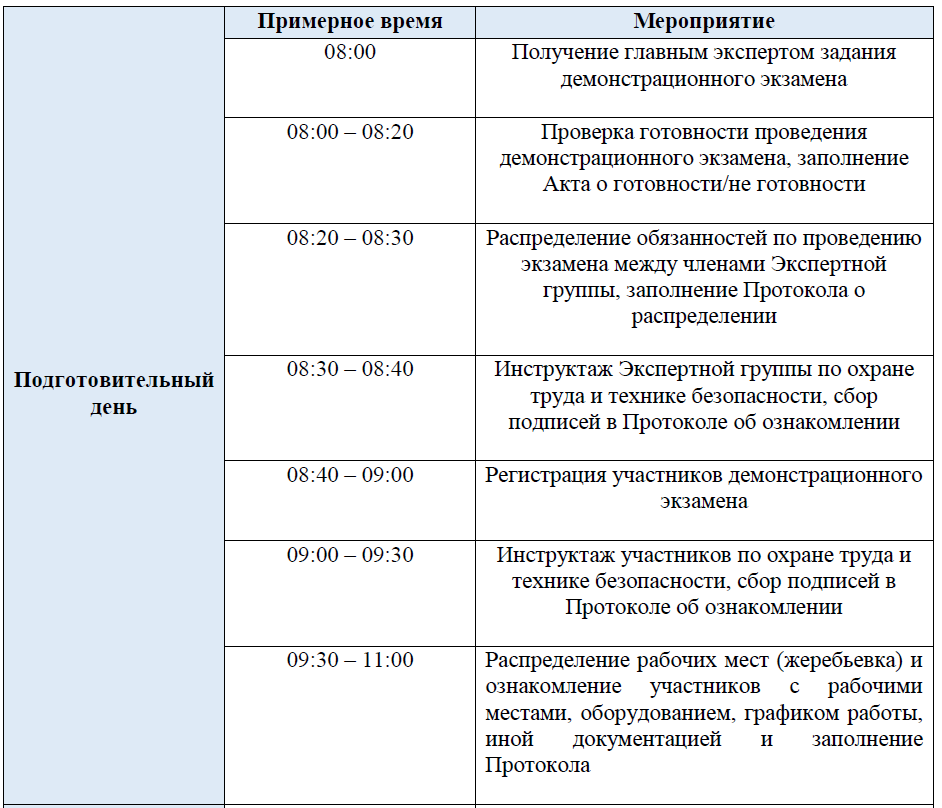 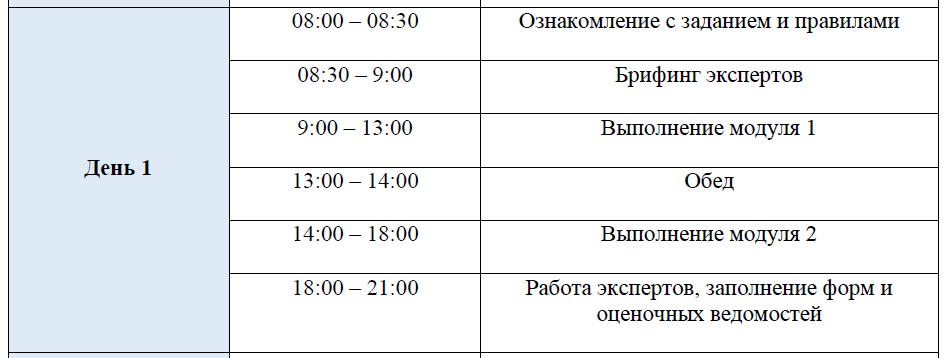 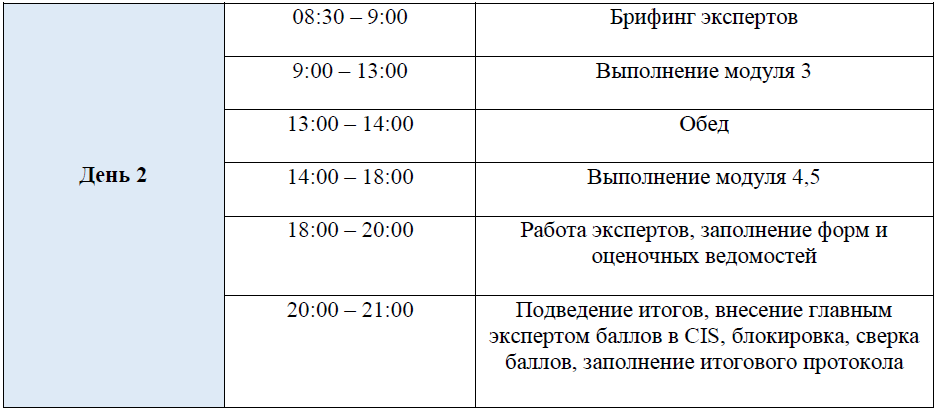 Демонстрационный экзамен соответствует компетенции «Полимеханика и автоматизация». В комплект примерных заданий входит один комплект оценочной документации КОД 2.1, количество вариантов определяется менеджером компетенции и предполагает внесение изменений в размеры на чертеже. Количество экспертов составляет от 3 до 6 человек (для группы свыше 20 человек). Общая продолжительность задания составляет 4 часа.3. ТИПОВОЕ ЗАДАНИЕ ДЛЯ ДЕМОНСТРАЦИОННОГО ЭКЗАМЕНА3.1. Структура и содержание типового задания3.1.1. Формулировка типового практического задания: Блок “Сборка”. Студенту выдается комплект деталей и инструментов, а также схема механической системы.Блок «Изготовление детали на фрезерном станке»Студент выполняет задание по изготовлению детали, согласно требованиям чертежа, на станке.Блок «Изготовление детали на токарном станке»Студент выполняет задание по изготовлению детали, согласно требованиям чертежа, на станке.Блок «Программирование»Студент выполняет задание по программированию контроллера согласно типовому алгоритму работы механизма.Блок «Моделирование»Студент получается комплект конструкторской документации и выполняет задание по анализу и разработке 3D модели 4-х деталей.Условия выполнения практического задания. Условия проведения и требования к инфраструктуре практического задания описаны в комплекте оценочной документации по соответствующему демоэкзамену. Результаты выполнения оцениваются группой экспертов путем оценки качества ответов на вопросы первой части и измерения показателей качества выполненной детали.Для проведения экзамена приглашаются представители работодателей, рекомендуется организация видеотрансляции.Формулировка типового теоретического задания3.2. Критерии оценки выполнения задания демонстрационного экзамена3.2.1. Порядок оценки3.2.2. Порядок перевода баллов в систему оценивания. До 30 баллов – «неудовлетворительно»До от 30 до 50 баллов – – «удовлетворительно» До от 50 до 75 баллов – «хорошо»От 75 до 100 баллов – «отлично».4. ПОРЯДОК ОРГАНИЗАЦИИ И ПРОВЕДЕНИЯ ЗАЩИТЫ ВЫПУСКНОЙ 
КВАЛИФИКАЦИОННОЙ РАБОТЫ (ДИПЛОМНОГО ПРОЕКТА)Программа организации проведения защиты ВКР как часть программы ГИА должна включать: Общие положенияГИА является частью оценки качества освоения обучающимися основной профессиональной образовательной программы по специальности 15.02.15 Технология металлобрабатывающего производства и является обязательной процедурой для выпускников всех форм обучения. Целью ГИА является установление соответствия уровня и качества профессиональной подготовки выпускника требованиям Федерального государственного образовательного стандарта среднего профессионального образования по специальности 15.02.15 Технология металлобрабатывающего производства. ГИА призвана способствовать систематизации и закреплению знаний и умений обучающегося по специальности при решении конкретных профессиональных задач, определять уровень подготовки выпускника к самостоятельной работе.В соответствии с примерным учебным планом по специальности 15.02.15 Технология металлобрабатывающего производства объем времени на подготовку и проведение защиты ВКР составляет 6 недель: 4 недели на выполнение выпускной квалификационной работы и 2 недели на защиту выпускной квалификационной работы, также 4 недели составляет сбор материала во время преддипломной практики.Темы ВКР разрабатываются преподавателями профильной предметной (цикловой) комиссии (ПЦК). Темы ВКР должны иметь практико-ориентированный характер и соответствовать содержанию одного или нескольких профессиональных модулей. Темы ВКР должны соответствовать современному уровню науки и техники. ВКР должна продемонстрировать умение студента анализировать актуальные научные проблемы, решать конкретные задачи и дать достаточно полное представление об усвоении основ изученных предметов. Студенту предоставляется право выбора темы ВКР, в том числе, предложения своей тематики с необходимым обоснованием целесообразности ее разработки для практического применения.Для разработки ВКР необходимо:подготовить примерные темы ВКР;закрепить за студентами темы ВКР и назначить руководителей и, по необходимости, консультантов;подготовить задания на ВКР;подготовить места проведения преддипломной практики.Руководителями ВКР могут быть как преподаватели профессионального цикла, так и представители профильных предприятий (организаций) отрасли. Задание на ВКР выдается обучающемуся не позднее, чем за 2 недели до начала преддипломной практики.Закрепление за студентом темы ВКР, назначение руководителя и консультанта осуществляется приказом по колледжу. Темы ВКР рассматриваются и утверждаются на заседаниях ПЦК. По утвержденным темам руководители ВКР разрабатывают задания на ВКР для каждого студента. В отдельных случаях допускается выполнение ВКР группой студентов. При этом задания выдаются каждому студенту. По окончании времени, отведенного на выполнение ВКР, студент должен представить председателю ПЦК для проверки:законченную и оформленную ВКР;разработанную карту в электронном  и (или) печатном виде;наглядные материалы для защиты: плакаты, электронная презентация;отзыв руководителя.Выпускная квалификационная работа должна отвечать следующим требованиям:наличие в работе всех структурных элементов: теоретической и практической составляющих;иметь актуальность, практическую значимость и выполняться, по возможности, по предложениям (заказам) организаций-работодателей;достаточность и обоснованность использованного библиографического материала.Перед защитой ВКР направляется на рецензию.Основными функциями руководителя ВКР являются:разработка индивидуальных заданий на ВКР;консультирование по вопросам содержания и последовательности выполнения ВКР, ее теоретической и практической составляющей;оказание помощи студенту в подборе необходимой литературы;контроль за ходом выполнения ВКР;оказание помощи в подготовке материалов к защите ВКР;написание отзыва.Руководитель ВКР подготавливает отзыв, в котором отмечает:актуальность темы;соответствие темы и содержания работы;степень изученности теоретических вопросов;значимость практической части;качество выполнения и оформления дипломной работы;самостоятельность выполнения задания;оригинальность решения профессиональных вопросов;степень освоения современных технологических процессов, общих и профессиональных компетенций.Руководитель ВКР оценивает выполненную работу по четырех бальной шкале («отлично, хорошо, удовлетворительно, неудовлетворительно»). В заключение отзыва руководитель определяет степень соответствия выпускной работы заявленным требованиям и допускает или не допускает ее к защите в ГЭК. Завершенная ВКР обучающегося подлежит обязательному внешнему рецензированию, которое проводится с целью обеспечения объективности труда выпускника.Выполненные ВКР рецензируются специалистами по тематике ВКР и по направлению подготовки выпускника, работающими в отраслевых организациях, государственных органах власти, в сфере профессионального образования, научно-исследовательских институтах и др. В рецензии содержится краткий анализ дипломной работы, степень ее соответствия существующим требованиям для выпускных квалификационных работ, описаны достоинства и недостатки и т. д. Рецензия должна включать:заключение о соответствии ВКР заявленной теме и заданию на нее;оценку качества выполнения каждого раздела ВКР;оценку степени разработки поставленных вопросов и практической значимости работы;общую оценку качества выполнения ВКР.После рецензирования внесение исправлений в работу не допускается.Для проведения ГИА создается государственная экзаменационная комиссия в порядке, предусмотренном Порядком о государственной итоговой аттестации выпускников образовательных учреждений среднего профессионального образования в Российской Федерации (приказ Министерства образования и науки российской Федерации от 16 августа 2013г. № 968). Состав комиссии утверждается приказом по образовательной организации. ГЭК включает в себя: председателя, заместителя председателя и членов комиссии, а также ответственного секретаря.Защита ВКР проводится на открытом заседании государственной экзаменационной комиссии с участием не менее двух третьих ее состава. Защита ВКР (продолжительность до 30 минут), включая доклад студента с демонстрацией презентации, вопросы членов комиссии и ответы студента, зачитывания отзыва руководителя, рецензии на ВКР. Может быть предусмотрено выступление руководителя выпускной квалификационной работы.Решения государственной экзаменационной комиссии принимаются на закрытых заседаниях простым большинством голосов членов комиссии, участвующих в заседании, при обязательном присутствии председателя комиссии или его заместителя. При равном числе голосов голос председательствующего на заседании государственной экзаменационной комиссии является решающим.Результаты защиты определяются оценками «отлично», «хорошо», «удовлетворительно», «неудовлетворительно» и объявляются в тот же день после оформления в установленном порядке протоколов заседаний государственных экзаменационных комиссий.Для выпускников из числа лиц с инвалидностью и ограниченными возможностями здоровья (лица с ОВЗ и инвалиды) ГИА проводится с учетом особенностей психофизического развития, индивидуальных возможностей и состояния здоровья. Выпускники, лица с ОВЗ и инвалиды или их родители (законные представители) несовершеннолетних выпускников не позднее, чем за 3 месяца до начала ГИА, подают письменное заявление о необходимости создания для них специальных условий при проведении ГИА.По результатам государственной аттестации выпускник, участвовавший в ГИА, имеет право подать в апелляционную комиссию письменное апелляционное заявление о нарушении, по его мнению, установленного порядка проведения ГИА и (или) несогласии с ее результатами (апелляция). Апелляция рассматривается на заседании апелляционной комиссии. Решение апелляционной комиссии оформляется протоколом. Оно доводится до сведения подавшего апелляцию выпускника (под роспись) в течение трех рабочих дней со дня заседания апелляционной комиссии. Решение апелляционной комиссии является окончательным и пересмотру не подлежит.Примерная тематика дипломных проектов по специальностиТемы дипломных проектов по металлорежущим станкам:1. Проекты узлов универсальных станков, гибких производственных модулей и линий. 2. Проекты узлов специальных и специализированных станков и автоматических линий. 3. Проекты узлов станков с использованием принципиально новых конструкций узлов и механизмов. 4. Проекты модернизации станков и другого технологического оборудования для повышения производительности, точности, степени автоматизации и т. д. 5. Проекты манипуляторов и другого вспомогательного технологического оборудования к станкам. Темы дипломных проектов по режущим инструментам: 6. Проектирование и технология изготовления инструментов для обработки заготовок корпусных деталей на автоматических линиях. 7. Проектирование и технология изготовления инструментов для обработки зубчатых колес различного типа (деталей резьбовых соединений, деталей промышленных роботов и других деталей). 8. Проектирование инструмента и инструментальной оснастки для группы станков, автоматизированным управлением. 9. Автоматизированное проектирование инструментов различных типов. 10. Проектирование и технология изготовления инструментов из синтетических сверхтвердых материалов. 11. Проектирование и технология изготовления инструментов, работающих по методу пластического деформирования (резьбо- и зубонакатной инструмент, деформирующие протяжки и др.). 12. Проектирование и технология изготовления протяжного инструмента.Темы дипломных проектов по станкам и инструментам: 13. Оценка надежности и теплостойкости узлов станка или станка в целом. 14. Оценка кинематической точности, жесткости, виброустойчивости новых металлорежущих станков (или отдельных узлов), многооперационных станков, других станков с ЧПУ, роботов, манипуляторов. 15. Ввод в эксплуатацию станков. 16. Использование методов расчета станков по различным критериям работоспособности с помощью компьютерных технологий. 17. Использование баз данных по различным узлам станков для САПР. 18. Применение принципиально новых механизмов с целью использования их в станках. 19. Использование систем технического диагностирования. 20. Исследование взаимодействия станков и роботов. 21. Применение новых высокопроизводительных режущих и вспомогательных инструментов. 22. Исследование работоспособности режущего инструмента, упрочненного различными способами и методами (например, лазером, электро- искровым легированием, использованием износостойких покрытий и т. п.). 23. Исследование возможности разрезки листового материала из стали с помощью лазера. 24. Исследование геометрических и конструктивных параметров прямозубого дискового долбяка с целью повышения его периода стойкости. 25. Исследование возможности повышения эффективности токарной обработки заготовок из конструкционных сталей с помощью лазера. 26. Исследование влияния неравномерности окружного шага зубьев, цилиндрической развертки на ее стойкость и качество развертываемого отверстия.Темы дипломных проектов с применением САПР систем: 27. Компьютерно- интегрированная подготовка технологии изготовления детали "Наименование" в среде NX.28. Моделирование и обработка детали "Наименование" с применением CAD/CAM систем.29. Применение САПР систем при подготовке производства в машиностроении.Темы дипломных проектов по техническому оснащению: 30. Расчет средств технологического оснащения для изготовления детали "Наименование".31. Проектирование станочного приспособления для изготовления детали "Наименование".Темы дипломных проектов по разработке ТП: 32. Разработка технологического процесса для детали "Наименование"33. Разработка технологии выполнения сборочного процесса узла "Наименование".34. Способы снижения себестоимости изготовления детали "Наименование".Темы дипломных проектов по проектированию участка: 35. Проект участка на базе станков с ЧПУ по изготовлению детали "Наименование".Темы дипломных проектов по изготовлению: 36. Изготовление детали "Наименование". (предоставить на защиту деталь)Темы дипломных проектов научно-исследовательские: 37. Применение современных материалов в машиностроении.Структура и содержание выпускной квалификационной работыВыпускная квалификационная работа, выполняемая в виде дипломной работы. Подбор и изучение научно-технической, технологической, учебной литературы, результатов отчетов с производственной практики позволят обучающимся составить план ВКР, т.е. конкретизировать её общее содержание по главам и параграфам, поставить цель и задачи работы, спроектировать ожидаемые результаты.Структурные элементы ВКР рекомендуется располагать в следующей последовательности:- титульный лист;- содержание (оглавление);- введение;- текст работы, ее основное содержание по главам;- опытно-экспериментальную часть;- графическая часть;- заключение;- список использованных источников информации;- приложения.Титульный лист является первой страницей ВКР. На титульном листе приводятся следующие сведения: полное наименование учебного заведения; наименование ПЦК, в которой выполнялась работа, наименование вида работы и темы; данные о студенте и руководителе, консультанте ВКР; сведения о допуске ВКР к защите, год и место выполнения работы.В содержании приводятся названия и номера глав и параграфов, указываются страницы, на которых они размещаются (приложение 3).Введение имеет значение вступления к представленной работе. В нём в краткой форме излагается актуальность темы ВКР, цель и задачи работы, использованные методы исследования. Введение целесообразно разрабатывать уже на начальном этапе выполнения работы. Объем введения - не более 2 страниц. Его рекомендуется тщательно проработать после завершения написания работы.Теоретическая составляющая ВКР состоит из 1-2 глав по 2-3 параграфа. Она должна служить обоснованием экспериментальной части работы. В первой главе студент проводит анализ теоретической – научной основы вопроса, во второй главе – приводится характеристика рассматриваемых деталей, узлов, инструментов и оборудования, результаты работы по сбору информации. Разработка ВКР включает выбор технолгического процесса и его параметров, оформление технологической документации, анализ и оценку используемых и перспективных решений, близких к рассматриваемой задаче по назначению и содержанию. Проводимый анализ должен сопровождаться выводами, которые помогут в дальнейшем при вводе в производство результатов дипломной работы.Третья глава описывает производственно-экономическую часть работы. Проводится расчет норм времени, определение доли затрат на основные и вспомогательные операции, расчет необходимого количества материальных запасов, потери в рамках концепции «бережливого производства», а также решение дополнительных задач, поставленных руководителем дипломной работы.  В приложениях к дипломному проекту должны быть предоставлены графические материалы в виде карт наладки, схем сборки, маршрутных листов и т.д.После каждой главы студен должен представить выводы по итогам исследования и наработки материала.Заключение должно содержать краткие выводы по результатам разработки ВКР, оценку полноты решения поставленной цели и задач. Выводы по результатам работы должны быть написаны лаконично и четко, без лишних пояснений и повторений того, что изложено в тексте работы. Объем заключения - не более 2 страниц.Список источников информации должен содержать названия использованных учебников и учебных пособий, журналов и статей, документов из Internet, производственных отчетов, нормативных документов, использованных при выполнении работы. Список источников информации оформляется в соответствии с Системой стандартов по информации, библиотечному и издательскому делу ГОСТ Р 7.0.100–2018, введенного Федеральным агентством по техническому регулированию и метрологии приказом № 1050 от 3 декабря 2018 года. В раздел «Приложение» целесообразно включать схемы и чертежи, таблицы, фотографии, занимающие объемов более 1 страницы текста работы, а также информацию на электронных носителях (электронные карты).Общий объем ВКР должна содержать 50 – 60 страниц, без учета приложения.Оформление текста ВКР производится с учетом требований методических рекомендаций по написанию и оформлению ВКР, разработанных образовательной организацией.Порядок оценки результатов дипломного проектаНе позднее, чем за 3 рабочих дня до назначенной даты защиты ВКР председателем выпускающей предметной (цикловой) комиссии организуется предварительная защита выпускных квалификационных работ в рамках работы комиссии с целью рассмотрения вопроса о готовности выпускников к защите работы. Количество и состав членов, участвующих в заседании, определяется ее председателем.В комиссию выпускник предоставляет:текстовую часть ВКР на бумажном носителе;чертежи, схемы, таблицы на электронном или бумажном носителе;задание на выпускную квалификационную работу; устный доклад защиты ВКР продолжительностью не более 15 минут;электронную презентацию к докладу; На предварительной защите дипломной работы комиссия определяет:соответствие содержания ВКР заявленной теме, индивидуальному заданию;качество, содержание и оформление текстовой части ВКР и презентации, дает рекомендации по содержанию представленных материалов; степень готовности к защите, выполненной выпускной квалификационной работы.После прохождения предварительной защиты допускается внесение изменений в выпускную квалификационную работу. Комиссия выносит решение о допуске обучающегося к процедуре защиты ВКР. Отметка о допуске проставляется на титульном листе ВКР.Завершенная дипломная работа обучающегося подлежит обязательному внешнему рецензированию.Рецензентом проводится анализ, представленной на рецензирование выпускной квалификационной работы и включает:описание достоинств и недостатков ВКР;оценку профессионального уровня подготовки выпускника;рекомендуемую оценку за ВКР - «отлично», «хорошо», «удовлетворительно», «неудовлетворительно»;мнение о возможности присвоения выпускнику соответствующей квалификации.С содержанием рецензии обучающийся должен быть ознакомлен не позднее чем за день до защиты ВКР. После получения рецензии внесение изменений обучающимся в выпускную квалификационную работу не допускается. Отрицательная рецензия не лишает обучающегося права на защиту ВКР.Собранные председателем выпускающей предметной (цикловой) комиссии документы представляется в Государственную экзаменационную комиссию. Критерии оценки ВКРПорядок оценки защиты дипломного проекта/дипломной работы.Оценка защиты дипломного проекта/дипломной работы проводится на основе сводная содержательно-компетентностная матрица ВКР.Сводная содержательно-компетентностная матрица оценки защиты дипломного проекта/дипломной работы.Наименование основных видов деятельностиНаименованиепрофессиональных модулейКвалификацияНаименование основных видов деятельностиНаименованиепрофессиональных модулейТехник-технологОсуществлять разработку технологических процессов и управляющих программ для изготовления деталей в металлообрабатывающих и аддитивных производствах, в том числе автоматизированныхПМ. 01 Разработка технологических процессов и управляющих программ для изготовления деталей в металлообрабатывающих и аддитивных производствах, в том числе автоматизированныхОсваиваетсяРазрабатывать технологические процессы для сборки узлов и изделий в механосборочном производстве, в том числе в автоматизированномПМ. 02 Разработка технологических процессов для сборки узлов и изделий в механосборочном производстве, в том числе автоматизированномОсваиваетсяОрганизовывать контроль, наладку и подналадку в процессе работы и техническое обслуживание металлорежущего и аддитивного оборудования, в том числе в автоматизированном производствеПМ. 03 Организация контроля, наладки и подналадки в процессе работы и техническое обслуживание металлорежущего и аддитивного оборудования, в том числе в автоматизированном производствеОсваиваетсяОрганизовывать контроль, наладку и подналадку в процессе работы и техническое обслуживание сборочного оборудования, в том числе в автоматизированном производствеПМ. 04 Организация контроля, наладки и подналадки в процессе работы и техническое обслуживание сборочного оборудования, в том числе в автоматизированном производствеОсваиваетсяОрганизовывать деятельность подчиненного персоналаПМ. 05 Организация деятельности подчинённого персоналаОсваиваетсяВыполнение работ по одной или нескольким профессиям рабочих, должностям служащихКод компетенцииФормулировка компетенцииУмения, знанияОК 01Выбирать способы решения задач профессиональной деятельности, применительно к различным контекстамУмения: распознавать задачу и/или проблему в профессиональном и/или социальном контексте; анализировать задачу и/или проблему и выделять её составные части; определять этапы решения задачи; выявлять и эффективно искать информацию, необходимую для решения задачи и/или проблемы;составить план действия; определить необходимые ресурсы;владеть актуальными методами работы в профессиональной и смежных сферах; реализовать составленный план; оценивать результат и последствия своих действий (самостоятельно или с помощью наставника)ОК 01Выбирать способы решения задач профессиональной деятельности, применительно к различным контекстамЗнания: актуальный профессиональный и социальный контекст, в котором приходится работать и жить; основные источники информации и ресурсы для решения задач и проблем в профессиональном и/или социальном контексте.алгоритмы выполнения работ в профессиональной и смежных областях; методы работы в профессиональной и смежных сферах; структуру плана для решения задач; порядок оценки результатов решения задач профессиональной деятельности.ОК 02Осуществлять поиск, анализ и интерпретацию информации, необходимой для выполнения задач профессиональной деятельностиУмения: определять задачи для поиска информации; определять необходимые источники информации; планировать процесс поиска; структурировать получаемую информацию; выделять наиболее значимое в перечне информации; оценивать практическую значимость результатов поиска; оформлять результаты поискаОК 02Осуществлять поиск, анализ и интерпретацию информации, необходимой для выполнения задач профессиональной деятельностиЗнания: номенклатура информационных источников, применяемых в профессиональной деятельности; приемы структурирования информации; формат оформления результатов поиска информацииОК 03Планировать и реализовывать собственное профессиональное и личностное развитие.Умения: определять актуальность нормативно-правовой документации в профессиональной деятельности; применять современную научную профессиональную терминологию; определять и выстраивать траектории профессионального развития и самообразованияОК 03Планировать и реализовывать собственное профессиональное и личностное развитие.Знания: содержание актуальной нормативно-правовой документации; современная научная и профессиональная терминология; возможные траектории профессионального развития и самообразованияОК 04Работать в коллективе и команде, эффективно взаимодействовать с коллегами, руководством, клиентами.Умения: организовывать работу коллектива и команды; взаимодействовать с коллегами, руководством, клиентами в ходе профессиональной деятельности.ОК 04Работать в коллективе и команде, эффективно взаимодействовать с коллегами, руководством, клиентами.Знания:  психологические основы деятельности  коллектива, психологические особенности личности; основы проектной деятельностиОК 05Осуществлять устную и письменную коммуникацию на государственном языке с учетом особенностей социального и культурного контекста.Умения: грамотно излагать свои мысли и оформлять документы по профессиональной тематике на государственном языке, проявлять толерантность в рабочем коллективеОК 05Осуществлять устную и письменную коммуникацию на государственном языке с учетом особенностей социального и культурного контекста.Знания: особенности социального и культурного контекста; правила оформления документов и построения устных сообщений.ОК 06Проявлять гражданско-патриотическую позицию, демонстрировать осознанное поведение на основе традиционных общечеловеческих ценностей, применять стандарты антикоррупционного поведенияУмения: описывать значимость своей профессии; применять стандарты антикоррупционного поведенияОК 06Проявлять гражданско-патриотическую позицию, демонстрировать осознанное поведение на основе традиционных общечеловеческих ценностей, применять стандарты антикоррупционного поведенияЗнания: сущность гражданско-патриотической позиции, общечеловеческих ценностей; значимость профессиональной деятельности по профессии; стандарты антикоррупционного поведения и последствия его нарушенияОК 07Содействовать сохранению окружающей среды, ресурсосбережению, эффективно действовать в чрезвычайных ситуациях.Умения: соблюдать нормы экологической безопасности; определять направления ресурсосбережения в рамках профессиональной деятельности по профессии. ОК 07Содействовать сохранению окружающей среды, ресурсосбережению, эффективно действовать в чрезвычайных ситуациях.Знания: правила экологической безопасности при ведении профессиональной деятельности; основные ресурсы, задействованные в профессиональной деятельности; пути обеспечения ресурсосбережения.ОК 08Использовать средства физической культуры для сохранения и укрепления здоровья в процессе профессиональной деятельности и поддержания необходимого уровня физической подготовленности.Умения: использовать физкультурно-оздоровительную деятельность для укрепления здоровья, достижения жизненных и профессиональных целей; применять рациональные приемы двигательных функций в профессиональной деятельности; пользоваться средствами профилактики перенапряжения характерными для данной профессии.ОК 08Использовать средства физической культуры для сохранения и укрепления здоровья в процессе профессиональной деятельности и поддержания необходимого уровня физической подготовленности.Знания: роль физической культуры в общекультурном, профессиональном и социальном развитии человека; основы здорового образа жизни; условия профессиональной деятельности и зоны риска физического здоровья для профессии; средства профилактики перенапряжения.ОК 09Использовать информационные технологии в профессиональной деятельностиУмения: применять средства информационных технологий для решения профессиональных задач; использовать современное программное обеспечениеОК 09Использовать информационные технологии в профессиональной деятельностиЗнания: современные средства и устройства информатизации; порядок их применения и программное обеспечение в профессиональной деятельности.ОК 10Пользоваться профессиональной документацией на государственном и иностранном языках.Умения: понимать общий смысл четко произнесенных высказываний на известные темы (профессиональные и бытовые), понимать тексты на базовые профессиональные темы; участвовать в диалогах на знакомые общие и профессиональные темы; строить простые высказывания о себе и о своей профессиональной деятельности; кратко обосновывать и объяснить свои действия (текущие и планируемые); писать простые связные сообщения на знакомые или интересующие профессиональные темыОК 10Пользоваться профессиональной документацией на государственном и иностранном языках.Знания: правила построения простых и сложных предложений на профессиональные темы; основные общеупотребительные глаголы (бытовая и профессиональная лексика); лексический минимум, относящийся к описанию предметов, средств и процессов профессиональной деятельности; особенности произношения; правила чтения текстов профессиональной направленностиОК 11Планировать предпринимательскую деятельность в профессиональной сфереУмения: выявлять достоинства и недостатки коммерческой идеи; презентовать идеи открытия собственного дела в профессиональной деятельности; оформлять бизнес-план; рассчитывать размеры выплат по процентным ставкам кредитования; определять инвестиционную привлекательность коммерческих идей в рамках профессиональной деятельности; презентовать бизнес-идею; определять источники финансирования; ОК 11Планировать предпринимательскую деятельность в профессиональной сфереЗнание: основы предпринимательской деятельности; основы финансовой грамотности; правила разработки бизнес-планов; порядок выстраивания презентации; кредитные банковские продукты Основные виды деятельностиКод и наименованиекомпетенцииПоказатели освоения компетенцииОсуществлять разработку технологических процессов и управляющих программ для изготовления деталей в металлообрабатывающих и аддитивных производствах, в том числе автоматизированныхПК 1.1. Планировать процесс выполнения своей работы на основе задания технолога цеха или участка в соответствии с производственными задачами по изготовлению деталей.Практический опыт:изучения рабочих заданий в соответствии с требованиями технологической документации; использования автоматизированного рабочего места для планирования работ по реализации производственного заданияОсуществлять разработку технологических процессов и управляющих программ для изготовления деталей в металлообрабатывающих и аддитивных производствах, в том числе автоматизированныхПК 1.1. Планировать процесс выполнения своей работы на основе задания технолога цеха или участка в соответствии с производственными задачами по изготовлению деталей.Умения:определять последовательность выполнения работ по изготовлению изделий в соответствии с производственным заданием;использовать пакеты прикладных программ (CAD/CAM системы) для планирования работ по реализации производственного задания на участкеОсуществлять разработку технологических процессов и управляющих программ для изготовления деталей в металлообрабатывающих и аддитивных производствах, в том числе автоматизированныхПК 1.1. Планировать процесс выполнения своей работы на основе задания технолога цеха или участка в соответствии с производственными задачами по изготовлению деталей.Знания:общие сведения о структуре технологического процесса по изготовлению деталей на машиностроительном производстве;карта организации рабочего места;назначение и область применения станков и станочных приспособлений, в том числе станков с числовым программным управлением (ЧПУ) и обрабатывающих центров;виды операций металлообработки;технологическая операция и её элементы;последовательность технологического процесса обрабатывающего центра с ЧПУ;правила по охране трудаОсуществлять разработку технологических процессов и управляющих программ для изготовления деталей в металлообрабатывающих и аддитивных производствах, в том числе автоматизированныхПК 1.2. Осуществлять сбор, систематизацию и анализ информации для выбора оптимальных технологических решений, в том числе альтернативных в соответствии с принятым процессом выполнения своей работы по изготовлению деталей.Практический опыт:осуществления выбора предпочтительного/оптимального технологического решения в процессе изготовления детали;осуществления выбора альтернативных технологических решений Осуществлять разработку технологических процессов и управляющих программ для изготовления деталей в металлообрабатывающих и аддитивных производствах, в том числе автоматизированныхПК 1.2. Осуществлять сбор, систематизацию и анализ информации для выбора оптимальных технологических решений, в том числе альтернативных в соответствии с принятым процессом выполнения своей работы по изготовлению деталей.Умения:определять необходимую для выполнения работы информацию, её состав в соответствии с принятым процессом выполнения работ по изготовлению деталей;читать и понимать чертежи, и технологическую документацию;проводить сопоставительное сравнение, систематизацию и анализ конструкторской и технологической документации;анализировать конструктивно-технологические свойства детали, исходя из её служебного назначенияОсуществлять разработку технологических процессов и управляющих программ для изготовления деталей в металлообрабатывающих и аддитивных производствах, в том числе автоматизированныхПК 1.2. Осуществлять сбор, систематизацию и анализ информации для выбора оптимальных технологических решений, в том числе альтернативных в соответствии с принятым процессом выполнения своей работы по изготовлению деталей.Знания:основные сведения по метрологии, стандартизации и сертификации;техническое черчение и основы инженерной графики;состав, функции и возможности использования информационных технологий в металлообработке;типовые технологические процессы изготовления деталей машин;виды оптимизации технологических процессов в машиностроении;стандарты, методики и инструкции, требуемые для выбора технологических решенийОсуществлять разработку технологических процессов и управляющих программ для изготовления деталей в металлообрабатывающих и аддитивных производствах, в том числе автоматизированныхПК 1.3. Разрабатывать технологическую документацию по обработке заготовок на основе конструкторской документации в рамках своей компетенции в соответствии с нормативными требованиями, в том числе с использованием систем автоматизированного проектирования.Практический опыт:применения конструкторской документации для проектирования технологических процессов изготовления деталей; осуществления контроля соответствия разрабатываемых конструкций техническим заданиям, стандартам, нормам охраны труда, требованиям наиболее экономичной технологии производстваОсуществлять разработку технологических процессов и управляющих программ для изготовления деталей в металлообрабатывающих и аддитивных производствах, в том числе автоматизированныхПК 1.3. Разрабатывать технологическую документацию по обработке заготовок на основе конструкторской документации в рамках своей компетенции в соответствии с нормативными требованиями, в том числе с использованием систем автоматизированного проектирования.Умения:разрабатывать технологический процесс изготовления детали;выполнять эскизы простых конструкций;выполнять технические чертежи, а также чертежи общего вида в соответствии с Единой системой конструкторской документации (ЕСКД);особенности работы автоматизированного оборудования и возможности применения его в составе роботизированного технологического комплекса;проводить технологический контроль конструкторской документации с выработкой рекомендаций по повышению технологичности детали;оформлять технологическую документацию с применением систем автоматизированного проектированияОсуществлять разработку технологических процессов и управляющих программ для изготовления деталей в металлообрабатывающих и аддитивных производствах, в том числе автоматизированныхПК 1.3. Разрабатывать технологическую документацию по обработке заготовок на основе конструкторской документации в рамках своей компетенции в соответствии с нормативными требованиями, в том числе с использованием систем автоматизированного проектирования.Знания:назначение и виды технологических документов общего назначения;классификацию, назначение, область применения металлорежущего и аддитивного оборудования, назначение и конструктивно-технологические показатели качества изготовляемых деталей, способы и средства контроля;требования единой системы классификации и кодирования и единой системы технологической документации к оформлению технической документации для металлообрабатывающего и аддитивного производства;методику проектирования маршрутных и операционных металлообрабатывающих, а также аддитивных технологий;структуру и оформление технологического процесса;методику разработки операционной и маршрутной технологии механической обработки изделий;системы автоматизированного проектирования технологических процессов;основы цифрового производстваОсуществлять разработку технологических процессов и управляющих программ для изготовления деталей в металлообрабатывающих и аддитивных производствах, в том числе автоматизированныхПК 1.4. Осуществлять выполнение расчетов параметров механической обработки и аддитивного производства в соответствии с принятым технологическим процессом согласно нормативным требованиям, в том числе с использованием систем автоматизированного проектирования.Практический опыт:выбора технологических операций и переходов обработки;выполнения расчётов с помощью систем автоматизированного проектированияОсуществлять разработку технологических процессов и управляющих программ для изготовления деталей в металлообрабатывающих и аддитивных производствах, в том числе автоматизированныхПК 1.4. Осуществлять выполнение расчетов параметров механической обработки и аддитивного производства в соответствии с принятым технологическим процессом согласно нормативным требованиям, в том числе с использованием систем автоматизированного проектирования.Умения:оценивать технологичность разрабатываемых конструкций;рассчитывать и проверять величину припусков и размеров заготовок;рассчитывать коэффициент использования материала;рассчитывать штучное время;производить расчёт параметров механической обработки и аддитивного производства с применением CAЕ системОсуществлять разработку технологических процессов и управляющих программ для изготовления деталей в металлообрабатывающих и аддитивных производствах, в том числе автоматизированныхПК 1.4. Осуществлять выполнение расчетов параметров механической обработки и аддитивного производства в соответствии с принятым технологическим процессом согласно нормативным требованиям, в том числе с использованием систем автоматизированного проектирования.Знания:методику расчета режимов резания и норм времени на операции металлорежущей обработки;методику расчета межпереходных и межоперационных размеров, припусков и допусков;основы технической механики;основы теории обработки металлов;интерфейса, инструментов для ведения расчёта параметров механической обработки, библиотеки для работы с конструкторско-технологическими элементами, баз данных в системах автоматизированного проектированияОсуществлять разработку технологических процессов и управляющих программ для изготовления деталей в металлообрабатывающих и аддитивных производствах, в том числе автоматизированныхПК 1.5. Осуществлять подбор конструктивного исполнения инструмента, материалов режущей части инструмента, технологических приспособлений и оборудования в соответствии с выбранным технологическим решением, в том числе с использованием систем автоматизированного проектирования.Практический опыт:обработки деталей с учетом соблюдения и контроля размеров деталей;настройке технологической последовательности обработки и режимов резания;подбора режущего и измерительного инструментов и приспособлений по технологической карте; отработки разрабатываемых конструкций на технологичностьОсуществлять разработку технологических процессов и управляющих программ для изготовления деталей в металлообрабатывающих и аддитивных производствах, в том числе автоматизированныхПК 1.5. Осуществлять подбор конструктивного исполнения инструмента, материалов режущей части инструмента, технологических приспособлений и оборудования в соответствии с выбранным технологическим решением, в том числе с использованием систем автоматизированного проектирования.Умения:выбирать технологическое оборудование и технологическую оснастку: приспособления, режущий, мерительный и вспомогательный инструмент;устанавливать технологическую последовательность и режимы обработки;устанавливать технологическую последовательность режимов резанияОсуществлять разработку технологических процессов и управляющих программ для изготовления деталей в металлообрабатывающих и аддитивных производствах, в том числе автоматизированныхПК 1.5. Осуществлять подбор конструктивного исполнения инструмента, материалов режущей части инструмента, технологических приспособлений и оборудования в соответствии с выбранным технологическим решением, в том числе с использованием систем автоматизированного проектирования.Знания:правила определения режимов резания по справочникам и паспорту станка; инструменты и инструментальные системы;основы материаловедения;классификацию, назначение и область применения режущих инструментов;способы формообразования при обработке деталей резанием и с применением аддитивных методов;системы автоматизированного проектирования для подбора конструктивного инструмента, технологических приспособлений и оборудованияОсуществлять разработку технологических процессов и управляющих программ для изготовления деталей в металлообрабатывающих и аддитивных производствах, в том числе автоматизированныхПК 1.6. Оформлять маршрутные и операционные технологические карты для изготовления деталей на механических участках машиностроительных производств, в том числе с использованием систем автоматизированного проектирования.Практический опыт: составления технологических маршрутов изготовления деталей и проектирования технологических операций;выбора методов получения заготовок и схем их базированияОсуществлять разработку технологических процессов и управляющих программ для изготовления деталей в металлообрабатывающих и аддитивных производствах, в том числе автоматизированныхПК 1.6. Оформлять маршрутные и операционные технологические карты для изготовления деталей на механических участках машиностроительных производств, в том числе с использованием систем автоматизированного проектирования.Умения:составлять технологический маршрут изготовления детали;оформлять технологическую документацию;определять тип производства;использовать пакеты прикладных программ для разработки конструкторской документации и проектирования технологических процессовОсуществлять разработку технологических процессов и управляющих программ для изготовления деталей в металлообрабатывающих и аддитивных производствах, в том числе автоматизированныхПК 1.6. Оформлять маршрутные и операционные технологические карты для изготовления деталей на механических участках машиностроительных производств, в том числе с использованием систем автоматизированного проектирования.Знания:назначение и виды технологических документов общего назначения;требования единой системы конструкторской и технологической документации к оформлению технической документации;правила и порядок оформления технологической документации;методику проектирования технологического процесса изготовления детали;формы и правила оформления маршрутных карт согласно единой системы технологической документации (ЕСТД);системы автоматизированного проектирования технологических процессов;Осуществлять разработку технологических процессов и управляющих программ для изготовления деталей в металлообрабатывающих и аддитивных производствах, в том числе автоматизированныхПК 1.7. Осуществлять разработку и применение управляющих программ для металлорежущего или аддитивного оборудования в целях реализации принятой технологии изготовления деталей на механических участках машиностроительных производств, в том числе с использованием систем автоматизированного проектирования.Практический опыт: разработки и внедрения управляющих программ для обработки типовых деталей на металлообрабатывающем или аддитивном оборудовании;применения шаблонов типовых элементов изготовляемых деталей для станков с числовым программным управлением;использования автоматизированного рабочего места технолога-программиста для разработки и внедрения управляющих программ к станкам с ЧПУОсуществлять разработку технологических процессов и управляющих программ для изготовления деталей в металлообрабатывающих и аддитивных производствах, в том числе автоматизированныхПК 1.7. Осуществлять разработку и применение управляющих программ для металлорежущего или аддитивного оборудования в целях реализации принятой технологии изготовления деталей на механических участках машиностроительных производств, в том числе с использованием систем автоматизированного проектирования.Умения:составлять управляющие программы для обработки типовых деталей на металлообрабатывающем и аддитивном оборудовании, в том числе с использованием системы автоматизированного проектирования;рассчитывать технологические параметры процесса производстваОсуществлять разработку технологических процессов и управляющих программ для изготовления деталей в металлообрабатывающих и аддитивных производствах, в том числе автоматизированныхПК 1.7. Осуществлять разработку и применение управляющих программ для металлорежущего или аддитивного оборудования в целях реализации принятой технологии изготовления деталей на механических участках машиностроительных производств, в том числе с использованием систем автоматизированного проектирования.Знания:системы графического программирования;структуру системы управления станка;методику разработки и внедрения управляющих программ для обработки изготовляемых деталей на автоматизированном металлообрабатывающем и аддитивном оборудовании, в том числе с применением CAD/CAM/CAE систем;компоновка, основные узлы и технические характеристики многоцелевых станков и металлообрабатывающих центров;элементы проектирования заготовок;основные технологические параметры производства и методики их расчётаОсуществлять разработку технологических процессов и управляющих программ для изготовления деталей в металлообрабатывающих и аддитивных производствах, в том числе автоматизированныхПК 1.8. Осуществлять реализацию управляющих программ для обработки заготовок на металлорежущем оборудовании или изготовления на аддитивном оборудовании в целях реализации принятой технологии изготовления деталей на механических участках машиностроительных производств в соответствии с разработанной технологической документацией.Практический опыт:использования базы программ для металлорежущего оборудования с числовым программным управлением;изменения параметров стойки ЧПУ станкаОсуществлять разработку технологических процессов и управляющих программ для изготовления деталей в металлообрабатывающих и аддитивных производствах, в том числе автоматизированныхПК 1.8. Осуществлять реализацию управляющих программ для обработки заготовок на металлорежущем оборудовании или изготовления на аддитивном оборудовании в целях реализации принятой технологии изготовления деталей на механических участках машиностроительных производств в соответствии с разработанной технологической документацией.Умения:использовать пакеты прикладных программ для разработки конструкторской документации и проектирования технологических процессов;рационально использовать автоматизированное оборудование в каждом конкретном, отдельно взятом производстве;создавать и редактировать на основе общего описания информационные базы, входные и выходные формы, а также элементы интерфейса;корректировать управляющую программу в соответствии с результатом обработки деталейОсуществлять разработку технологических процессов и управляющих программ для изготовления деталей в металлообрабатывающих и аддитивных производствах, в том числе автоматизированныхПК 1.8. Осуществлять реализацию управляющих программ для обработки заготовок на металлорежущем оборудовании или изготовления на аддитивном оборудовании в целях реализации принятой технологии изготовления деталей на механических участках машиностроительных производств в соответствии с разработанной технологической документацией.Знания:коды и макрокоманды стоек ЧПУ в соответствии с международными стандартами;основы автоматизации технологических процессов и производств;приводы с числовым программным управлением и промышленных роботов;технология обработки заготовки;основные и вспомогательные компоненты станка; движения инструмента и стола во всех допустимых направлениях;элементы интерфейса, входные и выходные формы и информационные базыОсуществлять разработку технологических процессов и управляющих программ для изготовления деталей в металлообрабатывающих и аддитивных производствах, в том числе автоматизированныхПК 1.9. Организовывать эксплуатацию технологических приспособлений в соответствии с задачами и условиями технологического процесса механической обработки заготовок и/или аддитивного производства сообразно с требованиями технологической документации и реальными условиями технологического процесса.Практический опыт:эксплуатации технологических приспособлений и оснастки соответственно требованиям технологического процесса и условиям технологического процесса;разработки технических заданий на проектирование специальных технологических приспособленийОсуществлять разработку технологических процессов и управляющих программ для изготовления деталей в металлообрабатывающих и аддитивных производствах, в том числе автоматизированныхПК 1.9. Организовывать эксплуатацию технологических приспособлений в соответствии с задачами и условиями технологического процесса механической обработки заготовок и/или аддитивного производства сообразно с требованиями технологической документации и реальными условиями технологического процесса.Умения:обеспечивать безопасность при проведении работ на технологическом оборудовании участков механической обработки и аддитивного изготовления;читать технологическую документацию;разрабатывать технические задания для проектирования специальных технологических приспособленийОсуществлять разработку технологических процессов и управляющих программ для изготовления деталей в металлообрабатывающих и аддитивных производствах, в том числе автоматизированныхПК 1.9. Организовывать эксплуатацию технологических приспособлений в соответствии с задачами и условиями технологического процесса механической обработки заготовок и/или аддитивного производства сообразно с требованиями технологической документации и реальными условиями технологического процесса.Знания:технологическую оснастку, ее классификацию, расчет и проектирование;классификацию баз, назначение и правила формирования комплектов технологических баз ресурсосбережения и безопасности труда на участках механической обработки и аддитивного изготовления;виды и применение технологической документации при обработке заготовок;этапы разработки технологического задания для проектирования;порядок и правила оформления технических заданий для проектирования изделийОсуществлять разработку технологических процессов и управляющих программ для изготовления деталей в металлообрабатывающих и аддитивных производствах, в том числе автоматизированныхПК 1.10. Разрабатывать планировки участков механических цехов машиностроительных производств в соответствии с производственными задачами, в том числе с использованием систем автоматизированного проектирования.Практический опыт: разработки планов участков механических цехов в соответствии с производственными задачами;разработки планов участков цехов с использованием систем автоматизированного проектированияОсуществлять разработку технологических процессов и управляющих программ для изготовления деталей в металлообрабатывающих и аддитивных производствах, в том числе автоматизированныхПК 1.10. Разрабатывать планировки участков механических цехов машиностроительных производств в соответствии с производственными задачами, в том числе с использованием систем автоматизированного проектирования.Умения:разрабатывать планировки участков механических цехов машиностроительных производств;использовать пакеты прикладных программ (CAD/CAM системы) для разработки конструкторской документации и проектирования технологических процессов механической обработки и аддитивного изготовления деталей;Осуществлять разработку технологических процессов и управляющих программ для изготовления деталей в металлообрабатывающих и аддитивных производствах, в том числе автоматизированныхПК 1.10. Разрабатывать планировки участков механических цехов машиностроительных производств в соответствии с производственными задачами, в том числе с использованием систем автоматизированного проектирования.Знания:принципы построения планировок участков и цехов;принципы работы в прикладных программах автоматизированного проектирования;виды участков и цехов машиностроительных производств;виды машиностроительных производствРазрабатывать технологические процессы для сборки узлов и изделий в механосборочном производстве, в том числе в автоматизированномПК 2.1. Планировать процесс выполнения своей работы в соответствии с производственными задачами по сборке узлов или изделий.Практический опыт:использования шаблонов типовых схем сборки изделий;выбора способов базирования соединяемых деталейРазрабатывать технологические процессы для сборки узлов и изделий в механосборочном производстве, в том числе в автоматизированномПК 2.1. Планировать процесс выполнения своей работы в соответствии с производственными задачами по сборке узлов или изделий.Умения:определять последовательность выполнения работы по сборке узлов или изделий;выбирать способы базирования деталей при сборке узлов или изделийРазрабатывать технологические процессы для сборки узлов и изделий в механосборочном производстве, в том числе в автоматизированномПК 2.1. Планировать процесс выполнения своей работы в соответствии с производственными задачами по сборке узлов или изделий.Знания:технологические формы, виды и методы сборки;принципы организации и виды сборочного производства;этапы проектирования процесса сборки;комплектование деталей и сборочных единиц;последовательность выполнения процесса сборки;виды соединений в конструкциях изделий;подготовка деталей к сборке;назначение и особенности применения подъемно-транспортного, складского производственного оборудования;основы ресурсосбережения и безопасности труда на участках механосборочного производстваРазрабатывать технологические процессы для сборки узлов и изделий в механосборочном производстве, в том числе в автоматизированномПК 2.2. Осуществлять сбор, систематизацию и анализ информации для выбора оптимальных технологических решений, в том числе альтернативных в соответствии с принятым процессом выполнения своей работы по сборке узлов или изделий.Практический опыт:выбора технологических маршрутов для соединений из базы разработанных ранее;поиска и анализа необходимой информации для выбора наиболее подходящих технологических решенийРазрабатывать технологические процессы для сборки узлов и изделий в механосборочном производстве, в том числе в автоматизированномПК 2.2. Осуществлять сбор, систематизацию и анализ информации для выбора оптимальных технологических решений, в том числе альтернативных в соответствии с принятым процессом выполнения своей работы по сборке узлов или изделий.Умения:выбирать оптимальные технологические решения на основе актуальной нормативной документации и в соответствии с принятым процессов сборки;оптимизировать рабочие места с учетом требований по эргономике, безопасности труда и санитарно-гигиенических норм для отраслиРазрабатывать технологические процессы для сборки узлов и изделий в механосборочном производстве, в том числе в автоматизированномПК 2.2. Осуществлять сбор, систематизацию и анализ информации для выбора оптимальных технологических решений, в том числе альтернативных в соответствии с принятым процессом выполнения своей работы по сборке узлов или изделий.Знания:типовые процессы сборки характерных узлов, применяемых в машиностроении;оборудование и инструменты для сборочных работ;процессы выполнения сборки неподвижных неразъёмных и разъёмных соединений;технологические методы сборки, обеспечивающие качество сборки узлов;методы контроля качества выполнения сборки узлов;требования, предъявляемые к конструкции изделия при сборке;требования, предъявляемые при проверке выполненных работ по сборке узлов и изделийРазрабатывать технологические процессы для сборки узлов и изделий в механосборочном производстве, в том числе в автоматизированномПК 2.3. Разрабатывать технологическую документацию по сборке узлов или изделий на основе конструкторской документации в рамках своей компетенции в соответствии с нормативными требованиями, в том числе с использованием систем автоматизированного проектирования.Практический опыт:разработки технических заданий на проектирование специальных технологических приспособлений;применения конструкторской документации для разработки технологической документацииРазрабатывать технологические процессы для сборки узлов и изделий в механосборочном производстве, в том числе в автоматизированномПК 2.3. Разрабатывать технологическую документацию по сборке узлов или изделий на основе конструкторской документации в рамках своей компетенции в соответствии с нормативными требованиями, в том числе с использованием систем автоматизированного проектирования.Умения:разрабатывать технологические схемы сборки узлов или изделий;читать чертежи сборочных узлов;использовать пакеты прикладных программ для разработки конструкторской документации и проектирования технологических процессов механосборочного производства;выполнять сборочные чертежи и деталировки, а также чертежи общего вида в соответствии с Единой системой конструкторской документации (ЕСКД);определять последовательность сборки узлов и деталейРазрабатывать технологические процессы для сборки узлов и изделий в механосборочном производстве, в том числе в автоматизированномПК 2.3. Разрабатывать технологическую документацию по сборке узлов или изделий на основе конструкторской документации в рамках своей компетенции в соответствии с нормативными требованиями, в том числе с использованием систем автоматизированного проектирования.Знания:основы инженерной графики;этапы сборки узлов и деталей;классификацию и принципы действия технологического оборудования механосборочного производства;порядок проектирования технологических схем сборки;виды технологической документации сборки;правила разработки технологического процесса сборки;виды и методы соединения сборки;порядок проведения технологического анализа конструкции изделия в сборке;виды и перечень технологической документации в составе комплекта по сборке узлов или деталей машин;пакеты прикладных программРазрабатывать технологические процессы для сборки узлов и изделий в механосборочном производстве, в том числе в автоматизированномПК 2.4. Осуществлять выполнение расчетов параметров процесса сборки узлов или изделий в соответствии с принятым технологическим процессом согласно нормативным требованиям, в том числе с использованием систем автоматизированного проектирования.Практический опыт:проведения расчётов параметров сборочных процессов узлов и изделий;применения систем автоматизированного проектирования при проведении расчётов сборочных процессов узлов и деталей;применения CAE систем для расчётов параметров сборочного процессаРазрабатывать технологические процессы для сборки узлов и изделий в механосборочном производстве, в том числе в автоматизированномПК 2.4. Осуществлять выполнение расчетов параметров процесса сборки узлов или изделий в соответствии с принятым технологическим процессом согласно нормативным требованиям, в том числе с использованием систем автоматизированного проектирования.Умения:рассчитывать параметры процесса сборки узлов или изделий согласно требованиям нормативной документации;использовать CAЕ системы, системы автоматизированного проектирования при выполнении расчётов параметров сборки узлов и деталейРазрабатывать технологические процессы для сборки узлов и изделий в механосборочном производстве, в том числе в автоматизированномПК 2.4. Осуществлять выполнение расчетов параметров процесса сборки узлов или изделий в соответствии с принятым технологическим процессом согласно нормативным требованиям, в том числе с использованием систем автоматизированного проектирования.Знания:принципы составления и расчёта размерных цепей;методы сборки проектируемого узла;порядок расчёта ожидаемой точности сборки;применение систем автоматизированного проектирования для выполнения расчётов параметров сборочного процесса;нормативные требования к сборочным узлам и деталям;правила применения информационно вычислительной техники, в том числе CAЕ систем и систем автоматизированного проектирования при расчёте параметров сборочного процесса узлов деталей и машин Разрабатывать технологические процессы для сборки узлов и изделий в механосборочном производстве, в том числе в автоматизированномПК 2.5. Осуществлять подбор конструктивного исполнения сборочного инструмента, материалов исполнительных элементов инструмента, приспособлений и оборудования в соответствии с выбранным технологическим решением, в том числе с использованием систем автоматизированного проектирования.Практический опыт:подбора конструктивного исполнения сборочного инструмента, материалов, исполнительных элементов инструмента, приспособлений и оборудования;применения систем автоматизированного проектирования для выбора конструктивного исполнения сборочного инструмента, приспособлений и оборудованияРазрабатывать технологические процессы для сборки узлов и изделий в механосборочном производстве, в том числе в автоматизированномПК 2.5. Осуществлять подбор конструктивного исполнения сборочного инструмента, материалов исполнительных элементов инструмента, приспособлений и оборудования в соответствии с выбранным технологическим решением, в том числе с использованием систем автоматизированного проектирования.Умения:выбирать и применять сборочный инструмент, материалы в соответствии с технологическим решением;применять системы автоматизированного проектирования для выбора инструмента и приспособлений для сборки узлов или изделийРазрабатывать технологические процессы для сборки узлов и изделий в механосборочном производстве, в том числе в автоматизированномПК 2.5. Осуществлять подбор конструктивного исполнения сборочного инструмента, материалов исполнительных элементов инструмента, приспособлений и оборудования в соответствии с выбранным технологическим решением, в том числе с использованием систем автоматизированного проектирования.Знания:назначение и конструктивно-технологические признаки собираемых узлов и изделий;технологический процесс сборки узлов или деталей согласно выбранному решению;конструктивно-технологическую характеристику собираемого объекта;основы металловедения и материаловедения;применение систем автоматизированного проектирования для подбора конструктивного исполнения сборочного инструмента и приспособленийРазрабатывать технологические процессы для сборки узлов и изделий в механосборочном производстве, в том числе в автоматизированномПК 2.6. Оформлять маршрутные и операционные технологические карты для сборки узлов или изделий на сборочных участках машиностроительных производств, в том числе с использованием систем автоматизированного проектирования.Практический опыт:оформления маршрутных и операционных технологических карт для сборки узлов или изделий на сборочных участках машиностроительных производств;составления технологических маршрутов сборки узлов и изделий и проектирования сборочных технологических операций;использования систем автоматизированного проектирования в приложении к оформлению технологической документации по сборке узлов или изделийРазрабатывать технологические процессы для сборки узлов и изделий в механосборочном производстве, в том числе в автоматизированномПК 2.6. Оформлять маршрутные и операционные технологические карты для сборки узлов или изделий на сборочных участках машиностроительных производств, в том числе с использованием систем автоматизированного проектирования.Умения:оформлять технологическую документацию;оформлять маршрутные и операционные технологические карты для сборки узлов или изделий на сборочных участках производств;применять систем автоматизированного проектирования, CAD технологии при оформлении карт технологического процесса сборкиРазрабатывать технологические процессы для сборки узлов и изделий в механосборочном производстве, в том числе в автоматизированномПК 2.6. Оформлять маршрутные и операционные технологические карты для сборки узлов или изделий на сборочных участках машиностроительных производств, в том числе с использованием систем автоматизированного проектирования.Знания:основные этапы сборки;последовательность прохождения сборочной единицы по участку;виды подготовительных, сборочных и регулировочных операций на участках машиностроительных производств;требования единой системы технологической документации к составлению и оформлению маршрутной операционной и технологических карт для сборки узлов;системы автоматизированного проектирования в оформлении технологических карт для сборки узловРазрабатывать технологические процессы для сборки узлов и изделий в механосборочном производстве, в том числе в автоматизированномПК 2.7. Осуществлять разработку управляющих программ для автоматизированного сборочного оборудования в целях реализации принятой технологии сборки узлов или изделий на сборочных участках машиностроительных производств, в том числе с использованием систем автоматизированного проектирования.Практический опыт:разработки управляющих программ для автоматизированного сборочного оборудования;применения автоматизированного рабочего места технолога-программиста для разработки и внедрения управляющих программ к сборочному автоматизированному оборудованию и промышленным роботамРазрабатывать технологические процессы для сборки узлов и изделий в механосборочном производстве, в том числе в автоматизированномПК 2.7. Осуществлять разработку управляющих программ для автоматизированного сборочного оборудования в целях реализации принятой технологии сборки узлов или изделий на сборочных участках машиностроительных производств, в том числе с использованием систем автоматизированного проектирования.Умения:составлять управляющие программы для сборки узлов и изделий в механосборочном производстве;применять системы автоматизированного проектирования для разработки управляющих программ для автоматизированного сборочного оборудованияРазрабатывать технологические процессы для сборки узлов и изделий в механосборочном производстве, в том числе в автоматизированномПК 2.7. Осуществлять разработку управляющих программ для автоматизированного сборочного оборудования в целях реализации принятой технологии сборки узлов или изделий на сборочных участках машиностроительных производств, в том числе с использованием систем автоматизированного проектирования.Знания:виды и типы автоматизированного сборочного оборудования;технологический процесс сборки детали, её назначение и предъявляемые требования к ней;схемы, виды и типы сборки узлов и изделий;автоматизированную подготовку программ систем автоматизированного проектирования;системы автоматизированного проектирования и их классификацию;виды программ для преобразования исходной информации;последовательность автоматизированной подготовки программРазрабатывать технологические процессы для сборки узлов и изделий в механосборочном производстве, в том числе в автоматизированномПК 2.8. Осуществлять реализацию управляющих программ для автоматизированной сборки узлов или изделий на автоматизированном сборочном оборудовании в целях реализации принятой технологии сборки узлов или изделий на сборочных участках машиностроительных производств в соответствии с разработанной технологической документацией.Практический опыт:реализации управляющих программ для автоматизированной сборки изделий на станках с ЧПУ;применения технологической документации для реализации технологии сборки с помощью управляющих программРазрабатывать технологические процессы для сборки узлов и изделий в механосборочном производстве, в том числе в автоматизированномПК 2.8. Осуществлять реализацию управляющих программ для автоматизированной сборки узлов или изделий на автоматизированном сборочном оборудовании в целях реализации принятой технологии сборки узлов или изделий на сборочных участках машиностроительных производств в соответствии с разработанной технологической документацией.Умения:реализовывать управляющие программы для автоматизированной сборки узлов или изделий;пользоваться технологической документацией при разработке управляющих программ по сборке узлов или изделийРазрабатывать технологические процессы для сборки узлов и изделий в механосборочном производстве, в том числе в автоматизированномПК 2.8. Осуществлять реализацию управляющих программ для автоматизированной сборки узлов или изделий на автоматизированном сборочном оборудовании в целях реализации принятой технологии сборки узлов или изделий на сборочных участках машиностроительных производств в соответствии с разработанной технологической документацией.Знания:последовательность реализации автоматизированных программ;коды и макрокоманды стоек ЧПУ в соответствии с международными стандартами;основы автоматизации технологических процессов и производств;приводы с числовым программным управлением и промышленных роботов;технология обработки заготовки;основные и вспомогательные компоненты станка; движения инструмента и стола во всех допустимых направлениях;элементы интерфейса, входные и выходные формы и информационные базыРазрабатывать технологические процессы для сборки узлов и изделий в механосборочном производстве, в том числе в автоматизированномПК 2.9. Организовывать эксплуатацию технологических сборочных приспособлений в соответствии с задачами и условиями технологического процесса сборки узлов или изделий сообразно с требованиями технологической документации и реальными условиями технологического процесса.Практический опыт:организации эксплуатации технологических сборочных приспособлений в соответствии с задачами и условиями процесса сборки;сопоставления требований технологической документации и реальных условий технологического процессаРазрабатывать технологические процессы для сборки узлов и изделий в механосборочном производстве, в том числе в автоматизированномПК 2.9. Организовывать эксплуатацию технологических сборочных приспособлений в соответствии с задачами и условиями технологического процесса сборки узлов или изделий сообразно с требованиями технологической документации и реальными условиями технологического процесса.Умения:организовывать эксплуатацию технологических сборочных приспособлений в соответствии с задачами и условиями технологического процесса;эксплуатировать технологические сборочные приспособления для удовлетворения требования технологической документации и условий технологического процесса;Разрабатывать технологические процессы для сборки узлов и изделий в механосборочном производстве, в том числе в автоматизированномПК 2.9. Организовывать эксплуатацию технологических сборочных приспособлений в соответствии с задачами и условиями технологического процесса сборки узлов или изделий сообразно с требованиями технологической документации и реальными условиями технологического процесса.Знания:виды, типы, классификация и применение сборочных приспособлений;требования технологической документации к сборке узлов и изделий;применение сборочных приспособлений в реальных условиях технологического процесса и согласно техническим требованиям;виды, порядок проведения и последовательность технологического процесса сборки в машиностроительном цехеРазрабатывать технологические процессы для сборки узлов и изделий в механосборочном производстве, в том числе в автоматизированномПК 2.10. Разрабатывать планировки участков сборочных цехов машиностроительных производств в соответствии с производственными задачами, в том числе с использованием систем автоматизированного проектирования.Практический опыт:разработки и составления планировок участков сборочных цехов;применения систем автоматизированного проектирования для разработки планировокРазрабатывать технологические процессы для сборки узлов и изделий в механосборочном производстве, в том числе в автоматизированномПК 2.10. Разрабатывать планировки участков сборочных цехов машиностроительных производств в соответствии с производственными задачами, в том числе с использованием систем автоматизированного проектирования.Умения:осуществлять компоновку участка сборочного цеха согласно технологическому процессу;применять системы автоматизированного проектирования и CAD технологии для разработки планировки;Разрабатывать технологические процессы для сборки узлов и изделий в механосборочном производстве, в том числе в автоматизированномПК 2.10. Разрабатывать планировки участков сборочных цехов машиностроительных производств в соответствии с производственными задачами, в том числе с использованием систем автоматизированного проектирования.Знания:основные принципы составления плана участков сборочных цехов;правила и нормы размещения сборочного оборудования;виды транспортировки и подъёма деталей;виды сборочных цехов;принципы работы и виды систем автоматизированного проектирования;типовые виды планировок участков сборочных цехов;основы инженерной графики и требования технологической документации к планировкам участков и цеховОрганизовывать контроль, наладку и подналадку в процессе работы и техническое обслуживание металлорежущего и аддитивного оборудования, в том числе в автоматизированном производствеПК 3.1. Осуществлять диагностику неисправностей и отказов систем металлорежущего и аддитивного производственного оборудования в рамках своей компетенции для выбора методов и способов их устранения.Практический опыт:наладки на холостом ходу и в рабочем режиме обрабатывающих центров для обработки отверстий в деталях и поверхностей деталей по 8 - 14 квалитетам;диагностирования технического состояния эксплуатируемого металлорежущего и аддитивного оборудования;установки деталей в универсальных и специальных приспособлениях и на столе станка с выверкой в двух плоскостях;обработки отверстий и поверхностей деталей по 8 – 14 квалитетамОрганизовывать контроль, наладку и подналадку в процессе работы и техническое обслуживание металлорежущего и аддитивного оборудования, в том числе в автоматизированном производствеПК 3.1. Осуществлять диагностику неисправностей и отказов систем металлорежущего и аддитивного производственного оборудования в рамках своей компетенции для выбора методов и способов их устранения.Умения:осуществлять оценку работоспособности и степени износа узлов и элементов металлорежущего оборудования;программировать в полуавтоматическом режиме и дополнительные функции станка;выполнять обработку отверстий и поверхностей в деталях по 8-14 квалитету и выше;выполнять установку и выверку деталей в двух плоскостяхОрганизовывать контроль, наладку и подналадку в процессе работы и техническое обслуживание металлорежущего и аддитивного оборудования, в том числе в автоматизированном производствеПК 3.1. Осуществлять диагностику неисправностей и отказов систем металлорежущего и аддитивного производственного оборудования в рамках своей компетенции для выбора методов и способов их устранения.Знания:основы электротехники, электроники, гидравлики и программирования в пределах выполняемой работы;причины отклонений в формообразовании;виды, причины брака и способы его предупреждения и устранения;наименование, стандарты и свойства материалов, крепежных и нормализованных деталей и узлов;система допусков и посадок, степеней точности;квалитеты и параметры шероховатости;Организовывать контроль, наладку и подналадку в процессе работы и техническое обслуживание металлорежущего и аддитивного оборудования, в том числе в автоматизированном производствеПК 3.2. Организовывать работы по устранению неполадок, отказов металлорежущего и аддитивного оборудования и ремонту станочных систем и технологических приспособлений из числа оборудования механического участка в рамках своей компетенции.Практический опыт:организации работ по устранению неисправности функционирования оборудования на технологических позициях производственных участков;постановки производственных задач персоналу, осуществляющему наладку станков и оборудования в металлообработкеОрганизовывать контроль, наладку и подналадку в процессе работы и техническое обслуживание металлорежущего и аддитивного оборудования, в том числе в автоматизированном производствеПК 3.2. Организовывать работы по устранению неполадок, отказов металлорежущего и аддитивного оборудования и ремонту станочных систем и технологических приспособлений из числа оборудования механического участка в рамках своей компетенции.Умения:организовывать регулировку механических и электромеханических устройств металлорежущего и аддитивного оборудования;выполнять наладку однотипных обрабатывающих центров с ЧПУ;выполнять подналадку основных механизмов обрабатывающих центров в процессе работы;выполнять наладку обрабатывающих центров по 6-8 квалитетам;Организовывать контроль, наладку и подналадку в процессе работы и техническое обслуживание металлорежущего и аддитивного оборудования, в том числе в автоматизированном производствеПК 3.2. Организовывать работы по устранению неполадок, отказов металлорежущего и аддитивного оборудования и ремонту станочных систем и технологических приспособлений из числа оборудования механического участка в рамках своей компетенции.Знания:способы и правила механической и электромеханической наладки, устройство обслуживаемых однотипных станков;правила заточки, доводки и установки универсального и специального режущего инструмента;способы корректировки режимов резания по результатам работы станкаОрганизовывать контроль, наладку и подналадку в процессе работы и техническое обслуживание металлорежущего и аддитивного оборудования, в том числе в автоматизированном производствеПК 3.3. Планировать работы по наладке и подналадке металлорежущего и аддитивного оборудования на основе технологической документации в соответствии с производственными задачами.Практический опыт:доводки, наладке и регулировке основных механизмов автоматических линий в процессе работы;оформления технической документации на проведение контроля, наладки, подналадки и технического обслуживания оборудования;Организовывать контроль, наладку и подналадку в процессе работы и техническое обслуживание металлорежущего и аддитивного оборудования, в том числе в автоматизированном производствеПК 3.3. Планировать работы по наладке и подналадке металлорежущего и аддитивного оборудования на основе технологической документации в соответствии с производственными задачами.Умения:оформлять техническую документацию для осуществления наладки и подналаки оборудования машиностроительных производств;рассчитывать и измерять основные параметры простых электрических, магнитных и электронных цепейОрганизовывать контроль, наладку и подналадку в процессе работы и техническое обслуживание металлорежущего и аддитивного оборудования, в том числе в автоматизированном производствеПК 3.3. Планировать работы по наладке и подналадке металлорежущего и аддитивного оборудования на основе технологической документации в соответствии с производственными задачами.Знания:техническая документация на эксплуатацию металлорежущего и аддитивного оборудования;карты контроля и контрольных операций;объемы технического обслуживания и периодичность проведения наладочных работ металлорежущего и аддитивного оборудования;основные режимы работы металлорежущего и аддитивного оборудованияОрганизовывать контроль, наладку и подналадку в процессе работы и техническое обслуживание металлорежущего и аддитивного оборудования, в том числе в автоматизированном производствеПК 3.4. Организовывать ресурсное обеспечение работ по наладке металлорежущего и аддитивного оборудования в соответствии с производственными задачами, в том числе с использованием SCADA систем.Практический опыт:выведения узлов и элементов металлорежущего и аддитивного оборудования в ремонт;организации и расчёта требуемых ресурсов для проведения работ по наладке металлорежущего или аддитивного оборудования с применением SCADA систем. Организовывать контроль, наладку и подналадку в процессе работы и техническое обслуживание металлорежущего и аддитивного оборудования, в том числе в автоматизированном производствеПК 3.4. Организовывать ресурсное обеспечение работ по наладке металлорежущего и аддитивного оборудования в соответствии с производственными задачами, в том числе с использованием SCADA систем.Умения:рассчитывать энергетические, информационные и материально-технические ресурсы в соответствии с производственными задачами;выполнять расчеты, связанные с наладкой работы металлорежущего и аддитивного оборудования;применять SCADA-системы для обеспечения работ по наладке металлорежущего и аддитивного оборудованияОрганизовывать контроль, наладку и подналадку в процессе работы и техническое обслуживание металлорежущего и аддитивного оборудования, в том числе в автоматизированном производствеПК 3.4. Организовывать ресурсное обеспечение работ по наладке металлорежущего и аддитивного оборудования в соответствии с производственными задачами, в том числе с использованием SCADA систем.Знания:программных пакетов SCADA-систем;правила выполнения расчетов, связанных с наладкой работы металлорежущего и аддитивного оборудования;межоперационные карты обработки деталей и измерительный инструмент для контроля размеров деталей в соответствии с технологическим процессомОрганизовывать контроль, наладку и подналадку в процессе работы и техническое обслуживание металлорежущего и аддитивного оборудования, в том числе в автоматизированном производствеПК 3.5. Контролировать качество работ по наладке, подналадке и техническому обслуживанию металлорежущего и аддитивного оборудования и соблюдение норм охраны труда и бережливого производства, в том числе с использованием SCADA систем.Практический опыт:определения отклонений от технических параметров работы оборудования металлообрабатывающих и аддитивных производств;контроля с помощью измерительных инструментов точности наладки универсальных и специальных приспособлений контрольно-измерительных инструментов, приборов и инструментов для автоматического измерения деталей;регулировки режимов работы эксплуатируемого оборудованияОрганизовывать контроль, наладку и подналадку в процессе работы и техническое обслуживание металлорежущего и аддитивного оборудования, в том числе в автоматизированном производствеПК 3.5. Контролировать качество работ по наладке, подналадке и техническому обслуживанию металлорежущего и аддитивного оборудования и соблюдение норм охраны труда и бережливого производства, в том числе с использованием SCADA систем.Умения:обеспечивать безопасность работ по наладке, подналадке и техническому обслуживанию металлорежущего и аддитивного оборудования;оценивать точность функционирования металлорежущего оборудования на технологических позициях производственных участков;контролировать исправность приборов активного и пассивного контроля, контрольных устройств и автоматов;производить контроль размеров детали;использовать универсальные и специализированные мерительные инструменты;выполнять установку и выверку деталей в двух плоскостяхОрганизовывать контроль, наладку и подналадку в процессе работы и техническое обслуживание металлорежущего и аддитивного оборудования, в том числе в автоматизированном производствеПК 3.5. Контролировать качество работ по наладке, подналадке и техническому обслуживанию металлорежущего и аддитивного оборудования и соблюдение норм охраны труда и бережливого производства, в том числе с использованием SCADA систем.Знания:виды контроля работы металлорежущего и аддитивного оборудования;контрольно-измерительный инструмент и приспособления, применяемые для обеспечения точности функционирования металлорежущего и аддитивного оборудования;правила настройки, регулирования универсальных и специальных приспособлений контрольно-измерительных инструментов, приборов и инструментов для автоматического измерения деталей;стандарты качества;нормы охраны труда и бережливого производства, в том числе с использованием SCADA систем;правила проверки станков на точность, на работоспособность и точность позиционирования;основы статистического контроля и регулирования процессов обработки деталейОрганизовывать контроль, наладку и подналадку в процессе работы и техническое обслуживание сборочного оборудования, в том числе в автоматизированном производстве:ПК 4.1. Осуществлять диагностику неисправностей и отказов систем сборочного производственного оборудования в рамках своей компетенции для выбора методов и способов их устранения.Практический опыт:диагностирования технического состояния эксплуатируемого сборочного оборудования;определения отклонений от технических параметров работы оборудования сборочных производств;регулировки режимов работы эксплуатируемого оборудованияОрганизовывать контроль, наладку и подналадку в процессе работы и техническое обслуживание сборочного оборудования, в том числе в автоматизированном производстве:ПК 4.1. Осуществлять диагностику неисправностей и отказов систем сборочного производственного оборудования в рамках своей компетенции для выбора методов и способов их устранения.Умения:осуществлять оценку работоспособности и степени износа узлов и элементов сборочного оборудования;определять причины неисправностей и отказов систем сборочного оборудования;выбирать методы и способы их устраненияОрганизовывать контроль, наладку и подналадку в процессе работы и техническое обслуживание сборочного оборудования, в том числе в автоматизированном производстве:ПК 4.1. Осуществлять диагностику неисправностей и отказов систем сборочного производственного оборудования в рамках своей компетенции для выбора методов и способов их устранения.Знания:основные режимы работы сборочного оборудования, виды контроля работы сборочного оборудования;техническую документацию на эксплуатацию сборочного оборудования;виды неисправностей, поломок и отказов систем сборочного оборудования;методы и способы диагностики и ремонта сборочного производственного оборудования;степени износа узлов и элементов сборочного оборудованияОрганизовывать контроль, наладку и подналадку в процессе работы и техническое обслуживание сборочного оборудования, в том числе в автоматизированном производстве:ПК 4.2. Организовывать работы по устранению неполадок, отказов сборочного оборудования и ремонту станочных систем и технологических приспособлений из числа оборудования сборочного участка в рамках своей компетенции.Практический опыт:постановки производственных задач персоналу, осуществляющему наладку станков и оборудования в металлообработке;организации работ по устранению неисправности функционирования оборудования на технологических позициях производственных участковОрганизовывать контроль, наладку и подналадку в процессе работы и техническое обслуживание сборочного оборудования, в том числе в автоматизированном производстве:ПК 4.2. Организовывать работы по устранению неполадок, отказов сборочного оборудования и ремонту станочных систем и технологических приспособлений из числа оборудования сборочного участка в рамках своей компетенции.Умения:Проводить организационное обеспечение работ по наладке и подналадке сборочного оборудования;организовывать регулировку механических и электромеханических устройств сборочного оборудованияОрганизовывать контроль, наладку и подналадку в процессе работы и техническое обслуживание сборочного оборудования, в том числе в автоматизированном производстве:ПК 4.2. Организовывать работы по устранению неполадок, отказов сборочного оборудования и ремонту станочных систем и технологических приспособлений из числа оборудования сборочного участка в рамках своей компетенции.Знания:причины отклонений работы сборочного оборудования от технической и технологической документации;виды работ по устранению неполадок и отказов сборочного оборудования;механические и электромеханические устройства сборочного оборудования;виды и правила организации работ по устранению неполадок сборочного оборудования;правила взаимодействия с подчинённым и руководящим составом;этика делового общенияОрганизовывать контроль, наладку и подналадку в процессе работы и техническое обслуживание сборочного оборудования, в том числе в автоматизированном производстве:ПК 4.3. Планировать работы по наладке и подналадке сборочного оборудования на основе технологической документации в соответствии с производственными задачами согласно нормативным требованиям.Практический опыт:планирования работ по наладке и подналадке сборочного оборудования согласно технической документации и нормативным требованиям;оформления технической документации на проведение контроля, наладки, подналадки и технического обслуживания оборудованияОрганизовывать контроль, наладку и подналадку в процессе работы и техническое обслуживание сборочного оборудования, в том числе в автоматизированном производстве:ПК 4.3. Планировать работы по наладке и подналадке сборочного оборудования на основе технологической документации в соответствии с производственными задачами согласно нормативным требованиям.Умения:планировать работы по наладке и подналадке сборочного оборудования согласно требованиям технологической документации;осуществлять производственные задачи в соответствии с запланированными мероприятиями;выполнять работы по наладке и подналадке сборочного оборудования в соответствии с нормативными требованиямиОрганизовывать контроль, наладку и подналадку в процессе работы и техническое обслуживание сборочного оборудования, в том числе в автоматизированном производстве:ПК 4.3. Планировать работы по наладке и подналадке сборочного оборудования на основе технологической документации в соответствии с производственными задачами согласно нормативным требованиям.Знания:объемы технического обслуживания и периодичность проведения наладочных работ сборочного оборудования;виды работ по наладке и подналадке сборочного оборудования;порядок и правила оформления технической документации при проведении контроля, наладки и подаладки и технического обслуживания;требования единой системы технологической документацииОрганизовывать контроль, наладку и подналадку в процессе работы и техническое обслуживание сборочного оборудования, в том числе в автоматизированном производстве:ПК 4.4. Организовывать ресурсное обеспечение работ по наладке сборочного оборудования в соответствии с производственными задачами, в том числе с использованием SCADA систем.Практический опыт:организации работ по ресурсному обеспечению технического обслуживания сборочного металлорежущего и аддитивного оборудования в соответствии с производственными задачами;выведения узлов и элементов сборочного оборудования в ремонт;Организовывать контроль, наладку и подналадку в процессе работы и техническое обслуживание сборочного оборудования, в том числе в автоматизированном производстве:ПК 4.4. Организовывать ресурсное обеспечение работ по наладке сборочного оборудования в соответствии с производственными задачами, в том числе с использованием SCADA систем.Умения:выполнять расчеты, связанные с наладкой работы сборочного оборудования;применение SCADA систем в ресурсном обеспечении работ;проводить расчёты наладки работ сборочного оборудования и определение требуемых ресурсов для осуществления наладкиОрганизовывать контроль, наладку и подналадку в процессе работы и техническое обслуживание сборочного оборудования, в том числе в автоматизированном производстве:ПК 4.4. Организовывать ресурсное обеспечение работ по наладке сборочного оборудования в соответствии с производственными задачами, в том числе с использованием SCADA систем.Знания:правила выполнения расчетов, связанных с наладкой работы сборочного оборудования;применение SCADA систем для ремонта сборочного оборудования;порядок и правила организации ресурсного обеспечения работ по наладке сборочного оборудования;виды требуемых ресурсов для обеспечения работ по наладке сборочного оборудования;правила проведения наладочных работ и выведения узлов и элементов сборочного оборудования в ремонт;Организовывать контроль, наладку и подналадку в процессе работы и техническое обслуживание сборочного оборудования, в том числе в автоматизированном производстве:ПК 4.5. Контролировать качество работ по наладке, подналадке и техническому обслуживанию сборочного оборудования и соблюдение норм охраны труда и бережливого производства, в том числе с использованием SCADA систем.Практический опыт:определения соответствия соединений и сформированных размерных цепей производственному заданию;определения отклонений от технических параметров работы оборудования сборочных производств;в обеспечении безопасного ведения работ по наладке и подналадке сборочного оборудованияОрганизовывать контроль, наладку и подналадку в процессе работы и техническое обслуживание сборочного оборудования, в том числе в автоматизированном производстве:ПК 4.5. Контролировать качество работ по наладке, подналадке и техническому обслуживанию сборочного оборудования и соблюдение норм охраны труда и бережливого производства, в том числе с использованием SCADA систем.Умения:обеспечивать безопасность работ по наладке, подналадке и техническому обслуживанию сборочного оборудования;оценивать точность функционирования сборочного оборудования на технологических позициях производственных участков;применение SCADA систем при контроле качества работ по наладке, подналадке и техническом обслуживании сборочного оборудованияОрганизовывать контроль, наладку и подналадку в процессе работы и техническое обслуживание сборочного оборудования, в том числе в автоматизированном производстве:ПК 4.5. Контролировать качество работ по наладке, подналадке и техническому обслуживанию сборочного оборудования и соблюдение норм охраны труда и бережливого производства, в том числе с использованием SCADA систем.Знания:нормы охраны труда и бережливого производства;контрольно-измерительный инструмент и приспособления, применяемые для обеспечения точности;основы контроля качества работ по наладке и подналадке сборочного оборудования;SCADA системы;стандарты качества работ в машиностроительном сборочном производствеОрганизовывать деятельность подчиненного персоналаПК 5.1. Планировать деятельность структурного подразделения на основании производственных заданий и текущих планов предприятия.Практический опыт:нормирования труда работников;участия в планировании и организации работы структурного подразделения;Организовывать деятельность подчиненного персоналаПК 5.1. Планировать деятельность структурного подразделения на основании производственных заданий и текущих планов предприятия.Умения:формировать рабочие задания и инструкции к ним в соответствии с производственными задачами;рассчитывать показатели, характеризующие эффективность организации основного и вспомогательного оборудованияОрганизовывать деятельность подчиненного персоналаПК 5.1. Планировать деятельность структурного подразделения на основании производственных заданий и текущих планов предприятия.Знания:организацию труда структурного подразделения на основании производственных заданий и текущих планов предприятия;требования к персоналу, должностные и производственные инструкции;нормирование работ работников;показатели эффективности организации основного и вспомогательного оборудования и их расчёт;правила и этапы планирования деятельности структурного подразделения с учётом производственных заданий на машиностроительных производствахОрганизовывать деятельность подчиненного персоналаПК 5.2. Организовывать определение потребностей в материальных ресурсах, формирование и оформление их заказа с целью материально-технического обеспечения деятельности структурного подразделения.Практический опыт:определения потребностей материальных ресурсов;формирования и оформления заказа материальных ресурсов;организации деятельности структурного подразделенияОрганизовывать деятельность подчиненного персоналаПК 5.2. Организовывать определение потребностей в материальных ресурсах, формирование и оформление их заказа с целью материально-технического обеспечения деятельности структурного подразделения.Умения:оценивать наличие и потребность в материальных ресурсах для обеспечения производственных задач;рассчитывать энергетические, информационные и материально-технические ресурсы в соответствии с производственными задачамиОрганизовывать деятельность подчиненного персоналаПК 5.2. Организовывать определение потребностей в материальных ресурсах, формирование и оформление их заказа с целью материально-технического обеспечения деятельности структурного подразделения.Знания:правила постановки производственных задач;виды материальных ресурсов и материально-технического обеспечения предприятия;правила оформления деловой документации и ведения деловой переписки;виды и иерархия структурных подразделений предприятия машиностроительного производства;порядок учёта материально-технических ресурсовОрганизовывать деятельность подчиненного персоналаПК 5.3. Организовывать рабочие места в соответствии с требованиями охраны труда и бережливого производства в соответствии с производственными задачами.Практический опыт:организации рабочего места соответственно требованиям охраны труда;организации рабочего места в соответствии с производственными задачами;организации рабочего места в соответствии с технологиями бережливого производства Организовывать деятельность подчиненного персоналаПК 5.3. Организовывать рабочие места в соответствии с требованиями охраны труда и бережливого производства в соответствии с производственными задачами.Умения:определять потребность в персонале для организации производственных процессов;рационально организовывать рабочие места в соответствии с требованиями охраны труда и бережливого производства в соответствии с производственными задачами;участвовать в расстановке кадров;осуществлять соответствие требований охраны труда, бережливого производства и производственного процессаОрганизовывать деятельность подчиненного персоналаПК 5.3. Организовывать рабочие места в соответствии с требованиями охраны труда и бережливого производства в соответствии с производственными задачами.Знания:принципы, формы и методы организации производственного и технологического процессов;правила организации рабочих мест;основы и требования охраны труда на машиностроительных предприятиях;основы и требования и бережливого производства;виды производственных задач на машиностроительных предприятиях;требования, предъявляемые к рабочим местам на машиностроительных предприятиямОрганизовывать деятельность подчиненного персоналаПК 5.4. Контролировать соблюдение персоналом основных требований охраны труда при реализации технологического процесса, в соответствии с производственными задачами.Практический опыт:соблюдения персоналом основных требований охраны труда при реализации технологического процесса в соответствии с производственными задачами;проведения инструктажа по выполнению заданий и соблюдению правил техники безопасности и охраны трудаОрганизовывать деятельность подчиненного персоналаПК 5.4. Контролировать соблюдение персоналом основных требований охраны труда при реализации технологического процесса, в соответствии с производственными задачами.Умения:проводить инструктаж по выполнению работ и соблюдению норм охраны труды;контролировать соблюдения норм и правил охраны трудаОрганизовывать деятельность подчиненного персоналаПК 5.4. Контролировать соблюдение персоналом основных требований охраны труда при реализации технологического процесса, в соответствии с производственными задачами.Знания:стандарты предприятий и организаций, профессиональные стандарты, технические регламенты;нормы охраны труда на предприятиях машиностроительных производств;принципы делового общения и поведения в коллективе;виды и типы средств охраны труда, применяемых в машиностроении;основы промышленной безопасности;правила и инструктажи для безопасного ведения работ при реализации конкретного технологического процессаОрганизовывать деятельность подчиненного персоналаПК 5.5. Принимать оперативные меры при выявлении отклонений от заданных параметров планового задания при его выполнении персоналом структурного подразделения.Практический опыт:контроля деятельности подчиненного персонала в рамках выполнения производственных задач на технологических участках металлообрабатывающих производств;решения проблемных задач, связанных с нарушением в работе подчиненного персоналаОрганизовывать деятельность подчиненного персоналаПК 5.5. Принимать оперативные меры при выявлении отклонений от заданных параметров планового задания при его выполнении персоналом структурного подразделения.Умения:принимать оперативные меры при выявлении отклонений персоналом структурного подразделения от планового задания;выявлять отклонения, связанные с работой структурного подразделения, от заданных параметровОрганизовывать деятельность подчиненного персоналаПК 5.5. Принимать оперативные меры при выявлении отклонений от заданных параметров планового задания при его выполнении персоналом структурного подразделения.Знания:основные причины конфликтов, способы профилактики сбоев в работе подчиненного персонала;политика и стратегия машиностроительных предприятий в области качества;виды проблемных задач, связанных с нарушением в работе подчинённого состава, и различные подходы к их решению;основы психологии и способы мотивации персоналаОрганизовывать деятельность подчиненного персоналаПК 5.6. Разрабатывать предложения на основании анализа организации передовых производств по оптимизации деятельности структурного подразделения.Практический опыт:анализа организационной деятельности передовых производств;разработки предложений по оптимизации деятельности структурного подразделения;участия в анализе процесса и результатов деятельности подразделения;Организовывать деятельность подчиненного персоналаПК 5.6. Разрабатывать предложения на основании анализа организации передовых производств по оптимизации деятельности структурного подразделения.Умения:управлять конфликтными ситуациями, стрессами и рисками;разрабатывать предложения на основании анализа организации передовых производств по оптимизации деятельности структурного подразделения;определять потребность в развитии профессиональных компетенций подчиненного персонала для решения производственных задач;разрабатывать предложения с учетом требований кайдзен-системОрганизовывать деятельность подчиненного персоналаПК 5.6. Разрабатывать предложения на основании анализа организации передовых производств по оптимизации деятельности структурного подразделения.Знания:особенности менеджмента в области профессиональной деятельности;виды организации труда на передовых производствах;подходы по оптимизации деятельности структурных подразделений;принципы управления конфликтными ситуациями и стрессами;принципы саморазвития в профессиональной деятельности и мотивации персонала;ИндексНаименованиеОбъем образовательной программы в академических часахОбъем образовательной программы в академических часахОбъем образовательной программы в академических часахОбъем образовательной программы в академических часахОбъем образовательной программы в академических часахОбъем образовательной программы в академических часахОбъем образовательной программы в академических часахОбъем образовательной программы в академических часахРекомендуемый курс изученияИндексНаименованиеВсегоВ т.ч. в форме практ. подготовкиРабота обучающихся во взаимодействии с преподавателемРабота обучающихся во взаимодействии с преподавателемРабота обучающихся во взаимодействии с преподавателемРабота обучающихся во взаимодействии с преподавателемРабота обучающихся во взаимодействии с преподавателемСамостоятельная работаРекомендуемый курс изученияИндексНаименованиеВсегоВ т.ч. в форме практ. подготовкиЗанятия по дисциплинам и МДКЗанятия по дисциплинам и МДКЗанятия по дисциплинам и МДКЗанятия по дисциплинам и МДКПрактикиСамостоятельная работаРекомендуемый курс изученияИндексНаименованиеВсегоВ т.ч. в форме практ. подготовкиПромежуточная аттестацияВсего по дисциплинам/МДКВ т.ч. лабораторные и практические занятиякурсовой проект (работа)ПрактикиСамостоятельная работаРекомендуемый курс изучения1234567891011О.00Обязательная часть образовательной про-граммыОГСЭ.00Общий гуманитарный и социально-экономический цикл50419916504199ОГСЭ.01Основы философии72627263ОГСЭ.02История72427241ОГСЭ.03Иностранный язык в профессиональной деятельности200446200441-4ОГСЭ.04Физическая культура16014561601451-4ЕН.00Математический и общий естественнонаучный цикл 18074818074ЕН.01Математика108406108401ЕН.02Информационные технологии в профессиональной деятельности7234272341ОП. 00Общепрофессиональный  цикл 68420728648207ОП. 01Инженерная графика4632246321ОП. 02Компьютерная графика3620236201ОП. 03Техническая механика4616246161ОП. 04Материаловедение4615246151ОП. 05Метрология, стандартизация и сертификация4616246161ОП. 06Процессы формообразования и инструменты5410254101ОП. 07Технологическое оборудование5411254111ОП. 08Технология машиностроения54625461ОП. 09Технологическая оснастка5428254281ОП. 10Программирование для автоматизированного оборудования3611236111ОП. 11Экономика и организация производства3613236132ОП. 12Правовые основы профессиональной деятельности3611236112ОП. 13Охрана труда3610236101ОП. 14Безопасность жизнедеятельности68826883Военные сборы 36П.00Профессиональный цикл2664156213682661296ПМ. 01Разработка технологических процессов и управляющих программ для изготовления деталей в металлообрабатывающих и аддитивных производствах, в том числе автоматизированных914480554120360МДК.01.01Технологический процесс и технологическая документация по обработке заготовок с применением систем автоматизированного проектирования44496444961-2МДК.01.02Управляющие программ для обработки заготовок на металлорежущем и аддитивном оборудовании11024110242УП. 01Учебная практика1441441442ПП. 01Производственная практика216216216ПМ. 02Разработка технологических процессов для сборки узлов и изделий в механосборочном производстве, в том числе автоматизированном77442441464360МДК.02.01Технологический процесс и технологическая документация по сборке узлов и изделий с применением систем автоматизированного проектирования33254332542-3МДК.02.02Управляющие программы для автоматизированной сборки узлов и изделий821082103УП. 02Учебная практика1441441442-3ПП. 02Производственная практика216216216ПМ. 03Организация контроля, наладки и подналадки в процессе работы и техническое обслуживание металлорежущего и аддитивного оборудования, в том числе в автоматизированном производстве33021015030180МДК.03.01Диагностика, наладка, подналадка и ремонт металлообрабатывающего и аддитивного оборудования15030150303УП. 03Учебная практика7272723ПП. 03Производственная практика108108108ПМ.04Организация контроля, наладки и подналадки в процессе работы и техническое обслуживание сборочного оборудования, в том числе в автоматизированном производстве24416810024144МДК.04.01Контроль, наладка, подналадка и техническое обслуживание сборочного оборудования10024100243-4УП. 04Учебная практика7272724ПП. 04Производственная практика727272ПМ.05Организация деятельности подчиненного персонала25813615028108МДК.05.01Планирование, организация и контроль деятельности подчиненного персонала15028150283-4УП. 05Учебная практика3636364ПП. 05Производственная практика727272Преддипломная практика144144144В.00Вариативная часть образовательной программы1782П.00Промежуточная аттестация256ГИА.00Государственная итоговая аттестация216Итого:5940204227007461296ИндексКомпоненты программыПНсентябрьсентябрьсентябрьПНоктябрьоктябрьоктябрьПНноябрьноябрьноябрьПНдекабрьдекабрьдекабрьПНИндексКомпоненты программыИндексКомпоненты программыИндекс1234567891011121314151617Номера календарных недельНомера календарных недельНомера календарных недельНомера календарных недельНомера календарных недельНомера календарных недельНомера календарных недель3637383940414243444546474849505152О.00Обязательная часть образовательной программыОГСЭ.00Общий гуманитарный и социально-экономический цикл26464246466466666ОГСЭ.01Основы философииОГСЭ.02История2222022222222222ОГСЭ.03Иностранный язык в профессиональной деятельности2020202022022222ОГСЭ.04Физическая культура22222022222222222ЕН.00Математический и общий естественнонаучный цикл 22444464644644444ЕН.01Математика22222242422422222ЕН.02Информационные технологии в профессиональной деятельности222222222222222ОП. 00Общепрофессиональный  цикл 812141214121412141418161618141416ОП. 01Инженерная графика2424242424224222ОП. 03Техническая механика22422242224224222ОП. 04Материаловедение22224422422242222ОП. 05Метрология, стандартизация и сертификация24242224222422224ОП. 06Процессы формообразования и инструменты22222222ОП. 08Технология машиностроения22222222ОП. 13Охрана труда22222222222222222ИндексКомпоненты программыПНфевральфевральфевральПНмартмартмартПНапрельапрельапрельПНмаймаймаймайПНиюньиюньиюньиюньПНВсего часовИндексКомпоненты программыИндексКомпоненты программыВсего часовИндексКомпоненты программы202122232425262728293031323334353637383940414243ИндексКомпоненты программыИндекс34567891011121314151617181920212223242526О.00Обязательная часть образовательной про-граммыОГСЭ.00Общий гуманитарный и социально-экономический цикл244244244244424424424242236ОГСЭ.01Основы философии0ОГСЭ.02История 2 2 2 2 2 2 2 2 2 2 2 2 2 2 2 2 2 2 2 2 272ОГСЭ.03Иностранный язык в профессиональной деятельности2202202202220220220202052ОГСЭ.04Физическая культура22222222222222222222222282ЕН.00Математический и общий естественнонаучный цикл 046446444464644644466444180ЕН.01Математика24224224242424424244222108ЕН.02Информационные технологии в профессиональной деятельности2222222022222022022222272ОП. 00Общепрофессиональный  цикл 0121012121012121012101210121010121012101012812508ОП. 01Инженерная графика46ОП. 02Компьютерная графика2022222220222022020222236ОП. 03Техническая механика46ОП. 04Материаловедение46ОП. 05Метрология, стандартизация и сертификация46ОП. 06Процессы формообразования и инструменты22222222222222222254ОП. 07Технологическое оборудование2222222222222222224442454ОП. 08Технология машиностроения22222222222222222254ОП. 09Технологическая оснастка2222222222222222224442454ОП. 10Программирование для автоматизированного оборудования2222022022202202222022236ОП. 13Охрана труда36П.00Профессиональный цикл066666666666666666666666138ПМ. 01Разработка технологических процессов и управляющих программ для изготовления деталей в металлообрабатывающих и аддитивных производствах, в том числе автоматизированных066666666666666666666666138МДК.01.01Технологический процесс и технологическая документация по обработке заготовок с применением систем автоматизированного проектирования66666666666666666666666138МДК.01.02Управляющие программ для обработки заготовок на металлорежущем и аддитивном оборудованииУП. 01Учебная практикаПП. 01Производственная практикаИндексКомпоненты программыПНсентябрьсентябрьсентябрьПНоктябрьоктябрьоктябрьПНноябрьноябрьноябрьПНдекабрьдекабрьдекабрьПНИндексКомпоненты программыИндексКомпоненты программыПорядковые номера недель учебного годаПорядковые номера недель учебного годаПорядковые номера недель учебного годаПорядковые номера недель учебного годаПорядковые номера недель учебного годаПорядковые номера недель учебного годаПорядковые номера недель учебного годаПорядковые номера недель учебного годаПорядковые номера недель учебного годаПорядковые номера недель учебного годаКомпоненты программы1234567891011121314151617Компоненты программыНомера календарных недельНомера календарных недельНомера календарных недельНомера календарных недельНомера календарных недельНомера календарных недельНомера календарных недель3637383940414243444546474849505152О.00Обязательная часть образовательной программыОГСЭ.00Общий гуманитарный и социально-экономический цикл04242224244244444ОГСЭ.03Иностранный язык в профессиональной деятельности2222022222222222ОГСЭ.04Физическая культура2020202022022222ЕН.00Математический и общий естественнонаучный цикл 00000000000000000ОП. 00Общепрофессиональный  цикл 22222222222222222ОП. 11Экономика и организация производства22222222222222222П.00Профессиональный цикл1818181818181818181818181818181818ПМ. 01Разработка технологических процессов и управляющих программ для изготовления деталей в металлообрабатывающих и аддитивных производствах, в том числе автоматизированных1010101010101010101010101010101010МДК.01.01Технологический процесс и технологическая документация по обработке заготовок с применением систем автоматизированного проектирования88888888888888888МДК.01.02Управляющие программ для обработки заготовок на металлорежущем и аддитивном оборудовании22222222222222222УП. 01Учебная практикаПП. 01Производственная практикаПМ. 02Разработка технологических процессов для сборки узлов и изделий в механосборочном производстве, в том числе автоматизированном88888888888888888МДК.02.01Технологический процесс и технологическая документация по сборке узлов и изделий с применением систем автоматизированного проектирования88888888888888888МДК.02.02Управляющие программы для автоматизированной сборки узлов и изделийУП. 02Учебная практикаПП. 02Производственная практикаИндексКомпоненты программыПНфевральфевральфевральПНмартмартмартПНапрельапрельапрельПНмаймаймаймайПНиюньиюньиюньиюньПНВсего часовИндексКомпоненты программыВсего часовИндексКомпоненты программыВсего часовИндексКомпоненты программы202122232425262728293031323334353637383940414243Всего часовИндексКомпоненты программыВсего часовИндексКомпоненты программы34567891011121314151617181920212223242526Всего часовО.00Обязательная часть образовательной про-граммыОГСЭ.00Общий гуманитарный и социально-экономический цикл024042222242404404222220104ОГСЭ.03Иностранный язык в профессиональной деятельности2202202202220220220202060ОГСЭ.04Физическая культура202020022020220202020044ОП. 00Общепрофессиональный  цикл 02020222220202022222222272ОП. 11Экономика и организация производства36ОП. 12Правовые основы профессиональной деятельности2020222220202022222222236П.00Профессиональный цикл01818201820181818181818162016201822283026292834813ПМ. 01Разработка технологических процессов и управляющих программ для изготовления деталей в металлообрабатывающих и аддитивных производствах, в том числе автоматизированных01616161616161616161616141814181418161816181822560МДК.01.01Технологический процесс и технологическая документация по обработке заготовок с применением систем автоматизированного проектирования68686868686686868686788305МДК.01.02Управляющие программ для обработки заготовок на металлорежущем и аддитивном оборудовании42424242424242424444542111УП. 01Учебная практика666666666666666666666612144ПП. 01Производственная практикаПМ. 02Разработка технологических процессов для сборки узлов и изделий в механосборочном производстве, в том числе автоматизированном022424222222222244121210111012253МДК.02.01Технологический процесс и технологическая документация по сборке узлов и изделий с применением систем автоматизированного проектирования22424222222222244664546217МДК.02.02Управляющие программы для автоматизированной сборки узлов и изделийУП. 02Учебная практика66666636ПП. 02Производственная практикаПНсентябрьсентябрьсентябрьПНоктябрьоктябрьоктябрьПНноябрьноябрьноябрьПНдекабрьдекабрьдекабрьПНИндексКомпоненты программыПорядковые номера недель учебного годаПорядковые номера недель учебного годаПорядковые номера недель учебного годаПорядковые номера недель учебного годаПорядковые номера недель учебного годаПорядковые номера недель учебного годаПорядковые номера недель учебного годаПорядковые номера недель учебного годаПорядковые номера недель учебного годаПорядковые номера недель учебного года1234567891011121314151617Номера календарных недельНомера календарных недельНомера календарных недельНомера календарных недельНомера календарных недельНомера календарных недельНомера календарных недель3637383940414243444546474849505152О.00Обязательная часть образовательной про-граммыОГСЭ.00Общий гуманитарный и социально-экономический цикл24242444444444444ОГСЭ.03Иностранный язык в профессиональной деятельности22222222222222222ОГСЭ.04Физическая культура2020222222222222ОП. 00Общепрофессиональный  цикл 22222222022222222ОП. 14Безопасность жизнедеятельности22222222022222222П.00Профессиональный цикл1816181618161616171616161616181620ПМ. 02Разработка технологических процессов для сборки узлов и изделий в механосборочном производстве, в том числе автоматизированном1816181618161616171616161616181620МДК.02.01Технологический процесс и технологическая документация по сборке узлов и изделий с применением систем автоматизированного проектирования66666666666666668МДК.02.02Управляющие программы для автоматизированной сборки узлов и изделий64646444544444646УП. 02Учебная практика66666666666666666ПП. 02Производственная практикаПНфевральфевральфевральПНмартмартмартПНапрельапрельапрельПНмаймаймаймайПНиюньиюньиюньиюньПНВсего часовИндексКомпоненты программыИндексКомпоненты программыВсего часовИндексКомпоненты программы202122232425262728293031323334353637383940414243ИндексКомпоненты программы34567891011121314151617181920212223242526О.00Обязательная часть образовательной про-граммыОГСЭ.00Общий гуманитарный и социально-экономический цикл088888868868466666464624208ОГСЭ.01Основы философии4444444444422424222222272ОГСЭ.03Иностранный язык в профессиональной деятельности2222222222202220222220276ОГСЭ.04Физическая культура2222220220222022202020060ОП. 00Общепрофессиональный  цикл 02202022022022220220222268ОП. 14Безопасность жизнедеятельности2202022022022220220222268П.00Профессиональный цикл088888888888262824262424222422222422679ПМ. 03Организация контроля, наладки и подналадки в процессе работы и техническое обслуживание металлорежущего и аддитивного оборудования, в том числе в автоматизированном производстве088888888888141412121210101010101010222МДК.03.01Диагностика, наладка, подналадка и ремонт металлообрабатывающего и аддитивного оборудования88888888888886664444444150УП. 03Учебная практика66666666666672ПП. 03Производственная практикаПМ.04Организация контроля, наладки и подналадки в процессе работы и техническое обслуживание сборочного оборудования, в том числе в автоматизированном производстве00000000000046464646446458МДК.04.01Контроль, наладка, подналадка и техническое обслуживание сборочного оборудования46464646446458УП. 04Учебная практикаПП. 04Производственная практикаПМ.05Организация деятельности подчиненного персонала00000000000088888888888896МДК.05.01Планирование, организация и контроль деятельности подчиненного персонала88888888888896УП. 05Учебная практикаПП. 05Производственная практикаИндексКомпоненты программыПНсентябрьсентябрьсентябрьПНоктябрьоктябрьоктябрьПНноябрьноябрьноябрьПНдекабрьдекабрьдекабрьПНИндексКомпоненты программыИндексКомпоненты программыПорядковые номера недель учебного годаПорядковые номера недель учебного годаПорядковые номера недель учебного годаПорядковые номера недель учебного годаПорядковые номера недель учебного годаПорядковые номера недель учебного годаПорядковые номера недель учебного годаПорядковые номера недель учебного годаПорядковые номера недель учебного годаПорядковые номера недель учебного годаИндексКомпоненты программы1234567891011121314151617ИндексКомпоненты программыНомера календарных недельНомера календарных недельНомера календарных недельНомера календарных недельНомера календарных недельНомера календарных недельНомера календарных недельКомпоненты программы3637383940414243444546474849505152О.00Обязательная часть образовательной про-граммыОГСЭ.00Общий гуманитарный и социально-экономический цикл44222200000000000ОГСЭ.01Основы философииОГСЭ.02ИсторияОГСЭ.03Иностранный язык в профессиональной деятельности22ОГСЭ.04Физическая культура222222П.00Профессиональный цикл1412141416142020202020203636363636ПМ.04Организация контроля, наладки и подналадки в процессе работы и техническое обслуживание сборочного оборудования, в том числе в автоматизированном производстве10810810810101010101000000МДК.04.01Контроль, наладка, подналадка и техническое обслуживание сборочного оборудования424242444444УП. 04Учебная практика666666666666ПП. 04Производственная практикаПМ.05Организация деятельности подчиненного персонала44466610101010101000000МДК.05.01Планирование, организация и контроль деятельности подчиненного персонала444666444444УП. 05Учебная практика666666ПП. 05Производственная практикаИндексКомпоненты программыПНфевральфевральфевральПНмартмартмартПНапрельапрельапрельПНмаймаймаймайПНиюньиюньиюньиюньПНВсего часовИндексКомпоненты программыВсего часовИндексКомпоненты программыВсего часовИндексКомпоненты программы202122232425262728293031323334353637383940414243Всего часовИндексКомпоненты программыВсего часов34567891011121314151617181920212223242526О.00Обязательная часть образовательной про-граммыОГСЭ.00Общий гуманитарный и социально-экономический цикл00000000000000000000000016ОГСЭ.03Иностранный язык в профессиональной деятельности4ОГСЭ.04Физическая культура12П.00Профессиональный цикл0363636363636363636363636360000000000888ПМ. 01Разработка технологических процессов и управляющих программ для изготовления деталей в металлообрабатывающих и аддитивных производствах, в том числе автоматизированных000000000000000000000000216ПП. 01Производственная практика216ПМ. 02Разработка технологических процессов для сборки узлов и изделий в механосборочном производстве, в том числе автоматизированном036363636363600000000000000000216ПП. 02Производственная практика363636363636216ПМ. 03Организация контроля, наладки и подналадки в процессе работы и техническое обслуживание металлорежущего и аддитивного оборудования, в том числе в автоматизированном производстве000000036363600000000000000108ПП. 03Производственная практика363636108ПМ.04Организация контроля, наладки и подналадки в процессе работы и техническое обслуживание сборочного оборудования, в том числе в автоматизированном производстве00000000003636000000000000186УП. 04Учебная практика72ПП. 04Производственная практика363672ПМ.05Организация деятельности подчиненного персонала00000000000036360000000000162МДК.05.01Планирование, организация и контроль деятельности подчиненного персонала54УП. 05Учебная практика36ПП. 05Производственная практика363672Преддипломная практика36363636144ГИА.00Государственная итоговая аттестацияФИООрганизация, должностьСтолярова Мария Владимировнапреподаватель, ГАПОУ Свердловской области «Уральский политехнический колледж – МЦК»Малыш Александр Викторовичпреподаватель, ГАПОУ Свердловской области «Уральский политехнический колледж – МЦК»Власов Сергей Александровичпреподаватель, ГАПОУ Свердловской области «Уральский политехнический колледж – МЦК»Ташлинцева Татьяна Васильевнаметодист, ГАПОУ Свердловской области «Уральский политехнический колледж – МЦК»Юшкова Александра Владимировнаметодист, ГАПОУ Свердловской области «Уральский политехнический колледж – МЦК»Яковишин Иван Александровичпреподаватель, ГБПОУ МГОК Савин Никита Олеговичпреподаватель, ГБПОУ МГОК ФИООрганизация, должностьТюрин Владислав ДмитриевичСтарший методист, ГБПОУ МГОК1. ОБЩАЯ ХАРАКТЕРИСТИКА ПРИМЕРНОЙ РАБОЧЕЙ ПРОГРАММЫПРОФЕССИОНАЛЬНОГО МОДУЛЯ2. СТРУКТУРА И СОДЕРЖАНИЕ ПРОФЕССИОНАЛЬНОГО МОДУЛЯ3. ТРЕБОВАНИЯ К УСЛОВИЯМ РЕАЛИЗАЦИИ ПРОГРАММЫ ПРОФЕССИОНАЛЬНОГО МОДУЛЯ4. КОНТРОЛЬ И ОЦЕНКА РЕЗУЛЬТАТОВ ОСВОЕНИЯ ПРОФЕССИОНАЛЬНОГО МОДУЛЯ КодНаименование общих компетенцийОК 1.Выбирать способы решения задач профессиональной деятельности, применительно к различным контекстамОК 2.Осуществлять поиск, анализ и интерпретацию информации, необходимой для выполнения задач профессиональной деятельностиОК 3.Планировать и реализовывать собственное профессиональное и личностное развитиеОК 4.Работать в коллективе и команде, эффективно взаимодействовать с коллегами, руководством, клиентамиОК 5.Осуществлять устную и письменную коммуникацию на государственном языке с учетом особенностей социального и культурного контекстаОК 6. Проявлять гражданско-патриотическую позицию, демонстрировать осознанное поведение на основе традиционных общечеловеческих ценностейОК 7. Содействовать сохранению окружающей среды, ресурсосбережению, эффективно действовать в чрезвычайных ситуацияхОК 8. Использовать средства физической культуры для сохранения и укрепления здоровья в процессе профессиональной деятельности и поддержание необходимого уровня физической подготовленностиОК 9.Использовать информационные технологии в профессиональной деятельностиОК 10.Пользоваться профессиональной документацией на государственном и иностранном языкеОК 11.Планировать предпринимательскую деятельность в профессиональной сфереКодНаименование видов деятельности и профессиональных компетенцийВД 1Осуществлять разработку технологических процессов и управляющих программ для изготовления деталей в металлообрабатывающих и аддитивных производствах, в том числе автоматизированныхПК 1.1Планировать процесс выполнения своей работы на основе задания технолога цеха или участка в соответствии с производственными задачами по изготовлению деталей.ПК 1.2Осуществлять сбор, систематизацию и анализ информации для выбора оптимальных технологических решений, в том числе альтернативных в соответствии с принятым процессом выполнения своей работы по изготовлению деталей.ПК 1.3Разрабатывать технологическую документацию по обработке заготовок на основе конструкторской документации в рамках своей компетенции в соответствии с нормативными требованиями, в том числе с использованием систем автоматизированного проектирования.ПК 1.4Осуществлять выполнение расчётов параметров механической обработки и аддитивного производства в соответствии с принятым технологическим процессом согласно нормативным требованиям, в том числе с использованием систем автоматизированного проектирования.ПК 1.5Осуществлять подбор конструктивного исполнения инструмента, материалов режущей части инструмента, технологических приспособлений и оборудования в соответствии с выбранным технологическим решением, в том числе с использованием систем автоматизированного проектирования.ПК 1.6Оформлять маршрутные и операционные технологические карты для изготовления деталей на механизированных участках машиностроительных производств, в том числе с использованием систем автоматизированного проектирования.ПК 1.7Осуществлять разработку и применение управляющих программ для металлорежущего или аддитивного оборудования в целях реализации принятой технологии изготовления деталей на механических участках машиностроительных производств, в том числе с использованием систем автоматизированного проектирования.ПК 1.8Осуществлять реализацию управляющих программ для обработки заготовок на металлорежущем оборудовании или изготовления на аддитивном оборудовании в целях реализации принятой технологии изготовления деталей на механических участках машиностроительных производств в соответствии с разработанной технологической документацией.ПК 1.9Организовывать эксплуатацию технологических приспособлений в соответствии с задачами и условиями технологического процесса механической обработки заготовок и/или аддитивного производства сообразно с требованиями технологической документации и реальными условиями технологического процесса.ПК 1.10Разрабатывать планировки участков механических цехов машиностроительных производств в соответствии с производственными задачами, в том числе с использованием систем автоматизированного проектирования.иметь практический опытизучения рабочих заданий в соответствии с требованиями технологической документации; использования автоматизированного рабочего места для планирования работ по реализации производственного задания;осуществления выбора предпочтительного технологического решения из возможных в принятом технологическом процессе по изготовлению детали;применения конструкторской документации для проектирования технологических процессов изготовления деталей; осуществления контроля соответствия разрабатываемых конструкций техническим заданиям, стандартам, нормам охраны труда, требованиям наиболее экономичной технологии производства;выбора технологических операций и переходов обработки;выполнения расчётов с помощью систем автоматизированного проектирования;обработки деталей с учетом соблюдения и контроля размеров деталей;настройки технологической последовательности обработки и режимов резания;подбора режущего и измерительного инструментов и приспособлений по технологической карте; отработки разрабатываемых конструкций на технологичность;составления технологических маршрутов изготовления деталей и проектирования технологических операций;выбора методов получения заготовок и схем их базирования;разработки и внедрения управляющих программ для обработки типовых деталей на металлообрабатывающем или аддитивном оборудовании;применения шаблонов типовых элементов изготовляемых деталей для станков с числовым программным управлением;использования автоматизированного рабочего места технолога-программиста для разработки и внедрения управляющих программ к станкам с ЧПУ;использования базы программ для металлорежущего оборудования с числовым программным управлением;изменения параметров стойки ЧПУ станка;эксплуатации технологических приспособлений и оснастки соответственно требованиям технологического процесса и условиям технологического процесса;разработки технических заданий на проектирование специальных технологических приспособлений;разработки планов участков механических цехов;уметьопределять последовательность выполнения работ по изготовлению изделий в соответствии с производственным заданием;использовать пакеты прикладных программ (CAD/CAM системы) для планирования работ по реализации производственного задания на участке;определять необходимую для выполнения работы информацию, её состав в соответствии с принятым процессом выполнения работ по изготовлению  деталей;читать и понимать чертежи, и технологическую документацию;проводить сопоставительное сравнение, систематизацию и анализ конструкторской и технологической документациианализировать конструктивно-технологические свойства детали, исходя из её служебного назначения;разрабатывать технологический процесс изготовления детали;выполнять эскизы простых конструкций;выполнять технические чертежи, а также чертежи общего вида в соответствии с Единой системой конструкторской документации (ЕСКД);особенности работы автоматизированного оборудования и возможности применения его в составе роботизированного технологического комплекса;проводить технологический контроль конструкторской документации с выработкой рекомендаций по повышению технологичности детали;оформлять технологическую документацию с применением систем автоматизированного проектирования;оценивать технологичность разрабатываемых конструкций;рассчитывать и проверять величину припусков и размеров заготовок;рассчитывать коэффициент использования материала;рассчитывать штучное время;производить расчёт параметров механической обработки и аддитивного производства с применением CAЕ систем;выбирать технологическое оборудование и технологическую оснастку: приспособления, режущий, мерительный и вспомогательный инструмент;устанавливать технологическую последовательность и режимы обработки;устанавливать технологическую последовательность режимов резания;составлять технологический маршрут изготовления детали;оформлять технологическую документацию;определять тип производства;использовать пакеты прикладных программ для разработки конструкторской документации и проектирования технологических процессов;составлять управляющие программы для обработки типовых деталей на металлообрабатывающем и аддитивном оборудовании, в том числе с использованием системы автоматизированного проектирования;рассчитывать технологические параметры процесса производства;использовать пакеты прикладных программ для разработки конструкторской документации и проектирования технологических процессов;рационально использовать автоматизированное оборудование в каждом конкретном, отдельно взятом производстве;создавать и редактировать на основе общего описания информационные базы, входные и выходные формы, а также элементы интерфейса;корректировать управляющую программу в соответствии с результатом обработки деталей;обеспечивать безопасность при проведении работ на технологическом оборудовании участков механической обработки и аддитивного изготовления;читать технологическую документацию;разрабатывать технические задания для проектирования специальных технологических приспособлений;разрабатывать планировки участков механических цехов машиностроительных производств;использовать пакеты прикладных программ (CAD/CAM системы) для разработки конструкторской документации и проектирования технологических процессов механической обработки и аддитивного изготовления деталей;знатьобщие сведения о структуре технологического процесса по изготовлению деталей на машиностроительном производстве;карта организации рабочего места;назначение и область применения станков и станочных приспособлений, в том числе станков с числовым программным управлением (ЧПУ) и обрабатывающих центров;виды операций металлообработки;технологическая операция и её элементы;последовательность технологического процесса обрабатывающего центра с ЧПУ;правила по охране труда;основные сведения по метрологии, стандартизации и сертификации;техническое черчение и основы инженерной графики;состав, функции и возможности использования информационных технологий в металлообработке;типовые технологические процессы изготовления деталей машин;виды оптимизации технологических процессов в машиностроении;стандарты, методики и инструкции, требуемые для выбора технологических решений;назначение и виды технологических документов общего назначения;классификацию, назначение, область применения металлорежущего и аддитивного оборудования, назначение и конструктивно-технологические показатели качества изготовляемых деталей, способы и средства контроля;требования единой системы классификации и кодирования и единой системы технологической документации к оформлению технической документации для металлообрабатывающего и аддитивного производства;методику проектирования маршрутных и операционных металлообрабатывающих, а также аддитивных технологий;структуру и порядок оформления технологического процесса;методику разработки операционной и маршрутной технологии механической обработки изделий;системы автоматизированного проектирования технологических процессов;основы цифрового производства;методику расчета режимов резания и норм времени на операции металлорежущей обработки;методику расчета межпереходных и межоперационных размеров, припусков и допусков;основы технической механики;основы теории обработки металлов;интерфейса, инструментов для ведения расчёта параметров механической обработки, библиотеки для работы с конструкторско-технологическими элементами, баз данных в системах автоматизированного проектирования;правила определения режимов резания по справочникам и паспорту станка; инструменты и инструментальные системы;основы материаловедения;классификацию, назначение и область применения режущих инструментов;способы формообразования при обработке деталей резанием и с применением аддитивных методов;системы автоматизированного проектирования для подбора конструктивного инструмента, технологических приспособлений и оборудования;назначение и виды технологических документов общего назначения;требования единой системы конструкторской и технологической документации к оформлению технической документации;правила и порядок оформления технологической документации;методику проектирования технологического процесса изготовления детали;формы и правила оформления маршрутных карт согласно единой системы технологической документации (ЕСТД);системы автоматизированного проектирования технологических процессов;системы графического программирования;структуру системы управления станка;методику разработки и внедрения управляющих программ для обработки изготовляемых деталей на автоматизированном металлообрабатывающем и аддитивном оборудовании, в том числе с применением CAD/CAM/CAE систем;компоновка, основные узлы и технические характеристики многоцелевых станков и металлообрабатывающих центров;элементы проектирования заготовок;основные технологические параметры производства и методики их расчёта;коды и макрокоманды стоек ЧПУ в соответствии с международными стандартами;основы автоматизации технологических процессов и производств;приводы с числовым программным управлением и промышленных роботов;технология обработки заготовки;основные и вспомогательные компоненты станка; движения инструмента и стола во всех допустимых направлениях;элементы интерфейса, входные и выходные формы и информационные базы;технологическую оснастку, ее классификацию, расчет и проектирование;классификацию баз, назначение и правила формирования комплектов технологических баз ресурсосбережения и безопасности труда на участках механической обработки и аддитивного изготовления;виды и применение технологической документации при обработке заготовок;этапы разработки технологического задания для проектирования;порядок и правила оформления технических заданий для проектирования изделий;принципы построения планировок участков и цехов;принципы работы в прикладных программах автоматизированного проектирования;виды участков и цехов машиностроительных производств;виды машиностроительных производств.Коды ПК и ОКНаименования разделов профессионального модуляСуммарный объем нагрузки, час в том числе в форме ППОбъем профессионального модуля, ак. ЧасовОбъем профессионального модуля, ак. ЧасовОбъем профессионального модуля, ак. ЧасовОбъем профессионального модуля, ак. ЧасовОбъем профессионального модуля, ак. ЧасовОбъем профессионального модуля, ак. ЧасовОбъем профессионального модуля, ак. ЧасовОбъем профессионального модуля, ак. ЧасовКоды ПК и ОКНаименования разделов профессионального модуляСуммарный объем нагрузки, час в том числе в форме ППРабота обучающихся во взаимодействии с преподавателемРабота обучающихся во взаимодействии с преподавателемРабота обучающихся во взаимодействии с преподавателемРабота обучающихся во взаимодействии с преподавателемРабота обучающихся во взаимодействии с преподавателемРабота обучающихся во взаимодействии с преподавателемРабота обучающихся во взаимодействии с преподавателемСамостоятельнаяКоды ПК и ОКНаименования разделов профессионального модуляСуммарный объем нагрузки, час в том числе в форме ППОбучение по МДКОбучение по МДКОбучение по МДКОбучение по МДКПрактикиПрактикиКонсультацииСамостоятельнаяКоды ПК и ОКНаименования разделов профессионального модуляСуммарный объем нагрузки, час в том числе в форме ППВсегоВ том числеВ том числеВ том числеПрактикиПрактикиКонсультацииСамостоятельнаяКоды ПК и ОКНаименования разделов профессионального модуляСуммарный объем нагрузки, час в том числе в форме ППВсегоПром. аттестацияЛабораторные и практическиеКурсовыеУчебнаяПроизводственнаяКонсультацииСамостоятельная123456789101112ПК 1.1- ПК 1.6, ПК 1.9 - ПК 1.10, ОК 01-ОК 11Раздел 01.Разработка технологического процесса и оформление технологической документации по обработке заготовок с применением систем автоматизированного проектирования55220444496108ПК 1.7, ПК 1.8, ОК 01-ОК 11Раздел 02. Разработка и реализация управляющих программ для обработки заготовок на металлорежущем и аддитивном оборудовании146601102436Производственная практика (по профилю специальности), часов 216216216Всего:914480554120144216Наименование разделов и тем профессионального модуля (ПМ), междисциплинарных курсов (МДК)Содержание учебного материала,лабораторные работы и практические занятия, самостоятельная учебная работа обучающихся, курсовая работа (проект)Объём часов123Раздел 01 ПМ Разработка технологического процесса и оформление технологической документации по обработке заготовок с применением систем автоматизированного проектированияРаздел 01 ПМ Разработка технологического процесса и оформление технологической документации по обработке заготовок с применением систем автоматизированного проектирования552МДК 01.01 ПМ Технологический процесс и технологическая документация по обработке заготовок с применением систем автоматизированного проектированияМДК 01.01 ПМ Технологический процесс и технологическая документация по обработке заготовок с применением систем автоматизированного проектирования444Раздел 1 МДК 01.01 Технологический процесс по обработке заготовокРаздел 1 МДК 01.01 Технологический процесс по обработке заготовок186 Тема 1.1.1 Технологичность конструкции изделийСодержание28Тема 1.1.1 Технологичность конструкции изделийТехнологичность детали: понятие и показатели, методы оценки, система показателей технологичности, определение служебного назначения детали. ГОСТ 14.205-83 Технологичность конструкции изделий. Термины и определения.28Тема 1.1.1 Технологичность конструкции изделийТочность механической обработки: понятие о точности, причины погрешности механической обработки, жёсткость технологической системы, методы определения жёсткости станков, методы исследования и обеспечения точности.28Тема 1.1.1 Технологичность конструкции изделийВиды поверхностей: основные термины и понятия, классификация. Качество поверхности: понятие о качестве поверхности, критерии и классификация шероховатости, измерение шероховатости. Влияние технологических параметров на качество поверхности, взаимосвязь классов точности и чистоты.28Тема 1.1.1 Технологичность конструкции изделийРазмерные цепи: основные понятия, постановка задачи и выявление размерной цепи.28Тема 1.1.1 Технологичность конструкции изделийТехнологический анализ чертежа детали: определение поверхностей, которые должны быть обработаны, определение трудновыполнимых технических требований чертежа, определение категории точности детали по ГОСТ 17535-77 «Детали приборов высокоточные металлические. Стабилизация размеров термической обработкой. Типовые технологические процессы (с Изменением №1, с Поправкой)».28Тема 1.1.1 Технологичность конструкции изделийТематика практических занятий и лабораторных работ4Тема 1.1.1 Технологичность конструкции изделийПрактическое занятие «Определение служебного назначения детали» (по вариантам).2Практическое занятие «Анализ рабочего чертежа детали и технических требований» (по вариантам).2Тема 1.1.2 Выбор заготовок, расчёт припусков и основы базирования заготовокСодержание28Тема 1.1.2 Выбор заготовок, расчёт припусков и основы базирования заготовок1.Заготовки деталей машин: получение заготовок литьём, обработкой давлением, заготовки из проката. Принципы выбора заготовки и рационального метода её получения при обработке на металлообрабатывающем оборудовании.28Тема 1.1.2 Выбор заготовок, расчёт припусков и основы базирования заготовок2.Расчёт припусков на механическую обработку: основные понятия, факторы, влияющие на величину припуска, методы определения припусков.28Тема 1.1.2 Выбор заготовок, расчёт припусков и основы базирования заготовок3.Основы базирования и установки деталей при обработке: понятие базы, выбор схем базирования, принципы постоянства и совмещения баз. Погрешности установки. 28Тема 1.1.2 Выбор заготовок, расчёт припусков и основы базирования заготовокТематика практических занятий и лабораторных работ6Тема 1.1.2 Выбор заготовок, расчёт припусков и основы базирования заготовокПрактическое занятие «Выбор вида и обоснование способа получения заготовок для изготовления детали».2Тема 1.1.2 Выбор заготовок, расчёт припусков и основы базирования заготовокПрактическое занятие «Выбор и расчёт припусков и межоперационных размеров».2Тема 1.1.2 Выбор заготовок, расчёт припусков и основы базирования заготовокПрактическое занятие «Выбор и обоснование технологических баз. Составление схемы базирования и установки заготовок».2Тема 1.1.3 Выбор оборудования, инструмента и технической оснастки, применяемых для изготовления деталейСодержание32Тема 1.1.3 Выбор оборудования, инструмента и технической оснастки, применяемых для изготовления деталей1. Оборудование по обработке заготовок: назначение, виды и классификация металлорежущего оборудования, выбор оборудования для реализации технологического процесса.32Тема 1.1.3 Выбор оборудования, инструмента и технической оснастки, применяемых для изготовления деталей2. Режущий инструмент: типы, виды исполнения и материалы режущей части инструмента, его износ и стойкость в процессе обработки изделий. Основы выбора инструмента и материалов режущей части при изготовлении изделий.32Тема 1.1.3 Выбор оборудования, инструмента и технической оснастки, применяемых для изготовления деталей3. Технологические приспособления: виды, классификация и основы рационального подбора приспособлений, применяемых при обработке заготовок. Организация их эксплуатации согласно требованиям технологической документации.32Тема 1.1.3 Выбор оборудования, инструмента и технической оснастки, применяемых для изготовления деталейРасчёт параметров механической обработки: кинематические и геометрические параметры процесса резания, физические основы резания. Расчёт режимов резания при протягивании, резьбонарезании, зубообработки, точении, сверлении, фрезеровании и шлифовании.32Тема 1.1.3 Выбор оборудования, инструмента и технической оснастки, применяемых для изготовления деталейПодготовка расчётных размеров детали для проектирования. Проектирование и расчёт параметров инструмента, расчёт погрешности обработки. Расчёт исполнительных размеров и допусков на высотные и осевые размеры режущего инструмента.32Тема 1.1.3 Выбор оборудования, инструмента и технической оснастки, применяемых для изготовления деталейCAE системы. САПР для расчёта режимов параметров механической обработки: виды, назначение, применение. Знакомство с САПР: возможности, применение.32Тема 1.1.3 Выбор оборудования, инструмента и технической оснастки, применяемых для изготовления деталейОсновы работы в САПР: взаимосвязь с другими системами и приложениями, запуск, интерфейс, основные приёмы работы.32Тема 1.1.3 Выбор оборудования, инструмента и технической оснастки, применяемых для изготовления деталейСистема расчёта режимов резания: запуск приложения, интерфейс, последовательность расчёта режимов резания, расчёт времени на основной переход, настройка текущего варианта расчёта режимов резания.32Тема 1.1.3 Выбор оборудования, инструмента и технической оснастки, применяемых для изготовления деталейТематика практических занятий и лабораторных работ20Тема 1.1.3 Выбор оборудования, инструмента и технической оснастки, применяемых для изготовления деталей1. Практическое занятие «Выбор методов обработки отдельных поверхностей».2Тема 1.1.3 Выбор оборудования, инструмента и технической оснастки, применяемых для изготовления деталей2. Практическое занятие «Выбор оборудования, инструментов и технологической оснастки при изготовлении детали».4Тема 1.1.3 Выбор оборудования, инструмента и технической оснастки, применяемых для изготовления деталейПрактическое занятие «Изучение методов обеспечения качества поверхностей деталей».2Тема 1.1.3 Выбор оборудования, инструмента и технической оснастки, применяемых для изготовления деталейПрактическое занятие «Ознакомление с работой CAE-системы».2Тема 1.1.3 Выбор оборудования, инструмента и технической оснастки, применяемых для изготовления деталейПрактическое занятие «Расчёт обработки цилиндрических поверхностей с применением САПР».2Тема 1.1.3 Выбор оборудования, инструмента и технической оснастки, применяемых для изготовления деталейПрактическое занятие «Расчёт обработки конических поверхностей с применением САПР».2Тема 1.1.3 Выбор оборудования, инструмента и технической оснастки, применяемых для изготовления деталейПрактическое занятие «Расчёт фасонного режущего инструмента с применением САПР».2Тема 1.1.3 Выбор оборудования, инструмента и технической оснастки, применяемых для изготовления деталейПрактическое занятие «Выполнение расчётов режимов резания в САПР» (по вариантам).4Тема 1.1.4 Формирование свойств материала в процессе обработки заготовокСодержание20Тема 1.1.4 Формирование свойств материала в процессе обработки заготовок1.Формирование свойств материала: влияние материала заготовок, влияние механической обработки на свойства материала заготовок и смазочно-охлаждающей жидкости. 20Тема 1.1.4 Формирование свойств материала в процессе обработки заготовок2.Влияние термической и химико-термической обработки на свойства заготовок и изделий: виды термической обработки и химико-термической обработки, применяемые для различных сплавов.20Тема 1.1.4 Формирование свойств материала в процессе обработки заготовок3. Обеспечение требуемых свойств материала детали в процессе изготовления: виды механических свойств, требования, предъявляемые к механическим свойствам и способы их достижения.20Тема 1.1.4 Формирование свойств материала в процессе обработки заготовокТематика практических занятий и лабораторных работ4Тема 1.1.4 Формирование свойств материала в процессе обработки заготовокЛабораторная работа «Определение механических свойств конструкционных материалов».2Тема 1.1.4 Формирование свойств материала в процессе обработки заготовокЛабораторная работа «Изучение влияния термической обработки на свойства материалов».2Тема 1.1.5 Основы разработки технологических процессов изготовления деталейСодержание48Тема 1.1.5 Основы разработки технологических процессов изготовления деталейОсновные понятия технологического процесса: операция, установка, переход, позиция, проход и рабочий приём. Типизация технологических процессов и групповые методы обработки.48Тема 1.1.5 Основы разработки технологических процессов изготовления деталейПроизводственный и технологический процессы. Типы производства: единичное, серийное, массовое. Основы технического нормирования: машинное время и порядок его определения, нормативы времени и их применение.48Тема 1.1.5 Основы разработки технологических процессов изготовления деталейСвойства технологической информации и информационные связи: сбор, систематизация и анализ технологической информации, технологическая задача и информационное обеспечение её решения. Структура информационных связей в производственном процессе. Задачи технологов на машиностроительном производстве.48Тема 1.1.5 Основы разработки технологических процессов изготовления деталейПоследовательность разработки технологического процесса по обработке заготовок: критический анализ конструкторской документации при отработке технологичности конструкции детали, учёт необходимых технических требований, исходя из служебного назначения изделия, технологический чертёж детали.48Тема 1.1.5 Основы разработки технологических процессов изготовления деталейТематика практических занятий и лабораторных работ6Тема 1.1.5 Основы разработки технологических процессов изготовления деталейПрактическое занятие «Разработка технологического процесса изготовления».2Тема 1.1.5 Основы разработки технологических процессов изготовления деталейПрактическое занятие «Расчёт обработки конических поверхностей».2Тема 1.1.5 Основы разработки технологических процессов изготовления деталейПрактическое занятие «Расчёт фасонного режущего инструмента».2Тема 1.1.6 Оборудование, инструмент и технологические приспособления, применяемые для изготовления деталейСодержание30Тема 1.1.6 Оборудование, инструмент и технологические приспособления, применяемые для изготовления деталейОсновные понятия технологического процесса: операция, установка, переход, позиция, проход и рабочий приём. Типизация технологических процессов и групповые методы обработки. 30Тема 1.1.6 Оборудование, инструмент и технологические приспособления, применяемые для изготовления деталейПроизводственный и технологический процессы. Типы производства: единичное, серийное, массовое. Основы технического нормирования: машинное время и порядок его определения, нормативы времени и их применение.30Тема 1.1.6 Оборудование, инструмент и технологические приспособления, применяемые для изготовления деталейСвойства технологической информации и информационные связи: сбор, систематизация и анализ технологической информации, технологическая задача и информационное обеспечение её решения. Структура информационных связей в производственном процессе. Задачи технологов на машиностроительном производстве.30Тема 1.1.6 Оборудование, инструмент и технологические приспособления, применяемые для изготовления деталейПоследовательность разработки технологического процесса по обработке заготовок: критический анализ конструкторской документации при отработке технологичности конструкции детали, учёт необходимых технических требований, исходя из служебного назначения изделия, технологический чертёж детали.30Тема 1.1.6 Оборудование, инструмент и технологические приспособления, применяемые для изготовления деталейТематика практических занятий и лабораторных работ4Тема 1.1.6 Оборудование, инструмент и технологические приспособления, применяемые для изготовления деталейПрактическое занятие «Определение типа производства для данных условий».2Тема 1.1.6 Оборудование, инструмент и технологические приспособления, применяемые для изготовления деталейПрактическое занятие «Составление фотографии рабочего времени».2Раздел 2 МДК 01.01 Технологическая документация по обработке заготовок при изготовлении деталейРаздел 2 МДК 01.01 Технологическая документация по обработке заготовок при изготовлении деталей92Тема 1.2.1 Классификация технологической документации на изготовление изделийСодержание25Тема 1.2.1 Классификация технологической документации на изготовление изделийТехнологическая документация: определение, назначение, составляющие. Единая система технологической документации (ЕСТД):  требования к оформлению технологических документов ГОСТ 3.1201-85 Единая система технологической документации (ЕСТД). Система обозначения технологической документации, ГОСТ 3.1404-86 Единая система технологической документации (ЕСТД). Формы и правила оформления документов на технологические процессы и операции обработки резанием. ГОСТ 3.1702-79 Единая система технологической документации (ЕСТД). Правила записи операций и переходов. Обработка резанием (с Изменением №1). ГОСТ 3.1901-74 Единая система технологической документации (ЕСТД). Нормативно-техническая информация общего назначения, включаемая в формы технологических документов (с Изменением №1).25Тема 1.2.1 Классификация технологической документации на изготовление изделийМаршрутное, операционное, маршрутно-операционное описание технологического процесса.25Тема 1.2.1 Классификация технологической документации на изготовление изделийВиды представления информации в технологической документации: текстовый и графический.25Тема 1.2.1 Классификация технологической документации на изготовление изделийТематика практических занятий и лабораторных работ4Тема 1.2.1 Классификация технологической документации на изготовление изделийПрактическое занятие «Разработка маршрута изготовления вала».2Тема 1.2.1 Классификация технологической документации на изготовление изделийПрактическое занятие «Разработка маршрута изготовления зубчатого колеса».2Тема 1.2.2 Текстовая информация в технологической документации на изготовление изделийСодержание 27Тема 1.2.2 Текстовая информация в технологической документации на изготовление изделийВиды и назначение технологических документов общего назначения: титульный лист, технологическая инструкция. Виды и назначение технологических документов специального назначения: маршрутная карта, карта технологического процесса, карта типового технологического процесса, операционная карта, карта типовой технологической операции, карта технологической информации, технико-нормировочная карта, карта кодирования информации, ведомости технологических маршрутов, оборудования и материалов.27Тема 1.2.2 Текстовая информация в технологической документации на изготовление изделийКомплектность технологических документов для различных видов технологических процессов согласно ЕСТД.27Тема 1.2.2 Текстовая информация в технологической документации на изготовление изделийФормы технологических документов: структура форм, правила заполнения технологической документации, содержание информации, вносимой в строки документов, состав и последовательность строк. Карты технологических документов.27Тема 1.2.2 Текстовая информация в технологической документации на изготовление изделийМаршрутная карта: функции, виды форм и правила оформления. Карта технологического процесса: функции, формы, содержания граф и правила заполнения.27Тема 1.2.2 Текстовая информация в технологической документации на изготовление изделийОперационная карта: функции, формы, содержания граф и правила заполнения.27Тема 1.2.2 Текстовая информация в технологической документации на изготовление изделийТематика практических занятий и лабораторных работ6Тема 1.2.2 Текстовая информация в технологической документации на изготовление изделий1.Практическое занятие «Оформление маршрутной карты по обработке заготовки» (по вариантам).2Тема 1.2.2 Текстовая информация в технологической документации на изготовление изделий2.Практическое занятие «Оформление операционной карты по обработке заготовки» (по вариантам).2Тема 1.2.2 Текстовая информация в технологической документации на изготовление изделий3.Практическое занятие «Оформление маршрутно-операционной карты процесса по обработке заготовки» (по вариантам).2Тема 1.2.3 Графическая информация в технологической документации на изготовление изделийСодержание22Тема 1.2.3 Графическая информация в технологической документации на изготовление изделий1.Общие требования к документам: эскизы, таблицы, схемы, графики и диаграммы. Формы карты эскизов, бланк карты эскизов. 22Тема 1.2.3 Графическая информация в технологической документации на изготовление изделий2.Правила выполнения эскизов: условное обозначение отверстий, сложных поверхностей, указание покрытий, видов термической обработки, шва,  и т.д.22Тема 1.2.3 Графическая информация в технологической документации на изготовление изделий3.Правила выполнение схем и диаграмм. Правила записи операций и переходов.22Тема 1.2.3 Графическая информация в технологической документации на изготовление изделийТематика практических занятий и лабораторных работ2Тема 1.2.3 Графическая информация в технологической документации на изготовление изделийПрактическое занятие «Оформление карты эскиза по обработке заготовки» (по вариантам).2Тема 1.2.4 Системы автоматизированного проектирования для разработки технологической документацииСодержание18Тема 1.2.4 Системы автоматизированного проектирования для разработки технологической документацииСистемы автоматизированного проектирования технологического процесса в машиностроительном производстве: особенности, место САПР.18Тема 1.2.4 Системы автоматизированного проектирования для разработки технологической документацииИнформационно-структурная схема автоматизированного проектирования: чертёж детали, технологический процесс её изготовления и операционный эскиз.18Тема 1.2.4 Системы автоматизированного проектирования для разработки технологической документацииВиды САПР, применяемые для разработки технологической документации. Виды CAPP-систем. Особенности работы и применения для целей разработки технологического процесса изготовления изделия.18Тема 1.2.4 Системы автоматизированного проектирования для разработки технологической документацииРабота в CAPP-системе: основные компоненты, интерфейс, панели, настройка, типы документов. Листы, виды, приёмы работы. Работа с библиотеками. Эскизные прорисовки, оформление технологической  документации.18Тема 1.2.4 Системы автоматизированного проектирования для разработки технологической документацииТематика практических занятий и лабораторных работ10Тема 1.2.4 Системы автоматизированного проектирования для разработки технологической документацииПрактическое занятие «Освоение основных приёмов работы в CAPP-системе».2Тема 1.2.4 Системы автоматизированного проектирования для разработки технологической документацииПрактическое занятие «Оформление маршрутной технологической карты процесса изготовления вCAPP-системе».4Тема 1.2.4 Системы автоматизированного проектирования для разработки технологической документацииПрактическое занятие «Оформление операционной технологической карты процесса изготовления вCAPP-системе».4Раздел 3 МДК 01.01 Разработка планировок участков механических цехов машиностроительных производствРаздел 3 МДК 01.01 Разработка планировок участков механических цехов машиностроительных производств42Тема 1.3.1 Основы разработки планировок участков механических цехов по изготовлению изделий.Содержание12Тема 1.3.1 Основы разработки планировок участков механических цехов по изготовлению изделий.Основные сведения о машиностроительном производстве. Участок и цех машиностроительного производства. Порядок составления планировки участков. Компоновочный план цеха.12Тема 1.3.1 Основы разработки планировок участков механических цехов по изготовлению изделий.Расположение оборудования механических участков: по типу станков и по технологическому процессу. Нормы расположения оборудования. ОНТП 14-93 Нормы технологического проектирования предприятий машиностроения, приборостроения и металлообработки (доработка ОНТП-14-93). Механообрабатывающие сборочные цехи.12Тема 1.3.1 Основы разработки планировок участков механических цехов по изготовлению изделий.Планировка поточных линий. Общие рекомендации по выбору ширины проездов.12Тема 1.3.1 Основы разработки планировок участков механических цехов по изготовлению изделий.Тематика практических занятий и лабораторных работ-Тема 1.3.2 Разработка планировки участка механического цехаРазработка проекта участка механического цеха и планировки рабочего места. Анализ исходных данных: характеристика программы участка, расчёт трудоёмкости изготовления детали, расчёт количества технологического оборудования участка. 20Тема 1.3.2 Разработка планировки участка механического цехаОбоснование выбора принципа размещения оборудования на участке: выбор межоперационных транспортных средств, расчёт межоперационных заделов, определение мест складирования заготовок.20Тема 1.3.2 Разработка планировки участка механического цехаОпределение состава и численности персонала, работающего на участке.20Тема 1.3.2 Разработка планировки участка механического цехаОбоснование принципа оснащения рабочих мест: размещение оборудования в условиях многостаночного обслуживания. Основные технико-экономические показатели работы участка.20Тема 1.3.2 Разработка планировки участка механического цехаТематика практических занятий и лабораторных работ12Тема 1.3.2 Разработка планировки участка механического цехаПрактическое занятие «Составление характеристики программы участка механического цеха».2Тема 1.3.2 Разработка планировки участка механического цехаПрактическое занятие «Расчёт трудоёмкости изготовления детали» (по вариантам).2Тема 1.3.2 Разработка планировки участка механического цехаПрактическое занятие «Расчёт количества технологического оборудования участка».2Тема 1.3.2 Разработка планировки участка механического цехаПрактическое занятие «Составление плана размещения оборудования на участке».2Тема 1.3.2 Разработка планировки участка механического цехаПрактическое занятие «Расчёт состава и численности персонала участка механического цеха».2Тема 1.3.2 Разработка планировки участка механического цехаПрактическое занятие «Составление технико-экономических показателей работы участка».2Тема 1.3.3 Применение систем автоматизированного проектирования для составления планировкиСодержание10Тема 1.3.3 Применение систем автоматизированного проектирования для составления планировкиОсновные компоненты системы САПР. Чертёжно-графический редактор программы.10Тема 1.3.3 Применение систем автоматизированного проектирования для составления планировкиРабота с библиотеками: прикладные библиотеки и библиотеки 2D.10Тема 1.3.3 Применение систем автоматизированного проектирования для составления планировкиСоздание спецификации: разделы, подразделы, сортировка объектов, связь документов со спецификацией.10Тема 1.3.3 Применение систем автоматизированного проектирования для составления планировкиТематика практических занятий и лабораторных работ2Тема 1.3.3 Применение систем автоматизированного проектирования для составления планировкиПрактическое занятие «Составление и оформление планировки цеха на основе разработанного технологического процесса с применением САПР».2Раздел 4 МДК 01.01 Технологический процесс изготовления деталей в аддитивном производствеРаздел 4 МДК 01.01 Технологический процесс изготовления деталей в аддитивном производстве123Тема 1.4.1 Введение в аддитивные технологииСодержание30Тема 1.4.1 Введение в аддитивные технологии1.Введение в аддитивные технологии. История появления аддитивных технологий. Различие между аддитивным производством и обработкой заготовок на станках с ЧПУ.30Тема 1.4.1 Введение в аддитивные технологии2. Применение аддитивных технологий (АТ) в производстве. Возможности и ограничения применения АТ в машиностроительном производстве.30Тема 1.4.1 Введение в аддитивные технологии3. Терминология аддитивного производства, определения, понятия.30Тема 1.4.1 Введение в аддитивные технологииТематика практических занятий и лабораторных работ2Тема 1.4.1 Введение в аддитивные технологииПрактическое занятие «Применение аддитивных технологий для решения различных задач производства».2Тема 1.4.2 Технологии аддитивного производстваСодержание31Тема 1.4.2 Технологии аддитивного производстваКлассификация аддитивных технологий по различным признакам.31Тема 1.4.2 Технологии аддитивного производстваКлассификация технологий согласно стандартам США (ASTM). 31Тема 1.4.2 Технологии аддитивного производстваКлассификация материалов, используемых в установках аддитивного производства.31Тема 1.4.2 Технологии аддитивного производстваТематика практических занятий и лабораторных работ4Тема 1.4.2 Технологии аддитивного производстваЛабораторная работа «Изготовление натурной промодели на основе применения 3D принтера».2Тема 1.4.2 Технологии аддитивного производства2.Практическоезанятие «Применение технологий аддитивного производства».2Тема 1.4.3 Особенности конструирования и подготовки процесса получения деталей методами АТСодержание31Тема 1.4.3 Особенности конструирования и подготовки процесса получения деталей методами АТ1.  Особенности конструирования деталей получаемых методами аддитивных технологий.31Тема 1.4.3 Особенности конструирования и подготовки процесса получения деталей методами АТ2. Особенности подготовки процесса получения функциональных деталей методами аддитивных технологий.31Тема 1.4.3 Особенности конструирования и подготовки процесса получения деталей методами АТ3. Бионический дизайн, топология, особенности конструирования.31Тема 1.4.3 Особенности конструирования и подготовки процесса получения деталей методами АТТематика практических занятий и лабораторных работ4Тема 1.4.3 Особенности конструирования и подготовки процесса получения деталей методами АТПрактическое занятие «Особенности конструирования деталей получаемых методами АТ».1Тема 1.4.3 Особенности конструирования и подготовки процесса получения деталей методами АТПрактическое занятие «Особенности подготовки процесса получения функциональных деталей методами АТ».1Тема 1.4.3 Особенности конструирования и подготовки процесса получения деталей методами АТЛабораторная работа «Изучение технологий и применение быстрого прототипирования».2Тема 1.4.4 Технологии и машины для выращивания металлических изделий и послойного синтезаСодержание31Тема 1.4.4 Технологии и машины для выращивания металлических изделий и послойного синтеза1.Технологии и оборудование для «выращивания» из металла: beddeposition, directdeposition.31Тема 1.4.4 Технологии и машины для выращивания металлических изделий и послойного синтезаТехнологии и машины послойного синтеза из металлопорошковых композиций.31Тема 1.4.4 Технологии и машины для выращивания металлических изделий и послойного синтеза3. Показатели, настраиваемые на принтере и влияющие на качество поверхности изделия.31Тема 1.4.4 Технологии и машины для выращивания металлических изделий и послойного синтезаТематика практических занятий и лабораторных работ6Тема 1.4.4 Технологии и машины для выращивания металлических изделий и послойного синтеза1. Практическое занятие «Выбор и обоснование способа получения детали» (по вариантам).2Тема 1.4.4 Технологии и машины для выращивания металлических изделий и послойного синтеза2.Практическое занятие «Расчёт параметров печати при синтезе детали из различных материалов заданной точности» (по вариантам).4Самостоятельная учебная работа при изучении раздела 1Разработка технологического процесса изготовления детали с применением САПР.Расчёт обработки поверхности детали, разработка и оформление маршрутной/операционной карты.Самостоятельная учебная работа при изучении раздела 1Разработка технологического процесса изготовления детали с применением САПР.Расчёт обработки поверхности детали, разработка и оформление маршрутной/операционной карты.-Учебная практика раздела 1Виды работ Разработка последовательности обработки заготовки, выбор режущего инструмента, металлообрабатывающего оборудования (по вариантам).Расчёт режимов резания и норм времени.Разработка технологического процесса по изготовлению детали на металлообрабатывающем оборудовании, оформление технологической документации.Применение машин послойного синтеза/оборудования «выращивания» из металла для изготовления изделий методом аддитивных технологий.Учебная практика раздела 1Виды работ Разработка последовательности обработки заготовки, выбор режущего инструмента, металлообрабатывающего оборудования (по вариантам).Расчёт режимов резания и норм времени.Разработка технологического процесса по изготовлению детали на металлообрабатывающем оборудовании, оформление технологической документации.Применение машин послойного синтеза/оборудования «выращивания» из металла для изготовления изделий методом аддитивных технологий.108Раздел 02 ПМ. Разработка и реализация управляющих программ для обработки заготовок на металлорежущем и аддитивном оборудованииРаздел 02 ПМ. Разработка и реализация управляющих программ для обработки заготовок на металлорежущем и аддитивном оборудовании147МДК 01.02 ПМ Управляющие программы для обработки заготовок на металлорежущем и аддитивном оборудованииМДК 01.02 ПМ Управляющие программы для обработки заготовок на металлорежущем и аддитивном оборудовании111Раздел 1 МДК 01.02 Числовое программное управление металлообрабатывающего оборудованияРаздел 1 МДК 01.02 Числовое программное управление металлообрабатывающего оборудования34Тема 2.1.1 Основы числового программного управленияСодержание14Тема 2.1.1 Основы числового программного управленияАвтоматическое управление металлорежущим оборудованием: основы, особенности, преимущества. 14Тема 2.1.1 Основы числового программного управленияОсобенности устройства и конструкции металлообрабатывающего оборудования с программным управлением.14Тема 2.1.1 Основы числового программного управленияФункциональные составляющие (подсистемы) ЧПУ: подсистемы управления, приводов, обратной связи, функционирование системы с программным управлением.14Тема 2.1.1 Основы числового программного управленияЯзыки для программирования обработки: ISO 7 бит или язык G-кодов.14Тема 2.1.1 Основы числового программного управленияТематика практических занятий и лабораторных работ4Тема 2.1.1 Основы числового программного управленияПрактическое занятие «Описание принципа работы станка с программным управлением при обработке изделия».2Тема 2.1.1 Основы числового программного управленияПрактическое занятие «Составление матрицы (кодировки) соответствия двоичного и десятеричного кодов».2Тема 2.1.2 Введение в программирование обработки заготовки.Содержание10Тема 2.1.2 Введение в программирование обработки заготовки.1.Этапы подготовки управляющей программы: анализ чертежа детали, выбор заготовки, выбор станка по его технологическим возможностям, выбор инструмента и режимов резания, выбор системы координат детали и исходной точки инструмента, способа крепления заготовки на станке, простановка опорных точек, построение и расчёт перемещения инструмента, кодирование информации, запись на программоноситель. 10Тема 2.1.2 Введение в программирование обработки заготовки.Прямоугольная система координат, написание простой управляющей программы. Создание управляющей программы на персональном компьютере.10Тема 2.1.2 Введение в программирование обработки заготовки.Передача управляющей программы на станок. Проверка управляющей программы на станке. Техника безопасности при эксплуатации станков с ЧПУ.10Тема 2.1.2 Введение в программирование обработки заготовки.Тематика практических занятий и лабораторных работ-Тема 2.1.3 Станочная система координатСодержание10Тема 2.1.3 Станочная система координатНулевая точка станка и направления перемещений. Нулевая точка программы и рабочая система координат.10Тема 2.1.3 Станочная система координатКомпенсация длины инструмента, абсолютные и относительные координаты.10Тема 2.1.3 Станочная система координатКомментарии в управляющей программе и карта наладки.10Тема 2.1.3 Станочная система координатТематика практических занятий и лабораторных работ-Раздел 2 МДК 01.02 Разработка управляющих программ для обработки заготовокРаздел 2 МДК 01.02 Разработка управляющих программ для обработки заготовок44Тема 2.2.1 Структура управляющей программыСодержание6Тема 2.2.1 Структура управляющей программыG- и М-коды. Структура управляющей программы. Слово данных, адрес и число.6Тема 2.2.1 Структура управляющей программыМодальные и немодальные коды. Формат программы строка безопасности.6Тема 2.2.1 Структура управляющей программыВажность форматирования управляющей программы.6Тема 2.2.1 Структура управляющей программыТематика практических занятий и лабораторных работ-Тема 2.2.2 Базовые коды программирования обработкиСодержание8Тема 2.2.2 Базовые коды программирования обработкиПодготовительные или G-коды: ускоренное перемещение G00, линейная и круговая интерполяции G01, G02, G03, коды настройки и обработки отверстий.8Тема 2.2.2 Базовые коды программирования обработки2. Вспомогательные или М-коды: останов выполнения управляющей программы М00 и М01, управление вращением шпинделя М03, М04, М05, управление подачей смазочно-охлаждающей жидкости М07, М08, М09. 8Тема 2.2.2 Базовые коды программирования обработкиАвтоматическая смена инструмента М06. Завершение программы М30, М02.8Тема 2.2.2 Базовые коды программирования обработкиТематика практических занятий и лабораторных работ4Тема 2.2.2 Базовые коды программирования обработкиПрактическое занятие «Программирование в G-коде изготовления детали «Простой контур».2Тема 2.2.2 Базовые коды программирования обработки2. Практическое занятие «Программирование в G-коде изготовления детали «Карман».2Тема 2.2.3 Постоянные циклы станка с программным управлениемСодержание6Тема 2.2.3 Постоянные циклы станка с программным управлениемСтандартный цикл сверления и цикл сверления с выдержкой. Относительные координаты в постоянном цикле6Тема 2.2.3 Постоянные циклы станка с программным управлениемЦиклы прерывистого сверления, циклы нарезания резьбы, циклы растачивания.6Тема 2.2.3 Постоянные циклы станка с программным управлениемПримеры программ на сверление, резьбонарезания и растачивания отверстий при помощи постоянных циклов.6Тема 2.2.3 Постоянные циклы станка с программным управлениемТематика практических занятий и лабораторных работ-Тема 2.2.4 Автоматическая коррекция радиуса инструментаСодержание14Тема 2.2.4 Автоматическая коррекция радиуса инструмента1. Основные принципы коррекции14Тема 2.2.4 Автоматическая коррекция радиуса инструмента2. Применение автоматической коррекции на радиус инструмента14Тема 2.2.4 Автоматическая коррекция радиуса инструмента3. Активация, подвод и отвод инструмента14Тема 2.2.4 Автоматическая коррекция радиуса инструментаТематика практических занятий и лабораторных работ6Тема 2.2.4 Автоматическая коррекция радиуса инструментаПрактическое занятие «Программирование в G-коде изготовления детали – циклы (сверление и т.п.)».2Тема 2.2.4 Автоматическая коррекция радиуса инструментаПрактическое занятие «Программирование в G-коде изготовления детали – комбинированное». 4Тема 2.2.5 Основы эффективного программированияСодержание10Тема 2.2.5 Основы эффективного программированияПодпрограмма: основы, структура, назначение.10Тема 2.2.5 Основы эффективного программированияРабота с осью вращения (4 и 5 координатной). 10Тема 2.2.5 Основы эффективного программированияПараметрическое программирование.10Тема 2.2.5 Основы эффективного программированияПримеры управляющих программ: программирование по стандартам ISO и Haidenhain.10Тема 2.2.5 Основы эффективного программированияТематика практических занятий и лабораторных работ4Тема 2.2.5 Основы эффективного программированияПрактическое занятие «Программирование изготовления детали (по вариантам) по стандартам ISO».2Тема 2.2.5 Основы эффективного программированияПрактическое занятие «Программирование изготовления детали (по вариантам) в Haidenhain».2Раздел 3 МДК 01.02 Применение и реализация управляющих программ на металлорежущем и аддитивном оборудовании при помощи CAD/CAM/CAE-системыРаздел 3 МДК 01.02 Применение и реализация управляющих программ на металлорежущем и аддитивном оборудовании при помощи CAD/CAM/CAE-системы33Тема 2.3.1 Методы программированияСодержание8Тема 2.3.1 Методы программированияПрограммирование при помощи CAD/CAM/CAE-системы.8Тема 2.3.1 Методы программированияОбщая схема работы с CAD/CAM системой: виды моделирования,  уровни CAM-систем, геометрия и траектория. Алгоритм работы в САМ-системе.8Тема 2.3.1 Методы программирования3.Пятикоординатное фрезерование и 3D-коррекция, высокоскоростная обработка, требования к САМ-системе.8Тема 2.3.1 Методы программированияТематика практических занятий и лабораторных работ-Тема 2.3.2 Управление станком с программным управлениемСодержание8Тема 2.3.2 Управление станком с программным управлением1.Органы управления, основные режимы работы – рабочий ход, холостой ход, значения клавиш, особенности доступа при работе со станком.8Тема 2.3.2 Управление станком с программным управлением2.Индикация системы координат, установление рабочей системы координат, задание нескольких систем координат, вызов инструмента.8Тема 2.3.2 Управление станком с программным управлением3.Измерение инструмента и детали.8Тема 2.3.2 Управление станком с программным управлением4.Безопасное ведение работ на станках с ПУ: внешний осмотр, включение, работа, выключение (действия при аварийных ситуациях).8Тема 2.3.2 Управление станком с программным управлениемТематика практических занятий и лабораторных работ-Тема 2.3.3 Программирование металлообрабатывающего оборудования в CAM-системеСодержание10Тема 2.3.3 Программирование металлообрабатывающего оборудования в CAM-системе1.Основы работы в CAM-системе: основные понятия, методы и приёмы работы.10Тема 2.3.3 Программирование металлообрабатывающего оборудования в CAM-системе2.Определение проекта обработки, технология черновой обработки, определение инструмента и мастер технологии.10Тема 2.3.3 Программирование металлообрабатывающего оборудования в CAM-системе3.Технологии удаления остаточного материала и чистовой обработки. Ввод по спирали, предварительное сверление и инструменты малого размера. 10Тема 2.3.3 Программирование металлообрабатывающего оборудования в CAM-системе4.Расширенные функции и органы управления в CAM-системе 2D. CAM-система 3D: обработка основной части формы, призматических деталей и т.д.10Тема 2.3.3 Программирование металлообрабатывающего оборудования в CAM-системе5.Фрезерная и токарно-фрезерная обработка: создание нового проекта обработки, геометрии, таблицы инструментов, определение переходов, фрезерование 2,5D, модуль высокоскоростной обработки поверхностей и трёхмерной обработки.10Тема 2.3.3 Программирование металлообрабатывающего оборудования в CAM-системеТематика практических занятий и лабораторных работ4Тема 2.3.3 Программирование металлообрабатывающего оборудования в CAM-системе1. Практическое занятие «Программирование изготовления детали (токарная обработка) в CAM-системе».2Тема 2.3.3 Программирование металлообрабатывающего оборудования в CAM-системе2. Практическое занятие «Программирование изготовления детали (фрезерная обработка) в CAM-системе».2Тема 2.3.3 Программирование аддитивного оборудованияСодержание7Тема 2.3.3 Программирование аддитивного оборудованияКонцептуализация изделия и его проектирование в среде САПР. Преобразование формата данных. Передача данных STL/AMF форматов данных на машины аддитивного оборудования.7Тема 2.3.3 Программирование аддитивного оборудованияНастройка машины, построение изделия и его извлечение и очистка.7Тема 2.3.3 Программирование аддитивного оборудованияПостобработка изделия. 7Тема 2.3.3 Программирование аддитивного оборудованияТематика практических занятий и лабораторных работ2Тема 2.3.3 Программирование аддитивного оборудованияЛабораторная работа «Разработка  3D модели и реализация изготовления изделия методом аддитивных технологий» (по вариантам).2Самостоятельная учебная работа при изучении раздела 21.Составление управляющей программы (по вариантам).2. Составление управляющей программы в CAM -системе (по вариантам).Самостоятельная учебная работа при изучении раздела 21.Составление управляющей программы (по вариантам).2. Составление управляющей программы в CAM -системе (по вариантам).-Учебная практика раздела 2Виды работ:	Реализация разработанных управляющих программ на фрезерном станке с ЧПУ.Реализация разработанных управляющих программ на токарном станке с ЧПУ.Реализация разработанных управляющих программ на многоцелевых станках с ЧПУ.Учебная практика раздела 2Виды работ:	Реализация разработанных управляющих программ на фрезерном станке с ЧПУ.Реализация разработанных управляющих программ на токарном станке с ЧПУ.Реализация разработанных управляющих программ на многоцелевых станках с ЧПУ.36Производственная практика (по профилю специальности) итоговая по модулюВиды работ:Разработка технологического процесса изготовления изделия и оформление технологических маршрутных карт изготовления деталей на металлообрабатывающем оборудовании.Разработка управляющих программ на станках с ЧПУ с применением CAD/CAM систем.Ознакомление с автоматизированным рабочим местом оператора и реализация управляющей программы на станке с ЧПУ.Производственная практика (по профилю специальности) итоговая по модулюВиды работ:Разработка технологического процесса изготовления изделия и оформление технологических маршрутных карт изготовления деталей на металлообрабатывающем оборудовании.Разработка управляющих программ на станках с ЧПУ с применением CAD/CAM систем.Ознакомление с автоматизированным рабочим местом оператора и реализация управляющей программы на станке с ЧПУ.216ВсегоВсего914Код и наименование профессиональных и общих компетенций, формируемых в рамках модуляКритерии оценкиМетоды оценкиПК 1.1 Планировать процесс выполнения своей работы на основе задания технолога цеха или участка в соответствии с производственными задачами по изготовлению деталей.Определяет этапы выполнения работы на основании выданного задания.Определяет технологические задачи, необходимые для осуществления производственного процесса изготовления деталей.Экспертное наблюдение выполнения практических работ на учебной и производственной практиках:оценка процессаоценка результатовПК 1.2 Осуществлять сбор, систематизацию и анализ информации для выбора оптимальных технологических решений, в том числе альтернативных в соответствии с принятым процессом выполнения своей работы по изготовлению деталей.Осуществляет поиск, систематизацию и анализ информации для выполнения своей работы.Выбирает наиболее подходящее технологическое решение на основе проанализированной информации.Экспертное наблюдение выполнения практических работ на учебной и производственной практиках:оценка процессаоценка результатовПК 1.3 Разрабатывать технологическую документацию по обработке заготовок на основе конструкторской документации в рамках своей компетенции в соответствии с нормативными требованиями, в том числе с использованием систем автоматизированного проектирования.Выполняет разработку технологической документации: маршрутных и операционных карт изготовления деталей.Применяет системы автоматизированного проектирования при разработке технологических документов.Применяет конструкторскую документацию и нормативные требования в рамках своей профессиональной деятельности при разработке технологической документации.Экспертное наблюдение выполнения практических работ на учебной и производственной практиках:оценка процессаоценка результатовПК 1.4 Осуществлять выполнение расчётов параметров механической обработки и аддитивного производства в соответствии с принятым технологическим процессом согласно нормативным требованиям, в том числе с использованием систем автоматизированного проектирования.Рассчитывает параметры резания при  механической обработке: протягивании, резьбонарезании, зубооработки, точении, сверлении, фрезеровании и шлифовании.Рассчитывает параметры работы аддитивного оборудования.Использует системы автоматизированного проектирования для выполнения расчётов механической обработки.Экспертное наблюдение выполнения практических работ на учебной и производственной практиках:оценка процессаоценка результатовПК 1.5 Осуществлять подбор конструктивного исполнения инструмента, материалов режущей части инструмента, технологических приспособлений и оборудования в соответствии с выбранным технологическим решением, в том числе с использованием систем автоматизированного проектирования.Подбирает инструмент, технологические приспособления, оборудование, материал режущей части для реализации технологического процесса.Применяет систему автоматизированного проектирования для подбора инструмента, технологических приспособлений и оборудования.Экспертное наблюдение выполнения практических работ на учебной и производственной практиках:оценка процессаоценка результатовПК 1.6 Оформлять маршрутные и операционные технологические карты для изготовления деталей на механизированных участках машиностроительных производств, в том числе с использованием систем автоматизированного проектирования.Оформляет маршрутные, операционные и маршрутно-операционные технологические карты по изготовления деталей.Использует системы автоматизированного проектирования для оформления технологических карт по обработке заготовок. Экспертное наблюдение выполнения практических работ на учебной и производственной практиках:оценка процессаоценка результатовПК 1.7 Осуществлять разработку и применение управляющих программ для металлорежущего или аддитивного оборудования в целях реализации принятой технологии изготовления деталей на механических участках машиностроительных производств, в том числе с использованием систем автоматизированного проектирования.Разрабатывает управляющие программы для металлорежущих станков при изготовлении деталей.Разрабатывает управляющие программы для аддитивного оборудования.Применяет управляющие программы на станках для обработки заготовок.Использует CAD/CAM системы в разработке управляющих программ.Экспертное наблюдение выполнения практических работ на учебной и производственной практиках:оценка процессаоценка результатовПК 1.8 Осуществлять реализацию управляющих программ для обработки заготовок на металлорежущем оборудовании или изготовления на аддитивном оборудовании в целях реализации принятой технологии изготовления деталей на механических участках машиностроительных производств в соответствии с разработанной технологической документацией.Реализует управляющие программы на металлообрабатывающих станках с программным управлением.Реализует управляющие программы для аддитивного оборудования.Применяет технологическую документацию для реализации управляющих программ.Экспертное наблюдение выполнения практических работ на учебной и производственной практиках:оценка процессаоценка результатовПК 1.9 Организовывать эксплуатацию технологических приспособлений в соответствии с задачами и условиями технологического процесса механической обработки заготовок и/или аддитивного производства сообразно с требованиями технологической документации и реальными условиями технологического процесса.Организует применение технологических приспособлений на основании технологической документации для реализации технологического процесса.Применяет на практике требования технологической документации к ведению технологического процесса по изготовлению деталей.Экспертное наблюдение выполнения практических работ на учебной и производственной практиках:оценка процессаоценка результатовПК 1.10 Разрабатывать планировки участков механических цехов машиностроительных производств в соответствии с производственными задачами, в том числе с использованием систем автоматизированного проектирования.Составляет планировки механических цехов по изготовлению деталей.Применяет систему автоматизированного проектирования для разработки планировок машиностроительного цеха по обработке заготовок.Экспертное наблюдение выполнения практических работ на учебной и производственной практиках:оценка процессаоценка результатовОК 01. Выбирать способы решения задач профессиональной деятельности применительно к различным контекстамВедёт поиск и анализ требуемой информации для осуществления профессиональной деятельности.Выбирает варианты решения поставленных задач на основании имеющейся и выбранной информации в своей профессиональной деятельности.Разрабатывает и предлагает варианты решения нетривиальных задач в своей работе.Экспертное наблюдение выполнения практических работ на учебной и производственной практиках:оценка процессаоценка результатовОК 02. Осуществлять поиск, анализ и интерпретацию информации, необходимой для выполнения задач профессиональной деятельностиЗадействует различные механизма поиска и систематизации информации.Анализирует, выбирает и синтезирует необходимую информацию для решения задач и осуществления профессиональной деятельности.Экспертное наблюдение выполнения практических работ на учебной и производственной практиках:оценка процессаоценка результатовОК 03.  Планировать и реализовывать собственное профессиональное и личностное развитиеОпределяет вектор своего профессионального развития.Приобретает необходимые навыки и умения для осуществления личностного развития и повышения уровня профессиональной компетентности.Экспертное наблюдение выполнения практических работ на учебной и производственной практиках:оценка процессаоценка результатовОК 04. Работать в коллективе и команде, эффективно взаимодействовать с коллегами, руководством, клиентамиУмеет работать в коллективе и взаимодействовать с подчинёнными и руководством.Обладает высокими навыками коммуникации.Участвует в профессиональном общении и выстраивает необходимые профессиональные связи и взаимоотношения.Экспертное наблюдение выполнения практических работ на учебной и производственной практиках:оценка процессаоценка результатовОК 05. Осуществлять устную и письменную коммуникацию на государственном языке с учетом особенностей социального и культурного контекстаГрамотно устно и письменно излагает свои мысли.Применяет правила делового этикета, делового общения и взаимодействия с подчинёнными и руководством.Экспертное наблюдение выполнения практических работ на учебной и производственной практиках:оценка процессаоценка результатовОК 06.  Проявлять гражданско-патриотическую позицию, демонстрировать осознанное поведение на основе традиционных общечеловеческих ценностейПроявляет активную гражданскую и патриотическую позицию.Демонстрирует осознанное поведение при взаимодействии с окружающим миром.Экспертное наблюдение выполнения практических работ на учебной и производственной практиках:оценка процессаоценка результатовОК 07. Содействовать сохранению окружающей среды, ресурсосбережению, эффективно действовать в чрезвычайных ситуацияхУчаствует в сохранении окружающей среды.Применяет основные правила поведения и действий в чрезвычайных ситуациях.Содействует ресурсосбережению в производственном процессе и бытовой жизни.Экспертное наблюдение выполнения практических работ на учебной и производственной практиках:оценка процессаоценка результатовОК 08. Использовать средства физической культуры для сохранения и укрепления здоровья в процессе профессиональной деятельности и поддержание необходимого уровня физической подготовленностиУкрепляет и сохраняет своё здоровье с помощью физической культуры.Поддерживает физическую подготовку на необходимом и достаточном уровне для выполнения профессиональных задач и сохранения качества здоровья.Экспертное наблюдение выполнения практических работ на учебной и производственной практиках:оценка процессаоценка результатовОК 09. Использовать информационные технологии в профессиональной деятельностиПрименяет современные средства коммуникации, связи и информационные технологии в своей работе.Экспертное наблюдение выполнения практических работ на учебной и производственной практиках:оценка процессаоценка результатовОК 10. Пользоваться профессиональной документацией на государственном и иностранном языкеПрименяет различные виды специальной документации на отечественном и иностранном языке в своей профессиональной деятельности.Экспертное наблюдение выполнения практических работ на учебной и производственной практиках:оценка процессаоценка результатовОК 11. Планировать предпринимательскую деятельность в профессиональной сфереОпределяет этапы осуществления предпринимательской деятельности.Разрабатывает бизнес-план.Оценивает инвестиционную привлекательность и рентабельность своего бизнес-проекта.Экспертное наблюдение выполнения практических работ на учебной и производственной практиках:оценка процессаоценка результатов1. ОБЩАЯ ХАРАКТЕРИСТИКА ПРИМЕРНОЙ РАБОЧЕЙ ПРОГРАММЫ ПРОФЕССИОНАЛЬНОГО МОДУЛЯ2. СТРУКТУРА И СОДЕРЖАНИЕ ПРОФЕССИОНАЛЬНОГО МОДУЛЯ3. ТРЕБОВАНИЯ К УСЛОВИЯМ РЕАЛИЗАЦИИ ПРОГРАММЫ ПРОФЕССИОНАЛЬНОГО МОДУЛЯ4. КОНТРОЛЬ И ОЦЕНКА РЕЗУЛЬТАТОВ ОСВОЕНИЯ ПРОФЕССИОНАЛЬНОГО МОДУЛЯ КодНаименование общих компетенцийОК 1.Выбирать способы решения задач профессиональной деятельности, применительно к различным контекстамОК 2.Осуществлять поиск, анализ и интерпретацию информации, необходимой для выполнения задач профессиональной деятельностиОК 3.Планировать и реализовывать собственное профессиональное и личностное развитиеОК 4.Работать в коллективе и команде, эффективно взаимодействовать с коллегами, руководством, клиентамиОК 5.Осуществлять устную и письменную коммуникацию на государственном языке с учетом особенностей социального и культурного контекстаОК 6. Проявлять гражданско-патриотическую позицию, демонстрировать осознанное поведение на основе традиционных общечеловеческих ценностейОК 7. Содействовать сохранению окружающей среды, ресурсосбережению, эффективно действовать в чрезвычайных ситуацияхОК 8. Использовать средства физической культуры для сохранения и укрепления здоровья в процессе профессиональной деятельности и поддержание необходимого уровня физической подготовленностиОК 9.Использовать информационные технологии в профессиональной деятельностиОК 10.Пользоваться профессиональной документацией на государственном и иностранном языкеОК 11.Планировать предпринимательскую деятельность в профессиональной сфереКодНаименование видов деятельности и профессиональных компетенцийВД 2Разрабатывать технологические процессы для сборки узлов и изделий в механосборочном производстве, в том числе автоматизированномПК 2.1Планировать процесс выполнения своей работы в соответствии с производственными задачами по сборке узлов или изделий.ПК 2.2Осуществлять сбор, систематизацию и анализ информации для выбора оптимальных технологических решений, в том числе альтернативных в соответствии с принятым процессом выполнения своей работы по сборке узлов или изделий.ПК 2.3Разрабатывать технологическую документацию по сборке узлов или изделий на основе конструкторской документации в рамках своей компетенции в соответствии с нормативными требованиями, в том числе с использованием систем автоматизированного проектирования.ПК 2.4Осуществлять выполнение расчётов параметров процесса сборки узлов или изделий в соответствии с принятым технологическим процессом согласно нормативным требованиям, в том числе с использованием систем автоматизированного проектирования.ПК 2.5Осуществлять подбор конструктивного исполнения сборочного инструмента, материалов исполнительных элементов инструмента, приспособлений и оборудования в соответствии с выбранным технологическим решением, в том числе с использованием систем автоматизированного проектирования.ПК 2.6Оформлять маршрутные и операционные технологические карты для сборки узлов или изделий на сборочных участках машиностроительных производств, в том числе с использованием систем автоматизированного проектирования.ПК 2.7Осуществлять разработку управляющих программ для автоматизированного сборочного оборудования в целях реализации принятой технологии сборки узлов или изделий на сборочных участках машиностроительных производств, в том числе с использованием систем автоматизированного проектирования.ПК 2.8Осуществлять реализацию управляющих программ для автоматизированной сборки узлов или изделий на автоматизированном сборочном оборудовании в целях реализации принятой технологии сборки узлов или изделий на сборочных участках машиностроительных производств в соответствии с разработанной технологической документацией.ПК 2.9Организовывать эксплуатацию технологических сборочных приспособлений в соответствии с задачами и условиями технологического процесса сборки узлов или изделий сообразно с требованиями технологической документации и реальными условиями технологического процесса.ПК 2.10Разрабатывать планировки участков сборочных цехов машиностроительных производств в соответствии с производственными задачами, в том числе с использованием систем автоматизированного проектирования.иметь практический опытиспользования шаблонов типовых схем сборки изделий;выбора способов базирования соединяемых деталей;выбора технологических маршрутов для соединений из базы маршрутов, разработанных ранее;поиска и анализа необходимой информации для выбора наиболее подходящих технологических решений;разработки технических заданий на проектирование специальных технологических приспособлений;применения конструкторской документации для разработки технологической документации;проведения расчётов параметров сборочных процессов узлов и изделий;применения CAE систем для расчётов параметров сборочного процесса;подбора конструктивного исполнения сборочного инструмента, материалов, исполнительных элементов инструмента, приспособлений и оборудования;применения систем автоматизированного проектирования для выбора конструктивного исполнения сборочного инструмента, приспособлений и оборудования;оформления маршрутных и операционных технологических карт для сборки узлов или изделий на сборочных участках машиностроительных производств;составления технологических маршрутов сборки узлов и изделий и проектирование сборочных технологических операций;использования систем автоматизированного проектирования в приложении к оформлению технологической документации по сборке узлов или изделий.разработки управляющих программ для автоматизированного сборочного оборудования;применения автоматизированного рабочего места технолога-программиста для разработки и внедрения управляющих программ к сборочному автоматизированному оборудованию и промышленным роботам;реализации управляющих программ для автоматизированной сборки изделий на станках с ЧПУ;применения технологической документации для реализации технологии сборки с помощью управляющих программ;организации эксплуатации технологических сборочных приспособлений в соответствии с задачами и условиями процесса сборки;сопоставления требований технологической документации и реальных условий технологического процесса;разработки и составления планировок участков сборочных цехов;применения систем автоматизированного проектирования для разработки планировок;уметьопределять последовательность выполнения работы по сборке узлов или изделий;выбирать способы базирования деталей при сборке узлов или изделий;выбирать способы базирования соединяемых деталей;оптимизировать рабочие места с учетом требований по эргономике, безопасности труда и санитарно-гигиенических норм для отрасли;разрабатывать технологические схемы сборки узлов или изделий;читать чертежи сборочных узлов;использовать пакеты прикладных программ для разработки конструкторской документации и проектирования технологических процессов механосборочного производства;выполнять сборочные чертежи и деталировки, а также чертежи общего вида в соответствии с Единой системой конструкторской документации (ЕСКД);определять последовательность сборки узлов и деталей;рассчитывать параметры процесса сборки узлов или изделий согласно требованиям нормативной документации;использовать CAЕ системы при выполнении расчётов параметров сборки узлов и деталей;выбирать и применять сборочный инструмент, материалы в соответствии с технологическим решением;применять системы автоматизированного проектирования для выбора инструмента и приспособлений для сборки узлов или изделий;оформлять технологическую документацию;оформлять маршрутные и операционные технологические карты для сборки узлов или изделий на сборочных участках производств;применять системы автоматизированного проектирования при оформлении карт технологического процесса сборки;составлять управляющие программы для сборки узлов и изделий в механосборочном производстве;применять системы автоматизированного проектирования для разработки управляющих программ для автоматизированного сборочного оборудования;реализовывать управляющие программы для автоматизированной сборки узлов или изделий;пользоваться технологической документацией при разработке управляющих программ по сборке узлов или изделий;эксплуатировать технологические сборочные приспособления для удовлетворения требования технологической документации и условий технологического процесса;осуществлять компоновку участка сборочного цеха согласно технологическому процессу;применять системы автоматизированного проектирования и CAD технологии для разработки планировки;знатьтехнологические формы, виды и методы сборки;принципы организации и виды сборочного производства;этапы проектирования процесса сборки;комплектование деталей и сборочных единиц;последовательность выполнения процесса сборки;виды соединений в конструкциях изделий;подготовка деталей к сборке;назначение и особенности применения подъёмно-транспортного, складского производственного оборудования;основы ресурсосбережения и безопасности труда на участках механосборочного производства;типовые процессы сборки характерных узлов, применяемых в машиностроении;оборудование и инструменты для сборочных работ;процессы выполнения сборки неподвижных неразъёмных и разъёмных соединений;технологические методы сборки, обеспечивающие качество сборки узлов;методы контроля качества выполнения сборки узлов;требования, предъявляемые к конструкции изделия при сборке;требования, предъявляемые при проверке выполненных работ по сборке узлов и изделий;основы инженерной графики;этапы сборки узлов и деталей;классификацию и принципы действия технологического оборудования механосборочного производства;порядок проектирования технологических схем сборки;виды технологической документации сборки;правила разработки технологического процесса сборки;виды и методы соединения сборки;порядок проведения технологического анализа конструкции изделия в сборке;виды и перечень технологической документации в составе комплекта по сборке узлов или деталей машин;пакеты прикладных программ;принципы составления и расчёта размерных цепей;методы сборки проектируемого узла;порядок расчёта ожидаемой точности сборки;применение систем автоматизированного проектирования для выполнения расчётов параметров сборочного процесса;нормативные требования к сборочным узлам и деталям;правила применения информационно вычислительной техники, в том числе CAЕ систем и систем автоматизированного проектирования при расчёте параметров сборочного процесса узлов деталей и машин;назначение и конструктивно-технологические признаки собираемых узлов и изделий;технологический процесс сборки узлов или деталей согласно выбранному решению;конструктивно-технологическую характеристику собираемого объекта;основы металловедения и материаловедения;применение систем автоматизированного проектирования для подбора конструктивного исполнения сборочного инструмента и приспособлений;основные этапы сборки;последовательность прохождения сборочной единицы по участку;виды подготовительных, сборочных и регулировочных операций на участках машиностроительных производств;требования единой системы технологической документации к составлению и оформлению маршрутной операционной и технологических карт для сборки узлов;системы автоматизированного проектирования в оформлении технологических карт для сборки узлов;виды и типы автоматизированного сборочного оборудования;технологический процесс сборки детали, её назначение и предъявляемые требования к ней;схемы, виды и типы сборки узлов и изделий;автоматизированную подготовку программ систем автоматизированного проектирования;системы автоматизированного проектирования и их классификацию;виды программ для преобразования исходной информации;последовательность автоматизированной подготовки программ;последовательность реализации автоматизированных программ;коды и макрокоманды стоек ЧПУ в соответствии с международными стандартами;основы автоматизации технологических процессов и производств;приводы с числовым программным управлением и промышленных роботов;технологию обработки заготовки;основные и вспомогательные компоненты станка; движения инструмента и стола во всех допустимых направлениях;элементы интерфейса, входные и выходные формы и информационные базы;виды, типы, классификацию и применение сборочных приспособлений;требования технологической документации к сборке узлов и изделий;применение сборочных приспособлений в реальных условиях технологического процесса и согласно техническим требованиям;виды, порядок проведения и последовательность технологического процесса сборки в машиностроительном цехе;основные принципы составления плана участков сборочных цехов;правила и нормы размещения сборочного оборудования;виды транспортировки и подъёма деталей;виды сборочных цехов;принципы работы и виды систем автоматизированного проектирования;типовые виды планировок участков сборочных цехов;основы инженерной графики и требования технологической документации к планировкам участков и цехов.Коды ПК и ОКНаименования разделов профессионального модуляСуммарный объем нагрузки, час в том числе в форме ППОбъем профессионального модуля, ак. ЧасовОбъем профессионального модуля, ак. ЧасовОбъем профессионального модуля, ак. ЧасовОбъем профессионального модуля, ак. ЧасовОбъем профессионального модуля, ак. ЧасовОбъем профессионального модуля, ак. ЧасовОбъем профессионального модуля, ак. ЧасовОбъем профессионального модуля, ак. ЧасовКоды ПК и ОКНаименования разделов профессионального модуляСуммарный объем нагрузки, час в том числе в форме ППРабота обучающихся во взаимодействии с преподавателемРабота обучающихся во взаимодействии с преподавателемРабота обучающихся во взаимодействии с преподавателемРабота обучающихся во взаимодействии с преподавателемРабота обучающихся во взаимодействии с преподавателемРабота обучающихся во взаимодействии с преподавателемРабота обучающихся во взаимодействии с преподавателемСамостоятельнаяКоды ПК и ОКНаименования разделов профессионального модуляСуммарный объем нагрузки, час в том числе в форме ППОбучение по МДКОбучение по МДКОбучение по МДКОбучение по МДКПрактикиПрактикиКонсультацииСамостоятельнаяКоды ПК и ОКНаименования разделов профессионального модуляСуммарный объем нагрузки, час в том числе в форме ППВсегоВ том числеВ том числеВ том числеПрактикиПрактикиКонсультацииСамостоятельнаяКоды ПК и ОКНаименования разделов профессионального модуляСуммарный объем нагрузки, час в том числе в форме ППВсегоПром. аттестацияЛабораторные и практическиеКурсовыеУчебнаяПроизводственнаяКонсультацииСамостоятельная123456789101112ПК 1.1- ПК 1.6, ПК 1.9 - ПК 1.10, ОК 01-ОК 11Раздел 01.Разработка технологического процесса и оформление технологической документации по сборке узлов и изделий с применением систем автоматизированного проектирования.44016233254108ПК 1.7, ПК 1.8, ОК 01-ОК 11Раздел 02. Разработка и реализация управляющих программ для автоматизированной сборки узлов и изделий.11846821036Производственная практика (по профилю специальности), часов 216216216Всего:77442441464144216Наименование разделов и тем профессионального модуля (ПМ), междисциплинарных курсов (МДК)Содержание учебного материала,лабораторные работы и практические занятия, самостоятельная учебная работаобучающихся, курсовая работа (проект)Объём часов123Раздел 01 ПМ. Разработка технологического процесса и оформление технологической документации по сборке узлов и изделий с применением систем автоматизированного проектированияРаздел 01 ПМ. Разработка технологического процесса и оформление технологической документации по сборке узлов и изделий с применением систем автоматизированного проектирования440МДК 02.01 ПМ Технологический процесс и технологическая документация по сборке узлов и изделий с применением систем автоматизированного проектированияМДК 02.01 ПМ Технологический процесс и технологическая документация по сборке узлов и изделий с применением систем автоматизированного проектирования332Раздел 1 МДК 02.01 Технологический процесс сборки узлов и изделийРаздел 1 МДК 02.01 Технологический процесс сборки узлов и изделий136Тема 1.1.1 Основные понятия сборки узлов и изделийСодержание70Тема 1.1.1 Основные понятия сборки узлов и изделийОбщие вопросы технологии сборки: основные понятия и определения.70Тема 1.1.1 Основные понятия сборки узлов и изделийКлассификация соединений деталей машин.70Тема 1.1.1 Основные понятия сборки узлов и изделийКонструкторские и технологические размерные цепи. Реализация размерных связей в процессе сборки. Основы расчёта размерных цепей.70Тема 1.1.1 Основные понятия сборки узлов и изделийПричины отклонений в размерных связях, возникающих при сборке узлов и изделий. Проявление отклонений формы, относительного поворота поверхностей деталей и расстояния между ними.70Тема 1.1.1 Основные понятия сборки узлов и изделийДеформирование деталей в процессе сборки.70Тема 1.1.1 Основные понятия сборки узлов и изделийКачество сборки: подготовка деталей к сборке, точность сборки, методы достижения заданной точности сборки, технический контроль качества сборки, окраска изделий.70Тема 1.1.1 Основные понятия сборки узлов и изделийПогрешности измерений. Выбор и разработка методов и средств оценки точности геометрических показателей узлов и изделий.70Тема 1.1.1 Основные понятия сборки узлов и изделийКлассификация и характеристика сборочного оборудования. Сборочные станки. Сборочные линии. 70Тема 1.1.1 Основные понятия сборки узлов и изделийИнструмент и приспособления, применяемые при сборке: ручной и механизированный сборочный инструмент, универсальные и специальные приспособления, применяемые в сборочном процессе.70Тема 1.1.1 Основные понятия сборки узлов и изделийОсновы ресурсосбережения и охраны труда на участках механосборочных производств.70Тема 1.1.1 Основные понятия сборки узлов и изделийТематика практических занятий и лабораторных работ-Тема 1.1.2 Система автоматизированного проектирования CAD для создания объекта сборкиСодержание40Тема 1.1.2 Система автоматизированного проектирования CAD для создания объекта сборкиСоздание и редактирование объекта сборки.40Тема 1.1.2 Система автоматизированного проектирования CAD для создания объекта сборкиРедактирование геометрических объектов сборки.40Тема 1.1.2 Система автоматизированного проектирования CAD для создания объекта сборкиОсновы трехмерного моделирования сборочного процесса. 40Тема 1.1.2 Система автоматизированного проектирования CAD для создания объекта сборкиТематика практических занятий и лабораторных работ2Тема 1.1.2 Система автоматизированного проектирования CAD для создания объекта сборкиПрактическое занятие «Создание и редактирование сборочного объекта» (по вариантам).2Тема 1.1.3 Системы автоматизированного проектирования при выборе конструктивного исполнения сборочного инструмента, технологических приспособлений и оборудованияСодержание50Тема 1.1.3 Системы автоматизированного проектирования при выборе конструктивного исполнения сборочного инструмента, технологических приспособлений и оборудованияСАПР при выборе сборочного инструмента и технологических приспособлений: виды, назначение, применение, роль.50Тема 1.1.3 Системы автоматизированного проектирования при выборе конструктивного исполнения сборочного инструмента, технологических приспособлений и оборудованияПодбор конструктивного исполнения сборочного инструмента, приспособлений для сборки.50Тема 1.1.3 Системы автоматизированного проектирования при выборе конструктивного исполнения сборочного инструмента, технологических приспособлений и оборудованияПодбор оборудования с применением САПР.50Тема 1.1.3 Системы автоматизированного проектирования при выборе конструктивного исполнения сборочного инструмента, технологических приспособлений и оборудованияТематика практических занятий и лабораторных работ2Тема 1.1.3 Системы автоматизированного проектирования при выборе конструктивного исполнения сборочного инструмента, технологических приспособлений и оборудования1. Практическое занятие «Подбор конструктивного исполнения инструмента для сборки узлов или изделий с применением САПР» (по вариантам).2Тема 1.1.4 Технология сборки соединенийСодержание16Тема 1.1.4 Технология сборки соединений1. Классификация соединений деталей при сборке.16Тема 1.1.4 Технология сборки соединений2.Сборка разъёмных соединений: резьбовых, шпоночных, шлицевых, неподвижных конических. Расчёт резьбового соединения.16Тема 1.1.4 Технология сборки соединений3. Сборка неразъёмных соединений: сборка соединений с гарантированным натягом, получаемых развальцовыванием, заклёпочных, сваркой, пайкой, склеиванием. Расчёт сборки неподвижного соединения с натягом.16Тема 1.1.4 Технология сборки соединенийТематика практических занятий и лабораторных работ4Тема 1.1.4 Технология сборки соединенийПрактическое занятие  «Расчёт болтового соединений».2Тема 1.1.4 Технология сборки соединенийПрактическое занятие «Расчёт неразъёмных соединений» (по вариантам).2Тема 1.1.5 Системы автоматизированного проектирования при выполнении расчётов параметров сборки узлов или изделийСодержание49Тема 1.1.5 Системы автоматизированного проектирования при выполнении расчётов параметров сборки узлов или изделийОбзор систем САПР для выполнения расчётов параметров сборки: CAE-системы.49Тема 1.1.5 Системы автоматизированного проектирования при выполнении расчётов параметров сборки узлов или изделий2. Этапы выполнения расчёта технологических параметров сборочного процесса.49Тема 1.1.5 Системы автоматизированного проектирования при выполнении расчётов параметров сборки узлов или изделий3. Основы работы в CAE-системе: интерфейс, панели инструментов, входной язык системы, типы данных, ввод и редактирование формул, настройка параметров вычислений.49Тема 1.1.5 Системы автоматизированного проектирования при выполнении расчётов параметров сборки узлов или изделийТематика практических занятий и лабораторных работ4Тема 1.1.5 Системы автоматизированного проектирования при выполнении расчётов параметров сборки узлов или изделийПрактическое занятие «Расчёт параметров сборки изделия (по вариантам) CAE-системе».4Тема 1.1.6 Сборка типовых сборочных единицСодержание54Тема 1.1.6 Сборка типовых сборочных единицСборка изделий с базированием по плоскостям: схемы установки, методы обеспечения точности, примеры.54Тема 1.1.6 Сборка типовых сборочных единицСборка изделий с подшипниками: скольжения и качения. Виды, элементы подшипников, классы точности, поля допусков, применение, последовательность технологии сборки.54Тема 1.1.6 Сборка типовых сборочных единицСборка составных валов: с муфтами, коленчатые валы. Типизация муфт по принципу действия, по конструкции, последовательность сборки. Виды валов, последовательность сборки в зависимости от вида.54Тема 1.1.6 Сборка типовых сборочных единицСборка шатунно-поршневых групп: виды, требования к точности, порядок сборки.54Тема 1.1.6 Сборка типовых сборочных единицСборка зубчатых, червячных, цепных и ремённых передач. Виды передач, степени точности, методы обработки и порядок сборки.54Тема 1.1.6 Сборка типовых сборочных единицБалансировка деталей и узлов.54Тема 1.1.6 Сборка типовых сборочных единицТематика практических занятий и лабораторных работ6Тема 1.1.6 Сборка типовых сборочных единицПрактическое занятие «Определение последовательности сборочного процесса и содержания сборочных операций для изделий с подшипниками (по вариантам)».2Тема 1.1.6 Сборка типовых сборочных единицПрактическое занятие «Определение состава и последовательности выполнения операций сборки составных валов (по вариантам)».2Тема 1.1.6 Сборка типовых сборочных единицПрактическое занятие «Определение состава и последовательности выполнения операций сборки цилиндрической/конической зубчатой передачи (по вариантам)».2Тема 1.1.7 Основы разработки технологических процессов по сборке узлов и изделийСодержание52Тема 1.1.7 Основы разработки технологических процессов по сборке узлов и изделийСтруктура процесса сборки. Исходная информация для разработки технологического процесса. Последовательность разработки технологического процесса.52Тема 1.1.7 Основы разработки технологических процессов по сборке узлов и изделийИзучение и анализ исходной информации. Определение типа производства и организационной формы сборочного производства.52Тема 1.1.7 Основы разработки технологических процессов по сборке узлов и изделийАнализ технологичности конструкции изделия. Анализ базового (типового) технологического процесса сборки узлов и изделий.52Тема 1.1.7 Основы разработки технологических процессов по сборке узлов и изделийРазмерный анализ собираемых изделий. Выбор методов обеспечения точности сборки. Разработка и анализ технологической схемы сборки.52Тема 1.1.7 Основы разработки технологических процессов по сборке узлов и изделийСхема сборки изделия: общая и узловая. Определение целесообразной степени разбиения изделия на сборочные единицы (узлы) и последовательность соединения всех единиц сборки и деталей.52Тема 1.1.7 Основы разработки технологических процессов по сборке узлов и изделийОпределение необходимого перечня операций сборки изделий или узлов. Назначение технологических баз.52Тема 1.1.7 Основы разработки технологических процессов по сборке узлов и изделийВыбор сборочного оборудования и средств технологического оснащения для осуществления сборочного процесса.52Тема 1.1.7 Основы разработки технологических процессов по сборке узлов и изделийПроверка качества сборки соединения.52Тема 1.1.7 Основы разработки технологических процессов по сборке узлов и изделийТематика практических занятий и лабораторных работ12Тема 1.1.7 Основы разработки технологических процессов по сборке узлов и изделийПрактическое занятие «Проведение анализа сборочной единицы (по вариантам) на технологичность».2Тема 1.1.7 Основы разработки технологических процессов по сборке узлов и изделийПрактическое занятие «Размерный анализ и определение рациональных методов обеспечения точности изделия или узла (по вариантам)».2Тема 1.1.7 Основы разработки технологических процессов по сборке узлов и изделийПрактическое занятие «Размерный анализ и определение рациональных методов обеспечения точности изделия или узла (по вариантам)».2Тема 1.1.7 Основы разработки технологических процессов по сборке узлов и изделийПрактическое занятие «Составление схемы общей и узловой сборки изделия (по вариантам)».2Тема 1.1.7 Основы разработки технологических процессов по сборке узлов и изделийПрактическое занятие «Разработка технологического процесса сборки изделия (по вариантам)».4Раздел 2 МДК 02.01 Технологическая документация по сборке узлов или изделийРаздел 2 МДК 02.01 Технологическая документация по сборке узлов или изделий121Тема 1.2.1 Классификация технологической документации по сборке изделий.Содержание31Тема 1.2.1 Классификация технологической документации по сборке изделий.Стандарты технологических процессов сборки узлов и изделий: ЕСТД (Единая система технологической документации) и ЕСТПП (Единая система технологической подготовки производства). ГОСТ23887-79 ЕСКД. Сборка. Термины и определения. ГОСТ 2.102-2013 ЕСКД. Виды и комплектность конструкторских документов. ГОСТ 3.1407-86 Единая система технологической документации (ЕСТД). Формы и требования к заполнению и оформлению документов на технологические процессы (операции), специализированные по методам сборки.31Тема 1.2.1 Классификация технологической документации по сборке изделий.Технологическая документация по сборке изделий: основная и вспомогательная, документация общего и специального назначения.31Тема 1.2.1 Классификация технологической документации по сборке изделий.Технологическая документация общего и специального назначения: карта эскизов, технологическая инструкция, маршрутная карта, карта технологического процесса, операционная карта, комплектовочная карта, ведомость оснастки и оборудования, ведомость сборки изделия, карта типового (группового) технологического процесса, карта типовой (групповой) операции.Тема 1.2.1 Классификация технологической документации по сборке изделий.Тематика практических занятий и лабораторных работ-Тема 1.2.2 Технологическая документация в условиях мелкосерийного и крупносерийного производств.Содержание32Тема 1.2.2 Технологическая документация в условиях мелкосерийного и крупносерийного производств.Технологическая документация в условиях единичного (мелкосерийного) производства: технологические схемы сборки, карты маршрутной технологии и сборочный чертеж. 32Тема 1.2.2 Технологическая документация в условиях мелкосерийного и крупносерийного производств.Технологическая документация в условиях массового (крупносерийного) производства: сборочный чертёж, технологические карты, комплектовочные карты и карты оснастки.32Тема 1.2.2 Технологическая документация в условиях мелкосерийного и крупносерийного производств.Обзор типовых технологических схем сборки изделий и узлов в машиностроении.32Тема 1.2.2 Технологическая документация в условиях мелкосерийного и крупносерийного производств.Тематика практических занятий и лабораторных работ4Тема 1.2.2 Технологическая документация в условиях мелкосерийного и крупносерийного производств.Практическое занятие «Составление и оформление технологической схемы сборочного процесса узла (по вариантам)».2Тема 1.2.2 Технологическая документация в условиях мелкосерийного и крупносерийного производств.Практическое занятие «Составление и оформление технологической карты сборочного процесса узла (по вариантам)».2Тема 1.2.3 Разработка маршрутной и операционной технологии сборки узлов или изделийСодержание 30Тема 1.2.3 Разработка маршрутной и операционной технологии сборки узлов или изделийАнализ единичного и группового технологического процесса сборки и выбор необходимых операций.30Тема 1.2.3 Разработка маршрутной и операционной технологии сборки узлов или изделийМаршрутная и операционная технологии сборочного процесса.30Тема 1.2.3 Разработка маршрутной и операционной технологии сборки узлов или изделийПравила оформления карты маршрутной технологии, операционные карты, комплектовочные карты, карты оснастки сборки и ведомости сборки узлов или изделий.30Тема 1.2.3 Разработка маршрутной и операционной технологии сборки узлов или изделийТематика практических занятий и лабораторных работ8Тема 1.2.3 Разработка маршрутной и операционной технологии сборки узлов или изделий1. Практическое занятие «Составление и оформление маршрутной карты сборки поршня».2Тема 1.2.3 Разработка маршрутной и операционной технологии сборки узлов или изделий2. Практическое занятие «Разработка и оформление операционной карты сборки изделия (по вариантам)».2Тема 1.2.3 Разработка маршрутной и операционной технологии сборки узлов или изделий3. Практическое занятие «Разработка и оформление комплектовочной карты сборки изделия (по вариантам)».2Тема 1.2.3 Разработка маршрутной и операционной технологии сборки узлов или изделий4. Практическое занятие «Составление ведомости сборки кондуктора».2Тема 1.2.4 Системы автоматизированного проектирования при разработке технологической документации по сборке узлов или изделийСодержание28Тема 1.2.4 Системы автоматизированного проектирования при разработке технологической документации по сборке узлов или изделий1.Системы автоматизированного проектирования технологического процесса в сборочном машиностроительном производстве: особенности, место САПР в машиностроительном производстве.28Тема 1.2.4 Системы автоматизированного проектирования при разработке технологической документации по сборке узлов или изделий2.Виды САПР, применяемые в сборочном технологическом процессе. CAD системы. 28Тема 1.2.4 Системы автоматизированного проектирования при разработке технологической документации по сборке узлов или изделий3.Особенности работы САПР и их применения для целей разработки технологической документации сборки изделий или узлов.28Тема 1.2.4 Системы автоматизированного проектирования при разработке технологической документации по сборке узлов или изделийТематика практических занятий и лабораторных работ4Тема 1.2.4 Системы автоматизированного проектирования при разработке технологической документации по сборке узлов или изделийПрактическое занятие «Оформление комплектовочной технологической карты в CAD-системе».2Тема 1.2.4 Системы автоматизированного проектирования при разработке технологической документации по сборке узлов или изделийПрактическое занятие «Оформление технологической карты в CAD-системе».2Раздел 3 МДК 02.01 Разработка планировок участков сборочных цехов машиностроительных производств с применением систем автоматизированного проектированияРаздел 3 МДК 02.01 Разработка планировок участков сборочных цехов машиностроительных производств с применением систем автоматизированного проектирования74Тема 1.3.1 Основы для разработки планировок сборочных механических цеховСодержание22Тема 1.3.1 Основы для разработки планировок сборочных механических цехов1.Нормативная документация для разработки планировок сборочных цехов: правила и нормы СНиП СП 18.13330.2011Генеральные планы промышленных предприятий. Актуализированная редакция СНиП II-89-80* (с Изменением №1), ОНТП 14-93 Нормы технологического проектирования предприятий машиностроения, приборостроения и металлообработки. Механообрабатывающие и сборочные цехи.22Тема 1.3.1 Основы для разработки планировок сборочных механических цехов2. Технологические расчёты сборочных цехов мелкосерийного и крупносерийного сборочного производства. 22Тема 1.3.1 Основы для разработки планировок сборочных механических цехов3. Станкоёмкость и трудоёмкость сборочного процесса.22Тема 1.3.1 Основы для разработки планировок сборочных механических цеховТематика практических занятий и лабораторных работ-Тема 1.3.2 Расчёт и разработка плана размещения сборочного оборудования1. Состав и количество сборочного оборудования. Коэффициент загрузки оборудования.28Тема 1.3.2 Расчёт и разработка плана размещения сборочного оборудования2. Режим работы и фонды рабочего времени. Состав персонала и расчёт численности.28Тема 1.3.2 Расчёт и разработка плана размещения сборочного оборудования3. Компоновка и планировка производственной площади.28Тема 1.3.2 Расчёт и разработка плана размещения сборочного оборудованияТематика практических занятий и лабораторных работ6Тема 1.3.2 Расчёт и разработка плана размещения сборочного оборудованияПрактическое занятие «Определение состава и количества сборочного оборудования машиностроительного цеха».2Тема 1.3.2 Расчёт и разработка плана размещения сборочного оборудованияПрактическое занятие «Расчёт численности персонала сборочного цеха».2Тема 1.3.2 Расчёт и разработка плана размещения сборочного оборудованияПрактическое занятие «Составление планировки оборудования».2Тема 1.3.3 Применение систем автоматизированного проектирования для разработки планировки сборочного цехаСодержание24Тема 1.3.3 Применение систем автоматизированного проектирования для разработки планировки сборочного цеха1. Обзор систем автоматизированного проектирования для проектирования сборочных цехов.24Тема 1.3.3 Применение систем автоматизированного проектирования для разработки планировки сборочного цеха2. Основы составления планировок в САПР: приёмы и методы эффективной работы при составлении планировок сборочных цехов.24Тема 1.3.3 Применение систем автоматизированного проектирования для разработки планировки сборочного цеха3. Работа с библиотекой планировочных цехов в CAD-системе.24Тема 1.3.3 Применение систем автоматизированного проектирования для разработки планировки сборочного цехаТематика практических занятий и лабораторных работ2Тема 1.3.3 Применение систем автоматизированного проектирования для разработки планировки сборочного цехаПрактическое занятие «Составление планировки сборочного цеха в CAD-системе».2Самостоятельная учебная работа при изучении раздела 1Разработка технологического процесса сборки детали с применением САПР.Расчёт сборочного процесса детали, разработка и оформление маршрутной/операционной технологической карты для сборки узлов или изделий с применением САПР.Самостоятельная учебная работа при изучении раздела 1Разработка технологического процесса сборки детали с применением САПР.Расчёт сборочного процесса детали, разработка и оформление маршрутной/операционной технологической карты для сборки узлов или изделий с применением САПР.-Учебная практика раздела 1Виды работ Разработка технологического процесса по сборке узлов или изделий.Разработка и оформление технологической документации: маршрутной/операционной технологической карты сборки.Учебная практика раздела 1Виды работ Разработка технологического процесса по сборке узлов или изделий.Разработка и оформление технологической документации: маршрутной/операционной технологической карты сборки.108Раздел 02 ПМ Разработка и реализация управляющих программ для автоматизированной сборки узлов или изделийРаздел 02 ПМ Разработка и реализация управляющих программ для автоматизированной сборки узлов или изделий118МДК 02.02 ПМ Управляющие программы для автоматизированной сборки узлов или изделийМДК 02.02 ПМ Управляющие программы для автоматизированной сборки узлов или изделий82Раздел 1 МДК 02.02 Основы программирования сборочного процесса узлов или изделийРаздел 1 МДК 02.02 Основы программирования сборочного процесса узлов или изделий41Тема 2.1.1 Основные этапы сборочного процесса Содержание10Тема 2.1.1 Основные этапы сборочного процесса 1. Установка (базирование) собираемых элементов в сборочном приспособлении и их фиксация в базово-фиксирующем устройстве.10Тема 2.1.1 Основные этапы сборочного процесса 2. Выполнение сборочных соединений (болтовые, заклёпочные, сварочные и т.д.).10Тема 2.1.1 Основные этапы сборочного процесса 3. Расфиксация и извлечение собранного изделия.10Тема 2.1.1 Основные этапы сборочного процесса Тематика практических занятий и лабораторных работ-Тема 2.1.2 Автоматизированное сборочное оборудованиеСодержание19Тема 2.1.2 Автоматизированное сборочное оборудование1. Автоматизация сборки. Виды автоматизированного сборочного оборудования, применяемые на сборочных участках машиностроительных производств. Автоматизированные линии сборки.19Тема 2.1.2 Автоматизированное сборочное оборудование2. Особенности устройства и конструкции сборочного оборудования с программным управлением.19Тема 2.1.2 Автоматизированное сборочное оборудованиеОценка подготовленности конструкции изделия к автоматизированной сборке.Тема 2.1.2 Автоматизированное сборочное оборудованиеТематика практических занятий и лабораторных работ2Тема 2.1.2 Автоматизированное сборочное оборудование1.Практическое занятие «Описание принципа работы станка с программным управлением при сборке изделия».2Тема 2.1.3 Введение в программирование сборки узлов или изделийСодержание12Тема 2.1.3 Введение в программирование сборки узлов или изделийОсновы программирования сборочного оборудования. Этапы подготовки управляющей программы: анализ сборочного чертежа детали, выбор станка и инструмента, приспособлений, технологических и размерных баз.12Тема 2.1.3 Введение в программирование сборки узлов или изделийНаписание простой управляющей программы для сборки изделия. Создание управляющей программы для сборки изделия на персональном компьютере.12Тема 2.1.3 Введение в программирование сборки узлов или изделийПередача управляющей программы на станок. Проверка управляющей программы на станке. Техника безопасности при эксплуатации станков с ЧПУ.12Тема 2.1.3 Введение в программирование сборки узлов или изделийТематика практических занятий и лабораторных работ2Тема 2.1.3 Введение в программирование сборки узлов или изделийПрактическое занятие «Составление простой управляющей программы для сборки изделия».2Раздел 2 МДК 02.02 Разработка и реализация управляющих программ для сборки узлов или изделийРаздел 2 МДК 02.02 Разработка и реализация управляющих программ для сборки узлов или изделий42Тема 2.3.1 Методы программирования сборочного процессаСодержание10Тема 2.3.1 Методы программирования сборочного процессаПрограммирование при помощи CAD/CAM/CAE-систем.10Тема 2.3.1 Методы программирования сборочного процессаОбщая схема работы с CAD/CAM системой при сборке.10Тема 2.3.1 Методы программирования сборочного процесса3.Эффективные приёмы программирования в CAD/CAM системах.10Тема 2.3.1 Методы программирования сборочного процессаТематика практических занятий и лабораторных работ-Тема 2.3.2 Управление станком с программным управлениемСодержание10Тема 2.3.2 Управление станком с программным управлением1.Основные основные режимы работы станка для сборки узлов или изделий.10Тема 2.3.2 Управление станком с программным управлением2.Реализация управляющей программы для сборочного станка.10Тема 2.3.2 Управление станком с программным управлением3.Управление режимами сборки узлов или изделий.10Тема 2.3.2 Управление станком с программным управлениемТематика практических занятий и лабораторных работ-Тема 2.3.3 Программирование сборочного процесса в CAM-системеСодержание22Тема 2.3.3 Программирование сборочного процесса в CAM-системе1. Обзор технологии сборки с применением CAM-систем.22Тема 2.3.3 Программирование сборочного процесса в CAM-системе2. Инструменты сборочного процесса в CAM-системе.22Тема 2.3.3 Программирование сборочного процесса в CAM-системе3. Оценка точности сборки узлов или деталей в CAM-системе.22Тема 2.3.3 Программирование сборочного процесса в CAM-системеТематика практических занятий и лабораторных работ6Тема 2.3.3 Программирование сборочного процесса в CAM-системе1. Практическое занятие «Программирование сборки изделия в CAM-системе (по вариантам)».4Тема 2.3.3 Программирование сборочного процесса в CAM-системе2. Практическое занятие «Программирование сборки узла в CAM-системе (по вариантам)».2Самостоятельная учебная работа при изучении раздела 2Составление управляющей программы сборки (по вариантам)2. Составление управляющей программы сборки в CAM-системе (по вариантам)Самостоятельная учебная работа при изучении раздела 2Составление управляющей программы сборки (по вариантам)2. Составление управляющей программы сборки в CAM-системе (по вариантам)-Учебная практика раздела 2Виды работ 	Реализация разработанных управляющих программ на сборочном станке для сборки узлов и изделий различного назначения.Разработка управляющих программ на сборочном станке для сборки узлов и изделий различного назначения.Учебная практика раздела 2Виды работ 	Реализация разработанных управляющих программ на сборочном станке для сборки узлов и изделий различного назначения.Разработка управляющих программ на сборочном станке для сборки узлов и изделий различного назначения.36Производственная практика (по профилю специальности) итоговая по модулюВиды работ:Разработка технологического процесса сборки узла или изделия машиностроительного цеха и оформление технологической документации сборки.Разработка управляющих программ на сборочных станках с применением CAD/CAM систем для сборки изделий.Ознакомление с автоматизированным рабочим местом оператора сборочного станка и реализация управляющей программы по сборке узлов или изделий.Производственная практика (по профилю специальности) итоговая по модулюВиды работ:Разработка технологического процесса сборки узла или изделия машиностроительного цеха и оформление технологической документации сборки.Разработка управляющих программ на сборочных станках с применением CAD/CAM систем для сборки изделий.Ознакомление с автоматизированным рабочим местом оператора сборочного станка и реализация управляющей программы по сборке узлов или изделий.216ВсегоВсего774Код и наименование профессиональных и общих компетенций, формируемых в рамках модуляКритерии оценкиМетоды оценкиПК 2.1 Планировать процесс выполнения своей работы в соответствии с производственными задачами по сборке узлов или изделий.Определяет последовательность выполнения своей работы.Планирует процесс выполнения работы.Экспертное наблюдение выполнения практических работ на учебной и производственной практиках:оценка процессаоценка результатовПК 2.2 Осуществлять сбор, систематизацию и анализ информации для выбора оптимальных технологических решений, в том числе альтернативных в соответствии с принятым процессом выполнения своей работы по сборке узлов или изделий.Определяет требуемую информацию для выбора технологических решений.Собирает и анализирует необходимую информацию.Экспертное наблюдение выполнения практических работ на учебной и производственной практиках:оценка процессаоценка результатовПК 2.3 Разрабатывать технологическую документацию по сборке узлов или изделий на основе конструкторской документации в рамках своей компетенции в соответствии с нормативными требованиями, в том числе с использованием систем автоматизированного проектирования.Разрабатывает технологическую документацию по сборке узлов или изделий.Анализирует конструкторскую документацию.Применяет системы автоматизированного проектирования Экспертное наблюдение выполнения практических работ на учебной и производственной практиках:оценка процессаоценка результатовПК 2.4 Осуществлять выполнение расчётов параметров процесса сборки узлов или изделий в соответствии с принятым технологическим процессом согласно нормативным требованиям, в том числе с использованием систем автоматизированного проектирования.Выполняет расчёт параметров сборочного процесса узлов или изделий.Применяет нормативную документацию при выполнении расчётов.Использует системы автоматизированного проектирования для осуществления расчётов.Экспертное наблюдение выполнения практических работ на учебной и производственной практиках:оценка процессаоценка результатовПК 2.5 Осуществлять подбор конструктивного исполнения сборочного инструмента, материалов исполнительных элементов инструмента, приспособлений и оборудования в соответствии с выбранным технологическим решением, в том числе с использованием систем автоматизированного проектирования.Выбирает конструктивное исполнение сборочного инструмента, материал исполнительных элементов инструмента, приспособлений и оборудования.Применяет системы автоматизированного проектирования при выборе инструментов, технологических приспособлений и оборудования.Экспертное наблюдение выполнения практических работ на учебной и производственной практиках:оценка процессаоценка результатовПК 2.6 Оформлять маршрутные и операционные технологические карты для сборки узлов или изделий на сборочных участках машиностроительных производств, в том числе с использованием систем автоматизированного проектирования.Оформляет маршрутные и операционные технологические карты для сборки узлов или изделий.Применяет системы автоматизированного проектирования для оформления технологической документации.Экспертное наблюдение выполнения практических работ на учебной и производственной практиках:оценка процессаоценка результатовПК 2.7 Осуществлять разработку управляющих программ для автоматизированного сборочного оборудования в целях реализации принятой технологии сборки узлов или изделий на сборочных участках машиностроительных производств, в том числе с использованием систем автоматизированного проектирования.Разрабатывает управляющие программы для автоматизированного сборочного оборудования.Применяет системы автоматизированного проектирования для разработки управляющих программ.Экспертное наблюдение выполнения практических работ на учебной и производственной практиках:оценка процессаоценка результатовПК 2.8 Осуществлять реализацию управляющих программ для автоматизированной сборки узлов или изделий на автоматизированном сборочном оборудовании в целях реализации принятой технологии сборки узлов или изделий на сборочных участках машиностроительных производств в соответствии с разработанной технологической документацией.Реализует управляющие программы для автоматизированной сборки узлов или изделий на автоматизированном сборочном оборудовании.Применяет разработанную технологическую документацию при реализации управляющих программ на авторизированных сборочных станках.Экспертное наблюдение выполнения практических работ на учебной и производственной практиках:оценка процессаоценка результатовПК 2.9 Организовывать эксплуатацию технологических сборочных приспособлений в соответствии с задачами и условиями технологического процесса сборки узлов или изделий сообразно с требованиями технологической документации и реальными условиями технологического процесса.Организует эксплуатацию технологических сборочных приспособлений.Применяет требования технологической документации при организации эксплуатации.Экспертное наблюдение выполнения практических работ на учебной и производственной практиках:оценка процессаоценка результатовПК 2.10 Разрабатывать планировки участков сборочных цехов машиностроительных производств в соответствии с производственными задачами, в том числе с использованием систем автоматизированного проектирования.Составляет планировки участков сборочных цехов машиностроительных производств.Применяет системы автоматизированного проектирования при разработке планировок сборочных цехов.Экспертное наблюдение выполнения практических работ на учебной и производственной практиках:оценка процессаоценка результатовОК 01. Выбирать способы решения задач профессиональной деятельности применительно к различным контекстамВедёт поиск и анализ требуемой информации для осуществления профессиональной деятельности.Выбирает варианты решения поставленных задач на основании имеющейся и выбранной информации в своей профессиональной деятельности.Разрабатывает и предлагает варианты решения нетривиальных задач в своей работе.Экспертное наблюдение выполнения практических работ на учебной и производственной практиках:оценка процессаоценка результатовОК 02. Осуществлять поиск, анализ и интерпретацию информации, необходимой для выполнения задач профессиональной деятельностиЗадействует различные механизма поиска и систематизации информации.Анализирует, выбирает и синтезирует необходимую информацию для решения задач и осуществления профессиональной деятельности.Экспертное наблюдение выполнения практических работ на учебной и производственной практиках:оценка процессаоценка результатовОК 03.  Планировать и реализовывать собственное профессиональное и личностное развитиеОпределяет вектор своего профессионального развития.Приобретает необходимые навыки и умения для осуществления личностного развития и повышения уровня профессиональной компетентности.Экспертное наблюдение выполнения практических работ на учебной и производственной практиках:оценка процессаоценка результатовОК 04. Работать в коллективе и команде, эффективно взаимодействовать с коллегами, руководством, клиентамиУмеет работать в коллективе и взаимодействовать с подчинёнными и руководством.Обладает высокими навыками коммуникации.Участвует в профессиональном общении и выстраивает необходимые профессиональные связи и взаимоотношения.Экспертное наблюдение выполнения практических работ на учебной и производственной практиках:оценка процессаоценка результатовОК 05. Осуществлять устную и письменную коммуникацию на государственном языке с учетом особенностей социального и культурного контекстаГрамотно устно и письменно излагает свои мысли.Применяет правила делового этикета, делового общения и взаимодействия с подчинёнными и руководством.Экспертное наблюдение выполнения практических работ на учебной и производственной практиках:оценка процессаоценка результатовОК 06.  Проявлять гражданско-патриотическую позицию, демонстрировать осознанное поведение на основе традиционных общечеловеческих ценностейПроявляет активную гражданскую и патриотическую позицию.Демонстрирует осознанное поведение при взаимодействии с окружающим миром.Экспертное наблюдение выполнения практических работ на учебной и производственной практиках:оценка процессаоценка результатовОК 07. Содействовать сохранению окружающей среды, ресурсосбережению, эффективно действовать в чрезвычайных ситуацияхУчаствует в сохранении окружающей среды.Применяет основные правила поведения и действий в чрезвычайных ситуациях.Содействует ресурсосбережению в производственном процессе и бытовой жизни.Экспертное наблюдение выполнения практических работ на учебной и производственной практиках:оценка процессаоценка результатовОК 08. Использовать средства физической культуры для сохранения и укрепления здоровья в процессе профессиональной деятельности и поддержание необходимого уровня физической подготовленностиУкрепляет и сохраняет своё здоровье с помощью физической культуры.Поддерживает физическую подготовку на необходимом и достаточном уровне для выполнения профессиональных задач и сохранения качества здоровья.Экспертное наблюдение выполнения практических работ на учебной и производственной практиках:оценка процессаоценка результатовОК 09. Использовать информационные технологии в профессиональной деятельностиПрименяет современные средства коммуникации, связи и информационные технологии в своей работе.Экспертное наблюдение выполнения практических работ на учебной и производственной практиках:оценка процессаоценка результатовОК 10. Пользоваться профессиональной документацией на государственном и иностранном языкеПрименяет различные виды специальной документации на отечественном и иностранном языках в своей профессиональной деятельности.Экспертное наблюдение выполнения практических работ на учебной и производственной практиках:оценка процессаоценка результатовОК 11. Планировать предпринимательскую деятельность в профессиональной сфереОпределяет этапы осуществления предпринимательской деятельности.Разрабатывает бизнес-план.Осуществляет поиск инвесторов.Оценивает инвестиционную привлекательность и рентабельность своего бизнес-проекта.Экспертное наблюдение выполнения практических работ на учебной и производственной практиках:оценка процессаоценка результатов1. ОБЩАЯ ХАРАКТЕРИСТИКА ПРИМЕРНОЙ РАБОЧЕЙ ПРОГРАММЫ ПРОФЕССИОНАЛЬНОГО МОДУЛЯ2. СТРУКТУРА И СОДЕРЖАНИЕ ПРОФЕССИОНАЛЬНОГО МОДУЛЯ3. ТРЕБОВАНИЯ К УСЛОВИЯМ РЕАЛИЗАЦИИ ПРИМЕРНОЙ ПРОГРАММЫ ПРОФЕССИОНАЛЬНОГО МОДУЛЯ4. КОНТРОЛЬ И ОЦЕНКА РЕЗУЛЬТАТОВ ОСВОЕНИЯ ПРОФЕССИОНАЛЬНОГО МОДУЛЯ КодНаименование общих компетенцийОК 1.Выбирать способы решения задач профессиональной деятельности, применительно к различным контекстамОК2.Осуществлять поиск, анализ и интерпретацию информации, необходимой для выполнения задач профессиональной деятельностиОК 3.Планировать и реализовывать собственное профессиональное и личностное развитиеОК 4.Работать в коллективе и команде, эффективно взаимодействовать с коллегами, руководством, клиентамиОК 5.Осуществлять устную и письменную коммуникацию на государственном языке с учетом особенностей социального и культурного контекстаОК 6. Проявлять гражданско-патриотическую позицию, демонстрировать осознанное поведение на основе традиционных общечеловеческих ценностейОК 7. Содействовать сохранению окружающей среды, ресурсосбережению, эффективно действовать в чрезвычайных ситуацияхОК 8. Использовать средства физической культуры для сохранения и укрепления здоровья в процессе профессиональной деятельности и поддержание необходимого уровня физической подготовленностиОК 9.Использовать информационные технологии в профессиональной деятельностиОК 10.Пользоваться профессиональной документацией на государственном и иностранном языкеОК 11.Планировать предпринимательскую деятельность в профессиональной сфереКодНаименование видов деятельности и профессиональных компетенцийВД 3Организовывать контроль, наладку и подналадку в процессе работы и техническое обслуживание металлорежущего и аддитивного оборудования, в том числе в автоматизированном производствеПК 3.1Осуществлять диагностику неисправностей и отказов систем металлорежущего и аддитивного производственного оборудования в рамках своей компетенции для выбора методов и способов их устранения.ПК 3.2Организовывать работы по устранению неполадок, отказов металлорежущего и аддитивного оборудования и ремонту станочных систем и технологических приспособлений из числа оборудования механического участка в рамках своей компетенции.ПК 3.3Планировать работы по наладке, подналадке металлорежущего и аддитивного оборудования на основе технологической документации в соответствии с производственными задачами.ПК 3.4Организовывать ресурсное обеспечение работ по наладке металлорежущего и аддитивного оборудования в соответствии с производственными задачами, в том числе с использованием SCADA систем.ПК 3.5Контролировать качество работ по наладке, подналадке и техническому обслуживанию металлорежущего и аддитивного оборудования и соблюдение норм охраны труда и бережливого производства, в том числе с использованием SCADA систем.иметь практический опытналадки на холостом ходу и в рабочем режиме обрабатывающих центров для обработки отверстий в деталях и поверхностей деталей по 8 - 14 квалитетам;диагностирования технического состояния эксплуатируемого металлорежущего и аддитивного оборудования;установки деталей в универсальных и специальных приспособлениях и на столе станка с выверкой в двух плоскостях;обработки отверстий и поверхностей деталей по 8 – 14 квалитетам;организации работ по устранению неисправности функционирования оборудования на технологических позициях производственных участков;постановки производственных задач персоналу, осуществляющему наладку станков и оборудования в металлообработке;доводки, наладке и регулировке основных механизмов автоматических линий в процессе работы;оформления технической документации на проведение контроля, наладки, подналадки и технического обслуживания оборудования;выведения узлов и элементов металлорежущего и аддитивного оборудования в ремонт;организации и расчёта требуемых ресурсов для проведения работ по наладке металлорежущего или аддитивного оборудования с применением SCADA систем;определения отклонений от технических параметров работы оборудования металлообрабатывающих и аддитивных производств;контроля с помощью измерительных инструментов точности наладки универсальных и специальных приспособлений контрольно-измерительных инструментов, приборов и инструментов для автоматического измерения деталей;регулировки режимов работы эксплуатируемого оборудованияуметьосуществлять оценку работоспособности и степени износа узлов и элементов металлорежущего оборудования;программировать в полуавтоматическом режиме и дополнительные функции станка;выполнять обработку отверстий и поверхностей в деталях по 8-14 квалитету и выше;выполнять установку и выверку деталей в двух плоскостях;организовывать регулировку механических и электромеханических устройств металлорежущего и аддитивного оборудования;выполнять наладку однотипных обрабатывающих центров с ЧПУ;выполнять подналадку основных механизмов обрабатывающих центров в процессе работы;выполнять наладку обрабатывающих центров по 6-8 квалитетам;оформлять техническую документацию для осуществления наладки и подналаки оборудования машиностроительных производств;рассчитывать и измерять основные параметры простых электрических, магнитных и электронных цепей;рассчитывать энергетические, информационные и материально-технические ресурсы в соответствии с производственными задачами;выполнять расчеты, связанные с наладкой работы металлорежущего и аддитивного оборудования;применять SCADA-системы для обеспечения работ по наладке металлорежущего и аддитивного оборудования;обеспечивать безопасность работ по наладке, подналадке и техническому обслуживанию металлорежущего и аддитивного оборудования;оценивать точность функционирования металлорежущего оборудования на технологических позициях производственных участков;контролировать исправность приборов активного и пассивного контроля, контрольных устройств и автоматов;производить контроль размеров детали;использовать универсальные и специализированные мерительные инструменты;выполнять установку и выверку деталей в двух плоскостях.Знатьосновы электротехники, электроники, гидравлики и программирования в пределах выполняемой работы;причины отклонений в формообразовании;виды, причины брака и способы его предупреждения и устранения;наименование, стандарты и свойства материалов, крепежных и нормализованных деталей и узлов;система допусков и посадок, степеней точности;квалитеты и параметры шероховатости;способы и правила механической и электромеханической наладки, устройство обслуживаемых однотипных станков;правила заточки, доводки и установки универсального и специального режущего инструмента;способы корректировки режимов резания по результатам работы станка;техническую документацию на эксплуатацию металлорежущего и аддитивного оборудования;карты контроля и контрольных операций;объемы технического обслуживания и периодичность проведения наладочных работ металлорежущего и аддитивного оборудования;основные режимы работы металлорежущего и аддитивного оборудования;программных пакетов SCADA-систем;правила выполнения расчетов, связанных с наладкой работы металлорежущего и аддитивного оборудования;межоперационные карты обработки деталей и измерительный инструмент для контроля размеров деталей в соответствии с технологическим процессом;виды контроля работы металлорежущего и аддитивного оборудования;контрольно-измерительный инструмент и приспособления, применяемые для обеспечения точности функционирования металлорежущего и аддитивного оборудования;правила настройки, регулирования универсальных и специальных приспособлений контрольно-измерительных инструментов, приборов и инструментов для автоматического измерения деталей;стандарты качества;нормы охраны труда и бережливого производства, в том числе с использованием SCADA систем;правила проверки станков на точность, на работоспособность и точность позиционирования;основы статистического контроля и регулирования процессов обработки деталей;Коды ПК и ОКНаименования разделов профессионального модуляСуммарный объем нагрузки, час в том числе в форме ППОбъем профессионального модуля, ак. ЧасовОбъем профессионального модуля, ак. ЧасовОбъем профессионального модуля, ак. ЧасовОбъем профессионального модуля, ак. ЧасовОбъем профессионального модуля, ак. ЧасовОбъем профессионального модуля, ак. ЧасовОбъем профессионального модуля, ак. ЧасовОбъем профессионального модуля, ак. ЧасовКоды ПК и ОКНаименования разделов профессионального модуляСуммарный объем нагрузки, час в том числе в форме ППРабота обучающихся во взаимодействии с преподавателемРабота обучающихся во взаимодействии с преподавателемРабота обучающихся во взаимодействии с преподавателемРабота обучающихся во взаимодействии с преподавателемРабота обучающихся во взаимодействии с преподавателемРабота обучающихся во взаимодействии с преподавателемРабота обучающихся во взаимодействии с преподавателемСамостоятельнаяКоды ПК и ОКНаименования разделов профессионального модуляСуммарный объем нагрузки, час в том числе в форме ППОбучение по МДКОбучение по МДКОбучение по МДКОбучение по МДКПрактикиПрактикиКонсультацииСамостоятельнаяКоды ПК и ОКНаименования разделов профессионального модуляСуммарный объем нагрузки, час в том числе в форме ППВсегоВ том числеВ том числеВ том числеПрактикиПрактикиКонсультацииСамостоятельнаяКоды ПК и ОКНаименования разделов профессионального модуляСуммарный объем нагрузки, час в том числе в форме ППВсегоПром. аттестацияЛабораторные и практическиеКурсовыеУчебнаяПроизводственнаяКонсультацииСамостоятельная123456789101112ПК 1.1- ПК 1.6, ПК 1.9 - ПК 1.10, ОК 01-ОК 11Раздел 1 Организация контроля, наладки и подналадки в процессе работы металлорежущего оборудования136661003036ПК 1.7, ПК 1.8, ОК 01-ОК 11Раздел 2 Организация контроля, наладки и подналадки в процессе работы аддитивного оборудования8654501836Производственная практика (по профилю специальности), часов 108108108Всего:3302281504872108Наименование разделов и тем профессионального модуля (ПМ), междисциплинарных курсов (МДК)Содержание учебного материала,лабораторные работы и практические занятия, самостоятельная учебная работаобучающихся, курсовая работа (проект)Объём часов123Раздел 1 Организация контроля, наладки и подналадки в процессе работы металлорежущего оборудованияРаздел 1 Организация контроля, наладки и подналадки в процессе работы металлорежущего оборудования136МДК.03.01 ПМ Диагностика, наладка, подналадка и ремонт металлообрабатывающего и аддитивного оборудованияМДК.03.01 ПМ Диагностика, наладка, подналадка и ремонт металлообрабатывающего и аддитивного оборудования100Раздел 1 МДК.03.01 Диагностика металлообрабатывающего оборудованияРаздел 1 МДК.03.01 Диагностика металлообрабатывающего оборудования36Тема 1.1.1 Диагностирование общего технического состояния металлорежущего оборудованияСодержание8Тема 1.1.1 Диагностирование общего технического состояния металлорежущего оборудованияОсновная задача технической диагностики. Задачи технической диагностики и испытаний. ГОСТ Р ИСО 230-1-2010 Испытания станков. Часть 1. Методы измерения геометрических параметров. ГОСТ ISO 230-4-2015 Методика испытаний металлорежущих станков. Часть 4. Испытания на отклонения круговых траекторий для станков с ЧПУ. ГОСТ ISO 230-6:2002 Свод правил по испытанию станков. Часть 6. Определение точности позиционирования по объемным и поверхностным диагоналям (Испытания на смещение диагоналей).8Тема 1.1.1 Диагностирование общего технического состояния металлорежущего оборудованияВыявление основных параметров, характеризующих работу металлорежущего станка и определяющих надёжность работы в зависимости от типа станка. Функции автоматического измерения и контроля процессов: контрольно-измерительная подсистема, выполнение контрольно-измерительных функций, диагностическая подсистема ЧПУ. Группы показателей  точности металлорежущего оборудования: показатели точности обработки изделий, показатели геометрической точности станков, сохранение расположения рабочих органов при приложении механической и тепловой нагрузки, колебаний станка.8Тема 1.1.1 Диагностирование общего технического состояния металлорежущего оборудованияКлассификация методов технической диагностики: по стадиям эксплуатации, по степени использования технических средств, по глубине диагностирования технологической системы, по степени информативности (методы, обеспечивающие получение информации).8Тема 1.1.1 Диагностирование общего технического состояния металлорежущего оборудованияПравила и контроль безопасного ведения работ на станках: нормы охраны труда, соблюдение и контроль охраны труда на рабочем месте, виды и периодичность проведения инструктажей, основы и применяемые технологии бережливого производства в металлообрабатывающей отрасли.8Тема 1.1.1 Диагностирование общего технического состояния металлорежущего оборудованияТематика практических занятий и лабораторных работ6Тема 1.1.1 Диагностирование общего технического состояния металлорежущего оборудованияПрактическое занятие «Определение основных параметров, характеризующих работу станков протяжных и шлифовальных групп».2Тема 1.1.1 Диагностирование общего технического состояния металлорежущего оборудованияПрактическое занятие «Определение основных параметров, характеризующих работу станков токарной группы».2Тема 1.1.1 Диагностирование общего технического состояния металлорежущего оборудованияПрактическое занятие «Определение основных параметров, характеризующих работу комбинированных станков».2Тема 1.1.2 Методы диагностирования при наладке, эксплуатации и ремонте металлорежущего оборудованияСодержание8Тема 1.1.2 Методы диагностирования при наладке, эксплуатации и ремонте металлорежущего оборудованияОперативные методы безразборного диагностирования общего технического состояния металлорежущего станка: вибрационный, спектрального анализа тока и другие.8Тема 1.1.2 Методы диагностирования при наладке, эксплуатации и ремонте металлорежущего оборудованияТехническая диагностика в динамике и статике объекта: по параметрам рабочих процессов (длительность рабочего цикла, производительность и т.д.), по диагностическим параметрам, косвенно характеризующим техническое состояние (шум, вибрации и др.), по структурным параметрам (износ деталей, зазоры в сопряжениях и т.д.), трибодиагностика, метод поверхностной активации, вибрационный метод и т.д.8Тема 1.1.2 Методы диагностирования при наладке, эксплуатации и ремонте металлорежущего оборудования3. Приборы и системы, применяемые для безразборного и разборного диагностирования технического состояния станков. Несколько уровней диагностики металлорежущего оборудования: на уровне узлов, на уровне механизмов, деталей и т.д.8Тема 1.1.2 Методы диагностирования при наладке, эксплуатации и ремонте металлорежущего оборудованияТематика практических занятий и лабораторных работ4Тема 1.1.2 Методы диагностирования при наладке, эксплуатации и ремонте металлорежущего оборудованияПрактическое занятие  «Выбор приборов для безразборного диагностирования состояния станков протяжных, шлифовальных и токарных групп».2Тема 1.1.2 Методы диагностирования при наладке, эксплуатации и ремонте металлорежущего оборудованияПрактическое занятие  «Выбор приборов для безразборного диагностирования состояния многоцелевых станков».2Тема 1.1.3 Диагностирование параметров точности и надёжности металлорежущих станков оборудованияСодержание8Тема 1.1.3 Диагностирование параметров точности и надёжности металлорежущих станков оборудованияОценка оборудования на геометрическую точность по ГОСТ 22267-76 Станки металлорежущие. Схемы и способы измерения геометрических параметров. ГОСТ 27843-2006 Испытания станков. Определение точности и повторяемости позиционирования осей с числовым программным управлением. ГОСТ 30544-97. Станки металлорежущие. Методы проверки точности и постоянства отработки круговой траектории.8Тема 1.1.3 Диагностирование параметров точности и надёжности металлорежущих станков оборудованияДиагностирование динамических параметров металлорежущего станка (вибрации, жёсткость и т.д.) при обработке тестовых деталей.8Тема 1.1.3 Диагностирование параметров точности и надёжности металлорежущих станков оборудованияОценка износа основных узлов станка, если невозможно определить визуально (разборная диагностика)8Тема 1.1.3 Диагностирование параметров точности и надёжности металлорежущих станков оборудованияДиагностика электрической, электромеханической частей станка с ЧПУ. Диагностика состояния гидравлической и пневматической систем8Тема 1.1.3 Диагностирование параметров точности и надёжности металлорежущих станков оборудованияЭкспресс диагностика (определение одного или нескольких параметров работы станка). Проверка точности по ГОСТ 30544-97. Станки металлорежущие. Методы проверки точности и постоянства отработки круговой траектории.8Тема 1.1.3 Диагностирование параметров точности и надёжности металлорежущих станков оборудованияТематика практических занятий и лабораторных работ2Тема 1.1.3 Диагностирование параметров точности и надёжности металлорежущих станков оборудованияЛабораторная работа «Проверка точности работы технологического оборудования после ремонта по ГОСТ 30544-97».2Раздел 2 МДК.03.01 Наладка и подналадка металлорежущего оборудованияРаздел 2 МДК.03.01 Наладка и подналадка металлорежущего оборудования32Тема 1.2.1 Общие сведения о порядке наладки металлорежущих станков оборудованияСодержание8Тема 1.2.1 Общие сведения о порядке наладки металлорежущих станков оборудованияНаладка и подналадка металлорежущего и аддитивного оборудования: основные понятия и определения, общая методика наладки металлорежущих станков.8Тема 1.2.1 Общие сведения о порядке наладки металлорежущих станков оборудования2. Первоначальная наладка и текущая наладка (подналадка).8Тема 1.2.1 Общие сведения о порядке наладки металлорежущих станков оборудования3. Типовые методы наладки металлорежущего оборудования: наладка по пробному проходу, наладка по пробным деталям, наладка по шаблону.8Тема 1.2.1 Общие сведения о порядке наладки металлорежущих станков оборудования4. Объёмы технического обслуживания и периодичность проведения наладочных работ металлорежущего оборудования.8Тема 1.2.1 Общие сведения о порядке наладки металлорежущих станков оборудования5. Понятие SCADA систем. Основы работы в SCADA системе. Ресурсное обеспечение работ по наладке металлорежущего оборудования с применением SCADA систем.8Тема 1.2.1 Общие сведения о порядке наладки металлорежущих станков оборудованияТематика практических занятий и лабораторных работ-Тема 1.2.2 Особенности наладки станков различного видаСодержание6Тема 1.2.2 Особенности наладки станков различного видаОсобенности наладки токарных станков.6Тема 1.2.2 Особенности наладки станков различного видаОсобенности наладки фрезерных станков.6Тема 1.2.2 Особенности наладки станков различного видаОсобенности наладки сверлильных станков.6Тема 1.2.2 Особенности наладки станков различного видаОсобенности наладки шлифовальных станков.6Тема 1.2.2 Особенности наладки станков различного видаТематика практических занятий и лабораторных работ4Тема 1.2.2 Особенности наладки станков различного видаЛабораторная работа «Выполнение наладки токарного и фрезерного станка».2Тема 1.2.2 Особенности наладки станков различного видаЛабораторная работа «Выполнение наладки сверлильного и шлифовального станка».2Тема 1.2.3 Особенности наладки станков с ЧПУСодержание6Тема 1.2.3 Особенности наладки станков с ЧПУ1.Характерные режимы работы для системы с ЧПУ типа CNC: режим ввода информации, автоматический режим, режим вмешательства оператора, ручной режим, режим редактирования и другие.6Тема 1.2.3 Особенности наладки станков с ЧПУ2.Особенности наладки токарных станков с ЧПУ.6Тема 1.2.3 Особенности наладки станков с ЧПУ3.Особенности наладки многоцелевых станков с ЧПУ. Установка зажимного приспособления.6Тема 1.2.3 Особенности наладки станков с ЧПУТематика практических занятий и лабораторных работ4Тема 1.2.3 Особенности наладки станков с ЧПУ1.Лабораторная работа «Проведение наладки токарного станка с ЧПУ».2Тема 1.2.3 Особенности наладки станков с ЧПУ2.Лабораторная работа «Выполнение наладки многоцелевого станка с ЧПУ».2Тема 1.2.4 Контроль качества работ по наладке и подналадке металлорежущего оборудованияСодержание4Тема 1.2.4 Контроль качества работ по наладке и подналадке металлорежущего оборудования1.Методы контроля качества выполненных работ по наладке и подналадке металлорежущего оборудования.4Тема 1.2.4 Контроль качества работ по наладке и подналадке металлорежущего оборудования2.Приборы контроля качества выполненных работ по наладке и подналадке.4Тема 1.2.4 Контроль качества работ по наладке и подналадке металлорежущего оборудованияПрименение SCADA систем при контроле качества выполнения работ по наладке и подналадке.4Тема 1.2.4 Контроль качества работ по наладке и подналадке металлорежущего оборудованияТематика практических занятий и лабораторных работ-Раздел 3 МДК.03.01 Ремонт металлообрабатывающего оборудованияРаздел 3 МДК.03.01 Ремонт металлообрабатывающего оборудования32Тема 1.3.1 Виды ремонта металлорежущего оборудованияСодержание8Тема 1.3.1 Виды ремонта металлорежущего оборудованияВиды ремонта металлорежущего и аддитивного оборудования: плановый (капитальный), внеплановый (текущий), система планово-предупредительных ремонтов.8Тема 1.3.1 Виды ремонта металлорежущего оборудованияДокументация по ремонту металлорежущего оборудования: виды, оформление, требования к построению, содержанию и изложению документов. ГОСТ 2.602-2013 Единая система конструкторской документации (ЕСКД). Ремонтные документы (с Поправкой).8Тема 1.3.1 Виды ремонта металлорежущего оборудованияСтруктуры ремонтных циклов. Расчёт трудоёмкости ремонтных работ.8Тема 1.3.1 Виды ремонта металлорежущего оборудованияТематика практических занятий и лабораторных работ4Тема 1.3.1 Виды ремонта металлорежущего оборудованияПрактическое занятие «Оформление комплекта документов на ремонт металлорежущего станка».2Тема 1.3.1 Виды ремонта металлорежущего оборудованияПрактическое занятие «Расчёт трудоёмкости ремонтных работ на примере металлорежущего станка (по вариантам)».2Тема 1.3.2 Работы, выполняемые при капитальном, текущем и других ремонтах металлорежущих станковСодержание8Тема 1.3.2 Работы, выполняемые при капитальном, текущем и других ремонтах металлорежущих станков1. Объём и порядок выполнения работ при капитальном ремонте станков: проверка станка на точность перед разборкой: измерение износа трущихся поверхностей перед ремонтом базовых деталей, полная разборка станка и всех его узлов, промывка, протирка всех деталей, осмотр всех деталей, составление ведомости дефектных деталей, требующих восстановления или замены, восстановление или замена изношенных деталей (в том числе замена подшипников, ходового винта, ходового вала и других), ремонт системы охлаждения, гидрооборудования, электрооборудования и др.8Тема 1.3.2 Работы, выполняемые при капитальном, текущем и других ремонтах металлорежущих станковКапитальный ремонт на примере токарно-винторезного станка: порядок и перечень операций.8Тема 1.3.2 Работы, выполняемые при капитальном, текущем и других ремонтах металлорежущих станковТекущий и планово-предупредительные ремонты оборудования: график, порядок и перечень работ.8Тема 1.3.2 Работы, выполняемые при капитальном, текущем и других ремонтах металлорежущих станковПорядок и содержание операций при текущем обслуживании металлорежущего оборудования.8Тема 1.3.2 Работы, выполняемые при капитальном, текущем и других ремонтах металлорежущих станковТематика практических занятий и лабораторных работ4Тема 1.3.2 Работы, выполняемые при капитальном, текущем и других ремонтах металлорежущих станковПрактическое занятие «Определение порядка проведения капитального ремонта комбинированного станка».2Тема 1.3.2 Работы, выполняемые при капитальном, текущем и других ремонтах металлорежущих станковПрактическое занятие «Составление графика и порядка проведения планово-предупредительных ремонтов металлорежущего оборудования».2Тема 1.3.3 Приёмочные испытания после ремонтаСодержание 6Тема 1.3.3 Приёмочные испытания после ремонтаВиды и последовательность приёмочных испытаний после капитального и среднего ремонта металлорежущего станка: внешний осмотр, испытания на холостом ходу, испытания под нагрузкой и в работе, испытания на жёсткость и точность. ГОСТ 8-82 «Станки металлорежущие. Общие требования к испытаниям на точность (с Изменениями № 1, 2, 3)».6Тема 1.3.3 Приёмочные испытания после ремонта2.Акты сдачи-приёмки после различных видов испытаний: виды, правила оформления, порядок заполнения и обязательные требования.6Тема 1.3.3 Приёмочные испытания после ремонта3.Порядок организации работ по устранению неполадок и отказов металлорежущего оборудования.6Тема 1.3.3 Приёмочные испытания после ремонтаТематика практических занятий и лабораторных работ2Тема 1.3.3 Приёмочные испытания после ремонта1. Практическое занятие «Определение вила и последовательности приёмочных испытаний после капитального ремонта многоцелевого станка».2Самостоятельная учебная работа при изучении раздела 11.Составление перечня и последовательности проведения диагностики металлорежущего оборудования.2. Составление перечня и последовательности проведения планово-предупредительных работ металлорежущего оборудования.Самостоятельная учебная работа при изучении раздела 11.Составление перечня и последовательности проведения диагностики металлорежущего оборудования.2. Составление перечня и последовательности проведения планово-предупредительных работ металлорежущего оборудования.-Учебная практика раздела 2Виды работ 	Выбор методов и способов устранения неисправностей и отказов металлорежущего оборудования.Изучение порядка организации ресурсного обеспечения работ при наладке металлорежущего оборудования с применением SCADA систем.Учебная практика раздела 2Виды работ 	Выбор методов и способов устранения неисправностей и отказов металлорежущего оборудования.Изучение порядка организации ресурсного обеспечения работ при наладке металлорежущего оборудования с применением SCADA систем.36Раздел 2 Организация контроля, наладки и подналадки в процессе работы и техническое обслуживание аддитивного оборудованияРаздел 2 Организация контроля, наладки и подналадки в процессе работы и техническое обслуживание аддитивного оборудования86МДК.03.01 ПМ Диагностика, наладка, подналадка и ремонт металлообрабатывающего и аддитивного оборудованияМДК.03.01 ПМ Диагностика, наладка, подналадка и ремонт металлообрабатывающего и аддитивного оборудования50Раздел 1 МДК.03.01 Диагностика и техническое обслуживание аддитивного оборудованияРаздел 1 МДК.03.01 Диагностика и техническое обслуживание аддитивного оборудования12Тема 2.1.1 Диагностирование общего технического состояния аддитивного оборудованияСодержание2Тема 2.1.1 Диагностирование общего технического состояния аддитивного оборудованияПонятие, виды и методы проведения диагностики аддитивного оборудования2Тема 2.1.1 Диагностирование общего технического состояния аддитивного оборудованияПорядок проведения диагностики аддитивного оборудования.2Тема 2.1.1 Диагностирование общего технического состояния аддитивного оборудованияОсобенности диагностики различного вида аддитивного оборудования: экструзионного, фотополимерного и порошкового 3D принтеров.2Тема 2.1.1 Диагностирование общего технического состояния аддитивного оборудованияТематика практических занятий и лабораторных работ-Тема 2.1.2 Техническое обслуживание аддитивного оборудованияСодержание2Тема 2.1.2 Техническое обслуживание аддитивного оборудованияОсновные понятия: регламентированное и нерегламентированное техническое обслуживание, ремонт, ремонтопригодность.2Тема 2.1.2 Техническое обслуживание аддитивного оборудованияВиды технического обслуживания аддитивного оборудования.2Тема 2.1.2 Техническое обслуживание аддитивного оборудованияПериодичность технического обслуживания аддитивного оборудования различного вида.2Тема 2.1.2 Техническое обслуживание аддитивного оборудованияТематика практических занятий и лабораторных работ-Тема 2.1.3 Выбор метода технического обслуживания аддитивного оборудованияСодержание6Тема 2.1.3 Выбор метода технического обслуживания аддитивного оборудованияВыбор метода технического обслуживания экструзионных установок для аддитивного производства.6Тема 2.1.3 Выбор метода технического обслуживания аддитивного оборудованияВыбор метода технического обслуживания фотополимерных установок для аддитивного производства.6Тема 2.1.3 Выбор метода технического обслуживания аддитивного оборудованияВыбор метода технического обслуживания порошковых установок для аддитивного производства. Обслуживание ленты подачи порошка.6Тема 2.1.3 Выбор метода технического обслуживания аддитивного оборудованияТематика практических занятий и лабораторных работ2Тема 2.1.3 Выбор метода технического обслуживания аддитивного оборудованияПрактическая работа «Осуществление технического обслуживания фотополимерного 3D принтера».1Тема 2.1.3 Выбор метода технического обслуживания аддитивного оборудованияПрактическая работа «Осуществление технического обслуживания порошкового 3D принтера».1Раздел 2 МДК.03.01 Наладка и подналадка аддитивного оборудованияРаздел 2 МДК.03.01 Наладка и подналадка аддитивного оборудования16Тема 2.2.1 Наладка и подналадка экструзионного 3D принтераСодержание2Тема 2.2.1 Наладка и подналадка экструзионного 3D принтераЭлементы и принцип работы при наладке экструзионного 3D принтера.2Тема 2.2.1 Наладка и подналадка экструзионного 3D принтераУстройство экструдера 3D-принтера. Важные характеристики экструдеров филамента. Экструдеры пасты.2Тема 2.2.1 Наладка и подналадка экструзионного 3D принтераКонтроль исправности элементов экструзионного 3D принтера: рабочего стола, платформы, креплений, покрытия, нагревателя, механизмов перемещения, двигателей, передаточных элементов, концевых выключателей и т.д.2Тема 2.2.1 Наладка и подналадка экструзионного 3D принтераТематика практических занятий и лабораторных работ2Тема 2.2.1 Наладка и подналадка экструзионного 3D принтераПрактическое занятие «Проведение пуско-наладочных работ собранного 3D принтера».2Тема 2.2.2 Наладка и подналадка фотополимерного 3D принтераСодержание4Тема 2.2.2 Наладка и подналадка фотополимерного 3D принтераЭлементы и принцип работы фотополимерного 3D принтера.4Тема 2.2.2 Наладка и подналадка фотополимерного 3D принтераКонтроль исправности: кюветов, смена расходного материала, подвижной платформы, принципы перемещение, дискретность.4Тема 2.2.2 Наладка и подналадка фотополимерного 3D принтераКонтроль исправности: лазерного излучателя, корректировка величины потока, величины пучка, электронных блоков, контроллеры, драйвера.4Тема 2.2.2 Наладка и подналадка фотополимерного 3D принтераТематика практических занятий и лабораторных работ2Тема 2.2.2 Наладка и подналадка фотополимерного 3D принтераПрактическое занятие «Проведение пуско-наладочных работ фотополимерного 3D принтера».2Тема 2.2.3 Наладка и подналадка порошкового 3D принтераСодержание4Тема 2.2.3 Наладка и подналадка порошкового 3D принтераСуществующие виды порошковых 3D принтеров. Особенности подачи порошка.4Тема 2.2.3 Наладка и подналадка порошкового 3D принтераКонтроль исправности основных элементов порошкового 3D принтера.4Тема 2.2.3 Наладка и подналадка порошкового 3D принтера3. Основы и применяемые технологии бережливого производства в аддитивной отрасли. Технология вторичного использования порошка.4Тема 2.2.3 Наладка и подналадка порошкового 3D принтераТематика практических занятий и лабораторных работ2Тема 2.2.3 Наладка и подналадка порошкового 3D принтера1. Практическое занятие «Проведение пуско-наладочных работ порошкового 3D принтера».2Раздел 3 МДК.03.01 Ремонт аддитивного оборудованияРаздел 3 МДК.03.01 Ремонт аддитивного оборудования22Тема 2.3.1 Ремонт экструзионного 3D принтераСодержание8Тема 2.3.1 Ремонт экструзионного 3D принтераПроведение ремонтных работ экструзионного 3D принтера.8Тема 2.3.1 Ремонт экструзионного 3D принтера2. Неисправности элементов экструзионного 3D принтера: рабочего стола, платформы, креплений, покрытия, нагревателя.8Тема 2.3.1 Ремонт экструзионного 3D принтераОсновные виды неисправностей механических рабочих частей экструзионного 3D принтера: механизмов перемещения, дискретность, двигатели, передаточные элементы, концевые выключатели.8Тема 2.3.1 Ремонт экструзионного 3D принтераНеисправности: рамы, материалы, электронных блоков контроллеров, драйверов, двигателей.8Тема 2.3.1 Ремонт экструзионного 3D принтераТематика практических занятий и лабораторных работ6Тема 2.3.1 Ремонт экструзионного 3D принтераПрактическое занятие «Поиск и устранение неисправности при сборке рабочей рамы 3D принтера».2Тема 2.3.1 Ремонт экструзионного 3D принтераПрактическое занятие «Поиск и устранение неисправности при установке и подключении экструдера 3D принтера, смена забившегося экструдера».2Тема 2.3.1 Ремонт экструзионного 3D принтераПрактическая работа «Осуществление разборки и подготовки к транспортировке 3D принтера».2Тема 2.3.2 Ремонт фотополимерного 3D принтераСодержание2Тема 2.3.2 Ремонт фотополимерного 3D принтераПроведение ремонтных работ фотополимерного 3D принтера.2Тема 2.3.2 Ремонт фотополимерного 3D принтераНеисправности фотополимерного 3D принтера: подвижной платформы, принципы перемещение, дискретность.2Тема 2.3.2 Ремонт фотополимерного 3D принтераНеисправности: лазерного излучателя, величины пучка, электронных блоков, контроллеров, драйвера2Тема 2.3.2 Ремонт фотополимерного 3D принтераТематика практических занятий и лабораторных работ-Тема 2.3.3 Ремонт порошкового 3D принтераСодержание2Тема 2.3.3 Ремонт порошкового 3D принтера1. Проведение ремонтных работ порошкового 3D принтера.2Тема 2.3.3 Ремонт порошкового 3D принтера2. Неисправности элементов порошкового 3D принтера.2Тема 2.3.3 Ремонт порошкового 3D принтераТематика практических занятий и лабораторных работ4Тема 2.3.3 Ремонт порошкового 3D принтераПрактическое занятие «Выполнение пробной печати на порошковом 3D принтере после ремонта».2Тема 2.3.3 Ремонт порошкового 3D принтераПрактическое занятие «Выявление особенностей снятия деталей, напечатанных на порошковом 3D принтере».2Самостоятельная учебная работа при изучении раздела 21. Составление перечня и последовательности проведения диагностики аддитивного оборудования.2. Составление перечня и последовательности проведения планово-предупредительных работ аддитивного оборудования.Самостоятельная учебная работа при изучении раздела 21. Составление перечня и последовательности проведения диагностики аддитивного оборудования.2. Составление перечня и последовательности проведения планово-предупредительных работ аддитивного оборудования.-Учебная практика раздела 2Виды работ 	Выбор методов и способов устранения неисправностей и отказов аддитивного оборудования.Изучение порядка организации ресурсного обеспечения работ при наладке аддитивного оборудования с применением SCADA систем.Учебная практика раздела 2Виды работ 	Выбор методов и способов устранения неисправностей и отказов аддитивного оборудования.Изучение порядка организации ресурсного обеспечения работ при наладке аддитивного оборудования с применением SCADA систем.36Производственная практика (по профилю специальности) итоговая по модулю Виды работ:1.Выполнение диагностики многоцелевого станка с ЧПУ.2.Выполнение наладки многоцелевого станка с ЧПУ.3.Выполнение подналадки в процессе работы и технического обслуживание обрабатывающих центров с ЧПУ.Производственная практика (по профилю специальности) итоговая по модулю Виды работ:1.Выполнение диагностики многоцелевого станка с ЧПУ.2.Выполнение наладки многоцелевого станка с ЧПУ.3.Выполнение подналадки в процессе работы и технического обслуживание обрабатывающих центров с ЧПУ.108ВсегоВсего330Код и наименование профессиональных и общих компетенций, формируемых в рамках модуляКритерии оценкиМетоды оценкиПК 3.1 Осуществлять диагностику неисправностей и отказов систем металлорежущего и аддитивного производственного оборудования в рамках своей компетенции для выбора методов и способов их устранения.Проводит диагностику неисправностей и отказов металлорежущего и аддитивного оборудования.Выбирает методы устранения неисправностей.Выбирает и применяет современные приборы для безразборной диагностики.Экспертное наблюдение выполнения практических работ на учебной и производственной практиках:оценка процессаоценка результатовПК 3.2 Организовывать работы по устранению неполадок, отказов металлорежущего и аддитивного оборудования и ремонту станочных систем и технологических приспособлений из числа оборудования механического участка в рамках своей компетенции.Организует работы по устранению неполадок и отказов металлорежущего и аддитивного оборудования.Организует работы по ремонту технологических приспособлений.Экспертное наблюдение выполнения практических работ на учебной и производственной практиках:оценка процессаоценка результатовПК 3.3 Планировать работы по наладке, подналадке металлорежущего и аддитивного оборудования на основе технологической документации в соответствии с производственными задачами.Планирует работы по наладке и подналадке металлорежущего и аддитивного оборудования.Применяет технологическую документацию при планировании работ.Экспертное наблюдение выполнения практических работ на учебной и производственной практиках:оценка процессаоценка результатовПК 3.4 Организовывать ресурсное обеспечение работ по наладке металлорежущего и аддитивного оборудования в соответствии с производственными задачами, в том числе с использованием SCADA систем.Организует ресурсное обеспечение работ.При необходимости применяет SCADA системы для организации ресурсного обеспечения работ.Экспертное наблюдение выполнения практических работ на учебной и производственной практиках:оценка процессаоценка результатовПК 3.5 Контролировать качество работ по наладке, подналадке и техническому обслуживанию металлорежущего и аддитивного оборудования и соблюдение норм охраны труда и бережливого производства, в том числе с использованием SCADA систем.Проводит контроль качества работ по наладке, подналадке и техническому обслуживанию металлорежущего и аддитивного оборудования.Применяет SCADA системы в своей работе.Контролирует соблюдение норм охраны требований руда и бережливого производства.Экспертное наблюдение выполнения практических работ на учебной и производственной практиках:оценка процессаоценка результатовОК 01. Выбирать способы решения задач профессиональной деятельности применительно к различным контекстамВедёт поиск и анализ требуемой информации для осуществления профессиональной деятельности.Выбирает варианты решения поставленных задач на основании имеющейся и выбранной информации в своей профессиональной деятельности.Разрабатывает и предлагает варианты решения нетривиальных задач в своей работе.Экспертное наблюдение выполнения практических работ на учебной и производственной практиках:оценка процессаоценка результатовОК 02. Осуществлять поиск, анализ и интерпретацию информации, необходимой для выполнения задач профессиональной деятельностиЗадействует различные механизма поиска и систематизации информации.Анализирует, выбирает и синтезирует необходимую информацию для решения задач и осуществления профессиональной деятельности.Экспертное наблюдение выполнения практических работ на учебной и производственной практиках:оценка процессаоценка результатовОК 03.  Планировать и реализовывать собственное профессиональное и личностное развитиеОпределяет вектор своего профессионального развития.Приобретает необходимые навыки и умения для осуществления личностного развития и повышения уровня профессиональной компетентности.Экспертное наблюдение выполнения практических работ на учебной и производственной практиках:оценка процессаоценка результатовОК 04. Работать в коллективе и команде, эффективно взаимодействовать с коллегами, руководством, клиентамиУмеет работать в коллективе и взаимодействовать с подчинёнными и руководством.Обладает высокими навыками коммуникации.Участвует в профессиональном общении и выстраивает необходимые профессиональные связи и взаимоотношения.Экспертное наблюдение выполнения практических работ на учебной и производственной практиках:оценка процессаоценка результатовОК 05. Осуществлять устную и письменную коммуникацию на государственном языке с учетом особенностей социального и культурного контекстаГрамотно устно и письменно излагает свои мысли.Применяет правила делового этикета, делового общения и взаимодействия с подчинёнными и руководством.Экспертное наблюдение выполнения практических работ на учебной и производственной практиках:оценка процессаоценка результатовОК 06.  Проявлять гражданско-патриотическую позицию, демонстрировать осознанное поведение на основе традиционных общечеловеческих ценностейПроявляет активную гражданскую и патриотическую позицию.Демонстрирует осознанное поведение при взаимодействии с окружающим миром.Экспертное наблюдение выполнения практических работ на учебной и производственной практиках:оценка процессаоценка результатовОК 07. Содействовать сохранению окружающей среды, ресурсосбережению, эффективно действовать в чрезвычайных ситуацияхУчаствует в сохранении окружающей среды.Применяет основные правила поведения и действий в чрезвычайных ситуациях.Содействует ресурсосбережению в производственном процессе и бытовой жизни.Экспертное наблюдение выполнения практических работ на учебной и производственной практиках:оценка процессаоценка результатовОК 08. Использовать средства физической культуры для сохранения и укрепления здоровья в процессе профессиональной деятельности и поддержание необходимого уровня физической подготовленностиУкрепляет и сохраняет своё здоровье с помощью физической культуры.Поддерживает физическую подготовку на необходимом и достаточном уровне для выполнения профессиональных задач и сохранения качества здоровья.Экспертное наблюдение выполнения практических работ на учебной и производственной практиках:оценка процессаоценка результатовОК 09. Использовать информационные технологии в профессиональной деятельностиПрименяет современные средства коммуникации, связи и информационные технологии в своей работе.Экспертное наблюдение выполнения практических работ на учебной и производственной практиках:оценка процессаоценка результатовОК 10. Пользоваться профессиональной документацией на государственном и иностранном языкеПрименяет различные виды специальной документации на отечественном и иностранном языках в своей профессиональной деятельности.Экспертное наблюдение выполнения практических работ на учебной и производственной практиках:оценка процессаоценка результатовОК 11. Планировать предпринимательскую деятельность в профессиональной сфереОпределяет этапы осуществления предпринимательской деятельности.Разрабатывает бизнес-план.Осуществляет поиск инвесторов.Оценивает инвестиционную привлекательность и рентабельность своего бизнес-проекта.Экспертное наблюдение выполнения практических работ на учебной и производственной практиках:оценка процессаоценка результатов1. ОБЩАЯ ХАРАКТЕРИСТИКА ПРИМЕРНОЙ РАБОЧЕЙ ПРОГРАММЫ ПРОФЕССИОНАЛЬНОГО МОДУЛЯ2. СТРУКТУРА И СОДЕРЖАНИЕ ПРОФЕССИОНАЛЬНОГО МОДУЛЯ3. ТРЕБОВАНИЯ К УСЛОВИЯМ РЕАЛИЗАЦИИ ПРИМЕРНОЙ ПРОГРАММЫ ПРОФЕССИОНАЛЬНОГО МОДУЛЯ4. КОНТРОЛЬ И ОЦЕНКА РЕЗУЛЬТАТОВ ОСВОЕНИЯ ПРОФЕССИОНАЛЬНОГО МОДУЛЯ КодНаименование общих компетенцийОК 1.Выбирать способы решения задач профессиональной деятельности, применительно к различным контекстамОК2.Осуществлять поиск, анализ и интерпретацию информации, необходимой для выполнения задач профессиональной деятельностиОК 3.Планировать и реализовывать собственное профессиональное и личностное развитиеОК 4.Работать в коллективе и команде, эффективно взаимодействовать с коллегами, руководством, клиентамиОК 5.Осуществлять устную и письменную коммуникацию на государственном языке с учетом особенностей социального и культурного контекстаОК 6. Проявлять гражданско-патриотическую позицию, демонстрировать осознанное поведение на основе традиционных общечеловеческих ценностейОК 7. Содействовать сохранению окружающей среды, ресурсосбережению, эффективно действовать в чрезвычайных ситуацияхОК 8. Использовать средства физической культуры для сохранения и укрепления здоровья в процессе профессиональной деятельности и поддержание необходимого уровня физической подготовленностиОК 9.Использовать информационные технологии в профессиональной деятельностиОК 10.Пользоваться профессиональной документацией на государственном и иностранном языкеОК 11.Планировать предпринимательскую деятельность в профессиональной сфереКодНаименование видов деятельности и профессиональных компетенцийВД 4Организовывать контроль, наладку и подналадку в процессе работы и техническое обслуживание сборочного оборудования, в том числе в автоматизированном производствеПК 4.1Осуществлять диагностику неисправностей и отказов систем сборочного производственного оборудования в рамках своей компетенции для выбора методов и способов их устранения.ПК 4.2Организовывать работы по устранению неполадок, отказов сборочного оборудования и ремонту станочных систем и технологических приспособлений из числа оборудования сборочного участка в рамках своей компетенции.ПК 4.3Планировать работы по наладке, подналадке сборочного оборудования на основе технологической документации в соответствии с производственными задачами согласно нормативным требованиям.ПК 4.4Организовывать ресурсное обеспечение работ по наладке сборочного оборудования в соответствии с производственными задачами, в том числе с использованием SCADA систем.ПК 4.5Контролировать качество работ по наладке, подналадке и техническому обслуживанию сборочного оборудования и соблюдение норм охраны труда и бережливого производства, в том числе с использованием SCADA систем.иметь практический опытдиагностирования технического состояния эксплуатируемого сборочного оборудования;определения отклонений от технических параметров работы оборудования сборочных производств;регулировки режимов работы эксплуатируемого оборудования;постановки производственных задач персоналу, осуществляющему наладку станков и оборудования в металлообработке;организации работ по устранению неисправности функционирования оборудования на технологических позициях производственных участков;планирования работ по наладке и подналадке сборочного оборудования согласно технической документации и нормативным требованиям;оформления технической документации на проведение контроля, наладки, подналадки и технического обслуживания оборудования;организации работ по ресурсному обеспечению технического обслуживания сборочного металлорежущего и аддитивного оборудования в соответствии с производственными задачами;выведения узлов и элементов сборочного оборудования в ремонт;определения соответствия соединений и сформированных размерных цепей производственному заданию;определения отклонений от технических параметров работы оборудования сборочных производств;в обеспечении безопасного ведения работ по наладке и подналадке сборочного оборудованияуметьосуществлять оценку работоспособности и степени износа узлов и элементов сборочного оборудования;определять причины неисправностей и отказов систем сборочного оборудования;выбирать методы и способы их устранения;проводить организационное обеспечение работ по наладке и подналадке сборочного оборудования;организовывать регулировку механических и электромеханических устройств сборочного оборудования;планировать работы по наладке и подналадке сборочного оборудования согласно требованиям технологической документации, производственных задачи и нормативных требований;выполнять расчеты, связанные с наладкой работы сборочного оборудования;применение SCADA систем в ресурсном обеспечении работ;проводить расчёты наладки работ сборочного оборудования и определение требуемых ресурсов для осуществления наладки;обеспечивать безопасность работ по наладке, подналадке и техническому обслуживанию сборочного оборудования;оценивать точность функционирования сборочного оборудования на технологических позициях производственных участков;применение SCADA систем при контроле качества работ по наладке, подналадке и техническом обслуживании сборочного оборудованиязнатьосновные режимы работы сборочного оборудования, виды контроля работы сборочного оборудования;техническую документацию на эксплуатацию сборочного оборудования;виды неисправностей, поломок и отказов систем сборочного оборудования;методы и способы диагностики и ремонта сборочного производственного оборудования;степени износа узлов и элементов сборочного оборудования;причины отклонений работы сборочного оборудования от технической и технологической документации;виды работ по устранению неполадок и отказов сборочного оборудования;механические и электромеханические устройства сборочного оборудования;виды и правила организации работ по устранению неполадок сборочного оборудования;правила взаимодействия с подчинённым и руководящим составом;этика делового общения;объемы технического обслуживания и периодичность проведения наладочных работ сборочного оборудования;виды работ по наладке и подналадке сборочного оборудования;порядок и правила оформления технической документации при проведении контроля, наладки и подналадки и технического обслуживания;требования единой системы технологической документации;правила выполнения расчетов, связанных с наладкой работы сборочного оборудования;применение SCADA систем для ремонта сборочного оборудования;порядок и правила организации ресурсного обеспечения работ по наладке сборочного оборудования;виды требуемых ресурсов для обеспечения работ по наладке сборочного оборудования;правила проведения наладочных работ и выведения узлов и элементов сборочного оборудования в ремонт; нормы охраны труда и бережливого производства;контрольно-измерительный инструмент и приспособления, применяемые для обеспечения точности;основы контроля качества работ по наладке и подналадке сборочного оборудования;понятие, структуру и применимость SCADA систем;стандарты качества работ в машиностроительном сборочном производствеКоды ПК и ОКНаименования разделов профессионального модуляСуммарный объем нагрузки, час в том числе в форме ППОбъем профессионального модуля, ак. часовОбъем профессионального модуля, ак. часовОбъем профессионального модуля, ак. часовОбъем профессионального модуля, ак. часовОбъем профессионального модуля, ак. часовОбъем профессионального модуля, ак. часовОбъем профессионального модуля, ак. часовОбъем профессионального модуля, ак. часовКоды ПК и ОКНаименования разделов профессионального модуляСуммарный объем нагрузки, час в том числе в форме ППРабота обучающихся во взаимодействии с преподавателемРабота обучающихся во взаимодействии с преподавателемРабота обучающихся во взаимодействии с преподавателемРабота обучающихся во взаимодействии с преподавателемРабота обучающихся во взаимодействии с преподавателемРабота обучающихся во взаимодействии с преподавателемРабота обучающихся во взаимодействии с преподавателемСамостоятельнаяКоды ПК и ОКНаименования разделов профессионального модуляСуммарный объем нагрузки, час в том числе в форме ППОбучение по МДКОбучение по МДКОбучение по МДКОбучение по МДКПрактикиПрактикиКонсультацииСамостоятельнаяКоды ПК и ОКНаименования разделов профессионального модуляСуммарный объем нагрузки, час в том числе в форме ППВсегоВ том числеВ том числеВ том числеПрактикиПрактикиКонсультацииСамостоятельнаяКоды ПК и ОКНаименования разделов профессионального модуляСуммарный объем нагрузки, час в том числе в форме ППВсегоПром. аттестацияЛабораторные и практическиеКурсовыеУчебнаяПроизводственнаяКонсультацииСамостоятельная123456789101112ПК 1.1- ПК 1.6, ПК 1.9 - ПК 1.10, ОК 01-ОК 11Раздел 1 Организация контроля, наладки и подналадки в процессе работы сборочного оборудования и техническое обслуживание сборочного оборудования10660702436ПК 1.7, ПК 1.8, ОК 01-ОК 11Раздел 2 Организация ремонта и технического обслуживания сборочного оборудования6646301036Производственная практика (по профилю специальности), часов 727272Всего:244178100347272Наименование разделов и тем профессионального модуля (ПМ), междисциплинарных курсов (МДК)Содержание учебного материала,лабораторные работы и практические занятия, самостоятельная учебная работаобучающихся, курсовая работа (проект)Объём часов123Раздел 1 Организация контроля, наладки и подналадки в процессе работы и техническое обслуживание сборочного оборудованияРаздел 1 Организация контроля, наладки и подналадки в процессе работы и техническое обслуживание сборочного оборудования106МДК.04.01 ПМ Контроль, наладка, подналадка и техническое обслуживание сборочного оборудованияМДК.04.01 ПМ Контроль, наладка, подналадка и техническое обслуживание сборочного оборудования70Раздел 1 МДК.04.01 Диагностика сборочного оборудованияРаздел 1 МДК.04.01 Диагностика сборочного оборудования30Тема 1.1.1 Принципы, виды и методы диагностирования сборочного оборудованияСодержание8Тема 1.1.1 Принципы, виды и методы диагностирования сборочного оборудованияДиагностирование как часть технического обслуживания сборочного оборудования. Основные принципы технического диагностирования сборочного оборудования, его роль и задачи. 8Тема 1.1.1 Принципы, виды и методы диагностирования сборочного оборудованияВиды и методы диагностирования сборочного оборудования.  8Тема 1.1.1 Принципы, виды и методы диагностирования сборочного оборудованияПрямое и косвенное диагностирование. Универсальные измерительные приборы, применяемые при диагностировании сборочного оборудования. Системы диагностирования сборочного оборудования.8Тема 1.1.1 Принципы, виды и методы диагностирования сборочного оборудованияТематика практических занятий и лабораторных работ2Тема 1.1.1 Принципы, виды и методы диагностирования сборочного оборудованияПрактическое занятие «Применение различных методов диагностики сборочного оборудования» (по вариантам).2Тема 1.1.2 Технология диагностирования типовых единиц сборочного оборудованияСодержание6Тема 1.1.2 Технология диагностирования типовых единиц сборочного оборудованияПоследовательность проверки общего состояния сборочного оборудования.6Тема 1.1.2 Технология диагностирования типовых единиц сборочного оборудованияПриёмы проверки и регулировки основных узлов и единиц сборочного оборудования.6Тема 1.1.2 Технология диагностирования типовых единиц сборочного оборудования3. Диагностирование контрольно-измерительных приборов и приборов защитной автоматики сборочного оборудования.6Тема 1.1.2 Технология диагностирования типовых единиц сборочного оборудованияТематика практических занятий и лабораторных работ4Тема 1.1.2 Технология диагностирования типовых единиц сборочного оборудованияПрактическое занятие «Составление последовательности проверки состояния сборочного оборудования».2Тема 1.1.2 Технология диагностирования типовых единиц сборочного оборудованияЛабораторная работа «Проведение диагностирования типовых единиц сборочного оборудования».2Тема 1.1.3 Методы поиска неисправностей при диагностировании сборочного оборудованияСодержание6Тема 1.1.3 Методы поиска неисправностей при диагностировании сборочного оборудованияРегламентное и заявочное диагностирование.6Тема 1.1.3 Методы поиска неисправностей при диагностировании сборочного оборудованияМаршрутная технология диагностирования сборочного оборудования.6Тема 1.1.3 Методы поиска неисправностей при диагностировании сборочного оборудованияОсновные диагностические параметры состояния, характеризующие техническое состояние сборочного оборудования.6Тема 1.1.3 Методы поиска неисправностей при диагностировании сборочного оборудованияВыбор методов устранения неисправностей на основе проведённой диагностики сборочного оборудования.6Тема 1.1.3 Методы поиска неисправностей при диагностировании сборочного оборудованияТематика практических занятий и лабораторных работ4Тема 1.1.3 Методы поиска неисправностей при диагностировании сборочного оборудованияПрактическое занятие «Составление маршрутной технологии диагностирования состояния сборочного оборудования».2Тема 1.1.3 Методы поиска неисправностей при диагностировании сборочного оборудованияПрактическое занятие «Определение основных диагностических параметров состояния сборочного оборудования».2Раздел 2 МДК.04.01 Наладка и подналадка сборочного оборудованияРаздел 2 МДК.04.01 Наладка и подналадка сборочного оборудования30Тема 1.2.1 Общие сведения о наладке сборочного оборудованияСодержание8Тема 1.2.1 Общие сведения о наладке сборочного оборудованияНаладка и подналадка: основные понятия, последовательность проведения наладки и подналадки сборочного оборудования.8Тема 1.2.1 Общие сведения о наладке сборочного оборудования2. Настройка, регулировка и проверка сборочного оборудования.8Тема 1.2.1 Общие сведения о наладке сборочного оборудования3. Технологическая документация по наладке и подналадке: виды и применение. Планирование работ по наладке и подналадке сборочного оборудования.8Тема 1.2.1 Общие сведения о наладке сборочного оборудованияТематика практических занятий и лабораторных работ2Тема 1.2.1 Общие сведения о наладке сборочного оборудования1. Практическое занятие «Определение последовательности проведения наладочных и подналадочных работ сборочного оборудования».2Тема 1.2.2 Ресурсное обеспечение по наладке сборочного оборудованияСодержание10Тема 1.2.2 Ресурсное обеспечение по наладке сборочного оборудования1. Планирование ресурсного обеспечения работ по наладке сборочного оборудования.10Тема 1.2.2 Ресурсное обеспечение по наладке сборочного оборудования2.  Организация ресурсного обеспечения работ по наладке сборочного оборудования.10Тема 1.2.2 Ресурсное обеспечение по наладке сборочного оборудования3. Применение SCADA-систем для ресурсного обеспечения работ по наладке сборочного оборудования.10Тема 1.2.2 Ресурсное обеспечение по наладке сборочного оборудованияТематика практических занятий4Тема 1.2.2 Ресурсное обеспечение по наладке сборочного оборудования1. Практическое занятие «Определение потребности в ресурсах при наладке сборочного оборудования».2Тема 1.2.2 Ресурсное обеспечение по наладке сборочного оборудования2. Практическое занятие «Организация ресурсного обеспечения работы по наладке с применением SCADA-системы».2Тема 1.2.3 Контроль качества работ по наладке и подналадке сборочного оборудованияСодержание6Тема 1.2.3 Контроль качества работ по наладке и подналадке сборочного оборудования1. Управление качеством технического обслуживания, наладки и подналадки: процесс управления качеством, параметры и факторы, влияющие на качество работ.6Тема 1.2.3 Контроль качества работ по наладке и подналадке сборочного оборудования2. Применение SCADA-систем для контроля качества работ по техническому обслуживанию, наладке и подналадке сборочного оборудования.6Тема 1.2.3 Контроль качества работ по наладке и подналадке сборочного оборудования Применение концепции бережливого производства при обслуживании сборочного оборудования.6Тема 1.2.3 Контроль качества работ по наладке и подналадке сборочного оборудованияТематика практических занятий и лабораторных работ-Раздел 3 МДК.04.01 Контроль работы сборочного оборудованияРаздел 3 МДК.04.01 Контроль работы сборочного оборудования10Тема 1.3.1 Устройства контроля работы сборочного оборудованияСодержание6Тема 1.3.1 Устройства контроля работы сборочного оборудованияУстройства местного контроля работы сборочного оборудования.6Тема 1.3.1 Устройства контроля работы сборочного оборудования2. Устройства дистанционного контроля работы сборочного оборудования.6Тема 1.3.1 Устройства контроля работы сборочного оборудования3. Устройства централизованного контроля работы сборочного оборудования.6Тема 1.3.1 Устройства контроля работы сборочного оборудованияТематика практических занятий и лабораторных работ-Тема 1.3.2 Информационно-измерительные системыСодержание4Тема 1.3.2 Информационно-измерительные системыОсновные понятия и определения информационно-измерительных систем.4Тема 1.3.2 Информационно-измерительные системыВиды информационно-измерительных систем, применяемых в сборочном производстве.4Тема 1.3.2 Информационно-измерительные системыКонтроль работы сборочного оборудования с помощью информационно-измерительных систем.4Тема 1.3.2 Информационно-измерительные системыТематика практических занятий и лабораторных работ-Самостоятельная учебная работа при изучении раздела 11. Изучение технологии диагностирования сборочных единиц.2.Изучение приёмов бережливого производства при обслуживании сборочного оборудования.Самостоятельная учебная работа при изучении раздела 11. Изучение технологии диагностирования сборочных единиц.2.Изучение приёмов бережливого производства при обслуживании сборочного оборудования.-Учебная практика раздела 1Виды работ 	Выбор методов наладки и подналадки сборочного оборудования.Изучение порядка организации ресурсного обеспечения работ при наладке сборочного оборудования с применением SCADAсистем.Учебная практика раздела 1Виды работ 	Выбор методов наладки и подналадки сборочного оборудования.Изучение порядка организации ресурсного обеспечения работ при наладке сборочного оборудования с применением SCADAсистем.36Раздел 2 Организация ремонта и технического обслуживания сборочного оборудованияРаздел 2 Организация ремонта и технического обслуживания сборочного оборудования66МДК.04.01 ПМ Контроль, наладка, подналадка и техническое обслуживание сборочного оборудованияМДК.04.01 ПМ Контроль, наладка, подналадка и техническое обслуживание сборочного оборудования30Раздел 1 МДК.04.01 Организация технического обслуживания сборочного оборудованияРаздел 1 МДК.04.01 Организация технического обслуживания сборочного оборудования6Тема 2.1.1 Содержание и планирование работ по техническому обслуживанию сборочного оборудованияСодержание2Тема 2.1.1 Содержание и планирование работ по техническому обслуживанию сборочного оборудованияПонятие технического обслуживания сборочного оборудования.2Тема 2.1.1 Содержание и планирование работ по техническому обслуживанию сборочного оборудованияВиды и содержание технического обслуживания сборочного оборудования: регламентированное и нерегламентированное.2Тема 2.1.1 Содержание и планирование работ по техническому обслуживанию сборочного оборудованияПланирование регламентированного технического обслуживания.2Тема 2.1.1 Содержание и планирование работ по техническому обслуживанию сборочного оборудованияТематика практических занятий и лабораторных работ-Тема 2.1.2 Организация работ по техническому обслуживанию сборочного оборудованияСодержание2Тема 2.1.2 Организация работ по техническому обслуживанию сборочного оборудованияМетодическое руководство техническим обслуживанием сборочного оборудования.2Тема 2.1.2 Организация работ по техническому обслуживанию сборочного оборудованияФормы организации технического обслуживания сборочного оборудования: нерегламентированного, регламентированного технического обслуживания, технические испытания оборудования.  2Тема 2.1.2 Организация работ по техническому обслуживанию сборочного оборудованияВыполнение работ ремонтным персоналом предприятия и выполнение работ регламентированного технического обслуживания.2Тема 2.1.2 Организация работ по техническому обслуживанию сборочного оборудованияТематика практических занятий и лабораторных работ-Тема 2.1.3 Система полного (всеобщего) технического обслуживания оборудованияСодержание2Тема 2.1.3 Система полного (всеобщего) технического обслуживания оборудованияПонятие всеобщего обслуживания оборудования (ТРМ – Total Productive Maintenance). Цели ТРМ. ТРМ как часть системы бережливого производства.2Тема 2.1.3 Система полного (всеобщего) технического обслуживания оборудованияВосемь принципов ТРМ.2Тема 2.1.3 Система полного (всеобщего) технического обслуживания оборудованияПримеры внедрения ТРМ на предприятиях машиностроительной отрасли.2Тема 2.1.3 Система полного (всеобщего) технического обслуживания оборудованияТематика практических занятий и лабораторных работ-Раздел 2 МДК.04.01 Ремонт сборочного оборудованияРаздел 2 МДК.04.01 Ремонт сборочного оборудования16Тема 2.2.1 Технологический процесс ремонта сборочного оборудования.Содержание2Тема 2.2.1 Технологический процесс ремонта сборочного оборудования.Технологический процесс восстановления деталей и ремонта единиц сборочного оборудования.  2Тема 2.2.1 Технологический процесс ремонта сборочного оборудования.Организация работ по ремонту сборочного оборудования, станочных систем и технических приспособлений.2Тема 2.2.1 Технологический процесс ремонта сборочного оборудования.Подготовка технической документации на ремонт сборочного оборудования.2Тема 2.2.1 Технологический процесс ремонта сборочного оборудования.Тематика практических занятий и лабораторных работ2Тема 2.2.1 Технологический процесс ремонта сборочного оборудования.Практическое занятие «Изучение инструкции по эксплуатации и оформление технической документации на ремонт сборочного оборудования».2Тема 2.2.2 Дефекты и способы восстановления типовых деталейСодержание4Тема 2.2.2 Дефекты и способы восстановления типовых деталей1. Процессы по восстановлению деталей сборочного оборудования.4Тема 2.2.2 Дефекты и способы восстановления типовых деталей2. Дефектация деталей в процессе разборки узлов сборочного оборудования. Методы определения скрытых дефектов. Признаки выбраковки изделий и определения срока службы деталей.4Тема 2.2.2 Дефекты и способы восстановления типовых деталей3. Особенности комплектования сборочных деталей. 4Тема 2.2.2 Дефекты и способы восстановления типовых деталейТематика практических занятий и лабораторных работ4Тема 2.2.2 Дефекты и способы восстановления типовых деталейПрактическая работа «Выявление скрытых дефектов деталей и единиц» (по вариантам).2Тема 2.2.2 Дефекты и способы восстановления типовых деталейПрактическая работа «Определение срока службы детали» (по вариантам).2Тема 2.2.3 Ремонт сборочных единиц оборудованияСодержание 2Тема 2.2.3 Ремонт сборочных единиц оборудования1. Типовые виды неисправностей сборочных единиц.2Тема 2.2.3 Ремонт сборочных единиц оборудования2. Этапы подготовки деталей к ремонту.2Тема 2.2.3 Ремонт сборочных единиц оборудования3. Проведение ремонта деталей пайкой, наплавкой, ручной и механизированной сваркой.2Тема 2.2.3 Ремонт сборочных единиц оборудования4. Применение полимерных материалов при ремонте сборочного оборудования.2Тема 2.2.3 Ремонт сборочных единиц оборудования5. Оборудование и технологические приспособления, применяемые при ремонте сборочного оборудования.2Тема 2.2.3 Ремонт сборочных единиц оборудованияТематика практических занятий и лабораторных работ2Тема 2.2.3 Ремонт сборочных единиц оборудования1. Практическое занятие «Составление технологического процесса ремонта сборочного оборудования» (по вариантам).2Раздел 3 МДК.04.01 Промышленная безопасность и охрана труда при обслуживании и ремонте сборочного оборудованияРаздел 3 МДК.04.01 Промышленная безопасность и охрана труда при обслуживании и ремонте сборочного оборудования8Тема 2.3.1 Перечень и образцы документов по охране труда Содержание2Тема 2.3.1 Перечень и образцы документов по охране труда Основы предупреждений производственного травматизма.2Тема 2.3.1 Перечень и образцы документов по охране труда Коллективные и индивидуальные средства защиты.2Тема 2.3.1 Перечень и образцы документов по охране труда Социальная защита пострадавших на производстве: правовые принципы возмещения вреда, порядок расследования и учёта несчастных случаев, профессиональных заболеваний, оказание первой помощи пострадавшим.2Тема 2.3.1 Перечень и образцы документов по охране труда Тематика практических занятий и лабораторных работ-Тема 2.3.2 Охрана труда при техническом обслуживании сборочного оборудования Содержание2Тема 2.3.2 Охрана труда при техническом обслуживании сборочного оборудования Основные задачи охраны труда и промышленной безопасности: защита от шума и вибрации, выполнение требований по освещённости, электробезопасности и т.д.2Тема 2.3.2 Охрана труда при техническом обслуживании сборочного оборудования Нормы охраны труда при техническом обслуживании сборочного оборудования. Контроль соблюдения.2Тема 2.3.2 Охрана труда при техническом обслуживании сборочного оборудования 3. Промышленная безопасность при техническом обслуживании.2Тема 2.3.2 Охрана труда при техническом обслуживании сборочного оборудования Тематика практических занятий-Тема 2.3.3 Охрана труда при проведении ремонта сборочного оборудованияСодержание2Тема 2.3.3 Охрана труда при проведении ремонта сборочного оборудованияПорядок подготовки сборочного оборудования к ремонту: остановка, обесточивание, освобождение от продукта, очистка от загрязнений и т.д.2Тема 2.3.3 Охрана труда при проведении ремонта сборочного оборудованияРациональная организация рабочего места при ремонте сборочного оборудования.2Тема 2.3.3 Охрана труда при проведении ремонта сборочного оборудованияНормы охраны труда и промышленная безопасность при ремонте сборочного оборудования.2Тема 2.3.3 Охрана труда при проведении ремонта сборочного оборудованияТематика практических занятий и лабораторных работ2Тема 2.3.3 Охрана труда при проведении ремонта сборочного оборудования1. Практическое занятие «Определение последовательности подготовки сборочного оборудования к ремонту» (по вариантам).2Самостоятельная учебная работа при изучении раздела 21. Изучение восстановления детали сборочного оборудования с применением полимерных материалов.2. Ознакомление с применением основ бережливого производства при ремонте единиц сборочного оборудования.Самостоятельная учебная работа при изучении раздела 21. Изучение восстановления детали сборочного оборудования с применением полимерных материалов.2. Ознакомление с применением основ бережливого производства при ремонте единиц сборочного оборудования.-Учебная практика раздела 2Виды работ 	Выбор методов и способов устранения неисправностей и отказов сборочного оборудования.Изучение и ознакомление с методами ремонта сборочного оборудования (пайка, наплавка, ручная сварка и т.д.).Учебная практика раздела 2Виды работ 	Выбор методов и способов устранения неисправностей и отказов сборочного оборудования.Изучение и ознакомление с методами ремонта сборочного оборудования (пайка, наплавка, ручная сварка и т.д.).36Производственная практика (по профилю специальности) итоговая по модулюВиды работ:1.Выполнение диагностики сборочного оборудования.2.Выполнение наладки сборочного оборудования и станочной системы.3.Выполнение подналадки в процессе работы и технического обслуживание сборочного оборудования.Производственная практика (по профилю специальности) итоговая по модулюВиды работ:1.Выполнение диагностики сборочного оборудования.2.Выполнение наладки сборочного оборудования и станочной системы.3.Выполнение подналадки в процессе работы и технического обслуживание сборочного оборудования.72ВсегоВсего244Код и наименование профессиональных и общих компетенций, формируемых в рамках модуляКритерии оценкиМетоды оценкиПК 4.1 Осуществлять диагностику неисправностей и отказов систем сборочного производственного оборудования в рамках своей компетенции для выбора методов и способов их устранения.Проводит диагностику неисправностей и отказов сборочного оборудования.Выбирает методы устранения неисправностей.Экспертное наблюдение выполнения практических работ на учебной и производственной практиках:оценка процессаоценка результатовПК 4.2 Организовывать работы по устранению неполадок, отказов сборочного оборудования и ремонту станочных систем и технологических приспособлений из числа оборудования сборочного участка в рамках своей компетенции.Организует работы по устранению неполадок и отказов сборочного оборудования.Организует работы по ремонту технологических приспособлений.Экспертное наблюдение выполнения практических работ на учебной и производственной практиках:оценка процессаоценка результатовПК 4.3 Планировать работы по наладке, подналадке сборочного оборудования на основе технологической документации в соответствии с производственными задачами согласно нормативным требованиям.Планирует работы по наладке и подналадке сборочного оборудования.Применяет технологическую документацию при планировании работ.Экспертное наблюдение выполнения практических работ на учебной и производственной практиках:оценка процессаоценка результатовПК 4.4 Организовывать ресурсное обеспечение работ по наладке сборочного оборудования в соответствии с производственными задачами, в том числе с использованием SCADA систем.Организует ресурсное обеспечение работ.Применяет SCADA системы для организации ресурсного обеспечения работ.Экспертное наблюдение выполнения практических работ на учебной и производственной практиках:оценка процессаоценка результатовПК 4.5 Контролировать качество работ по наладке, подналадке и техническому обслуживанию сборочного оборудования и соблюдение норм охраны труда и бережливого производства, в том числе с использованиемSCADA систем.Проводит контроль качества работ по наладке, подналадке и техническому обслуживанию сборочного оборудования.Применяет SCADA системы для контроля качества работ по наладке и техническому обслуживанию сборочного оборудования.Контролирует соблюдение норм и требований охраны труда и бережливого производства.Экспертное наблюдение выполнения практических работ на учебной и производственной практиках:оценка процессаоценка результатовОК 01. Выбирать способы решения задач профессиональной деятельности применительно к различным контекстамВедёт поиск и анализ требуемой информации для осуществления профессиональной деятельности.Выбирает варианты решения поставленных задач на основании имеющейся и выбранной информации в своей профессиональной деятельности.Разрабатывает и предлагает варианты решения нетривиальных задач в своей работе.Экспертное наблюдение выполнения практических работ на учебной и производственной практиках:оценка процессаоценка результатовОК 02. Осуществлять поиск, анализ и интерпретацию информации, необходимой для выполнения задач профессиональной деятельностиЗадействует различные механизма поиска и систематизации информации.Анализирует, выбирает и синтезирует необходимую информацию для решения задач и осуществления профессиональной деятельности.Экспертное наблюдение выполнения практических работ на учебной и производственной практиках:оценка процессаоценка результатовОК 03.  Планировать и реализовывать собственное профессиональное и личностное развитиеОпределяет вектор своего профессионального развития.Приобретает необходимые навыки и умения для осуществления личностного развития и повышения уровня профессиональной компетентности.Экспертное наблюдение выполнения практических работ на учебной и производственной практиках:оценка процессаоценка результатовОК 04. Работать в коллективе и команде, эффективно взаимодействовать с коллегами, руководством, клиентамиУмеет работать в коллективе и взаимодействовать с подчинёнными и руководством.Обладает высокими навыками коммуникации.Участвует в профессиональном общении и выстраивает необходимые профессиональные связи и взаимоотношения.Экспертное наблюдение выполнения практических работ на учебной и производственной практиках:оценка процессаоценка результатовОК 05. Осуществлять устную и письменную коммуникацию на государственном языке с учетом особенностей социального и культурного контекстаГрамотно устно и письменно излагает свои мысли.Применяет правила делового этикета, делового общения и взаимодействия с подчинёнными и руководством.Экспертное наблюдение выполнения практических работ на учебной и производственной практиках:оценка процессаоценка результатовОК 06.  Проявлять гражданско-патриотическую позицию, демонстрировать осознанное поведение на основе традиционных общечеловеческих ценностейПроявляет активную гражданскую и патриотическую позицию.Демонстрирует осознанное поведение при взаимодействии с окружающим миром.Экспертное наблюдение выполнения практических работ на учебной и производственной практиках:оценка процессаоценка результатовОК 07. Содействовать сохранению окружающей среды, ресурсосбережению, эффективно действовать в чрезвычайных ситуацияхУчаствует в сохранении окружающей среды.Применяет основные правила поведения и действий в чрезвычайных ситуациях.Содействует ресурсосбережению в производственном процессе и бытовой жизни.Экспертное наблюдение выполнения практических работ на учебной и производственной практиках:оценка процессаоценка результатовОК 08. Использовать средства физической культуры для сохранения и укрепления здоровья в процессе профессиональной деятельности и поддержание необходимого уровня физической подготовленностиУкрепляет и сохраняет своё здоровье с помощью физической культуры.Поддерживает физическую подготовку на необходимом и достаточном уровне для выполнения профессиональных задач и сохранения качества здоровья.Экспертное наблюдение выполнения практических работ на учебной и производственной практиках:оценка процессаоценка результатовОК 09. Использовать информационные технологии в профессиональной деятельностиПрименяет современные средства коммуникации, связи и информационные технологии в своей работе.Экспертное наблюдение выполнения практических работ на учебной и производственной практиках:оценка процессаоценка результатовОК 10. Пользоваться профессиональной документацией на государственном и иностранном языкеПрименяет различные виды специальной документации на отечественном и иностранном языках в своей профессиональной деятельности.Экспертное наблюдение выполнения практических работ на учебной и производственной практиках:оценка процессаоценка результатовОК 11. Планировать предпринимательскую деятельность в профессиональной сфереОпределяет этапы осуществления предпринимательской деятельности.Разрабатывает бизнес-план.Осуществляет поиск инвесторов.Оценивает инвестиционную привлекательность и рентабельность своего бизнес-проекта.Экспертное наблюдение выполнения практических работ на учебной и производственной практиках:оценка процессаоценка результатов1. ОБЩАЯ ХАРАКТЕРИСТИКА ПРИМЕРНОЙ РАБОЧЕЙ ПРОГРАММЫ ПРОФЕССИОНАЛЬНОГО МОДУЛЯ2. СТРУКТУРА И СОДЕРЖАНИЕ ПРОФЕССИОНАЛЬНОГО МОДУЛЯ3. УСЛОВИЯ РЕАЛИЗАЦИИ ПРОГРАММЫ ПРОФЕССИОНАЛЬНОГО МОДУЛЯ4. КОНТРОЛЬ И ОЦЕНКА РЕЗУЛЬТАТОВ ОСВОЕНИЯ ПРОФЕССИОНАЛЬНОГО МОДУЛЯ КодНаименование общих компетенцийОК 1.Выбирать способы решения задач профессиональной деятельности, применительно к различным контекстамОК 2.Осуществлять поиск, анализ и интерпретацию информации, необходимой для выполнения задач профессиональной деятельностиОК 3.Планировать и реализовывать собственное профессиональное и личностное развитиеОК 4.Работать в коллективе и команде, эффективно взаимодействовать с коллегами, руководством, клиентамиОК 5.Осуществлять устную и письменную коммуникацию на государственном языке с учетом особенностей социального и культурного контекстаОК 6. Проявлять гражданско-патриотическую позицию, демонстрировать осознанное поведение на основе традиционных общечеловеческих ценностейОК 7. Содействовать сохранению окружающей среды, ресурсосбережению, эффективно действовать в чрезвычайных ситуацияхОК 8. Использовать средства физической культуры для сохранения и укрепления здоровья в процессе профессиональной деятельности и поддержание необходимого уровня физической подготовленностиОК 9.Использовать информационные технологии в профессиональной деятельностиОК 10.Пользоваться профессиональной документацией на государственном и иностранном языкеОК 11.Планировать предпринимательскую деятельность в профессиональной сфереКодНаименование видов деятельности и профессиональных компетенцийВД 5Организовать деятельность подчиненного персоналаПК 5.1Планировать деятельность структурного подразделения на основании производственных заданий и текущих планов предприятияПК 5.2Организовывать определение потребностей в материальных ресурсах, формирование и оформление их заказа с целью материально-технического обеспечения деятельности структурного подразделенияПК 5.3Организовывать рабочие места в соответствии с требованиями охраны труда и бережливого производства в соответствии с производственными задачамиПК 5.4Контролировать соблюдение персоналом основных требований охраны труда при реализации технологического процесса, в соответствии с производственными задачамиПК 5.5Принимать оперативные меры при выявлении отклонений от заданных параметров планового задания при его выполнении персоналом структурного подразделенияПК 5.6Разрабатывать предложения на основании анализа организации передовых производств по оптимизации деятельности структурного подразделенияиметь практический опытнормирования труда работников;участия в планировании и организации работы структурного подразделения;определения потребностей материальных ресурсов;формирования и оформления заказа материальных ресурсов;организации деятельности структурного подразделения;организации рабочего места соответственно требованиям охраны труда;организации рабочего места в соответствии с производственными задачами;организации рабочего места в соответствии с технологиями бережливого производства;соблюдения персоналом основных требований охраны труда при реализации технологического процесса в соответствии с производственными задачами;проведения инструктажа по выполнению заданий и соблюдению правил техники безопасности и охраны труда;контроля деятельности подчиненного персонала в рамках выполнения производственных задач на технологических участках металлообрабатывающих производств;решения проблемных задач, связанных с нарушением в работе подчиненного персонала;анализа организационной деятельности передовых производств;разработки предложений по оптимизации деятельности структурного подразделения;участия в анализе процесса и результатов деятельности подразделенияуметьформировать рабочие задания и инструкции к ним в соответствии с производственными задачами;рассчитывать показатели, характеризующие эффективность организации основного и вспомогательного оборудования;оценивать наличие и потребность в материальных ресурсах для обеспечения производственных задач;рассчитывать энергетические, информационные и материально-технические ресурсы в соответствии с производственными задачами;определять потребность в персонале для организации производственных процессов;рационально организовывать рабочие места в соответствии с требованиями охраны труда и бережливого производства в соответствии с производственными задачами;участвовать в расстановке кадров;осуществлять соответствие требований охраны труда, бережливого производства и производственного процесса;проводить инструктаж по выполнению работ и соблюдению норм охраны труды;контролировать соблюдения норм и правил охраны труда;принимать оперативные меры при выявлении отклонений персоналом структурного подразделения от планового задания;выявлять отклонения, связанные с работой структурного подразделения, от заданных параметров;управлять конфликтными ситуациями, стрессами и рисками;разрабатывать предложения на основании анализа организации передовых производств по оптимизации деятельности структурного подразделения;определять потребность в развитии профессиональных компетенций подчиненного персонала для решения производственных задач;разрабатывать предложения с учетом требований кайдзен-системзнатьорганизацию труда структурного подразделения на основании производственных заданий и текущих планов предприятия;требования к персоналу, должностные и производственные инструкции;нормирование работ работников;показатели эффективности организации основного и вспомогательного оборудования и их расчёт;правила и этапы планирования деятельности структурного подразделения с учётом производственных заданий на машиностроительных производствах;правила постановки производственных задач;виды материальных ресурсов и материально-технического обеспечения предприятия;правила оформления деловой документации и ведения деловой переписки;виды и иерархия структурных подразделений предприятия машиностроительного производства;порядок учёта материально-технических ресурсов;принципы, формы и методы организации производственного и технологического процессов;правила организации рабочих мест;основы и требования охраны труда на машиностроительных предприятиях;основы и требования и бережливого производства;виды производственных задач на машиностроительных предприятиях;требования, предъявляемые к рабочим местам на машиностроительных предприятиях;стандарты предприятий и организаций, профессиональные стандарты, технические регламенты;нормы охраны труда на предприятиях машиностроительных производств;принципы делового общения и поведения в коллективе;виды и типы средств охраны труда, применяемых в машиностроении;основы промышленной безопасности;правила и инструктажи для безопасного ведения работ при реализации конкретного технологического процесса;основные причины конфликтов, способы профилактики сбоев в работе подчиненного персонала;политика и стратегия машиностроительных предприятий в области качества;виды проблемных задач, связанных с нарушением в работе подчинённого состава, и различные подходы к их решению;основы психологии и способы мотивации персонала;особенности менеджмента в области профессиональной деятельности;виды организации труда на передовых производствах;подходы по оптимизации деятельности структурных подразделений;принципы управления конфликтными ситуациями и стрессами;принципы саморазвития в профессиональной деятельности и мотивации персонала;Коды ПК и ОКНаименования разделов профессионального модуляСуммарный объем нагрузки, час в том числе в форме ППОбъем профессионального модуля, ак. часовОбъем профессионального модуля, ак. часовОбъем профессионального модуля, ак. часовОбъем профессионального модуля, ак. часовОбъем профессионального модуля, ак. часовОбъем профессионального модуля, ак. часовОбъем профессионального модуля, ак. часовОбъем профессионального модуля, ак. часовКоды ПК и ОКНаименования разделов профессионального модуляСуммарный объем нагрузки, час в том числе в форме ППРабота обучающихся во взаимодействии с преподавателемРабота обучающихся во взаимодействии с преподавателемРабота обучающихся во взаимодействии с преподавателемРабота обучающихся во взаимодействии с преподавателемРабота обучающихся во взаимодействии с преподавателемРабота обучающихся во взаимодействии с преподавателемРабота обучающихся во взаимодействии с преподавателемСамостоятельнаяКоды ПК и ОКНаименования разделов профессионального модуляСуммарный объем нагрузки, час в том числе в форме ППОбучение по МДКОбучение по МДКОбучение по МДКОбучение по МДКПрактикиПрактикиКонсультацииСамостоятельнаяКоды ПК и ОКНаименования разделов профессионального модуляСуммарный объем нагрузки, час в том числе в форме ППВсегоВсегоВ том числеВ том числеВ том числеПрактикиПрактикиКонсультацииСамостоятельнаяКоды ПК и ОКНаименования разделов профессионального модуляСуммарный объем нагрузки, час в том числе в форме ППВсегоВсегоПром. аттестацияЛабораторные и практическиеКурсовыеУчебнаяПроизводственнаяКонсультацииСамостоятельная123456789101112ПК 1.1- ПК 1.6, ПК 1.9 - ПК 1.10, ОК 01-ОК 11Раздел 01. Планирование и организация деятельности структурного подразделения11442901824ПК 1.7, ПК 1.8, ОК 01-ОК 11Раздел 02. Управление персоналом структурного подразделения7222601012Производственная практика (по профилю специальности), часов 727272Всего:258136150283672Наименование разделов и тем профессионального модуля (ПМ), междисциплинарных курсов (МДК)Содержание учебного материала,лабораторные работы и практические занятия, самостоятельная учебная работа обучающихся, курсовая работа (проект)Объём часов123Раздел 01 ПМ Планирование и организация деятельности структурного подразделенияРаздел 01 ПМ Планирование и организация деятельности структурного подразделения258МДК 05.01 ПМ Планирование, организация и управление деятельностью персонала структурного подразделенияМДК 05.01 ПМ Планирование, организация и управление деятельностью персонала структурного подразделения114Тема 1.1. Теоретические основы функционирования структурного подразделения организацииСодержание18Тема 1.1. Теоретические основы функционирования структурного подразделения организации Понятие производственного предприятия (организации)18Тема 1.1. Теоретические основы функционирования структурного подразделения организации Регламентация и департаментизация18Тема 1.1. Теоретические основы функционирования структурного подразделения организации Цели и задачи структурного подразделения. Формирование организационной структуры подразделения.18Тема 1.1. Теоретические основы функционирования структурного подразделения организацииОсновные и вспомогательные бизнес-процессы.18Тема 1.1. Теоретические основы функционирования структурного подразделения организацииМодели расчета, используемые для  обеспечения  организационных структур, численности персонала.18Тема 1.1. Теоретические основы функционирования структурного подразделения организацииПроизводственная структура машиностроительного предприятия. Регламентирующая документация.18Тема 1.1. Теоретические основы функционирования структурного подразделения организацииТематика практических занятий и лабораторных работ4Тема 1.1. Теоретические основы функционирования структурного подразделения организации1. Практическое занятие: Составление должностных и производственных инструкций2Тема 1.1. Теоретические основы функционирования структурного подразделения организации2. Практическое занятие: Оформление оперативных документов2Тема 1.2. Принципы, формы и методы организации производственного и технологического процессовСодержание18Тема 1.2. Принципы, формы и методы организации производственного и технологического процессовСтруктура производственного процесса18Тема 1.2. Принципы, формы и методы организации производственного и технологического процессовПринципы формирования участков и цехов18Тема 1.2. Принципы, формы и методы организации производственного и технологического процессовПоказатели технологичности изделий18Тема 1.2. Принципы, формы и методы организации производственного и технологического процессовВыбор типа оборудования 18Тема 1.2. Принципы, формы и методы организации производственного и технологического процессовПроизводственный цикл18Тема 1.2. Принципы, формы и методы организации производственного и технологического процессовВиды движения предметов труда в процессе производства18Тема 1.2. Принципы, формы и методы организации производственного и технологического процессовОсобенности организации поточного производства 18Тема 1.2. Принципы, формы и методы организации производственного и технологического процессовРасчет количества основного оборудования18Тема 1.2. Принципы, формы и методы организации производственного и технологического процессовСостав и методика расчета площади цеха 18Тема 1.2. Принципы, формы и методы организации производственного и технологического процессовПонятие и показатели производственной программы 18Тема 1.2. Принципы, формы и методы организации производственного и технологического процессовПланирование выполнения производственной программы18Тема 1.2. Принципы, формы и методы организации производственного и технологического процессовТехнологический процесс и его элементы18Тема 1.2. Принципы, формы и методы организации производственного и технологического процессовОрганизация технологической подготовки производства18Тема 1.2. Принципы, формы и методы организации производственного и технологического процессовЗадачи технологической подготовки18Тема 1.2. Принципы, формы и методы организации производственного и технологического процессовТематика практических занятий и лабораторных работ2Тема 1.2. Принципы, формы и методы организации производственного и технологического процессовПрактическое занятие: Проектирование планировки участка производства2Тема 1.3. Технико-экономическое планированиеСодержание18Тема 1.3. Технико-экономическое планированиеЦели, задачи и стадии планирования. Принципы и методы планирования. 18Тема 1.3. Технико-экономическое планированиеСодержание технико-экономического планирования18Тема 1.3. Технико-экономическое планированиеПлан реализации продукции18Тема 1.3. Технико-экономическое планированиеПлан производства18Тема 1.3. Технико-экономическое планированиеПланирование производственных мощностей.18Тема 1.3. Технико-экономическое планированиеПланирование себестоимости, прибыли и рентабельности.18Тема 1.3. Технико-экономическое планированиеНормативно – календарные расчеты в различных типах производства.18Тема 1.3. Технико-экономическое планированиеОперативное управление производством.18Тема 1.3. Технико-экономическое планированиеТематика практических занятий и лабораторных работ4Тема 1.3. Технико-экономическое планированиеПрактическое занятие: Расчет производственных мощностей предприятия2Тема 1.3. Технико-экономическое планированиеПрактическое занятие: Расчет плановых показателей себестоимости, прибыли и рентабельности2Тема 1.4. Нормирование и организация труда рабочих мест на предприятииСодержание18Тема 1.4. Нормирование и организация труда рабочих мест на предприятииСущность и функции нормирования труда18Тема 1.4. Нормирование и организация труда рабочих мест на предприятииВиды норм труда (норма времени, норма выработки, норма обслуживания, норма численности)18Тема 1.4. Нормирование и организация труда рабочих мест на предприятииСпособы измерения трудовых затрат18Тема 1.4. Нормирование и организация труда рабочих мест на предприятииОплата труда. Тарифная система и ее элементы18Тема 1.4. Нормирование и организация труда рабочих мест на предприятииФормы и системы заработной платы18Тема 1.4. Нормирование и организация труда рабочих мест на предприятииОплата труда руководителей, специалистов  и служащих18Тема 1.4. Нормирование и организация труда рабочих мест на предприятииТематика практических занятий и лабораторных работ4Тема 1.4. Нормирование и организация труда рабочих мест на предприятии1. Практическое занятие: Расчет нормативов и норм труда2Тема 1.4. Нормирование и организация труда рабочих мест на предприятииПрактическое занятие: Определение показателей производительности труда2Тема 1.5. Экономическая эффективность деятельности подразделенияСодержание18Тема 1.5. Экономическая эффективность деятельности подразделения1. Понятие экономической эффективности в рамках подразделения18Тема 1.5. Экономическая эффективность деятельности подразделенияРоль структурного подразделения в достижении экономических целей организации (предприятия)18Тема 1.5. Экономическая эффективность деятельности подразделенияСтруктурное подразделение как «центр формирования прибыли и учета  затрат»18Тема 1.5. Экономическая эффективность деятельности подразделенияОценка экономической эффективности деятельности подразделения18Тема 1.5. Экономическая эффективность деятельности подразделенияТематика практических занятий и лабораторных работ4Тема 1.5. Экономическая эффективность деятельности подразделенияПрактическое занятие: Оценка экономической эффективности деятельности подразделения2Тема 1.5. Экономическая эффективность деятельности подразделенияПрактическое занятие: Оценка резервов повышения эффективности деятельности подразделения2Самостоятельная учебная работа при изучении раздела 11. Используя INTERNET-сайты, дополнительную учебную и профессиональную информацию подготовить сообщения (по выбору): «Мероприятия по ускорению оборачиваемости оборотных средств»«Пути повышения производительности труда» «Экономические и бухгалтерские издержки производства и реализации продукции»«Мероприятия по финансовому оздоровлению»Самостоятельная учебная работа при изучении раздела 11. Используя INTERNET-сайты, дополнительную учебную и профессиональную информацию подготовить сообщения (по выбору): «Мероприятия по ускорению оборачиваемости оборотных средств»«Пути повышения производительности труда» «Экономические и бухгалтерские издержки производства и реализации продукции»«Мероприятия по финансовому оздоровлению»-Учебная практика раздела 1Виды работ 1. Участие в организации структурного подразделения2. Участие в разработке планирования реализации продукции3. Участие в планировании производственных мощностейУчебная практика раздела 1Виды работ 1. Участие в организации структурного подразделения2. Участие в разработке планирования реализации продукции3. Участие в планировании производственных мощностей24Раздел 2 ПМ Управление персоналом структурного подразделенияРаздел 2 ПМ Управление персоналом структурного подразделения72МДК 05.01 ПМ Планирование, организация и управление деятельностью персонала структурного подразделенияМДК 05.01 ПМ Планирование, организация и управление деятельностью персонала структурного подразделенияТема 2.1. Сущность, цели и задачи управления предприятиемСодержание15Тема 2.1. Сущность, цели и задачи управления предприятиемУправление как совокупность взаимодействия субъектов и объектов управления для достижения целей управления15Тема 2.1. Сущность, цели и задачи управления предприятиемПонятие и классификация функций управления15Тема 2.1. Сущность, цели и задачи управления предприятиемУправленческий цикл15Тема 2.1. Сущность, цели и задачи управления предприятиемМетоды управления15Тема 2.1. Сущность, цели и задачи управления предприятиемСтруктура и процесс принятия управленческого решения. Риск при принятии решений15Тема 2.1. Сущность, цели и задачи управления предприятиемТематика практических занятий и лабораторных работ4Тема 2.1. Сущность, цели и задачи управления предприятиемПрактическое занятие: Разработка управленческого цикла по изготовление продукции машиностроительного предприятия (по вариантам)2Тема 2.2 Организационные структуры управления Содержание 15Тема 2.2 Организационные структуры управления Организация как объект менеджмента15Тема 2.2 Организационные структуры управления Основные типы структур организации15Тема 2.2 Организационные структуры управления Органы управления и основные функции управления15Тема 2.2 Организационные структуры управления Микро- и макросреда организации15Тема 2.2 Организационные структуры управления Тематика практических занятий и лабораторных работ2Тема 2.2 Организационные структуры управления 1. Практическое занятие: Определение структуры организации промышленного предприятия (по вариантам) 2Тема 2.3. Стратегическое управление персоналомСодержание15Тема 2.3. Стратегическое управление персоналом1. Цели и основные принципы стратегического управления15Тема 2.3. Стратегическое управление персоналом2. Типы стратегий управления персоналом15Тема 2.3. Стратегическое управление персоналом3. Этапы стратегического планирования15Тема 2.3. Стратегическое управление персоналомТематика практических занятий и лабораторных работ2Тема 2.3. Стратегическое управление персоналомПрактическое занятие: Принятие управленческого решения (по заданной ситуации)2Тема 2.4. Управление коллективом структурного подразделенияСодержание15Тема 2.4. Управление коллективом структурного подразделения1. Влияние групп на деятельность предприятия (организации) 15Тема 2.4. Управление коллективом структурного подразделения2. Неформальные группы15Тема 2.4. Управление коллективом структурного подразделения3. Характеристики групп формальных и неформальных групп15Тема 2.4. Управление коллективом структурного подразделения4. Групповые процессы15Тема 2.4. Управление коллективом структурного подразделения5. Преимущества и недостатки работы в командах15Тема 2.4. Управление коллективом структурного подразделения6. Типы конфликтов в организации15Тема 2.4. Управление коллективом структурного подразделенияТематика практических занятий и лабораторных работ2Тема 2.4. Управление коллективом структурного подразделения1. Практическое занятие: Обсуждение проблемной ситуации и пути решения выхода из конфликта2Самостоятельная учебная работа при изучении раздела 2Используя INTERNET-сайты, дополнительную учебную и профессиональную информацию подготовить сообщения (по выбору): «Проблемы менеджмента в России»«Планирование в системе менеджмента»«Роль коммуникативных качеств личности руководителя в выборе управленческих решений»Самостоятельная учебная работа при изучении раздела 2Используя INTERNET-сайты, дополнительную учебную и профессиональную информацию подготовить сообщения (по выбору): «Проблемы менеджмента в России»«Планирование в системе менеджмента»«Роль коммуникативных качеств личности руководителя в выборе управленческих решений»Учебная практика раздела 2Виды работ 1. Участие в выборе стратегии управления персоналом структурного подразделения2. Участие в принятии решения о выходе из профессиональных конфликтных ситуацийУчебная практика раздела 2Виды работ 1. Участие в выборе стратегии управления персоналом структурного подразделения2. Участие в принятии решения о выходе из профессиональных конфликтных ситуаций12Производственная практика итоговая по модулюВиды работОзнакомление с производственным процессом, изучение его структуры.Анализ системы организации труда в подразделении. Изучение системы планирования на предприятии (в подразделении).Изучение методики расчета производственной мощности одного из структурных подразделений.Ознакомление с системой повышения квалификации персонала подразделения.Ознакомление с системой мотивации персонала.Ознакомление с основными формами делового взаимодействия в структурном подразделении.Определение эффективности применяемого в подразделении стиля руководства. Производственная практика итоговая по модулюВиды работОзнакомление с производственным процессом, изучение его структуры.Анализ системы организации труда в подразделении. Изучение системы планирования на предприятии (в подразделении).Изучение методики расчета производственной мощности одного из структурных подразделений.Ознакомление с системой повышения квалификации персонала подразделения.Ознакомление с системой мотивации персонала.Ознакомление с основными формами делового взаимодействия в структурном подразделении.Определение эффективности применяемого в подразделении стиля руководства. 72ВсегоВсего258Код и наименование профессиональных и общих компетенций, формируемых в рамках модуляКритерии оценкиМетоды оценкиПК 5.1. Планировать деятельность структурного подразделения на основании производственных заданий и текущих планов предприятияВыполняет нормирование труда работников структурного подразделения;Принимает участие в планировании и организации работы структурного подразделенияЭкспертное наблюдение выполнения практических работ на учебной и производственной практиках:оценка процессаоценка результатовПК 5.2. Организовывать определение потребностей в материальных ресурсах, формирование и оформление их заказа с целью материально-технического обеспечения деятельности структурного подразделенияОпределяет потребности материальных ресурсов;Формирует и оформляет заказ материальных ресурсов;Организует деятельность структурного подразделенияЭкспертное наблюдение выполнения практических работ на учебной и производственной практиках:оценка процессаоценка результатовПК 5.3. Организовывать рабочие места в соответствии с требованиями охраны труда и бережливого производства в соответствии с производственными задачамиОрганизует рабочие места соответственно требованиям охраны труда;Организует рабочие места в соответствии с производственными задачами;Организует рабочие места в соответствии с технологиями бережливого производстваЭкспертное наблюдение выполнения практических работ на учебной и производственной практиках:оценка процессаоценка результатовПК 5.4. Контролировать соблюдение персоналом основных требований охраны труда при реализации технологического процесса, в соответствии с производственными задачамиКонтролирует соблюдение персоналом основных требований охраны труда при реализации технологического процесса в соответствии с производственными задачами;Проводит инструктаж по выполнению заданий и соблюдению правил техники безопасности и охраны трудаЭкспертное наблюдение выполнения практических работ на учебной и производственной практиках:оценка процессаоценка результатовПК 5.5. Принимать оперативные меры при выявлении отклонений от заданных параметров планового задания при его выполнении персоналом структурного подразделенияКонтролирует деятельность подчиненного персонала в рамках выполнения производственных задач на технологических участках металлообрабатывающих производств;Участвует в решении проблемных задач, связанных с нарушением в работе подчиненного персоналаЭкспертное наблюдение выполнения практических работ на учебной и производственной практиках:оценка процессаоценка результатовПК 5.6. Разрабатывать предложения на основании анализа организации передовых производств по оптимизации деятельности структурного подразделенияАнализирует организационную деятельность передовых производств;Разрабатывает предложения по оптимизации деятельности структурного подразделения;Участвует в анализе процесса и результатов деятельности подразделенияЭкспертное наблюдение выполнения практических работ на учебной и производственной практиках:оценка процессаоценка результатовОК 01. Выбирать способы решения задач профессиональной деятельности применительно к различным контекстамВедёт поиск и анализ требуемой информации для осуществления профессиональной деятельности.Выбирает варианты решения поставленных задач на основании имеющейся и выбранной информации в своей профессиональной деятельности.Разрабатывает и предлагает варианты решения нетривиальных задач в своей работе.Экспертное наблюдение выполнения практических работ на учебной и производственной практиках:оценка процессаоценка результатовОК 02. Осуществлять поиск, анализ и интерпретацию информации, необходимой для выполнения задач профессиональной деятельностиЗадействует различные механизма поиска и систематизации информации.Анализирует, выбирает и синтезирует необходимую информацию для решения задач и осуществления профессиональной деятельности.Экспертное наблюдение выполнения практических работ на учебной и производственной практиках:оценка процессаоценка результатовОК 03.  Планировать и реализовывать собственное профессиональное и личностное развитиеОпределяет вектор своего профессионального развития.Приобретает необходимые навыки и умения для осуществления личностного развития и повышения уровня профессиональной компетентности.Экспертное наблюдение выполнения практических работ на учебной и производственной практиках:оценка процессаоценка результатовОК 04. Работать в коллективе и команде, эффективно взаимодействовать с коллегами, руководством, клиентамиУмеет работать в коллективе и взаимодействовать с подчинёнными и руководством.Обладает высокими навыками коммуникации.Участвует в профессиональном общении и выстраивает необходимые профессиональные связи и взаимоотношения.Экспертное наблюдение выполнения практических работ на учебной и производственной практиках:оценка процессаоценка результатовОК 05. Осуществлять устную и письменную коммуникацию на государственном языке с учетом особенностей социального и культурного контекстаГрамотно устно и письменно излагает свои мысли.Применяет правила делового этикета, делового общения и взаимодействия с подчинёнными и руководством.Экспертное наблюдение выполнения практических работ на учебной и производственной практиках:оценка процессаоценка результатовОК 06.  Проявлять гражданско-патриотическую позицию, демонстрировать осознанное поведение на основе традиционных общечеловеческих ценностейПроявляет активную гражданскую и патриотическую позицию.Демонстрирует осознанное поведение при взаимодействии с окружающим миром.Экспертное наблюдение выполнения практических работ на учебной и производственной практиках:оценка процессаоценка результатовОК 07. Содействовать сохранению окружающей среды, ресурсосбережению, эффективно действовать в чрезвычайных ситуацияхУчаствует в сохранении окружающей среды.Применяет основные правила поведения и действий в чрезвычайных ситуациях.Содействует ресурсосбережению в производственном процессе и бытовой жизни.Экспертное наблюдение выполнения практических работ на учебной и производственной практиках:оценка процессаоценка результатовОК 08. Использовать средства физической культуры для сохранения и укрепления здоровья в процессе профессиональной деятельности и поддержание необходимого уровня физической подготовленностиУкрепляет и сохраняет своё здоровье с помощью физической культуры.Поддерживает физическую подготовку на необходимом и достаточном уровне для выполнения профессиональных задач и сохранения качества здоровья.Экспертное наблюдение выполнения практических работ на учебной и производственной практиках:оценка процессаоценка результатовОК 09. Использовать информационные технологии в профессиональной деятельностиПрименяет современные средства коммуникации, связи и информационные технологии в своей работе.Экспертное наблюдение выполнения практических работ на учебной и производственной практиках:оценка процессаоценка результатовОК 10. Пользоваться профессиональной документацией на государственном и иностранном языкеПрименяет различные виды специальной документации на отечественном и иностранном языках в своей профессиональной деятельности.Экспертное наблюдение выполнения практических работ на учебной и производственной практиках:оценка процессаоценка результатовОК 11. Планировать предпринимательскую деятельность в профессиональной сфереОпределяет этапы осуществления предпринимательской деятельности.Разрабатывает бизнес-план.Осуществляет поиск инвесторов.Оценивает инвестиционную привлекательность и рентабельность своего бизнес-проекта.Экспертное наблюдение выполнения практических работ на учебной и производственной практиках:оценка процессаоценка результатовОБЩАЯ ХАРАКТЕРИСТИКА ПРИМЕРНОЙ РАБОЧЕЙ ПРОГРАММЫ УЧЕБНОЙ ДИСЦИПЛИНЫСТРУКТУРА И СОДЕРЖАНИЕ УЧЕБНОЙ ДИСЦИПЛИНЫ3. УСЛОВИЯ РЕАЛИЗАЦИИ УЧЕБНОЙ ДИСЦИПЛИНЫ4. КОНТРОЛЬ И ОЦЕНКА РЕЗУЛЬТАТОВ ОСВОЕНИЯ УЧЕБНОЙ ДИСЦИПЛИНЫКод ПК, ОКУменияЗнанияОК 01. ОК 02. ОК 03. ОК 04. ОК 05.ОК 06. - ориентироваться в наиболее общих философских проблемах бытия, познания, ценностях, свободы и смысла жизни, как основе формирования культуры гражданина и будущего специалистаосновные категории и понятия философии;роль философии в жизни человека и общества;основы философского учения о бытии;сущность процесса познания;основы научной, философской и религиозной картин мира;условия формирования личности, свобода и ответственность за сохранение жизни, культура, окружающая среда;- социальные и этические проблемы, связанные с развитием и использованием достижений науки, техники и технологийВид учебной работыОбъем часовСуммарная учебная нагрузка во взаимодействии с преподавателем72Объем образовательной программы72в том числе:в том числе:теоретическое обучение64практические занятия (если предусмотрено)6Самостоятельная работа-Промежуточная аттестация 2Наименование разделови темСодержание учебного материала и формы организациидеятельности обучающихсяСодержание учебного материала и формы организациидеятельности обучающихсяОбъемчасовКоды компетенций, формированию которых способствует элемент программы12234Раздел 1. Основные идеи истории мировой философииРаздел 1. Основные идеи истории мировой философииРаздел 1. Основные идеи истории мировой философии22Тема 1.1.Философия, ее смысл, функции и роль в обществе.Тема 1.1.Философия, ее смысл, функции и роль в обществе.Содержание учебного материала6ОК 01.ОК 02.ОК 03.ОК 04.ОК 05.ОК 06.Тема 1.1.Философия, ее смысл, функции и роль в обществе.Тема 1.1.Философия, ее смысл, функции и роль в обществе.1. Философия как системное знание о человеке и мире. Философия как культура разумного мышления.6ОК 01.ОК 02.ОК 03.ОК 04.ОК 05.ОК 06.Тема 1.1.Философия, ее смысл, функции и роль в обществе.Тема 1.1.Философия, ее смысл, функции и роль в обществе.2. Признаки философского знания. Разделы философии, язык философии.6ОК 01.ОК 02.ОК 03.ОК 04.ОК 05.ОК 06.Тема 1.1.Философия, ее смысл, функции и роль в обществе.Тема 1.1.Философия, ее смысл, функции и роль в обществе.3. Цивилизационный и формационный подход в периодизации развития философской мысли.6ОК 01.ОК 02.ОК 03.ОК 04.ОК 05.ОК 06.Тема 1.2. История  философии от античности до Нового времениТема 1.2. История  философии от античности до Нового времениСодержание учебного материала8ОК 01.ОК 02.ОК 03.ОК 04.ОК 05.ОК 06.Тема 1.2. История  философии от античности до Нового времениТема 1.2. История  философии от античности до Нового времени1. Становление античной философии: Гераклит, Сократ, Платон, Аристотель. Циники, стоики. Скептики.8ОК 01.ОК 02.ОК 03.ОК 04.ОК 05.ОК 06.Тема 1.2. История  философии от античности до Нового времениТема 1.2. История  философии от античности до Нового времени2. Философия Средних веков: Августин Блаженный, Фома Аквинский. Значение философии средневековой философии.8ОК 01.ОК 02.ОК 03.ОК 04.ОК 05.ОК 06.Тема 1.2. История  философии от античности до Нового времениТема 1.2. История  философии от античности до Нового времени3. Философия Возрождения: Дж. Бруно. Основные особенности.8ОК 01.ОК 02.ОК 03.ОК 04.ОК 05.ОК 06.Тема 1.2. История  философии от античности до Нового времениТема 1.2. История  философии от античности до Нового времени4. Философия Нового времени Ф. Бэкон, Т. Гоббс, Р. Декарт. Основные особенности.8ОК 01.ОК 02.ОК 03.ОК 04.ОК 05.ОК 06.Тема 1.2. История  философии от античности до Нового времениТема 1.2. История  философии от античности до Нового времениТематика практических занятий и лабораторных работ:2ОК 01.ОК 02.ОК 03.ОК 04.ОК 05.ОК 06.Тема 1.2. История  философии от античности до Нового времениТема 1.2. История  философии от античности до Нового времени1. Практическое занятие: составление сравнительной таблицы «История философии от античности до Нового времени»2ОК 01.ОК 02.ОК 03.ОК 04.ОК 05.ОК 06.Тема 1.3.История философии Нового и Новейшего времениТема 1.3.История философии Нового и Новейшего времениСодержание учебного материала8ОК 01.ОК 02.ОК 03.ОК 04.ОК 05.ОК 06.Тема 1.3.История философии Нового и Новейшего времениТема 1.3.История философии Нового и Новейшего времени1. Немецкая классическая философия: Кант, Гегель, Фейербах, Маркс. Основные особенности.8ОК 01.ОК 02.ОК 03.ОК 04.ОК 05.ОК 06.Тема 1.3.История философии Нового и Новейшего времениТема 1.3.История философии Нового и Новейшего времени2. Философия IX-XXвв. Постклассическая философия второй половины XIX-начала ХХ века.8ОК 01.ОК 02.ОК 03.ОК 04.ОК 05.ОК 06.Тема 1.3.История философии Нового и Новейшего времениТема 1.3.История философии Нового и Новейшего времени3. Русская философия IX-XXвв. Современная философия.8ОК 01.ОК 02.ОК 03.ОК 04.ОК 05.ОК 06.Раздел 2. Мир – сознание – познаниеРаздел 2. Мир – сознание – познаниеРаздел 2. Мир – сознание – познание24Тема 2.1.Человек как главная философская проблемаТема 2.1.Человек как главная философская проблемаСодержание учебного материала6ОК 01.ОК 02.ОК 03.ОК 04.ОК 05.ОК 06.Тема 2.1.Человек как главная философская проблемаТема 2.1.Человек как главная философская проблема1. Философия о происхождении и сущности человека6ОК 01.ОК 02.ОК 03.ОК 04.ОК 05.ОК 06.Тема 2.1.Человек как главная философская проблемаТема 2.1.Человек как главная философская проблема2. Человек как дух и тело6ОК 01.ОК 02.ОК 03.ОК 04.ОК 05.ОК 06.Тема 2.1.Человек как главная философская проблемаТема 2.1.Человек как главная философская проблема3. Фундаментальные характеристики человека6ОК 01.ОК 02.ОК 03.ОК 04.ОК 05.ОК 06.Тема 2.1.Человек как главная философская проблемаТема 2.1.Человек как главная философская проблема4. Основополагающие категории человеческого бытия6ОК 01.ОК 02.ОК 03.ОК 04.ОК 05.ОК 06.Тема 2.2. Проблема сознанияТема 2.2. Проблема сознанияСодержание учебного материала6ОК 01.ОК 02.ОК 03.ОК 04.ОК 05.ОК 06.Тема 2.2. Проблема сознанияТема 2.2. Проблема сознания1. Философия о происхождении и сущности сознания. 6ОК 01.ОК 02.ОК 03.ОК 04.ОК 05.ОК 06.Тема 2.2. Проблема сознанияТема 2.2. Проблема сознания2. Сознание, мышление, язык. Сознание и бессознательное.6ОК 01.ОК 02.ОК 03.ОК 04.ОК 05.ОК 06.Тема 2.2. Проблема сознанияТема 2.2. Проблема сознания3. Ступени развития сознания.6ОК 01.ОК 02.ОК 03.ОК 04.ОК 05.ОК 06.Тема 2.3. Учение о познанииТема 2.3. Учение о познанииСодержание учебного материала6ОК 01.ОК 02.ОК 03.ОК 04.ОК 05.ОК 06.Тема 2.3. Учение о познанииТема 2.3. Учение о познании1. Познание человеком окружающего мира6ОК 01.ОК 02.ОК 03.ОК 04.ОК 05.ОК 06.Тема 2.3. Учение о познанииТема 2.3. Учение о познании2. Что такое знание. Проблема истины.6ОК 01.ОК 02.ОК 03.ОК 04.ОК 05.ОК 06.Тема 2.3. Учение о познанииТема 2.3. Учение о познании3. Формы познания. 6ОК 01.ОК 02.ОК 03.ОК 04.ОК 05.ОК 06.Тема 2.3. Учение о познанииТема 2.3. Учение о познанииТематика практических занятий и лабораторных работ:2ОК 01.ОК 02.ОК 03.ОК 04.ОК 05.ОК 06.Тема 2.3. Учение о познанииТема 2.3. Учение о познании1. Практическое занятие: ознакомление с текстом статьи, подготовка ответов на вопросы и аргументация собственного мнения.  2ОК 01.ОК 02.ОК 03.ОК 04.ОК 05.ОК 06.Тема 2.4. Этика и социальная философияТема 2.4. Этика и социальная философияСодержание учебного материала6ОК 01.ОК 02.ОК 03.ОК 04.ОК 05.ОК 06.Тема 2.4. Этика и социальная философияТема 2.4. Этика и социальная философия1. Общезначимость этики. Добродетель, удовольствие или преодоление страданий как высшая цель. Религиозная этика. 6ОК 01.ОК 02.ОК 03.ОК 04.ОК 05.ОК 06.Тема 2.4. Этика и социальная философияТема 2.4. Этика и социальная философия2. Свобода и ответственность. Этические проблемы, связанные с развитием и использованием достижений науки, техники и технологий.6ОК 01.ОК 02.ОК 03.ОК 04.ОК 05.ОК 06.Тема 2.4. Этика и социальная философияТема 2.4. Этика и социальная философия3. Влияние природы на общество. Социальная   структура общества. Типы общества. 6ОК 01.ОК 02.ОК 03.ОК 04.ОК 05.ОК 06.Раздел 3. Духовная жизнь человекаРаздел 3. Духовная жизнь человекаРаздел 3. Духовная жизнь человека10Тема 3.1. Человек как главная философская проблемаТема 3.1. Человек как главная философская проблемаСодержание учебного материала4ОК 01.ОК 02.ОК 03.ОК 04.ОК 05.ОК 06.Тема 3.1. Человек как главная философская проблемаТема 3.1. Человек как главная философская проблема1. Философия о происхождении и сущности человека. Основные характеристики: индивидуальность, личность, неповторимость и др.4ОК 01.ОК 02.ОК 03.ОК 04.ОК 05.ОК 06.Тема 3.1. Человек как главная философская проблемаТема 3.1. Человек как главная философская проблема2. Признаки зрелой личности. Человек как биосоциокультурное явление.4ОК 01.ОК 02.ОК 03.ОК 04.ОК 05.ОК 06.Тема 3.1. Человек как главная философская проблемаТема 3.1. Человек как главная философская проблема3. Основные категории человеческого бытия: счастье, любовь, вера, жизнь, смерть, добро, зло, свобода.4ОК 01.ОК 02.ОК 03.ОК 04.ОК 05.ОК 06.Тема 3.2. Философия и религия. Философия и искусствоТема 3.2. Философия и религия. Философия и искусствоСодержание учебного материала6ОК 01.ОК 02.ОК 03.ОК 04.ОК 05.ОК 06.Тема 3.2. Философия и религия. Философия и искусствоТема 3.2. Философия и религия. Философия и искусство1. Типы религий. Их место и роль в человеческой жизни6ОК 01.ОК 02.ОК 03.ОК 04.ОК 05.ОК 06.Тема 3.2. Философия и религия. Философия и искусствоТема 3.2. Философия и религия. Философия и искусство2. Значение веры в современной жизни. Противоречия между религиями6ОК 01.ОК 02.ОК 03.ОК 04.ОК 05.ОК 06.Тема 3.2. Философия и религия. Философия и искусствоТема 3.2. Философия и религия. Философия и искусство3. Искусство как форма проявления творческой сути человека. Черты проявления гениальности и таланта, их соотношение. Характеристики современного искусства.6ОК 01.ОК 02.ОК 03.ОК 04.ОК 05.ОК 06.Раздел 4.Социальная жизньРаздел 4.Социальная жизньРаздел 4.Социальная жизнь14Тема 4.1. Философия и история. Философия и культура.Тема 4.1. Философия и история. Философия и культура.Содержание учебного материала7ОК 01.ОК 02.ОК 03.ОК 04.ОК 05.ОК 06.Тема 4.1. Философия и история. Философия и культура.Тема 4.1. Философия и история. Философия и культура.1. Концепции исторического развития: Гегель, Маркс, Вебер, Тойнби, Шпенглер, Сорокин.7ОК 01.ОК 02.ОК 03.ОК 04.ОК 05.ОК 06.Тема 4.1. Философия и история. Философия и культура.Тема 4.1. Философия и история. Философия и культура.2. Личность и история. «Качество» истории. Футурологические прогнозы.7ОК 01.ОК 02.ОК 03.ОК 04.ОК 05.ОК 06.Тема 4.1. Философия и история. Философия и культура.Тема 4.1. Философия и история. Философия и культура.3. Понятие культуры. Теории происхождения культуры. Человек в мире культуры. Культура и цивилизация. Восток и Запад. Виды культуры. Кризис культуры7ОК 01.ОК 02.ОК 03.ОК 04.ОК 05.ОК 06.Тема 4.2. Философия и глобальные проблемы современностиТема 4.2. Философия и глобальные проблемы современностиСодержание учебного материала7ОК 01.ОК 02.ОК 03.ОК 04.ОК 05.ОК 06.Тема 4.2. Философия и глобальные проблемы современностиТема 4.2. Философия и глобальные проблемы современности1. Характеристика современной цивилизации и её основных проблем.7ОК 01.ОК 02.ОК 03.ОК 04.ОК 05.ОК 06.Тема 4.2. Философия и глобальные проблемы современностиТема 4.2. Философия и глобальные проблемы современности2. Философия о возможностях путях будущего развития мирового сообщества.7ОК 01.ОК 02.ОК 03.ОК 04.ОК 05.ОК 06.Тема 4.2. Философия и глобальные проблемы современностиТема 4.2. Философия и глобальные проблемы современностиТематика практических занятий и лабораторных работ2ОК 01.ОК 02.ОК 03.ОК 04.ОК 05.ОК 06.Тема 4.2. Философия и глобальные проблемы современностиТема 4.2. Философия и глобальные проблемы современности1. Практическое занятие: Составление характеристики современной цивилизации.2ОК 01.ОК 02.ОК 03.ОК 04.ОК 05.ОК 06.Промежуточная аттестацияПромежуточная аттестацияПромежуточная аттестация2Всего:Всего:Всего:72Результаты обученияКритерии оценкиМетоды оценкиПеречень знаний, осваиваемых в рамках дисциплины:основные категории и понятия философии;роль философии в жизни человека и общества;основы философского учения о бытии;сущность процесса познания;основы научной, философской и религиозной картин мира;об условиях формирования личности, свободе и ответственности за сохранение жизни, культуры, окружающей среды;о социальных и этических проблемах, связанных с развитием и использованием достижений науки, техники и технологий.Перечень умений, осваиваемых в рамках дисциплины:- ориентироваться в наиболее общих философских проблемах бытия, познания, ценностей, свободы и смысла жизни как основе формирования культуры гражданина и будущего специалиста.- предъявляет основные категории и понятия философии;- имеет представление о роли философии в жизни человека и общества;- описывает основы философского учения о бытии; - аргументирует сущность процесса познания;- анализирует основы научной, философской и религиозной картин мира; - имеет представление об условиях формирования личности, свободе и ответственности за сохранение жизни, культуры, окружающей среды;- предъявляет понимание социальных и этических проблем, связанных с развитием и использованием достижений науки, техники и технологий;- ориентируется в наиболее общих философских проблемах бытия, познания, ценностей, свободы и смысла жизни как основе формирования культуры гражданина и будущего специалиста.Оценка результатов выполнения: - тестирования- практической работы- контрольной работыОБЩАЯ ХАРАКТЕРИСТИКА ПРИМЕРНОЙ РАБОЧЕЙ ПРОГРАММЫ УЧЕБНОЙ ДИСЦИПЛИНЫСТРУКТУРА И СОДЕРЖАНИЕ УЧЕБНОЙ ДИСЦИПЛИНЫ УСЛОВИЯ РЕАЛИЗАЦИИ УЧЕБНОЙ ДИСЦИПЛИНЫ4. КОНТРОЛЬ И ОЦЕНКА РЕЗУЛЬТАТОВ ОСВОЕНИЯ УЧЕБНОЙ ДИСЦИПЛИНЫКод ПК, ОКУменияЗнанияОК 01. ОК 02. ОК 03. ОК 04. ОК 05.ОК 09.ОК 11.ориентироваться в современной экономической, политической икультурной ситуации в России и мире;выявлять взаимосвязь отечественных, региональных, мировых социально-экономических, политических и культурных проблемосновные направления развития ключевых регионов мира на современном этапе;сущность и причины локальных, региональных, межгосударственных конфликтов на современном этапе;основные процессы (интеграционные, поликультурные, миграционные и иные) политического и экономического развития ведущих государств и регионов мира;назначение ООН, НАТО, ЕС и других организаций и основные направления их деятельности;о роли науки, культуры и религии в сохранении и укреплении национальных и государственных традиций;содержание и назначение важнейших правовых и законодательных актов мирового и регионального значенияВид учебной работыОбъем часовСуммарная учебная нагрузка во взаимодействии с преподавателем72Объем образовательной программы72в том числе:в том числе:теоретическое обучение66практические занятия 4Самостоятельная работа-Промежуточная аттестация 2Наименованиеразделов и темСодержание учебного материала и формы организациидеятельности обучающихсяОбъемчасовКоды компетенций, формированию которых способствует элемент программы1234Раздел 1. Россия и мир на рубеже XX-XXIвековРаздел 1. Россия и мир на рубеже XX-XXIвеков16Тема 1.1. Проблемы различных государств на рубеже XX – XXI вековСодержание учебного материала4ОК 01.ОК 02.ОК 03.ОК 04.ОК 05.ОК 09.ОК 11.Тема 1.1. Проблемы различных государств на рубеже XX – XXI веков1. Проблемы экономического, политического, общественного и культурного развития различных государств и регионов мира на рубеже XX – XXI веков.4ОК 01.ОК 02.ОК 03.ОК 04.ОК 05.ОК 09.ОК 11.Тема 1.1. Проблемы различных государств на рубеже XX – XXI веков2. Распад СССР и международные последствия саморазрушения СССР. США – единственная сверхдержава мира.4ОК 01.ОК 02.ОК 03.ОК 04.ОК 05.ОК 09.ОК 11.Тема 1.1. Проблемы различных государств на рубеже XX – XXI веков3. Перегруппировка стран в глобальном масштабе. Формирование ЕС и СНГ.4ОК 01.ОК 02.ОК 03.ОК 04.ОК 05.ОК 09.ОК 11.Тема 1.1. Проблемы различных государств на рубеже XX – XXI веков4. Экономический рост Китая. Расширение НАТО.4ОК 01.ОК 02.ОК 03.ОК 04.ОК 05.ОК 09.ОК 11.Тема 1.1. Проблемы различных государств на рубеже XX – XXI веков5. Конфликты на постсоциалистическом пространстве: распад Югославии и конфликты в Таджикистане, Закавказье, Молдавии. Изменение международных позиций России4ОК 01.ОК 02.ОК 03.ОК 04.ОК 05.ОК 09.ОК 11.Тема 1.2.СССР в системе международных отношенийСодержание учебного материала6ОК 01.ОК 02.ОК 03.ОК 04.ОК 05.ОК 09.ОК 11.Тема 1.2.СССР в системе международных отношений1. Советский Союз в последние десятилетия своего существования.6ОК 01.ОК 02.ОК 03.ОК 04.ОК 05.ОК 09.ОК 11.Тема 1.2.СССР в системе международных отношений2. Итоги военного и экономического соревнования СССР и США. Договоры и соглашения, уменьшившие риск ядерной войны.6ОК 01.ОК 02.ОК 03.ОК 04.ОК 05.ОК 09.ОК 11.Тема 1.2.СССР в системе международных отношений3. Разрядка в Европе и ее значение.6ОК 01.ОК 02.ОК 03.ОК 04.ОК 05.ОК 09.ОК 11.Тема 1.2.СССР в системе международных отношений4. Обострение советско-американских отношений в конце 1970-х – начале 1980-х годов. «Новое политическое мышление» и завершение «холодной войны».6ОК 01.ОК 02.ОК 03.ОК 04.ОК 05.ОК 09.ОК 11.Тема 1.2.СССР в системе международных отношений5. Углубление кризиса в восточноевропейских странах в начале 1980-х годов.6ОК 01.ОК 02.ОК 03.ОК 04.ОК 05.ОК 09.ОК 11.Тема 1.2.СССР в системе международных отношений6. Перестройка в СССР и перемены в Восточной Европе. «Парад суверенитетов». Беловежские соглашения 1991 г. и распад СССР6ОК 01.ОК 02.ОК 03.ОК 04.ОК 05.ОК 09.ОК 11.Тема 1.2.СССР в системе международных отношенийТематика практических занятий и лабораторных работ2ОК 01.ОК 02.ОК 03.ОК 04.ОК 05.ОК 09.ОК 11.Тема 1.2.СССР в системе международных отношенийПрактическое занятие: определение особенностей идеологии, национальной и социально-экономической политики. Представление характеристики экономического развития, определение причин надвигающегося экономического кризиса2ОК 01.ОК 02.ОК 03.ОК 04.ОК 05.ОК 09.ОК 11.Тема 1.3.Становление новой российской государственной системы. Содержание учебного материала6ОК 01.ОК 02.ОК 03.ОК 04.ОК 05.ОК 09.ОК 11.Тема 1.3.Становление новой российской государственной системы. 1. Начало кардинальных перемен. Политический кризис сентября-октября 1993 г. Принятие Конституции Российской Федерации 1993 г.6ОК 01.ОК 02.ОК 03.ОК 04.ОК 05.ОК 09.ОК 11.Тема 1.3.Становление новой российской государственной системы. 2. Общественно-политическое развитие России во второй половине 1990-х гг. Политические партии и движения Российской Федерации.6ОК 01.ОК 02.ОК 03.ОК 04.ОК 05.ОК 09.ОК 11.Тема 1.3.Становление новой российской государственной системы. 3. Современные молодежные движения. Межнациональные и межконфессиональные проблемы в современной России.6ОК 01.ОК 02.ОК 03.ОК 04.ОК 05.ОК 09.ОК 11.Тема 1.3.Становление новой российской государственной системы. 4. Чеченский конфликт. Российская Федерация и страны Содружества Независимых Государств.6ОК 01.ОК 02.ОК 03.ОК 04.ОК 05.ОК 09.ОК 11.Тема 1.3.Становление новой российской государственной системы. Тематика практических занятий и лабораторных работ2ОК 01.ОК 02.ОК 03.ОК 04.ОК 05.ОК 09.ОК 11.Тема 1.3.Становление новой российской государственной системы. Практическое занятие: определение причины перехода мировой политики от разрядки к конфронтации между СССР и США. Представление характеристики политического развития, определение причины конфронтации во внешней политике.2ОК 01.ОК 02.ОК 03.ОК 04.ОК 05.ОК 09.ОК 11.Раздел 2. Евроатлантическая цивилизация на рубеже XX-XXI вековРаздел 2. Евроатлантическая цивилизация на рубеже XX-XXI веков10Тема 2.1. Страны Запада на рубеже XX-XXI веков Содержание учебного материала5ОК 01.ОК 02.ОК 03.ОК 04.ОК 05.ОК 09.ОК 11.Тема 2.1. Страны Запада на рубеже XX-XXI веков 1. Экономическая и политическая интеграция в мире, как основное проявление глобализации на рубеже XX – XXI веков.5ОК 01.ОК 02.ОК 03.ОК 04.ОК 05.ОК 09.ОК 11.Тема 2.1. Страны Запада на рубеже XX-XXI веков 2. ООН –  важнейший международный институт по поддержанию и укреплению мира.5ОК 01.ОК 02.ОК 03.ОК 04.ОК 05.ОК 09.ОК 11.Тема 2.1. Страны Запада на рубеже XX-XXI веков 3. НАТО, ОБСЕ, Североатлантическая ассамблея.5ОК 01.ОК 02.ОК 03.ОК 04.ОК 05.ОК 09.ОК 11.Тема 2.1. Страны Запада на рубеже XX-XXI веков 4. США: от «третьего пути» к социально ориентированному неоконсерватизму. Старые и новые массовые движения в странах Запада.5ОК 01.ОК 02.ОК 03.ОК 04.ОК 05.ОК 09.ОК 11.Тема 2.1. Страны Запада на рубеже XX-XXI веков 5. Этапы развития интеграционных процессов в Западной и Центральной Европе. 5ОК 01.ОК 02.ОК 03.ОК 04.ОК 05.ОК 09.ОК 11.Тема 2.1. Страны Запада на рубеже XX-XXI веков 6. Учреждение ЕЭС и его структура. Достижения и противоречия европейской интеграции.5ОК 01.ОК 02.ОК 03.ОК 04.ОК 05.ОК 09.ОК 11.Тема 2.1. Страны Запада на рубеже XX-XXI веков 7. Углубление интеграционных процессов и расширение ЕС. Интеграция в Северной Америке.5ОК 01.ОК 02.ОК 03.ОК 04.ОК 05.ОК 09.ОК 11.Тема 2.2. Страны Восточной Европы и государства СНГСодержание учебного материала5ОК 01.ОК 02.ОК 03.ОК 04.ОК 05.ОК 09.ОК 11.Тема 2.2. Страны Восточной Европы и государства СНГ1. Страны Восточной Европы и государства СНГ.5ОК 01.ОК 02.ОК 03.ОК 04.ОК 05.ОК 09.ОК 11.Тема 2.2. Страны Восточной Европы и государства СНГ2. Восточная Европа во второй половине XX века.5ОК 01.ОК 02.ОК 03.ОК 04.ОК 05.ОК 09.ОК 11.Тема 2.2. Страны Восточной Европы и государства СНГ3. Проблемы интеграции на постсоветском пространстве. Вооруженные конфликты в СНГ и миротворческие усилия России. Особенности развития стран СНГ5ОК 01.ОК 02.ОК 03.ОК 04.ОК 05.ОК 09.ОК 11.Раздел 3. Страны Азии, Африки и Латинской Америки: проблемы модернизацииРаздел 3. Страны Азии, Африки и Латинской Америки: проблемы модернизации12Тема 3.1. Китай, Япония и новые индустриальные страныСодержание учебного материала6ОК 01.ОК 02.ОК 03.ОК 04.ОК 05.ОК 09.ОК 11.Тема 3.1. Китай, Япония и новые индустриальные страны1. Страны Юго-Восточной Азии на рубеже XX – XXI веков.6ОК 01.ОК 02.ОК 03.ОК 04.ОК 05.ОК 09.ОК 11.Тема 3.1. Китай, Япония и новые индустриальные страны2. Внутренняя и внешняя политика КНР в 1970-х. «Большой скачок» и «культурная революция».6ОК 01.ОК 02.ОК 03.ОК 04.ОК 05.ОК 09.ОК 11.Тема 3.1. Китай, Япония и новые индустриальные страны3. Прагматические реформы 1980-х годов и их итоги. Внешняя политика современного Китая.6ОК 01.ОК 02.ОК 03.ОК 04.ОК 05.ОК 09.ОК 11.Тема 3.1. Китай, Япония и новые индустриальные страны4. Японское «экономическое чудо» и его истоки. Поиски новой модели развития на рубеже XX – XXI веков.6ОК 01.ОК 02.ОК 03.ОК 04.ОК 05.ОК 09.ОК 11.Тема 3.1. Китай, Япония и новые индустриальные страны5. Опыт развития новых индустриальных стран (Южная Корея, Тайвань, Гонконг, Сингапур). «Второй эшелон» НИС и их проблемы.6ОК 01.ОК 02.ОК 03.ОК 04.ОК 05.ОК 09.ОК 11.Тема 3.2.Развивающиеся страны Азии и Африки. Латинская Америка на рубеже XX-XXI вв.Содержание учебного материала6ОК 01.ОК 02.ОК 03.ОК 04.ОК 05.ОК 09.ОК 11.Тема 3.2.Развивающиеся страны Азии и Африки. Латинская Америка на рубеже XX-XXI вв.1. Страны Северной Африки и Ближнего Востока на рубеже XX – XXI веков.6ОК 01.ОК 02.ОК 03.ОК 04.ОК 05.ОК 09.ОК 11.Тема 3.2.Развивающиеся страны Азии и Африки. Латинская Америка на рубеже XX-XXI вв.2. Основные процессы и направления в развитии стран Латинской Америки. Освобождение от колониализма и выбор пути развития.6ОК 01.ОК 02.ОК 03.ОК 04.ОК 05.ОК 09.ОК 11.Тема 3.2.Развивающиеся страны Азии и Африки. Латинская Америка на рубеже XX-XXI вв.3. Конфликты в странах Юга. Итоги преобразований. Основные проблемы развивающихся стран Юга, их положение  в современном мире.6ОК 01.ОК 02.ОК 03.ОК 04.ОК 05.ОК 09.ОК 11.Тема 3.2.Развивающиеся страны Азии и Африки. Латинская Америка на рубеже XX-XXI вв.4. Особенности экономического, политического и культурного развития Индии. Процесс модернизации.6ОК 01.ОК 02.ОК 03.ОК 04.ОК 05.ОК 09.ОК 11.Тема 3.2.Развивающиеся страны Азии и Африки. Латинская Америка на рубеже XX-XXI вв.5. Особенности развития исламских стран Ближнего Востока и Северной Африки. Исламский фундаментализм, его проявления в современном мире.6ОК 01.ОК 02.ОК 03.ОК 04.ОК 05.ОК 09.ОК 11.Тема 3.2.Развивающиеся страны Азии и Африки. Латинская Америка на рубеже XX-XXI вв.6. Основные черты развития государств Центральной и Южной Африки.6ОК 01.ОК 02.ОК 03.ОК 04.ОК 05.ОК 09.ОК 11.Тема 3.2.Развивающиеся страны Азии и Африки. Латинская Америка на рубеже XX-XXI вв.7. Диктаторские режимы: опыт модернизации. Латиноамериканские страны на современном этапе развития. Интеграционные процессы в латинской Америке.6ОК 01.ОК 02.ОК 03.ОК 04.ОК 05.ОК 09.ОК 11.Раздел 4.Россия и мир в начале XXI векаРаздел 4.Россия и мир в начале XXI века16Тема 4.1. Власть и гражданское обществоСодержание учебного материала8ОК 01.ОК 02.ОК 03.ОК 04.ОК 05.ОК 09.ОК 11.Тема 4.1. Власть и гражданское общество1. Россия в начале XXI в. Программа на будущее. Укрепление российской государственности. Политические реформы.8ОК 01.ОК 02.ОК 03.ОК 04.ОК 05.ОК 09.ОК 11.Тема 4.1. Власть и гражданское общество2. Экономика и социальная сфера в начале XXI в. Экономические реформы. 8ОК 01.ОК 02.ОК 03.ОК 04.ОК 05.ОК 09.ОК 11.Тема 4.1. Власть и гражданское общество3. Динамика культурной жизни. Особенности культурной жизни России начала XXI в.8ОК 01.ОК 02.ОК 03.ОК 04.ОК 05.ОК 09.ОК 11.Тема 4.1. Власть и гражданское общество4. Обеспечение гражданского согласия и единства общества.8ОК 01.ОК 02.ОК 03.ОК 04.ОК 05.ОК 09.ОК 11.Тема 4.2. Россия в меняющемся миреСодержание учебного материала8ОК 01.ОК 02.ОК 03.ОК 04.ОК 05.ОК 09.ОК 11.Тема 4.2. Россия в меняющемся мире1. Россия в современном мире. Новая концепция внешней политики. Внешнеполитическая стратегия России в 21 веке.8ОК 01.ОК 02.ОК 03.ОК 04.ОК 05.ОК 09.ОК 11.Тема 4.2. Россия в меняющемся мире2. Отношения с традиционными внешнеполитическими партнерами.8ОК 01.ОК 02.ОК 03.ОК 04.ОК 05.ОК 09.ОК 11.Тема 4.2. Россия в меняющемся мире3. Россия и страны ближнего зарубежья. Интеграционные процессы в политическом пространстве СНГ.8ОК 01.ОК 02.ОК 03.ОК 04.ОК 05.ОК 09.ОК 11.Раздел 5. Мировая цивилизация: новые проблемы XXI векаРаздел 5. Мировая цивилизация: новые проблемы XXI века16Тема 5.1. Ближневосточный конфликт Содержание учебного материала4ОК 01.ОК 02.ОК 03.ОК 04.ОК 05.ОК 09.ОК 11.Тема 5.1. Ближневосточный конфликт 1. Ближневосточный конфликт: история и современность. Предыстория ближневосточного конфликта. Деятельность сионистских организаций. 4ОК 01.ОК 02.ОК 03.ОК 04.ОК 05.ОК 09.ОК 11.Тема 5.1. Ближневосточный конфликт 2. Мандатная система и борьба арабских народов за суверенитет. Подмандатная Палестина и реализация «Декларации Бальфура».4ОК 01.ОК 02.ОК 03.ОК 04.ОК 05.ОК 09.ОК 11.Тема 5.1. Ближневосточный конфликт 3. Образование государства Израиль. Арабо-израильские конфликты на Ближнем Востоке.4ОК 01.ОК 02.ОК 03.ОК 04.ОК 05.ОК 09.ОК 11.Тема 5.1. Ближневосточный конфликт 4. Арабо-израильские противоречия и палестинская проблема. Арабо-израильские войны в Ливане (1975 – 1989).4ОК 01.ОК 02.ОК 03.ОК 04.ОК 05.ОК 09.ОК 11.Тема 5.1. Ближневосточный конфликт 5. Кэмп – Дэвидские соглашения и начало мирного процесса на Ближнем Востоке. Палестинская проблема на современном этапе.4ОК 01.ОК 02.ОК 03.ОК 04.ОК 05.ОК 09.ОК 11.Тема 5.2. Глобальные угрозы человечеству и пути преодоленияСодержание учебного материала4ОК 01.ОК 02.ОК 03.ОК 04.ОК 05.ОК 09.ОК 11.Тема 5.2. Глобальные угрозы человечеству и пути преодоления1. Глобальные проблемы человечества. Политические глобальные проблемы человечества. Сущность и признаки глобальных проблем человечества.4ОК 01.ОК 02.ОК 03.ОК 04.ОК 05.ОК 09.ОК 11.Тема 5.2. Глобальные угрозы человечеству и пути преодоления2. Угроза термоядерной катастрофы и новых мировых войн. Международный терроризм как глобальная проблема.4ОК 01.ОК 02.ОК 03.ОК 04.ОК 05.ОК 09.ОК 11.Тема 5.2. Глобальные угрозы человечеству и пути преодоления3. Социально-экономические и экологические глобальные проблемы.4ОК 01.ОК 02.ОК 03.ОК 04.ОК 05.ОК 09.ОК 11.Тема 5.2. Глобальные угрозы человечеству и пути преодоления4. Проблема преодоления бедности и отсталости. Демографическая проблема.4ОК 01.ОК 02.ОК 03.ОК 04.ОК 05.ОК 09.ОК 11.Тема 5.2. Глобальные угрозы человечеству и пути преодоления5. Социально-экономические аспекты продовольственной проблемы.4ОК 01.ОК 02.ОК 03.ОК 04.ОК 05.ОК 09.ОК 11.Тема 5.2. Глобальные угрозы человечеству и пути преодоления6. Глобальные экологические проблемы.4ОК 01.ОК 02.ОК 03.ОК 04.ОК 05.ОК 09.ОК 11.Тема 5.3. Новая система международных отношенийСодержание учебного материала4ОК 01.ОК 02.ОК 03.ОК 04.ОК 05.ОК 09.ОК 11.Тема 5.3. Новая система международных отношений1. Международное взаимодействие народов и государств в современном мире. Проблемы нового миропорядка на рубеже тысячелетий.4ОК 01.ОК 02.ОК 03.ОК 04.ОК 05.ОК 09.ОК 11.Тема 5.3. Новая система международных отношений2. Однополярный или многополюсный мир. Активизация сотрудничества стран и регионализация как реакция на утверждение США в роли единственной сверхдержавы.4ОК 01.ОК 02.ОК 03.ОК 04.ОК 05.ОК 09.ОК 11.Тема 5.3. Новая система международных отношений3. Глобализация и рост взаимозависимости стран мира. Новые субъекты международного общения.4ОК 01.ОК 02.ОК 03.ОК 04.ОК 05.ОК 09.ОК 11.Тема 5.3. Новая система международных отношений4. Перспективы становления нового миропорядка. Неравномерность развития стран Севера и Юга как причина возможных конфликтов.4ОК 01.ОК 02.ОК 03.ОК 04.ОК 05.ОК 09.ОК 11.Тема 5.3. Новая система международных отношений5. Проблема международного терроризма и пути борьбы с ним4ОК 01.ОК 02.ОК 03.ОК 04.ОК 05.ОК 09.ОК 11.Тема 5.4. Роль культуры и религии Содержание учебного материала 4ОК 01.ОК 02.ОК 03.ОК 04.ОК 05.ОК 09.ОК 11.Тема 5.4. Роль культуры и религии 1. Религия и церковь.4ОК 01.ОК 02.ОК 03.ОК 04.ОК 05.ОК 09.ОК 11.Тема 5.4. Роль культуры и религии 2. Роль элитарной и массовой культуры в информационном обществе.4ОК 01.ОК 02.ОК 03.ОК 04.ОК 05.ОК 09.ОК 11.Промежуточная аттестацияПромежуточная аттестация2Всего:Всего:72Результаты обученияКритерии оценкиМетоды оценкиПеречень знаний, осваиваемых в рамках дисциплины:основные направления развития ключевых регионов мира на современном этапе;сущность и причины локальных, региональных, межгосударственных конфликтов на современном этапе;основные процессы (интеграционные, поликультурные, миграционные и иные) политического и экономического развития ведущих государств и регионов мира;назначение ООН, НАТО, ЕС и других организаций и основные направления их деятельности;о роли науки, культуры и религии в сохранении и укреплении национальных и государственных традиций;содержание и назначение важнейших правовых и законодательных актов мирового и регионального значенияПеречень умений, осваиваемых в рамках дисциплины:ориентироваться в современной экономической, политической и культурной ситуации в России и мире;выявлять взаимосвязь отечественных, региональных, мировых социально-экономических, политических и культурных проблем- ориентируется во внешнейполитике государств;- называет основные исторические процессы ведущих государств и регионов мира;- перечисляет основные задачи, направления деятельности, организационную структуру ведущих международных и региональных организаций;- демонстрирует знание основных тенденций развития культуры, науки, роли религии в современных условиях;- проводит анализ основных процессов в России и любой другой страны, делает выводыОценка результатов выполнения: - тестирования- практической работы- контрольной работыОБЩАЯ ХАРАКТЕРИСТИКА ПРИМЕРНОЙ РАБОЧЕЙ ПРОГРАММЫ УЧЕБНОЙ ДИСЦИПЛИНЫСТРУКТУРА И СОДЕРЖАНИЕ УЧЕБНОЙ ДИСЦИПЛИНЫУСЛОВИЯ РЕАЛИЗАЦИИ УЧЕБНОЙ ДИСЦИПЛИНЫ4. КОНТРОЛЬ И ОЦЕНКА РЕЗУЛЬТАТОВ ОСВОЕНИЯ УЧЕБНОЙ ДИСЦИПЛИНЫКод ПК, ОКУменияЗнанияОК 01. ОК 02. ОК 03. ОК 04. ОК 05.ОК 06.ОК 09.ОК 10.ПК 1.1.-ПК 10.ПК 2.1- ПК 2.10.ПК 3.1- ПК 3.5.ПК 4.1.- ПК 4.5.ПК 5.1-ПК 5.6- вести диалог (диалог-расспрос, диалог-обмен мнениями/суждениями, диалог-побуждение к действию, этикетный диалог и их комбинации) в ситуациях официального и неофициального общения;- сообщать сведения о себе и заполнять различные виды анкет, резюме, заявлений и др.;- понимать относительно полно (общий смысл) высказывания на английском языке в различных ситуациях профессионального общения;- читать чертежи и техническую документацию на английском языке;- называть на английском языке инструменты, оборудование, оснастку, приспособления, станки, используемые при выполнении профессиональной деятельности; - применять профессионально-ориентированную лексику при выполнении профессиональной деятельности;- устанавливать межличностное общение между участниками движения WS разных стран;- самостоятельно совершенствовать устную и письменную профессионально-ориентированную речь, пополнять словарный запас- лексический и грамматический минимум, необходимый для чтения и перевода (со словарем) английского профессионально-ориентированного текста;- лексический и грамматический минимум, необходимый для заполнения анкет, резюме, заявлений и др.;- основы разговорной речи на английском языке;- профессиональные термины и определения для чтения чертежей, инструкций, нормативной документацииВид учебной работыОбъем часовСуммарная учебная нагрузка во взаимодействии с преподавателем200Объем образовательной программы200в том числе:в том числе:теоретическое обучение148практические занятия (если предусмотрено)44контрольная работа2Самостоятельная работа-Промежуточная аттестация  6Наименование разделов и темСодержание учебного материала и формы организации деятельности обучающихсяСодержание учебного материала и формы организации деятельности обучающихсяОбъем часовКоды компетенций, формированию которых способствует элемент программы12234Раздел 1.  Специальность ТОП-50 Специалист по технологии машиностроенияРаздел 1.  Специальность ТОП-50 Специалист по технологии машиностроенияРаздел 1.  Специальность ТОП-50 Специалист по технологии машиностроения56Тема 1.1. Я и моя специальностьСодержание учебного материалаСодержание учебного материала12ОК 01. ОК 02.ОК 03. ОК 04. ОК 05. ОК 06.ОК 09. ОК 10.ПК 1.1-ПК 1.10ПК 2.1-ПК 2.10ПК 3.1-ПК 3.5ПК 4.1-ПК 4.5ПК 5.1-ПК 5.6Тема 1.1. Я и моя специальность1. Современный мир специальностей. Проблемы выбора будущей специальности1. Современный мир специальностей. Проблемы выбора будущей специальности12ОК 01. ОК 02.ОК 03. ОК 04. ОК 05. ОК 06.ОК 09. ОК 10.ПК 1.1-ПК 1.10ПК 2.1-ПК 2.10ПК 3.1-ПК 3.5ПК 4.1-ПК 4.5ПК 5.1-ПК 5.6Тема 1.1. Я и моя специальность2. Английский язык-язык международного общения в современном мире и его необходимость для развития профессиональной квалификации2. Английский язык-язык международного общения в современном мире и его необходимость для развития профессиональной квалификации12ОК 01. ОК 02.ОК 03. ОК 04. ОК 05. ОК 06.ОК 09. ОК 10.ПК 1.1-ПК 1.10ПК 2.1-ПК 2.10ПК 3.1-ПК 3.5ПК 4.1-ПК 4.5ПК 5.1-ПК 5.6Тема 1.1. Я и моя специальность3. Представление себя в специальности. Саморазвитие в специальности: продолжение образования, повышение рабочей квалификации3. Представление себя в специальности. Саморазвитие в специальности: продолжение образования, повышение рабочей квалификации12ОК 01. ОК 02.ОК 03. ОК 04. ОК 05. ОК 06.ОК 09. ОК 10.ПК 1.1-ПК 1.10ПК 2.1-ПК 2.10ПК 3.1-ПК 3.5ПК 4.1-ПК 4.5ПК 5.1-ПК 5.6Тема 1.1. Я и моя специальностьТематика практических занятий: Тематика практических занятий: 8ОК 01. ОК 02.ОК 03. ОК 04. ОК 05. ОК 06.ОК 09. ОК 10.ПК 1.1-ПК 1.10ПК 2.1-ПК 2.10ПК 3.1-ПК 3.5ПК 4.1-ПК 4.5ПК 5.1-ПК 5.6Тема 1.1. Я и моя специальность1. Практическое занятие: Чтение и перевод текстов и диалогов по теме: «Я и моя специальность»1. Практическое занятие: Чтение и перевод текстов и диалогов по теме: «Я и моя специальность»4ОК 01. ОК 02.ОК 03. ОК 04. ОК 05. ОК 06.ОК 09. ОК 10.ПК 1.1-ПК 1.10ПК 2.1-ПК 2.10ПК 3.1-ПК 3.5ПК 4.1-ПК 4.5ПК 5.1-ПК 5.6Тема 1.1. Я и моя специальность2. Практическое занятие: Составить сообщение: «Почему я выбрал специальность «Специалист по технологии машиностроения» (монологическая речь)2. Практическое занятие: Составить сообщение: «Почему я выбрал специальность «Специалист по технологии машиностроения» (монологическая речь)4ОК 01. ОК 02.ОК 03. ОК 04. ОК 05. ОК 06.ОК 09. ОК 10.ПК 1.1-ПК 1.10ПК 2.1-ПК 2.10ПК 3.1-ПК 3.5ПК 4.1-ПК 4.5ПК 5.1-ПК 5.6Тема 1.1. Я и моя специальностьСамостоятельная работа обучающихся: Составить и написать эссе: «Хочу учиться – хочу быть профессионалом»Самостоятельная работа обучающихся: Составить и написать эссе: «Хочу учиться – хочу быть профессионалом»-ОК 01. ОК 02.ОК 03. ОК 04. ОК 05. ОК 06.ОК 09. ОК 10.ПК 1.1-ПК 1.10ПК 2.1-ПК 2.10ПК 3.1-ПК 3.5ПК 4.1-ПК 4.5ПК 5.1-ПК 5.6Тема 1.2.Диалог-общениеСодержание учебного материалаСодержание учебного материала24ОК 01. ОК 02.ОК 03. ОК 04. ОК 05. ОК 06.ОК 09. ОК 10.ПК 1.1-ПК 1.10ПК 2.1-ПК 2.10ПК 3.1-ПК 3.5ПК 4.1-ПК 4.5ПК 5.1-ПК 5.6Тема 1.2.Диалог-общение1. Диалог этикетного характера, диалог-расспрос: построение диалога, применение в ситуациях официального и неофициального общения 1. Диалог этикетного характера, диалог-расспрос: построение диалога, применение в ситуациях официального и неофициального общения 24ОК 01. ОК 02.ОК 03. ОК 04. ОК 05. ОК 06.ОК 09. ОК 10.ПК 1.1-ПК 1.10ПК 2.1-ПК 2.10ПК 3.1-ПК 3.5ПК 4.1-ПК 4.5ПК 5.1-ПК 5.6Тема 1.2.Диалог-общение2. Диалог-побуждение к действию, диалог-обмен информацией: построение диалога, применение в различных ситуациях профессионального общения2. Диалог-побуждение к действию, диалог-обмен информацией: построение диалога, применение в различных ситуациях профессионального общения24ОК 01. ОК 02.ОК 03. ОК 04. ОК 05. ОК 06.ОК 09. ОК 10.ПК 1.1-ПК 1.10ПК 2.1-ПК 2.10ПК 3.1-ПК 3.5ПК 4.1-ПК 4.5ПК 5.1-ПК 5.6Тема 1.2.Диалог-общение3. Диалоги смешанного типа, включающие в себя элементы разных типов диалогов: построение диалога, применение в различных ситуациях профессионального и социального общения3. Диалоги смешанного типа, включающие в себя элементы разных типов диалогов: построение диалога, применение в различных ситуациях профессионального и социального общения24ОК 01. ОК 02.ОК 03. ОК 04. ОК 05. ОК 06.ОК 09. ОК 10.ПК 1.1-ПК 1.10ПК 2.1-ПК 2.10ПК 3.1-ПК 3.5ПК 4.1-ПК 4.5ПК 5.1-ПК 5.6Тема 1.2.Диалог-общениеТематика практических занятий: Тематика практических занятий: 4ОК 01. ОК 02.ОК 03. ОК 04. ОК 05. ОК 06.ОК 09. ОК 10.ПК 1.1-ПК 1.10ПК 2.1-ПК 2.10ПК 3.1-ПК 3.5ПК 4.1-ПК 4.5ПК 5.1-ПК 5.6Тема 1.2.Диалог-общение1. Практическое занятие: Беседа/дискуссия на тему: «Английский язык в профессиональном общении»1. Практическое занятие: Беседа/дискуссия на тему: «Английский язык в профессиональном общении»4ОК 01. ОК 02.ОК 03. ОК 04. ОК 05. ОК 06.ОК 09. ОК 10.ПК 1.1-ПК 1.10ПК 2.1-ПК 2.10ПК 3.1-ПК 3.5ПК 4.1-ПК 4.5ПК 5.1-ПК 5.6Тема 1.2.Диалог-общениеСамостоятельная работа обучающихся: Составить устно рассказ о себе, своем окружении, своих планах, обосновывая свои намерения/поступки (объем 12-15 фраз)Самостоятельная работа обучающихся: Составить устно рассказ о себе, своем окружении, своих планах, обосновывая свои намерения/поступки (объем 12-15 фраз)-ОК 01. ОК 02.ОК 03. ОК 04. ОК 05. ОК 06.ОК 09. ОК 10.ПК 1.1-ПК 1.10ПК 2.1-ПК 2.10ПК 3.1-ПК 3.5ПК 4.1-ПК 4.5ПК 5.1-ПК 5.6Тема 1.3.Страна, принимающая участников WORLDSKILLS INTERNATIONALСодержание учебного материалаСодержание учебного материала20ОК 01. ОК 02.ОК 03. ОК 04. ОК 05. ОК 06.ОК 09. ОК 10.ПК 1.1-ПК 1.10ПК 2.1-ПК 2.10ПК 3.1-ПК 3.5ПК 4.1-ПК 4.5ПК 5.1-ПК 5.6Тема 1.3.Страна, принимающая участников WORLDSKILLS INTERNATIONAL1. Географическое положение страны, природные особенности, климат, экология1. Географическое положение страны, природные особенности, климат, экология20ОК 01. ОК 02.ОК 03. ОК 04. ОК 05. ОК 06.ОК 09. ОК 10.ПК 1.1-ПК 1.10ПК 2.1-ПК 2.10ПК 3.1-ПК 3.5ПК 4.1-ПК 4.5ПК 5.1-ПК 5.6Тема 1.3.Страна, принимающая участников WORLDSKILLS INTERNATIONAL2. Государственное устройство, правовые институты, этнический состав и религиозные особенности страны 2. Государственное устройство, правовые институты, этнический состав и религиозные особенности страны 20ОК 01. ОК 02.ОК 03. ОК 04. ОК 05. ОК 06.ОК 09. ОК 10.ПК 1.1-ПК 1.10ПК 2.1-ПК 2.10ПК 3.1-ПК 3.5ПК 4.1-ПК 4.5ПК 5.1-ПК 5.6Тема 1.3.Страна, принимающая участников WORLDSKILLS INTERNATIONAL3. Культурные и национальные традиции, искусство, обычаи и праздники3. Культурные и национальные традиции, искусство, обычаи и праздники20ОК 01. ОК 02.ОК 03. ОК 04. ОК 05. ОК 06.ОК 09. ОК 10.ПК 1.1-ПК 1.10ПК 2.1-ПК 2.10ПК 3.1-ПК 3.5ПК 4.1-ПК 4.5ПК 5.1-ПК 5.6Тема 1.3.Страна, принимающая участников WORLDSKILLS INTERNATIONAL4. Научно-технический прогресс, общественная жизнь страны, образ жизни людей4. Научно-технический прогресс, общественная жизнь страны, образ жизни людей20ОК 01. ОК 02.ОК 03. ОК 04. ОК 05. ОК 06.ОК 09. ОК 10.ПК 1.1-ПК 1.10ПК 2.1-ПК 2.10ПК 3.1-ПК 3.5ПК 4.1-ПК 4.5ПК 5.1-ПК 5.6Тема 1.3.Страна, принимающая участников WORLDSKILLS INTERNATIONAL5. Ценностные ориентиры молодежи. Досуг молодежи,  спорт. Возможности получения профессионального образования5. Ценностные ориентиры молодежи. Досуг молодежи,  спорт. Возможности получения профессионального образования20ОК 01. ОК 02.ОК 03. ОК 04. ОК 05. ОК 06.ОК 09. ОК 10.ПК 1.1-ПК 1.10ПК 2.1-ПК 2.10ПК 3.1-ПК 3.5ПК 4.1-ПК 4.5ПК 5.1-ПК 5.6Тема 1.3.Страна, принимающая участников WORLDSKILLS INTERNATIONAL6. Отдых, туризм, культурные достопримечательности страны6. Отдых, туризм, культурные достопримечательности страны20ОК 01. ОК 02.ОК 03. ОК 04. ОК 05. ОК 06.ОК 09. ОК 10.ПК 1.1-ПК 1.10ПК 2.1-ПК 2.10ПК 3.1-ПК 3.5ПК 4.1-ПК 4.5ПК 5.1-ПК 5.6Тема 1.3.Страна, принимающая участников WORLDSKILLS INTERNATIONALТематика практических занятий: Тематика практических занятий: 4ОК 01. ОК 02.ОК 03. ОК 04. ОК 05. ОК 06.ОК 09. ОК 10.ПК 1.1-ПК 1.10ПК 2.1-ПК 2.10ПК 3.1-ПК 3.5ПК 4.1-ПК 4.5ПК 5.1-ПК 5.6Тема 1.3.Страна, принимающая участников WORLDSKILLS INTERNATIONAL1. Практическое занятие: Прослушивание аудиотекстов по теме: «Страна, принимающая олимпиаду WS». Выбрать из аудиотекстов информацию о возможностях получения профессионального образования в стране и составить сообщение  (объем 12-15 фраз)1. Практическое занятие: Прослушивание аудиотекстов по теме: «Страна, принимающая олимпиаду WS». Выбрать из аудиотекстов информацию о возможностях получения профессионального образования в стране и составить сообщение  (объем 12-15 фраз)4ОК 01. ОК 02.ОК 03. ОК 04. ОК 05. ОК 06.ОК 09. ОК 10.ПК 1.1-ПК 1.10ПК 2.1-ПК 2.10ПК 3.1-ПК 3.5ПК 4.1-ПК 4.5ПК 5.1-ПК 5.6Тема 1.3.Страна, принимающая участников WORLDSKILLS INTERNATIONALСамостоятельная работа обучающихся: Прочитать несколько научно-популярных заметок об общественной жизни страны и подготовиться к устному пересказуСамостоятельная работа обучающихся: Прочитать несколько научно-популярных заметок об общественной жизни страны и подготовиться к устному пересказу-ОК 01. ОК 02.ОК 03. ОК 04. ОК 05. ОК 06.ОК 09. ОК 10.ПК 1.1-ПК 1.10ПК 2.1-ПК 2.10ПК 3.1-ПК 3.5ПК 4.1-ПК 4.5ПК 5.1-ПК 5.6Раздел 2. Организация и выполнение сборочных работРаздел 2. Организация и выполнение сборочных работРаздел 2. Организация и выполнение сборочных работ88Тема 2.1.  Чертежи и техническая документация Тема 2.1.  Чертежи и техническая документация Содержание учебного материала 28ОК 01. ОК 02.ОК 03. ОК 04. ОК 05. ОК 06.ОК 09. ОК 10.ПК 1.1-ПК 1.10ПК 2.1-ПК 2.10ПК 3.1-ПК 3.5ПК 4.1-ПК 4.5ПК 5.1-ПК 5.6Тема 2.1.  Чертежи и техническая документация Тема 2.1.  Чертежи и техническая документация 1. Чертежи. Формат. Основная надпись. Типы линий чертежа.  Общие правила нанесения размеров на чертежах28ОК 01. ОК 02.ОК 03. ОК 04. ОК 05. ОК 06.ОК 09. ОК 10.ПК 1.1-ПК 1.10ПК 2.1-ПК 2.10ПК 3.1-ПК 3.5ПК 4.1-ПК 4.5ПК 5.1-ПК 5.6Тема 2.1.  Чертежи и техническая документация Тема 2.1.  Чертежи и техническая документация 2. Стандартные масштабы чертежей. Инструменты и материалы для черчения28ОК 01. ОК 02.ОК 03. ОК 04. ОК 05. ОК 06.ОК 09. ОК 10.ПК 1.1-ПК 1.10ПК 2.1-ПК 2.10ПК 3.1-ПК 3.5ПК 4.1-ПК 4.5ПК 5.1-ПК 5.6Тема 2.1.  Чертежи и техническая документация Тема 2.1.  Чертежи и техническая документация 3. Геометрические построения на плоскости. Сечения и разрезы28ОК 01. ОК 02.ОК 03. ОК 04. ОК 05. ОК 06.ОК 09. ОК 10.ПК 1.1-ПК 1.10ПК 2.1-ПК 2.10ПК 3.1-ПК 3.5ПК 4.1-ПК 4.5ПК 5.1-ПК 5.6Тема 2.1.  Чертежи и техническая документация Тема 2.1.  Чертежи и техническая документация 4. Проекционные изображения на чертежах28ОК 01. ОК 02.ОК 03. ОК 04. ОК 05. ОК 06.ОК 09. ОК 10.ПК 1.1-ПК 1.10ПК 2.1-ПК 2.10ПК 3.1-ПК 3.5ПК 4.1-ПК 4.5ПК 5.1-ПК 5.6Тема 2.1.  Чертежи и техническая документация Тема 2.1.  Чертежи и техническая документация 5. Спецификация и маркировка элементов слесарного изделия на чертежеОК 01. ОК 02.ОК 03. ОК 04. ОК 05. ОК 06.ОК 09. ОК 10.ПК 1.1-ПК 1.10ПК 2.1-ПК 2.10ПК 3.1-ПК 3.5ПК 4.1-ПК 4.5ПК 5.1-ПК 5.6Тема 2.1.  Чертежи и техническая документация Тема 2.1.  Чертежи и техническая документация 6. Технологические карты: виды, назначение. Применение технологических карт при изготовлении и сборке слесарного изделияОК 01. ОК 02.ОК 03. ОК 04. ОК 05. ОК 06.ОК 09. ОК 10.ПК 1.1-ПК 1.10ПК 2.1-ПК 2.10ПК 3.1-ПК 3.5ПК 4.1-ПК 4.5ПК 5.1-ПК 5.6Тема 2.1.  Чертежи и техническая документация Тема 2.1.  Чертежи и техническая документация 7. ГОСТ, СНиП, ЕСКД, ТУ (технические условия), ТО (техническое описание) и другие нормативные документы, необходимые при изготовлении и сборке слесарных изделий  ОК 01. ОК 02.ОК 03. ОК 04. ОК 05. ОК 06.ОК 09. ОК 10.ПК 1.1-ПК 1.10ПК 2.1-ПК 2.10ПК 3.1-ПК 3.5ПК 4.1-ПК 4.5ПК 5.1-ПК 5.6Тема 2.1.  Чертежи и техническая документация Тема 2.1.  Чертежи и техническая документация Тематика практических занятий: 8ОК 01. ОК 02.ОК 03. ОК 04. ОК 05. ОК 06.ОК 09. ОК 10.ПК 1.1-ПК 1.10ПК 2.1-ПК 2.10ПК 3.1-ПК 3.5ПК 4.1-ПК 4.5ПК 5.1-ПК 5.6Тема 2.1.  Чертежи и техническая документация Тема 2.1.  Чертежи и техническая документация 1. Практическое занятие: Чтение и перевод технологических карт на изготовление слесарных изделий8ОК 01. ОК 02.ОК 03. ОК 04. ОК 05. ОК 06.ОК 09. ОК 10.ПК 1.1-ПК 1.10ПК 2.1-ПК 2.10ПК 3.1-ПК 3.5ПК 4.1-ПК 4.5ПК 5.1-ПК 5.6Тема 2.1.  Чертежи и техническая документация Тема 2.1.  Чертежи и техническая документация Самостоятельная работа обучающихся: Заучивание слов и выражений на английском языке по теме: «Чертежи и техническая документация», подготовка к устному опросу-ОК 01. ОК 02.ОК 03. ОК 04. ОК 05. ОК 06.ОК 09. ОК 10.ПК 1.1-ПК 1.10ПК 2.1-ПК 2.10ПК 3.1-ПК 3.5ПК 4.1-ПК 4.5ПК 5.1-ПК 5.6Тема 2. 2.Инструменты, оборудование, приспособления станкиТема 2. 2.Инструменты, оборудование, приспособления станкиСодержание учебного материала 30ОК 01. ОК 02.ОК 03. ОК 04. ОК 05. ОК 06.ОК 09. ОК 10.ПК 1.1-ПК 1.10ПК 2.1-ПК 2.10ПК 3.1-ПК 3.5ПК 4.1-ПК 4.5ПК 5.1-ПК 5.6Тема 2. 2.Инструменты, оборудование, приспособления станкиТема 2. 2.Инструменты, оборудование, приспособления станки1. Основной и вспомогательный слесарный инструмент30ОК 01. ОК 02.ОК 03. ОК 04. ОК 05. ОК 06.ОК 09. ОК 10.ПК 1.1-ПК 1.10ПК 2.1-ПК 2.10ПК 3.1-ПК 3.5ПК 4.1-ПК 4.5ПК 5.1-ПК 5.6Тема 2. 2.Инструменты, оборудование, приспособления станкиТема 2. 2.Инструменты, оборудование, приспособления станки2. Контрольно-измерительный инструмент30ОК 01. ОК 02.ОК 03. ОК 04. ОК 05. ОК 06.ОК 09. ОК 10.ПК 1.1-ПК 1.10ПК 2.1-ПК 2.10ПК 3.1-ПК 3.5ПК 4.1-ПК 4.5ПК 5.1-ПК 5.6Тема 2. 2.Инструменты, оборудование, приспособления станкиТема 2. 2.Инструменты, оборудование, приспособления станки3. Абразивные инструменты (материалы)30ОК 01. ОК 02.ОК 03. ОК 04. ОК 05. ОК 06.ОК 09. ОК 10.ПК 1.1-ПК 1.10ПК 2.1-ПК 2.10ПК 3.1-ПК 3.5ПК 4.1-ПК 4.5ПК 5.1-ПК 5.6Тема 2. 2.Инструменты, оборудование, приспособления станкиТема 2. 2.Инструменты, оборудование, приспособления станки4. Ручной электрифицированный инструмент и электрические машины30ОК 01. ОК 02.ОК 03. ОК 04. ОК 05. ОК 06.ОК 09. ОК 10.ПК 1.1-ПК 1.10ПК 2.1-ПК 2.10ПК 3.1-ПК 3.5ПК 4.1-ПК 4.5ПК 5.1-ПК 5.6Тема 2. 2.Инструменты, оборудование, приспособления станкиТема 2. 2.Инструменты, оборудование, приспособления станки5. Приспособления и машины для механической обработки металла 30ОК 01. ОК 02.ОК 03. ОК 04. ОК 05. ОК 06.ОК 09. ОК 10.ПК 1.1-ПК 1.10ПК 2.1-ПК 2.10ПК 3.1-ПК 3.5ПК 4.1-ПК 4.5ПК 5.1-ПК 5.6Тема 2. 2.Инструменты, оборудование, приспособления станкиТема 2. 2.Инструменты, оборудование, приспособления станки6. Металлорежущие станки: сверлильные, шлифовальные, доводочные, фрезерные, распиловочные, притирочные30ОК 01. ОК 02.ОК 03. ОК 04. ОК 05. ОК 06.ОК 09. ОК 10.ПК 1.1-ПК 1.10ПК 2.1-ПК 2.10ПК 3.1-ПК 3.5ПК 4.1-ПК 4.5ПК 5.1-ПК 5.6Тема 2. 2.Инструменты, оборудование, приспособления станкиТема 2. 2.Инструменты, оборудование, приспособления станкиТематика практических занятий: 8ОК 01. ОК 02.ОК 03. ОК 04. ОК 05. ОК 06.ОК 09. ОК 10.ПК 1.1-ПК 1.10ПК 2.1-ПК 2.10ПК 3.1-ПК 3.5ПК 4.1-ПК 4.5ПК 5.1-ПК 5.6Тема 2. 2.Инструменты, оборудование, приспособления станкиТема 2. 2.Инструменты, оборудование, приспособления станки1. Практическое занятие: Чтение и перевод технических текстов по теме: «Инструменты, оборудование, станки»8ОК 01. ОК 02.ОК 03. ОК 04. ОК 05. ОК 06.ОК 09. ОК 10.ПК 1.1-ПК 1.10ПК 2.1-ПК 2.10ПК 3.1-ПК 3.5ПК 4.1-ПК 4.5ПК 5.1-ПК 5.6Тема 2. 2.Инструменты, оборудование, приспособления станкиТема 2. 2.Инструменты, оборудование, приспособления станкиСамостоятельная работа обучающихся: Заучивание слов и выражений на английском языке по теме: «Инструменты, оборудование, станки», подготовка к устному опросу-ОК 01. ОК 02.ОК 03. ОК 04. ОК 05. ОК 06.ОК 09. ОК 10.ПК 1.1-ПК 1.10ПК 2.1-ПК 2.10ПК 3.1-ПК 3.5ПК 4.1-ПК 4.5ПК 5.1-ПК 5.6Тема 2. 3.Основные операции при изготовлении слесарных изделий Тема 2. 3.Основные операции при изготовлении слесарных изделий Содержание учебного материала 30ОК 01. ОК 02.ОК 03. ОК 04. ОК 05. ОК 06.ОК 09. ОК 10.ПК 1.1-ПК 1.10ПК 2.1-ПК 2.10ПК 3.1-ПК 3.5ПК 4.1-ПК 4.5ПК 5.1-ПК 5.6Тема 2. 3.Основные операции при изготовлении слесарных изделий Тема 2. 3.Основные операции при изготовлении слесарных изделий 1. Организация рабочего места слесаря, основные требования безопасности труда, требования к спецодежде, индивидуальным средствам защиты30ОК 01. ОК 02.ОК 03. ОК 04. ОК 05. ОК 06.ОК 09. ОК 10.ПК 1.1-ПК 1.10ПК 2.1-ПК 2.10ПК 3.1-ПК 3.5ПК 4.1-ПК 4.5ПК 5.1-ПК 5.6Тема 2. 3.Основные операции при изготовлении слесарных изделий Тема 2. 3.Основные операции при изготовлении слесарных изделий 2. Расчеты и геометрические построения для последующей обработки слесарных деталей30ОК 01. ОК 02.ОК 03. ОК 04. ОК 05. ОК 06.ОК 09. ОК 10.ПК 1.1-ПК 1.10ПК 2.1-ПК 2.10ПК 3.1-ПК 3.5ПК 4.1-ПК 4.5ПК 5.1-ПК 5.6Тема 2. 3.Основные операции при изготовлении слесарных изделий Тема 2. 3.Основные операции при изготовлении слесарных изделий 3. Технология слесарной обработки деталей: разметка, рубка, правка, гибка, резка, опиливание, сверление, зенкование, зенкерование и развертывание отверстий, нарезание резьбы, клепка, пайка 30ОК 01. ОК 02.ОК 03. ОК 04. ОК 05. ОК 06.ОК 09. ОК 10.ПК 1.1-ПК 1.10ПК 2.1-ПК 2.10ПК 3.1-ПК 3.5ПК 4.1-ПК 4.5ПК 5.1-ПК 5.6Тема 2. 3.Основные операции при изготовлении слесарных изделий Тема 2. 3.Основные операции при изготовлении слесарных изделий 4. Механическая обработка металлов на металлорежущих станках30ОК 01. ОК 02.ОК 03. ОК 04. ОК 05. ОК 06.ОК 09. ОК 10.ПК 1.1-ПК 1.10ПК 2.1-ПК 2.10ПК 3.1-ПК 3.5ПК 4.1-ПК 4.5ПК 5.1-ПК 5.6Тема 2. 3.Основные операции при изготовлении слесарных изделий Тема 2. 3.Основные операции при изготовлении слесарных изделий Тематика практических занятий 4ОК 01. ОК 02.ОК 03. ОК 04. ОК 05. ОК 06.ОК 09. ОК 10.ПК 1.1-ПК 1.10ПК 2.1-ПК 2.10ПК 3.1-ПК 3.5ПК 4.1-ПК 4.5ПК 5.1-ПК 5.6Тема 2. 3.Основные операции при изготовлении слесарных изделий Тема 2. 3.Основные операции при изготовлении слесарных изделий 1. Практическое занятие: Составить и перевести текст по теме: «Основные операции при изготовлении слесарных изделии»4ОК 01. ОК 02.ОК 03. ОК 04. ОК 05. ОК 06.ОК 09. ОК 10.ПК 1.1-ПК 1.10ПК 2.1-ПК 2.10ПК 3.1-ПК 3.5ПК 4.1-ПК 4.5ПК 5.1-ПК 5.6Тема 2. 3.Основные операции при изготовлении слесарных изделий Тема 2. 3.Основные операции при изготовлении слесарных изделий Самостоятельная работа обучающихся: Описать организацию рабочего места слесаря (18-20 предложений)-ОК 01. ОК 02.ОК 03. ОК 04. ОК 05. ОК 06.ОК 09. ОК 10.ПК 1.1-ПК 1.10ПК 2.1-ПК 2.10ПК 3.1-ПК 3.5ПК 4.1-ПК 4.5ПК 5.1-ПК 5.6Раздел 3. Решение стандартных и нестандартных профессиональных ситуацийРаздел 3. Решение стандартных и нестандартных профессиональных ситуацийРаздел 3. Решение стандартных и нестандартных профессиональных ситуаций50Тема 3.1. Профессиональные ситуации и задачиТема 3.1. Профессиональные ситуации и задачиСодержание учебного материала 30ОК 01. ОК 02.ОК 03. ОК 04. ОК 05. ОК 06.ОК 09. ОК 10.ПК 1.1-ПК 1.10ПК 2.1-ПК 2.10ПК 3.1-ПК 3.5ПК 4.1-ПК 4.5ПК 5.1-ПК 5.6Тема 3.1. Профессиональные ситуации и задачиТема 3.1. Профессиональные ситуации и задачи1. Способы (методы, ситуации) выхода из положения в условиях дефицита языковых средств при получении и передаче информации30ОК 01. ОК 02.ОК 03. ОК 04. ОК 05. ОК 06.ОК 09. ОК 10.ПК 1.1-ПК 1.10ПК 2.1-ПК 2.10ПК 3.1-ПК 3.5ПК 4.1-ПК 4.5ПК 5.1-ПК 5.6Тема 3.1. Профессиональные ситуации и задачиТема 3.1. Профессиональные ситуации и задачи2. Решение профессиональной ситуации или задачи с использованием потенциального словаря интернациональной лексики30ОК 01. ОК 02.ОК 03. ОК 04. ОК 05. ОК 06.ОК 09. ОК 10.ПК 1.1-ПК 1.10ПК 2.1-ПК 2.10ПК 3.1-ПК 3.5ПК 4.1-ПК 4.5ПК 5.1-ПК 5.6Тема 3.1. Профессиональные ситуации и задачиТема 3.1. Профессиональные ситуации и задачи3. Формулировка задачи и/или сложной профессиональной ситуации, возникающей  при сборке, наладке, обслуживанию, ремонту манипуляторов и промышленных роботов30ОК 01. ОК 02.ОК 03. ОК 04. ОК 05. ОК 06.ОК 09. ОК 10.ПК 1.1-ПК 1.10ПК 2.1-ПК 2.10ПК 3.1-ПК 3.5ПК 4.1-ПК 4.5ПК 5.1-ПК 5.6Тема 3.1. Профессиональные ситуации и задачиТема 3.1. Профессиональные ситуации и задачиТематика практических занятий: 8ОК 01. ОК 02.ОК 03. ОК 04. ОК 05. ОК 06.ОК 09. ОК 10.ПК 1.1-ПК 1.10ПК 2.1-ПК 2.10ПК 3.1-ПК 3.5ПК 4.1-ПК 4.5ПК 5.1-ПК 5.6Тема 3.1. Профессиональные ситуации и задачиТема 3.1. Профессиональные ситуации и задачи1. Практическое занятие: Описать устно решение нестандартных профессиональных ситуаций:- Представленная технологическая карта не соответствует технологическому заданию- Рабочее место не соответствует требованиям охраны труда: обосновать несоответствие через диалог-побуждение к действию8ОК 01. ОК 02.ОК 03. ОК 04. ОК 05. ОК 06.ОК 09. ОК 10.ПК 1.1-ПК 1.10ПК 2.1-ПК 2.10ПК 3.1-ПК 3.5ПК 4.1-ПК 4.5ПК 5.1-ПК 5.6Тема 3.1. Профессиональные ситуации и задачиТема 3.1. Профессиональные ситуации и задачиСамостоятельная работа обучающихся: Составить устный диалог-расспрос (совместная работа двух обучающихся): «Соответствие рабочего чертежа техническому заданию»-ОК 01. ОК 02.ОК 03. ОК 04. ОК 05. ОК 06.ОК 09. ОК 10.ПК 1.1-ПК 1.10ПК 2.1-ПК 2.10ПК 3.1-ПК 3.5ПК 4.1-ПК 4.5ПК 5.1-ПК 5.6Тема 3.2Профессиональное саморазвитиеТема 3.2Профессиональное саморазвитиеСодержание учебного материала 20ОК 01. ОК 02.ОК 03. ОК 04. ОК 05. ОК 06.ОК 09. ОК 10.ПК 1.1-ПК 1.10ПК 2.1-ПК 2.10ПК 3.1-ПК 3.5ПК 4.1-ПК 4.5ПК 5.1-ПК 5.6Тема 3.2Профессиональное саморазвитиеТема 3.2Профессиональное саморазвитие1. Участие в движении «Молодые профессионалы» (WSR)20ОК 01. ОК 02.ОК 03. ОК 04. ОК 05. ОК 06.ОК 09. ОК 10.ПК 1.1-ПК 1.10ПК 2.1-ПК 2.10ПК 3.1-ПК 3.5ПК 4.1-ПК 4.5ПК 5.1-ПК 5.6Тема 3.2Профессиональное саморазвитиеТема 3.2Профессиональное саморазвитие2. Содержание компетенций WSR «Обработка листового металла», «Полимеханика», повышение профессионализма в результате подготовки и выполнения конкурсного задания 20ОК 01. ОК 02.ОК 03. ОК 04. ОК 05. ОК 06.ОК 09. ОК 10.ПК 1.1-ПК 1.10ПК 2.1-ПК 2.10ПК 3.1-ПК 3.5ПК 4.1-ПК 4.5ПК 5.1-ПК 5.6Тема 3.2Профессиональное саморазвитиеТема 3.2Профессиональное саморазвитие3. Самостоятельное совершенствование устной и письменной профессионально-ориентированной речи, пополнение словарного запаса (лексического и грамматического минимума) необходимого для чтения и перевода (со словарем) английского профессионально-ориентированного текста20ОК 01. ОК 02.ОК 03. ОК 04. ОК 05. ОК 06.ОК 09. ОК 10.ПК 1.1-ПК 1.10ПК 2.1-ПК 2.10ПК 3.1-ПК 3.5ПК 4.1-ПК 4.5ПК 5.1-ПК 5.6Тема 3.2Профессиональное саморазвитиеТема 3.2Профессиональное саморазвитие4. Профессиональный  рост, пути саморазвития и самосовершенствования в профессиональной деятельности20ОК 01. ОК 02.ОК 03. ОК 04. ОК 05. ОК 06.ОК 09. ОК 10.ПК 1.1-ПК 1.10ПК 2.1-ПК 2.10ПК 3.1-ПК 3.5ПК 4.1-ПК 4.5ПК 5.1-ПК 5.6Тема 3.2Профессиональное саморазвитиеТема 3.2Профессиональное саморазвитие1. Контрольное занятие: Грамматический диктант по темам учебной дисциплины. Письменный перевод практико-ориентированного текста.2ОК 01. ОК 02.ОК 03. ОК 04. ОК 05. ОК 06.ОК 09. ОК 10.ПК 1.1-ПК 1.10ПК 2.1-ПК 2.10ПК 3.1-ПК 3.5ПК 4.1-ПК 4.5ПК 5.1-ПК 5.6Тема 3.2Профессиональное саморазвитиеТема 3.2Профессиональное саморазвитиеСамостоятельная работа обучающихся: Подготовить в устной  форме самопрезентацию: «Мои профессиональные достижения и успехи»-ОК 01. ОК 02.ОК 03. ОК 04. ОК 05. ОК 06.ОК 09. ОК 10.ПК 1.1-ПК 1.10ПК 2.1-ПК 2.10ПК 3.1-ПК 3.5ПК 4.1-ПК 4.5ПК 5.1-ПК 5.6Промежуточная аттестацияПромежуточная аттестацияПромежуточная аттестация6Всего:Всего:Всего:200Результаты обученияКритерии оценкиМетоды оценкиПеречень знаний, осваиваемых в рамках дисциплины:- лексический и грамматический минимум, необходимый для чтения и перевода (со словарем) английского профессионально-ориентированного текста;- лексический и грамматический минимум, необходимый для заполнения анкет, резюме, заявлений и др.;- основы разговорной речи на английском языке;- профессиональные термины и определения для чтения чертежей, инструкций, нормативной документацииПеречень умений, осваиваемых в рамках дисциплины:- вести диалог (диалог-расспрос, диалог-обмен мнениями/суждениями, диалог-побуждение к действию, этикетный диалог и их комбинации) в ситуациях официального и неофициального общения;- сообщать сведения о себе и заполнять различные виды анкет, резюме, заявлений и др.;- понимать относительно полно (общий смысл) высказывания на английском языке в различных ситуациях профессионального общения;- читать чертежи и техническую документацию на английском языке;- называть на английском языке инструменты, оборудование, оснастку, приспособления, станки, используемые при выполнении профессиональной деятельности; - применять профессионально-ориентированную лексику при выполнении профессиональной деятельности;- устанавливать межличностное общение между участниками движения WS разных стран;- самостоятельно совершенствовать устную и письменную профессионально-ориентированную речь, пополнять словарный запас- ведет диалог на английском языке в различных ситуациях профессионального общения в рамках учебно-трудовой деятельности в условиях дефицита языковых средств;- заполняет необходимые официальные документы и сообщает о себе сведения в рамках профессионального общения;- ориентируется относительно полно в высказываниях на английском языке в различных ситуациях профессионального общения;- читает чертежи и техническую документацию на английском языке в соответствии с условными обозначениями, правилами изображения, надписями, особенностями, отраженными в нормативных технических документах;- называет на английском языке инструменты, приспособления, материалы, оборудование, необходимые при выполнении профессиональной деятельности;- устанавливает межличностное общение между участниками движения WS разных стран в официальных и неофициальных ситуациях с использованием потенциального словаря интернациональной лексики;-предъявляет  повышенный уровень владения устной и письменной практико-ориентированной речьОценка результатов выполнения: - тестирования- практической работы- контрольной работыОБЩАЯ ХАРАКТЕРИСТИКА ПРИМЕРНОЙ РАБОЧЕЙ ПРОГРАММЫ УЧЕБНОЙ ДИСЦИПЛИНЫСТРУКТУРА И СОДЕРЖАНИЕ УЧЕБНОЙ ДИСЦИПЛИНЫУСЛОВИЯ РЕАЛИЗАЦИИ УЧЕБНОЙ ДИСЦИПЛИНЫ4. КОНТРОЛЬ И ОЦЕНКА РЕЗУЛЬТАТОВ ОСВОЕНИЯ УЧЕБНОЙ ДИСЦИПЛИНЫКод ПК, ОКУменияЗнанияОК 01. ОК 02. ОК 03. ОК 04. ОК 06.ОК 07.ОК 08.- использовать физкультурно-оздоровительную деятельность для укрепления здоровья, достижения жизненных и профессиональных целей;- выполнять комплексы упражнений на развитие выносливости, равновесия, быстроты, скоростно-силовых качеств, координации движений- о роли физической культуры в общекультурном, профессиональном и социальном развитии человека;- основы здорового образа жизниВид учебной работыОбъем часовСуммарная учебная нагрузка во взаимодействии с преподавателем160Объем образовательной программы160в том числе:в том числе:теоретическое обучение8практические занятия (если предусмотрено)146Самостоятельная работа-Промежуточная аттестация 6Наименование разделов и темСодержание учебного материала и формы организации деятельности обучающихсяОбъем часовКоды компетенций, формированию которых способствует элемент программы1234Раздел 1. Физическая культура – часть общечеловеческой культурыРаздел 1. Физическая культура – часть общечеловеческой культуры8Тема 1.Физическая культура в общекультурном, профессиональном и социальном развитии человекаСодержание учебного материала 4ОК 01.ОК 02.ОК 03.ОК 04.ОК 06.ОК 07.ОК 08.Тема 1.Физическая культура в общекультурном, профессиональном и социальном развитии человека1. Влияние физической культуры на функциональные возможности человека, умственную и физическую работоспособность, адаптационные возможности человека4ОК 01.ОК 02.ОК 03.ОК 04.ОК 06.ОК 07.ОК 08.Тема 1.Физическая культура в общекультурном, профессиональном и социальном развитии человека2. Физическая культура, как форма самовыражения личности через социально активную полезную деятельность4ОК 01.ОК 02.ОК 03.ОК 04.ОК 06.ОК 07.ОК 08.Тема 1.Физическая культура в общекультурном, профессиональном и социальном развитии человека3. Спорт – явление культурной жизни. Спорт – часть физической культуры.4ОК 01.ОК 02.ОК 03.ОК 04.ОК 06.ОК 07.ОК 08.Тема 1.Физическая культура в общекультурном, профессиональном и социальном развитии человека4. Современное Олимпийского движение, символика и ритуалы Олимпийских игр4ОК 01.ОК 02.ОК 03.ОК 04.ОК 06.ОК 07.ОК 08.Тема 1.Физическая культура в общекультурном, профессиональном и социальном развитии человека5. Профессионально-прикладная физическая подготовка (ППФП). Основные факторы, определяющие ППФП: виды, условия и характер труда, режим труда и отдыха, особенности динамики работоспособности4ОК 01.ОК 02.ОК 03.ОК 04.ОК 06.ОК 07.ОК 08.Тема 1.Физическая культура в общекультурном, профессиональном и социальном развитии человека6. Развитие необходимых качеств в профессиональной деятельности: физической силы, выносливости, координации движений, силовых качеств4ОК 01.ОК 02.ОК 03.ОК 04.ОК 06.ОК 07.ОК 08.Тема 1.Физическая культура в общекультурном, профессиональном и социальном развитии человекаТематика практических занятий:3ОК 01.ОК 02.ОК 03.ОК 04.ОК 06.ОК 07.ОК 08.Тема 1.Физическая культура в общекультурном, профессиональном и социальном развитии человека1. Практическое занятие: Выполнение тестов для определения состояние здоровья3ОК 01.ОК 02.ОК 03.ОК 04.ОК 06.ОК 07.ОК 08.Тема 1. 2Компоненты физической культурыСодержание учебного материала2ОК 01.ОК 02.ОК 03.ОК 04.ОК 06.ОК 07.ОК 08.Тема 1. 2Компоненты физической культуры1. Физическое воспитание – приобретение фонда жизненно важных двигательных умений и навыков, разностороннее развитие физических способностей2ОК 01.ОК 02.ОК 03.ОК 04.ОК 06.ОК 07.ОК 08.Тема 1. 2Компоненты физической культуры2. Физическое развитие – процесс становления, изменения естественных морфологических и функциональных свойств организма в течение жизни человека 2ОК 01.ОК 02.ОК 03.ОК 04.ОК 06.ОК 07.ОК 08.Тема 1. 2Компоненты физической культуры3. Оздоровительно-реабилитационная физическая культура. Использование физических упражнений в качестве средств лечения заболеваний и восстановления функций организма, нарушенных или утраченных вследствие заболеваний, травм, переутомления и других причин2ОК 01.ОК 02.ОК 03.ОК 04.ОК 06.ОК 07.ОК 08.Тема 1. 2Компоненты физической культуры4.  Фоновые виды физической культуры. Гигиеническая физическая культура в рамки повседневного быта (утренняя гимнастика, прогулки, физические упражнения в режиме дня) 2ОК 01.ОК 02.ОК 03.ОК 04.ОК 06.ОК 07.ОК 08.Тема 1. 2Компоненты физической культуры5. Рекреативная физическая культура. Режим активного отдыха (туризм, физкультурно-оздоровительные развлечения)2ОК 01.ОК 02.ОК 03.ОК 04.ОК 06.ОК 07.ОК 08.Тема 1. 2Компоненты физической культурыТематика практических занятий:1ОК 01.ОК 02.ОК 03.ОК 04.ОК 06.ОК 07.ОК 08.Тема 1. 2Компоненты физической культуры1. Практическое занятие: «Составление комплекса физических упражнений для утренней гимнастики»1ОК 01.ОК 02.ОК 03.ОК 04.ОК 06.ОК 07.ОК 08.Тема 1.3.Составление индивидуального плана физического развития Содержание учебного материала 2ОК 01.ОК 02.ОК 03.ОК 04.ОК 06.ОК 07.ОК 08.Тема 1.3.Составление индивидуального плана физического развития 1. Наблюдение за своим физическим развитием и физической подготовкой, за техникой выполнения двигательных действий и режимами физической нагрузки. Соблюдение безопасности при выполнении физических упражнений2ОК 01.ОК 02.ОК 03.ОК 04.ОК 06.ОК 07.ОК 08.Тема 1.3.Составление индивидуального плана физического развития 2. Дневник самонаблюдения. Правила ведения дневника самонаблюдения2ОК 01.ОК 02.ОК 03.ОК 04.ОК 06.ОК 07.ОК 08.Тема 1.3.Составление индивидуального плана физического развития 3. Составление индивидуальных комплексов физических упражнений с учетом индивидуальных особенностей организма, физической подготовки2ОК 01.ОК 02.ОК 03.ОК 04.ОК 06.ОК 07.ОК 08.Тема 1.3.Составление индивидуального плана физического развития 4. Использование тестов, позволяющих самостоятельно определять и анализировать состояние здоровья2ОК 01.ОК 02.ОК 03.ОК 04.ОК 06.ОК 07.ОК 08.Тема 1.3.Составление индивидуального плана физического развития 5. Коррекции и развитие физических качеств в практической деятельности и повседневной жизни  2ОК 01.ОК 02.ОК 03.ОК 04.ОК 06.ОК 07.ОК 08.Тема 1.3.Составление индивидуального плана физического развития Тематика практических занятий1ОК 01.ОК 02.ОК 03.ОК 04.ОК 06.ОК 07.ОК 08.Тема 1.3.Составление индивидуального плана физического развития 1. Практическое занятие: Составление дневника физического самоконтроля после выполнения физических нагрузок на занятиях физической культуры1ОК 01.ОК 02.ОК 03.ОК 04.ОК 06.ОК 07.ОК 08.Раздел 2. Основные виды общей физической подготовкиРаздел 2. Основные виды общей физической подготовки96Тема 2.1.  Легкая атлетика.Кроссовая подготовкаСодержание учебного материала 25ОК 01.ОК 02.ОК 03.ОК 04.ОК 06.ОК 07.ОК 08.Тема 2.1.  Легкая атлетика.Кроссовая подготовка1. Правила безопасности во время занятий легкой атлетикой и кроссовой подготовкой. Оказание первой доврачебной помощи при травмах, переломах, растяжениях, ушибах25ОК 01.ОК 02.ОК 03.ОК 04.ОК 06.ОК 07.ОК 08.Тема 2.1.  Легкая атлетика.Кроссовая подготовка2. Техника беговых упражнений (кроссовый бег, бег на короткие, средние и длинные дистанции). Бег с высокого и низкого старта, стартового разгона, финиширования. Бег 30 и 60 м, эстафетный бег 4´ 100 м, 4´ 400 м. Бег по пересеченной местности 25ОК 01.ОК 02.ОК 03.ОК 04.ОК 06.ОК 07.ОК 08.Тема 2.1.  Легкая атлетика.Кроссовая подготовка3. Техника метания гранаты весом 500 г (девушки) и 700 г (юноши). 25ОК 01.ОК 02.ОК 03.ОК 04.ОК 06.ОК 07.ОК 08.Тема 2.1.  Легкая атлетика.Кроссовая подготовка4. Техника бросков набивного мяча 1 кг (девушки) и 2 кг (юноши) из-за головы25ОК 01.ОК 02.ОК 03.ОК 04.ОК 06.ОК 07.ОК 08.Тема 2.1.  Легкая атлетика.Кроссовая подготовка5. Техника выполнения прыжков (прыжки в длину с места, с разбега способом «согнув ноги»; прыжки в высоту способами: «прогнувшись», перешагивания, «ножницы», перекидной)25ОК 01.ОК 02.ОК 03.ОК 04.ОК 06.ОК 07.ОК 08.Тема 2.1.  Легкая атлетика.Кроссовая подготовкаТематика практических занятий:24ОК 01.ОК 02.ОК 03.ОК 04.ОК 06.ОК 07.ОК 08.Тема 2.1.  Легкая атлетика.Кроссовая подготовка1. Практическое занятие «Отработка техники бега на короткие дистанции с низкого и высокого старта»4ОК 01.ОК 02.ОК 03.ОК 04.ОК 06.ОК 07.ОК 08.Тема 2.1.  Легкая атлетика.Кроссовая подготовка2. Практическое занятие «Отработка техники метания гранаты весом 700 г (юноши). Выполнение контрольных упражнений по определению уровня физической подготовленности»4ОК 01.ОК 02.ОК 03.ОК 04.ОК 06.ОК 07.ОК 08.Тема 2.1.  Легкая атлетика.Кроссовая подготовка3. Практическое занятие «Отработка техники бега на средние дистанции. Совершенствование техники бега на короткие дистанции (старт, разбег, финиширование). Обучение эстафетному бегу. Отработка техники прыжка в длину с места и с разбега способом «согнув ноги. Выполнение контрольных упражнений по определению уровня физической подготовленности»4ОК 01.ОК 02.ОК 03.ОК 04.ОК 06.ОК 07.ОК 08.Тема 2.1.  Легкая атлетика.Кроссовая подготовка4. Практическое занятие «Совершенствование техники прыжка в длину с разбега способом «согнув ноги. Отработка техники бега на длинные дистанции. Выполнение контрольного норматива: бег 30 м и 60 м на время. Сдача контрольных нормативов контрольных нормативов по броску набивного мяча 1 кг (девушки) и 2 кг (юноши) из-за головы»4ОК 01.ОК 02.ОК 03.ОК 04.ОК 06.ОК 07.ОК 08.Тема 2.1.  Легкая атлетика.Кроссовая подготовка5. Практическое занятие «Совершенствование техники бега на длинные дистанции. Кроссовая подготовка. Выполнение контрольного норматива: прыжок в длину с места и с разбега.4ОК 01.ОК 02.ОК 03.ОК 04.ОК 06.ОК 07.ОК 08.Тема 2.1.  Легкая атлетика.Кроссовая подготовка6. Практическое занятие «Кроссовая подготовка. Бег по пересеченной местности 3 км – юноши, 2 км – девушки без учета времени. Отработка техники прыжка в высоту способами: «прогнувшись», перешагивания, «ножницы», перекидной.  Развитие силовых способностей»4ОК 01.ОК 02.ОК 03.ОК 04.ОК 06.ОК 07.ОК 08.Тема 2.  2.Лыжная подготовкаСодержание учебного материала 23ОК 01.ОК 02.ОК 03.ОК 04.ОК 06.ОК 07.ОК 08.Тема 2.  2.Лыжная подготовка1. Правила безопасности во время занятий лыжным спортом. Оказание первой доврачебной помощи при травмах и обморожениях23ОК 01.ОК 02.ОК 03.ОК 04.ОК 06.ОК 07.ОК 08.Тема 2.  2.Лыжная подготовка2. Техника перехода с одновременных лыжных ходов на попеременные. Преодоление подъемов и препятствий23ОК 01.ОК 02.ОК 03.ОК 04.ОК 06.ОК 07.ОК 08.Тема 2.  2.Лыжная подготовка3. Техника перехода с хода на ход в зависимости от условий дистанции и состояния лыжни23ОК 01.ОК 02.ОК 03.ОК 04.ОК 06.ОК 07.ОК 08.Тема 2.  2.Лыжная подготовка4. Элементы тактики лыжных гонок: распределение сил, лидирование, обгон, финиширование и др. Прохождение дистанции 3 км (девушки) и 5 км (юноши).23ОК 01.ОК 02.ОК 03.ОК 04.ОК 06.ОК 07.ОК 08.Тема 2.  2.Лыжная подготовкаТематика практических занятий:22ОК 01.ОК 02.ОК 03.ОК 04.ОК 06.ОК 07.ОК 08.Тема 2.  2.Лыжная подготовка1. Практическое занятие «Совершенствование техники перемещения лыжных ходов. Закрепление техники попеременного двушажного хода, техника подъема и спуска в «основной стойке». Полуконьковый и коньковый ход»6ОК 01.ОК 02.ОК 03.ОК 04.ОК 06.ОК 07.ОК 08.Тема 2.  2.Лыжная подготовка2. Практическое занятие «Отработка элементов тактики лыжных гонок: распределение сил, лидирование, обгон, финиширование и др. Прохождение дистанций 3 км (девушки),  5 км (юноши)»18ОК 01.ОК 02.ОК 03.ОК 04.ОК 06.ОК 07.ОК 08.Тема 2. 3.Гимнастика  Содержание учебного материала 23ОК 01.ОК 02.ОК 03.ОК 04.ОК 06.ОК 07.ОК 08.Тема 2. 3.Гимнастика  1. Значение производственной гимнастики для повышения общей и профессиональной работоспособности, с целью профилактики болезней и восстановления организма23ОК 01.ОК 02.ОК 03.ОК 04.ОК 06.ОК 07.ОК 08.Тема 2. 3.Гимнастика  2. Виды производственной гимнастики: вводная гимнастика, физкультурная пауза, физкультурная минутка, микропауза активного отдыха23ОК 01.ОК 02.ОК 03.ОК 04.ОК 06.ОК 07.ОК 08.Тема 2. 3.Гимнастика  3. Упражнения для профилактики профессиональных заболеваний. Комплексы упражнений вводной и производственной гимнастики. Упражнения для коррекции зрения23ОК 01.ОК 02.ОК 03.ОК 04.ОК 06.ОК 07.ОК 08.Тема 2. 3.Гимнастика  4. Комплексы общеразвивающих упражнений: упражнения с партнером, упражнения с гантелями, набивными мячами, упражнения с мячом, обручем (девушки)23ОК 01.ОК 02.ОК 03.ОК 04.ОК 06.ОК 07.ОК 08.Тема 2. 3.Гимнастика  Тематика практических занятий:22ОК 01.ОК 02.ОК 03.ОК 04.ОК 06.ОК 07.ОК 08.Тема 2. 3.Гимнастика  1. Практическое занятие «Выполнение общеразвивающих упражнений, упражнений в паре, упражнений с гантелями, набивными мячами, упражнений с мячом, обручем (девушки)».6ОК 01.ОК 02.ОК 03.ОК 04.ОК 06.ОК 07.ОК 08.Тема 2. 3.Гимнастика  2. Практическое занятие «Выполнение упражнений с отягощением собственным весом (подтягивание в висе, отжимание в упоре, удержание равновесия  в висе, упоре) (юноши)».6ОК 01.ОК 02.ОК 03.ОК 04.ОК 06.ОК 07.ОК 08.Тема 2. 3.Гимнастика  3. Практическое занятие  «Выполнение упражнений на развитие силовой выносливости. Упражнения на развитие силы» 6ОК 01.ОК 02.ОК 03.ОК 04.ОК 06.ОК 07.ОК 08.Тема 2. 3.Гимнастика  4. Практическое занятие  «Освоение методики выполнения комплексов утренней, вводной и производственной гимнастики с целью профилактики профессиональных заболеваний»6ОК 01.ОК 02.ОК 03.ОК 04.ОК 06.ОК 07.ОК 08.Тема 2.4.Атлетическая гимнастикаСодержание учебного материала25ОК 01.ОК 02.ОК 03.ОК 04.ОК 06.ОК 07.ОК 08.Тема 2.4.Атлетическая гимнастика1. Атлетическая гимнастика как система физических упражнений, развивающих силу, в сочетании с разносторонней физической подготовкой. Занятия атлетической гимнастикой способствуют развитию силы, выносливости, ловкости, формируют гармоничное телосложение.25ОК 01.ОК 02.ОК 03.ОК 04.ОК 06.ОК 07.ОК 08.Тема 2.4.Атлетическая гимнастика2. Занятия на тренажерах, как средство профилактики гиподинамии.  Воздействие занятий на различные части тела, мышечные группы, дыхательную и сердечно-сосудистую системы25ОК 01.ОК 02.ОК 03.ОК 04.ОК 06.ОК 07.ОК 08.Тема 2.4.Атлетическая гимнастика3. Гигиена самостоятельных занятий  атлетической гимнастикой: питание, питьевой режим, гигиена тела, закаливание, одежда для тренировок25ОК 01.ОК 02.ОК 03.ОК 04.ОК 06.ОК 07.ОК 08.Тема 2.4.Атлетическая гимнастикаТематика практических занятий:24ОК 01.ОК 02.ОК 03.ОК 04.ОК 06.ОК 07.ОК 08.Тема 2.4.Атлетическая гимнастика1. Практическое   занятие:  «Разработка комплекса упражнений для занятий в тренажерном зале под руководством преподавателя» 4ОК 01.ОК 02.ОК 03.ОК 04.ОК 06.ОК 07.ОК 08.Тема 2.4.Атлетическая гимнастика2. Практическое   занятие:  «Выполнение комплекса упражнений для занятий в тренажерном зале под руководством преподавателя»20Раздел 3. Спортивные игрыРаздел 3. Спортивные игры50Тема 3.1.ВолейболСодержание учебного материала 25ОК 01.ОК 02.ОК 03.ОК 04.ОК 06.ОК 07.ОК 08.Тема 3.1.Волейбол1. Соблюдение правил безопасности во время спортивных игр. Оказание первой доврачебной помощи при травмах25ОК 01.ОК 02.ОК 03.ОК 04.ОК 06.ОК 07.ОК 08.Тема 3.1.Волейбол2. Техника игры в волейбол: стойки в волейболе. Перемещение по площадке. Подача мяча. Приём мяча. Передачи мяча. Нападающие удары. Страховка у сетки. Расстановка игроков. Тактика игры в защите, в нападении. 25ОК 01.ОК 02.ОК 03.ОК 04.ОК 06.ОК 07.ОК 08.Тема 3.1.Волейбол3. Индивидуальные действия игроков с мячом, без мяча. Групповые и командные действия игроков. Расстановка игроков на площадке и их перемещения в процессе игровых действий. Взаимодействие игроков25ОК 01.ОК 02.ОК 03.ОК 04.ОК 06.ОК 07.ОК 08.Тема 3.1.Волейбол4. Методики и практика судейства. Техника и тактика игры. Правила соревнований.25ОК 01.ОК 02.ОК 03.ОК 04.ОК 06.ОК 07.ОК 08.Тема 3.1.ВолейболТематика практических занятий:24ОК 01.ОК 02.ОК 03.ОК 04.ОК 06.ОК 07.ОК 08.Тема 3.1.Волейбол1. Практическое занятие  «Отработка техники перемещений, стоек, верхней и нижней передачи мяча двумя руками»6ОК 01.ОК 02.ОК 03.ОК 04.ОК 06.ОК 07.ОК 08.Тема 3.1.Волейбол2. Практическое занятие «Отработка прямой нижней и прямой верхней  подачи мяча. Отработка техники передачи  мяча двумя руками сверху и снизу на месте.  Отработка сочетаний  передач мяча» 6ОК 01.ОК 02.ОК 03.ОК 04.ОК 06.ОК 07.ОК 08.Тема 3.1.Волейбол3. Практическое занятие «Подбор мяча от сетки. Отработка нападающего удара»6ОК 01.ОК 02.ОК 03.ОК 04.ОК 06.ОК 07.ОК 08.Тема 3.1.Волейбол4. Практическое занятие «Учебная игра. Командные тактические действия в нападении. Разбор правил и результатов игры»7ОК 01.ОК 02.ОК 03.ОК 04.ОК 06.ОК 07.ОК 08.Тема 3.2.Баскетбол Содержание учебного материала25ОК 01.ОК 02.ОК 03.ОК 04.ОК 06.ОК 07.ОК 08.Тема 3.2.Баскетбол 1. Правила безопасности и основные правила игры в баскетбол. Перемещения по площадке. Ведение мяча25ОК 01.ОК 02.ОК 03.ОК 04.ОК 06.ОК 07.ОК 08.Тема 3.2.Баскетбол 2. Техника передачи мяча: двумя руками от груди, с отскоком от пола, одной рукой от плеча, снизу, сбоку  25ОК 01.ОК 02.ОК 03.ОК 04.ОК 06.ОК 07.ОК 08.Тема 3.2.Баскетбол 3. Техника ловли мяча: двумя руками на уровне груди, «высокого мяча», с отскоком от пола25ОК 01.ОК 02.ОК 03.ОК 04.ОК 06.ОК 07.ОК 08.Тема 3.2.Баскетбол 4. Техника бросков мяча по кольцу с места, в движении.  Тактика игры в нападении25ОК 01.ОК 02.ОК 03.ОК 04.ОК 06.ОК 07.ОК 08.Тема 3.2.Баскетбол 5. Индивидуальные действия игрока без мяча и с мячом. Тактика игры в защите в баскетболе.  Двусторонняя игра25ОК 01.ОК 02.ОК 03.ОК 04.ОК 06.ОК 07.ОК 08.Тема 3.2.Баскетбол Тематика практических занятий:24ОК 01.ОК 02.ОК 03.ОК 04.ОК 06.ОК 07.ОК 08.Тема 3.2.Баскетбол 1. Практическое занятие «Отработка техники перемещения по площадке в стойке баскетболиста. Овладение и закрепление техникой ведения мяча. Овладение техникой передачи мяча: с отскоком от пола, одной рукой от плеча, снизу, сбоку»4ОК 01.ОК 02.ОК 03.ОК 04.ОК 06.ОК 07.ОК 08.Тема 3.2.Баскетбол 2. Практическое занятие «Отработка техники броска в кольцо одной рукой. Отработка броска в кольцо одной рукой в движении»4ОК 01.ОК 02.ОК 03.ОК 04.ОК 06.ОК 07.ОК 08.Тема 3.2.Баскетбол 3. Практическое   занятие  «Отработка индивидуальных действий игрока без мяча и с мячом. Совершенствование техники передач мяча. Разбор правил игры по баскетболу»4ОК 01.ОК 02.ОК 03.ОК 04.ОК 06.ОК 07.ОК 08.Тема 3.2.Баскетбол 4. Практическое   занятие  «Отработка техники штрафного броска, взаимодействиям игроков при штрафном броске.  Прием контрольного норматива «Бросок  мяча  в  кольцо  с  места»4ОК 01.ОК 02.ОК 03.ОК 04.ОК 06.ОК 07.ОК 08.Тема 3.2.Баскетбол 5. Практическое   занятие  «Отработка тактики игры в нападении. Учебная игра. Командные тактические действия в нападении. Разбор правил и итогов игры»11ОК 01.ОК 02.ОК 03.ОК 04.ОК 06.ОК 07.ОК 08.Промежуточная аттестацияПромежуточная аттестация6Всего:Всего:160Результаты обученияКритерии оценкиМетоды оценкиПеречень знаний, осваиваемых в рамках дисциплины:- роль физической культуры в общекультурном, профессиональном и социальном развитии человека;- основы здорового образа жизниПеречень умений, осваиваемых в рамках дисциплины:- использовать физкультурно-оздоровительную деятельность для укрепления здоровья, достижения жизненных и профессиональных целей;- выполнять комплексы упражнений на развитие выносливости, равновесия, быстроты, скоростно-силовых качеств, координации движений- сопоставляет основы здорового образа жизни с личным физическим развитием и физической подготовкой;- характеризует физическую культуру как форму самовыражения своей личности;- пропагандирует здоровый образ жизни, является его сторонником;- обладает хорошей физической формой;- участвует в спортивных мероприятиях различного уровня;- посещает спортивные секции- учитывает и предъявляет значимость физической культуры в профессиональной деятельностиОценка результатов выполнения: - тестирования- практической работы- контрольной работы- сдача контрольных нормативов 1. ОБЩАЯ ХАРАКТЕРИСТИКА ПРИМЕРНОЙ РАБОЧЕЙ ПРОГРАММЫ УЧЕБНОЙ ДИСЦИПЛИНЫ2. СТРУКТУРА И СОДЕРЖАНИЕ УЧЕБНОЙ ДИСЦИПЛИНЫ3. УСЛОВИЯ РЕАЛИЗАЦИИ УЧЕБНОЙ ДИСЦИПЛИНЫ4. КОНТРОЛЬ ИОЦЕНКА РЕЗУЛЬТАТОВ ОСВОЕНИЯ УЧЕБНОЙ ДИСЦИПЛИНЫКодПК,ОКУменияЗнанияОК 1.ОК 2.ОК 9.ОК 10.ПК 1.3 – ПК 1.7, ПК 1.10,ПК 2.3 – ПК 2.7, ПК 2.10,ПК 3.1,ПК 3.4, ПК 3.5,ПК 4.1,ПК 4.4, ПК 4.5, ПК 5.2- анализировать сложные функции и строить их графики;- выполнять действия над комплексными числами;- вычислять значения геометрических величин;- производить действия над матрицами и определителями;- решать задачи на вычисление вероятности с использованием элементов комбинаторики;- решать прикладные задачи с использованием элементов дифференциального и интегрального исчислений;- решать системы линейных уравнений различными методами- основные математические методы решения прикладных задач;- основы дифференциального и интегрального исчислений;- основные методы и понятия математического анализа, линейной алгебры; - теории комплексных чисел, теории вероятностей и математической статистики;- роль и место математики в современном мире при освоении профессиональных  дисциплин и в сфере профессиональной деятельностиВид учебной работыОбъем часовСуммарная учебная нагрузка во взаимодействии с преподавателем108Объем образовательной программы108в том числе:в том числе:Теоретическое обучение56Практические занятия40Контрольная работа6Самостоятельная работа-Промежуточная аттестация 6Наименование разделов и темСодержание учебного материала и формы организации деятельности обучающихсяОбъем часовКоды компетенций, формированию которых способствует элемент программы1234Раздел 1. Математический анализРаздел 1. Математический анализ78Тема 1.1 Теория пределов                Содержание учебного материала22ОК 1.ОК 2.ОК 9.ОК 10.ПК 1.3 – ПК 1.7, ПК 1.10,ПК 2.3 – ПК 2.7, ПК 2.10,ПК 3.1,ПК 3.4, ПК 3.5,ПК 4.1,ПК 4.4, ПК 4.5, ПК 5.2Тема 1.1 Теория пределов                1. Бесконечная числовая последовательность, способы задания. Монотонность и ограниченность бесконечной числовой последовательности. 22ОК 1.ОК 2.ОК 9.ОК 10.ПК 1.3 – ПК 1.7, ПК 1.10,ПК 2.3 – ПК 2.7, ПК 2.10,ПК 3.1,ПК 3.4, ПК 3.5,ПК 4.1,ПК 4.4, ПК 4.5, ПК 5.2Тема 1.1 Теория пределов                2. Бесконечно большие и бесконечно малые числовые последовательности.22ОК 1.ОК 2.ОК 9.ОК 10.ПК 1.3 – ПК 1.7, ПК 1.10,ПК 2.3 – ПК 2.7, ПК 2.10,ПК 3.1,ПК 3.4, ПК 3.5,ПК 4.1,ПК 4.4, ПК 4.5, ПК 5.2Тема 1.1 Теория пределов                3. Предел бесконечной числовой последовательности, теоремы о пределах. Вычисление пределов последовательностей.22ОК 1.ОК 2.ОК 9.ОК 10.ПК 1.3 – ПК 1.7, ПК 1.10,ПК 2.3 – ПК 2.7, ПК 2.10,ПК 3.1,ПК 3.4, ПК 3.5,ПК 4.1,ПК 4.4, ПК 4.5, ПК 5.2Тема 1.1 Теория пределов                4. Понятие функции, способы задания. Определение непрерывности функции в точке, условие непрерывности, точки разрыва. Предел функции в точке, односторонние пределы. Теоремы о пределах функции.22ОК 1.ОК 2.ОК 9.ОК 10.ПК 1.3 – ПК 1.7, ПК 1.10,ПК 2.3 – ПК 2.7, ПК 2.10,ПК 3.1,ПК 3.4, ПК 3.5,ПК 4.1,ПК 4.4, ПК 4.5, ПК 5.2Тема 1.1 Теория пределов                5. Элементарные способы вычисления пределов функций, раскрытие неопределенностей типа 0/0        22ОК 1.ОК 2.ОК 9.ОК 10.ПК 1.3 – ПК 1.7, ПК 1.10,ПК 2.3 – ПК 2.7, ПК 2.10,ПК 3.1,ПК 3.4, ПК 3.5,ПК 4.1,ПК 4.4, ПК 4.5, ПК 5.2Тема 1.1 Теория пределов                Тематика практических занятий:8ОК 1.ОК 2.ОК 9.ОК 10.ПК 1.3 – ПК 1.7, ПК 1.10,ПК 2.3 – ПК 2.7, ПК 2.10,ПК 3.1,ПК 3.4, ПК 3.5,ПК 4.1,ПК 4.4, ПК 4.5, ПК 5.2Тема 1.1 Теория пределов                1. Практическое занятие: Вычисление пределов функций8ОК 1.ОК 2.ОК 9.ОК 10.ПК 1.3 – ПК 1.7, ПК 1.10,ПК 2.3 – ПК 2.7, ПК 2.10,ПК 3.1,ПК 3.4, ПК 3.5,ПК 4.1,ПК 4.4, ПК 4.5, ПК 5.2Тема 1.2. Производная, исследование функций с помощью производныхСодержание учебного материала34ОК 1.ОК 2.ОК 9.ОК 10.ПК 1.3 – ПК 1.7, ПК 1.10,ПК 2.3 – ПК 2.7, ПК 2.10,ПК 3.1,ПК 3.4, ПК 3.5,ПК 4.1,ПК 4.4, ПК 4.5, ПК 5.2Тема 1.2. Производная, исследование функций с помощью производных1. Задача о свободном падении тела. Понятие производной, ее физический и геометрический смысл. Таблица производных, правила дифференцирования. Вычисление производных.34ОК 1.ОК 2.ОК 9.ОК 10.ПК 1.3 – ПК 1.7, ПК 1.10,ПК 2.3 – ПК 2.7, ПК 2.10,ПК 3.1,ПК 3.4, ПК 3.5,ПК 4.1,ПК 4.4, ПК 4.5, ПК 5.2Тема 1.2. Производная, исследование функций с помощью производных2. Производная обратной функции, сложной функции. Упражнения на вычисление производных.34ОК 1.ОК 2.ОК 9.ОК 10.ПК 1.3 – ПК 1.7, ПК 1.10,ПК 2.3 – ПК 2.7, ПК 2.10,ПК 3.1,ПК 3.4, ПК 3.5,ПК 4.1,ПК 4.4, ПК 4.5, ПК 5.2Тема 1.2. Производная, исследование функций с помощью производных3. Монотонность функций, признаки возрастания и убывания функций. Точки экстремума, необходимое и достаточное условия экстремума, правило исследования функций на экстремум.34ОК 1.ОК 2.ОК 9.ОК 10.ПК 1.3 – ПК 1.7, ПК 1.10,ПК 2.3 – ПК 2.7, ПК 2.10,ПК 3.1,ПК 3.4, ПК 3.5,ПК 4.1,ПК 4.4, ПК 4.5, ПК 5.2Тема 1.2. Производная, исследование функций с помощью производных4. Выпуклые, вогнутые функции, точки перегиба. Признаки выпуклости и вогнутости. Правило исследования функций на перегиб.34ОК 1.ОК 2.ОК 9.ОК 10.ПК 1.3 – ПК 1.7, ПК 1.10,ПК 2.3 – ПК 2.7, ПК 2.10,ПК 3.1,ПК 3.4, ПК 3.5,ПК 4.1,ПК 4.4, ПК 4.5, ПК 5.2Тема 1.2. Производная, исследование функций с помощью производных5. Понятие асимптоты функции. Вертикальные, горизонтальные и наклонные асимптоты.34ОК 1.ОК 2.ОК 9.ОК 10.ПК 1.3 – ПК 1.7, ПК 1.10,ПК 2.3 – ПК 2.7, ПК 2.10,ПК 3.1,ПК 3.4, ПК 3.5,ПК 4.1,ПК 4.4, ПК 4.5, ПК 5.2Тема 1.2. Производная, исследование функций с помощью производныхТематика практических занятий:10ОК 1.ОК 2.ОК 9.ОК 10.ПК 1.3 – ПК 1.7, ПК 1.10,ПК 2.3 – ПК 2.7, ПК 2.10,ПК 3.1,ПК 3.4, ПК 3.5,ПК 4.1,ПК 4.4, ПК 4.5, ПК 5.2Тема 1.2. Производная, исследование функций с помощью производных1. Практическое занятие: Дифференцирование сложных функций4ОК 1.ОК 2.ОК 9.ОК 10.ПК 1.3 – ПК 1.7, ПК 1.10,ПК 2.3 – ПК 2.7, ПК 2.10,ПК 3.1,ПК 3.4, ПК 3.5,ПК 4.1,ПК 4.4, ПК 4.5, ПК 5.2Тема 1.2. Производная, исследование функций с помощью производных2. Практическое занятие: Исследование функций на экстремум2ОК 1.ОК 2.ОК 9.ОК 10.ПК 1.3 – ПК 1.7, ПК 1.10,ПК 2.3 – ПК 2.7, ПК 2.10,ПК 3.1,ПК 3.4, ПК 3.5,ПК 4.1,ПК 4.4, ПК 4.5, ПК 5.2Тема 1.2. Производная, исследование функций с помощью производных3. Практическое занятие: Исследование функций на выпуклость, вогнутость, перегиб2ОК 1.ОК 2.ОК 9.ОК 10.ПК 1.3 – ПК 1.7, ПК 1.10,ПК 2.3 – ПК 2.7, ПК 2.10,ПК 3.1,ПК 3.4, ПК 3.5,ПК 4.1,ПК 4.4, ПК 4.5, ПК 5.2Тема 1.2. Производная, исследование функций с помощью производных4. Практическое занятие: Построение графиков функций2ОК 1.ОК 2.ОК 9.ОК 10.ПК 1.3 – ПК 1.7, ПК 1.10,ПК 2.3 – ПК 2.7, ПК 2.10,ПК 3.1,ПК 3.4, ПК 3.5,ПК 4.1,ПК 4.4, ПК 4.5, ПК 5.2Тема 1.3. Интеграл и его приложенияСодержание учебного материала22ОК 1.ОК 2.ОК 9.ОК 10.ПК 1.3 – ПК 1.7, ПК 1.10,ПК 2.3 – ПК 2.7, ПК 2.10,ПК 3.1,ПК 3.4, ПК 3.5,ПК 4.1,ПК 4.4, ПК 4.5, ПК 5.2Тема 1.3. Интеграл и его приложения1. Понятие первообразной, лемма о первообразных, неопределенный интеграл и его свойства. Таблица интегралов, интегрирование по таблице и подстановкой.22ОК 1.ОК 2.ОК 9.ОК 10.ПК 1.3 – ПК 1.7, ПК 1.10,ПК 2.3 – ПК 2.7, ПК 2.10,ПК 3.1,ПК 3.4, ПК 3.5,ПК 4.1,ПК 4.4, ПК 4.5, ПК 5.2Тема 1.3. Интеграл и его приложения2. Определенный интеграл, его свойства, формула Ньютона-Лейбница, вычисление определенных интегралов.22ОК 1.ОК 2.ОК 9.ОК 10.ПК 1.3 – ПК 1.7, ПК 1.10,ПК 2.3 – ПК 2.7, ПК 2.10,ПК 3.1,ПК 3.4, ПК 3.5,ПК 4.1,ПК 4.4, ПК 4.5, ПК 5.2Тема 1.3. Интеграл и его приложения3. Вычисления с помощью определенного интеграла площадей криволинейных фигур, объемов тел вращения.22ОК 1.ОК 2.ОК 9.ОК 10.ПК 1.3 – ПК 1.7, ПК 1.10,ПК 2.3 – ПК 2.7, ПК 2.10,ПК 3.1,ПК 3.4, ПК 3.5,ПК 4.1,ПК 4.4, ПК 4.5, ПК 5.2Тема 1.3. Интеграл и его приложенияТематика практических занятий: 10ОК 1.ОК 2.ОК 9.ОК 10.ПК 1.3 – ПК 1.7, ПК 1.10,ПК 2.3 – ПК 2.7, ПК 2.10,ПК 3.1,ПК 3.4, ПК 3.5,ПК 4.1,ПК 4.4, ПК 4.5, ПК 5.2Тема 1.3. Интеграл и его приложения1. Практическое занятие: Вычисление интегралов4ОК 1.ОК 2.ОК 9.ОК 10.ПК 1.3 – ПК 1.7, ПК 1.10,ПК 2.3 – ПК 2.7, ПК 2.10,ПК 3.1,ПК 3.4, ПК 3.5,ПК 4.1,ПК 4.4, ПК 4.5, ПК 5.2Тема 1.3. Интеграл и его приложения2. Практическое занятие: Интегрирование способом подстановки2ОК 1.ОК 2.ОК 9.ОК 10.ПК 1.3 – ПК 1.7, ПК 1.10,ПК 2.3 – ПК 2.7, ПК 2.10,ПК 3.1,ПК 3.4, ПК 3.5,ПК 4.1,ПК 4.4, ПК 4.5, ПК 5.2Тема 1.3. Интеграл и его приложения3. Практическое занятие: Вычисление определенного интеграла2ОК 1.ОК 2.ОК 9.ОК 10.ПК 1.3 – ПК 1.7, ПК 1.10,ПК 2.3 – ПК 2.7, ПК 2.10,ПК 3.1,ПК 3.4, ПК 3.5,ПК 4.1,ПК 4.4, ПК 4.5, ПК 5.2Тема 1.3. Интеграл и его приложения4. Практическое занятие: Вычисление площадей криволинейных фигур, объемов тел вращения, работы, давления2ОК 1.ОК 2.ОК 9.ОК 10.ПК 1.3 – ПК 1.7, ПК 1.10,ПК 2.3 – ПК 2.7, ПК 2.10,ПК 3.1,ПК 3.4, ПК 3.5,ПК 4.1,ПК 4.4, ПК 4.5, ПК 5.2Тема 1.3. Интеграл и его приложенияКонтрольная работа по темам Раздела 1.2Раздел 2.  Комплексные числаРаздел 2.  Комплексные числа12Тема 2.1. Алгебраическая форма комплексного числаСодержание учебного материала6ОК 1.ОК 2.ОК 9.ОК 10.ПК 1.3 – ПК 1.7, ПК 1.10,ПК 2.3 – ПК 2.7, ПК 2.10,ПК 3.1,ПК 3.4, ПК 3.5,ПК 4.1,ПК 4.4, ПК 4.5, ПК 5.2Тема 2.1. Алгебраическая форма комплексного числа1. Понятие мнимой единицы, определение комплексного числа, действия с комплексными числами. 6ОК 1.ОК 2.ОК 9.ОК 10.ПК 1.3 – ПК 1.7, ПК 1.10,ПК 2.3 – ПК 2.7, ПК 2.10,ПК 3.1,ПК 3.4, ПК 3.5,ПК 4.1,ПК 4.4, ПК 4.5, ПК 5.2Тема 2.1. Алгебраическая форма комплексного числа2. Геометрическая интерпретация комплексного числа.6ОК 1.ОК 2.ОК 9.ОК 10.ПК 1.3 – ПК 1.7, ПК 1.10,ПК 2.3 – ПК 2.7, ПК 2.10,ПК 3.1,ПК 3.4, ПК 3.5,ПК 4.1,ПК 4.4, ПК 4.5, ПК 5.2Тема 2.1. Алгебраическая форма комплексного числа3. Степени мнимой единицы.6ОК 1.ОК 2.ОК 9.ОК 10.ПК 1.3 – ПК 1.7, ПК 1.10,ПК 2.3 – ПК 2.7, ПК 2.10,ПК 3.1,ПК 3.4, ПК 3.5,ПК 4.1,ПК 4.4, ПК 4.5, ПК 5.2Тема 2.1. Алгебраическая форма комплексного числаТематика практических занятий:4ОК 1.ОК 2.ОК 9.ОК 10.ПК 1.3 – ПК 1.7, ПК 1.10,ПК 2.3 – ПК 2.7, ПК 2.10,ПК 3.1,ПК 3.4, ПК 3.5,ПК 4.1,ПК 4.4, ПК 4.5, ПК 5.2Тема 2.1. Алгебраическая форма комплексного числа1. Практическое занятие: Действия над комплексными числами в алгебраической форме4ОК 1.ОК 2.ОК 9.ОК 10.ПК 1.3 – ПК 1.7, ПК 1.10,ПК 2.3 – ПК 2.7, ПК 2.10,ПК 3.1,ПК 3.4, ПК 3.5,ПК 4.1,ПК 4.4, ПК 4.5, ПК 5.2Тема 2.2. Тригонометрическая форма комплексного числаСодержание учебного материала6ОК 1.ОК 2.ОК 9.ОК 10.ПК 1.3 – ПК 1.7, ПК 1.10,ПК 2.3 – ПК 2.7, ПК 2.10,ПК 3.1,ПК 3.4, ПК 3.5,ПК 4.1,ПК 4.4, ПК 4.5, ПК 5.2Тема 2.2. Тригонометрическая форма комплексного числа1. Модуль и аргумент комплексного числа, тригонометрическая форма комплексного числа. 6ОК 1.ОК 2.ОК 9.ОК 10.ПК 1.3 – ПК 1.7, ПК 1.10,ПК 2.3 – ПК 2.7, ПК 2.10,ПК 3.1,ПК 3.4, ПК 3.5,ПК 4.1,ПК 4.4, ПК 4.5, ПК 5.2Тема 2.2. Тригонометрическая форма комплексного числа2. Действия над комплексными числами в тригонометрической форме.6ОК 1.ОК 2.ОК 9.ОК 10.ПК 1.3 – ПК 1.7, ПК 1.10,ПК 2.3 – ПК 2.7, ПК 2.10,ПК 3.1,ПК 3.4, ПК 3.5,ПК 4.1,ПК 4.4, ПК 4.5, ПК 5.2Тема 2.2. Тригонометрическая форма комплексного числаТематика практических занятий:2ОК 1.ОК 2.ОК 9.ОК 10.ПК 1.3 – ПК 1.7, ПК 1.10,ПК 2.3 – ПК 2.7, ПК 2.10,ПК 3.1,ПК 3.4, ПК 3.5,ПК 4.1,ПК 4.4, ПК 4.5, ПК 5.2Тема 2.2. Тригонометрическая форма комплексного числа1. Практическое занятие: Решение задач на геометрическое представление комплексного числа2ОК 1.ОК 2.ОК 9.ОК 10.ПК 1.3 – ПК 1.7, ПК 1.10,ПК 2.3 – ПК 2.7, ПК 2.10,ПК 3.1,ПК 3.4, ПК 3.5,ПК 4.1,ПК 4.4, ПК 4.5, ПК 5.2Тема 2.2. Тригонометрическая форма комплексного числаКонтрольная работа по темам Раздела 2.2ОК 1.ОК 2.ОК 9.ОК 10.ПК 1.3 – ПК 1.7, ПК 1.10,ПК 2.3 – ПК 2.7, ПК 2.10,ПК 3.1,ПК 3.4, ПК 3.5,ПК 4.1,ПК 4.4, ПК 4.5, ПК 5.2Раздел 3. Линейная алгебра и теория вероятностейРаздел 3. Линейная алгебра и теория вероятностей12Тема 3.1. Матрицы и определителиСодержание учебного материала6ОК 1.ОК 2.ОК 9.ОК 10.ПК 1.3 – ПК 1.7, ПК 1.10,ПК 2.3 – ПК 2.7, ПК 2.10,ПК 3.1,ПК 3.4, ПК 3.5,ПК 4.1,ПК 4.4, ПК 4.5, ПК 5.2Тема 3.1. Матрицы и определители1. Системы линейных уравнений. Понятия определителей системы. 6ОК 1.ОК 2.ОК 9.ОК 10.ПК 1.3 – ПК 1.7, ПК 1.10,ПК 2.3 – ПК 2.7, ПК 2.10,ПК 3.1,ПК 3.4, ПК 3.5,ПК 4.1,ПК 4.4, ПК 4.5, ПК 5.2Тема 3.1. Матрицы и определители2. Матрицы, свойства матриц.6ОК 1.ОК 2.ОК 9.ОК 10.ПК 1.3 – ПК 1.7, ПК 1.10,ПК 2.3 – ПК 2.7, ПК 2.10,ПК 3.1,ПК 3.4, ПК 3.5,ПК 4.1,ПК 4.4, ПК 4.5, ПК 5.2Тема 3.1. Матрицы и определители3. Решение систем линейных уравнений.6ОК 1.ОК 2.ОК 9.ОК 10.ПК 1.3 – ПК 1.7, ПК 1.10,ПК 2.3 – ПК 2.7, ПК 2.10,ПК 3.1,ПК 3.4, ПК 3.5,ПК 4.1,ПК 4.4, ПК 4.5, ПК 5.2Тема 3.1. Матрицы и определителиТематика практических занятий: 2ОК 1.ОК 2.ОК 9.ОК 10.ПК 1.3 – ПК 1.7, ПК 1.10,ПК 2.3 – ПК 2.7, ПК 2.10,ПК 3.1,ПК 3.4, ПК 3.5,ПК 4.1,ПК 4.4, ПК 4.5, ПК 5.2Тема 3.1. Матрицы и определители1. Практическое занятие:  Действия с матрицами: сложение, вычитание матриц, умножение матрицы на число, транспонирование матриц, умножение матриц, возведение в степень2ОК 1.ОК 2.ОК 9.ОК 10.ПК 1.3 – ПК 1.7, ПК 1.10,ПК 2.3 – ПК 2.7, ПК 2.10,ПК 3.1,ПК 3.4, ПК 3.5,ПК 4.1,ПК 4.4, ПК 4.5, ПК 5.2Тема 3.2. Классическое определение вероятностиСодержание учебного материала6ОК 1.ОК 2.ОК 9.ОК 10.ПК 1.3 – ПК 1.7, ПК 1.10,ПК 2.3 – ПК 2.7, ПК 2.10,ПК 3.1,ПК 3.4, ПК 3.5,ПК 4.1,ПК 4.4, ПК 4.5, ПК 5.2Тема 3.2. Классическое определение вероятности1. Основные понятия комбинаторики/перестановки, размещения, сочетания.6ОК 1.ОК 2.ОК 9.ОК 10.ПК 1.3 – ПК 1.7, ПК 1.10,ПК 2.3 – ПК 2.7, ПК 2.10,ПК 3.1,ПК 3.4, ПК 3.5,ПК 4.1,ПК 4.4, ПК 4.5, ПК 5.2Тема 3.2. Классическое определение вероятности2. Виды событий, классическое определение вероятности.6ОК 1.ОК 2.ОК 9.ОК 10.ПК 1.3 – ПК 1.7, ПК 1.10,ПК 2.3 – ПК 2.7, ПК 2.10,ПК 3.1,ПК 3.4, ПК 3.5,ПК 4.1,ПК 4.4, ПК 4.5, ПК 5.2Тема 3.2. Классическое определение вероятностиТематика практических занятий: 4ОК 1.ОК 2.ОК 9.ОК 10.ПК 1.3 – ПК 1.7, ПК 1.10,ПК 2.3 – ПК 2.7, ПК 2.10,ПК 3.1,ПК 3.4, ПК 3.5,ПК 4.1,ПК 4.4, ПК 4.5, ПК 5.2Тема 3.2. Классическое определение вероятности1. Практическое занятие: Решение заданий на классическое определение вероятности4ОК 1.ОК 2.ОК 9.ОК 10.ПК 1.3 – ПК 1.7, ПК 1.10,ПК 2.3 – ПК 2.7, ПК 2.10,ПК 3.1,ПК 3.4, ПК 3.5,ПК 4.1,ПК 4.4, ПК 4.5, ПК 5.2Тема 3.2. Классическое определение вероятностиКонтрольная работа по темам Раздела 3.2ОК 1.ОК 2.ОК 9.ОК 10.ПК 1.3 – ПК 1.7, ПК 1.10,ПК 2.3 – ПК 2.7, ПК 2.10,ПК 3.1,ПК 3.4, ПК 3.5,ПК 4.1,ПК 4.4, ПК 4.5, ПК 5.2Промежуточная аттестацияПромежуточная аттестация6Всего:Всего:108Результаты обученияКритерии оценкиМетоды оценкиПеречень знаний, осваиваемых в рамках дисциплины:- основные математические методы решения прикладных задач;- основные понятия и методы математического анализа, линейной алгебры, теории комплексных чисел, теории вероятностей и математической статистики;- основы дифференциального и интегрального исчислений;- роль и место математики в современном мире при освоении профессиональных дисциплин и в сфере профессиональной деятельности.Перечень умений, осваиваемых в рамках дисциплины:- анализировать сложные функции и строить их графики;- выполнять действия над комплексными числами;- вычислять значения геометрических величин;- производить действия над матрицами и определителями;- решать задачи на вычисление вероятности с использованием элементов комбинаторики;- решать прикладные задачи с использованием элементов дифференциального и интегрального исчислений;- решать системы линейных уравнений различными способами- применяет основные математические методы решения прикладных задач;- использует основные понятия и методы математического анализа, линейной алгебры, теории вероятностей и математической статистики в своей профессиональной деятельности;- проводит расчёты и решает прикладные задачи с помощью элементов интегральных и дифференциальных исчислений в своей профессиональной деятельности;- вычисляет значения геометрических величин;- анализирует графики и функцииОценка результатов выполнения: - тестирования- практической работы- контрольной работы1. ОБЩАЯ ХАРАКТЕРИСТИКА ПРИМЕРНОЙ РАБОЧЕЙ ПРОГРАММЫ УЧЕБНОЙ ДИСЦИПЛИНЫ2. СТРУКТУРА И СОДЕРЖАНИЕ УЧЕБНОЙ ДИСЦИПЛИНЫ3. УСЛОВИЯ РЕАЛИЗАЦИИ УЧЕБНОЙ ДИСЦИПЛИНЫ4. КОНТРОЛЬ И ОЦЕНКА РЕЗУЛЬТАТОВ ОСВОЕНИЯ УЧЕБНОЙ ДИСЦИПЛИНЫКод ПК, ОКУменияЗнанияОК 02.ОК 03.ОК 05.ОК 09.ОК 10.ПК 1.2 – ПК 1.7, ПК 2.10, ПК 2.2 – ПК 2.7, ПК 2.10,ПК 3.1, ПК 3.4, ПК 3.5,ПК 4.1, ПК 4.4, ПК 4.5, ПК 5.2- выполнять расчеты с использованием прикладных компьютерных программ;- использовать сеть Интернет и ее возможности для организации оперативного обмена информацией;- использовать технологии сбора, размещения, хранения, накопления, преобразования и передачи данных в профессионально ориентированных информационных системах;- обрабатывать и анализировать информацию с применением программных средств и вычислительной техники;- получать информацию в локальных и глобальных компьютерных сетях;- применять графические редакторы для создания и редактирования изображений;- применять компьютерные программы для поиска информации, составления и оформления документов и презентаций- базовые системные программные продукты и пакеты прикладных программ;- основные положения и принципы построения системы обработки и передачи информации;- устройство компьютерных сетей и сетевых технологий обработки и передачи информации;- методы и приемы обеспечения информационной безопасности;- методы и средства сбора, обработки, хранения, передачи и накопления информации;- общий состав и структуру персональных электронно-вычислительных машин (ЭВМ) и вычислительных систем;- основные принципы, методы и свойства информационных и телекоммуникационных технологий, их эффективностьВид учебной работыОбъем часовСуммарная учебная нагрузка во взаимодействии с преподавателем72Объем образовательной программы 72в том числе:в том числе:теоретическое обучение36Самостоятельная работа-Промежуточная аттестация 2Наименование разделов и темСодержание учебного материала и формы организации деятельности обучающихсяОбъемчасовКоды компетенций, формированию которых способствует элемент программы1234Раздел 1. Автоматизированная обработка информацииРаздел 1. Автоматизированная обработка информации16Тема 1.1Технологии обработки и передачи информации Содержание учебного материала6ОК 02.ОК 03.ОК 05.ОК 09.ОК 10.ПК 1.2 – ПК 1.7, ПК 2.10,ПК 2.2 – ПК 2.7, ПК 2.10,ПК 3.1, ПК 3.4, ПК 3.5,ПК 4.1, ПК 4.4, ПК 4.5, ПК 5.2Тема 1.1Технологии обработки и передачи информации 1. Компьютер как универсальное устройство обработки информации. Основные компоненты компьютерных сетей, принципы пакетной передачи данных. Технология поиска информации в Интернет.6ОК 02.ОК 03.ОК 05.ОК 09.ОК 10.ПК 1.2 – ПК 1.7, ПК 2.10,ПК 2.2 – ПК 2.7, ПК 2.10,ПК 3.1, ПК 3.4, ПК 3.5,ПК 4.1, ПК 4.4, ПК 4.5, ПК 5.2Тема 1.1Технологии обработки и передачи информации 2.Автоматизированная обработка информации: основные понятия и примеры применения. Технологии хранение, поиска, передачи и обработки информации.6ОК 02.ОК 03.ОК 05.ОК 09.ОК 10.ПК 1.2 – ПК 1.7, ПК 2.10,ПК 2.2 – ПК 2.7, ПК 2.10,ПК 3.1, ПК 3.4, ПК 3.5,ПК 4.1, ПК 4.4, ПК 4.5, ПК 5.2Тема 1.1Технологии обработки и передачи информации 3. Информация, информационные процессы и информационное общество.  Свойства информации. Единицы измерения количества информации.6ОК 02.ОК 03.ОК 05.ОК 09.ОК 10.ПК 1.2 – ПК 1.7, ПК 2.10,ПК 2.2 – ПК 2.7, ПК 2.10,ПК 3.1, ПК 3.4, ПК 3.5,ПК 4.1, ПК 4.4, ПК 4.5, ПК 5.2Тема 1.1Технологии обработки и передачи информации Тематика практических занятий: 4ОК 02.ОК 03.ОК 05.ОК 09.ОК 10.ПК 1.2 – ПК 1.7, ПК 2.10,ПК 2.2 – ПК 2.7, ПК 2.10,ПК 3.1, ПК 3.4, ПК 3.5,ПК 4.1, ПК 4.4, ПК 4.5, ПК 5.2Тема 1.1Технологии обработки и передачи информации 1. Практическое занятие: Практическое занятие «Облачное сохранение данных с применением хранилищ Dropbox, Google drive, Yandex Disk др.».2ОК 02.ОК 03.ОК 05.ОК 09.ОК 10.ПК 1.2 – ПК 1.7, ПК 2.10,ПК 2.2 – ПК 2.7, ПК 2.10,ПК 3.1, ПК 3.4, ПК 3.5,ПК 4.1, ПК 4.4, ПК 4.5, ПК 5.2Тема 1.1Технологии обработки и передачи информации 2. Практическое занятие: «Знакомство с технологиями поиска информации в различных интернет библиотеках: e-library, Scopus, Web of Science, Science Direct, Athens».2ОК 02.ОК 03.ОК 05.ОК 09.ОК 10.ПК 1.2 – ПК 1.7, ПК 2.10,ПК 2.2 – ПК 2.7, ПК 2.10,ПК 3.1, ПК 3.4, ПК 3.5,ПК 4.1, ПК 4.4, ПК 4.5, ПК 5.2Тема 1.2Архитектура ПК. Программное обеспечение ПК.Содержание учебного материала6ОК 02.ОК 03.ОК 05.ОК 09.ОК 10.ПК 1.2 – ПК 1.7, ПК 2.10,ПК 2.2 – ПК 2.7, ПК 2.10,ПК 3.1, ПК 3.4, ПК 3.5,ПК 4.1, ПК 4.4, ПК 4.5, ПК 5.2Тема 1.2Архитектура ПК. Программное обеспечение ПК.1. Основные компоненты компьютера и их функции. Магистрально-модульный принцип работы компьютера. Программное обеспечение компьютера. Понятие файла, каталога. Полная спецификация файла. Работа с каталогами и файлами.6ОК 02.ОК 03.ОК 05.ОК 09.ОК 10.ПК 1.2 – ПК 1.7, ПК 2.10,ПК 2.2 – ПК 2.7, ПК 2.10,ПК 3.1, ПК 3.4, ПК 3.5,ПК 4.1, ПК 4.4, ПК 4.5, ПК 5.2Тема 1.2Архитектура ПК. Программное обеспечение ПК.2. Назначение и принципы использования системного и прикладного программного обеспечения. Командное взаимодействие пользователя с компьютером, графический пользовательский интерфейс. 6ОК 02.ОК 03.ОК 05.ОК 09.ОК 10.ПК 1.2 – ПК 1.7, ПК 2.10,ПК 2.2 – ПК 2.7, ПК 2.10,ПК 3.1, ПК 3.4, ПК 3.5,ПК 4.1, ПК 4.4, ПК 4.5, ПК 5.2Тема 1.2Архитектура ПК. Программное обеспечение ПК.3. Операционная система Windows. Основные элементы окна. Типы меню. Операции с каталогами и файлами. Программа проводник.6ОК 02.ОК 03.ОК 05.ОК 09.ОК 10.ПК 1.2 – ПК 1.7, ПК 2.10,ПК 2.2 – ПК 2.7, ПК 2.10,ПК 3.1, ПК 3.4, ПК 3.5,ПК 4.1, ПК 4.4, ПК 4.5, ПК 5.2Тема 1.2Архитектура ПК. Программное обеспечение ПК.Тематика практических занятий:2ОК 02.ОК 03.ОК 05.ОК 09.ОК 10.ПК 1.2 – ПК 1.7, ПК 2.10,ПК 2.2 – ПК 2.7, ПК 2.10,ПК 3.1, ПК 3.4, ПК 3.5,ПК 4.1, ПК 4.4, ПК 4.5, ПК 5.2Тема 1.2Архитектура ПК. Программное обеспечение ПК.Практическое занятие: «Работа в операционной системе Windows. Применение программы проводник в работе с ПК. Использование Internet Explorer и других браузеров».2ОК 02.ОК 03.ОК 05.ОК 09.ОК 10.ПК 1.2 – ПК 1.7, ПК 2.10,ПК 2.2 – ПК 2.7, ПК 2.10,ПК 3.1, ПК 3.4, ПК 3.5,ПК 4.1, ПК 4.4, ПК 4.5, ПК 5.2Тема 1.3 Знакомство с MS OfficeСодержание учебного материала4ОК 02.ОК 03.ОК 05.ОК 09.ОК 10.ПК 1.2 – ПК 1.7, ПК 2.10,ПК 2.2 – ПК 2.7, ПК 2.10,ПК 3.1, ПК 3.4, ПК 3.5,ПК 4.1, ПК 4.4, ПК 4.5, ПК 5.2Тема 1.3 Знакомство с MS OfficeЗнакомство с Microsoft Office: панель инструментов, буфер обмена, сохранение, связывание и внедрение данных. Работа с документами Word: редактирование, оформление текста.4ОК 02.ОК 03.ОК 05.ОК 09.ОК 10.ПК 1.2 – ПК 1.7, ПК 2.10,ПК 2.2 – ПК 2.7, ПК 2.10,ПК 3.1, ПК 3.4, ПК 3.5,ПК 4.1, ПК 4.4, ПК 4.5, ПК 5.2Тема 1.3 Знакомство с MS OfficeMS Excel: возможности применения для составления таблиц и расчётов. Работа с числами и создание формул в Excel.4ОК 02.ОК 03.ОК 05.ОК 09.ОК 10.ПК 1.2 – ПК 1.7, ПК 2.10,ПК 2.2 – ПК 2.7, ПК 2.10,ПК 3.1, ПК 3.4, ПК 3.5,ПК 4.1, ПК 4.4, ПК 4.5, ПК 5.2Тема 1.3 Знакомство с MS OfficeПрименение Access: создание и использование базы данных.4ОК 02.ОК 03.ОК 05.ОК 09.ОК 10.ПК 1.2 – ПК 1.7, ПК 2.10,ПК 2.2 – ПК 2.7, ПК 2.10,ПК 3.1, ПК 3.4, ПК 3.5,ПК 4.1, ПК 4.4, ПК 4.5, ПК 5.2Тема 1.3 Знакомство с MS OfficeТематика практических занятий:2ОК 02.ОК 03.ОК 05.ОК 09.ОК 10.ПК 1.2 – ПК 1.7, ПК 2.10,ПК 2.2 – ПК 2.7, ПК 2.10,ПК 3.1, ПК 3.4, ПК 3.5,ПК 4.1, ПК 4.4, ПК 4.5, ПК 5.2Тема 1.3 Знакомство с MS OfficeПрактическое занятие: «Знакомство с «горячими» клавишами при работе в MS Office»2ОК 02.ОК 03.ОК 05.ОК 09.ОК 10.ПК 1.2 – ПК 1.7, ПК 2.10,ПК 2.2 – ПК 2.7, ПК 2.10,ПК 3.1, ПК 3.4, ПК 3.5,ПК 4.1, ПК 4.4, ПК 4.5, ПК 5.2Раздел  2. Общий состав и структура информационно-вычислительных системРаздел  2. Общий состав и структура информационно-вычислительных систем8Тема 2.1. Классификация вычислительных системСодержание учебного материала4ОК 02.ОК 03.ОК 05.ОК 09.ОК 10.ПК 1.2 – ПК 1.7, ПК 2.10,ПК 2.2 – ПК 2.7, ПК 2.10,ПК 3.1, ПК 3.4, ПК 3.5,ПК 4.1, ПК 4.4, ПК 4.5, ПК 5.2Тема 2.1. Классификация вычислительных системТермин «вычислительная система», структура вычислительной системы, типы вычислительных систем. Мультипроцессоры.4ОК 02.ОК 03.ОК 05.ОК 09.ОК 10.ПК 1.2 – ПК 1.7, ПК 2.10,ПК 2.2 – ПК 2.7, ПК 2.10,ПК 3.1, ПК 3.4, ПК 3.5,ПК 4.1, ПК 4.4, ПК 4.5, ПК 5.2Тема 2.1. Классификация вычислительных системСупер компьютеры, кластерные супер компьютеры и особенности их архитектуры.4ОК 02.ОК 03.ОК 05.ОК 09.ОК 10.ПК 1.2 – ПК 1.7, ПК 2.10,ПК 2.2 – ПК 2.7, ПК 2.10,ПК 3.1, ПК 3.4, ПК 3.5,ПК 4.1, ПК 4.4, ПК 4.5, ПК 5.2Тема 2.1. Классификация вычислительных систем3.Классификация вычислительных систем по Флинну.4ОК 02.ОК 03.ОК 05.ОК 09.ОК 10.ПК 1.2 – ПК 1.7, ПК 2.10,ПК 2.2 – ПК 2.7, ПК 2.10,ПК 3.1, ПК 3.4, ПК 3.5,ПК 4.1, ПК 4.4, ПК 4.5, ПК 5.2Тема 2.1. Классификация вычислительных системТематика практических занятий:-ОК 02.ОК 03.ОК 05.ОК 09.ОК 10.ПК 1.2 – ПК 1.7, ПК 2.10,ПК 2.2 – ПК 2.7, ПК 2.10,ПК 3.1, ПК 3.4, ПК 3.5,ПК 4.1, ПК 4.4, ПК 4.5, ПК 5.2Тема 2.2. Компоненты и цикл работы компьютераСодержание учебного материала2ОК 02.ОК 03.ОК 05.ОК 09.ОК 10.ПК 1.2 – ПК 1.7, ПК 2.10,ПК 2.2 – ПК 2.7, ПК 2.10,ПК 3.1, ПК 3.4, ПК 3.5,ПК 4.1, ПК 4.4, ПК 4.5, ПК 5.2Тема 2.2. Компоненты и цикл работы компьютераСовершенствование и развитие внутренней структуры ЭВМ.2ОК 02.ОК 03.ОК 05.ОК 09.ОК 10.ПК 1.2 – ПК 1.7, ПК 2.10,ПК 2.2 – ПК 2.7, ПК 2.10,ПК 3.1, ПК 3.4, ПК 3.5,ПК 4.1, ПК 4.4, ПК 4.5, ПК 5.2Тема 2.2. Компоненты и цикл работы компьютераОсновной цикл работы компьютера.2ОК 02.ОК 03.ОК 05.ОК 09.ОК 10.ПК 1.2 – ПК 1.7, ПК 2.10,ПК 2.2 – ПК 2.7, ПК 2.10,ПК 3.1, ПК 3.4, ПК 3.5,ПК 4.1, ПК 4.4, ПК 4.5, ПК 5.2Тема 2.2. Компоненты и цикл работы компьютераФункциональные компоненты компьютера.2ОК 02.ОК 03.ОК 05.ОК 09.ОК 10.ПК 1.2 – ПК 1.7, ПК 2.10,ПК 2.2 – ПК 2.7, ПК 2.10,ПК 3.1, ПК 3.4, ПК 3.5,ПК 4.1, ПК 4.4, ПК 4.5, ПК 5.2Тема 2.2. Компоненты и цикл работы компьютераТематика практических занятий:-ОК 02.ОК 03.ОК 05.ОК 09.ОК 10.ПК 1.2 – ПК 1.7, ПК 2.10,ПК 2.2 – ПК 2.7, ПК 2.10,ПК 3.1, ПК 3.4, ПК 3.5,ПК 4.1, ПК 4.4, ПК 4.5, ПК 5.2Тема 2.3. Различные виды запоминающих устройствСодержание учебного материала2ОК 02.ОК 03.ОК 05.ОК 09.ОК 10.ПК 1.2 – ПК 1.7, ПК 2.10,ПК 2.2 – ПК 2.7, ПК 2.10,ПК 3.1, ПК 3.4, ПК 3.5,ПК 4.1, ПК 4.4, ПК 4.5, ПК 5.2Тема 2.3. Различные виды запоминающих устройств1. Оперативное запоминающее устройство (ОЗУ). Постоянное запоминающее устройство (ПЗУ). 2ОК 02.ОК 03.ОК 05.ОК 09.ОК 10.ПК 1.2 – ПК 1.7, ПК 2.10,ПК 2.2 – ПК 2.7, ПК 2.10,ПК 3.1, ПК 3.4, ПК 3.5,ПК 4.1, ПК 4.4, ПК 4.5, ПК 5.2Тема 2.3. Различные виды запоминающих устройств2. Внешние запоминающие устройства (ВЗУ). 2ОК 02.ОК 03.ОК 05.ОК 09.ОК 10.ПК 1.2 – ПК 1.7, ПК 2.10,ПК 2.2 – ПК 2.7, ПК 2.10,ПК 3.1, ПК 3.4, ПК 3.5,ПК 4.1, ПК 4.4, ПК 4.5, ПК 5.2Тема 2.3. Различные виды запоминающих устройств3. Устройства ввода-вывода информации.2ОК 02.ОК 03.ОК 05.ОК 09.ОК 10.ПК 1.2 – ПК 1.7, ПК 2.10,ПК 2.2 – ПК 2.7, ПК 2.10,ПК 3.1, ПК 3.4, ПК 3.5,ПК 4.1, ПК 4.4, ПК 4.5, ПК 5.2Тема 2.3. Различные виды запоминающих устройствТематика практических занятий:-ОК 02.ОК 03.ОК 05.ОК 09.ОК 10.ПК 1.2 – ПК 1.7, ПК 2.10,ПК 2.2 – ПК 2.7, ПК 2.10,ПК 3.1, ПК 3.4, ПК 3.5,ПК 4.1, ПК 4.4, ПК 4.5, ПК 5.2Раздел 3. Прикладные программыРаздел 3. Прикладные программы46Тема 3.1.Текстовый процессор Microsoft Word.Содержание учебного материала12ОК 02.ОК 03.ОК 05.ОК 09.ОК 10.ПК 1.2 – ПК 1.7, ПК 2.10,ПК 2.2 – ПК 2.7, ПК 2.10,ПК 3.1, ПК 3.4, ПК 3.5,ПК 4.1, ПК 4.4, ПК 4.5, ПК 5.2Тема 3.1.Текстовый процессор Microsoft Word.Основные приемы и ввода и редактирования текста. Загрузка MS Word, работа с документом. Приемы форматирования текста (форматирование символа, абзаца). Создания списков, обрамление абзацев.12ОК 02.ОК 03.ОК 05.ОК 09.ОК 10.ПК 1.2 – ПК 1.7, ПК 2.10,ПК 2.2 – ПК 2.7, ПК 2.10,ПК 3.1, ПК 3.4, ПК 3.5,ПК 4.1, ПК 4.4, ПК 4.5, ПК 5.2Тема 3.1.Текстовый процессор Microsoft Word.Приемы создания таблиц в тексте, редактирование таблицы, оформление таблиц.12ОК 02.ОК 03.ОК 05.ОК 09.ОК 10.ПК 1.2 – ПК 1.7, ПК 2.10,ПК 2.2 – ПК 2.7, ПК 2.10,ПК 3.1, ПК 3.4, ПК 3.5,ПК 4.1, ПК 4.4, ПК 4.5, ПК 5.2Тема 3.1.Текстовый процессор Microsoft Word.Приемы создания рисунка в тексте, редактирование графических объектов. Приемы создания рисунка в тексте, редактирование графических объектов. Использование рисунки из библиотеки Microsoft ClipGallery, приемы редактирования рисунка из библиотеки. 12ОК 02.ОК 03.ОК 05.ОК 09.ОК 10.ПК 1.2 – ПК 1.7, ПК 2.10,ПК 2.2 – ПК 2.7, ПК 2.10,ПК 3.1, ПК 3.4, ПК 3.5,ПК 4.1, ПК 4.4, ПК 4.5, ПК 5.2Тема 3.1.Текстовый процессор Microsoft Word.Использование графических объектов WordArt для оформления документа.12ОК 02.ОК 03.ОК 05.ОК 09.ОК 10.ПК 1.2 – ПК 1.7, ПК 2.10,ПК 2.2 – ПК 2.7, ПК 2.10,ПК 3.1, ПК 3.4, ПК 3.5,ПК 4.1, ПК 4.4, ПК 4.5, ПК 5.2Тема 3.1.Текстовый процессор Microsoft Word.Создание многостраничных документов: разбиение текста на страницы, вставка заголовков, просмотр структуры документа. Установка параметров страницы, вставка колонтитулов, добавление названия к таблицам, рисункам, формулам, диаграммам. 12ОК 02.ОК 03.ОК 05.ОК 09.ОК 10.ПК 1.2 – ПК 1.7, ПК 2.10,ПК 2.2 – ПК 2.7, ПК 2.10,ПК 3.1, ПК 3.4, ПК 3.5,ПК 4.1, ПК 4.4, ПК 4.5, ПК 5.2Тема 3.1.Текстовый процессор Microsoft Word.Тематика практических занятий:10ОК 02.ОК 03.ОК 05.ОК 09.ОК 10.ПК 1.2 – ПК 1.7, ПК 2.10,ПК 2.2 – ПК 2.7, ПК 2.10,ПК 3.1, ПК 3.4, ПК 3.5,ПК 4.1, ПК 4.4, ПК 4.5, ПК 5.2Тема 3.1.Текстовый процессор Microsoft Word.Практическое занятие: «Ввод и редактирование текста. Работа с документом».2ОК 02.ОК 03.ОК 05.ОК 09.ОК 10.ПК 1.2 – ПК 1.7, ПК 2.10,ПК 2.2 – ПК 2.7, ПК 2.10,ПК 3.1, ПК 3.4, ПК 3.5,ПК 4.1, ПК 4.4, ПК 4.5, ПК 5.2Тема 3.1.Текстовый процессор Microsoft Word.Практическое занятие: «Форматирование текста».2ОК 02.ОК 03.ОК 05.ОК 09.ОК 10.ПК 1.2 – ПК 1.7, ПК 2.10,ПК 2.2 – ПК 2.7, ПК 2.10,ПК 3.1, ПК 3.4, ПК 3.5,ПК 4.1, ПК 4.4, ПК 4.5, ПК 5.2Тема 3.1.Текстовый процессор Microsoft Word.Практическое занятие: «Создание документов с таблицами».2ОК 02.ОК 03.ОК 05.ОК 09.ОК 10.ПК 1.2 – ПК 1.7, ПК 2.10,ПК 2.2 – ПК 2.7, ПК 2.10,ПК 3.1, ПК 3.4, ПК 3.5,ПК 4.1, ПК 4.4, ПК 4.5, ПК 5.2Тема 3.1.Текстовый процессор Microsoft Word.Практическое занятие: «Графические возможности Word».2ОК 02.ОК 03.ОК 05.ОК 09.ОК 10.ПК 1.2 – ПК 1.7, ПК 2.10,ПК 2.2 – ПК 2.7, ПК 2.10,ПК 3.1, ПК 3.4, ПК 3.5,ПК 4.1, ПК 4.4, ПК 4.5, ПК 5.2Тема 3.1.Текстовый процессор Microsoft Word.Практическое занятие: «Создание многостраничного документа».2ОК 02.ОК 03.ОК 05.ОК 09.ОК 10.ПК 1.2 – ПК 1.7, ПК 2.10,ПК 2.2 – ПК 2.7, ПК 2.10,ПК 3.1, ПК 3.4, ПК 3.5,ПК 4.1, ПК 4.4, ПК 4.5, ПК 5.2Тема 3.2.Электронная таблица Microsoft ExcelСодержание учебного материала14ОК 02.ОК 03.ОК 05.ОК 09.ОК 10.ПК 1.2 – ПК 1.7, ПК 2.10,ПК 2.2 – ПК 2.7, ПК 2.10,ПК 3.1, ПК 3.4, ПК 3.5,ПК 4.1, ПК 4.4, ПК 4.5, ПК 5.2Тема 3.2.Электронная таблица Microsoft ExcelПриемы создания таблицы и заполнение ее данными, редактирование таблицы, навыки оформления таблиц. Методы ввода, редактирования и форматирования данных,  способы адресации ячеек, навыки работы с адресацией ячеек14ОК 02.ОК 03.ОК 05.ОК 09.ОК 10.ПК 1.2 – ПК 1.7, ПК 2.10,ПК 2.2 – ПК 2.7, ПК 2.10,ПК 3.1, ПК 3.4, ПК 3.5,ПК 4.1, ПК 4.4, ПК 4.5, ПК 5.2Тема 3.2.Электронная таблица Microsoft ExcelФункции Excel, использованием Мастера функций. Навыки практического использования логических функций при решении задач. Система машинной графики и построением диаграмм и графиков. Умения и навыки работы с Мастером диаграмм.14ОК 02.ОК 03.ОК 05.ОК 09.ОК 10.ПК 1.2 – ПК 1.7, ПК 2.10,ПК 2.2 – ПК 2.7, ПК 2.10,ПК 3.1, ПК 3.4, ПК 3.5,ПК 4.1, ПК 4.4, ПК 4.5, ПК 5.2Тема 3.2.Электронная таблица Microsoft ExcelВозможности профессионального оформления документов, способы внедрения объектов, созданных с помощью других приложений.14ОК 02.ОК 03.ОК 05.ОК 09.ОК 10.ПК 1.2 – ПК 1.7, ПК 2.10,ПК 2.2 – ПК 2.7, ПК 2.10,ПК 3.1, ПК 3.4, ПК 3.5,ПК 4.1, ПК 4.4, ПК 4.5, ПК 5.2Тема 3.2.Электронная таблица Microsoft ExcelРабота с Excel, как средством управления базами данных малого и среднего размера. Приемы и методы обработка данных, содержащихся в таблице: сортировка, фильтрация.14ОК 02.ОК 03.ОК 05.ОК 09.ОК 10.ПК 1.2 – ПК 1.7, ПК 2.10,ПК 2.2 – ПК 2.7, ПК 2.10,ПК 3.1, ПК 3.4, ПК 3.5,ПК 4.1, ПК 4.4, ПК 4.5, ПК 5.2Тема 3.2.Электронная таблица Microsoft ExcelТематика практических занятий:6ОК 02.ОК 03.ОК 05.ОК 09.ОК 10.ПК 1.2 – ПК 1.7, ПК 2.10,ПК 2.2 – ПК 2.7, ПК 2.10,ПК 3.1, ПК 3.4, ПК 3.5,ПК 4.1, ПК 4.4, ПК 4.5, ПК 5.2Тема 3.2.Электронная таблица Microsoft ExcelПрактическое занятие: «Ввод и редактирования данных. Работа с документом»1ОК 02.ОК 03.ОК 05.ОК 09.ОК 10.ПК 1.2 – ПК 1.7, ПК 2.10,ПК 2.2 – ПК 2.7, ПК 2.10,ПК 3.1, ПК 3.4, ПК 3.5,ПК 4.1, ПК 4.4, ПК 4.5, ПК 5.2Тема 3.2.Электронная таблица Microsoft ExcelПрактическое занятие: «Использование формул и адресация ячеек».1ОК 02.ОК 03.ОК 05.ОК 09.ОК 10.ПК 1.2 – ПК 1.7, ПК 2.10,ПК 2.2 – ПК 2.7, ПК 2.10,ПК 3.1, ПК 3.4, ПК 3.5,ПК 4.1, ПК 4.4, ПК 4.5, ПК 5.2Тема 3.2.Электронная таблица Microsoft Excel3. Практическое занятие: «Работа с функциями Excel. Использование функций при расчётах».1ОК 02.ОК 03.ОК 05.ОК 09.ОК 10.ПК 1.2 – ПК 1.7, ПК 2.10,ПК 2.2 – ПК 2.7, ПК 2.10,ПК 3.1, ПК 3.4, ПК 3.5,ПК 4.1, ПК 4.4, ПК 4.5, ПК 5.2Тема 3.2.Электронная таблица Microsoft Excel4. Практическое занятие: «Работа с деловой графикой».1ОК 02.ОК 03.ОК 05.ОК 09.ОК 10.ПК 1.2 – ПК 1.7, ПК 2.10,ПК 2.2 – ПК 2.7, ПК 2.10,ПК 3.1, ПК 3.4, ПК 3.5,ПК 4.1, ПК 4.4, ПК 4.5, ПК 5.2Тема 3.2.Электронная таблица Microsoft Excel5. Практическое занятие: «Обмен данными между приложениями. Совместная работа приложений Windows».1ОК 02.ОК 03.ОК 05.ОК 09.ОК 10.ПК 1.2 – ПК 1.7, ПК 2.10,ПК 2.2 – ПК 2.7, ПК 2.10,ПК 3.1, ПК 3.4, ПК 3.5,ПК 4.1, ПК 4.4, ПК 4.5, ПК 5.2Тема 3.2.Электронная таблица Microsoft Excel6. Практическое занятие: «Использование MS Excel как средства управления базами данных».1ОК 02.ОК 03.ОК 05.ОК 09.ОК 10.ПК 1.2 – ПК 1.7, ПК 2.10,ПК 2.2 – ПК 2.7, ПК 2.10,ПК 3.1, ПК 3.4, ПК 3.5,ПК 4.1, ПК 4.4, ПК 4.5, ПК 5.2Тема 3.3.Мастер презентаций Microsoft PowerPointСодержание учебного материала8ОК 02.ОК 03.ОК 05.ОК 09.ОК 10.ПК 1.2 – ПК 1.7, ПК 2.10,ПК 2.2 – ПК 2.7, ПК 2.10,ПК 3.1, ПК 3.4, ПК 3.5,ПК 4.1, ПК 4.4, ПК 4.5, ПК 5.2Тема 3.3.Мастер презентаций Microsoft PowerPoint1.Общие сведения о презентациях, схема работы, создание и редактирование презентаций, общие операции со слайдами. 8ОК 02.ОК 03.ОК 05.ОК 09.ОК 10.ПК 1.2 – ПК 1.7, ПК 2.10,ПК 2.2 – ПК 2.7, ПК 2.10,ПК 3.1, ПК 3.4, ПК 3.5,ПК 4.1, ПК 4.4, ПК 4.5, ПК 5.2Тема 3.3.Мастер презентаций Microsoft PowerPoint2. Настойка анимации слайдов, демонстрация слайдов. 8ОК 02.ОК 03.ОК 05.ОК 09.ОК 10.ПК 1.2 – ПК 1.7, ПК 2.10,ПК 2.2 – ПК 2.7, ПК 2.10,ПК 3.1, ПК 3.4, ПК 3.5,ПК 4.1, ПК 4.4, ПК 4.5, ПК 5.2Тема 3.3.Мастер презентаций Microsoft PowerPoint3. Работа с шаблонами презентаций.8ОК 02.ОК 03.ОК 05.ОК 09.ОК 10.ПК 1.2 – ПК 1.7, ПК 2.10,ПК 2.2 – ПК 2.7, ПК 2.10,ПК 3.1, ПК 3.4, ПК 3.5,ПК 4.1, ПК 4.4, ПК 4.5, ПК 5.2Тема 3.3.Мастер презентаций Microsoft PowerPointТематика практических занятий:4ОК 02.ОК 03.ОК 05.ОК 09.ОК 10.ПК 1.2 – ПК 1.7, ПК 2.10,ПК 2.2 – ПК 2.7, ПК 2.10,ПК 3.1, ПК 3.4, ПК 3.5,ПК 4.1, ПК 4.4, ПК 4.5, ПК 5.2Тема 3.3.Мастер презентаций Microsoft PowerPointПрактическое занятие: «Создание презентаций в среде MS Power Point».2ОК 02.ОК 03.ОК 05.ОК 09.ОК 10.ПК 1.2 – ПК 1.7, ПК 2.10,ПК 2.2 – ПК 2.7, ПК 2.10,ПК 3.1, ПК 3.4, ПК 3.5,ПК 4.1, ПК 4.4, ПК 4.5, ПК 5.2Тема 3.3.Мастер презентаций Microsoft PowerPointПрактическое занятие: «Редактирование и настройка презентаций в среде MS Power Point».2ОК 02.ОК 03.ОК 05.ОК 09.ОК 10.ПК 1.2 – ПК 1.7, ПК 2.10,ПК 2.2 – ПК 2.7, ПК 2.10,ПК 3.1, ПК 3.4, ПК 3.5,ПК 4.1, ПК 4.4, ПК 4.5, ПК 5.2Тема 3.4.Система управления базами данных.СУБД Microsoft Access.Содержание учебного материала12ОК 02.ОК 03.ОК 05.ОК 09.ОК 10.ПК 1.2 – ПК 1.7, ПК 2.10,ПК 2.2 – ПК 2.7, ПК 2.10,ПК 3.1, ПК 3.4, ПК 3.5,ПК 4.1, ПК 4.4, ПК 4.5, ПК 5.2Тема 3.4.Система управления базами данных.СУБД Microsoft Access.1. Понятие базы данных. Понятие СУБД. Основные функции СУБД. Понятие модели данных. Реляционная модель. Достоинства и недостатки реляционной модели.12ОК 02.ОК 03.ОК 05.ОК 09.ОК 10.ПК 1.2 – ПК 1.7, ПК 2.10,ПК 2.2 – ПК 2.7, ПК 2.10,ПК 3.1, ПК 3.4, ПК 3.5,ПК 4.1, ПК 4.4, ПК 4.5, ПК 5.2Тема 3.4.Система управления базами данных.СУБД Microsoft Access.2. Создание базы данных. Работа с таблицей: создание таблицы, изменение структуры, создание и удаление первичных ключей, наполнение  таблицы  данными. Работа с формами.12ОК 02.ОК 03.ОК 05.ОК 09.ОК 10.ПК 1.2 – ПК 1.7, ПК 2.10,ПК 2.2 – ПК 2.7, ПК 2.10,ПК 3.1, ПК 3.4, ПК 3.5,ПК 4.1, ПК 4.4, ПК 4.5, ПК 5.2Тема 3.4.Система управления базами данных.СУБД Microsoft Access.3. Запросы выборки. Вычисляемые поля в запросах. Параметрические запросы. Итоговые запросы. Запросы действия. Запросы на редактирования  таблиц. Создание и редактирование отчетов.12ОК 02.ОК 03.ОК 05.ОК 09.ОК 10.ПК 1.2 – ПК 1.7, ПК 2.10,ПК 2.2 – ПК 2.7, ПК 2.10,ПК 3.1, ПК 3.4, ПК 3.5,ПК 4.1, ПК 4.4, ПК 4.5, ПК 5.2Тема 3.4.Система управления базами данных.СУБД Microsoft Access.Тематика практических занятий6ОК 02.ОК 03.ОК 05.ОК 09.ОК 10.ПК 1.2 – ПК 1.7, ПК 2.10,ПК 2.2 – ПК 2.7, ПК 2.10,ПК 3.1, ПК 3.4, ПК 3.5,ПК 4.1, ПК 4.4, ПК 4.5, ПК 5.2Тема 3.4.Система управления базами данных.СУБД Microsoft Access.Практическое занятие: «Введение в СУБД Access. Работа с готовой базой данных».6ОК 02.ОК 03.ОК 05.ОК 09.ОК 10.ПК 1.2 – ПК 1.7, ПК 2.10,ПК 2.2 – ПК 2.7, ПК 2.10,ПК 3.1, ПК 3.4, ПК 3.5,ПК 4.1, ПК 4.4, ПК 4.5, ПК 5.2Промежуточная аттестацияПромежуточная аттестация2ВсегоВсего72Результаты обученияКритерии оценкиМетоды оценкиПеречень знаний, осваиваемых в рамках дисциплины:- базовые системные программные продукты и пакеты прикладных программ;- основные положения и принципы построения системы обработки и передачи информации;- устройство компьютерных сетей и сетевых технологий обработки и передачи информации;- методы и приемы обеспечения информационной безопасности;- методы и средства сбора, обработки, хранения, передачи и накопления информации;- общий состав и структуру персональных электронно-вычислительных машин (ЭВМ) и вычислительных систем;- основные принципы, методы и свойства информационных и телекоммуникационных технологий, их эффективность.Перечень умений, осваиваемых в рамках дисциплины:- выполнять расчеты с использованием прикладных компьютерных программ;- использовать сеть Интернет и ее возможности для организации оперативного обмена информацией;- использовать технологии сбора, размещения, хранения, накопления, преобразования и передачи данных в профессионально ориентированных информационных системах;- обрабатывать и анализировать информацию с применением программных средств и вычислительной техники;- получать информацию в локальных и глобальных компьютерных сетях;- применять графические редакторы для создания и редактирования изображений;применять компьютерные программы для поиска информации, составления и оформления документов и презентаций- применяет базовые системные программные продукты и пакеты прикладных программ;- использует сеть Интернет и ее возможности для организации оперативного обмена информацией в своей профессиональной деятельности;- проводит расчёты и решает прикладные задачи с использованием прикладных компьютерных программ;- применяет графические редакторы для создания и редактирования изображений;-применять компьютерные программы для поиска информации, составления и оформления документов и презентацийОценка результатов выполнения: - тестирования- практической работы- контрольной работы1. ОБЩАЯ ХАРАКТЕРИСТИКА ПРИМЕРНОЙ РАБОЧЕЙ ПРОГРАММЫ УЧЕБНОЙ ДИСЦИПЛИНЫ2. СТРУКТУРА И СОДЕРЖАНИЕ УЧЕБНОЙ ДИСЦИПЛИНЫ 3. УСЛОВИЯ РЕАЛИЗАЦИИ УЧЕБНОЙ ДИСЦИПЛИНЫ4.  КОНТРОЛЬ И ОЦЕНКА РЕЗУЛЬТАТОВ ОСВОЕНИЯ УЧЕБНОЙ ДИСЦИПЛИНЫКод ПК, ОКУменияЗнанияОК 01. ОК 02. ОК 03. ОК 04. ОК 05.ОК 09.ОК 10.ПК 1.2 ПК 1.3 ПК 1.5 ПК 1.6ПК 1.10ПК 2.2 ПК 2.3 ПК 2.5 ПК 2.6ПК 2.10ПК 3.1ПК 3.4ПК 3.5ПК 4.1ПК 4.4ПК 4.5выполнять графические изображения технологического оборудования и технологических схем в ручной и машинной графике;выполнять комплексные чертежи геометрических тел и проекции точек, лежащих на их поверхности, в ручной и машинной графике;выполнять чертежи технических деталей в ручной и машинной графике;читать чертежи и схемы;оформлять технологическую и конструкторскую документацию в соответствии с технической документацией;выполнять чертежи в формате 2D и 3Dзаконы, методы, приемы проекционного черчения;правила выполнения и чтения конструкторской и технологической документации;правила оформления чертежей, геометрические построения и правила вычерчивания технических деталей;способы графического представления технологического оборудования и выполнения технологических схем;требования стандартов Единой системы конструкторской документации (далее - ЕСКД) и Единой системы технологической документации (далее - ЕСТД) к оформлению и составлению чертежей и схем- правила выполнения чертежей в формате 2D и 3DВид учебной работыОбъем часовСуммарная учебная нагрузка во взаимодействии с преподавателем46Объем образовательной программы46в том числе:в том числе:теоретическое обучение12практические занятия (если предусмотрено)32Самостоятельная работа-Промежуточная аттестация 2Наименованиеразделов и темСодержание учебного материала и формы организации деятельностиобучающихсяОбъемчасовКоды компетенций, формированию которых способствует элементпрограммы1234Раздел 1. Оформление чертежей и геометрическое черчениеРаздел 1. Оформление чертежей и геометрическое черчение6ОК 01. ОК 02. ОК 03. ОК 04.ОК 05. ОК 09.ОК 10. ПК 1.2 ПК 1.3 ПК 1.5 ПК 1.6 ПК 1.10ПК 2.2 ПК 2.3 ПК 2.5 ПК 2.6ПК 2.10 ПК 3.1ПК 3.4 ПК 3.5ПК 4.1 ПК 4.4ПК 4.5Тема 1.1.Основные сведения по оформлению чертежей Содержание учебного материала2ОК 01. ОК 02. ОК 03. ОК 04.ОК 05. ОК 09.ОК 10. ПК 1.2 ПК 1.3 ПК 1.5 ПК 1.6 ПК 1.10ПК 2.2 ПК 2.3 ПК 2.5 ПК 2.6ПК 2.10 ПК 3.1ПК 3.4 ПК 3.5ПК 4.1 ПК 4.4ПК 4.5Тема 1.1.Основные сведения по оформлению чертежей 1. Содержание курса, его цели и задачи. Значимость чертежей в специальности2ОК 01. ОК 02. ОК 03. ОК 04.ОК 05. ОК 09.ОК 10. ПК 1.2 ПК 1.3 ПК 1.5 ПК 1.6 ПК 1.10ПК 2.2 ПК 2.3 ПК 2.5 ПК 2.6ПК 2.10 ПК 3.1ПК 3.4 ПК 3.5ПК 4.1 ПК 4.4ПК 4.5Тема 1.1.Основные сведения по оформлению чертежей 2. История развития чертежа. Роль чертежей в машиностроении2ОК 01. ОК 02. ОК 03. ОК 04.ОК 05. ОК 09.ОК 10. ПК 1.2 ПК 1.3 ПК 1.5 ПК 1.6 ПК 1.10ПК 2.2 ПК 2.3 ПК 2.5 ПК 2.6ПК 2.10 ПК 3.1ПК 3.4 ПК 3.5ПК 4.1 ПК 4.4ПК 4.5Тема 1.1.Основные сведения по оформлению чертежей 3. Государственные стандарты на составление и оформление чертежей. Формат. Основная надпись. Типы линий чертежа.  Общие правила нанесения размеров на чертежах2ОК 01. ОК 02. ОК 03. ОК 04.ОК 05. ОК 09.ОК 10. ПК 1.2 ПК 1.3 ПК 1.5 ПК 1.6 ПК 1.10ПК 2.2 ПК 2.3 ПК 2.5 ПК 2.6ПК 2.10 ПК 3.1ПК 3.4 ПК 3.5ПК 4.1 ПК 4.4ПК 4.5Тема 1.1.Основные сведения по оформлению чертежей 4. Стандартные масштабы чертежей:  масштаб уменьшения, масштаб увеличения2ОК 01. ОК 02. ОК 03. ОК 04.ОК 05. ОК 09.ОК 10. ПК 1.2 ПК 1.3 ПК 1.5 ПК 1.6 ПК 1.10ПК 2.2 ПК 2.3 ПК 2.5 ПК 2.6ПК 2.10 ПК 3.1ПК 3.4 ПК 3.5ПК 4.1 ПК 4.4ПК 4.5Тема 1.1.Основные сведения по оформлению чертежей 5. Инструменты и материалы для черчения2ОК 01. ОК 02. ОК 03. ОК 04.ОК 05. ОК 09.ОК 10. ПК 1.2 ПК 1.3 ПК 1.5 ПК 1.6 ПК 1.10ПК 2.2 ПК 2.3 ПК 2.5 ПК 2.6ПК 2.10 ПК 3.1ПК 3.4 ПК 3.5ПК 4.1 ПК 4.4ПК 4.5Тема 1.1.Основные сведения по оформлению чертежей Практические занятия:1ОК 01. ОК 02. ОК 03. ОК 04.ОК 05. ОК 09.ОК 10. ПК 1.2 ПК 1.3 ПК 1.5 ПК 1.6 ПК 1.10ПК 2.2 ПК 2.3 ПК 2.5 ПК 2.6ПК 2.10 ПК 3.1ПК 3.4 ПК 3.5ПК 4.1 ПК 4.4ПК 4.5Тема 1.1.Основные сведения по оформлению чертежей 1. Выполнение чертежа плоской детали и нанесение размеров.1ОК 01. ОК 02. ОК 03. ОК 04.ОК 05. ОК 09.ОК 10. ПК 1.2 ПК 1.3 ПК 1.5 ПК 1.6 ПК 1.10ПК 2.2 ПК 2.3 ПК 2.5 ПК 2.6ПК 2.10 ПК 3.1ПК 3.4 ПК 3.5ПК 4.1 ПК 4.4ПК 4.5Тема 1.2.Прикладные геометрические                                                                                                                                                                        построения на плоскостиСодержание учебного материала4ОК 01. ОК 02. ОК 03. ОК 04.ОК 05. ОК 09.ОК 10. ПК 1.2 ПК 1.3 ПК 1.5 ПК 1.6 ПК 1.10ПК 2.2 ПК 2.3 ПК 2.5 ПК 2.6ПК 2.10 ПК 3.1ПК 3.4 ПК 3.5ПК 4.1 ПК 4.4ПК 4.5Тема 1.2.Прикладные геометрические                                                                                                                                                                        построения на плоскости1. Применение в машиностроении геометрических построений на плоскости4ОК 01. ОК 02. ОК 03. ОК 04.ОК 05. ОК 09.ОК 10. ПК 1.2 ПК 1.3 ПК 1.5 ПК 1.6 ПК 1.10ПК 2.2 ПК 2.3 ПК 2.5 ПК 2.6ПК 2.10 ПК 3.1ПК 3.4 ПК 3.5ПК 4.1 ПК 4.4ПК 4.5Тема 1.2.Прикладные геометрические                                                                                                                                                                        построения на плоскости2. Построение перпендикулярных и параллельных прямых. Деление отрезков на равные части и в заданном соотношении4ОК 01. ОК 02. ОК 03. ОК 04.ОК 05. ОК 09.ОК 10. ПК 1.2 ПК 1.3 ПК 1.5 ПК 1.6 ПК 1.10ПК 2.2 ПК 2.3 ПК 2.5 ПК 2.6ПК 2.10 ПК 3.1ПК 3.4 ПК 3.5ПК 4.1 ПК 4.4ПК 4.5Тема 1.2.Прикладные геометрические                                                                                                                                                                        построения на плоскости3. Построение правильных многоугольников4ОК 01. ОК 02. ОК 03. ОК 04.ОК 05. ОК 09.ОК 10. ПК 1.2 ПК 1.3 ПК 1.5 ПК 1.6 ПК 1.10ПК 2.2 ПК 2.3 ПК 2.5 ПК 2.6ПК 2.10 ПК 3.1ПК 3.4 ПК 3.5ПК 4.1 ПК 4.4ПК 4.5Тема 1.2.Прикладные геометрические                                                                                                                                                                        построения на плоскости4. Деление углов на части4ОК 01. ОК 02. ОК 03. ОК 04.ОК 05. ОК 09.ОК 10. ПК 1.2 ПК 1.3 ПК 1.5 ПК 1.6 ПК 1.10ПК 2.2 ПК 2.3 ПК 2.5 ПК 2.6ПК 2.10 ПК 3.1ПК 3.4 ПК 3.5ПК 4.1 ПК 4.4ПК 4.5Тема 1.2.Прикладные геометрические                                                                                                                                                                        построения на плоскости5. Деление окружностей на части4ОК 01. ОК 02. ОК 03. ОК 04.ОК 05. ОК 09.ОК 10. ПК 1.2 ПК 1.3 ПК 1.5 ПК 1.6 ПК 1.10ПК 2.2 ПК 2.3 ПК 2.5 ПК 2.6ПК 2.10 ПК 3.1ПК 3.4 ПК 3.5ПК 4.1 ПК 4.4ПК 4.5Тема 1.2.Прикладные геометрические                                                                                                                                                                        построения на плоскости6. Построение касательных к окружностям4ОК 01. ОК 02. ОК 03. ОК 04.ОК 05. ОК 09.ОК 10. ПК 1.2 ПК 1.3 ПК 1.5 ПК 1.6 ПК 1.10ПК 2.2 ПК 2.3 ПК 2.5 ПК 2.6ПК 2.10 ПК 3.1ПК 3.4 ПК 3.5ПК 4.1 ПК 4.4ПК 4.5Тема 1.2.Прикладные геометрические                                                                                                                                                                        построения на плоскости7. Сопряжение линий, циркульные и лекальные кривые4ОК 01. ОК 02. ОК 03. ОК 04.ОК 05. ОК 09.ОК 10. ПК 1.2 ПК 1.3 ПК 1.5 ПК 1.6 ПК 1.10ПК 2.2 ПК 2.3 ПК 2.5 ПК 2.6ПК 2.10 ПК 3.1ПК 3.4 ПК 3.5ПК 4.1 ПК 4.4ПК 4.5Тема 1.2.Прикладные геометрические                                                                                                                                                                        построения на плоскостиПрактические занятия:2ОК 01. ОК 02. ОК 03. ОК 04.ОК 05. ОК 09.ОК 10. ПК 1.2 ПК 1.3 ПК 1.5 ПК 1.6 ПК 1.10ПК 2.2 ПК 2.3 ПК 2.5 ПК 2.6ПК 2.10 ПК 3.1ПК 3.4 ПК 3.5ПК 4.1 ПК 4.4ПК 4.5Тема 1.2.Прикладные геометрические                                                                                                                                                                        построения на плоскости1. Определение и нанесение размеров на заданном контуре детали в М 1:2.  Разделение отрезка на равные части и в заданном соотношении. Разделение окружности на 3 и 6 равных частей. 1ОК 01. ОК 02. ОК 03. ОК 04.ОК 05. ОК 09.ОК 10. ПК 1.2 ПК 1.3 ПК 1.5 ПК 1.6 ПК 1.10ПК 2.2 ПК 2.3 ПК 2.5 ПК 2.6ПК 2.10 ПК 3.1ПК 3.4 ПК 3.5ПК 4.1 ПК 4.4ПК 4.5Тема 1.2.Прикладные геометрические                                                                                                                                                                        построения на плоскости2. Определение точки касания прямой линии к окружности и точки сопряжения двух окружностей. Выполнение чертежа детали имеющей сопряжение и нанесение размеров.1ОК 01. ОК 02. ОК 03. ОК 04.ОК 05. ОК 09.ОК 10. ПК 1.2 ПК 1.3 ПК 1.5 ПК 1.6 ПК 1.10ПК 2.2 ПК 2.3 ПК 2.5 ПК 2.6ПК 2.10 ПК 3.1ПК 3.4 ПК 3.5ПК 4.1 ПК 4.4ПК 4.5Раздел 2. Проекционное черчениеРаздел 2. Проекционное черчение12Тема 2.1.МетодыпроецированияСодержание учебного материала4ОК 01. ОК 02. ОК 03. ОК 04.ОК 05. ОК 09.ОК 10. ПК 1.2 ПК 1.3 ПК 1.5 ПК 1.6 ПК 1.10ПК 2.2 ПК 2.3 ПК 2.5 ПК 2.6ПК 2.10 ПК 3.1ПК 3.4 ПК 3.5ПК 4.1 ПК 4.4ПК 4.5Тема 2.1.Методыпроецирования1. Понятие о проецировании. Виды проецирования. Правила проецирования 4ОК 01. ОК 02. ОК 03. ОК 04.ОК 05. ОК 09.ОК 10. ПК 1.2 ПК 1.3 ПК 1.5 ПК 1.6 ПК 1.10ПК 2.2 ПК 2.3 ПК 2.5 ПК 2.6ПК 2.10 ПК 3.1ПК 3.4 ПК 3.5ПК 4.1 ПК 4.4ПК 4.5Тема 2.1.Методыпроецирования2. Понятие метода проецирования. Существующие методы проецирования4ОК 01. ОК 02. ОК 03. ОК 04.ОК 05. ОК 09.ОК 10. ПК 1.2 ПК 1.3 ПК 1.5 ПК 1.6 ПК 1.10ПК 2.2 ПК 2.3 ПК 2.5 ПК 2.6ПК 2.10 ПК 3.1ПК 3.4 ПК 3.5ПК 4.1 ПК 4.4ПК 4.5Тема 2.1.Методыпроецирования3. Проецирование точки, прямой4ОК 01. ОК 02. ОК 03. ОК 04.ОК 05. ОК 09.ОК 10. ПК 1.2 ПК 1.3 ПК 1.5 ПК 1.6 ПК 1.10ПК 2.2 ПК 2.3 ПК 2.5 ПК 2.6ПК 2.10 ПК 3.1ПК 3.4 ПК 3.5ПК 4.1 ПК 4.4ПК 4.5Тема 2.1.МетодыпроецированияПрактические занятия:3ОК 01. ОК 02. ОК 03. ОК 04.ОК 05. ОК 09.ОК 10. ПК 1.2 ПК 1.3 ПК 1.5 ПК 1.6 ПК 1.10ПК 2.2 ПК 2.3 ПК 2.5 ПК 2.6ПК 2.10 ПК 3.1ПК 3.4 ПК 3.5ПК 4.1 ПК 4.4ПК 4.5Тема 2.1.МетодыпроецированияВычерчивание контуров деталей. Нанесение знаков и надписей на чертежах. Нанесение параметров шероховатости на чертежах. Допуски формы и расположение поверхностей1ОК 01. ОК 02. ОК 03. ОК 04.ОК 05. ОК 09.ОК 10. ПК 1.2 ПК 1.3 ПК 1.5 ПК 1.6 ПК 1.10ПК 2.2 ПК 2.3 ПК 2.5 ПК 2.6ПК 2.10 ПК 3.1ПК 3.4 ПК 3.5ПК 4.1 ПК 4.4ПК 4.5Тема 2.1.Методыпроецирования2. Построение проекции тел вращения и точек на их поверхностях2ОК 01. ОК 02. ОК 03. ОК 04.ОК 05. ОК 09.ОК 10. ПК 1.2 ПК 1.3 ПК 1.5 ПК 1.6 ПК 1.10ПК 2.2 ПК 2.3 ПК 2.5 ПК 2.6ПК 2.10 ПК 3.1ПК 3.4 ПК 3.5ПК 4.1 ПК 4.4ПК 4.5Тема 2.2.Проецированиеплоскости. Проекциигеометрических телСодержание учебного материала4ОК 01. ОК 02. ОК 03. ОК 04.ОК 05. ОК 09.ОК 10. ПК 1.2 ПК 1.3 ПК 1.5 ПК 1.6 ПК 1.10ПК 2.2 ПК 2.3 ПК 2.5 ПК 2.6ПК 2.10 ПК 3.1ПК 3.4 ПК 3.5ПК 4.1 ПК 4.4ПК 4.5Тема 2.2.Проецированиеплоскости. Проекциигеометрических тел1. Понятие плоскости. Способы задания плоскости на чертеже. Плоскости общего и частного положения, главные линии плоскости4ОК 01. ОК 02. ОК 03. ОК 04.ОК 05. ОК 09.ОК 10. ПК 1.2 ПК 1.3 ПК 1.5 ПК 1.6 ПК 1.10ПК 2.2 ПК 2.3 ПК 2.5 ПК 2.6ПК 2.10 ПК 3.1ПК 3.4 ПК 3.5ПК 4.1 ПК 4.4ПК 4.5Тема 2.2.Проецированиеплоскости. Проекциигеометрических тел2.Формы геометрических тел. Проекции геометрических тел4ОК 01. ОК 02. ОК 03. ОК 04.ОК 05. ОК 09.ОК 10. ПК 1.2 ПК 1.3 ПК 1.5 ПК 1.6 ПК 1.10ПК 2.2 ПК 2.3 ПК 2.5 ПК 2.6ПК 2.10 ПК 3.1ПК 3.4 ПК 3.5ПК 4.1 ПК 4.4ПК 4.5Тема 2.2.Проецированиеплоскости. Проекциигеометрических тел3. Проекции моделей4ОК 01. ОК 02. ОК 03. ОК 04.ОК 05. ОК 09.ОК 10. ПК 1.2 ПК 1.3 ПК 1.5 ПК 1.6 ПК 1.10ПК 2.2 ПК 2.3 ПК 2.5 ПК 2.6ПК 2.10 ПК 3.1ПК 3.4 ПК 3.5ПК 4.1 ПК 4.4ПК 4.5Тема 2.2.Проецированиеплоскости. Проекциигеометрических телПрактические занятия:3ОК 01. ОК 02. ОК 03. ОК 04.ОК 05. ОК 09.ОК 10. ПК 1.2 ПК 1.3 ПК 1.5 ПК 1.6 ПК 1.10ПК 2.2 ПК 2.3 ПК 2.5 ПК 2.6ПК 2.10 ПК 3.1ПК 3.4 ПК 3.5ПК 4.1 ПК 4.4ПК 4.5Тема 2.2.Проецированиеплоскости. Проекциигеометрических телПроецирование геометрических тел на тип плоскости. Изображение детали в трех плоскостях. Чертеж третьей проекции детали по двум заданным проекциям. 1ОК 01. ОК 02. ОК 03. ОК 04.ОК 05. ОК 09.ОК 10. ПК 1.2 ПК 1.3 ПК 1.5 ПК 1.6 ПК 1.10ПК 2.2 ПК 2.3 ПК 2.5 ПК 2.6ПК 2.10 ПК 3.1ПК 3.4 ПК 3.5ПК 4.1 ПК 4.4ПК 4.5Тема 2.2.Проецированиеплоскости. Проекциигеометрических тел2. Построение ортогональной и изометрической проекции геометрического тела.1ОК 01. ОК 02. ОК 03. ОК 04.ОК 05. ОК 09.ОК 10. ПК 1.2 ПК 1.3 ПК 1.5 ПК 1.6 ПК 1.10ПК 2.2 ПК 2.3 ПК 2.5 ПК 2.6ПК 2.10 ПК 3.1ПК 3.4 ПК 3.5ПК 4.1 ПК 4.4ПК 4.5Тема 2.2.Проецированиеплоскости. Проекциигеометрических тел3. Преобразование проекции геометрических тел (способ вращения).1ОК 01. ОК 02. ОК 03. ОК 04.ОК 05. ОК 09.ОК 10. ПК 1.2 ПК 1.3 ПК 1.5 ПК 1.6 ПК 1.10ПК 2.2 ПК 2.3 ПК 2.5 ПК 2.6ПК 2.10 ПК 3.1ПК 3.4 ПК 3.5ПК 4.1 ПК 4.4ПК 4.5Тема 2.3. Сечение геометрических тел плоскостямиСодержание учебного материала4ОК 01. ОК 02. ОК 03. ОК 04.ОК 05. ОК 09.ОК 10. ПК 1.2 ПК 1.3 ПК 1.5 ПК 1.6 ПК 1.10ПК 2.2 ПК 2.3 ПК 2.5 ПК 2.6ПК 2.10 ПК 3.1ПК 3.4 ПК 3.5ПК 4.1 ПК 4.4ПК 4.5Тема 2.3. Сечение геометрических тел плоскостями1. Сечение геометрических тел плоскостью4ОК 01. ОК 02. ОК 03. ОК 04.ОК 05. ОК 09.ОК 10. ПК 1.2 ПК 1.3 ПК 1.5 ПК 1.6 ПК 1.10ПК 2.2 ПК 2.3 ПК 2.5 ПК 2.6ПК 2.10 ПК 3.1ПК 3.4 ПК 3.5ПК 4.1 ПК 4.4ПК 4.5Тема 2.3. Сечение геометрических тел плоскостями2. Способы определения натуральной величины фигуры сечения4ОК 01. ОК 02. ОК 03. ОК 04.ОК 05. ОК 09.ОК 10. ПК 1.2 ПК 1.3 ПК 1.5 ПК 1.6 ПК 1.10ПК 2.2 ПК 2.3 ПК 2.5 ПК 2.6ПК 2.10 ПК 3.1ПК 3.4 ПК 3.5ПК 4.1 ПК 4.4ПК 4.5Тема 2.3. Сечение геометрических тел плоскостями3. Развертки поверхностей: понятие, назначение, построение4ОК 01. ОК 02. ОК 03. ОК 04.ОК 05. ОК 09.ОК 10. ПК 1.2 ПК 1.3 ПК 1.5 ПК 1.6 ПК 1.10ПК 2.2 ПК 2.3 ПК 2.5 ПК 2.6ПК 2.10 ПК 3.1ПК 3.4 ПК 3.5ПК 4.1 ПК 4.4ПК 4.5Тема 2.3. Сечение геометрических тел плоскостямиПрактические занятия:3ОК 01. ОК 02. ОК 03. ОК 04.ОК 05. ОК 09.ОК 10. ПК 1.2 ПК 1.3 ПК 1.5 ПК 1.6 ПК 1.10ПК 2.2 ПК 2.3 ПК 2.5 ПК 2.6ПК 2.10 ПК 3.1ПК 3.4 ПК 3.5ПК 4.1 ПК 4.4ПК 4.5Тема 2.3. Сечение геометрических тел плоскостями1. Выполнение чертежа детали с разрезом. Выполнение чертежа детали узла.1ОК 01. ОК 02. ОК 03. ОК 04.ОК 05. ОК 09.ОК 10. ПК 1.2 ПК 1.3 ПК 1.5 ПК 1.6 ПК 1.10ПК 2.2 ПК 2.3 ПК 2.5 ПК 2.6ПК 2.10 ПК 3.1ПК 3.4 ПК 3.5ПК 4.1 ПК 4.4ПК 4.5Тема 2.3. Сечение геометрических тел плоскостями2. Выполнение чертежа геометрических тел проецирующими плоскостями. (Усеченный цилиндр, усеченная призма).1ОК 01. ОК 02. ОК 03. ОК 04.ОК 05. ОК 09.ОК 10. ПК 1.2 ПК 1.3 ПК 1.5 ПК 1.6 ПК 1.10ПК 2.2 ПК 2.3 ПК 2.5 ПК 2.6ПК 2.10 ПК 3.1ПК 3.4 ПК 3.5ПК 4.1 ПК 4.4ПК 4.5Тема 2.3. Сечение геометрических тел плоскостями3. Построение натуральной величины фигуры сечения.1ОК 01. ОК 02. ОК 03. ОК 04.ОК 05. ОК 09.ОК 10. ПК 1.2 ПК 1.3 ПК 1.5 ПК 1.6 ПК 1.10ПК 2.2 ПК 2.3 ПК 2.5 ПК 2.6ПК 2.10 ПК 3.1ПК 3.4 ПК 3.5ПК 4.1 ПК 4.4ПК 4.5Раздел 3. Техническая графика в машиностроенииРаздел 3. Техническая графика в машиностроении26Тема 3.1.Общие сведения о машиностроительных чертежахСодержание учебного материала3ОК 01. ОК 02. ОК 03. ОК 04.ОК 05. ОК 09.ОК 10. ПК 1.2 ПК 1.3 ПК 1.5 ПК 1.6 ПК 1.10ПК 2.2 ПК 2.3 ПК 2.5 ПК 2.6ПК 2.10 ПК 3.1ПК 3.4 ПК 3.5ПК 4.1 ПК 4.4ПК 4.5Тема 3.1.Общие сведения о машиностроительных чертежах1. Расположение основных видов на чертежах3ОК 01. ОК 02. ОК 03. ОК 04.ОК 05. ОК 09.ОК 10. ПК 1.2 ПК 1.3 ПК 1.5 ПК 1.6 ПК 1.10ПК 2.2 ПК 2.3 ПК 2.5 ПК 2.6ПК 2.10 ПК 3.1ПК 3.4 ПК 3.5ПК 4.1 ПК 4.4ПК 4.5Тема 3.1.Общие сведения о машиностроительных чертежах2. Графическое обозначение на чертежах допусков формы и расположения поверхностей и шероховатостей поверхностей3ОК 01. ОК 02. ОК 03. ОК 04.ОК 05. ОК 09.ОК 10. ПК 1.2 ПК 1.3 ПК 1.5 ПК 1.6 ПК 1.10ПК 2.2 ПК 2.3 ПК 2.5 ПК 2.6ПК 2.10 ПК 3.1ПК 3.4 ПК 3.5ПК 4.1 ПК 4.4ПК 4.5Тема 3.1.Общие сведения о машиностроительных чертежах3. Допуски, посадки основные понятия и обозначения 3ОК 01. ОК 02. ОК 03. ОК 04.ОК 05. ОК 09.ОК 10. ПК 1.2 ПК 1.3 ПК 1.5 ПК 1.6 ПК 1.10ПК 2.2 ПК 2.3 ПК 2.5 ПК 2.6ПК 2.10 ПК 3.1ПК 3.4 ПК 3.5ПК 4.1 ПК 4.4ПК 4.5Тема 3.1.Общие сведения о машиностроительных чертежах4. Расчет допусков и посадок3ОК 01. ОК 02. ОК 03. ОК 04.ОК 05. ОК 09.ОК 10. ПК 1.2 ПК 1.3 ПК 1.5 ПК 1.6 ПК 1.10ПК 2.2 ПК 2.3 ПК 2.5 ПК 2.6ПК 2.10 ПК 3.1ПК 3.4 ПК 3.5ПК 4.1 ПК 4.4ПК 4.5Тема 3.1.Общие сведения о машиностроительных чертежахПрактические занятия:2ОК 01. ОК 02. ОК 03. ОК 04.ОК 05. ОК 09.ОК 10. ПК 1.2 ПК 1.3 ПК 1.5 ПК 1.6 ПК 1.10ПК 2.2 ПК 2.3 ПК 2.5 ПК 2.6ПК 2.10 ПК 3.1ПК 3.4 ПК 3.5ПК 4.1 ПК 4.4ПК 4.5Тема 3.1.Общие сведения о машиностроительных чертежахРасположение основных видов на чертеже. Нанесение условностей и упрощений на чертежах деталей. Нанесение и обозначение на чертежах допусков и посадок. 1ОК 01. ОК 02. ОК 03. ОК 04.ОК 05. ОК 09.ОК 10. ПК 1.2 ПК 1.3 ПК 1.5 ПК 1.6 ПК 1.10ПК 2.2 ПК 2.3 ПК 2.5 ПК 2.6ПК 2.10 ПК 3.1ПК 3.4 ПК 3.5ПК 4.1 ПК 4.4ПК 4.5Тема 3.1.Общие сведения о машиностроительных чертежах2. Выполнение расчетов допусков и посадок в соединениях. Нанесение и обозначение на чертежах обозначений шероховатости поверхности. Нанесение выносных элементов по ГОСТ 2.305-681ОК 01. ОК 02. ОК 03. ОК 04.ОК 05. ОК 09.ОК 10. ПК 1.2 ПК 1.3 ПК 1.5 ПК 1.6 ПК 1.10ПК 2.2 ПК 2.3 ПК 2.5 ПК 2.6ПК 2.10 ПК 3.1ПК 3.4 ПК 3.5ПК 4.1 ПК 4.4ПК 4.5Тема 3.2. Чтение сборочных чертежей и схем. ДеталировкаСодержание учебного материала6ОК 01. ОК 02. ОК 03. ОК 04.ОК 05. ОК 09.ОК 10. ПК 1.2 ПК 1.3 ПК 1.5 ПК 1.6 ПК 1.10ПК 2.2 ПК 2.3 ПК 2.5 ПК 2.6ПК 2.10 ПК 3.1ПК 3.4 ПК 3.5ПК 4.1 ПК 4.4ПК 4.5Тема 3.2. Чтение сборочных чертежей и схем. Деталировка1. Назначение и содержание сборочного чертежа6ОК 01. ОК 02. ОК 03. ОК 04.ОК 05. ОК 09.ОК 10. ПК 1.2 ПК 1.3 ПК 1.5 ПК 1.6 ПК 1.10ПК 2.2 ПК 2.3 ПК 2.5 ПК 2.6ПК 2.10 ПК 3.1ПК 3.4 ПК 3.5ПК 4.1 ПК 4.4ПК 4.5Тема 3.2. Чтение сборочных чертежей и схем. Деталировка2. Назначение и содержание схемы6ОК 01. ОК 02. ОК 03. ОК 04.ОК 05. ОК 09.ОК 10. ПК 1.2 ПК 1.3 ПК 1.5 ПК 1.6 ПК 1.10ПК 2.2 ПК 2.3 ПК 2.5 ПК 2.6ПК 2.10 ПК 3.1ПК 3.4 ПК 3.5ПК 4.1 ПК 4.4ПК 4.5Тема 3.2. Чтение сборочных чертежей и схем. Деталировка3. Последовательность чтения сборочного чертежа и схем. Деталировка6ОК 01. ОК 02. ОК 03. ОК 04.ОК 05. ОК 09.ОК 10. ПК 1.2 ПК 1.3 ПК 1.5 ПК 1.6 ПК 1.10ПК 2.2 ПК 2.3 ПК 2.5 ПК 2.6ПК 2.10 ПК 3.1ПК 3.4 ПК 3.5ПК 4.1 ПК 4.4ПК 4.5Тема 3.2. Чтение сборочных чертежей и схем. Деталировка4. Использование спецификации в процессе чтения сборочных чертежей и схем6ОК 01. ОК 02. ОК 03. ОК 04.ОК 05. ОК 09.ОК 10. ПК 1.2 ПК 1.3 ПК 1.5 ПК 1.6 ПК 1.10ПК 2.2 ПК 2.3 ПК 2.5 ПК 2.6ПК 2.10 ПК 3.1ПК 3.4 ПК 3.5ПК 4.1 ПК 4.4ПК 4.5Тема 3.2. Чтение сборочных чертежей и схем. ДеталировкаПрактические занятия:5ОК 01. ОК 02. ОК 03. ОК 04.ОК 05. ОК 09.ОК 10. ПК 1.2 ПК 1.3 ПК 1.5 ПК 1.6 ПК 1.10ПК 2.2 ПК 2.3 ПК 2.5 ПК 2.6ПК 2.10 ПК 3.1ПК 3.4 ПК 3.5ПК 4.1 ПК 4.4ПК 4.5Тема 3.2. Чтение сборочных чертежей и схем. Деталировка1. Выполнение чертежа соединения болтом.1ОК 01. ОК 02. ОК 03. ОК 04.ОК 05. ОК 09.ОК 10. ПК 1.2 ПК 1.3 ПК 1.5 ПК 1.6 ПК 1.10ПК 2.2 ПК 2.3 ПК 2.5 ПК 2.6ПК 2.10 ПК 3.1ПК 3.4 ПК 3.5ПК 4.1 ПК 4.4ПК 4.5Тема 3.2. Чтение сборочных чертежей и схем. Деталировка2. Выполнение чертежа соединения винтом.1ОК 01. ОК 02. ОК 03. ОК 04.ОК 05. ОК 09.ОК 10. ПК 1.2 ПК 1.3 ПК 1.5 ПК 1.6 ПК 1.10ПК 2.2 ПК 2.3 ПК 2.5 ПК 2.6ПК 2.10 ПК 3.1ПК 3.4 ПК 3.5ПК 4.1 ПК 4.4ПК 4.5Тема 3.2. Чтение сборочных чертежей и схем. Деталировка3. Выполнение чертежа соединения гайкой.1ОК 01. ОК 02. ОК 03. ОК 04.ОК 05. ОК 09.ОК 10. ПК 1.2 ПК 1.3 ПК 1.5 ПК 1.6 ПК 1.10ПК 2.2 ПК 2.3 ПК 2.5 ПК 2.6ПК 2.10 ПК 3.1ПК 3.4 ПК 3.5ПК 4.1 ПК 4.4ПК 4.5Тема 3.2. Чтение сборочных чертежей и схем. Деталировка4. Выполнение чертежей деталей по сборочному чертежу изделия из 4-6 деталей, с построением аксонометрической проекции одной детали.1ОК 01. ОК 02. ОК 03. ОК 04.ОК 05. ОК 09.ОК 10. ПК 1.2 ПК 1.3 ПК 1.5 ПК 1.6 ПК 1.10ПК 2.2 ПК 2.3 ПК 2.5 ПК 2.6ПК 2.10 ПК 3.1ПК 3.4 ПК 3.5ПК 4.1 ПК 4.4ПК 4.5Тема 3.2. Чтение сборочных чертежей и схем. Деталировка5. Выполнение чертежей деталей по сборочному чертежу изделия из 6-10 деталей, с построением аксонометрической проекции одной детали1ОК 01. ОК 02. ОК 03. ОК 04.ОК 05. ОК 09.ОК 10. ПК 1.2 ПК 1.3 ПК 1.5 ПК 1.6 ПК 1.10ПК 2.2 ПК 2.3 ПК 2.5 ПК 2.6ПК 2.10 ПК 3.1ПК 3.4 ПК 3.5ПК 4.1 ПК 4.4ПК 4.5Тема 3.3.Общие сведения о резьбе. Зубчатые передачи. Содержание учебного материала5ОК 01. ОК 02. ОК 03. ОК 04.ОК 05. ОК 09.ОК 10. ПК 1.2 ПК 1.3 ПК 1.5 ПК 1.6 ПК 1.10ПК 2.2 ПК 2.3 ПК 2.5 ПК 2.6ПК 2.10 ПК 3.1ПК 3.4 ПК 3.5ПК 4.1 ПК 4.4ПК 4.5Тема 3.3.Общие сведения о резьбе. Зубчатые передачи. 1. Понятие о резьбе. Виды резьб, применяемые в машиностроении5ОК 01. ОК 02. ОК 03. ОК 04.ОК 05. ОК 09.ОК 10. ПК 1.2 ПК 1.3 ПК 1.5 ПК 1.6 ПК 1.10ПК 2.2 ПК 2.3 ПК 2.5 ПК 2.6ПК 2.10 ПК 3.1ПК 3.4 ПК 3.5ПК 4.1 ПК 4.4ПК 4.5Тема 3.3.Общие сведения о резьбе. Зубчатые передачи. 2. Изображение и обозначение резьбы на чертежах5ОК 01. ОК 02. ОК 03. ОК 04.ОК 05. ОК 09.ОК 10. ПК 1.2 ПК 1.3 ПК 1.5 ПК 1.6 ПК 1.10ПК 2.2 ПК 2.3 ПК 2.5 ПК 2.6ПК 2.10 ПК 3.1ПК 3.4 ПК 3.5ПК 4.1 ПК 4.4ПК 4.5Тема 3.3.Общие сведения о резьбе. Зубчатые передачи. 3. Понятие зубчатых передач. Основные виды и параметры зубчатых передач5ОК 01. ОК 02. ОК 03. ОК 04.ОК 05. ОК 09.ОК 10. ПК 1.2 ПК 1.3 ПК 1.5 ПК 1.6 ПК 1.10ПК 2.2 ПК 2.3 ПК 2.5 ПК 2.6ПК 2.10 ПК 3.1ПК 3.4 ПК 3.5ПК 4.1 ПК 4.4ПК 4.5Тема 3.3.Общие сведения о резьбе. Зубчатые передачи. Практические занятия:4ОК 01. ОК 02. ОК 03. ОК 04.ОК 05. ОК 09.ОК 10. ПК 1.2 ПК 1.3 ПК 1.5 ПК 1.6 ПК 1.10ПК 2.2 ПК 2.3 ПК 2.5 ПК 2.6ПК 2.10 ПК 3.1ПК 3.4 ПК 3.5ПК 4.1 ПК 4.4ПК 4.5Тема 3.3.Общие сведения о резьбе. Зубчатые передачи. 1. Изображение внутренней и наружной резьбы на чертежах с учетом технологии изготовления.2ОК 01. ОК 02. ОК 03. ОК 04.ОК 05. ОК 09.ОК 10. ПК 1.2 ПК 1.3 ПК 1.5 ПК 1.6 ПК 1.10ПК 2.2 ПК 2.3 ПК 2.5 ПК 2.6ПК 2.10 ПК 3.1ПК 3.4 ПК 3.5ПК 4.1 ПК 4.4ПК 4.5Тема 3.3.Общие сведения о резьбе. Зубчатые передачи. 2. Выполнение зубчатых передач на чертежах.1ОК 01. ОК 02. ОК 03. ОК 04.ОК 05. ОК 09.ОК 10. ПК 1.2 ПК 1.3 ПК 1.5 ПК 1.6 ПК 1.10ПК 2.2 ПК 2.3 ПК 2.5 ПК 2.6ПК 2.10 ПК 3.1ПК 3.4 ПК 3.5ПК 4.1 ПК 4.4ПК 4.5Тема 3.3.Общие сведения о резьбе. Зубчатые передачи. 3. Выполнение цилиндрической передачи на чертежах.1ОК 01. ОК 02. ОК 03. ОК 04.ОК 05. ОК 09.ОК 10. ПК 1.2 ПК 1.3 ПК 1.5 ПК 1.6 ПК 1.10ПК 2.2 ПК 2.3 ПК 2.5 ПК 2.6ПК 2.10 ПК 3.1ПК 3.4 ПК 3.5ПК 4.1 ПК 4.4ПК 4.5Тема 3.4. Эскиз деталей и рабочий чертежСодержание учебного материала6ОК 01. ОК 02. ОК 03. ОК 04.ОК 05. ОК 09.ОК 10. ПК 1.2 ПК 1.3 ПК 1.5 ПК 1.6 ПК 1.10ПК 2.2 ПК 2.3 ПК 2.5 ПК 2.6ПК 2.10 ПК 3.1ПК 3.4 ПК 3.5ПК 4.1 ПК 4.4ПК 4.5Тема 3.4. Эскиз деталей и рабочий чертеж1. Понятие об эскизе и рабочем чертеже детали6ОК 01. ОК 02. ОК 03. ОК 04.ОК 05. ОК 09.ОК 10. ПК 1.2 ПК 1.3 ПК 1.5 ПК 1.6 ПК 1.10ПК 2.2 ПК 2.3 ПК 2.5 ПК 2.6ПК 2.10 ПК 3.1ПК 3.4 ПК 3.5ПК 4.1 ПК 4.4ПК 4.5Тема 3.4. Эскиз деталей и рабочий чертеж2. Выполнение эскизов и рабочих чертежей деталей6ОК 01. ОК 02. ОК 03. ОК 04.ОК 05. ОК 09.ОК 10. ПК 1.2 ПК 1.3 ПК 1.5 ПК 1.6 ПК 1.10ПК 2.2 ПК 2.3 ПК 2.5 ПК 2.6ПК 2.10 ПК 3.1ПК 3.4 ПК 3.5ПК 4.1 ПК 4.4ПК 4.5Тема 3.4. Эскиз деталей и рабочий чертеж3.Требования к эскизу6ОК 01. ОК 02. ОК 03. ОК 04.ОК 05. ОК 09.ОК 10. ПК 1.2 ПК 1.3 ПК 1.5 ПК 1.6 ПК 1.10ПК 2.2 ПК 2.3 ПК 2.5 ПК 2.6ПК 2.10 ПК 3.1ПК 3.4 ПК 3.5ПК 4.1 ПК 4.4ПК 4.5Тема 3.4. Эскиз деталей и рабочий чертеж4. Этапы выполнения эскизов и рабочих чертежей детали по эскизу6ОК 01. ОК 02. ОК 03. ОК 04.ОК 05. ОК 09.ОК 10. ПК 1.2 ПК 1.3 ПК 1.5 ПК 1.6 ПК 1.10ПК 2.2 ПК 2.3 ПК 2.5 ПК 2.6ПК 2.10 ПК 3.1ПК 3.4 ПК 3.5ПК 4.1 ПК 4.4ПК 4.5Тема 3.4. Эскиз деталей и рабочий чертежПрактические занятия:4ОК 01. ОК 02. ОК 03. ОК 04.ОК 05. ОК 09.ОК 10. ПК 1.2 ПК 1.3 ПК 1.5 ПК 1.6 ПК 1.10ПК 2.2 ПК 2.3 ПК 2.5 ПК 2.6ПК 2.10 ПК 3.1ПК 3.4 ПК 3.5ПК 4.1 ПК 4.4ПК 4.5Тема 3.4. Эскиз деталей и рабочий чертеж1. Выполнение эскиза детали с резьбой.	Составление рабочего чертежа по данным эскиза.1ОК 01. ОК 02. ОК 03. ОК 04.ОК 05. ОК 09.ОК 10. ПК 1.2 ПК 1.3 ПК 1.5 ПК 1.6 ПК 1.10ПК 2.2 ПК 2.3 ПК 2.5 ПК 2.6ПК 2.10 ПК 3.1ПК 3.4 ПК 3.5ПК 4.1 ПК 4.4ПК 4.5Тема 3.4. Эскиз деталей и рабочий чертеж2. Выполнение эскиза детали с применением сечения.1ОК 01. ОК 02. ОК 03. ОК 04.ОК 05. ОК 09.ОК 10. ПК 1.2 ПК 1.3 ПК 1.5 ПК 1.6 ПК 1.10ПК 2.2 ПК 2.3 ПК 2.5 ПК 2.6ПК 2.10 ПК 3.1ПК 3.4 ПК 3.5ПК 4.1 ПК 4.4ПК 4.5Тема 3.4. Эскиз деталей и рабочий чертеж3. Выполнение эскиза детали с применением простого разреза, сложного разреза1ОК 01. ОК 02. ОК 03. ОК 04.ОК 05. ОК 09.ОК 10. ПК 1.2 ПК 1.3 ПК 1.5 ПК 1.6 ПК 1.10ПК 2.2 ПК 2.3 ПК 2.5 ПК 2.6ПК 2.10 ПК 3.1ПК 3.4 ПК 3.5ПК 4.1 ПК 4.4ПК 4.5Тема 3.4. Эскиз деталей и рабочий чертеж4. Выполнение эскизов деталей сборочной единицы, состоящей из 5-10 деталей, брошюровка эскизов в альбом с титульным листом.1ОК 01. ОК 02. ОК 03. ОК 04.ОК 05. ОК 09.ОК 10. ПК 1.2 ПК 1.3 ПК 1.5 ПК 1.6 ПК 1.10ПК 2.2 ПК 2.3 ПК 2.5 ПК 2.6ПК 2.10 ПК 3.1ПК 3.4 ПК 3.5ПК 4.1 ПК 4.4ПК 4.5Тема 3.5. Система автоматизированного проектирования (САПР)Содержание учебного материала6ОК 01. ОК 02. ОК 03. ОК 04.ОК 05. ОК 09.ОК 10. ПК 1.2 ПК 1.3 ПК 1.5 ПК 1.6 ПК 1.10ПК 2.2 ПК 2.3 ПК 2.5 ПК 2.6ПК 2.10 ПК 3.1ПК 3.4 ПК 3.5ПК 4.1 ПК 4.4ПК 4.5Тема 3.5. Система автоматизированного проектирования (САПР)1. Основная цель создания САПР. Задачи САПР на стадиях проектирования и подготовки производства6ОК 01. ОК 02. ОК 03. ОК 04.ОК 05. ОК 09.ОК 10. ПК 1.2 ПК 1.3 ПК 1.5 ПК 1.6 ПК 1.10ПК 2.2 ПК 2.3 ПК 2.5 ПК 2.6ПК 2.10 ПК 3.1ПК 3.4 ПК 3.5ПК 4.1 ПК 4.4ПК 4.5Тема 3.5. Система автоматизированного проектирования (САПР)2. CAD - компьютерная помощь в дизайне (программа черчения); автоматизации двумерного и/или трехмерного геометрического проектирования, создания конструкторской и/или технологической документации6ОК 01. ОК 02. ОК 03. ОК 04.ОК 05. ОК 09.ОК 10. ПК 1.2 ПК 1.3 ПК 1.5 ПК 1.6 ПК 1.10ПК 2.2 ПК 2.3 ПК 2.5 ПК 2.6ПК 2.10 ПК 3.1ПК 3.4 ПК 3.5ПК 4.1 ПК 4.4ПК 4.5Тема 3.5. Система автоматизированного проектирования (САПР)3. CAM - компьютерная помощь в производстве; средства технологической подготовки производства изделий, обеспечивающие автоматизацию программирования и управления оборудования с ЧПУ6ОК 01. ОК 02. ОК 03. ОК 04.ОК 05. ОК 09.ОК 10. ПК 1.2 ПК 1.3 ПК 1.5 ПК 1.6 ПК 1.10ПК 2.2 ПК 2.3 ПК 2.5 ПК 2.6ПК 2.10 ПК 3.1ПК 3.4 ПК 3.5ПК 4.1 ПК 4.4ПК 4.5Тема 3.5. Система автоматизированного проектирования (САПР)Практические занятия:5ОК 01. ОК 02. ОК 03. ОК 04.ОК 05. ОК 09.ОК 10. ПК 1.2 ПК 1.3 ПК 1.5 ПК 1.6 ПК 1.10ПК 2.2 ПК 2.3 ПК 2.5 ПК 2.6ПК 2.10 ПК 3.1ПК 3.4 ПК 3.5ПК 4.1 ПК 4.4ПК 4.5Тема 3.5. Система автоматизированного проектирования (САПР)1. Выполнение чертежей деталей и узлов с применением CAD (в соответствии с требованиями компетенции WSR)5ОК 01. ОК 02. ОК 03. ОК 04.ОК 05. ОК 09.ОК 10. ПК 1.2 ПК 1.3 ПК 1.5 ПК 1.6 ПК 1.10ПК 2.2 ПК 2.3 ПК 2.5 ПК 2.6ПК 2.10 ПК 3.1ПК 3.4 ПК 3.5ПК 4.1 ПК 4.4ПК 4.5Промежуточная аттестация Промежуточная аттестация 2Всего:Всего:46Результаты обученияКритерии оценкиМетоды оценкиПеречень знаний, осваиваемых в рамках дисциплины:- методы и приемы выполнения чертежей и схем по специальности;- стандарты ЕСКД;- основные правила построения и чтения чертежей и схем, требования к разработке и оформлению конструкторской и технологической документации;- правила выполнения чертежей деталей в формате 2D и 3DПеречень умений, осваиваемых в рамках дисциплины:- читать техническую документацию в объеме, необходимом для выполнения задания;- читать машиностроительные чертежи;- выполнять комплексные чертежи геометрических тел и проекции точек, лежащих на их поверхности, в ручной и машинной графике;- выполнять эскизы, технические рисунки и чертежи деталей, их элементов, узлов в ручной и машинной графике;- выполнять графические изображения технологического оборудования и технологических схем ручной и машинной графики;- оформлять проектно-конструкторскую, технологическую и другую техническую документацию в соответствии с действующей нормативной документацией;- выполнять чертежи деталей в формате 2D и 3D- оформляет конструкторскую документацию в соответствии с действующей нормативно-технической документацией;- читает чертежи и конструкторскую документацию по профилю специальности;- применяет методы и приёмы проекционного черчения;- соотносит классы точности и их обозначение на чертежах;- выполняет правила оформления и чтения конструкторской и технологической документации;- выполняет правила выполнения чертежей, технических рисунков, эскизов;- выполняет геометрические построения и правила вычерчивания технических деталей;- соблюдает технику и принципы нанесения размеров;- соотносит типы и назначение спецификаций, правила их чтения и составления;- выполняет чертежи в соответствии с требования государственных стандартов ЕСКД и ЕСТД;- выполняет чертежи машиностроительных изделий в формате 2D и 3DОценка результатов выполнения: - тестирования- практической работы- контрольной работы1. ОБЩАЯ ХАРАКТЕРИСТИКА ПРИМЕРНОЙ РАБОЧЕЙ ПРОГРАММЫ УЧЕБНОЙ ДИСЦИПЛИНЫ2. СТРУКТУРА И СОДЕРЖАНИЕ УЧЕБНОЙ ДИСЦИПЛИНЫ 3. УСЛОВИЯ РЕАЛИЗАЦИИ УЧЕБНОЙ ДИСЦИПЛИНЫ4. КОНТРОЛЬ И ОЦЕНКА РЕЗУЛЬТАТОВ ОСВОЕНИЯ УЧЕБНОЙ ДИСЦИПЛИНЫКод ПК, ОКУменияЗнанияОК 01. ОК 02. ОК 03. ОК 04. ОК 05.ОК 09.ОК 10.ПК 1.2-ПК 1.7,ПК 1.10, ПК 2.2-ПК 2.7,ПК 2.10,ПК 3.4, ПК 3.5, ПК 4.4, ПК 4.5 - выполнять разрезы и виды в системе «Компас 3D»;- настраивать системы, создавать файлы детали;- определять свойства детали, сохранять файл модели; создавать, редактировать и оформлять чертежи на персональном компьютере;-  создавать сборочный чертеж в системе «Компас 3D»;- создавать спецификации в системе «Компас 3D»- добавлять стандартные изделия- основные элементы интерфейса системы «Компас 3D»;- технологии моделирования (моделирование твердых тел, поверхностное моделирование);- основные принципы моделирования в системе «Компас 3D»;- приемы создание файла детали и создание детали;- создание и настройка чертежа в системе «Компас 3D»;- приемы оформления чертежа в системе «Компас 3D»;- создание сборочной единицы в системе «Компас 3D»;- создание файла сборки в системе «Компас 3D»;- создание стандартных изделий в системе «Компас 3D»;- порядок создания файлов спецификаций- библиотека стандартных изделий- алгоритм добавления стандартных изделийВид учебной работыОбъем часовСуммарная учебная нагрузка во взаимодействии с преподавателем36Объем образовательной программы36в том числе:в том числе:теоретическое обучение14практические занятия (если предусмотрено)20Самостоятельная работа-Промежуточная аттестация 2Наименование разделов и темСодержание учебного материала и формы организации деятельности обучающихсяОбъем часовКоды компетенций, формированию которых способствует элемент программы1234РАЗДЕЛ 1. ОБЩИЕ СВЕДЕНИЯ  О СИСТЕМЕ «Компас 3D»РАЗДЕЛ 1. ОБЩИЕ СВЕДЕНИЯ  О СИСТЕМЕ «Компас 3D»5Тема 1.1.Основные элементы интерфейса системы «Компас 3D»Содержание учебного материала3ОК 01. ОК 02. ОК 03.ОК 04. ОК 05. ОК 09.ОК 10.ПК 1.2 - ПК 1.7,ПК 1.10,ПК 2.2 - ПК 2.7,ПК 2.10,ПК 3.4, ПК 3.5,ПК 4.4, ПК 4.5Тема 1.1.Основные элементы интерфейса системы «Компас 3D»1. Элементы интерфейса системы «Компас 3D»:  главное меню, стандартная панель, панель «вид», панель текущего состояния3ОК 01. ОК 02. ОК 03.ОК 04. ОК 05. ОК 09.ОК 10.ПК 1.2 - ПК 1.7,ПК 1.10,ПК 2.2 - ПК 2.7,ПК 2.10,ПК 3.4, ПК 3.5,ПК 4.4, ПК 4.5Тема 1.1.Основные элементы интерфейса системы «Компас 3D»Функции, применение «дерева модели»3ОК 01. ОК 02. ОК 03.ОК 04. ОК 05. ОК 09.ОК 10.ПК 1.2 - ПК 1.7,ПК 1.10,ПК 2.2 - ПК 2.7,ПК 2.10,ПК 3.4, ПК 3.5,ПК 4.4, ПК 4.5Тема 1.1.Основные элементы интерфейса системы «Компас 3D»Тематика практических занятий и лабораторных работ1ОК 01. ОК 02. ОК 03.ОК 04. ОК 05. ОК 09.ОК 10.ПК 1.2 - ПК 1.7,ПК 1.10,ПК 2.2 - ПК 2.7,ПК 2.10,ПК 3.4, ПК 3.5,ПК 4.4, ПК 4.5Тема 1.1.Основные элементы интерфейса системы «Компас 3D»Практическое занятие: Ознакомление с интерфейсом системы «Компас 3D»1ОК 01. ОК 02. ОК 03.ОК 04. ОК 05. ОК 09.ОК 10.ПК 1.2 - ПК 1.7,ПК 1.10,ПК 2.2 - ПК 2.7,ПК 2.10,ПК 3.4, ПК 3.5,ПК 4.4, ПК 4.5Тема 1.2. Общие принципы моделирования.Содержание учебного материала2ОК 01. ОК 02. ОК 03.ОК 04. ОК 05. ОК 09.ОК 10.ПК 1.2 - ПК 1.7,ПК 1.10,ПК 2.2 - ПК 2.7,ПК 2.10,ПК 3.4, ПК 3.5,ПК 4.4, ПК 4.5Тема 1.2. Общие принципы моделирования.1. Принципы моделирования в системе «Компас 3D»2ОК 01. ОК 02. ОК 03.ОК 04. ОК 05. ОК 09.ОК 10.ПК 1.2 - ПК 1.7,ПК 1.10,ПК 2.2 - ПК 2.7,ПК 2.10,ПК 3.4, ПК 3.5,ПК 4.4, ПК 4.5Тема 1.2. Общие принципы моделирования.2. Технологии моделирования (моделирование  твердых тел, поверхностное моделирование)2ОК 01. ОК 02. ОК 03.ОК 04. ОК 05. ОК 09.ОК 10.ПК 1.2 - ПК 1.7,ПК 1.10,ПК 2.2 - ПК 2.7,ПК 2.10,ПК 3.4, ПК 3.5,ПК 4.4, ПК 4.5РАЗДЕЛ 2. ТВЕРДОТЕЛЬНОЕ МОДЕЛИРОВАНИЕ В СИСТЕМЕ «Компас 3D»РАЗДЕЛ 2. ТВЕРДОТЕЛЬНОЕ МОДЕЛИРОВАНИЕ В СИСТЕМЕ «Компас 3D»4Тема 2.1.Создание файла деталиСодержание учебного материала2ОК 01. ОК 02. ОК 03.ОК 04. ОК 05. ОК 09.ОК 10.ПК 1.2 - ПК 1.7,ПК 1.10,ПК 2.2 - ПК 2.7,ПК 2.10,ПК 3.4, ПК 3.5,ПК 4.4, ПК 4.5Тема 2.1.Создание файла детали1. Предварительная настройка системы, создание файла детали, определение свойств детали, сохранение файла модели2ОК 01. ОК 02. ОК 03.ОК 04. ОК 05. ОК 09.ОК 10.ПК 1.2 - ПК 1.7,ПК 1.10,ПК 2.2 - ПК 2.7,ПК 2.10,ПК 3.4, ПК 3.5,ПК 4.4, ПК 4.5Тема 2.1.Создание файла деталиТематика практических занятий и лабораторных работ1ОК 01. ОК 02. ОК 03.ОК 04. ОК 05. ОК 09.ОК 10.ПК 1.2 - ПК 1.7,ПК 1.10,ПК 2.2 - ПК 2.7,ПК 2.10,ПК 3.4, ПК 3.5,ПК 4.4, ПК 4.5Тема 2.1.Создание файла деталиПрактическое занятие: Создание файла детали «Вилка»,  определение ее свойств, сохранение данного файла в системе «Компас 3D»1ОК 01. ОК 02. ОК 03.ОК 04. ОК 05. ОК 09.ОК 10.ПК 1.2 - ПК 1.7,ПК 1.10,ПК 2.2 - ПК 2.7,ПК 2.10,ПК 3.4, ПК 3.5,ПК 4.4, ПК 4.5Тема 2.2.Создание деталиСодержание учебного материала 2ОК 01. ОК 02. ОК 03.ОК 04. ОК 05. ОК 09.ОК 10.ПК 1.2 - ПК 1.7,ПК 1.10,ПК 2.2 - ПК 2.7,ПК 2.10,ПК 3.4, ПК 3.5,ПК 4.4, ПК 4.5Тема 2.2.Создание детали1. Алгоритм создания основания детали. Использования привязок2ОК 01. ОК 02. ОК 03.ОК 04. ОК 05. ОК 09.ОК 10.ПК 1.2 - ПК 1.7,ПК 1.10,ПК 2.2 - ПК 2.7,ПК 2.10,ПК 3.4, ПК 3.5,ПК 4.4, ПК 4.5Тема 2.2.Создание детали2. Порядок дополнения материала к основанию, создания проушин, зеркального массива.2ОК 01. ОК 02. ОК 03.ОК 04. ОК 05. ОК 09.ОК 10.ПК 1.2 - ПК 1.7,ПК 1.10,ПК 2.2 - ПК 2.7,ПК 2.10,ПК 3.4, ПК 3.5,ПК 4.4, ПК 4.5Тема 2.2.Создание детали3. Алгоритм дополнения сквозного отверстия. Создание обозначения резьбы.2ОК 01. ОК 02. ОК 03.ОК 04. ОК 05. ОК 09.ОК 10.ПК 1.2 - ПК 1.7,ПК 1.10,ПК 2.2 - ПК 2.7,ПК 2.10,ПК 3.4, ПК 3.5,ПК 4.4, ПК 4.5Тема 2.2.Создание деталиТематика практических занятий и лабораторных работ1ОК 01. ОК 02. ОК 03.ОК 04. ОК 05. ОК 09.ОК 10.ПК 1.2 - ПК 1.7,ПК 1.10,ПК 2.2 - ПК 2.7,ПК 2.10,ПК 3.4, ПК 3.5,ПК 4.4, ПК 4.5Тема 2.2.Создание деталиПрактическое занятие: Создание основания детали «Вилка», дополнение материала к ее основанию, создание проушин, дополнение сквозного отверстия к детали «Вилка»1ОК 01. ОК 02. ОК 03.ОК 04. ОК 05. ОК 09.ОК 10.ПК 1.2 - ПК 1.7,ПК 1.10,ПК 2.2 - ПК 2.7,ПК 2.10,ПК 3.4, ПК 3.5,ПК 4.4, ПК 4.5РАЗДЕЛ 3. СОЗДАНИЕ РАБОЧЕГО ЧЕРТЕЖА В СИСТЕМЕ «Компас 3D»РАЗДЕЛ 3. СОЗДАНИЕ РАБОЧЕГО ЧЕРТЕЖА В СИСТЕМЕ «Компас 3D»9Тема 3.1.Создание и настройка чертежа в системе «Компас 3D"Содержание учебного материала3ОК 01. ОК 02. ОК 03.ОК 04. ОК 05. ОК 09.ОК 10.ПК 1.2 - ПК 1.7,ПК 1.10,ПК 2.2 - ПК 2.7,ПК 2.10,ПК 3.4, ПК 3.5,ПК 4.4, ПК 4.5Тема 3.1.Создание и настройка чертежа в системе «Компас 3D"1. Алгоритм выбора главного вида при помощи вращения клавиатурой.3ОК 01. ОК 02. ОК 03.ОК 04. ОК 05. ОК 09.ОК 10.ПК 1.2 - ПК 1.7,ПК 1.10,ПК 2.2 - ПК 2.7,ПК 2.10,ПК 3.4, ПК 3.5,ПК 4.4, ПК 4.5Тема 3.1.Создание и настройка чертежа в системе «Компас 3D"2. Порядок создания чертежа (выбор формата, фиксация размеров).3ОК 01. ОК 02. ОК 03.ОК 04. ОК 05. ОК 09.ОК 10.ПК 1.2 - ПК 1.7,ПК 1.10,ПК 2.2 - ПК 2.7,ПК 2.10,ПК 3.4, ПК 3.5,ПК 4.4, ПК 4.5Тема 3.1.Создание и настройка чертежа в системе «Компас 3D"Тематика практических занятий и лабораторных работ2ОК 01. ОК 02. ОК 03.ОК 04. ОК 05. ОК 09.ОК 10.ПК 1.2 - ПК 1.7,ПК 1.10,ПК 2.2 - ПК 2.7,ПК 2.10,ПК 3.4, ПК 3.5,ПК 4.4, ПК 4.5Тема 3.1.Создание и настройка чертежа в системе «Компас 3D"Практическое занятие: Создание рабочего  чертежа детали «Вилка»2ОК 01. ОК 02. ОК 03.ОК 04. ОК 05. ОК 09.ОК 10.ПК 1.2 - ПК 1.7,ПК 1.10,ПК 2.2 - ПК 2.7,ПК 2.10,ПК 3.4, ПК 3.5,ПК 4.4, ПК 4.5Тема 3.2.Разрезы и виды в системе «Компас 3D»Содержание учебного материала3ОК 01. ОК 02. ОК 03.ОК 04. ОК 05. ОК 09.ОК 10.ПК 1.2 - ПК 1.7,ПК 1.10,ПК 2.2 - ПК 2.7,ПК 2.10,ПК 3.4, ПК 3.5,ПК 4.4, ПК 4.5Тема 3.2.Разрезы и виды в системе «Компас 3D»1. Принцип создания разреза, выносного элемента3ОК 01. ОК 02. ОК 03.ОК 04. ОК 05. ОК 09.ОК 10.ПК 1.2 - ПК 1.7,ПК 1.10,ПК 2.2 - ПК 2.7,ПК 2.10,ПК 3.4, ПК 3.5,ПК 4.4, ПК 4.5Тема 3.2.Разрезы и виды в системе «Компас 3D»2. Алгоритм перемещения видов3ОК 01. ОК 02. ОК 03.ОК 04. ОК 05. ОК 09.ОК 10.ПК 1.2 - ПК 1.7,ПК 1.10,ПК 2.2 - ПК 2.7,ПК 2.10,ПК 3.4, ПК 3.5,ПК 4.4, ПК 4.5Тема 3.2.Разрезы и виды в системе «Компас 3D»Тематика практических занятий и лабораторных работ2ОК 01. ОК 02. ОК 03.ОК 04. ОК 05. ОК 09.ОК 10.ПК 1.2 - ПК 1.7,ПК 1.10,ПК 2.2 - ПК 2.7,ПК 2.10,ПК 3.4, ПК 3.5,ПК 4.4, ПК 4.5Тема 3.2.Разрезы и виды в системе «Компас 3D»Практическое занятие: Выполнение фронтального разреза детали «Вилка»2ОК 01. ОК 02. ОК 03.ОК 04. ОК 05. ОК 09.ОК 10.ПК 1.2 - ПК 1.7,ПК 1.10,ПК 2.2 - ПК 2.7,ПК 2.10,ПК 3.4, ПК 3.5,ПК 4.4, ПК 4.5Тема 3.3.Оформление чертежа в системе «Компас 3D»Содержание учебного материала3ОК 01. ОК 02. ОК 03.ОК 04. ОК 05. ОК 09.ОК 10.ПК 1.2 - ПК 1.7,ПК 1.10,ПК 2.2 - ПК 2.7,ПК 2.10,ПК 3.4, ПК 3.5,ПК 4.4, ПК 4.5Тема 3.3.Оформление чертежа в системе «Компас 3D»1. Алгоритм простановки осевых линий, размеров, заполнения основной надписи чертежа3ОК 01. ОК 02. ОК 03.ОК 04. ОК 05. ОК 09.ОК 10.ПК 1.2 - ПК 1.7,ПК 1.10,ПК 2.2 - ПК 2.7,ПК 2.10,ПК 3.4, ПК 3.5,ПК 4.4, ПК 4.5Тема 3.3.Оформление чертежа в системе «Компас 3D»Тематика практических занятий и лабораторных работ2ОК 01. ОК 02. ОК 03.ОК 04. ОК 05. ОК 09.ОК 10.ПК 1.2 - ПК 1.7,ПК 1.10,ПК 2.2 - ПК 2.7,ПК 2.10,ПК 3.4, ПК 3.5,ПК 4.4, ПК 4.5Тема 3.3.Оформление чертежа в системе «Компас 3D»1. Практическое занятие:  Простановка осевых линий, размеров, заполнение основной надписи чертежа детали «Вилка»»1ОК 01. ОК 02. ОК 03.ОК 04. ОК 05. ОК 09.ОК 10.ПК 1.2 - ПК 1.7,ПК 1.10,ПК 2.2 - ПК 2.7,ПК 2.10,ПК 3.4, ПК 3.5,ПК 4.4, ПК 4.5Тема 3.3.Оформление чертежа в системе «Компас 3D»2. Практическое занятие: Простановка разрезов, сечений на чертеже детали «Вилка»1ОК 01. ОК 02. ОК 03.ОК 04. ОК 05. ОК 09.ОК 10.ПК 1.2 - ПК 1.7,ПК 1.10,ПК 2.2 - ПК 2.7,ПК 2.10,ПК 3.4, ПК 3.5,ПК 4.4, ПК 4.5РАЗДЕЛ 4. СОЗДАНИЕ СБОРКИ ИЗДЕЛИЯ В СИСТЕМЕ «Компас 3D»РАЗДЕЛ 4. СОЗДАНИЕ СБОРКИ ИЗДЕЛИЯ В СИСТЕМЕ «Компас 3D»10Тема 4.1.Создание сборочной единицы в системе «Компас 3D»Содержание учебного материала3ОК 01. ОК 02. ОК 03.ОК 04. ОК 05. ОК 09.ОК 10.ПК 1.2 - ПК 1.7,ПК 1.10,ПК 2.2 - ПК 2.7,ПК 2.10,ПК 3.4, ПК 3.5,ПК 4.4, ПК 4.5Тема 4.1.Создание сборочной единицы в системе «Компас 3D»1. Алгоритм создания файла сборки. Порядок добавления компонентов  из файлов3ОК 01. ОК 02. ОК 03.ОК 04. ОК 05. ОК 09.ОК 10.ПК 1.2 - ПК 1.7,ПК 1.10,ПК 2.2 - ПК 2.7,ПК 2.10,ПК 3.4, ПК 3.5,ПК 4.4, ПК 4.5Тема 4.1.Создание сборочной единицы в системе «Компас 3D»2. Задание взаимного положения компонентов (перемещение компонентов, их вращение)3ОК 01. ОК 02. ОК 03.ОК 04. ОК 05. ОК 09.ОК 10.ПК 1.2 - ПК 1.7,ПК 1.10,ПК 2.2 - ПК 2.7,ПК 2.10,ПК 3.4, ПК 3.5,ПК 4.4, ПК 4.5Тема 4.1.Создание сборочной единицы в системе «Компас 3D»Тематика практических занятий и лабораторных работ2ОК 01. ОК 02. ОК 03.ОК 04. ОК 05. ОК 09.ОК 10.ПК 1.2 - ПК 1.7,ПК 1.10,ПК 2.2 - ПК 2.7,ПК 2.10,ПК 3.4, ПК 3.5,ПК 4.4, ПК 4.5Тема 4.1.Создание сборочной единицы в системе «Компас 3D»Практическое занятие:  Создание сборочной единицы, состоящей из двух деталей: ролик и втулка.2ОК 01. ОК 02. ОК 03.ОК 04. ОК 05. ОК 09.ОК 10.ПК 1.2 - ПК 1.7,ПК 1.10,ПК 2.2 - ПК 2.7,ПК 2.10,ПК 3.4, ПК 3.5,ПК 4.4, ПК 4.5Тема 4.2.Создание файла сборки в системе «Компас 3D»Содержание учебного материала4ОК 01. ОК 02. ОК 03.ОК 04. ОК 05. ОК 09.ОК 10.ПК 1.2 - ПК 1.7,ПК 1.10,ПК 2.2 - ПК 2.7,ПК 2.10,ПК 3.4, ПК 3.5,ПК 4.4, ПК 4.5Тема 4.2.Создание файла сборки в системе «Компас 3D»1. Порядок создания сборки изделия. Алгоритм добавления деталей в сборку изделия4ОК 01. ОК 02. ОК 03.ОК 04. ОК 05. ОК 09.ОК 10.ПК 1.2 - ПК 1.7,ПК 1.10,ПК 2.2 - ПК 2.7,ПК 2.10,ПК 3.4, ПК 3.5,ПК 4.4, ПК 4.5Тема 4.2.Создание файла сборки в системе «Компас 3D»2. Правила создания объектов спецификации4ОК 01. ОК 02. ОК 03.ОК 04. ОК 05. ОК 09.ОК 10.ПК 1.2 - ПК 1.7,ПК 1.10,ПК 2.2 - ПК 2.7,ПК 2.10,ПК 3.4, ПК 3.5,ПК 4.4, ПК 4.5Тема 4.2.Создание файла сборки в системе «Компас 3D»Тематика практических занятий и лабораторных работ3ОК 01. ОК 02. ОК 03.ОК 04. ОК 05. ОК 09.ОК 10.ПК 1.2 - ПК 1.7,ПК 1.10,ПК 2.2 - ПК 2.7,ПК 2.10,ПК 3.4, ПК 3.5,ПК 4.4, ПК 4.5Тема 4.2.Создание файла сборки в системе «Компас 3D»1. Практическое занятие:  Создание сборки изделия «блок направляющий» из ранее подготовленных деталей 2ОК 01. ОК 02. ОК 03.ОК 04. ОК 05. ОК 09.ОК 10.ПК 1.2 - ПК 1.7,ПК 1.10,ПК 2.2 - ПК 2.7,ПК 2.10,ПК 3.4, ПК 3.5,ПК 4.4, ПК 4.5Тема 4.2.Создание файла сборки в системе «Компас 3D»2. Практическое занятие: Добавление деталей «ось» и «планка». Создание объектов спецификации1ОК 01. ОК 02. ОК 03.ОК 04. ОК 05. ОК 09.ОК 10.ПК 1.2 - ПК 1.7,ПК 1.10,ПК 2.2 - ПК 2.7,ПК 2.10,ПК 3.4, ПК 3.5,ПК 4.4, ПК 4.5Тема 4.3.Стандартные изделия в системе «Компас 3D»Содержание учебного материала3ОК 01. ОК 02. ОК 03.ОК 04. ОК 05. ОК 09.ОК 10.ПК 1.2 - ПК 1.7,ПК 1.10,ПК 2.2 - ПК 2.7,ПК 2.10,ПК 3.4, ПК 3.5,ПК 4.4, ПК 4.5Тема 4.3.Стандартные изделия в системе «Компас 3D»1. Знакомство с библиотекой стандартных изделий3ОК 01. ОК 02. ОК 03.ОК 04. ОК 05. ОК 09.ОК 10.ПК 1.2 - ПК 1.7,ПК 1.10,ПК 2.2 - ПК 2.7,ПК 2.10,ПК 3.4, ПК 3.5,ПК 4.4, ПК 4.5Тема 4.3.Стандартные изделия в системе «Компас 3D»2. Алгоритм добавления стандартных изделий. Порядок добавления набора элементов3ОК 01. ОК 02. ОК 03.ОК 04. ОК 05. ОК 09.ОК 10.ПК 1.2 - ПК 1.7,ПК 1.10,ПК 2.2 - ПК 2.7,ПК 2.10,ПК 3.4, ПК 3.5,ПК 4.4, ПК 4.5Тема 4.3.Стандартные изделия в системе «Компас 3D»Тематика практических занятий и лабораторных работ2ОК 01. ОК 02. ОК 03.ОК 04. ОК 05. ОК 09.ОК 10.ПК 1.2 - ПК 1.7,ПК 1.10,ПК 2.2 - ПК 2.7,ПК 2.10,ПК 3.4, ПК 3.5,ПК 4.4, ПК 4.5Тема 4.3.Стандартные изделия в системе «Компас 3D»1. Практическое занятие: Добавление стопорных шайб и винтов к детали «вилка»2ОК 01. ОК 02. ОК 03.ОК 04. ОК 05. ОК 09.ОК 10.ПК 1.2 - ПК 1.7,ПК 1.10,ПК 2.2 - ПК 2.7,ПК 2.10,ПК 3.4, ПК 3.5,ПК 4.4, ПК 4.5Раздел 5. СБОРОЧНЫЙ ЧЕРТЕЖ И СПЕЦИФИКАЦИЯ В СИСТЕМЕ «Компас 3D»Раздел 5. СБОРОЧНЫЙ ЧЕРТЕЖ И СПЕЦИФИКАЦИЯ В СИСТЕМЕ «Компас 3D»6Тема 5.1.Сборочный чертеж в системе «Компас 3D»Содержание учебного материала3ОК 01. ОК 02. ОК 03.ОК 04. ОК 05. ОК 09.ОК 10.ПК 1.2 - ПК 1.7,ПК 1.10,ПК 2.2 - ПК 2.7,ПК 2.10,ПК 3.4, ПК 3.5,ПК 4.4, ПК 4.5Тема 5.1.Сборочный чертеж в системе «Компас 3D»1. Порядок создания и удаления видов. Построение разрезов3ОК 01. ОК 02. ОК 03.ОК 04. ОК 05. ОК 09.ОК 10.ПК 1.2 - ПК 1.7,ПК 1.10,ПК 2.2 - ПК 2.7,ПК 2.10,ПК 3.4, ПК 3.5,ПК 4.4, ПК 4.5Тема 5.1.Сборочный чертеж в системе «Компас 3D»2. Простановка позиционных линий-выносок3ОК 01. ОК 02. ОК 03.ОК 04. ОК 05. ОК 09.ОК 10.ПК 1.2 - ПК 1.7,ПК 1.10,ПК 2.2 - ПК 2.7,ПК 2.10,ПК 3.4, ПК 3.5,ПК 4.4, ПК 4.5Тема 5.1.Сборочный чертеж в системе «Компас 3D»Тематика практических занятий и лабораторных работ2ОК 01. ОК 02. ОК 03.ОК 04. ОК 05. ОК 09.ОК 10.ПК 1.2 - ПК 1.7,ПК 1.10,ПК 2.2 - ПК 2.7,ПК 2.10,ПК 3.4, ПК 3.5,ПК 4.4, ПК 4.5Тема 5.1.Сборочный чертеж в системе «Компас 3D»1. Практическое занятие:  Создание чертежа сборочной единицы «ролик»2ОК 01. ОК 02. ОК 03.ОК 04. ОК 05. ОК 09.ОК 10.ПК 1.2 - ПК 1.7,ПК 1.10,ПК 2.2 - ПК 2.7,ПК 2.10,ПК 3.4, ПК 3.5,ПК 4.4, ПК 4.5Тема 5.2.Создание спецификаций в системе «Компас 3D»Содержание учебного материала3ОК 01. ОК 02. ОК 03.ОК 04. ОК 05. ОК 09.ОК 10.ПК 1.2 - ПК 1.7,ПК 1.10,ПК 2.2 - ПК 2.7,ПК 2.10,ПК 3.4, ПК 3.5,ПК 4.4, ПК 4.5Тема 5.2.Создание спецификаций в системе «Компас 3D»1. Порядок создания файлов спецификаций3ОК 01. ОК 02. ОК 03.ОК 04. ОК 05. ОК 09.ОК 10.ПК 1.2 - ПК 1.7,ПК 1.10,ПК 2.2 - ПК 2.7,ПК 2.10,ПК 3.4, ПК 3.5,ПК 4.4, ПК 4.5Тема 5.2.Создание спецификаций в системе «Компас 3D»2. Подключение сборочного чертежа и позиций линий-выносок3ОК 01. ОК 02. ОК 03.ОК 04. ОК 05. ОК 09.ОК 10.ПК 1.2 - ПК 1.7,ПК 1.10,ПК 2.2 - ПК 2.7,ПК 2.10,ПК 3.4, ПК 3.5,ПК 4.4, ПК 4.5Тема 5.2.Создание спецификаций в системе «Компас 3D»Тематика практических занятий и лабораторных работ2ОК 01. ОК 02. ОК 03.ОК 04. ОК 05. ОК 09.ОК 10.ПК 1.2 - ПК 1.7,ПК 1.10,ПК 2.2 - ПК 2.7,ПК 2.10,ПК 3.4, ПК 3.5,ПК 4.4, ПК 4.5Тема 5.2.Создание спецификаций в системе «Компас 3D»1. Практическое занятие:  Создание объектов спецификаций для сборки «блок направляющий»2ОК 01. ОК 02. ОК 03.ОК 04. ОК 05. ОК 09.ОК 10.ПК 1.2 - ПК 1.7,ПК 1.10,ПК 2.2 - ПК 2.7,ПК 2.10,ПК 3.4, ПК 3.5,ПК 4.4, ПК 4.5Промежуточная аттестацияПромежуточная аттестация2Всего:Всего:36Результаты обученияКритерии оценкиМетоды оценкиПеречень знаний, осваиваемых в рамках дисциплины:- основные элементы интерфейса системы «Компас 3D»;- технологии моделирования (моделирование твердых тел, поверхностное моделирование);- основные принципы моделирования в системе «Компас 3D»;- приемы создание файла детали и создание детали;- создание и настройка чертежа в системе «Компас 3D»;- приемы оформления чертежа в системе «Компас 3D»;- создание сборочной единицы в системе «Компас 3D»;- создание файла сборки в системе «Компас 3D»;- создание стандартных изделий в системе «Компас 3D»;- порядок создания файлов спецификаций- библиотека стандартных изделий- алгоритм добавления стандартных изделийПеречень умений, осваиваемых в рамках дисциплины:- выполнять разрезы и виды в системе «Компас 3D»;- настраивать системы, создавать файлы детали;- определять свойства детали, сохранять файл модели; создавать, редактировать и оформлять чертежи на персональном компьютере;-  создавать сборочный чертеж в системе «Компас 3D»;- создавать спецификации в системе «Компас 3D»- добавлять стандартные изделия- называет/перечисляет основные приемы работы с чертежом на персональном компьютере;- демонстрирует умения создавать, редактировать и оформлять чертежи на персональном компьютере;- предъявляет умения создавать стандартные изделия, сборочный чертеж, спецификации в системе «Компас 3D»Оценка результатов выполнения: - тестирования- практической работы- контрольной работы1. ОБЩАЯ ХАРАКТЕРИСТИКА ПРИМЕРНОЙ РАБОЧЕЙ ПРОГРАММЫ УЧЕБНОЙ ДИСЦИПЛИНЫ2. СТРУКТУРА И СОДЕРЖАНИЕ УЧЕБНОЙ ДИСЦИПЛИНЫ 3. УСЛОВИЯ РЕАЛИЗАЦИИ УЧЕБНОЙ ДИСЦИПЛИНЫ4. КОНТРОЛЬ И ОЦЕНКА РЕЗУЛЬТАТОВ ОСВОЕНИЯ УЧЕБНОЙ ДИСЦИПЛИНЫКод ПК, ОКУменияЗнанияОК 01. ОК 02. ОК 04.ОК 05.ОК 09.ОК 10.ПК 1.2 ПК 1.4 ПК 1.5 ПК 1.7 ПК 1.9ПК 2.2 ПК 2.4 ПК 2.5 ПК 2.7 ПК 2.9ПК 3.1ПК 4.1- анализировать конструкции, заменять реальный объект расчетной схемой;- применять при анализе механического состояния понятия и терминологию технической механики;- выделять из системы тел рассматриваемое тело и силы, действующие на него;- определять характер нагружения и напряженное состояние в точке элемента конструкций;- выбирать детали и узлы на основе анализа их свойств для конкретного применения;- проводить несложные расчеты элементов конструкции на прочность и жесткость;- читать кинематические схемы;- использовать справочную и нормативную документацию- основные понятия и аксиомы теоретической механики, законы равновесия и перемещения тел;- методики выполнения основных расчетов по теоретической механике, сопротивлению материалов и деталям машин;- методику расчета элементов конструкций на прочность, жесткость и устойчивость при растяжении, сжатии, кручении и изгибе;- методику определения статических и динамических нагрузок на элементы конструкций, кинематические и динамические характеристики машин и механизмов;- основы проектирования деталей и сборочных единиц;- основы конструированияВид учебной работыОбъем часовОбъем образовательной программы46Суммарная учебная нагрузка во взаимодействии с преподавателем46в том числе:в том числе:теоретическое обучение28практические занятия (если предусмотрено)16Самостоятельная работа-Промежуточная аттестация 2Наименованиеразделов и темСодержание учебного материала и формы организации деятельностиобучающихсяСодержание учебного материала и формы организации деятельностиобучающихсяОбъемчасовКоды компетенций, формированию которых способствует элементпрограммы12234Раздел 1. Основы теоретической механикиРаздел 1. Основы теоретической механикиРаздел 1. Основы теоретической механики18Тема 1.1.Основные понятия и аксиомы статики.Плоская система сходящихся силСодержание учебного материалаСодержание учебного материала3ОК 01. ОК 02. ОК 04. ОК 05.ОК 09. ОК 10.ПК 1.2, ПК 1.4, ПК 1.5, ПК 1.7, ПК 1.9,ПК 2.2, ПК 2.4, ПК 2.5, ПК 2.7, ПК 2.9,ПК 3.1,ПК 4.1Тема 1.1.Основные понятия и аксиомы статики.Плоская система сходящихся сил1. Материальная точка, абсолютно твердое тело. Сила, система сил, эквивалентные системы сил. Равнодействующая и уравновешивающая силы. Аксиомы статики. Связи и реакции связей. Определение направления реакций связей основных типов.1. Материальная точка, абсолютно твердое тело. Сила, система сил, эквивалентные системы сил. Равнодействующая и уравновешивающая силы. Аксиомы статики. Связи и реакции связей. Определение направления реакций связей основных типов.3ОК 01. ОК 02. ОК 04. ОК 05.ОК 09. ОК 10.ПК 1.2, ПК 1.4, ПК 1.5, ПК 1.7, ПК 1.9,ПК 2.2, ПК 2.4, ПК 2.5, ПК 2.7, ПК 2.9,ПК 3.1,ПК 4.1Тема 1.1.Основные понятия и аксиомы статики.Плоская система сходящихся сил2. Система сходящихся сил. Способы сложения двух сил. Разложение силы на две составляющие. Определение равнодействующей системы сил геометрическим способом. Силовой многоугольник. Условие равновесия в векторной форме.2. Система сходящихся сил. Способы сложения двух сил. Разложение силы на две составляющие. Определение равнодействующей системы сил геометрическим способом. Силовой многоугольник. Условие равновесия в векторной форме.3ОК 01. ОК 02. ОК 04. ОК 05.ОК 09. ОК 10.ПК 1.2, ПК 1.4, ПК 1.5, ПК 1.7, ПК 1.9,ПК 2.2, ПК 2.4, ПК 2.5, ПК 2.7, ПК 2.9,ПК 3.1,ПК 4.1Тема 1.1.Основные понятия и аксиомы статики.Плоская система сходящихся сил3. Проекция силы на ось, правило знаков. Проекция силы на две взаимно-перпендикулярные оси. Аналитическое определение равнодействующей. Условие равновесия в аналитической и геометрической формах. Рациональный выбор координатных осей.3. Проекция силы на ось, правило знаков. Проекция силы на две взаимно-перпендикулярные оси. Аналитическое определение равнодействующей. Условие равновесия в аналитической и геометрической формах. Рациональный выбор координатных осей.3ОК 01. ОК 02. ОК 04. ОК 05.ОК 09. ОК 10.ПК 1.2, ПК 1.4, ПК 1.5, ПК 1.7, ПК 1.9,ПК 2.2, ПК 2.4, ПК 2.5, ПК 2.7, ПК 2.9,ПК 3.1,ПК 4.1Тема 1.1.Основные понятия и аксиомы статики.Плоская система сходящихся силТематика практических занятий и лабораторных работ:Тематика практических занятий и лабораторных работ:2ОК 01. ОК 02. ОК 04. ОК 05.ОК 09. ОК 10.ПК 1.2, ПК 1.4, ПК 1.5, ПК 1.7, ПК 1.9,ПК 2.2, ПК 2.4, ПК 2.5, ПК 2.7, ПК 2.9,ПК 3.1,ПК 4.1Тема 1.1.Основные понятия и аксиомы статики.Плоская система сходящихся сил1. Практическое занятие: Определение равнодействующей плоской системы сходящихся сил1. Практическое занятие: Определение равнодействующей плоской системы сходящихся сил1ОК 01. ОК 02. ОК 04. ОК 05.ОК 09. ОК 10.ПК 1.2, ПК 1.4, ПК 1.5, ПК 1.7, ПК 1.9,ПК 2.2, ПК 2.4, ПК 2.5, ПК 2.7, ПК 2.9,ПК 3.1,ПК 4.1Тема 1.1.Основные понятия и аксиомы статики.Плоская система сходящихся сил2. Практическое занятие: Определение направления и величины реакций связей2. Практическое занятие: Определение направления и величины реакций связей1ОК 01. ОК 02. ОК 04. ОК 05.ОК 09. ОК 10.ПК 1.2, ПК 1.4, ПК 1.5, ПК 1.7, ПК 1.9,ПК 2.2, ПК 2.4, ПК 2.5, ПК 2.7, ПК 2.9,ПК 3.1,ПК 4.1Тема 1.2.Пара сил.Плоская система произвольно расположенных силСодержание учебного материалаСодержание учебного материала3ОК 01. ОК 02. ОК 04. ОК 05.ОК 09. ОК 10.ПК 1.2, ПК 1.4, ПК 1.5, ПК 1.7, ПК 1.9,ПК 2.2, ПК 2.4, ПК 2.5, ПК 2.7, ПК 2.9,ПК 3.1,ПК 4.1Тема 1.2.Пара сил.Плоская система произвольно расположенных сил1. Пара сил и её характеристики. Момент пары. Эквивалентные пары. Сложение пар. Условие равновесия системы пар сил. Момент силы относительно точки.1. Пара сил и её характеристики. Момент пары. Эквивалентные пары. Сложение пар. Условие равновесия системы пар сил. Момент силы относительно точки.3ОК 01. ОК 02. ОК 04. ОК 05.ОК 09. ОК 10.ПК 1.2, ПК 1.4, ПК 1.5, ПК 1.7, ПК 1.9,ПК 2.2, ПК 2.4, ПК 2.5, ПК 2.7, ПК 2.9,ПК 3.1,ПК 4.1Тема 1.2.Пара сил.Плоская система произвольно расположенных сил2. Плоская система произвольно расположенных сил. Приведение силы к данной точке. Приведение плоской системы сил к данному центру. 2. Плоская система произвольно расположенных сил. Приведение силы к данной точке. Приведение плоской системы сил к данному центру. 3ОК 01. ОК 02. ОК 04. ОК 05.ОК 09. ОК 10.ПК 1.2, ПК 1.4, ПК 1.5, ПК 1.7, ПК 1.9,ПК 2.2, ПК 2.4, ПК 2.5, ПК 2.7, ПК 2.9,ПК 3.1,ПК 4.1Тема 1.2.Пара сил.Плоская система произвольно расположенных сил3. Главный вектор и главный момент системы сил. Теорема Вариньона о моменте равнодействующей.3. Главный вектор и главный момент системы сил. Теорема Вариньона о моменте равнодействующей.3ОК 01. ОК 02. ОК 04. ОК 05.ОК 09. ОК 10.ПК 1.2, ПК 1.4, ПК 1.5, ПК 1.7, ПК 1.9,ПК 2.2, ПК 2.4, ПК 2.5, ПК 2.7, ПК 2.9,ПК 3.1,ПК 4.1Тема 1.2.Пара сил.Плоская система произвольно расположенных сил4. Равновесие плоской системы сил. Уравнения равновесия и их различные формы4. Равновесие плоской системы сил. Уравнения равновесия и их различные формы3ОК 01. ОК 02. ОК 04. ОК 05.ОК 09. ОК 10.ПК 1.2, ПК 1.4, ПК 1.5, ПК 1.7, ПК 1.9,ПК 2.2, ПК 2.4, ПК 2.5, ПК 2.7, ПК 2.9,ПК 3.1,ПК 4.1Тема 1.2.Пара сил.Плоская система произвольно расположенных сил5. Балочные системы. Классификация нагрузок и виды опор. Определение реакций опор и моментов защемления.5. Балочные системы. Классификация нагрузок и виды опор. Определение реакций опор и моментов защемления.ОК 01. ОК 02. ОК 04. ОК 05.ОК 09. ОК 10.ПК 1.2, ПК 1.4, ПК 1.5, ПК 1.7, ПК 1.9,ПК 2.2, ПК 2.4, ПК 2.5, ПК 2.7, ПК 2.9,ПК 3.1,ПК 4.1Тема 1.2.Пара сил.Плоская система произвольно расположенных силТематика практических занятий и лабораторных работ:Тематика практических занятий и лабораторных работ:2ОК 01. ОК 02. ОК 04. ОК 05.ОК 09. ОК 10.ПК 1.2, ПК 1.4, ПК 1.5, ПК 1.7, ПК 1.9,ПК 2.2, ПК 2.4, ПК 2.5, ПК 2.7, ПК 2.9,ПК 3.1,ПК 4.1Тема 1.2.Пара сил.Плоская система произвольно расположенных сил1. Практическое занятие: Определение опорных реакций двухопорных балок.1. Практическое занятие: Определение опорных реакций двухопорных балок.1ОК 01. ОК 02. ОК 04. ОК 05.ОК 09. ОК 10.ПК 1.2, ПК 1.4, ПК 1.5, ПК 1.7, ПК 1.9,ПК 2.2, ПК 2.4, ПК 2.5, ПК 2.7, ПК 2.9,ПК 3.1,ПК 4.1Тема 1.2.Пара сил.Плоская система произвольно расположенных сил2. Практическое занятие: Определение опорных реакций консольных балок.2. Практическое занятие: Определение опорных реакций консольных балок.1ОК 01. ОК 02. ОК 04. ОК 05.ОК 09. ОК 10.ПК 1.2, ПК 1.4, ПК 1.5, ПК 1.7, ПК 1.9,ПК 2.2, ПК 2.4, ПК 2.5, ПК 2.7, ПК 2.9,ПК 3.1,ПК 4.1Тема 1.3. Пространственнаясистема силСодержание учебного материалаСодержание учебного материала2ОК 01. ОК 02. ОК 04. ОК 05.ОК 09. ОК 10.ПК 1.2, ПК 1.4, ПК 1.5, ПК 1.7, ПК 1.9,ПК 2.2, ПК 2.4, ПК 2.5, ПК 2.7, ПК 2.9,ПК 3.1,ПК 4.1Тема 1.3. Пространственнаясистема сил1.Пространственная система сил. Проекция силы на ось, не лежащую с ней в одной плоскости. 1.Пространственная система сил. Проекция силы на ось, не лежащую с ней в одной плоскости. 2ОК 01. ОК 02. ОК 04. ОК 05.ОК 09. ОК 10.ПК 1.2, ПК 1.4, ПК 1.5, ПК 1.7, ПК 1.9,ПК 2.2, ПК 2.4, ПК 2.5, ПК 2.7, ПК 2.9,ПК 3.1,ПК 4.1Тема 1.3. Пространственнаясистема сил2. Момент силы относительно оси. Пространственная система сходящихся сил, её равновесие.2. Момент силы относительно оси. Пространственная система сходящихся сил, её равновесие.2ОК 01. ОК 02. ОК 04. ОК 05.ОК 09. ОК 10.ПК 1.2, ПК 1.4, ПК 1.5, ПК 1.7, ПК 1.9,ПК 2.2, ПК 2.4, ПК 2.5, ПК 2.7, ПК 2.9,ПК 3.1,ПК 4.1Тема 1.3. Пространственнаясистема сил3. Пространственная система произвольно расположенных сил, ее равновесие.3. Пространственная система произвольно расположенных сил, ее равновесие.2ОК 01. ОК 02. ОК 04. ОК 05.ОК 09. ОК 10.ПК 1.2, ПК 1.4, ПК 1.5, ПК 1.7, ПК 1.9,ПК 2.2, ПК 2.4, ПК 2.5, ПК 2.7, ПК 2.9,ПК 3.1,ПК 4.1Тема 1.3. Пространственнаясистема силТематика практических занятий и лабораторных работ:Тематика практических занятий и лабораторных работ:1ОК 01. ОК 02. ОК 04. ОК 05.ОК 09. ОК 10.ПК 1.2, ПК 1.4, ПК 1.5, ПК 1.7, ПК 1.9,ПК 2.2, ПК 2.4, ПК 2.5, ПК 2.7, ПК 2.9,ПК 3.1,ПК 4.1Тема 1.3. Пространственнаясистема сил1. Практическое занятие: Определение опорных реакций пространственно нагруженного вала.1. Практическое занятие: Определение опорных реакций пространственно нагруженного вала.1ОК 01. ОК 02. ОК 04. ОК 05.ОК 09. ОК 10.ПК 1.2, ПК 1.4, ПК 1.5, ПК 1.7, ПК 1.9,ПК 2.2, ПК 2.4, ПК 2.5, ПК 2.7, ПК 2.9,ПК 3.1,ПК 4.1Тема 1.4.Центр параллельных сил. Центр тяжестиСодержание учебного материалаСодержание учебного материала2ОК 01. ОК 02. ОК 04. ОК 05.ОК 09. ОК 10.ПК 1.2, ПК 1.4, ПК 1.5, ПК 1.7, ПК 1.9,ПК 2.2, ПК 2.4, ПК 2.5, ПК 2.7, ПК 2.9,ПК 3.1,ПК 4.1Тема 1.4.Центр параллельных сил. Центр тяжести1. Сила тяжести как равнодействующая вертикальных сил. 1. Сила тяжести как равнодействующая вертикальных сил. 2ОК 01. ОК 02. ОК 04. ОК 05.ОК 09. ОК 10.ПК 1.2, ПК 1.4, ПК 1.5, ПК 1.7, ПК 1.9,ПК 2.2, ПК 2.4, ПК 2.5, ПК 2.7, ПК 2.9,ПК 3.1,ПК 4.1Тема 1.4.Центр параллельных сил. Центр тяжести2. Центр тяжести тела. Центр тяжести простых геометрических фигур2. Центр тяжести тела. Центр тяжести простых геометрических фигур2ОК 01. ОК 02. ОК 04. ОК 05.ОК 09. ОК 10.ПК 1.2, ПК 1.4, ПК 1.5, ПК 1.7, ПК 1.9,ПК 2.2, ПК 2.4, ПК 2.5, ПК 2.7, ПК 2.9,ПК 3.1,ПК 4.1Тема 1.4.Центр параллельных сил. Центр тяжести3. Определение центра тяжести составных плоских фигур.3. Определение центра тяжести составных плоских фигур.2ОК 01. ОК 02. ОК 04. ОК 05.ОК 09. ОК 10.ПК 1.2, ПК 1.4, ПК 1.5, ПК 1.7, ПК 1.9,ПК 2.2, ПК 2.4, ПК 2.5, ПК 2.7, ПК 2.9,ПК 3.1,ПК 4.1Тема 1.4.Центр параллельных сил. Центр тяжестиТематика практических занятий и лабораторных работ:Тематика практических занятий и лабораторных работ:1ОК 01. ОК 02. ОК 04. ОК 05.ОК 09. ОК 10.ПК 1.2, ПК 1.4, ПК 1.5, ПК 1.7, ПК 1.9,ПК 2.2, ПК 2.4, ПК 2.5, ПК 2.7, ПК 2.9,ПК 3.1,ПК 4.1Тема 1.4.Центр параллельных сил. Центр тяжести1. Практическое занятие: Определение центра тяжести составных плоских фигур.1. Практическое занятие: Определение центра тяжести составных плоских фигур.1ОК 01. ОК 02. ОК 04. ОК 05.ОК 09. ОК 10.ПК 1.2, ПК 1.4, ПК 1.5, ПК 1.7, ПК 1.9,ПК 2.2, ПК 2.4, ПК 2.5, ПК 2.7, ПК 2.9,ПК 3.1,ПК 4.1Тема 1.5. Основные понятия кинематики.Простейшие движения точек и твердого телаСодержание учебного материалаСодержание учебного материала2ОК 01. ОК 02. ОК 04. ОК 05.ОК 09. ОК 10.ПК 1.2, ПК 1.4, ПК 1.5, ПК 1.7, ПК 1.9,ПК 2.2, ПК 2.4, ПК 2.5, ПК 2.7, ПК 2.9,ПК 3.1,ПК 4.1Тема 1.5. Основные понятия кинематики.Простейшие движения точек и твердого тела1. Сущность понятий: «пространство», «время», «траектория», «путь», «скорость», «ускорение». 1. Сущность понятий: «пространство», «время», «траектория», «путь», «скорость», «ускорение». 2ОК 01. ОК 02. ОК 04. ОК 05.ОК 09. ОК 10.ПК 1.2, ПК 1.4, ПК 1.5, ПК 1.7, ПК 1.9,ПК 2.2, ПК 2.4, ПК 2.5, ПК 2.7, ПК 2.9,ПК 3.1,ПК 4.1Тема 1.5. Основные понятия кинематики.Простейшие движения точек и твердого тела2. Способы задания движения точки: единицы измерения, взаимосвязь кинематических параметров движения естественный и координатный; обозначения.2. Способы задания движения точки: единицы измерения, взаимосвязь кинематических параметров движения естественный и координатный; обозначения.2ОК 01. ОК 02. ОК 04. ОК 05.ОК 09. ОК 10.ПК 1.2, ПК 1.4, ПК 1.5, ПК 1.7, ПК 1.9,ПК 2.2, ПК 2.4, ПК 2.5, ПК 2.7, ПК 2.9,ПК 3.1,ПК 4.1Тема 1.5. Основные понятия кинематики.Простейшие движения точек и твердого тела3. Простейшие движения твердого тела. Поступательное движение. Вращательное движение твердого тела вокруг неподвижной оси.3. Простейшие движения твердого тела. Поступательное движение. Вращательное движение твердого тела вокруг неподвижной оси.2ОК 01. ОК 02. ОК 04. ОК 05.ОК 09. ОК 10.ПК 1.2, ПК 1.4, ПК 1.5, ПК 1.7, ПК 1.9,ПК 2.2, ПК 2.4, ПК 2.5, ПК 2.7, ПК 2.9,ПК 3.1,ПК 4.1Тема 1.5. Основные понятия кинематики.Простейшие движения точек и твердого телаТематика практических занятий и лабораторных работ:Тематика практических занятий и лабораторных работ:-ОК 01. ОК 02. ОК 04. ОК 05.ОК 09. ОК 10.ПК 1.2, ПК 1.4, ПК 1.5, ПК 1.7, ПК 1.9,ПК 2.2, ПК 2.4, ПК 2.5, ПК 2.7, ПК 2.9,ПК 3.1,ПК 4.1Тема 1.6. Сложное движение точек и твердого телаСодержание учебного материалаСодержание учебного материала2ОК 01. ОК 02. ОК 04. ОК 05.ОК 09. ОК 10.ПК 1.2, ПК 1.4, ПК 1.5, ПК 1.7, ПК 1.9,ПК 2.2, ПК 2.4, ПК 2.5, ПК 2.7, ПК 2.9,ПК 3.1,ПК 4.1Тема 1.6. Сложное движение точек и твердого тела1. Сложное движение точки. Переносное, относительное и абсолютное движение точки. Скорости этих движений. Теорема о сложения скоростей.1. Сложное движение точки. Переносное, относительное и абсолютное движение точки. Скорости этих движений. Теорема о сложения скоростей.2ОК 01. ОК 02. ОК 04. ОК 05.ОК 09. ОК 10.ПК 1.2, ПК 1.4, ПК 1.5, ПК 1.7, ПК 1.9,ПК 2.2, ПК 2.4, ПК 2.5, ПК 2.7, ПК 2.9,ПК 3.1,ПК 4.1Тема 1.6. Сложное движение точек и твердого тела2. Сложное движение твердого тела. Плоскопараллельное движение. Разложение плоскопараллельного движения на поступательное и вращательное. 2. Сложное движение твердого тела. Плоскопараллельное движение. Разложение плоскопараллельного движения на поступательное и вращательное. 2ОК 01. ОК 02. ОК 04. ОК 05.ОК 09. ОК 10.ПК 1.2, ПК 1.4, ПК 1.5, ПК 1.7, ПК 1.9,ПК 2.2, ПК 2.4, ПК 2.5, ПК 2.7, ПК 2.9,ПК 3.1,ПК 4.1Тема 1.6. Сложное движение точек и твердого тела3. Определение абсолютной скорости любой точки тела. Мгновенный центр скоростей, способы его определения. Сложение двух вращательных движений.3. Определение абсолютной скорости любой точки тела. Мгновенный центр скоростей, способы его определения. Сложение двух вращательных движений.2ОК 01. ОК 02. ОК 04. ОК 05.ОК 09. ОК 10.ПК 1.2, ПК 1.4, ПК 1.5, ПК 1.7, ПК 1.9,ПК 2.2, ПК 2.4, ПК 2.5, ПК 2.7, ПК 2.9,ПК 3.1,ПК 4.1Тема 1.6. Сложное движение точек и твердого телаТематика практических занятий и лабораторных работ:Тематика практических занятий и лабораторных работ:-ОК 01. ОК 02. ОК 04. ОК 05.ОК 09. ОК 10.ПК 1.2, ПК 1.4, ПК 1.5, ПК 1.7, ПК 1.9,ПК 2.2, ПК 2.4, ПК 2.5, ПК 2.7, ПК 2.9,ПК 3.1,ПК 4.1Тема 1.7.Аксиомы динамикиСодержание учебного материалаСодержание учебного материала2ОК 01. ОК 02. ОК 04. ОК 05.ОК 09. ОК 10.ПК 1.2, ПК 1.4, ПК 1.5, ПК 1.7, ПК 1.9,ПК 2.2, ПК 2.4, ПК 2.5, ПК 2.7, ПК 2.9,ПК 3.1,ПК 4.1Тема 1.7.Аксиомы динамики1. Закон инерции. Основной закон динамики. Масса материальной точки. 1. Закон инерции. Основной закон динамики. Масса материальной точки. 2ОК 01. ОК 02. ОК 04. ОК 05.ОК 09. ОК 10.ПК 1.2, ПК 1.4, ПК 1.5, ПК 1.7, ПК 1.9,ПК 2.2, ПК 2.4, ПК 2.5, ПК 2.7, ПК 2.9,ПК 3.1,ПК 4.1Тема 1.7.Аксиомы динамики2. Закон независимости действия сил. Закон действия и противодействия. Две основные задачи динамики.2. Закон независимости действия сил. Закон действия и противодействия. Две основные задачи динамики.2ОК 01. ОК 02. ОК 04. ОК 05.ОК 09. ОК 10.ПК 1.2, ПК 1.4, ПК 1.5, ПК 1.7, ПК 1.9,ПК 2.2, ПК 2.4, ПК 2.5, ПК 2.7, ПК 2.9,ПК 3.1,ПК 4.1Тема 1.7.Аксиомы динамикиТематика практических занятий и лабораторных работ:Тематика практических занятий и лабораторных работ:-ОК 01. ОК 02. ОК 04. ОК 05.ОК 09. ОК 10.ПК 1.2, ПК 1.4, ПК 1.5, ПК 1.7, ПК 1.9,ПК 2.2, ПК 2.4, ПК 2.5, ПК 2.7, ПК 2.9,ПК 3.1,ПК 4.1Тема 1.8.Силы инерции при различных видах движенияСодержание учебного материалаСодержание учебного материала1ОК 01. ОК 02. ОК 04. ОК 05.ОК 09. ОК 10.ПК 1.2, ПК 1.4, ПК 1.5, ПК 1.7, ПК 1.9,ПК 2.2, ПК 2.4, ПК 2.5, ПК 2.7, ПК 2.9,ПК 3.1,ПК 4.1Тема 1.8.Силы инерции при различных видах движения1. Свободная и несвободная материальные точки. Сила инерции при прямолинейном и криволинейном движениях.  1. Свободная и несвободная материальные точки. Сила инерции при прямолинейном и криволинейном движениях.  1ОК 01. ОК 02. ОК 04. ОК 05.ОК 09. ОК 10.ПК 1.2, ПК 1.4, ПК 1.5, ПК 1.7, ПК 1.9,ПК 2.2, ПК 2.4, ПК 2.5, ПК 2.7, ПК 2.9,ПК 3.1,ПК 4.1Тема 1.8.Силы инерции при различных видах движения2. Принцип Даламбера. Понятие о неуравновешенных силах инерции и их влиянии на работу машин2. Принцип Даламбера. Понятие о неуравновешенных силах инерции и их влиянии на работу машин1ОК 01. ОК 02. ОК 04. ОК 05.ОК 09. ОК 10.ПК 1.2, ПК 1.4, ПК 1.5, ПК 1.7, ПК 1.9,ПК 2.2, ПК 2.4, ПК 2.5, ПК 2.7, ПК 2.9,ПК 3.1,ПК 4.1Тема 1.8.Силы инерции при различных видах движения3. Виды трения. Законы трения. Коэффициент трения. Работа постоянной силы. Работа силы тяжести.3. Виды трения. Законы трения. Коэффициент трения. Работа постоянной силы. Работа силы тяжести.1ОК 01. ОК 02. ОК 04. ОК 05.ОК 09. ОК 10.ПК 1.2, ПК 1.4, ПК 1.5, ПК 1.7, ПК 1.9,ПК 2.2, ПК 2.4, ПК 2.5, ПК 2.7, ПК 2.9,ПК 3.1,ПК 4.1Тема 1.8.Силы инерции при различных видах движения4. Работа при вращательном движении. Мощность. Коэффициент полезного действия.4. Работа при вращательном движении. Мощность. Коэффициент полезного действия.1ОК 01. ОК 02. ОК 04. ОК 05.ОК 09. ОК 10.ПК 1.2, ПК 1.4, ПК 1.5, ПК 1.7, ПК 1.9,ПК 2.2, ПК 2.4, ПК 2.5, ПК 2.7, ПК 2.9,ПК 3.1,ПК 4.1Тема 1.8.Силы инерции при различных видах движенияТематика практических занятий и лабораторных работ:Тематика практических занятий и лабораторных работ:-ОК 01. ОК 02. ОК 04. ОК 05.ОК 09. ОК 10.ПК 1.2, ПК 1.4, ПК 1.5, ПК 1.7, ПК 1.9,ПК 2.2, ПК 2.4, ПК 2.5, ПК 2.7, ПК 2.9,ПК 3.1,ПК 4.1Тема 1.9.Основные законы динамикиСодержание учебного материалаСодержание учебного материала1ОК 01. ОК 02. ОК 04. ОК 05.ОК 09. ОК 10.ПК 1.2, ПК 1.4, ПК 1.5, ПК 1.7, ПК 1.9,ПК 2.2, ПК 2.4, ПК 2.5, ПК 2.7, ПК 2.9,ПК 3.1,ПК 4.1Тема 1.9.Основные законы динамики1. Импульс силы. Количество движения. Теорема о количестве движения точки1. Импульс силы. Количество движения. Теорема о количестве движения точки1ОК 01. ОК 02. ОК 04. ОК 05.ОК 09. ОК 10.ПК 1.2, ПК 1.4, ПК 1.5, ПК 1.7, ПК 1.9,ПК 2.2, ПК 2.4, ПК 2.5, ПК 2.7, ПК 2.9,ПК 3.1,ПК 4.1Тема 1.9.Основные законы динамики2.Теорема о кинетической энергии точки.2.Теорема о кинетической энергии точки.1ОК 01. ОК 02. ОК 04. ОК 05.ОК 09. ОК 10.ПК 1.2, ПК 1.4, ПК 1.5, ПК 1.7, ПК 1.9,ПК 2.2, ПК 2.4, ПК 2.5, ПК 2.7, ПК 2.9,ПК 3.1,ПК 4.1Тема 1.9.Основные законы динамики3. Основные уравнения поступательного и вращательного движений твердого тела: формулы для расчета моментов инерции некоторых однородных твердых тел.3. Основные уравнения поступательного и вращательного движений твердого тела: формулы для расчета моментов инерции некоторых однородных твердых тел.1ОК 01. ОК 02. ОК 04. ОК 05.ОК 09. ОК 10.ПК 1.2, ПК 1.4, ПК 1.5, ПК 1.7, ПК 1.9,ПК 2.2, ПК 2.4, ПК 2.5, ПК 2.7, ПК 2.9,ПК 3.1,ПК 4.1Тема 1.9.Основные законы динамикиТематика практических занятий и лабораторных работ:Тематика практических занятий и лабораторных работ:-ОК 01. ОК 02. ОК 04. ОК 05.ОК 09. ОК 10.ПК 1.2, ПК 1.4, ПК 1.5, ПК 1.7, ПК 1.9,ПК 2.2, ПК 2.4, ПК 2.5, ПК 2.7, ПК 2.9,ПК 3.1,ПК 4.1Раздел 2. Сопротивление материаловРаздел 2. Сопротивление материаловРаздел 2. Сопротивление материалов16Тема 2.1.Растяжение и сжатие материаловТема 2.1.Растяжение и сжатие материаловСодержание учебного материала3ОК 01. ОК 02. ОК 04. ОК 05.ОК 09. ОК 10.ПК 1.2, ПК 1.4, ПК 1.5, ПК 1.7, ПК 1.9,ПК 2.2, ПК 2.4, ПК 2.5, ПК 2.7, ПК 2.9,ПК 3.1,ПК 4.1Тема 2.1.Растяжение и сжатие материаловТема 2.1.Растяжение и сжатие материалов1. Основные задачи сопротивления материалов. Деформации упругие и пластические. Основные гипотезы и допущения.  Классификация нагрузок и элементов конструкции. Силы внешние и внутренние. Метод сечений. Напряжение полное, нормальное, касательное.3ОК 01. ОК 02. ОК 04. ОК 05.ОК 09. ОК 10.ПК 1.2, ПК 1.4, ПК 1.5, ПК 1.7, ПК 1.9,ПК 2.2, ПК 2.4, ПК 2.5, ПК 2.7, ПК 2.9,ПК 3.1,ПК 4.1Тема 2.1.Растяжение и сжатие материаловТема 2.1.Растяжение и сжатие материалов2. Внутренние силовые факторы при растяжении и сжатии. Эпюры продольных сил. Нормальное напряжение. Эпюры нормальных напряжений. Продольные и поперечные деформации. Закон Гука. Коэффициент Пуассона. Определение осевых перемещений поперечных сечений бруса.3ОК 01. ОК 02. ОК 04. ОК 05.ОК 09. ОК 10.ПК 1.2, ПК 1.4, ПК 1.5, ПК 1.7, ПК 1.9,ПК 2.2, ПК 2.4, ПК 2.5, ПК 2.7, ПК 2.9,ПК 3.1,ПК 4.1Тема 2.1.Растяжение и сжатие материаловТема 2.1.Растяжение и сжатие материалов3. Испытания материалов на растяжение и сжатие при статическом нагружении.  Диаграммы растяжения и сжатия пластичных и хрупких материалов. Механические характеристики материалов.3ОК 01. ОК 02. ОК 04. ОК 05.ОК 09. ОК 10.ПК 1.2, ПК 1.4, ПК 1.5, ПК 1.7, ПК 1.9,ПК 2.2, ПК 2.4, ПК 2.5, ПК 2.7, ПК 2.9,ПК 3.1,ПК 4.1Тема 2.1.Растяжение и сжатие материаловТема 2.1.Растяжение и сжатие материалов4. Напряжения предельные, допускаемые и расчетные. Коэффициент запаса прочности. Условие прочности, расчеты на прочность.3ОК 01. ОК 02. ОК 04. ОК 05.ОК 09. ОК 10.ПК 1.2, ПК 1.4, ПК 1.5, ПК 1.7, ПК 1.9,ПК 2.2, ПК 2.4, ПК 2.5, ПК 2.7, ПК 2.9,ПК 3.1,ПК 4.1Тема 2.1.Растяжение и сжатие материаловТема 2.1.Растяжение и сжатие материаловТематика практических занятий и лабораторных работ:2ОК 01. ОК 02. ОК 04. ОК 05.ОК 09. ОК 10.ПК 1.2, ПК 1.4, ПК 1.5, ПК 1.7, ПК 1.9,ПК 2.2, ПК 2.4, ПК 2.5, ПК 2.7, ПК 2.9,ПК 3.1,ПК 4.1Тема 2.1.Растяжение и сжатие материаловТема 2.1.Растяжение и сжатие материалов1. Практическое занятие: Построение эпюр продольных сил и нормальных напряжений.1ОК 01. ОК 02. ОК 04. ОК 05.ОК 09. ОК 10.ПК 1.2, ПК 1.4, ПК 1.5, ПК 1.7, ПК 1.9,ПК 2.2, ПК 2.4, ПК 2.5, ПК 2.7, ПК 2.9,ПК 3.1,ПК 4.1Тема 2.1.Растяжение и сжатие материаловТема 2.1.Растяжение и сжатие материалов2. Практическое занятие: Расчет на прочность при растяжении и сжатии.1ОК 01. ОК 02. ОК 04. ОК 05.ОК 09. ОК 10.ПК 1.2, ПК 1.4, ПК 1.5, ПК 1.7, ПК 1.9,ПК 2.2, ПК 2.4, ПК 2.5, ПК 2.7, ПК 2.9,ПК 3.1,ПК 4.1Тема 2.2. Практические расчеты на срез и смятиеТема 2.2. Практические расчеты на срез и смятиеСодержание учебного материала2ОК 01. ОК 02. ОК 04. ОК 05.ОК 09. ОК 10.ПК 1.2, ПК 1.4, ПК 1.5, ПК 1.7, ПК 1.9,ПК 2.2, ПК 2.4, ПК 2.5, ПК 2.7, ПК 2.9,ПК 3.1,ПК 4.1Тема 2.2. Практические расчеты на срез и смятиеТема 2.2. Практические расчеты на срез и смятие1. Срез, основные расчетные предпосылки, расчетные формулы, условие прочности. 2ОК 01. ОК 02. ОК 04. ОК 05.ОК 09. ОК 10.ПК 1.2, ПК 1.4, ПК 1.5, ПК 1.7, ПК 1.9,ПК 2.2, ПК 2.4, ПК 2.5, ПК 2.7, ПК 2.9,ПК 3.1,ПК 4.1Тема 2.2. Практические расчеты на срез и смятиеТема 2.2. Практические расчеты на срез и смятие2. Смятие, условности расчета, расчетные формулы, условие прочности. Допускаемые напряжения. Примеры расчетов.2ОК 01. ОК 02. ОК 04. ОК 05.ОК 09. ОК 10.ПК 1.2, ПК 1.4, ПК 1.5, ПК 1.7, ПК 1.9,ПК 2.2, ПК 2.4, ПК 2.5, ПК 2.7, ПК 2.9,ПК 3.1,ПК 4.1Тема 2.2. Практические расчеты на срез и смятиеТема 2.2. Практические расчеты на срез и смятиеТематика практических занятий и лабораторных работ:1ОК 01. ОК 02. ОК 04. ОК 05.ОК 09. ОК 10.ПК 1.2, ПК 1.4, ПК 1.5, ПК 1.7, ПК 1.9,ПК 2.2, ПК 2.4, ПК 2.5, ПК 2.7, ПК 2.9,ПК 3.1,ПК 4.1Тема 2.2. Практические расчеты на срез и смятиеТема 2.2. Практические расчеты на срез и смятие1. Практическое занятие: Выполнение расчетов на срез и смятие1ОК 01. ОК 02. ОК 04. ОК 05.ОК 09. ОК 10.ПК 1.2, ПК 1.4, ПК 1.5, ПК 1.7, ПК 1.9,ПК 2.2, ПК 2.4, ПК 2.5, ПК 2.7, ПК 2.9,ПК 3.1,ПК 4.1Тема 2.3.Кручение. Чистый сдвигТема 2.3.Кручение. Чистый сдвигСодержание учебного материала2ОК 01. ОК 02. ОК 04. ОК 05.ОК 09. ОК 10.ПК 1.2, ПК 1.4, ПК 1.5, ПК 1.7, ПК 1.9,ПК 2.2, ПК 2.4, ПК 2.5, ПК 2.7, ПК 2.9,ПК 3.1,ПК 4.1Тема 2.3.Кручение. Чистый сдвигТема 2.3.Кручение. Чистый сдвиг1. Чистый сдвиг. Закон Гука при сдвиге. Модуль сдвига. 2ОК 01. ОК 02. ОК 04. ОК 05.ОК 09. ОК 10.ПК 1.2, ПК 1.4, ПК 1.5, ПК 1.7, ПК 1.9,ПК 2.2, ПК 2.4, ПК 2.5, ПК 2.7, ПК 2.9,ПК 3.1,ПК 4.1Тема 2.3.Кручение. Чистый сдвигТема 2.3.Кручение. Чистый сдвиг2. Внутренние силовые факторы при кручении. Эпюры крутящих моментов. Кручение бруса круглого поперечного сечения.2ОК 01. ОК 02. ОК 04. ОК 05.ОК 09. ОК 10.ПК 1.2, ПК 1.4, ПК 1.5, ПК 1.7, ПК 1.9,ПК 2.2, ПК 2.4, ПК 2.5, ПК 2.7, ПК 2.9,ПК 3.1,ПК 4.1Тема 2.3.Кручение. Чистый сдвигТема 2.3.Кручение. Чистый сдвиг3. Основные гипотезы. Напряжения в поперечном сечении. Угол закручивания. Расчеты на прочность и жесткость при кручении. Рациональное расположение колес на валу.2ОК 01. ОК 02. ОК 04. ОК 05.ОК 09. ОК 10.ПК 1.2, ПК 1.4, ПК 1.5, ПК 1.7, ПК 1.9,ПК 2.2, ПК 2.4, ПК 2.5, ПК 2.7, ПК 2.9,ПК 3.1,ПК 4.1Тема 2.3.Кручение. Чистый сдвигТема 2.3.Кручение. Чистый сдвигТематика практических занятий и лабораторных работ:1ОК 01. ОК 02. ОК 04. ОК 05.ОК 09. ОК 10.ПК 1.2, ПК 1.4, ПК 1.5, ПК 1.7, ПК 1.9,ПК 2.2, ПК 2.4, ПК 2.5, ПК 2.7, ПК 2.9,ПК 3.1,ПК 4.1Тема 2.3.Кручение. Чистый сдвигТема 2.3.Кручение. Чистый сдвиг1. Практическое занятие: Расчеты вала на прочность и жесткость при кручении1ОК 01. ОК 02. ОК 04. ОК 05.ОК 09. ОК 10.ПК 1.2, ПК 1.4, ПК 1.5, ПК 1.7, ПК 1.9,ПК 2.2, ПК 2.4, ПК 2.5, ПК 2.7, ПК 2.9,ПК 3.1,ПК 4.1Тема 2.4. Геометрические характеристики плоских сеченийТема 2.4. Геометрические характеристики плоских сеченийСодержание учебного материала2ОК 01. ОК 02. ОК 04. ОК 05.ОК 09. ОК 10.ПК 1.2, ПК 1.4, ПК 1.5, ПК 1.7, ПК 1.9,ПК 2.2, ПК 2.4, ПК 2.5, ПК 2.7, ПК 2.9,ПК 3.1,ПК 4.1Тема 2.4. Геометрические характеристики плоских сеченийТема 2.4. Геометрические характеристики плоских сечений1. Статические моменты сечений. Осевые, центробежные и полярные моменты инерции. Главные оси и главные центральные моменты инерции.2ОК 01. ОК 02. ОК 04. ОК 05.ОК 09. ОК 10.ПК 1.2, ПК 1.4, ПК 1.5, ПК 1.7, ПК 1.9,ПК 2.2, ПК 2.4, ПК 2.5, ПК 2.7, ПК 2.9,ПК 3.1,ПК 4.1Тема 2.4. Геометрические характеристики плоских сеченийТема 2.4. Геометрические характеристики плоских сечений2. Осевые моменты инерции простейших сечений. Полярные моменты инерции круга и кольца2ОК 01. ОК 02. ОК 04. ОК 05.ОК 09. ОК 10.ПК 1.2, ПК 1.4, ПК 1.5, ПК 1.7, ПК 1.9,ПК 2.2, ПК 2.4, ПК 2.5, ПК 2.7, ПК 2.9,ПК 3.1,ПК 4.1Тема 2.4. Геометрические характеристики плоских сеченийТема 2.4. Геометрические характеристики плоских сечений3. Определение главных центральных моментов инерции составных сечений, имеющих ось симметрии2ОК 01. ОК 02. ОК 04. ОК 05.ОК 09. ОК 10.ПК 1.2, ПК 1.4, ПК 1.5, ПК 1.7, ПК 1.9,ПК 2.2, ПК 2.4, ПК 2.5, ПК 2.7, ПК 2.9,ПК 3.1,ПК 4.1Тема 2.4. Геометрические характеристики плоских сеченийТема 2.4. Геометрические характеристики плоских сеченийТематика практических занятий и лабораторных работ:1ОК 01. ОК 02. ОК 04. ОК 05.ОК 09. ОК 10.ПК 1.2, ПК 1.4, ПК 1.5, ПК 1.7, ПК 1.9,ПК 2.2, ПК 2.4, ПК 2.5, ПК 2.7, ПК 2.9,ПК 3.1,ПК 4.1Тема 2.4. Геометрические характеристики плоских сеченийТема 2.4. Геометрические характеристики плоских сечений1. Практическое занятие: Определение осевых моментов инерции   составных сечений, составленных из прокатных профилей, имеющих ось симметрии.1ОК 01. ОК 02. ОК 04. ОК 05.ОК 09. ОК 10.ПК 1.2, ПК 1.4, ПК 1.5, ПК 1.7, ПК 1.9,ПК 2.2, ПК 2.4, ПК 2.5, ПК 2.7, ПК 2.9,ПК 3.1,ПК 4.1Тема 2.5. Поперечный изгибТема 2.5. Поперечный изгибСодержание учебного материала3ОК 01. ОК 02. ОК 04. ОК 05.ОК 09. ОК 10.ПК 1.2, ПК 1.4, ПК 1.5, ПК 1.7, ПК 1.9,ПК 2.2, ПК 2.4, ПК 2.5, ПК 2.7, ПК 2.9,ПК 3.1,ПК 4.1Тема 2.5. Поперечный изгибТема 2.5. Поперечный изгиб1. Изгиб. Основные понятия и определения. Классификация видов изгиба. Внутренние силовые факторы при прямом изгибе. Эпюры поперечных сил и изгибающих моментов. Нормальные напряжения при изгибе.3ОК 01. ОК 02. ОК 04. ОК 05.ОК 09. ОК 10.ПК 1.2, ПК 1.4, ПК 1.5, ПК 1.7, ПК 1.9,ПК 2.2, ПК 2.4, ПК 2.5, ПК 2.7, ПК 2.9,ПК 3.1,ПК 4.1Тема 2.5. Поперечный изгибТема 2.5. Поперечный изгиб2. Дифференциальные зависимости между изгибающим моментом, поперечной силой и интенсивностью распределенной нагрузки. Расчеты на прочность при изгибе. Рациональные формы поперечных сечений балок из пластичных и хрупких материалов.3ОК 01. ОК 02. ОК 04. ОК 05.ОК 09. ОК 10.ПК 1.2, ПК 1.4, ПК 1.5, ПК 1.7, ПК 1.9,ПК 2.2, ПК 2.4, ПК 2.5, ПК 2.7, ПК 2.9,ПК 3.1,ПК 4.1Тема 2.5. Поперечный изгибТема 2.5. Поперечный изгиб3. Понятие о касательных напряжениях при изгибе. Линейные и угловые перемещения при изгибе, их определение. Расчеты на жесткость.3ОК 01. ОК 02. ОК 04. ОК 05.ОК 09. ОК 10.ПК 1.2, ПК 1.4, ПК 1.5, ПК 1.7, ПК 1.9,ПК 2.2, ПК 2.4, ПК 2.5, ПК 2.7, ПК 2.9,ПК 3.1,ПК 4.1Тема 2.5. Поперечный изгибТема 2.5. Поперечный изгибТематика практических занятий и лабораторных работ:1ОК 01. ОК 02. ОК 04. ОК 05.ОК 09. ОК 10.ПК 1.2, ПК 1.4, ПК 1.5, ПК 1.7, ПК 1.9,ПК 2.2, ПК 2.4, ПК 2.5, ПК 2.7, ПК 2.9,ПК 3.1,ПК 4.1Тема 2.5. Поперечный изгибТема 2.5. Поперечный изгиб1. Практическое занятие: Расчет на прочность при поперечном изгибе.1ОК 01. ОК 02. ОК 04. ОК 05.ОК 09. ОК 10.ПК 1.2, ПК 1.4, ПК 1.5, ПК 1.7, ПК 1.9,ПК 2.2, ПК 2.4, ПК 2.5, ПК 2.7, ПК 2.9,ПК 3.1,ПК 4.1Тема 2.6. Сложное сопротивлениеТема 2.6. Сложное сопротивлениеСодержание учебного материала2ОК 01. ОК 02. ОК 04. ОК 05.ОК 09. ОК 10.ПК 1.2, ПК 1.4, ПК 1.5, ПК 1.7, ПК 1.9,ПК 2.2, ПК 2.4, ПК 2.5, ПК 2.7, ПК 2.9,ПК 3.1,ПК 4.1Тема 2.6. Сложное сопротивлениеТема 2.6. Сложное сопротивление1. Сочетание основных деформаций. Изгиб с растяжением или сжатием. Гипотезы прочности. Назначение гипотез прочности.2ОК 01. ОК 02. ОК 04. ОК 05.ОК 09. ОК 10.ПК 1.2, ПК 1.4, ПК 1.5, ПК 1.7, ПК 1.9,ПК 2.2, ПК 2.4, ПК 2.5, ПК 2.7, ПК 2.9,ПК 3.1,ПК 4.1Тема 2.6. Сложное сопротивлениеТема 2.6. Сложное сопротивление2. Напряженное состояние в точке упругого тела.  Виды напряженных состояний. Упрощенное плоское напряженное состояние2ОК 01. ОК 02. ОК 04. ОК 05.ОК 09. ОК 10.ПК 1.2, ПК 1.4, ПК 1.5, ПК 1.7, ПК 1.9,ПК 2.2, ПК 2.4, ПК 2.5, ПК 2.7, ПК 2.9,ПК 3.1,ПК 4.1Тема 2.6. Сложное сопротивлениеТема 2.6. Сложное сопротивление3. Эквивалентное напряжение. Гипотеза наибольших касательных напряжений.2ОК 01. ОК 02. ОК 04. ОК 05.ОК 09. ОК 10.ПК 1.2, ПК 1.4, ПК 1.5, ПК 1.7, ПК 1.9,ПК 2.2, ПК 2.4, ПК 2.5, ПК 2.7, ПК 2.9,ПК 3.1,ПК 4.1Тема 2.6. Сложное сопротивлениеТема 2.6. Сложное сопротивление4. Гипотеза энергии формоизменения. Расчет бруса круглого поперечного сечения при сочетании основных деформаций.  Изгиб и кручение2ОК 01. ОК 02. ОК 04. ОК 05.ОК 09. ОК 10.ПК 1.2, ПК 1.4, ПК 1.5, ПК 1.7, ПК 1.9,ПК 2.2, ПК 2.4, ПК 2.5, ПК 2.7, ПК 2.9,ПК 3.1,ПК 4.1Тема 2.6. Сложное сопротивлениеТема 2.6. Сложное сопротивлениеТематика практических занятий и лабораторных работ:1ОК 01. ОК 02. ОК 04. ОК 05.ОК 09. ОК 10.ПК 1.2, ПК 1.4, ПК 1.5, ПК 1.7, ПК 1.9,ПК 2.2, ПК 2.4, ПК 2.5, ПК 2.7, ПК 2.9,ПК 3.1,ПК 4.1Тема 2.6. Сложное сопротивлениеТема 2.6. Сложное сопротивление1. Практическое занятие: Расчет бруса круглого поперечного сечения при сочетании основных деформаций.1ОК 01. ОК 02. ОК 04. ОК 05.ОК 09. ОК 10.ПК 1.2, ПК 1.4, ПК 1.5, ПК 1.7, ПК 1.9,ПК 2.2, ПК 2.4, ПК 2.5, ПК 2.7, ПК 2.9,ПК 3.1,ПК 4.1Тема 2.7. Напряжения, переменные во времениТема 2.7. Напряжения, переменные во времениСодержание учебного материала1ОК 01. ОК 02. ОК 04. ОК 05.ОК 09. ОК 10.ПК 1.2, ПК 1.4, ПК 1.5, ПК 1.7, ПК 1.9,ПК 2.2, ПК 2.4, ПК 2.5, ПК 2.7, ПК 2.9,ПК 3.1,ПК 4.1Тема 2.7. Напряжения, переменные во времениТема 2.7. Напряжения, переменные во времени1. Сопротивление усталости. Циклы напряжений. Усталостное разрушение, его причины и характер. 1ОК 01. ОК 02. ОК 04. ОК 05.ОК 09. ОК 10.ПК 1.2, ПК 1.4, ПК 1.5, ПК 1.7, ПК 1.9,ПК 2.2, ПК 2.4, ПК 2.5, ПК 2.7, ПК 2.9,ПК 3.1,ПК 4.1Тема 2.7. Напряжения, переменные во времениТема 2.7. Напряжения, переменные во времени2. Кривая усталости, предел выносливости. Факторы, влияющие на величину предела выносливости. Коэффициент запаса.1ОК 01. ОК 02. ОК 04. ОК 05.ОК 09. ОК 10.ПК 1.2, ПК 1.4, ПК 1.5, ПК 1.7, ПК 1.9,ПК 2.2, ПК 2.4, ПК 2.5, ПК 2.7, ПК 2.9,ПК 3.1,ПК 4.1Тема 2.7. Напряжения, переменные во времениТема 2.7. Напряжения, переменные во времениТематика практических занятий и лабораторных работ:-Тема 2.8. Прочность при динамических нагрузкахТема 2.8. Прочность при динамических нагрузкахСодержание учебного материала1ОК 01. ОК 02. ОК 04. ОК 05.ОК 09. ОК 10.ПК 1.2, ПК 1.4, ПК 1.5, ПК 1.7, ПК 1.9,ПК 2.2, ПК 2.4, ПК 2.5, ПК 2.7, ПК 2.9,ПК 3.1,ПК 4.1Тема 2.8. Прочность при динамических нагрузкахТема 2.8. Прочность при динамических нагрузках1. Понятие о динамических нагрузках. Силы инерции при расчете на прочность.  Динамическое напряжение, динамический коэффициент.1ОК 01. ОК 02. ОК 04. ОК 05.ОК 09. ОК 10.ПК 1.2, ПК 1.4, ПК 1.5, ПК 1.7, ПК 1.9,ПК 2.2, ПК 2.4, ПК 2.5, ПК 2.7, ПК 2.9,ПК 3.1,ПК 4.1Тема 2.8. Прочность при динамических нагрузкахТема 2.8. Прочность при динамических нагрузках2. Критическая сила, критическое напряжение, гибкость. Формула Эйлера. Формула Ясинского. 1ОК 01. ОК 02. ОК 04. ОК 05.ОК 09. ОК 10.ПК 1.2, ПК 1.4, ПК 1.5, ПК 1.7, ПК 1.9,ПК 2.2, ПК 2.4, ПК 2.5, ПК 2.7, ПК 2.9,ПК 3.1,ПК 4.1Тема 2.8. Прочность при динамических нагрузкахТема 2.8. Прочность при динамических нагрузках3. Категории стержней в зависимости от их гибкости. Расчеты на устойчивость сжатых стержней.1ОК 01. ОК 02. ОК 04. ОК 05.ОК 09. ОК 10.ПК 1.2, ПК 1.4, ПК 1.5, ПК 1.7, ПК 1.9,ПК 2.2, ПК 2.4, ПК 2.5, ПК 2.7, ПК 2.9,ПК 3.1,ПК 4.1Тема 2.8. Прочность при динамических нагрузкахТема 2.8. Прочность при динамических нагрузкахТематика практических занятий и лабораторных работ:-ОК 01. ОК 02. ОК 04. ОК 05.ОК 09. ОК 10.ПК 1.2, ПК 1.4, ПК 1.5, ПК 1.7, ПК 1.9,ПК 2.2, ПК 2.4, ПК 2.5, ПК 2.7, ПК 2.9,ПК 3.1,ПК 4.1Раздел 3. Детали машинРаздел 3. Детали машинРаздел 3. Детали машин10Тема 3.1.Соединения деталей машинСодержание учебного материалаСодержание учебного материала2ОК 01. ОК 02. ОК 04. ОК 05.ОК 09. ОК 10.ПК 1.2, ПК 1.4, ПК 1.5, ПК 1.7, ПК 1.9,ПК 2.2, ПК 2.4, ПК 2.5, ПК 2.7, ПК 2.9,ПК 3.1,ПК 4.1Тема 3.1.Соединения деталей машин1. Механизм, машина, деталь, сборочная единица. Требования, предъявляемые к машинам, деталям и сборочным единицам. Критерии работоспособности и расчета деталей машин. Понятие о системе автоматизированного проектирования.1. Механизм, машина, деталь, сборочная единица. Требования, предъявляемые к машинам, деталям и сборочным единицам. Критерии работоспособности и расчета деталей машин. Понятие о системе автоматизированного проектирования.2ОК 01. ОК 02. ОК 04. ОК 05.ОК 09. ОК 10.ПК 1.2, ПК 1.4, ПК 1.5, ПК 1.7, ПК 1.9,ПК 2.2, ПК 2.4, ПК 2.5, ПК 2.7, ПК 2.9,ПК 3.1,ПК 4.1Тема 3.1.Соединения деталей машин2. Общие сведения о передачах. Назначение передач, их классификация по принципу действия. Передаточное отношение, передаточное число. Основные кинематические и силовые соотношения в передачах. Расчет многоступенчатого привода.2. Общие сведения о передачах. Назначение передач, их классификация по принципу действия. Передаточное отношение, передаточное число. Основные кинематические и силовые соотношения в передачах. Расчет многоступенчатого привода.2ОК 01. ОК 02. ОК 04. ОК 05.ОК 09. ОК 10.ПК 1.2, ПК 1.4, ПК 1.5, ПК 1.7, ПК 1.9,ПК 2.2, ПК 2.4, ПК 2.5, ПК 2.7, ПК 2.9,ПК 3.1,ПК 4.1Тема 3.1.Соединения деталей машин3. Неразъемные соединения. Соединения сварные, паяные, клеевые. Основные типы сварных швов и сварных соединений. Допускаемые напряжения. Расчет соединений при осевом нагружении. 3. Неразъемные соединения. Соединения сварные, паяные, клеевые. Основные типы сварных швов и сварных соединений. Допускаемые напряжения. Расчет соединений при осевом нагружении. 2ОК 01. ОК 02. ОК 04. ОК 05.ОК 09. ОК 10.ПК 1.2, ПК 1.4, ПК 1.5, ПК 1.7, ПК 1.9,ПК 2.2, ПК 2.4, ПК 2.5, ПК 2.7, ПК 2.9,ПК 3.1,ПК 4.1Тема 3.1.Соединения деталей машин4. Общие сведения о клеевых и паяных соединениях. Разъемные соединения. Резьбовые соединения. Расчет одиночного болта на прочность при постоянной нагрузке. Шпоночные и шлицевые соединения. Классификация, сравнительная характеристика.4. Общие сведения о клеевых и паяных соединениях. Разъемные соединения. Резьбовые соединения. Расчет одиночного болта на прочность при постоянной нагрузке. Шпоночные и шлицевые соединения. Классификация, сравнительная характеристика.2ОК 01. ОК 02. ОК 04. ОК 05.ОК 09. ОК 10.ПК 1.2, ПК 1.4, ПК 1.5, ПК 1.7, ПК 1.9,ПК 2.2, ПК 2.4, ПК 2.5, ПК 2.7, ПК 2.9,ПК 3.1,ПК 4.1Тема 3.1.Соединения деталей машинТематика практических занятий и лабораторных работ:Тематика практических занятий и лабораторных работ:1ОК 01. ОК 02. ОК 04. ОК 05.ОК 09. ОК 10.ПК 1.2, ПК 1.4, ПК 1.5, ПК 1.7, ПК 1.9,ПК 2.2, ПК 2.4, ПК 2.5, ПК 2.7, ПК 2.9,ПК 3.1,ПК 4.1Тема 3.1.Соединения деталей машин1. Практическое занятие: Расчет многоступенчатого привода1. Практическое занятие: Расчет многоступенчатого привода1ОК 01. ОК 02. ОК 04. ОК 05.ОК 09. ОК 10.ПК 1.2, ПК 1.4, ПК 1.5, ПК 1.7, ПК 1.9,ПК 2.2, ПК 2.4, ПК 2.5, ПК 2.7, ПК 2.9,ПК 3.1,ПК 4.1Тема 3.2.Фрикционные передачи и вариаторыСодержание учебного материалаСодержание учебного материала1ОК 01. ОК 02. ОК 04. ОК 05.ОК 09. ОК 10.ПК 1.2, ПК 1.4, ПК 1.5, ПК 1.7, ПК 1.9,ПК 2.2, ПК 2.4, ПК 2.5, ПК 2.7, ПК 2.9,ПК 3.1,ПК 4.1Тема 3.2.Фрикционные передачи и вариаторы1. Принцип работы фрикционных передач с нерегулируемым передаточным числом. 1. Принцип работы фрикционных передач с нерегулируемым передаточным числом. 1ОК 01. ОК 02. ОК 04. ОК 05.ОК 09. ОК 10.ПК 1.2, ПК 1.4, ПК 1.5, ПК 1.7, ПК 1.9,ПК 2.2, ПК 2.4, ПК 2.5, ПК 2.7, ПК 2.9,ПК 3.1,ПК 4.1Тема 3.2.Фрикционные передачи и вариаторы2. Цилиндрическая фрикционная передача. Виды разрушений и критерии работоспособности2. Цилиндрическая фрикционная передача. Виды разрушений и критерии работоспособности1ОК 01. ОК 02. ОК 04. ОК 05.ОК 09. ОК 10.ПК 1.2, ПК 1.4, ПК 1.5, ПК 1.7, ПК 1.9,ПК 2.2, ПК 2.4, ПК 2.5, ПК 2.7, ПК 2.9,ПК 3.1,ПК 4.1Тема 3.2.Фрикционные передачи и вариаторы3.Передача с бесступенчатым регулированием передаточного числа. Область применения, определение диапазона регулирования.3.Передача с бесступенчатым регулированием передаточного числа. Область применения, определение диапазона регулирования.1ОК 01. ОК 02. ОК 04. ОК 05.ОК 09. ОК 10.ПК 1.2, ПК 1.4, ПК 1.5, ПК 1.7, ПК 1.9,ПК 2.2, ПК 2.4, ПК 2.5, ПК 2.7, ПК 2.9,ПК 3.1,ПК 4.1Тема 3.2.Фрикционные передачи и вариаторыТематика практических занятий и лабораторных работ:Тематика практических занятий и лабораторных работ:-ОК 01. ОК 02. ОК 04. ОК 05.ОК 09. ОК 10.ПК 1.2, ПК 1.4, ПК 1.5, ПК 1.7, ПК 1.9,ПК 2.2, ПК 2.4, ПК 2.5, ПК 2.7, ПК 2.9,ПК 3.1,ПК 4.1Тема 3.3.Ременные передачиСодержание учебного материалаСодержание учебного материала1ОК 01. ОК 02. ОК 04. ОК 05.ОК 09. ОК 10.ПК 1.2, ПК 1.4, ПК 1.5, ПК 1.7, ПК 1.9,ПК 2.2, ПК 2.4, ПК 2.5, ПК 2.7, ПК 2.9,ПК 3.1,ПК 4.1Тема 3.3.Ременные передачи1. Общие сведения о ременных передачах. Детали ременных передач. Основные геометрические соотношения. 1. Общие сведения о ременных передачах. Детали ременных передач. Основные геометрические соотношения. 1ОК 01. ОК 02. ОК 04. ОК 05.ОК 09. ОК 10.ПК 1.2, ПК 1.4, ПК 1.5, ПК 1.7, ПК 1.9,ПК 2.2, ПК 2.4, ПК 2.5, ПК 2.7, ПК 2.9,ПК 3.1,ПК 4.1Тема 3.3.Ременные передачи2. Силы и напряжения в ветвях ремня. Передаточное число. Виды разрушений и критерии работоспособности.2. Силы и напряжения в ветвях ремня. Передаточное число. Виды разрушений и критерии работоспособности.1ОК 01. ОК 02. ОК 04. ОК 05.ОК 09. ОК 10.ПК 1.2, ПК 1.4, ПК 1.5, ПК 1.7, ПК 1.9,ПК 2.2, ПК 2.4, ПК 2.5, ПК 2.7, ПК 2.9,ПК 3.1,ПК 4.1Тема 3.3.Ременные передачиТематика практических занятий и лабораторных работ:Тематика практических занятий и лабораторных работ:-Тема 3.4.Зубчатые передачиСодержание учебного материалаСодержание учебного материала2ОК 01. ОК 02. ОК 04. ОК 05.ОК 09. ОК 10.ПК 1.2, ПК 1.4, ПК 1.5, ПК 1.7, ПК 1.9,ПК 2.2, ПК 2.4, ПК 2.5, ПК 2.7, ПК 2.9,ПК 3.1,ПК 4.1Тема 3.4.Зубчатые передачи1. Общие сведения о зубчатых передачах. Характеристики, классификация и область применения зубчатых передач. Основы теории зубчатого зацепления. Зацепление двух эвольвентных колес. Зацепление шестерни с рейкой. 1. Общие сведения о зубчатых передачах. Характеристики, классификация и область применения зубчатых передач. Основы теории зубчатого зацепления. Зацепление двух эвольвентных колес. Зацепление шестерни с рейкой. 2ОК 01. ОК 02. ОК 04. ОК 05.ОК 09. ОК 10.ПК 1.2, ПК 1.4, ПК 1.5, ПК 1.7, ПК 1.9,ПК 2.2, ПК 2.4, ПК 2.5, ПК 2.7, ПК 2.9,ПК 3.1,ПК 4.1Тема 3.4.Зубчатые передачи2. Изготовление зубчатых колес. Подрезание зубьев. Виды разрушений зубчатых колес. Основные критерии работоспособности и расчета. Материалы и допускаемые напряжения.2. Изготовление зубчатых колес. Подрезание зубьев. Виды разрушений зубчатых колес. Основные критерии работоспособности и расчета. Материалы и допускаемые напряжения.2ОК 01. ОК 02. ОК 04. ОК 05.ОК 09. ОК 10.ПК 1.2, ПК 1.4, ПК 1.5, ПК 1.7, ПК 1.9,ПК 2.2, ПК 2.4, ПК 2.5, ПК 2.7, ПК 2.9,ПК 3.1,ПК 4.1Тема 3.4.Зубчатые передачи3. Прямозубые цилиндрические передачи. Геометрические соотношения. Силы, действующие в зацеплении зубчатых колес. Расчет на контактную прочность и изгиб. Косозубые цилиндрические передачи.3. Прямозубые цилиндрические передачи. Геометрические соотношения. Силы, действующие в зацеплении зубчатых колес. Расчет на контактную прочность и изгиб. Косозубые цилиндрические передачи.2ОК 01. ОК 02. ОК 04. ОК 05.ОК 09. ОК 10.ПК 1.2, ПК 1.4, ПК 1.5, ПК 1.7, ПК 1.9,ПК 2.2, ПК 2.4, ПК 2.5, ПК 2.7, ПК 2.9,ПК 3.1,ПК 4.1Тема 3.4.Зубчатые передачи4. Конические прямозубые передачи. Основные геометрические соотношения. Силы, действующие в передаче. Расчеты конических передач. Передачи с зацеплением Новикова. Планетарные зубчатые передачи. Принцип работы и устройство.4. Конические прямозубые передачи. Основные геометрические соотношения. Силы, действующие в передаче. Расчеты конических передач. Передачи с зацеплением Новикова. Планетарные зубчатые передачи. Принцип работы и устройство.2ОК 01. ОК 02. ОК 04. ОК 05.ОК 09. ОК 10.ПК 1.2, ПК 1.4, ПК 1.5, ПК 1.7, ПК 1.9,ПК 2.2, ПК 2.4, ПК 2.5, ПК 2.7, ПК 2.9,ПК 3.1,ПК 4.1Тема 3.4.Зубчатые передачиТематика практических занятий и лабораторных работ:Тематика практических занятий и лабораторных работ:1ОК 01. ОК 02. ОК 04. ОК 05.ОК 09. ОК 10.ПК 1.2, ПК 1.4, ПК 1.5, ПК 1.7, ПК 1.9,ПК 2.2, ПК 2.4, ПК 2.5, ПК 2.7, ПК 2.9,ПК 3.1,ПК 4.1Тема 3.4.Зубчатые передачи1. Практическое занятие: Изучение конструкции цилиндрического зубчатого редуктора1. Практическое занятие: Изучение конструкции цилиндрического зубчатого редуктора1ОК 01. ОК 02. ОК 04. ОК 05.ОК 09. ОК 10.ПК 1.2, ПК 1.4, ПК 1.5, ПК 1.7, ПК 1.9,ПК 2.2, ПК 2.4, ПК 2.5, ПК 2.7, ПК 2.9,ПК 3.1,ПК 4.1Тема 3.5.Червячная передача.Передача винт-гайкаСодержание учебного материалаСодержание учебного материала1ОК 01. ОК 02. ОК 04. ОК 05.ОК 09. ОК 10.ПК 1.2, ПК 1.4, ПК 1.5, ПК 1.7, ПК 1.9,ПК 2.2, ПК 2.4, ПК 2.5, ПК 2.7, ПК 2.9,ПК 3.1,ПК 4.1Тема 3.5.Червячная передача.Передача винт-гайка1. Общие сведения о червячных передачах. Червячная передача с Архимедовым червяком. Геометрические соотношения, передаточное число, КПД. Силы, действующие в зацеплении.1. Общие сведения о червячных передачах. Червячная передача с Архимедовым червяком. Геометрические соотношения, передаточное число, КПД. Силы, действующие в зацеплении.1ОК 01. ОК 02. ОК 04. ОК 05.ОК 09. ОК 10.ПК 1.2, ПК 1.4, ПК 1.5, ПК 1.7, ПК 1.9,ПК 2.2, ПК 2.4, ПК 2.5, ПК 2.7, ПК 2.9,ПК 3.1,ПК 4.1Тема 3.5.Червячная передача.Передача винт-гайка2. Виды разрушения зубьев червячных колес. Материалы звеньев. Расчет передачи на контактную прочность и изгиб.2. Виды разрушения зубьев червячных колес. Материалы звеньев. Расчет передачи на контактную прочность и изгиб.1ОК 01. ОК 02. ОК 04. ОК 05.ОК 09. ОК 10.ПК 1.2, ПК 1.4, ПК 1.5, ПК 1.7, ПК 1.9,ПК 2.2, ПК 2.4, ПК 2.5, ПК 2.7, ПК 2.9,ПК 3.1,ПК 4.1Тема 3.5.Червячная передача.Передача винт-гайка3. Винтовая передача. Передачи с трением скольжения и трением качения. Виды разрушения и критерии работоспособности. Материалы винтовой пары. Основы расчета передачи.  3. Винтовая передача. Передачи с трением скольжения и трением качения. Виды разрушения и критерии работоспособности. Материалы винтовой пары. Основы расчета передачи.  1ОК 01. ОК 02. ОК 04. ОК 05.ОК 09. ОК 10.ПК 1.2, ПК 1.4, ПК 1.5, ПК 1.7, ПК 1.9,ПК 2.2, ПК 2.4, ПК 2.5, ПК 2.7, ПК 2.9,ПК 3.1,ПК 4.1Тема 3.5.Червячная передача.Передача винт-гайкаТематика практических занятий и лабораторных работ:Тематика практических занятий и лабораторных работ:-ОК 01. ОК 02. ОК 04. ОК 05.ОК 09. ОК 10.ПК 1.2, ПК 1.4, ПК 1.5, ПК 1.7, ПК 1.9,ПК 2.2, ПК 2.4, ПК 2.5, ПК 2.7, ПК 2.9,ПК 3.1,ПК 4.1Тема 3.6.Валы и оси. Опоры валов и осейСодержание учебного материалаСодержание учебного материала2ОК 01. ОК 02. ОК 04. ОК 05.ОК 09. ОК 10.ПК 1.2, ПК 1.4, ПК 1.5, ПК 1.7, ПК 1.9,ПК 2.2, ПК 2.4, ПК 2.5, ПК 2.7, ПК 2.9,ПК 3.1,ПК 4.1Тема 3.6.Валы и оси. Опоры валов и осей1. Общие сведения. Подшипники скольжения. Виды разрушения, критерии работоспособности. Расчеты на износостойкость и теплостойкость1. Общие сведения. Подшипники скольжения. Виды разрушения, критерии работоспособности. Расчеты на износостойкость и теплостойкость2ОК 01. ОК 02. ОК 04. ОК 05.ОК 09. ОК 10.ПК 1.2, ПК 1.4, ПК 1.5, ПК 1.7, ПК 1.9,ПК 2.2, ПК 2.4, ПК 2.5, ПК 2.7, ПК 2.9,ПК 3.1,ПК 4.1Тема 3.6.Валы и оси. Опоры валов и осей2. Подшипники качения. Классификация, обозначение. Особенности работы и причины выхода из строя. Подбор подшипников по динамической грузоподъемности. Смазывание и уплотнение.2. Подшипники качения. Классификация, обозначение. Особенности работы и причины выхода из строя. Подбор подшипников по динамической грузоподъемности. Смазывание и уплотнение.2ОК 01. ОК 02. ОК 04. ОК 05.ОК 09. ОК 10.ПК 1.2, ПК 1.4, ПК 1.5, ПК 1.7, ПК 1.9,ПК 2.2, ПК 2.4, ПК 2.5, ПК 2.7, ПК 2.9,ПК 3.1,ПК 4.1Тема 3.6.Валы и оси. Опоры валов и осейТематика практических занятий и лабораторных работ:Тематика практических занятий и лабораторных работ:1Тема 3.6.Валы и оси. Опоры валов и осей1. Практическое занятие: Подбор и расчет подшипников качения1. Практическое занятие: Подбор и расчет подшипников качения1Тема 3.7. МуфтыСодержание учебного материалаСодержание учебного материала1ОК 01. ОК 02. ОК 04. ОК 05.ОК 09. ОК 10.ПК 1.2, ПК 1.4, ПК 1.5, ПК 1.7, ПК 1.9,ПК 2.2, ПК 2.4, ПК 2.5, ПК 2.7, ПК 2.9,ПК 3.1,ПК 4.1Тема 3.7. Муфты1. Муфты. Назначение и классификация муфт. Устройство и принцип действия основных типов муфт. 1. Муфты. Назначение и классификация муфт. Устройство и принцип действия основных типов муфт. 1ОК 01. ОК 02. ОК 04. ОК 05.ОК 09. ОК 10.ПК 1.2, ПК 1.4, ПК 1.5, ПК 1.7, ПК 1.9,ПК 2.2, ПК 2.4, ПК 2.5, ПК 2.7, ПК 2.9,ПК 3.1,ПК 4.1Тема 3.7. Муфты2. Подбор стандартных и нормализованных муфт.2. Подбор стандартных и нормализованных муфт.1ОК 01. ОК 02. ОК 04. ОК 05.ОК 09. ОК 10.ПК 1.2, ПК 1.4, ПК 1.5, ПК 1.7, ПК 1.9,ПК 2.2, ПК 2.4, ПК 2.5, ПК 2.7, ПК 2.9,ПК 3.1,ПК 4.1Тема 3.7. МуфтыТематика практических занятий и лабораторных работ:Тематика практических занятий и лабораторных работ:-ОК 01. ОК 02. ОК 04. ОК 05.ОК 09. ОК 10.ПК 1.2, ПК 1.4, ПК 1.5, ПК 1.7, ПК 1.9,ПК 2.2, ПК 2.4, ПК 2.5, ПК 2.7, ПК 2.9,ПК 3.1,ПК 4.1Промежуточная аттестацияПромежуточная аттестацияПромежуточная аттестация2Всего:Всего:46Результаты обученияКритерии оценкиМетоды оценкиПеречень знаний, осваиваемых в рамках дисциплины:- основные понятия и аксиомы теоретической механики, законы равновесия и перемещения тел;- методики выполнения основных расчетов по теоретической механике, сопротивлению материалов и деталям машин;- методику расчета элементов конструкций на прочность, жесткость и устойчивость при растяжении, сжатии, кручении и изгибе;- методику определения статических и динамических нагрузок на элементы конструкций, кинематические и динамические характеристики машин и механизмов;- основы проектирования деталей и сборочных единиц;- основы конструированияПеречень умений, осваиваемых в рамках дисциплины:- анализировать конструкции, заменять реальный объект расчетной схемой;- применять при анализе механического состояния понятия и терминологию технической механики;- выделять из системы тел рассматриваемое тело и силы, действующие на него;- определять характер нагружения и напряженное состояние в точке элемента конструкций; - выбирать детали и узлы на основе анализа их свойств для конкретного применения;- проводить несложные расчеты элементов конструкции на прочность и жесткость;- читать кинематические схемы;- использовать справочную и нормативную документацию- производит расчеты механических передач и простых сборочных единиц;читать кинематические схемы- определяет напряжения в конструкционных элементах;- предъявляет знания основ теоретической механики, видов механизмов, их кинематические и динамические характеристики;- выполняет методику расчета элементов конструкций на прочность, жесткость и устойчивость при различных видах деформации;- выполняет расчеты механических передач и простых сборочных единиц общего назначенияОценка результатов выполнения: - тестирования- практической работы- контрольной работы1. ОБЩАЯ ХАРАКТЕРИСТИКА ПРИМЕРНОЙ РАБОЧЕЙ ПРОГРАММЫ УЧЕБНОЙ ДИСЦИПЛИНЫ2. СТРУКТУРА И СОДЕРЖАНИЕ УЧЕБНОЙ ДИСЦИПЛИНЫ 3. УСЛОВИЯ РЕАЛИЗАЦИИ УЧЕБНОЙ ДИСЦИПЛИНЫ4. КОНТРОЛЬ И ОЦЕНКА РЕЗУЛЬТАТОВ ОСВОЕНИЯ УЧЕБНОЙ ДИСЦИПЛИНЫКод ПК, ОКУменияЗнанияОК 01. ОК 02. ОК 04.ОК 05.ОК 09.ОК 10.ПК 1.2 ПК 1.4 ПК 1.5 ПК 1.9 ПК 2.2 ПК 2.4 ПК 2.5 ПК 2.9- определять свойства конструкционных и сырьевых материалов, применяемых в производстве, по маркировке, внешнему виду, происхождению, свойствам, составу, назначению и способу приготовления и классифицировать их;- определять твердость материалов;- определять режимы отжига, закалки и отпуска стали;- подбирать конструкционные материалы по их назначению и условиям эксплуатации;- подбирать способы и режимы обработки металлов (литьем, давлением, сваркой, резанием) для изготовления деталей;- выбирать электротехнические материалы: проводники и диэлектрики по назначению и условиям эксплуатации;проводить исследования и испытания электротехнических материалов;- использовать нормативные документы для выбора проводниковых материалов с целью обеспечения требуемых характеристик изделий- виды механической, химической и термической обработки металлов и сплавов;- виды прокладочных и уплотнительных материалов;- закономерности процессов кристаллизации и структурообразования металлов и сплавов, защиты от коррозии;-  классификация, основные виды, маркировка, область применения и виды обработки конструкционных материалов, основные сведения об их назначении и свойствах, принципы их выбора для применения в производстве;- методы измерения параметров и определения свойств материалов;- основные сведения о кристаллизации и структуре расплавов;- основные сведения о назначении и свойствах металлов и сплавов, о технологии их производства;- основные свойства полимеров и их использование;- особенности строения металлов и сплавов;- свойства смазочных и абразивных материалов;- способы получения композиционных материалов;- сущность технологических процессов литья, сварки, обработки металлов давлением и резанием;- строение и свойства полупроводниковых и проводниковых материалов, методы их исследования;классификацию материалов по степени проводимости;- методы воздействия на структуру и свойства электротехнических материалов.Вид учебной работыОбъем часовСуммарная учебная нагрузка во взаимодействии с преподавателем46Объем образовательной программы46в том числе:в том числе:теоретическое обучение21практические занятия (если предусмотрено)15контрольная работа8Самостоятельная работа-Промежуточная аттестация 2Наименованиеразделов и темСодержание учебного материала и формы организации деятельности обучающихсяСодержание учебного материала и формы организации деятельности обучающихсяОбъемчасовКоды компетенций, формированию которых способствует элементпрограммы12234Раздел 1. Основы металловеденияРаздел 1. Основы металловеденияРаздел 1. Основы металловедения8Тема 1.1.Общие сведения о строении вещества Содержание учебного материалаСодержание учебного материала1ОК 01. ОК 02. ОК 04. ОК 05.ОК 09. ОК 10.ПК 1.2, ПК 1.4, ПК 1.5, ПК 1.9,ПК 2.2, ПК 2.4, ПК 2.5, ПК 2.9Тема 1.1.Общие сведения о строении вещества 1. Современные достижения науки в области создания и производства электротехнических и конструкционных материалов и перспективы развития1. Современные достижения науки в области создания и производства электротехнических и конструкционных материалов и перспективы развития1ОК 01. ОК 02. ОК 04. ОК 05.ОК 09. ОК 10.ПК 1.2, ПК 1.4, ПК 1.5, ПК 1.9,ПК 2.2, ПК 2.4, ПК 2.5, ПК 2.9Тема 1.1.Общие сведения о строении вещества 2. Основы строения вещества, виды химической связи. Классификация веществ по электрическим свойствам. Классификация веществ по магнитным свойствам.2. Основы строения вещества, виды химической связи. Классификация веществ по электрическим свойствам. Классификация веществ по магнитным свойствам.1ОК 01. ОК 02. ОК 04. ОК 05.ОК 09. ОК 10.ПК 1.2, ПК 1.4, ПК 1.5, ПК 1.9,ПК 2.2, ПК 2.4, ПК 2.5, ПК 2.9Тема 1.1.Общие сведения о строении вещества 3. Строение и свойства металлов. Кристаллическое строение металлов. Основные типы кристаллических решеток.3. Строение и свойства металлов. Кристаллическое строение металлов. Основные типы кристаллических решеток.1ОК 01. ОК 02. ОК 04. ОК 05.ОК 09. ОК 10.ПК 1.2, ПК 1.4, ПК 1.5, ПК 1.9,ПК 2.2, ПК 2.4, ПК 2.5, ПК 2.9Тема 1.1.Общие сведения о строении вещества 4. Аллотропия. Анизотропия. Основные дефекты кристаллического строения металлов.4. Аллотропия. Анизотропия. Основные дефекты кристаллического строения металлов.1ОК 01. ОК 02. ОК 04. ОК 05.ОК 09. ОК 10.ПК 1.2, ПК 1.4, ПК 1.5, ПК 1.9,ПК 2.2, ПК 2.4, ПК 2.5, ПК 2.9Тема 1.1.Общие сведения о строении вещества Тематика практических занятий и лабораторных работ:Тематика практических занятий и лабораторных работ:-ОК 01. ОК 02. ОК 04. ОК 05.ОК 09. ОК 10.ПК 1.2, ПК 1.4, ПК 1.5, ПК 1.9,ПК 2.2, ПК 2.4, ПК 2.5, ПК 2.9Тема 1.2.Механические свойства материалов и основные методы их определенияСодержание учебного материалаСодержание учебного материала2ОК 01. ОК 02. ОК 04. ОК 05.ОК 09. ОК 10.ПК 1.2, ПК 1.4, ПК 1.5, ПК 1.9,ПК 2.2, ПК 2.4, ПК 2.5, ПК 2.9Тема 1.2.Механические свойства материалов и основные методы их определения1. Механические свойства материалов и их классификация. 1. Механические свойства материалов и их классификация. 2ОК 01. ОК 02. ОК 04. ОК 05.ОК 09. ОК 10.ПК 1.2, ПК 1.4, ПК 1.5, ПК 1.9,ПК 2.2, ПК 2.4, ПК 2.5, ПК 2.9Тема 1.2.Механические свойства материалов и основные методы их определения2. Испытания материалов. Диаграммы растяжения.2. Испытания материалов. Диаграммы растяжения.2ОК 01. ОК 02. ОК 04. ОК 05.ОК 09. ОК 10.ПК 1.2, ПК 1.4, ПК 1.5, ПК 1.9,ПК 2.2, ПК 2.4, ПК 2.5, ПК 2.9Тема 1.2.Механические свойства материалов и основные методы их определения3. Определение прочности и её показатели. Определение пластичности и её показатели. Твёрдость.3. Определение прочности и её показатели. Определение пластичности и её показатели. Твёрдость.2ОК 01. ОК 02. ОК 04. ОК 05.ОК 09. ОК 10.ПК 1.2, ПК 1.4, ПК 1.5, ПК 1.9,ПК 2.2, ПК 2.4, ПК 2.5, ПК 2.9Тема 1.2.Механические свойства материалов и основные методы их определенияТематика практических занятий и лабораторных работ:Тематика практических занятий и лабораторных работ:1ОК 01. ОК 02. ОК 04. ОК 05.ОК 09. ОК 10.ПК 1.2, ПК 1.4, ПК 1.5, ПК 1.9,ПК 2.2, ПК 2.4, ПК 2.5, ПК 2.9Тема 1.2.Механические свойства материалов и основные методы их определения1. Практическое занятие: Решение задач по определению параметров образцов для испытания на растяжение.1. Практическое занятие: Решение задач по определению параметров образцов для испытания на растяжение.1ОК 01. ОК 02. ОК 04. ОК 05.ОК 09. ОК 10.ПК 1.2, ПК 1.4, ПК 1.5, ПК 1.9,ПК 2.2, ПК 2.4, ПК 2.5, ПК 2.9Тема 1.3. Металлические сплавы и диаграммы состоянияСодержание учебного материалаСодержание учебного материала2ОК 01. ОК 02. ОК 04. ОК 05.ОК 09. ОК 10.ПК 1.2, ПК 1.4, ПК 1.5, ПК 1.9,ПК 2.2, ПК 2.4, ПК 2.5, ПК 2.9Тема 1.3. Металлические сплавы и диаграммы состояния1. Определение металлических сплавов. Многокомпонентные сплавы. Двухкомпонентные сплавы. 1. Определение металлических сплавов. Многокомпонентные сплавы. Двухкомпонентные сплавы. 2ОК 01. ОК 02. ОК 04. ОК 05.ОК 09. ОК 10.ПК 1.2, ПК 1.4, ПК 1.5, ПК 1.9,ПК 2.2, ПК 2.4, ПК 2.5, ПК 2.9Тема 1.3. Металлические сплавы и диаграммы состояния2. Диаграмма состояния. Диаграммы состояния I рода, II рода, III рода, IV рода.2. Диаграмма состояния. Диаграммы состояния I рода, II рода, III рода, IV рода.2ОК 01. ОК 02. ОК 04. ОК 05.ОК 09. ОК 10.ПК 1.2, ПК 1.4, ПК 1.5, ПК 1.9,ПК 2.2, ПК 2.4, ПК 2.5, ПК 2.9Тема 1.3. Металлические сплавы и диаграммы состояния3. Изменение свойств сплавов в зависимости от рода диаграммы и от концентрации компонентов.3. Изменение свойств сплавов в зависимости от рода диаграммы и от концентрации компонентов.2ОК 01. ОК 02. ОК 04. ОК 05.ОК 09. ОК 10.ПК 1.2, ПК 1.4, ПК 1.5, ПК 1.9,ПК 2.2, ПК 2.4, ПК 2.5, ПК 2.9Тема 1.3. Металлические сплавы и диаграммы состоянияТематика практических занятий и лабораторных работ:Тематика практических занятий и лабораторных работ:1ОК 01. ОК 02. ОК 04. ОК 05.ОК 09. ОК 10.ПК 1.2, ПК 1.4, ПК 1.5, ПК 1.9,ПК 2.2, ПК 2.4, ПК 2.5, ПК 2.9Тема 1.3. Металлические сплавы и диаграммы состояния1. Определение электропроводности сплавов в зависимости от диаграммы состояния.1. Определение электропроводности сплавов в зависимости от диаграммы состояния.1ОК 01. ОК 02. ОК 04. ОК 05.ОК 09. ОК 10.ПК 1.2, ПК 1.4, ПК 1.5, ПК 1.9,ПК 2.2, ПК 2.4, ПК 2.5, ПК 2.9Тема 1.4.Железо и его сплавыСодержание учебного материалаСодержание учебного материала3ОК 01. ОК 02. ОК 04. ОК 05.ОК 09. ОК 10.ПК 1.2, ПК 1.4, ПК 1.5, ПК 1.9,ПК 2.2, ПК 2.4, ПК 2.5, ПК 2.9Тема 1.4.Железо и его сплавы1. Сплавы железа с углеродом: сталь, чугун – основные конструкционные материалы. Классификация сталей и чугунов.  1. Сплавы железа с углеродом: сталь, чугун – основные конструкционные материалы. Классификация сталей и чугунов.  3ОК 01. ОК 02. ОК 04. ОК 05.ОК 09. ОК 10.ПК 1.2, ПК 1.4, ПК 1.5, ПК 1.9,ПК 2.2, ПК 2.4, ПК 2.5, ПК 2.9Тема 1.4.Железо и его сплавы2. Диаграмма состояния сплавов железа с углеродом, диаграмма состояния «железо – цементит».  2. Диаграмма состояния сплавов железа с углеродом, диаграмма состояния «железо – цементит».  3ОК 01. ОК 02. ОК 04. ОК 05.ОК 09. ОК 10.ПК 1.2, ПК 1.4, ПК 1.5, ПК 1.9,ПК 2.2, ПК 2.4, ПК 2.5, ПК 2.9Тема 1.4.Железо и его сплавыТермическая и химико-термическая обработка стали. Термомагнитная обработка.Термическая и химико-термическая обработка стали. Термомагнитная обработка.3ОК 01. ОК 02. ОК 04. ОК 05.ОК 09. ОК 10.ПК 1.2, ПК 1.4, ПК 1.5, ПК 1.9,ПК 2.2, ПК 2.4, ПК 2.5, ПК 2.9Тема 1.4.Железо и его сплавыТематика практических занятий и лабораторных работ:Тематика практических занятий и лабораторных работ:-ОК 01. ОК 02. ОК 04. ОК 05.ОК 09. ОК 10.ПК 1.2, ПК 1.4, ПК 1.5, ПК 1.9,ПК 2.2, ПК 2.4, ПК 2.5, ПК 2.9Тема 1.4.Железо и его сплавы1. Контрольная работа по всем темам раздела 1.1. Контрольная работа по всем темам раздела 1.2ОК 01. ОК 02. ОК 04. ОК 05.ОК 09. ОК 10.ПК 1.2, ПК 1.4, ПК 1.5, ПК 1.9,ПК 2.2, ПК 2.4, ПК 2.5, ПК 2.9Раздел  2.  Проводниковые и полупроводниковые материалыРаздел  2.  Проводниковые и полупроводниковые материалыРаздел  2.  Проводниковые и полупроводниковые материалы18Тема 2.1.Классификация и основные свойства проводниковых материаловСодержание учебного материалаСодержание учебного материала1ОК 01. ОК 02. ОК 04. ОК 05.ОК 09. ОК 10.ПК 1.2, ПК 1.4, ПК 1.5, ПК 1.9,ПК 2.2, ПК 2.4, ПК 2.5, ПК 2.9Тема 2.1.Классификация и основные свойства проводниковых материалов1. Характеристики проводниковых материалов. Классификация проводниковых материалов по агрегатному состоянию вещества. 1. Характеристики проводниковых материалов. Классификация проводниковых материалов по агрегатному состоянию вещества. 1ОК 01. ОК 02. ОК 04. ОК 05.ОК 09. ОК 10.ПК 1.2, ПК 1.4, ПК 1.5, ПК 1.9,ПК 2.2, ПК 2.4, ПК 2.5, ПК 2.9Тема 2.1.Классификация и основные свойства проводниковых материалов2. Классификация проводниковых материалов по основному показателю – электропроводности или удельному электрическому сопротивлению.2. Классификация проводниковых материалов по основному показателю – электропроводности или удельному электрическому сопротивлению.1ОК 01. ОК 02. ОК 04. ОК 05.ОК 09. ОК 10.ПК 1.2, ПК 1.4, ПК 1.5, ПК 1.9,ПК 2.2, ПК 2.4, ПК 2.5, ПК 2.9Тема 2.1.Классификация и основные свойства проводниковых материалов3. Сверхпроводники и криопроводники.  3. Сверхпроводники и криопроводники.  1ОК 01. ОК 02. ОК 04. ОК 05.ОК 09. ОК 10.ПК 1.2, ПК 1.4, ПК 1.5, ПК 1.9,ПК 2.2, ПК 2.4, ПК 2.5, ПК 2.9Тема 2.1.Классификация и основные свойства проводниковых материалов4. Факторы, влияющие на значение удельного электрического сопротивления. Температурный коэффициент удельного электрического сопротивления.4. Факторы, влияющие на значение удельного электрического сопротивления. Температурный коэффициент удельного электрического сопротивления.1ОК 01. ОК 02. ОК 04. ОК 05.ОК 09. ОК 10.ПК 1.2, ПК 1.4, ПК 1.5, ПК 1.9,ПК 2.2, ПК 2.4, ПК 2.5, ПК 2.9Тема 2.1.Классификация и основные свойства проводниковых материаловТематика практических занятий и лабораторных работ:Тематика практических занятий и лабораторных работ:-ОК 01. ОК 02. ОК 04. ОК 05.ОК 09. ОК 10.ПК 1.2, ПК 1.4, ПК 1.5, ПК 1.9,ПК 2.2, ПК 2.4, ПК 2.5, ПК 2.9Тема 2.2. Проводниковые материалы с высокой электропроводностью Содержание учебного материалаСодержание учебного материала5ОК 01. ОК 02. ОК 04. ОК 05.ОК 09. ОК 10.ПК 1.2, ПК 1.4, ПК 1.5, ПК 1.9,ПК 2.2, ПК 2.4, ПК 2.5, ПК 2.9Тема 2.2. Проводниковые материалы с высокой электропроводностью 1. Характеристики материалов с высокой электропроводностью. 1. Характеристики материалов с высокой электропроводностью. 5ОК 01. ОК 02. ОК 04. ОК 05.ОК 09. ОК 10.ПК 1.2, ПК 1.4, ПК 1.5, ПК 1.9,ПК 2.2, ПК 2.4, ПК 2.5, ПК 2.9Тема 2.2. Проводниковые материалы с высокой электропроводностью 2. Серебро, медь, латунь, бронза, алюминий: применение, свойства2. Серебро, медь, латунь, бронза, алюминий: применение, свойства5ОК 01. ОК 02. ОК 04. ОК 05.ОК 09. ОК 10.ПК 1.2, ПК 1.4, ПК 1.5, ПК 1.9,ПК 2.2, ПК 2.4, ПК 2.5, ПК 2.9Тема 2.2. Проводниковые материалы с высокой электропроводностью 3. Применение и производство проволоки.3. Применение и производство проволоки.5ОК 01. ОК 02. ОК 04. ОК 05.ОК 09. ОК 10.ПК 1.2, ПК 1.4, ПК 1.5, ПК 1.9,ПК 2.2, ПК 2.4, ПК 2.5, ПК 2.9Тема 2.2. Проводниковые материалы с высокой электропроводностью Тематика практических занятий и лабораторных работ:Тематика практических занятий и лабораторных работ:4ОК 01. ОК 02. ОК 04. ОК 05.ОК 09. ОК 10.ПК 1.2, ПК 1.4, ПК 1.5, ПК 1.9,ПК 2.2, ПК 2.4, ПК 2.5, ПК 2.9Тема 2.2. Проводниковые материалы с высокой электропроводностью 1. Практическая работа: Решение задач на определение температуры проводников при протекании сверхтоков (токов короткого замыкания).1. Практическая работа: Решение задач на определение температуры проводников при протекании сверхтоков (токов короткого замыкания).4ОК 01. ОК 02. ОК 04. ОК 05.ОК 09. ОК 10.ПК 1.2, ПК 1.4, ПК 1.5, ПК 1.9,ПК 2.2, ПК 2.4, ПК 2.5, ПК 2.9Тема 2.3.Контактные материалыСодержание учебного материалаСодержание учебного материала1ОК 01. ОК 02. ОК 04. ОК 05.ОК 09. ОК 10.ПК 1.2, ПК 1.4, ПК 1.5, ПК 1.9,ПК 2.2, ПК 2.4, ПК 2.5, ПК 2.9Тема 2.3.Контактные материалы1. Определение электрического контакта. Классификация контактов и материалов для их изготовления. 1. Определение электрического контакта. Классификация контактов и материалов для их изготовления. 1ОК 01. ОК 02. ОК 04. ОК 05.ОК 09. ОК 10.ПК 1.2, ПК 1.4, ПК 1.5, ПК 1.9,ПК 2.2, ПК 2.4, ПК 2.5, ПК 2.9Тема 2.3.Контактные материалы2. Материалы для слаботочных контактов. Материалы для сильноточных контактов.2. Материалы для слаботочных контактов. Материалы для сильноточных контактов.1ОК 01. ОК 02. ОК 04. ОК 05.ОК 09. ОК 10.ПК 1.2, ПК 1.4, ПК 1.5, ПК 1.9,ПК 2.2, ПК 2.4, ПК 2.5, ПК 2.9Тема 2.3.Контактные материалыМеталлокерамика, твёрдая медь. Скользящие контакты и материалы для их изготовления.Металлокерамика, твёрдая медь. Скользящие контакты и материалы для их изготовления.1ОК 01. ОК 02. ОК 04. ОК 05.ОК 09. ОК 10.ПК 1.2, ПК 1.4, ПК 1.5, ПК 1.9,ПК 2.2, ПК 2.4, ПК 2.5, ПК 2.9Тема 2.3.Контактные материалы3. Электротехнический уголь, металлографитовые материалы.3. Электротехнический уголь, металлографитовые материалы.ОК 01. ОК 02. ОК 04. ОК 05.ОК 09. ОК 10.ПК 1.2, ПК 1.4, ПК 1.5, ПК 1.9,ПК 2.2, ПК 2.4, ПК 2.5, ПК 2.9Тема 2.3.Контактные материалыТематика практических занятий и лабораторных работ:Тематика практических занятий и лабораторных работ:-ОК 01. ОК 02. ОК 04. ОК 05.ОК 09. ОК 10.ПК 1.2, ПК 1.4, ПК 1.5, ПК 1.9,ПК 2.2, ПК 2.4, ПК 2.5, ПК 2.9Тема 2.4Материалы с большим удельным электрическим сопротивлениемСодержание учебного материалаСодержание учебного материала5ОК 01. ОК 02. ОК 04. ОК 05.ОК 09. ОК 10.ПК 1.2, ПК 1.4, ПК 1.5, ПК 1.9,ПК 2.2, ПК 2.4, ПК 2.5, ПК 2.9Тема 2.4Материалы с большим удельным электрическим сопротивлением1. Применение материалов с большим удельным электрическим сопротивлением, характеристика материалов: манганина, константана, нихрома. 1. Применение материалов с большим удельным электрическим сопротивлением, характеристика материалов: манганина, константана, нихрома. 5ОК 01. ОК 02. ОК 04. ОК 05.ОК 09. ОК 10.ПК 1.2, ПК 1.4, ПК 1.5, ПК 1.9,ПК 2.2, ПК 2.4, ПК 2.5, ПК 2.9Тема 2.4Материалы с большим удельным электрическим сопротивлением2. Временная и температурная устойчивость удельного электрического сопротивления материалов.2. Временная и температурная устойчивость удельного электрического сопротивления материалов.5ОК 01. ОК 02. ОК 04. ОК 05.ОК 09. ОК 10.ПК 1.2, ПК 1.4, ПК 1.5, ПК 1.9,ПК 2.2, ПК 2.4, ПК 2.5, ПК 2.9Тема 2.4Материалы с большим удельным электрическим сопротивлениемТематика практических занятий и лабораторных работ:Тематика практических занятий и лабораторных работ:4ОК 01. ОК 02. ОК 04. ОК 05.ОК 09. ОК 10.ПК 1.2, ПК 1.4, ПК 1.5, ПК 1.9,ПК 2.2, ПК 2.4, ПК 2.5, ПК 2.9Тема 2.4Материалы с большим удельным электрическим сопротивлением1. Практическая работа: Расчеты изменений сопротивлений шунтов изготовленных из манганина и меди при протекании по ним рабочих токов.1. Практическая работа: Расчеты изменений сопротивлений шунтов изготовленных из манганина и меди при протекании по ним рабочих токов.4ОК 01. ОК 02. ОК 04. ОК 05.ОК 09. ОК 10.ПК 1.2, ПК 1.4, ПК 1.5, ПК 1.9,ПК 2.2, ПК 2.4, ПК 2.5, ПК 2.9Тема 2.5.Провода и кабелиСодержание учебного материалаСодержание учебного материала3ОК 01. ОК 02. ОК 04. ОК 05.ОК 09. ОК 10.ПК 1.2, ПК 1.4, ПК 1.5, ПК 1.9,ПК 2.2, ПК 2.4, ПК 2.5, ПК 2.9Тема 2.5.Провода и кабели1. Обмоточные провода, их виды. Установочные и монтажные провода. Провода для воздушных линий электропередач. Маркировка проводов. 1. Обмоточные провода, их виды. Установочные и монтажные провода. Провода для воздушных линий электропередач. Маркировка проводов. 3ОК 01. ОК 02. ОК 04. ОК 05.ОК 09. ОК 10.ПК 1.2, ПК 1.4, ПК 1.5, ПК 1.9,ПК 2.2, ПК 2.4, ПК 2.5, ПК 2.9Тема 2.5.Провода и кабели2. Назначение, конструкции, сортамент стальных, медных и алюминиевых шин.2. Назначение, конструкции, сортамент стальных, медных и алюминиевых шин.3ОК 01. ОК 02. ОК 04. ОК 05.ОК 09. ОК 10.ПК 1.2, ПК 1.4, ПК 1.5, ПК 1.9,ПК 2.2, ПК 2.4, ПК 2.5, ПК 2.9Тема 2.5.Провода и кабели3. Силовые кабели. Классификация по жилам, оболочкам, изоляции, защитным покровам и назначению. Маркировка кабелей.3. Силовые кабели. Классификация по жилам, оболочкам, изоляции, защитным покровам и назначению. Маркировка кабелей.3ОК 01. ОК 02. ОК 04. ОК 05.ОК 09. ОК 10.ПК 1.2, ПК 1.4, ПК 1.5, ПК 1.9,ПК 2.2, ПК 2.4, ПК 2.5, ПК 2.9Тема 2.5.Провода и кабелиТематика практических занятий и лабораторных работ:Тематика практических занятий и лабораторных работ:2ОК 01. ОК 02. ОК 04. ОК 05.ОК 09. ОК 10.ПК 1.2, ПК 1.4, ПК 1.5, ПК 1.9,ПК 2.2, ПК 2.4, ПК 2.5, ПК 2.9Тема 2.5.Провода и кабели1. Практическая  работа: Изучение процессов производства различных видов и типов проводов.1. Практическая  работа: Изучение процессов производства различных видов и типов проводов.1ОК 01. ОК 02. ОК 04. ОК 05.ОК 09. ОК 10.ПК 1.2, ПК 1.4, ПК 1.5, ПК 1.9,ПК 2.2, ПК 2.4, ПК 2.5, ПК 2.9Тема 2.5.Провода и кабели2. Практическая  работа: Изучение процессов производства силовых кабелей.2. Практическая  работа: Изучение процессов производства силовых кабелей.1ОК 01. ОК 02. ОК 04. ОК 05.ОК 09. ОК 10.ПК 1.2, ПК 1.4, ПК 1.5, ПК 1.9,ПК 2.2, ПК 2.4, ПК 2.5, ПК 2.9Тема 2.6.Характеристики полупроводниковых материаловТема 2.6.Характеристики полупроводниковых материаловСодержание учебного материала3ОК 01. ОК 02. ОК 04. ОК 05.ОК 09. ОК 10.ПК 1.2, ПК 1.4, ПК 1.5, ПК 1.9,ПК 2.2, ПК 2.4, ПК 2.5, ПК 2.9Тема 2.6.Характеристики полупроводниковых материаловТема 2.6.Характеристики полупроводниковых материалов1. Электропроводность полупроводников и их строение. Электронная и дырочная электропроводность полупроводников,  воздействие на электропроводность полупроводников примесей и примесные полупроводники. 3ОК 01. ОК 02. ОК 04. ОК 05.ОК 09. ОК 10.ПК 1.2, ПК 1.4, ПК 1.5, ПК 1.9,ПК 2.2, ПК 2.4, ПК 2.5, ПК 2.9Тема 2.6.Характеристики полупроводниковых материаловТема 2.6.Характеристики полупроводниковых материалов2. Зависимость электропроводности полупроводников от различных факторов. Возникновение, свойства и характеристики электронно-дырочного перехода.3ОК 01. ОК 02. ОК 04. ОК 05.ОК 09. ОК 10.ПК 1.2, ПК 1.4, ПК 1.5, ПК 1.9,ПК 2.2, ПК 2.4, ПК 2.5, ПК 2.9Тема 2.6.Характеристики полупроводниковых материаловТема 2.6.Характеристики полупроводниковых материалов3. Простые и сложные полупроводники. Характеристика простых полупроводников: германия и кремния.3ОК 01. ОК 02. ОК 04. ОК 05.ОК 09. ОК 10.ПК 1.2, ПК 1.4, ПК 1.5, ПК 1.9,ПК 2.2, ПК 2.4, ПК 2.5, ПК 2.9Тема 2.6.Характеристики полупроводниковых материаловТема 2.6.Характеристики полупроводниковых материалов4. Понятие о сложных полупроводниках и их краткая характеристика.3ОК 01. ОК 02. ОК 04. ОК 05.ОК 09. ОК 10.ПК 1.2, ПК 1.4, ПК 1.5, ПК 1.9,ПК 2.2, ПК 2.4, ПК 2.5, ПК 2.9Тема 2.6.Характеристики полупроводниковых материаловТема 2.6.Характеристики полупроводниковых материаловТематика практических занятий и лабораторных работ:-ОК 01. ОК 02. ОК 04. ОК 05.ОК 09. ОК 10.ПК 1.2, ПК 1.4, ПК 1.5, ПК 1.9,ПК 2.2, ПК 2.4, ПК 2.5, ПК 2.9Тема 2.6.Характеристики полупроводниковых материаловТема 2.6.Характеристики полупроводниковых материалов1. Контрольная работа по всем темам раздела 1.2ОК 01. ОК 02. ОК 04. ОК 05.ОК 09. ОК 10.ПК 1.2, ПК 1.4, ПК 1.5, ПК 1.9,ПК 2.2, ПК 2.4, ПК 2.5, ПК 2.9Раздел 3.  Магнитные материалыРаздел 3.  Магнитные материалыРаздел 3.  Магнитные материалы6Тема 3.1. Общие сведения о магнитных материалахТема 3.1. Общие сведения о магнитных материалахСодержание учебного материала1ОК 01. ОК 02. ОК 04. ОК 05.ОК 09. ОК 10.ПК 1.2, ПК 1.4, ПК 1.5, ПК 1.9,ПК 2.2, ПК 2.4, ПК 2.5, ПК 2.9Тема 3.1. Общие сведения о магнитных материалахТема 3.1. Общие сведения о магнитных материалах1. Состояние вещества в магнитном поле. Диамагнетизм. Парамагнетизм. Ферромагнетизм.1ОК 01. ОК 02. ОК 04. ОК 05.ОК 09. ОК 10.ПК 1.2, ПК 1.4, ПК 1.5, ПК 1.9,ПК 2.2, ПК 2.4, ПК 2.5, ПК 2.9Тема 3.1. Общие сведения о магнитных материалахТема 3.1. Общие сведения о магнитных материалах2. Намагничивание вещества. Характеристики намагничивания вещества.1ОК 01. ОК 02. ОК 04. ОК 05.ОК 09. ОК 10.ПК 1.2, ПК 1.4, ПК 1.5, ПК 1.9,ПК 2.2, ПК 2.4, ПК 2.5, ПК 2.9Тема 3.1. Общие сведения о магнитных материалахТема 3.1. Общие сведения о магнитных материалах3. Доменная теория. Основная кривая намагничивания.1ОК 01. ОК 02. ОК 04. ОК 05.ОК 09. ОК 10.ПК 1.2, ПК 1.4, ПК 1.5, ПК 1.9,ПК 2.2, ПК 2.4, ПК 2.5, ПК 2.9Тема 3.1. Общие сведения о магнитных материалахТема 3.1. Общие сведения о магнитных материалах4. Магнитный гистерезис, петля магнитного гистерезиса. Потери на гистерезис. Вихревые токи, потери на вихревые токи.1ОК 01. ОК 02. ОК 04. ОК 05.ОК 09. ОК 10.ПК 1.2, ПК 1.4, ПК 1.5, ПК 1.9,ПК 2.2, ПК 2.4, ПК 2.5, ПК 2.9Тема 3.1. Общие сведения о магнитных материалахТема 3.1. Общие сведения о магнитных материалахТематика практических занятий и лабораторных работ:-ОК 01. ОК 02. ОК 04. ОК 05.ОК 09. ОК 10.ПК 1.2, ПК 1.4, ПК 1.5, ПК 1.9,ПК 2.2, ПК 2.4, ПК 2.5, ПК 2.9Тема 3.2.Магнитомягкие материалы Тема 3.2.Магнитомягкие материалы Содержание учебного материала1ОК 01. ОК 02. ОК 04. ОК 05.ОК 09. ОК 10.ПК 1.2, ПК 1.4, ПК 1.5, ПК 1.9,ПК 2.2, ПК 2.4, ПК 2.5, ПК 2.9Тема 3.2.Магнитомягкие материалы Тема 3.2.Магнитомягкие материалы 1. Требования и технические характеристики магнитомягких материалов, их классификация. 1ОК 01. ОК 02. ОК 04. ОК 05.ОК 09. ОК 10.ПК 1.2, ПК 1.4, ПК 1.5, ПК 1.9,ПК 2.2, ПК 2.4, ПК 2.5, ПК 2.9Тема 3.2.Магнитомягкие материалы Тема 3.2.Магнитомягкие материалы 2. Электролитическое железо, карбонильное железо.1ОК 01. ОК 02. ОК 04. ОК 05.ОК 09. ОК 10.ПК 1.2, ПК 1.4, ПК 1.5, ПК 1.9,ПК 2.2, ПК 2.4, ПК 2.5, ПК 2.9Тема 3.2.Магнитомягкие материалы Тема 3.2.Магнитомягкие материалы 3. Электротехническая сталь: роторная и трансформаторная.  1ОК 01. ОК 02. ОК 04. ОК 05.ОК 09. ОК 10.ПК 1.2, ПК 1.4, ПК 1.5, ПК 1.9,ПК 2.2, ПК 2.4, ПК 2.5, ПК 2.9Тема 3.2.Магнитомягкие материалы Тема 3.2.Магнитомягкие материалы 4. Пермаллои. Магнитные сплавы с особыми свойствами.1ОК 01. ОК 02. ОК 04. ОК 05.ОК 09. ОК 10.ПК 1.2, ПК 1.4, ПК 1.5, ПК 1.9,ПК 2.2, ПК 2.4, ПК 2.5, ПК 2.9Тема 3.2.Магнитомягкие материалы Тема 3.2.Магнитомягкие материалы 5. Аморфные магнитные материалы. Магнитодиэлектрики. Ферриты.1ОК 01. ОК 02. ОК 04. ОК 05.ОК 09. ОК 10.ПК 1.2, ПК 1.4, ПК 1.5, ПК 1.9,ПК 2.2, ПК 2.4, ПК 2.5, ПК 2.9Тема 3.2.Магнитомягкие материалы Тема 3.2.Магнитомягкие материалы Тематика практических занятий и лабораторных работ:-ОК 01. ОК 02. ОК 04. ОК 05.ОК 09. ОК 10.ПК 1.2, ПК 1.4, ПК 1.5, ПК 1.9,ПК 2.2, ПК 2.4, ПК 2.5, ПК 2.9Тема 3.3. Магнитотвёрдые материалыТема 3.3. Магнитотвёрдые материалыСодержание учебного материала4ОК 01. ОК 02. ОК 04. ОК 05.ОК 09. ОК 10.ПК 1.2, ПК 1.4, ПК 1.5, ПК 1.9,ПК 2.2, ПК 2.4, ПК 2.5, ПК 2.9Тема 3.3. Магнитотвёрдые материалыТема 3.3. Магнитотвёрдые материалы1. Требования и технические характеристики магнитотвёрдых материалов, классификация и применение.  4ОК 01. ОК 02. ОК 04. ОК 05.ОК 09. ОК 10.ПК 1.2, ПК 1.4, ПК 1.5, ПК 1.9,ПК 2.2, ПК 2.4, ПК 2.5, ПК 2.9Тема 3.3. Магнитотвёрдые материалыТема 3.3. Магнитотвёрдые материалы2. Литые высококоэрцитивные сплавы классификация и применение.4ОК 01. ОК 02. ОК 04. ОК 05.ОК 09. ОК 10.ПК 1.2, ПК 1.4, ПК 1.5, ПК 1.9,ПК 2.2, ПК 2.4, ПК 2.5, ПК 2.9Тема 3.3. Магнитотвёрдые материалыТема 3.3. Магнитотвёрдые материалы3. Металлокерамические и металлопластические магниты классификация и применение.  4ОК 01. ОК 02. ОК 04. ОК 05.ОК 09. ОК 10.ПК 1.2, ПК 1.4, ПК 1.5, ПК 1.9,ПК 2.2, ПК 2.4, ПК 2.5, ПК 2.9Тема 3.3. Магнитотвёрдые материалыТема 3.3. Магнитотвёрдые материалы4. Магнитотвёрдые ферриты,  классификация и применение.4ОК 01. ОК 02. ОК 04. ОК 05.ОК 09. ОК 10.ПК 1.2, ПК 1.4, ПК 1.5, ПК 1.9,ПК 2.2, ПК 2.4, ПК 2.5, ПК 2.9Тема 3.3. Магнитотвёрдые материалыТема 3.3. Магнитотвёрдые материалы5. Сплавы на основе редкоземельных металлов. Другие магнитотвёрдые материалы.4ОК 01. ОК 02. ОК 04. ОК 05.ОК 09. ОК 10.ПК 1.2, ПК 1.4, ПК 1.5, ПК 1.9,ПК 2.2, ПК 2.4, ПК 2.5, ПК 2.9Тема 3.3. Магнитотвёрдые материалыТема 3.3. Магнитотвёрдые материалыТематика практических занятий и лабораторных работ:1ОК 01. ОК 02. ОК 04. ОК 05.ОК 09. ОК 10.ПК 1.2, ПК 1.4, ПК 1.5, ПК 1.9,ПК 2.2, ПК 2.4, ПК 2.5, ПК 2.9Тема 3.3. Магнитотвёрдые материалыТема 3.3. Магнитотвёрдые материалы1. Практическая работа: Наблюдение и снятие петли гистерезиса ферромагнитного материала.1ОК 01. ОК 02. ОК 04. ОК 05.ОК 09. ОК 10.ПК 1.2, ПК 1.4, ПК 1.5, ПК 1.9,ПК 2.2, ПК 2.4, ПК 2.5, ПК 2.9Тема 3.3. Магнитотвёрдые материалыТема 3.3. Магнитотвёрдые материалы1. Контрольная работа по всем темам раздела 3.2ОК 01. ОК 02. ОК 04. ОК 05.ОК 09. ОК 10.ПК 1.2, ПК 1.4, ПК 1.5, ПК 1.9,ПК 2.2, ПК 2.4, ПК 2.5, ПК 2.9Раздел 4.  Диэлектрические и электроизоляционные материалыРаздел 4.  Диэлектрические и электроизоляционные материалыРаздел 4.  Диэлектрические и электроизоляционные материалы12Тема 4.1. Диэлектрические материалыТема 4.1. Диэлектрические материалыСодержание учебного материала3ОК 01. ОК 02. ОК 04. ОК 05.ОК 09. ОК 10.ПК 1.2, ПК 1.4, ПК 1.5, ПК 1.9,ПК 2.2, ПК 2.4, ПК 2.5, ПК 2.9Тема 4.1. Диэлектрические материалыТема 4.1. Диэлектрические материалы1. Определение диэлектриков. Поляризация. Электроизоляционные материалы. Классификация диэлектрических материалов, их свойства. Электрические свойства диэлектриков.3ОК 01. ОК 02. ОК 04. ОК 05.ОК 09. ОК 10.ПК 1.2, ПК 1.4, ПК 1.5, ПК 1.9,ПК 2.2, ПК 2.4, ПК 2.5, ПК 2.9Тема 4.1. Диэлектрические материалыТема 4.1. Диэлектрические материалы2. Свободные заряды в диэлектриках и ток утечки. Проводимость и сопротивление диэлектриков. Объёмные и поверхностные проводимость и сопротивление. Электропроводность газообразных, жидких и твёрдых диэлектриков.3ОК 01. ОК 02. ОК 04. ОК 05.ОК 09. ОК 10.ПК 1.2, ПК 1.4, ПК 1.5, ПК 1.9,ПК 2.2, ПК 2.4, ПК 2.5, ПК 2.9Тема 4.1. Диэлектрические материалыТема 4.1. Диэлектрические материалы3. Диэлектрическая проницаемость и поляризованность. Диэлектрические потери и угол диэлектрических потерь. Диэлектрические потери в газообразных, жидких, твёрдых диэлектриках.3ОК 01. ОК 02. ОК 04. ОК 05.ОК 09. ОК 10.ПК 1.2, ПК 1.4, ПК 1.5, ПК 1.9,ПК 2.2, ПК 2.4, ПК 2.5, ПК 2.9Тема 4.1. Диэлектрические материалыТема 4.1. Диэлектрические материалы4. Физическая природа поляризации и виды поляризаций. 3ОК 01. ОК 02. ОК 04. ОК 05.ОК 09. ОК 10.ПК 1.2, ПК 1.4, ПК 1.5, ПК 1.9,ПК 2.2, ПК 2.4, ПК 2.5, ПК 2.9Тема 4.1. Диэлектрические материалыТема 4.1. Диэлектрические материалы5. Пробой диэлектриков и электрическая прочность. Физическая природа пробоя диэлектриков.3ОК 01. ОК 02. ОК 04. ОК 05.ОК 09. ОК 10.ПК 1.2, ПК 1.4, ПК 1.5, ПК 1.9,ПК 2.2, ПК 2.4, ПК 2.5, ПК 2.9Тема 4.1. Диэлектрические материалыТема 4.1. Диэлектрические материалы6. Пробой газообразных, жидких и твёрдых диэлектриков. Поверхностный пробой.3ОК 01. ОК 02. ОК 04. ОК 05.ОК 09. ОК 10.ПК 1.2, ПК 1.4, ПК 1.5, ПК 1.9,ПК 2.2, ПК 2.4, ПК 2.5, ПК 2.9Тема 4.1. Диэлектрические материалыТема 4.1. Диэлектрические материалы7. Механические свойства диэлектриков. Термические свойства диэлектриков, нагревостойкость диэлектриков. Физико-химические свойства диэлектриков.3ОК 01. ОК 02. ОК 04. ОК 05.ОК 09. ОК 10.ПК 1.2, ПК 1.4, ПК 1.5, ПК 1.9,ПК 2.2, ПК 2.4, ПК 2.5, ПК 2.9Тема 4.1. Диэлектрические материалыТема 4.1. Диэлектрические материалыТематика практических занятий и лабораторных работ:2ОК 01. ОК 02. ОК 04. ОК 05.ОК 09. ОК 10.ПК 1.2, ПК 1.4, ПК 1.5, ПК 1.9,ПК 2.2, ПК 2.4, ПК 2.5, ПК 2.9Тема 4.1. Диэлектрические материалыТема 4.1. Диэлектрические материалы1. Практическое занятие: Расчёты диэлектрических потерь различных материалов.1ОК 01. ОК 02. ОК 04. ОК 05.ОК 09. ОК 10.ПК 1.2, ПК 1.4, ПК 1.5, ПК 1.9,ПК 2.2, ПК 2.4, ПК 2.5, ПК 2.9Тема 4.1. Диэлектрические материалыТема 4.1. Диэлектрические материалы2. Практическое занятие: Примерный расчет напряжения теплового пробоя.1ОК 01. ОК 02. ОК 04. ОК 05.ОК 09. ОК 10.ПК 1.2, ПК 1.4, ПК 1.5, ПК 1.9,ПК 2.2, ПК 2.4, ПК 2.5, ПК 2.9Тема 4.2. Газообразные и жидкие диэлектрикиТема 4.2. Газообразные и жидкие диэлектрикиСодержание учебного материала1ОК 01. ОК 02. ОК 04. ОК 05.ОК 09. ОК 10.ПК 1.2, ПК 1.4, ПК 1.5, ПК 1.9,ПК 2.2, ПК 2.4, ПК 2.5, ПК 2.9Тема 4.2. Газообразные и жидкие диэлектрикиТема 4.2. Газообразные и жидкие диэлектрики1. Свойства газообразных диэлектриков. Способность газообразных диэлектриков восстанавливать электрическую прочность. 1ОК 01. ОК 02. ОК 04. ОК 05.ОК 09. ОК 10.ПК 1.2, ПК 1.4, ПК 1.5, ПК 1.9,ПК 2.2, ПК 2.4, ПК 2.5, ПК 2.9Тема 4.2. Газообразные и жидкие диэлектрикиТема 4.2. Газообразные и жидкие диэлектрики2. Электрическая прочность газов и её зависимость от давления газа.1ОК 01. ОК 02. ОК 04. ОК 05.ОК 09. ОК 10.ПК 1.2, ПК 1.4, ПК 1.5, ПК 1.9,ПК 2.2, ПК 2.4, ПК 2.5, ПК 2.9Тема 4.2. Газообразные и жидкие диэлектрикиТема 4.2. Газообразные и жидкие диэлектрики3. Характеристики воздуха, азота, элегаза и некоторых других газообразных диэлектриков.1ОК 01. ОК 02. ОК 04. ОК 05.ОК 09. ОК 10.ПК 1.2, ПК 1.4, ПК 1.5, ПК 1.9,ПК 2.2, ПК 2.4, ПК 2.5, ПК 2.9Тема 4.2. Газообразные и жидкие диэлектрикиТема 4.2. Газообразные и жидкие диэлектрики4. Жидкие диэлектрики: полярные и неполярные. Способность жидких диэлектриков восстанавливать электрическую прочность.1ОК 01. ОК 02. ОК 04. ОК 05.ОК 09. ОК 10.ПК 1.2, ПК 1.4, ПК 1.5, ПК 1.9,ПК 2.2, ПК 2.4, ПК 2.5, ПК 2.9Тема 4.2. Газообразные и жидкие диэлектрикиТема 4.2. Газообразные и жидкие диэлектрики5. Нефтяные масла, трансформаторное и конденсаторное масла.1ОК 01. ОК 02. ОК 04. ОК 05.ОК 09. ОК 10.ПК 1.2, ПК 1.4, ПК 1.5, ПК 1.9,ПК 2.2, ПК 2.4, ПК 2.5, ПК 2.9Тема 4.2. Газообразные и жидкие диэлектрикиТема 4.2. Газообразные и жидкие диэлектрики6. Синтетические жидкие диэлектрики. Жидкие диэлектрики на основе кремнийорганических и фторорганических соединений.1ОК 01. ОК 02. ОК 04. ОК 05.ОК 09. ОК 10.ПК 1.2, ПК 1.4, ПК 1.5, ПК 1.9,ПК 2.2, ПК 2.4, ПК 2.5, ПК 2.9Тема 4.2. Газообразные и жидкие диэлектрикиТема 4.2. Газообразные и жидкие диэлектрикиТематика практических занятий и лабораторных работ:-ОК 01. ОК 02. ОК 04. ОК 05.ОК 09. ОК 10.ПК 1.2, ПК 1.4, ПК 1.5, ПК 1.9,ПК 2.2, ПК 2.4, ПК 2.5, ПК 2.9Тема 4.3. Полимеры и электроизоляционные пластмассы  Тема 4.3. Полимеры и электроизоляционные пластмассы  Содержание учебного материала1ОК 01. ОК 02. ОК 04. ОК 05.ОК 09. ОК 10.ПК 1.2, ПК 1.4, ПК 1.5, ПК 1.9,ПК 2.2, ПК 2.4, ПК 2.5, ПК 2.9Тема 4.3. Полимеры и электроизоляционные пластмассы  Тема 4.3. Полимеры и электроизоляционные пластмассы  1. Понятие о пластмассах и полимерах на основе пластмасс, состав пластмасс. Классификация полимеров и их основные свойства.  1ОК 01. ОК 02. ОК 04. ОК 05.ОК 09. ОК 10.ПК 1.2, ПК 1.4, ПК 1.5, ПК 1.9,ПК 2.2, ПК 2.4, ПК 2.5, ПК 2.9Тема 4.3. Полимеры и электроизоляционные пластмассы  Тема 4.3. Полимеры и электроизоляционные пластмассы  2. Полимеры, получаемые полимеризацией. Полимеры,  получаемые поликонденсацией.1ОК 01. ОК 02. ОК 04. ОК 05.ОК 09. ОК 10.ПК 1.2, ПК 1.4, ПК 1.5, ПК 1.9,ПК 2.2, ПК 2.4, ПК 2.5, ПК 2.9Тема 4.3. Полимеры и электроизоляционные пластмассы  Тема 4.3. Полимеры и электроизоляционные пластмассы  3. Методы получения  пластмасс, их классификация1ОК 01. ОК 02. ОК 04. ОК 05.ОК 09. ОК 10.ПК 1.2, ПК 1.4, ПК 1.5, ПК 1.9,ПК 2.2, ПК 2.4, ПК 2.5, ПК 2.9Тема 4.3. Полимеры и электроизоляционные пластмассы  Тема 4.3. Полимеры и электроизоляционные пластмассы  4. Сложные пластики и особенности их получения.  Древесно-слоистые пластики. Пленочные материалы.ОК 01. ОК 02. ОК 04. ОК 05.ОК 09. ОК 10.ПК 1.2, ПК 1.4, ПК 1.5, ПК 1.9,ПК 2.2, ПК 2.4, ПК 2.5, ПК 2.9Тема 4.3. Полимеры и электроизоляционные пластмассы  Тема 4.3. Полимеры и электроизоляционные пластмассы  Тематика практических занятий и лабораторных работ:-ОК 01. ОК 02. ОК 04. ОК 05.ОК 09. ОК 10.ПК 1.2, ПК 1.4, ПК 1.5, ПК 1.9,ПК 2.2, ПК 2.4, ПК 2.5, ПК 2.9Тема 4.4.Резины, лаки, эмали, компаунды и клеиСодержание учебного материалаСодержание учебного материала1ОК 01. ОК 02. ОК 04. ОК 05.ОК 09. ОК 10.ПК 1.2, ПК 1.4, ПК 1.5, ПК 1.9,ПК 2.2, ПК 2.4, ПК 2.5, ПК 2.9Тема 4.4.Резины, лаки, эмали, компаунды и клеи1. Натуральные и синтетические каучуки. Получение резины и её состав. Применение резины в электротехнике. 1. Натуральные и синтетические каучуки. Получение резины и её состав. Применение резины в электротехнике. 1ОК 01. ОК 02. ОК 04. ОК 05.ОК 09. ОК 10.ПК 1.2, ПК 1.4, ПК 1.5, ПК 1.9,ПК 2.2, ПК 2.4, ПК 2.5, ПК 2.9Тема 4.4.Резины, лаки, эмали, компаунды и клеи2. Понятие о лаках, их состав и классификация. Требования, предъявляемые к лакам, область применения. Клеящие лаки, клеи.2. Понятие о лаках, их состав и классификация. Требования, предъявляемые к лакам, область применения. Клеящие лаки, клеи.1ОК 01. ОК 02. ОК 04. ОК 05.ОК 09. ОК 10.ПК 1.2, ПК 1.4, ПК 1.5, ПК 1.9,ПК 2.2, ПК 2.4, ПК 2.5, ПК 2.9Тема 4.4.Резины, лаки, эмали, компаунды и клеи3. Эмали, их состав. Понятие о компаундах, их классификация, назначение и применение в электротехнике.3. Эмали, их состав. Понятие о компаундах, их классификация, назначение и применение в электротехнике.1ОК 01. ОК 02. ОК 04. ОК 05.ОК 09. ОК 10.ПК 1.2, ПК 1.4, ПК 1.5, ПК 1.9,ПК 2.2, ПК 2.4, ПК 2.5, ПК 2.9Тема 4.4.Резины, лаки, эмали, компаунды и клеиТематика практических занятий и лабораторных работ:Тематика практических занятий и лабораторных работ:-ОК 01. ОК 02. ОК 04. ОК 05.ОК 09. ОК 10.ПК 1.2, ПК 1.4, ПК 1.5, ПК 1.9,ПК 2.2, ПК 2.4, ПК 2.5, ПК 2.9Тема 4.5Волокнистые материалы Содержание учебного материалаСодержание учебного материала1ОК 01. ОК 02. ОК 04. ОК 05.ОК 09. ОК 10.ПК 1.2, ПК 1.4, ПК 1.5, ПК 1.9,ПК 2.2, ПК 2.4, ПК 2.5, ПК 2.9Тема 4.5Волокнистые материалы 1. Определение волокнистых материалов, их достоинства и недостатки по сравнению с массивными материалами. 1. Определение волокнистых материалов, их достоинства и недостатки по сравнению с массивными материалами. 1ОК 01. ОК 02. ОК 04. ОК 05.ОК 09. ОК 10.ПК 1.2, ПК 1.4, ПК 1.5, ПК 1.9,ПК 2.2, ПК 2.4, ПК 2.5, ПК 2.9Тема 4.5Волокнистые материалы 2. Основные характеристики волокнистых материалов и их применение.2. Основные характеристики волокнистых материалов и их применение.1ОК 01. ОК 02. ОК 04. ОК 05.ОК 09. ОК 10.ПК 1.2, ПК 1.4, ПК 1.5, ПК 1.9,ПК 2.2, ПК 2.4, ПК 2.5, ПК 2.9Тема 4.5Волокнистые материалы 3. Классификация волокнистых материалов: природные органические, искусственные, синтетические, неорганические3. Классификация волокнистых материалов: природные органические, искусственные, синтетические, неорганические1ОК 01. ОК 02. ОК 04. ОК 05.ОК 09. ОК 10.ПК 1.2, ПК 1.4, ПК 1.5, ПК 1.9,ПК 2.2, ПК 2.4, ПК 2.5, ПК 2.9Тема 4.5Волокнистые материалы Тематика практических занятий и лабораторных работ:Тематика практических занятий и лабораторных работ:-ОК 01. ОК 02. ОК 04. ОК 05.ОК 09. ОК 10.ПК 1.2, ПК 1.4, ПК 1.5, ПК 1.9,ПК 2.2, ПК 2.4, ПК 2.5, ПК 2.9Тема 4.6.Слюда, слюдяные материалы, стекло, керамикаСодержание учебного материалаСодержание учебного материала2ОК 01. ОК 02. ОК 04. ОК 05.ОК 09. ОК 10.ПК 1.2, ПК 1.4, ПК 1.5, ПК 1.9,ПК 2.2, ПК 2.4, ПК 2.5, ПК 2.9Тема 4.6.Слюда, слюдяные материалы, стекло, керамика1. Слюда, состав и область применения. Искуственная слюда – фторфлогопит.  1. Слюда, состав и область применения. Искуственная слюда – фторфлогопит.  2ОК 01. ОК 02. ОК 04. ОК 05.ОК 09. ОК 10.ПК 1.2, ПК 1.4, ПК 1.5, ПК 1.9,ПК 2.2, ПК 2.4, ПК 2.5, ПК 2.9Тема 4.6.Слюда, слюдяные материалы, стекло, керамика2. Электроизоляционные материалы на основе слюды, применение в электротехнике.2. Электроизоляционные материалы на основе слюды, применение в электротехнике.2ОК 01. ОК 02. ОК 04. ОК 05.ОК 09. ОК 10.ПК 1.2, ПК 1.4, ПК 1.5, ПК 1.9,ПК 2.2, ПК 2.4, ПК 2.5, ПК 2.9Тема 4.6.Слюда, слюдяные материалы, стекло, керамика3. Стекло, составы стёкол, способ получения, характеристики.3. Стекло, составы стёкол, способ получения, характеристики.2ОК 01. ОК 02. ОК 04. ОК 05.ОК 09. ОК 10.ПК 1.2, ПК 1.4, ПК 1.5, ПК 1.9,ПК 2.2, ПК 2.4, ПК 2.5, ПК 2.9Тема 4.6.Слюда, слюдяные материалы, стекло, керамика4. Кварц, керамика, фарфор: сновные электрические, механические и тепловые свойства, применение4. Кварц, керамика, фарфор: сновные электрические, механические и тепловые свойства, применение2ОК 01. ОК 02. ОК 04. ОК 05.ОК 09. ОК 10.ПК 1.2, ПК 1.4, ПК 1.5, ПК 1.9,ПК 2.2, ПК 2.4, ПК 2.5, ПК 2.9Тема 4.6.Слюда, слюдяные материалы, стекло, керамикаТематика практических занятий и лабораторных работ:Тематика практических занятий и лабораторных работ:-ОК 01. ОК 02. ОК 04. ОК 05.ОК 09. ОК 10.ПК 1.2, ПК 1.4, ПК 1.5, ПК 1.9,ПК 2.2, ПК 2.4, ПК 2.5, ПК 2.9Тема 4.7.Активные диэлектрикиСодержание учебного материалаСодержание учебного материала3ОК 01. ОК 02. ОК 04. ОК 05.ОК 09. ОК 10.ПК 1.2, ПК 1.4, ПК 1.5, ПК 1.9,ПК 2.2, ПК 2.4, ПК 2.5, ПК 2.9Тема 4.7.Активные диэлектрики1.  Определение активных диэлектриков, их виды и основные характеристики.1.  Определение активных диэлектриков, их виды и основные характеристики.3ОК 01. ОК 02. ОК 04. ОК 05.ОК 09. ОК 10.ПК 1.2, ПК 1.4, ПК 1.5, ПК 1.9,ПК 2.2, ПК 2.4, ПК 2.5, ПК 2.9Тема 4.7.Активные диэлектрики2. Область применения сегнетоэлектриков, пьезоэлектриков, электретов.2. Область применения сегнетоэлектриков, пьезоэлектриков, электретов.3ОК 01. ОК 02. ОК 04. ОК 05.ОК 09. ОК 10.ПК 1.2, ПК 1.4, ПК 1.5, ПК 1.9,ПК 2.2, ПК 2.4, ПК 2.5, ПК 2.9Тема 4.7.Активные диэлектрики3. Электрооптические материалы и жидкие кристаллы.3. Электрооптические материалы и жидкие кристаллы.3ОК 01. ОК 02. ОК 04. ОК 05.ОК 09. ОК 10.ПК 1.2, ПК 1.4, ПК 1.5, ПК 1.9,ПК 2.2, ПК 2.4, ПК 2.5, ПК 2.9Тема 4.7.Активные диэлектрикиТематика практических занятий и лабораторных работ:Тематика практических занятий и лабораторных работ:-ОК 01. ОК 02. ОК 04. ОК 05.ОК 09. ОК 10.ПК 1.2, ПК 1.4, ПК 1.5, ПК 1.9,ПК 2.2, ПК 2.4, ПК 2.5, ПК 2.9Тема 4.7.Активные диэлектрики1. Контрольная работа по всем темам раздела 4.1. Контрольная работа по всем темам раздела 4.2ОК 01. ОК 02. ОК 04. ОК 05.ОК 09. ОК 10.ПК 1.2, ПК 1.4, ПК 1.5, ПК 1.9,ПК 2.2, ПК 2.4, ПК 2.5, ПК 2.9Промежуточная аттестацияПромежуточная аттестацияПромежуточная аттестация2Всего:Всего:46Результаты обученияКритерии оценкиМетоды оценкиПеречень знаний, осваиваемых в рамках дисциплины:- виды механической, химической и термической обработки металлов и сплавов;- виды прокладочных и уплотнительных материалов;- закономерности процессов кристаллизации и структурообразования металлов и сплавов, защиты от коррозии;-  классификация, основные виды, маркировка, область применения и виды обработки конструкционных материалов, основные сведения об их назначении и свойствах, принципы их выбора для применения в производстве;- методы измерения параметров и определения свойств материалов;- основные сведения о кристаллизации и структуре расплавов;- основные сведения о назначении и свойствах металлов и сплавов, о технологии их производства;- основные свойства полимеров и их использование;- особенности строения металлов и сплавов;- свойства смазочных и абразивных материалов;- способы получения композиционных материалов;- сущность технологических процессов литья, сварки, обработки металлов давлением и резанием;- строение и свойства полупроводниковых и проводниковых материалов, методы их исследования;классификацию материалов по степени проводимости;- методы воздействия на структуру и свойства электротехнических материалов.Перечень умений, осваиваемых в рамках дисциплины:- определять свойства конструкционных и сырьевых материалов, применяемых в производстве, по маркировке, внешнему виду, происхождению, свойствам, составу, назначению и способу приготовления и классифицировать их;- определять твердость материалов;- определять режимы отжига, закалки и отпуска стали;- подбирать конструкционные материалы по их назначению и условиям эксплуатации;- подбирать способы и режимы обработки металлов (литьем, давлением, сваркой, резанием) для изготовления различных деталей;- выбирать электротехнические материалы: проводники и диэлектрики  по их назначению и условиям эксплуатации;проводить исследования и испытания электротехнических материалов;- использовать нормативные документы для выбора проводниковых материалов с целью обеспечения требуемых характеристик изделий- сопоставляет и определяет свойства материалов по маркировке, внешнему виду, происхождению, свойствам, составу, назначению и способу приготовления- классифицирует основные материалов;  - объясняет способы определения режимов отжига, закалки и отпуска стали;- выполняет подбор конструкционных материалов по их назначению и условиям эксплуатации;- определяет способы и режимы обработки металлов для изготовления различных деталей;- анализирует и выбирает виды механической, термической, химико-термической обработки металлов и сплавов; - выбирает прокладочные и уплотнительные материалы;- объясняет закономерности процессов кристаллизации и структурообразования металлов и сплавов, защиты от коррозии;- предъявляет методы измерения параметров и определения свойств материалов;- воспроизводит основные сведения о технологии производства материалов;- объясняет способы получения композиционных материалов;- предъявляет знания свойств смазочных и абразивных материалов;- объясняет сущность технологических процессов литья, сварки, обработки металлов давлением, резаниемОценка результатов выполнения: - тестирования- практической работы- контрольной работы1. ОБЩАЯ ХАРАКТЕРИСТИКА ПРИМЕРНОЙ РАБОЧЕЙ ПРОГРАММЫ УЧЕБНОЙ ДИСЦИПЛИНЫ2. СТРУКТУРА И СОДЕРЖАНИЕ УЧЕБНОЙ ДИСЦИПЛИНЫ 3. УСЛОВИЯ РЕАЛИЗАЦИИ УЧЕБНОЙ ДИСЦИПЛИНЫ4. КОНТРОЛЬ И ОЦЕНКА РЕЗУЛЬТАТОВ ОСВОЕНИЯ УЧЕБНОЙ ДИСЦИПЛИНЫКод ПК, ОКУменияЗнанияОК 01. ОК 02. ОК 04.ОК 05.ОК 09.ОК 10.ПК 1.2-ПК 1.6, ПК 1.10, ПК 2.2-ПК 2.6, ПК 2.10, ПК 3.1-ПК 3.3, ПК 3.5, ПК 4.1-ПК 4.3, ПК 4.5- использовать в профессиональной деятельности документацию систем качества; - оформлять технологическую и техническую документацию в соответствии с действующей нормативной базой; - приводить несистемные величины измерений в соответствие с действующими стандартами и международной системой единиц СИ; - применять требования нормативных документов к основным видам продукции (услуг) и процессов- задачи стандартизации, ее экономическая эффективность; - основные положения Государственной системы стандартизации Российской Федерации и систем (комплексов) общетехнических и организационно-методических стандартов; - основные понятия и определения метрологии, стандартизации, сертификации и документации систем качества; - терминологию и единицы измерения величин в соответствии с действующими стандартами и международной системой единиц СИ; - формы подтверждения качестваВид учебной работыОбъем часовСуммарная учебная нагрузка во взаимодействии с преподавателем46Объем образовательной программы46в том числе:в том числе:теоретическое обучение24лабораторные работы (если предусмотрено)6практические занятия (если предусмотрено)10контрольная работа4Самостоятельная работа-Промежуточная аттестация 2Наименованиеразделов и темСодержание учебного материала и формы организации деятельностиобучающихсяСодержание учебного материала и формы организации деятельностиобучающихсяОбъемчасовКоды компетенций, формированию которых способствуетэлементпрограммы12234Раздел 1. Основы стандартизацииРаздел 1. Основы стандартизацииРаздел 1. Основы стандартизации14Тема 1.1.Система стандартизацииСодержание учебного материалаСодержание учебного материала4ОК 01. ОК 02. ОК 04.ОК 05. ОК 09. ОК 10.ПК 1.2-ПК 1.6,ПК 1.10,ПК 2.2-ПК 2.6,ПК 2.10,ПК 3.1-ПК 3.3,ПК 3.5,ПК 4.1-ПК 4.3,ПК 4.5Тема 1.1.Система стандартизации1. Сущность стандартизации. Нормативные документы по стандартизации и виды стандартов.1. Сущность стандартизации. Нормативные документы по стандартизации и виды стандартов.4ОК 01. ОК 02. ОК 04.ОК 05. ОК 09. ОК 10.ПК 1.2-ПК 1.6,ПК 1.10,ПК 2.2-ПК 2.6,ПК 2.10,ПК 3.1-ПК 3.3,ПК 3.5,ПК 4.1-ПК 4.3,ПК 4.5Тема 1.1.Система стандартизации2. Стандартизация систем управления качеством. Стандартизация и метрологическое обеспечение народного хозяйства. 2. Стандартизация систем управления качеством. Стандартизация и метрологическое обеспечение народного хозяйства. 4ОК 01. ОК 02. ОК 04.ОК 05. ОК 09. ОК 10.ПК 1.2-ПК 1.6,ПК 1.10,ПК 2.2-ПК 2.6,ПК 2.10,ПК 3.1-ПК 3.3,ПК 3.5,ПК 4.1-ПК 4.3,ПК 4.5Тема 1.1.Система стандартизации3. Метрологическая экспертиза и метрологический контроль конструкторской и технологической документации. Система технических измерений и средств измерения.3. Метрологическая экспертиза и метрологический контроль конструкторской и технологической документации. Система технических измерений и средств измерения.4ОК 01. ОК 02. ОК 04.ОК 05. ОК 09. ОК 10.ПК 1.2-ПК 1.6,ПК 1.10,ПК 2.2-ПК 2.6,ПК 2.10,ПК 3.1-ПК 3.3,ПК 3.5,ПК 4.1-ПК 4.3,ПК 4.5Тема 1.1.Система стандартизации4. Стандартизация и экология.4. Стандартизация и экология.4ОК 01. ОК 02. ОК 04.ОК 05. ОК 09. ОК 10.ПК 1.2-ПК 1.6,ПК 1.10,ПК 2.2-ПК 2.6,ПК 2.10,ПК 3.1-ПК 3.3,ПК 3.5,ПК 4.1-ПК 4.3,ПК 4.5Тема 1.1.Система стандартизации5. Международная организация по стандартизации (ИСО). Международная электротехническая комиссия (МЭК). Международные организации, участвующие в работе ИСО.5. Международная организация по стандартизации (ИСО). Международная электротехническая комиссия (МЭК). Международные организации, участвующие в работе ИСО.4ОК 01. ОК 02. ОК 04.ОК 05. ОК 09. ОК 10.ПК 1.2-ПК 1.6,ПК 1.10,ПК 2.2-ПК 2.6,ПК 2.10,ПК 3.1-ПК 3.3,ПК 3.5,ПК 4.1-ПК 4.3,ПК 4.5Тема 1.1.Система стандартизацииТематика практических занятий и лабораторных работ:Тематика практических занятий и лабораторных работ:-ОК 01. ОК 02. ОК 04.ОК 05. ОК 09. ОК 10.ПК 1.2-ПК 1.6,ПК 1.10,ПК 2.2-ПК 2.6,ПК 2.10,ПК 3.1-ПК 3.3,ПК 3.5,ПК 4.1-ПК 4.3,ПК 4.5Тема 1.2.Организация работ по стандартизации в Российской Федерации Содержание учебного материалаСодержание учебного материала10ОК 01. ОК 02. ОК 04.ОК 05. ОК 09. ОК 10.ПК 1.2-ПК 1.6,ПК 1.10,ПК 2.2-ПК 2.6,ПК 2.10,ПК 3.1-ПК 3.3,ПК 3.5,ПК 4.1-ПК 4.3,ПК 4.5Тема 1.2.Организация работ по стандартизации в Российской Федерации 1. Правовые основы стандартизации и ее задачи. Органы и службы по стандартизации.1. Правовые основы стандартизации и ее задачи. Органы и службы по стандартизации.10ОК 01. ОК 02. ОК 04.ОК 05. ОК 09. ОК 10.ПК 1.2-ПК 1.6,ПК 1.10,ПК 2.2-ПК 2.6,ПК 2.10,ПК 3.1-ПК 3.3,ПК 3.5,ПК 4.1-ПК 4.3,ПК 4.5Тема 1.2.Организация работ по стандартизации в Российской Федерации 2. Порядок разработки стандартов. Государственный контроль и надзор за соблюдением  обязательных требований стандартов. 2. Порядок разработки стандартов. Государственный контроль и надзор за соблюдением  обязательных требований стандартов. 10ОК 01. ОК 02. ОК 04.ОК 05. ОК 09. ОК 10.ПК 1.2-ПК 1.6,ПК 1.10,ПК 2.2-ПК 2.6,ПК 2.10,ПК 3.1-ПК 3.3,ПК 3.5,ПК 4.1-ПК 4.3,ПК 4.5Тема 1.2.Организация работ по стандартизации в Российской Федерации 3. Маркировка продукции знаком соответствия государственным стандартам. Нормоконтроль технической документации.3. Маркировка продукции знаком соответствия государственным стандартам. Нормоконтроль технической документации.10ОК 01. ОК 02. ОК 04.ОК 05. ОК 09. ОК 10.ПК 1.2-ПК 1.6,ПК 1.10,ПК 2.2-ПК 2.6,ПК 2.10,ПК 3.1-ПК 3.3,ПК 3.5,ПК 4.1-ПК 4.3,ПК 4.5Тема 1.2.Организация работ по стандартизации в Российской Федерации 4. Единая система конструкторской документации (ЕСКД) Виды и комплектность конструкторской документации. Текстовые и графические документы, общие требования к их выполнению. Схемы.4. Единая система конструкторской документации (ЕСКД) Виды и комплектность конструкторской документации. Текстовые и графические документы, общие требования к их выполнению. Схемы.10ОК 01. ОК 02. ОК 04.ОК 05. ОК 09. ОК 10.ПК 1.2-ПК 1.6,ПК 1.10,ПК 2.2-ПК 2.6,ПК 2.10,ПК 3.1-ПК 3.3,ПК 3.5,ПК 4.1-ПК 4.3,ПК 4.5Тема 1.2.Организация работ по стандартизации в Российской Федерации 5. Новейшие достижения и перспективы развития метрологии, стандартизации и сертификации в России5. Новейшие достижения и перспективы развития метрологии, стандартизации и сертификации в России10ОК 01. ОК 02. ОК 04.ОК 05. ОК 09. ОК 10.ПК 1.2-ПК 1.6,ПК 1.10,ПК 2.2-ПК 2.6,ПК 2.10,ПК 3.1-ПК 3.3,ПК 3.5,ПК 4.1-ПК 4.3,ПК 4.5Тема 1.2.Организация работ по стандартизации в Российской Федерации Тематика практических занятий и лабораторных работ:Тематика практических занятий и лабораторных работ:6ОК 01. ОК 02. ОК 04.ОК 05. ОК 09. ОК 10.ПК 1.2-ПК 1.6,ПК 1.10,ПК 2.2-ПК 2.6,ПК 2.10,ПК 3.1-ПК 3.3,ПК 3.5,ПК 4.1-ПК 4.3,ПК 4.5Тема 1.2.Организация работ по стандартизации в Российской Федерации 1. Практическое занятие: Изучение общих требований к выполнению текстовых и графических документов. Работа со стандартами1. Практическое занятие: Изучение общих требований к выполнению текстовых и графических документов. Работа со стандартами2ОК 01. ОК 02. ОК 04.ОК 05. ОК 09. ОК 10.ПК 1.2-ПК 1.6,ПК 1.10,ПК 2.2-ПК 2.6,ПК 2.10,ПК 3.1-ПК 3.3,ПК 3.5,ПК 4.1-ПК 4.3,ПК 4.5Тема 1.2.Организация работ по стандартизации в Российской Федерации 2. Практическое занятие: Оформление текстовых документов2. Практическое занятие: Оформление текстовых документов2ОК 01. ОК 02. ОК 04.ОК 05. ОК 09. ОК 10.ПК 1.2-ПК 1.6,ПК 1.10,ПК 2.2-ПК 2.6,ПК 2.10,ПК 3.1-ПК 3.3,ПК 3.5,ПК 4.1-ПК 4.3,ПК 4.5Тема 1.2.Организация работ по стандартизации в Российской Федерации 3. Практическое занятие: Оформление графических документов. Построение схем3. Практическое занятие: Оформление графических документов. Построение схем2ОК 01. ОК 02. ОК 04.ОК 05. ОК 09. ОК 10.ПК 1.2-ПК 1.6,ПК 1.10,ПК 2.2-ПК 2.6,ПК 2.10,ПК 3.1-ПК 3.3,ПК 3.5,ПК 4.1-ПК 4.3,ПК 4.5Тема 1.2.Организация работ по стандартизации в Российской Федерации 4. Контрольная работа по всем темам раздела 1.4. Контрольная работа по всем темам раздела 1.2ОК 01. ОК 02. ОК 04.ОК 05. ОК 09. ОК 10.ПК 1.2-ПК 1.6,ПК 1.10,ПК 2.2-ПК 2.6,ПК 2.10,ПК 3.1-ПК 3.3,ПК 3.5,ПК 4.1-ПК 4.3,ПК 4.5Раздел 2. Система стандартизации в отраслиРаздел 2. Система стандартизации в отраслиРаздел 2. Система стандартизации в отрасли20Тема 2.1.Государственная система стандартизации и научно-технический прогрессСодержание учебного материалаСодержание учебного материала4ОК 01. ОК 02. ОК 04.ОК 05. ОК 09. ОК 10.ПК 1.2-ПК 1.6,ПК 1.10,ПК 2.2-ПК 2.6,ПК 2.10,ПК 3.1-ПК 3.3,ПК 3.5,ПК 4.1-ПК 4.3,ПК 4.5Тема 2.1.Государственная система стандартизации и научно-технический прогресс1. Задача стандартизации в управлении качеством. Фактор стандартизации в функции управляющих процессов. Интеграция управления качеством на базе стандартизации.1. Задача стандартизации в управлении качеством. Фактор стандартизации в функции управляющих процессов. Интеграция управления качеством на базе стандартизации.4ОК 01. ОК 02. ОК 04.ОК 05. ОК 09. ОК 10.ПК 1.2-ПК 1.6,ПК 1.10,ПК 2.2-ПК 2.6,ПК 2.10,ПК 3.1-ПК 3.3,ПК 3.5,ПК 4.1-ПК 4.3,ПК 4.5Тема 2.1.Государственная система стандартизации и научно-технический прогресс2. Системный анализ в решении проблем стандартизации. Унификация и агрегатирование.2. Системный анализ в решении проблем стандартизации. Унификация и агрегатирование.4ОК 01. ОК 02. ОК 04.ОК 05. ОК 09. ОК 10.ПК 1.2-ПК 1.6,ПК 1.10,ПК 2.2-ПК 2.6,ПК 2.10,ПК 3.1-ПК 3.3,ПК 3.5,ПК 4.1-ПК 4.3,ПК 4.5Тема 2.1.Государственная система стандартизации и научно-технический прогресс3. Комплексная и опережающая стандартизация. Комплексные системы общетехнических стандартов.3. Комплексная и опережающая стандартизация. Комплексные системы общетехнических стандартов.4ОК 01. ОК 02. ОК 04.ОК 05. ОК 09. ОК 10.ПК 1.2-ПК 1.6,ПК 1.10,ПК 2.2-ПК 2.6,ПК 2.10,ПК 3.1-ПК 3.3,ПК 3.5,ПК 4.1-ПК 4.3,ПК 4.5Тема 2.1.Государственная система стандартизации и научно-технический прогрессТематика практических занятий и лабораторных работ:Тематика практических занятий и лабораторных работ:-ОК 01. ОК 02. ОК 04.ОК 05. ОК 09. ОК 10.ПК 1.2-ПК 1.6,ПК 1.10,ПК 2.2-ПК 2.6,ПК 2.10,ПК 3.1-ПК 3.3,ПК 3.5,ПК 4.1-ПК 4.3,ПК 4.5Тема 2.2.Стандартизация основных норм взаимозаменяемостиСодержание учебного материалаСодержание учебного материала4ОК 01. ОК 02. ОК 04.ОК 05. ОК 09. ОК 10.ПК 1.2-ПК 1.6,ПК 1.10,ПК 2.2-ПК 2.6,ПК 2.10,ПК 3.1-ПК 3.3,ПК 3.5,ПК 4.1-ПК 4.3,ПК 4.5Тема 2.2.Стандартизация основных норм взаимозаменяемости1. Общие понятия основных норм взаимозаменяемости. Основные понятия. Виды взаимозаменяемости. Влияние точности размеров на взаимозаменяемость стандартных типовых изделий.1. Общие понятия основных норм взаимозаменяемости. Основные понятия. Виды взаимозаменяемости. Влияние точности размеров на взаимозаменяемость стандартных типовых изделий.4ОК 01. ОК 02. ОК 04.ОК 05. ОК 09. ОК 10.ПК 1.2-ПК 1.6,ПК 1.10,ПК 2.2-ПК 2.6,ПК 2.10,ПК 3.1-ПК 3.3,ПК 3.5,ПК 4.1-ПК 4.3,ПК 4.5Тема 2.2.Стандартизация основных норм взаимозаменяемости2. Модель стандартизации основных норм взаимозаменяемости. Понятие системы. Структура системы. Систематизация допусков. Систематизация посадок.2. Модель стандартизации основных норм взаимозаменяемости. Понятие системы. Структура системы. Систематизация допусков. Систематизация посадок.4ОК 01. ОК 02. ОК 04.ОК 05. ОК 09. ОК 10.ПК 1.2-ПК 1.6,ПК 1.10,ПК 2.2-ПК 2.6,ПК 2.10,ПК 3.1-ПК 3.3,ПК 3.5,ПК 4.1-ПК 4.3,ПК 4.5Тема 2.2.Стандартизация основных норм взаимозаменяемости3. Стандартизация точности гладких цилиндрических соединений (ГЦС). Системы допусков и посадок ГЦС. Предельные отклонения. Автоматизированный поиск нормативной точности.3. Стандартизация точности гладких цилиндрических соединений (ГЦС). Системы допусков и посадок ГЦС. Предельные отклонения. Автоматизированный поиск нормативной точности.4ОК 01. ОК 02. ОК 04.ОК 05. ОК 09. ОК 10.ПК 1.2-ПК 1.6,ПК 1.10,ПК 2.2-ПК 2.6,ПК 2.10,ПК 3.1-ПК 3.3,ПК 3.5,ПК 4.1-ПК 4.3,ПК 4.5Тема 2.2.Стандартизация основных норм взаимозаменяемостиТематика практических занятий и лабораторных работ:Тематика практических занятий и лабораторных работ:-ОК 01. ОК 02. ОК 04.ОК 05. ОК 09. ОК 10.ПК 1.2-ПК 1.6,ПК 1.10,ПК 2.2-ПК 2.6,ПК 2.10,ПК 3.1-ПК 3.3,ПК 3.5,ПК 4.1-ПК 4.3,ПК 4.5Тема 2.3.Основы метрологии Содержание учебного материалаСодержание учебного материала12ОК 01. ОК 02. ОК 04.ОК 05. ОК 09. ОК 10.ПК 1.2-ПК 1.6,ПК 1.10,ПК 2.2-ПК 2.6,ПК 2.10,ПК 3.1-ПК 3.3,ПК 3.5,ПК 4.1-ПК 4.3,ПК 4.5Тема 2.3.Основы метрологии 1. Общие сведения о метрологии. Триада приоритетных составляющих метрологии. Задачи метрологии. Нормативно-правовая основа метрологического обеспечения точности. 1. Общие сведения о метрологии. Триада приоритетных составляющих метрологии. Задачи метрологии. Нормативно-правовая основа метрологического обеспечения точности. 12ОК 01. ОК 02. ОК 04.ОК 05. ОК 09. ОК 10.ПК 1.2-ПК 1.6,ПК 1.10,ПК 2.2-ПК 2.6,ПК 2.10,ПК 3.1-ПК 3.3,ПК 3.5,ПК 4.1-ПК 4.3,ПК 4.5Тема 2.3.Основы метрологии 2. Международная система единиц. Единство измерений и единообразие средств измерений. Метрологическая служба. Основные термины и определения. Международные организации по метрологии.2. Международная система единиц. Единство измерений и единообразие средств измерений. Метрологическая служба. Основные термины и определения. Международные организации по метрологии.12ОК 01. ОК 02. ОК 04.ОК 05. ОК 09. ОК 10.ПК 1.2-ПК 1.6,ПК 1.10,ПК 2.2-ПК 2.6,ПК 2.10,ПК 3.1-ПК 3.3,ПК 3.5,ПК 4.1-ПК 4.3,ПК 4.5Тема 2.3.Основы метрологии 3. Стандартизация в системе технологического контроля и измерений. 	Документы объектов стандартизации в сфере метрологии на: компоненты систем контроля и измерения, методологию организацию и управление, системные принципы экономики и элементы информационных технологий.3. Стандартизация в системе технологического контроля и измерений. 	Документы объектов стандартизации в сфере метрологии на: компоненты систем контроля и измерения, методологию организацию и управление, системные принципы экономики и элементы информационных технологий.12ОК 01. ОК 02. ОК 04.ОК 05. ОК 09. ОК 10.ПК 1.2-ПК 1.6,ПК 1.10,ПК 2.2-ПК 2.6,ПК 2.10,ПК 3.1-ПК 3.3,ПК 3.5,ПК 4.1-ПК 4.3,ПК 4.5Тема 2.3.Основы метрологии Тематика практических занятий и лабораторных работ:Тематика практических занятий и лабораторных работ:8ОК 01. ОК 02. ОК 04.ОК 05. ОК 09. ОК 10.ПК 1.2-ПК 1.6,ПК 1.10,ПК 2.2-ПК 2.6,ПК 2.10,ПК 3.1-ПК 3.3,ПК 3.5,ПК 4.1-ПК 4.3,ПК 4.5Тема 2.3.Основы метрологии 1. Практическое занятие: Расчет погрешностей измерений1. Практическое занятие: Расчет погрешностей измерений2ОК 01. ОК 02. ОК 04.ОК 05. ОК 09. ОК 10.ПК 1.2-ПК 1.6,ПК 1.10,ПК 2.2-ПК 2.6,ПК 2.10,ПК 3.1-ПК 3.3,ПК 3.5,ПК 4.1-ПК 4.3,ПК 4.5Тема 2.3.Основы метрологии 2. Практическое занятие: Выбор средств измерений2. Практическое занятие: Выбор средств измерений2ОК 01. ОК 02. ОК 04.ОК 05. ОК 09. ОК 10.ПК 1.2-ПК 1.6,ПК 1.10,ПК 2.2-ПК 2.6,ПК 2.10,ПК 3.1-ПК 3.3,ПК 3.5,ПК 4.1-ПК 4.3,ПК 4.5Тема 2.3.Основы метрологии 3. Лабораторная работа: Изучение методов поверок средств измерений3. Лабораторная работа: Изучение методов поверок средств измерений2ОК 01. ОК 02. ОК 04.ОК 05. ОК 09. ОК 10.ПК 1.2-ПК 1.6,ПК 1.10,ПК 2.2-ПК 2.6,ПК 2.10,ПК 3.1-ПК 3.3,ПК 3.5,ПК 4.1-ПК 4.3,ПК 4.5Тема 2.3.Основы метрологии 4. Лабораторная работа: Измерение параметров качества электрической энергии4. Лабораторная работа: Измерение параметров качества электрической энергии2ОК 01. ОК 02. ОК 04.ОК 05. ОК 09. ОК 10.ПК 1.2-ПК 1.6,ПК 1.10,ПК 2.2-ПК 2.6,ПК 2.10,ПК 3.1-ПК 3.3,ПК 3.5,ПК 4.1-ПК 4.3,ПК 4.5Тема 2.3.Основы метрологии 5. Контрольная работа по всем темам раздела 2.5. Контрольная работа по всем темам раздела 2.2Раздел 3.Управление качеством продукции и стандартизацияРаздел 3.Управление качеством продукции и стандартизацияРаздел 3.Управление качеством продукции и стандартизация10Тема 3.1.Основы управления качествомТема 3.1.Основы управления качествомСодержание учебного материала4ОК 01. ОК 02. ОК 04.ОК 05. ОК 09. ОК 10.ПК 1.2-ПК 1.6,ПК 1.10,ПК 2.2-ПК 2.6,ПК 2.10,ПК 3.1-ПК 3.3,ПК 3.5,ПК 4.1-ПК 4.3,ПК 4.5Тема 3.1.Основы управления качествомТема 3.1.Основы управления качеством1. Методологические основы управления качеством. Объекты и проблема управления. Методический подход. Требования управления. Принципы теории управления.4ОК 01. ОК 02. ОК 04.ОК 05. ОК 09. ОК 10.ПК 1.2-ПК 1.6,ПК 1.10,ПК 2.2-ПК 2.6,ПК 2.10,ПК 3.1-ПК 3.3,ПК 3.5,ПК 4.1-ПК 4.3,ПК 4.5Тема 3.1.Основы управления качествомТема 3.1.Основы управления качеством2. Сущность управления качеством продукции. Планирование потребностей. Проектирование и разработка продукции и процессов.4ОК 01. ОК 02. ОК 04.ОК 05. ОК 09. ОК 10.ПК 1.2-ПК 1.6,ПК 1.10,ПК 2.2-ПК 2.6,ПК 2.10,ПК 3.1-ПК 3.3,ПК 3.5,ПК 4.1-ПК 4.3,ПК 4.5Тема 3.1.Основы управления качествомТема 3.1.Основы управления качеством3. Эксплуатация и утилизация. Ответственность руководства.4ОК 01. ОК 02. ОК 04.ОК 05. ОК 09. ОК 10.ПК 1.2-ПК 1.6,ПК 1.10,ПК 2.2-ПК 2.6,ПК 2.10,ПК 3.1-ПК 3.3,ПК 3.5,ПК 4.1-ПК 4.3,ПК 4.5Тема 3.1.Основы управления качествомТема 3.1.Основы управления качеством4. Менеджмент ресурсов. Измерение, анализ и улучшение (семейство стандартов ИСО 9001 версии 2015 г.) сопровождение и поддержка электронным обеспечением.4ОК 01. ОК 02. ОК 04.ОК 05. ОК 09. ОК 10.ПК 1.2-ПК 1.6,ПК 1.10,ПК 2.2-ПК 2.6,ПК 2.10,ПК 3.1-ПК 3.3,ПК 3.5,ПК 4.1-ПК 4.3,ПК 4.5Тема 3.1.Основы управления качествомТема 3.1.Основы управления качеством5. Системы менеджмента качества.	Менеджмент качества. Предпосылки развития менеджмента качества. Системы менеджмента качества.4ОК 01. ОК 02. ОК 04.ОК 05. ОК 09. ОК 10.ПК 1.2-ПК 1.6,ПК 1.10,ПК 2.2-ПК 2.6,ПК 2.10,ПК 3.1-ПК 3.3,ПК 3.5,ПК 4.1-ПК 4.3,ПК 4.5Тема 3.1.Основы управления качествомТема 3.1.Основы управления качествомТематика практических занятий и лабораторных работ:-ОК 01. ОК 02. ОК 04.ОК 05. ОК 09. ОК 10.ПК 1.2-ПК 1.6,ПК 1.10,ПК 2.2-ПК 2.6,ПК 2.10,ПК 3.1-ПК 3.3,ПК 3.5,ПК 4.1-ПК 4.3,ПК 4.5Тема 3.2. СертификацияТема 3.2. СертификацияСодержание учебного материала4ОК 01. ОК 02. ОК 04.ОК 05. ОК 09. ОК 10.ПК 1.2-ПК 1.6,ПК 1.10,ПК 2.2-ПК 2.6,ПК 2.10,ПК 3.1-ПК 3.3,ПК 3.5,ПК 4.1-ПК 4.3,ПК 4.5Тема 3.2. СертификацияТема 3.2. Сертификация1. Сущность и проведение сертификации. Правовые основы сертификации.  Организационно-методические принципы сертификации.4ОК 01. ОК 02. ОК 04.ОК 05. ОК 09. ОК 10.ПК 1.2-ПК 1.6,ПК 1.10,ПК 2.2-ПК 2.6,ПК 2.10,ПК 3.1-ПК 3.3,ПК 3.5,ПК 4.1-ПК 4.3,ПК 4.5Тема 3.2. СертификацияТема 3.2. Сертификация2. Международная сертификация. Деятельность ИСО в области сертификации. Деятельность МЭК в области сертификации.4ОК 01. ОК 02. ОК 04.ОК 05. ОК 09. ОК 10.ПК 1.2-ПК 1.6,ПК 1.10,ПК 2.2-ПК 2.6,ПК 2.10,ПК 3.1-ПК 3.3,ПК 3.5,ПК 4.1-ПК 4.3,ПК 4.5Тема 3.2. СертификацияТема 3.2. Сертификация3. Сертификация в различных сферах. Сертификация систем обеспечения качества. Экологическая сертификация.4ОК 01. ОК 02. ОК 04.ОК 05. ОК 09. ОК 10.ПК 1.2-ПК 1.6,ПК 1.10,ПК 2.2-ПК 2.6,ПК 2.10,ПК 3.1-ПК 3.3,ПК 3.5,ПК 4.1-ПК 4.3,ПК 4.5Тема 3.2. СертификацияТема 3.2. СертификацияТематика практических занятий и лабораторных работ:2ОК 01. ОК 02. ОК 04.ОК 05. ОК 09. ОК 10.ПК 1.2-ПК 1.6,ПК 1.10,ПК 2.2-ПК 2.6,ПК 2.10,ПК 3.1-ПК 3.3,ПК 3.5,ПК 4.1-ПК 4.3,ПК 4.5Тема 3.2. СертификацияТема 3.2. Сертификация1. Лабораторная работа: Испытание отраслевой продукции 2ОК 01. ОК 02. ОК 04.ОК 05. ОК 09. ОК 10.ПК 1.2-ПК 1.6,ПК 1.10,ПК 2.2-ПК 2.6,ПК 2.10,ПК 3.1-ПК 3.3,ПК 3.5,ПК 4.1-ПК 4.3,ПК 4.5Тема 3.3.СтандартизацияТема 3.3.СтандартизацияСодержание учебного материала2ОК 01. ОК 02. ОК 04.ОК 05. ОК 09. ОК 10.ПК 1.2-ПК 1.6,ПК 1.10,ПК 2.2-ПК 2.6,ПК 2.10,ПК 3.1-ПК 3.3,ПК 3.5,ПК 4.1-ПК 4.3,ПК 4.5Тема 3.3.СтандартизацияТема 3.3.Стандартизация1. Экономическое обоснование стандартизации. Общие принципы определения экономической эффективности стандартизации. Показатели экономической эффективности стандартизации. 2ОК 01. ОК 02. ОК 04.ОК 05. ОК 09. ОК 10.ПК 1.2-ПК 1.6,ПК 1.10,ПК 2.2-ПК 2.6,ПК 2.10,ПК 3.1-ПК 3.3,ПК 3.5,ПК 4.1-ПК 4.3,ПК 4.5Тема 3.3.СтандартизацияТема 3.3.Стандартизация2. Методы определения экономического эффекта в сфере опытно-конструкторских работ. Методы расчетов экономической эффективности на этапе ТПП. Экономический эффект от стандартизации в сфере в сфере производства и эксплуатации.2ОК 01. ОК 02. ОК 04.ОК 05. ОК 09. ОК 10.ПК 1.2-ПК 1.6,ПК 1.10,ПК 2.2-ПК 2.6,ПК 2.10,ПК 3.1-ПК 3.3,ПК 3.5,ПК 4.1-ПК 4.3,ПК 4.5Тема 3.3.СтандартизацияТема 3.3.Стандартизация3. Экономика качества продукции. Экономическое обоснование качества продукции.Экономическая эффективность новой продукции.2ОК 01. ОК 02. ОК 04.ОК 05. ОК 09. ОК 10.ПК 1.2-ПК 1.6,ПК 1.10,ПК 2.2-ПК 2.6,ПК 2.10,ПК 3.1-ПК 3.3,ПК 3.5,ПК 4.1-ПК 4.3,ПК 4.5Тема 3.3.СтандартизацияТема 3.3.СтандартизацияТематика практических занятий и лабораторных работ:-ОК 01. ОК 02. ОК 04.ОК 05. ОК 09. ОК 10.ПК 1.2-ПК 1.6,ПК 1.10,ПК 2.2-ПК 2.6,ПК 2.10,ПК 3.1-ПК 3.3,ПК 3.5,ПК 4.1-ПК 4.3,ПК 4.5Промежуточная аттестацияПромежуточная аттестацияПромежуточная аттестация2Всего:Всего:Всего:46Результаты обученияКритерии оценкиМетоды оценкиПеречень знаний, осваиваемых в рамках дисциплины:- задачи стандартизации, ее экономическая эффективность; - основные положения Государственной системы стандартизации Российской Федерации и систем (комплексов) общетехнических и организационно-методических стандартов; - основные понятия и определения метрологии, стандартизации, сертификации и документации систем качества; - терминологию и единицы измерения величин в соответствии с действующими стандартами и международной системой единиц СИ; - формы подтверждения качестваПеречень умений, осваиваемых в рамках дисциплины:- использовать в профессиональной деятельности документацию систем качества; - оформлять технологическую и техническую документацию в соответствии с действующей нормативной базой; - приводить несистемные величины измерений в соответствие с действующими стандартами и международной системой единиц СИ; - применять требования нормативных документов к основным видам продукции (услуг) и процессов- использует в профессиональной деятельности документацию систем качества; - оформляет технологическую и техническую документацию в соответствии с действующей нормативной базой; - приводит несистемные величины измерений в соответствие с действующими стандартами и международной системой единиц СИ; - применяет требования нормативных документов к основным видам продукции (услуг) и процессовОценка результатов выполнения:- практической работы;- лабораторной работы;- контрольной работыОБЩАЯ ХАРАКТЕРИСТИКА ПРИМЕРНОЙ РАБОЧЕЙ ПРОГРАММЫ УЧЕБНОЙ ДИСЦИПЛИНЫСТРУКТУРА И СОДЕРЖАНИЕ УЧЕБНОЙ ДИСЦИПЛИНЫУСЛОВИЯ РЕАЛИЗАЦИИ УЧЕБНОЙ ДИСЦИПЛИНЫ4. КОНТРОЛЬ И ОЦЕНКА РЕЗУЛЬТАТОВ ОСВОЕНИЯ УЧЕБНОЙ ДИСЦИПЛИНЫКод ПК, ОКУменияЗнанияОК 01. ОК 02. ОК 03. ОК 04. ОК 05.ОК 09.ОК 10.ПК 1.2ПК 1.4ПК 1.5ПК 1.7ПК 1.8ПК 2.2ПК 2.4ПК 2.5ПК 2.7ПК 2.8- пользоваться нормативно-справочной документацией по выбору лезвийного инструмента, режимов резания в зависимости от конкретных условий обработки;- выбирать конструкцию лезвийного инструмента в зависимости от конкретных условий обработки;- производить расчет режимов резания при различных видах обработки-  основные методы формообразования заготовок;-  основные методы обработки металлов резанием;-  материалы, применяемые для изготовления лезвийного инструмента;-  виды лезвийного инструмента и область его применения;- методику и расчет рациональных режимов резания при различных видах обработкиВид учебной работыОбъем часовСуммарная учебная нагрузка во взаимодействии с преподавателем54Объем образовательной программы54в том числе:в том числе:теоретическое обучение42лабораторные работы (если предусмотрено)5практические занятия (если предусмотрено)5Самостоятельная работа-Промежуточная аттестация 2Наименованиеразделов и темНаименованиеразделов и темСодержание учебного материала и формы организации деятельностиобучающихсяОбъемчасовКоды компетенций, формированию которых способствует элемент программы 1 12 34Раздел 1. Горячая обработка материалов Раздел 1. Горячая обработка материалов Раздел 1. Горячая обработка материалов 8Тема 1.1. Роль процессов формообразования в машиностроенииСодержание учебного материалаСодержание учебного материала1ОК 01. ОК 02.ОК 03. ОК 04.ОК 05. ОК 09.ОК 10.ПК 1.2, ПК 1.4,ПК 1.5, ПК 1.7,ПК 1.8, ПК 2.2,ПК 2.4, ПК 2.5,ПК 2.7, ПК 2.8Тема 1.1. Роль процессов формообразования в машиностроении1. Виды формообразования: обработка резанием, обработка методом пластического деформирования, обработка электрофизическими и электромеханическими методами, горячая обработка, лазерная и плазменная обработка1. Виды формообразования: обработка резанием, обработка методом пластического деформирования, обработка электрофизическими и электромеханическими методами, горячая обработка, лазерная и плазменная обработка1ОК 01. ОК 02.ОК 03. ОК 04.ОК 05. ОК 09.ОК 10.ПК 1.2, ПК 1.4,ПК 1.5, ПК 1.7,ПК 1.8, ПК 2.2,ПК 2.4, ПК 2.5,ПК 2.7, ПК 2.8Тема 1.1. Роль процессов формообразования в машиностроении2. Роль процессов формообразования в цикле производства деталей машин.Развитие науки и практики формообразования материалов.2. Роль процессов формообразования в цикле производства деталей машин.Развитие науки и практики формообразования материалов.1ОК 01. ОК 02.ОК 03. ОК 04.ОК 05. ОК 09.ОК 10.ПК 1.2, ПК 1.4,ПК 1.5, ПК 1.7,ПК 1.8, ПК 2.2,ПК 2.4, ПК 2.5,ПК 2.7, ПК 2.8Тема 1.1. Роль процессов формообразования в машиностроении3. Содержание учебной дисциплины «Процессы формообразования и инструменты» и связь ее с другими дисциплинами учебного плана подготовки техника.3. Содержание учебной дисциплины «Процессы формообразования и инструменты» и связь ее с другими дисциплинами учебного плана подготовки техника.1ОК 01. ОК 02.ОК 03. ОК 04.ОК 05. ОК 09.ОК 10.ПК 1.2, ПК 1.4,ПК 1.5, ПК 1.7,ПК 1.8, ПК 2.2,ПК 2.4, ПК 2.5,ПК 2.7, ПК 2.8Тема 1.2. Литейное производствоТема 1.2. Литейное производствоСодержание учебного материала1ОК 01. ОК 02.ОК 03. ОК 04.ОК 05. ОК 09.ОК 10.ПК 1.2, ПК 1.4,ПК 1.5, ПК 1.7,ПК 1.8, ПК 2.2,ПК 2.4, ПК 2.5,ПК 2.7, ПК 2.8Тема 1.2. Литейное производствоТема 1.2. Литейное производство1. Литейное производство, его роль в машиностроении. Производство отливок в разовых песчано-глинистых формах1ОК 01. ОК 02.ОК 03. ОК 04.ОК 05. ОК 09.ОК 10.ПК 1.2, ПК 1.4,ПК 1.5, ПК 1.7,ПК 1.8, ПК 2.2,ПК 2.4, ПК 2.5,ПК 2.7, ПК 2.8Тема 1.2. Литейное производствоТема 1.2. Литейное производство2. Модельный комплект, его состав и назначение. Формовочные и стержневые смеси1ОК 01. ОК 02.ОК 03. ОК 04.ОК 05. ОК 09.ОК 10.ПК 1.2, ПК 1.4,ПК 1.5, ПК 1.7,ПК 1.8, ПК 2.2,ПК 2.4, ПК 2.5,ПК 2.7, ПК 2.8Тема 1.2. Литейное производствоТема 1.2. Литейное производство3. Литье в кокиль, центробежное литье, литье под давлением, литье в оболочковые формы, литье по выплавляемым моделям1ОК 01. ОК 02.ОК 03. ОК 04.ОК 05. ОК 09.ОК 10.ПК 1.2, ПК 1.4,ПК 1.5, ПК 1.7,ПК 1.8, ПК 2.2,ПК 2.4, ПК 2.5,ПК 2.7, ПК 2.8Тема 1.3. Обработка материалов давлением (ОМД)Тема 1.3. Обработка материалов давлением (ОМД)Содержание учебного материала4ОК 01. ОК 02.ОК 03. ОК 04.ОК 05. ОК 09.ОК 10.ПК 1.2, ПК 1.4,ПК 1.5, ПК 1.7,ПК 1.8, ПК 2.2,ПК 2.4, ПК 2.5,ПК 2.7, ПК 2.8Тема 1.3. Обработка материалов давлением (ОМД)Тема 1.3. Обработка материалов давлением (ОМД)1. Обработка давлением. Понятие о пластической деформации. Влияние различных факторов на пластичность. Назначение нагрева. Режимы нагрева металлов.4ОК 01. ОК 02.ОК 03. ОК 04.ОК 05. ОК 09.ОК 10.ПК 1.2, ПК 1.4,ПК 1.5, ПК 1.7,ПК 1.8, ПК 2.2,ПК 2.4, ПК 2.5,ПК 2.7, ПК 2.8Тема 1.3. Обработка материалов давлением (ОМД)Тема 1.3. Обработка материалов давлением (ОМД)2. Прокатное производство. Понятие о продольной, поперечной и поперечно винтовой прокатке. Условия захвата заготовки валками.4ОК 01. ОК 02.ОК 03. ОК 04.ОК 05. ОК 09.ОК 10.ПК 1.2, ПК 1.4,ПК 1.5, ПК 1.7,ПК 1.8, ПК 2.2,ПК 2.4, ПК 2.5,ПК 2.7, ПК 2.8Тема 1.3. Обработка материалов давлением (ОМД)Тема 1.3. Обработка материалов давлением (ОМД)3. Прессование и волочение: прямое и обкатное прессование. Свободная ковка: ручная и машинная, область применения, виды штамповки, типы штампов, материал для их изготовления. Гибка.4ОК 01. ОК 02.ОК 03. ОК 04.ОК 05. ОК 09.ОК 10.ПК 1.2, ПК 1.4,ПК 1.5, ПК 1.7,ПК 1.8, ПК 2.2,ПК 2.4, ПК 2.5,ПК 2.7, ПК 2.8Тема 1.3. Обработка материалов давлением (ОМД)Тема 1.3. Обработка материалов давлением (ОМД)Тематика практических занятий и лабораторных работ2ОК 01. ОК 02.ОК 03. ОК 04.ОК 05. ОК 09.ОК 10.ПК 1.2, ПК 1.4,ПК 1.5, ПК 1.7,ПК 1.8, ПК 2.2,ПК 2.4, ПК 2.5,ПК 2.7, ПК 2.8Тема 1.3. Обработка материалов давлением (ОМД)Тема 1.3. Обработка материалов давлением (ОМД)Лабораторная работа: «Выбор вида заготовки (метод литья, метод штамповки, из листового проката, из профильного проката)»2ОК 01. ОК 02.ОК 03. ОК 04.ОК 05. ОК 09.ОК 10.ПК 1.2, ПК 1.4,ПК 1.5, ПК 1.7,ПК 1.8, ПК 2.2,ПК 2.4, ПК 2.5,ПК 2.7, ПК 2.8Тема 1.4. Сварочное производствоТема 1.4. Сварочное производствоСодержание учебного материала2ОК 01. ОК 02.ОК 03. ОК 04.ОК 05. ОК 09.ОК 10.ПК 1.2, ПК 1.4,ПК 1.5, ПК 1.7,ПК 1.8, ПК 2.2,ПК 2.4, ПК 2.5,ПК 2.7, ПК 2.8Тема 1.4. Сварочное производствоТема 1.4. Сварочное производство1. Сварка металлов, способы сварки, типы сварных соединений и швов, электрическая дуга, электроды, технология ручной электродуговой сварки. 2ОК 01. ОК 02.ОК 03. ОК 04.ОК 05. ОК 09.ОК 10.ПК 1.2, ПК 1.4,ПК 1.5, ПК 1.7,ПК 1.8, ПК 2.2,ПК 2.4, ПК 2.5,ПК 2.7, ПК 2.8Тема 1.4. Сварочное производствоТема 1.4. Сварочное производство2. Сварка под флюсом. Понятие о сварке в среде защитных газов. Газовая сварка.2ОК 01. ОК 02.ОК 03. ОК 04.ОК 05. ОК 09.ОК 10.ПК 1.2, ПК 1.4,ПК 1.5, ПК 1.7,ПК 1.8, ПК 2.2,ПК 2.4, ПК 2.5,ПК 2.7, ПК 2.8Тема 1.4. Сварочное производствоТема 1.4. Сварочное производство3. Свариваемость. Факторы, влияющие на свариваемость металла. Особенности сварки чугуна и сплавов цветных металлов.2ОК 01. ОК 02.ОК 03. ОК 04.ОК 05. ОК 09.ОК 10.ПК 1.2, ПК 1.4,ПК 1.5, ПК 1.7,ПК 1.8, ПК 2.2,ПК 2.4, ПК 2.5,ПК 2.7, ПК 2.8Тема 1.4. Сварочное производствоТема 1.4. Сварочное производство4. Пайка. Виды припоя и их марки по ГОСТу. Технологический процесс пайки металла.2ОК 01. ОК 02.ОК 03. ОК 04.ОК 05. ОК 09.ОК 10.ПК 1.2, ПК 1.4,ПК 1.5, ПК 1.7,ПК 1.8, ПК 2.2,ПК 2.4, ПК 2.5,ПК 2.7, ПК 2.8Тема 1.4. Сварочное производствоТема 1.4. Сварочное производство5. Основные виды брака при сварке и пайки металлов. Специальные виды сварки. Склеивание.2ОК 01. ОК 02.ОК 03. ОК 04.ОК 05. ОК 09.ОК 10.ПК 1.2, ПК 1.4,ПК 1.5, ПК 1.7,ПК 1.8, ПК 2.2,ПК 2.4, ПК 2.5,ПК 2.7, ПК 2.8Раздел 2.  Обработка материалов точением и строганием Раздел 2.  Обработка материалов точением и строганием Раздел 2.  Обработка материалов точением и строганием 13Тема 2.1    Инструменты формообразованияТема 2.1    Инструменты формообразованияСодержание учебного материала1ОК 01. ОК 02.ОК 03. ОК 04.ОК 05. ОК 09.ОК 10.ПК 1.2, ПК 1.4,ПК 1.5, ПК 1.7,ПК 1.8, ПК 2.2,ПК 2.4, ПК 2.5,ПК 2.7, ПК 2.8Тема 2.1    Инструменты формообразованияТема 2.1    Инструменты формообразования1. Инструменты формообразования в машиностроении: для механической обработки (точение, сверление, фрезерование и т.п.) металлических и неметаллических материалов. 1ОК 01. ОК 02.ОК 03. ОК 04.ОК 05. ОК 09.ОК 10.ПК 1.2, ПК 1.4,ПК 1.5, ПК 1.7,ПК 1.8, ПК 2.2,ПК 2.4, ПК 2.5,ПК 2.7, ПК 2.8Тема 2.1    Инструменты формообразованияТема 2.1    Инструменты формообразования2. Инструментальные материалы, выбор марки инструментального материала.1ОК 01. ОК 02.ОК 03. ОК 04.ОК 05. ОК 09.ОК 10.ПК 1.2, ПК 1.4,ПК 1.5, ПК 1.7,ПК 1.8, ПК 2.2,ПК 2.4, ПК 2.5,ПК 2.7, ПК 2.8Тема 2.1    Инструменты формообразованияТема 2.1    Инструменты формообразования3. Изготовление цельных твердосплавных инструментов из пластифицированного полуфабриката.1ОК 01. ОК 02.ОК 03. ОК 04.ОК 05. ОК 09.ОК 10.ПК 1.2, ПК 1.4,ПК 1.5, ПК 1.7,ПК 1.8, ПК 2.2,ПК 2.4, ПК 2.5,ПК 2.7, ПК 2.8Тема 2.1    Инструменты формообразованияТема 2.1    Инструменты формообразования4. ГОСТы на формы пластинок и вставок из твердого сплава и минералокерамики, искусственного алмаза и кубического нитрида бора. Износостойкие покрытия 1ОК 01. ОК 02.ОК 03. ОК 04.ОК 05. ОК 09.ОК 10.ПК 1.2, ПК 1.4,ПК 1.5, ПК 1.7,ПК 1.8, ПК 2.2,ПК 2.4, ПК 2.5,ПК 2.7, ПК 2.8Тема 2.2. Геометрия токарного резцаТема 2.2. Геометрия токарного резцаСодержание учебного материала2ОК 01. ОК 02.ОК 03. ОК 04.ОК 05. ОК 09.ОК 10.ПК 1.2, ПК 1.4,ПК 1.5, ПК 1.7,ПК 1.8, ПК 2.2,ПК 2.4, ПК 2.5,ПК 2.7, ПК 2.8Тема 2.2. Геометрия токарного резцаТема 2.2. Геометрия токарного резца1. Основы механики работы клина: резец - разновидность клина. Резец - простейший типовой режущий инструмент.2ОК 01. ОК 02.ОК 03. ОК 04.ОК 05. ОК 09.ОК 10.ПК 1.2, ПК 1.4,ПК 1.5, ПК 1.7,ПК 1.8, ПК 2.2,ПК 2.4, ПК 2.5,ПК 2.7, ПК 2.8Тема 2.2. Геометрия токарного резцаТема 2.2. Геометрия токарного резца2. Определение конструктивных элементов резца: рабочая часть (головка), тело - крепежная часть резца (державка, стержень), лезвие, передняя поверхность лезвия.2ОК 01. ОК 02.ОК 03. ОК 04.ОК 05. ОК 09.ОК 10.ПК 1.2, ПК 1.4,ПК 1.5, ПК 1.7,ПК 1.8, ПК 2.2,ПК 2.4, ПК 2.5,ПК 2.7, ПК 2.8Тема 2.2. Геометрия токарного резцаТема 2.2. Геометрия токарного резца3. Главная и вспомогательная задние поверхности лезвия, режущая кромка, ленточка лезвия, фаска лезвия, вершина лезвия, радиус при вершине резца. Исходные плоскости для изучения геометрии резца по ГОСТ 25762-83.2ОК 01. ОК 02.ОК 03. ОК 04.ОК 05. ОК 09.ОК 10.ПК 1.2, ПК 1.4,ПК 1.5, ПК 1.7,ПК 1.8, ПК 2.2,ПК 2.4, ПК 2.5,ПК 2.7, ПК 2.8Тема 2.2. Геометрия токарного резцаТема 2.2. Геометрия токарного резца4. Углы лезвия резца и плоскости. Влияние углов резца на процесс резания. Числовые значения углов для типовых резцов. Влияние установки резца на процесс резания. Основные типы токарных резцов.2ОК 01. ОК 02.ОК 03. ОК 04.ОК 05. ОК 09.ОК 10.ПК 1.2, ПК 1.4,ПК 1.5, ПК 1.7,ПК 1.8, ПК 2.2,ПК 2.4, ПК 2.5,ПК 2.7, ПК 2.8Тема 2.2. Геометрия токарного резцаТема 2.2. Геометрия токарного резца5. Приборы и инструменты для измерения углов резца.2ОК 01. ОК 02.ОК 03. ОК 04.ОК 05. ОК 09.ОК 10.ПК 1.2, ПК 1.4,ПК 1.5, ПК 1.7,ПК 1.8, ПК 2.2,ПК 2.4, ПК 2.5,ПК 2.7, ПК 2.8Тема 2.2. Геометрия токарного резцаТема 2.2. Геометрия токарного резца6. Общая классификация токарных резцов по конструкции, технологическому назначению, направлению движения подачи. 2ОК 01. ОК 02.ОК 03. ОК 04.ОК 05. ОК 09.ОК 10.ПК 1.2, ПК 1.4,ПК 1.5, ПК 1.7,ПК 1.8, ПК 2.2,ПК 2.4, ПК 2.5,ПК 2.7, ПК 2.8Тема 2.2. Геометрия токарного резцаТема 2.2. Геометрия токарного резца7. Формы передней поверхности лезвия резца. Стружколомающие канавки и уступы, накладные стружколоматели.2ОК 01. ОК 02.ОК 03. ОК 04.ОК 05. ОК 09.ОК 10.ПК 1.2, ПК 1.4,ПК 1.5, ПК 1.7,ПК 1.8, ПК 2.2,ПК 2.4, ПК 2.5,ПК 2.7, ПК 2.8Тема 2.2. Геометрия токарного резцаТема 2.2. Геометрия токарного резца8. Резцы с механическим креплением многогранных неперетачиваемых твердосплавных и мненералокерамических пластин. Способы крепления режущих пластин к державке.2ОК 01. ОК 02.ОК 03. ОК 04.ОК 05. ОК 09.ОК 10.ПК 1.2, ПК 1.4,ПК 1.5, ПК 1.7,ПК 1.8, ПК 2.2,ПК 2.4, ПК 2.5,ПК 2.7, ПК 2.8Тема 2.2. Геометрия токарного резцаТема 2.2. Геометрия токарного резца9. Резцы со сменными рабочими головками. Выбор конструкции и геометрии резца в зависимости от условий от условий обработки. Фасонные резцы: стержневые, круглые (дисковые), призматические.2ОК 01. ОК 02.ОК 03. ОК 04.ОК 05. ОК 09.ОК 10.ПК 1.2, ПК 1.4,ПК 1.5, ПК 1.7,ПК 1.8, ПК 2.2,ПК 2.4, ПК 2.5,ПК 2.7, ПК 2.8Тема 2.2. Геометрия токарного резцаТема 2.2. Геометрия токарного резца10. Заточка резцов. Абразивные круги для заточки. Порядок заточки резца. Доводка резцов. Электроалмазная заточка. Контроль заточки с помощью угломеров и шаблонов. Методы повышения износостойкости и надежности инструментов.2ОК 01. ОК 02.ОК 03. ОК 04.ОК 05. ОК 09.ОК 10.ПК 1.2, ПК 1.4,ПК 1.5, ПК 1.7,ПК 1.8, ПК 2.2,ПК 2.4, ПК 2.5,ПК 2.7, ПК 2.8Тема 2.3. Элементы режимов резанияТема 2.3. Элементы режимов резанияСодержание учебного материала3ОК 01. ОК 02.ОК 03. ОК 04.ОК 05. ОК 09.ОК 10.ПК 1.2, ПК 1.4,ПК 1.5, ПК 1.7,ПК 1.8, ПК 2.2,ПК 2.4, ПК 2.5,ПК 2.7, ПК 2.8Тема 2.3. Элементы режимов резанияТема 2.3. Элементы режимов резания1. Элементы резания при точении. Срез и его геометрия, площадь поперечного сечения среза. Скорость резания.3ОК 01. ОК 02.ОК 03. ОК 04.ОК 05. ОК 09.ОК 10.ПК 1.2, ПК 1.4,ПК 1.5, ПК 1.7,ПК 1.8, ПК 2.2,ПК 2.4, ПК 2.5,ПК 2.7, ПК 2.8Тема 2.3. Элементы режимов резанияТема 2.3. Элементы режимов резания2. Частота вращения заготовки. Основное (машинное) время обработки. Расчетная длина обработки.3ОК 01. ОК 02.ОК 03. ОК 04.ОК 05. ОК 09.ОК 10.ПК 1.2, ПК 1.4,ПК 1.5, ПК 1.7,ПК 1.8, ПК 2.2,ПК 2.4, ПК 2.5,ПК 2.7, ПК 2.8Тема 2.3. Элементы режимов резанияТема 2.3. Элементы режимов резания3. Производительность резца. Анализ формул основного времени и производительность труда при точении.3ОК 01. ОК 02.ОК 03. ОК 04.ОК 05. ОК 09.ОК 10.ПК 1.2, ПК 1.4,ПК 1.5, ПК 1.7,ПК 1.8, ПК 2.2,ПК 2.4, ПК 2.5,ПК 2.7, ПК 2.8Тема 2.3. Элементы режимов резанияТема 2.3. Элементы режимов резанияТематика практических занятий и лабораторных работ2ОК 01. ОК 02.ОК 03. ОК 04.ОК 05. ОК 09.ОК 10.ПК 1.2, ПК 1.4,ПК 1.5, ПК 1.7,ПК 1.8, ПК 2.2,ПК 2.4, ПК 2.5,ПК 2.7, ПК 2.8Тема 2.3. Элементы режимов резанияТема 2.3. Элементы режимов резанияЛабораторная работа: «Измерение геометрических параметров токарного резца»1ОК 01. ОК 02.ОК 03. ОК 04.ОК 05. ОК 09.ОК 10.ПК 1.2, ПК 1.4,ПК 1.5, ПК 1.7,ПК 1.8, ПК 2.2,ПК 2.4, ПК 2.5,ПК 2.7, ПК 2.8Тема 2.3. Элементы режимов резанияТема 2.3. Элементы режимов резанияПрактическое занятие: Расчет режимов резания при точении 1ОК 01. ОК 02.ОК 03. ОК 04.ОК 05. ОК 09.ОК 10.ПК 1.2, ПК 1.4,ПК 1.5, ПК 1.7,ПК 1.8, ПК 2.2,ПК 2.4, ПК 2.5,ПК 2.7, ПК 2.8Тема 2.4.  Физические явления при токарной обработкеТема 2.4.  Физические явления при токарной обработкеСодержание учебного материала1ОК 01. ОК 02.ОК 03. ОК 04.ОК 05. ОК 09.ОК 10.ПК 1.2, ПК 1.4,ПК 1.5, ПК 1.7,ПК 1.8, ПК 2.2,ПК 2.4, ПК 2.5,ПК 2.7, ПК 2.8Тема 2.4.  Физические явления при токарной обработкеТема 2.4.  Физические явления при токарной обработке1. Стружкообразование. Пластические и упругие деформации, возникающие в процессе стружкообразования. Типы стружек. 1ОК 01. ОК 02.ОК 03. ОК 04.ОК 05. ОК 09.ОК 10.ПК 1.2, ПК 1.4,ПК 1.5, ПК 1.7,ПК 1.8, ПК 2.2,ПК 2.4, ПК 2.5,ПК 2.7, ПК 2.8Тема 2.4.  Физические явления при токарной обработкеТема 2.4.  Физические явления при токарной обработке2. Факторы, влияющие на образование типа стружки. Влияние различных способов стружкоотделения на  процесс резания.1ОК 01. ОК 02.ОК 03. ОК 04.ОК 05. ОК 09.ОК 10.ПК 1.2, ПК 1.4,ПК 1.5, ПК 1.7,ПК 1.8, ПК 2.2,ПК 2.4, ПК 2.5,ПК 2.7, ПК 2.8Тема 2.4.  Физические явления при токарной обработкеТема 2.4.  Физические явления при токарной обработке3. Явления образования нароста, зависимость наростообразования от величины скорости резания. Влияние наростообразования на процесс резания. Методы борьбы с наростообразованием.1ОК 01. ОК 02.ОК 03. ОК 04.ОК 05. ОК 09.ОК 10.ПК 1.2, ПК 1.4,ПК 1.5, ПК 1.7,ПК 1.8, ПК 2.2,ПК 2.4, ПК 2.5,ПК 2.7, ПК 2.8Тема 2.4.  Физические явления при токарной обработкеТема 2.4.  Физические явления при токарной обработке4. Применение смазочно-охлаждающих технологических средств (СОТС). Вибрации при стружкообразовании. Явления усадки стружки. Явление наклепа на обработанной поверхности в процессе стружкообразования.1ОК 01. ОК 02.ОК 03. ОК 04.ОК 05. ОК 09.ОК 10.ПК 1.2, ПК 1.4,ПК 1.5, ПК 1.7,ПК 1.8, ПК 2.2,ПК 2.4, ПК 2.5,ПК 2.7, ПК 2.8Тема 2.5. Сопротивление резанию при токарной обработке Тема 2.5. Сопротивление резанию при токарной обработке Содержание учебного материала2ОК 01. ОК 02.ОК 03. ОК 04.ОК 05. ОК 09.ОК 10.ПК 1.2, ПК 1.4,ПК 1.5, ПК 1.7,ПК 1.8, ПК 2.2,ПК 2.4, ПК 2.5,ПК 2.7, ПК 2.8Тема 2.5. Сопротивление резанию при токарной обработке Тема 2.5. Сопротивление резанию при токарной обработке 1. Сила резания, возникающая в процессе стружкообразования, и причины ее возникновения. Разложение силы резания на составляющие Рz, Ру, Рх.2ОК 01. ОК 02.ОК 03. ОК 04.ОК 05. ОК 09.ОК 10.ПК 1.2, ПК 1.4,ПК 1.5, ПК 1.7,ПК 1.8, ПК 2.2,ПК 2.4, ПК 2.5,ПК 2.7, ПК 2.8Тема 2.5. Сопротивление резанию при токарной обработке Тема 2.5. Сопротивление резанию при токарной обработке 2. Действие составляющих сил резания и их воздействие на заготовку, резец, зажимное приспособление и станок. Формулы для определения сил Рz, Ру, Рх.2ОК 01. ОК 02.ОК 03. ОК 04.ОК 05. ОК 09.ОК 10.ПК 1.2, ПК 1.4,ПК 1.5, ПК 1.7,ПК 1.8, ПК 2.2,ПК 2.4, ПК 2.5,ПК 2.7, ПК 2.8Тема 2.5. Сопротивление резанию при токарной обработке Тема 2.5. Сопротивление резанию при токарной обработке 3. Определение коэффициентов в формулах составляющих сил резания по справочным таблицам. Влияние различных факторов на силу резания.2ОК 01. ОК 02.ОК 03. ОК 04.ОК 05. ОК 09.ОК 10.ПК 1.2, ПК 1.4,ПК 1.5, ПК 1.7,ПК 1.8, ПК 2.2,ПК 2.4, ПК 2.5,ПК 2.7, ПК 2.8Тема 2.5. Сопротивление резанию при токарной обработке Тема 2.5. Сопротивление резанию при токарной обработке 4. Расчет составляющих сил резания по эмпирическим формулам с использованием ПЭВМ. Мощность резания, необходимая для резания N рез.2ОК 01. ОК 02.ОК 03. ОК 04.ОК 05. ОК 09.ОК 10.ПК 1.2, ПК 1.4,ПК 1.5, ПК 1.7,ПК 1.8, ПК 2.2,ПК 2.4, ПК 2.5,ПК 2.7, ПК 2.8Тема 2.6. Тепловыделение при резании металлов износ и стойкость резцаТема 2.6. Тепловыделение при резании металлов износ и стойкость резцаСодержание учебного материала2ОК 01. ОК 02.ОК 03. ОК 04.ОК 05. ОК 09.ОК 10.ПК 1.2, ПК 1.4,ПК 1.5, ПК 1.7,ПК 1.8, ПК 2.2,ПК 2.4, ПК 2.5,ПК 2.7, ПК 2.8Тема 2.6. Тепловыделение при резании металлов износ и стойкость резцаТема 2.6. Тепловыделение при резании металлов износ и стойкость резца1. Смазочно-охлаждающие технологические средства (СОТС). Теплота, выделяемая в зоне резания в процессе стружкообразования (температура резания), источники образования тепла.2ОК 01. ОК 02.ОК 03. ОК 04.ОК 05. ОК 09.ОК 10.ПК 1.2, ПК 1.4,ПК 1.5, ПК 1.7,ПК 1.8, ПК 2.2,ПК 2.4, ПК 2.5,ПК 2.7, ПК 2.8Тема 2.6. Тепловыделение при резании металлов износ и стойкость резцаТема 2.6. Тепловыделение при резании металлов износ и стойкость резца2. Распределение теплоты в процессе резания между стружкой, резцом, заготовкой, окружающей атмосферой. График износа режущего инструмента по задней поверхности лезвия. Участки износа в период приработки, нормального и катастро-фического износа.2ОК 01. ОК 02.ОК 03. ОК 04.ОК 05. ОК 09.ОК 10.ПК 1.2, ПК 1.4,ПК 1.5, ПК 1.7,ПК 1.8, ПК 2.2,ПК 2.4, ПК 2.5,ПК 2.7, ПК 2.8Тема 2.6. Тепловыделение при резании металлов износ и стойкость резцаТема 2.6. Тепловыделение при резании металлов износ и стойкость резца3. Понятие - «Стойкость резца». Понятие – экономическая стойкость режущего инструмента и стойкости максимальной производительности. Нормативы износа и стойкости резца.2ОК 01. ОК 02.ОК 03. ОК 04.ОК 05. ОК 09.ОК 10.ПК 1.2, ПК 1.4,ПК 1.5, ПК 1.7,ПК 1.8, ПК 2.2,ПК 2.4, ПК 2.5,ПК 2.7, ПК 2.8Тема 2.6. Тепловыделение при резании металлов износ и стойкость резцаТема 2.6. Тепловыделение при резании металлов износ и стойкость резца4. Смазочно-охлаждающие технологические средства (СОТС), применяемые при резании металлов.2ОК 01. ОК 02.ОК 03. ОК 04.ОК 05. ОК 09.ОК 10.ПК 1.2, ПК 1.4,ПК 1.5, ПК 1.7,ПК 1.8, ПК 2.2,ПК 2.4, ПК 2.5,ПК 2.7, ПК 2.8Тема 2.7.  Скорость  резания,  допускаемая режущими свойствами резца   Тема 2.7.  Скорость  резания,  допускаемая режущими свойствами резца   Содержание учебного материала1ОК 01. ОК 02.ОК 03. ОК 04.ОК 05. ОК 09.ОК 10.ПК 1.2, ПК 1.4,ПК 1.5, ПК 1.7,ПК 1.8, ПК 2.2,ПК 2.4, ПК 2.5,ПК 2.7, ПК 2.8Тема 2.7.  Скорость  резания,  допускаемая режущими свойствами резца   Тема 2.7.  Скорость  резания,  допускаемая режущими свойствами резца   1. Факторы, влияющие на стойкость резца, влияние скорости резания. 1ОК 01. ОК 02.ОК 03. ОК 04.ОК 05. ОК 09.ОК 10.ПК 1.2, ПК 1.4,ПК 1.5, ПК 1.7,ПК 1.8, ПК 2.2,ПК 2.4, ПК 2.5,ПК 2.7, ПК 2.8Тема 2.7.  Скорость  резания,  допускаемая режущими свойствами резца   Тема 2.7.  Скорость  резания,  допускаемая режущими свойствами резца   2. Взаимосвязь между стойкостью и скоростью.1ОК 01. ОК 02.ОК 03. ОК 04.ОК 05. ОК 09.ОК 10.ПК 1.2, ПК 1.4,ПК 1.5, ПК 1.7,ПК 1.8, ПК 2.2,ПК 2.4, ПК 2.5,ПК 2.7, ПК 2.8Тема 2.7.  Скорость  резания,  допускаемая режущими свойствами резца   Тема 2.7.  Скорость  резания,  допускаемая режущими свойствами резца   3. Влияние различных факторов на выбор резца. 1ОК 01. ОК 02.ОК 03. ОК 04.ОК 05. ОК 09.ОК 10.ПК 1.2, ПК 1.4,ПК 1.5, ПК 1.7,ПК 1.8, ПК 2.2,ПК 2.4, ПК 2.5,ПК 2.7, ПК 2.8Тема 2.7.  Скорость  резания,  допускаемая режущими свойствами резца   Тема 2.7.  Скорость  резания,  допускаемая режущими свойствами резца   4. Определение поправочных коэффициентов при расчете скорости по справочным таблицам. 1ОК 01. ОК 02.ОК 03. ОК 04.ОК 05. ОК 09.ОК 10.ПК 1.2, ПК 1.4,ПК 1.5, ПК 1.7,ПК 1.8, ПК 2.2,ПК 2.4, ПК 2.5,ПК 2.7, ПК 2.8Тема 2.8.   Обработка строганием и долблением. Тема 2.8.   Обработка строганием и долблением. Содержание учебного материала1ОК 01. ОК 02.ОК 03. ОК 04.ОК 05. ОК 09.ОК 10.ПК 1.2, ПК 1.4,ПК 1.5, ПК 1.7,ПК 1.8, ПК 2.2,ПК 2.4, ПК 2.5,ПК 2.7, ПК 2.8Тема 2.8.   Обработка строганием и долблением. Тема 2.8.   Обработка строганием и долблением. 1. Процессы строгания и долбления1ОК 01. ОК 02.ОК 03. ОК 04.ОК 05. ОК 09.ОК 10.ПК 1.2, ПК 1.4,ПК 1.5, ПК 1.7,ПК 1.8, ПК 2.2,ПК 2.4, ПК 2.5,ПК 2.7, ПК 2.8Тема 2.8.   Обработка строганием и долблением. Тема 2.8.   Обработка строганием и долблением. 2. Элементы режимов резания при строгания и долбления1ОК 01. ОК 02.ОК 03. ОК 04.ОК 05. ОК 09.ОК 10.ПК 1.2, ПК 1.4,ПК 1.5, ПК 1.7,ПК 1.8, ПК 2.2,ПК 2.4, ПК 2.5,ПК 2.7, ПК 2.8Тема 2.8.   Обработка строганием и долблением. Тема 2.8.   Обработка строганием и долблением. 3. Основное (машинное) время, мощность резания1ОК 01. ОК 02.ОК 03. ОК 04.ОК 05. ОК 09.ОК 10.ПК 1.2, ПК 1.4,ПК 1.5, ПК 1.7,ПК 1.8, ПК 2.2,ПК 2.4, ПК 2.5,ПК 2.7, ПК 2.8Тема 2.8.   Обработка строганием и долблением. Тема 2.8.   Обработка строганием и долблением. 4. Особенности конструкции и геометрии строгальных и долбежных резцов1ОК 01. ОК 02.ОК 03. ОК 04.ОК 05. ОК 09.ОК 10.ПК 1.2, ПК 1.4,ПК 1.5, ПК 1.7,ПК 1.8, ПК 2.2,ПК 2.4, ПК 2.5,ПК 2.7, ПК 2.8Раздел 4.  Обработка материалов сверлением, зенкерованием и развертыванием Раздел 4.  Обработка материалов сверлением, зенкерованием и развертыванием Раздел 4.  Обработка материалов сверлением, зенкерованием и развертыванием 6Тема 4.1. Обработка материалов сверлениемТема 4.1. Обработка материалов сверлениемСодержание учебного материала2ОК 01. ОК 02.ОК 03. ОК 04.ОК 05. ОК 09.ОК 10.ПК 1.2, ПК 1.4,ПК 1.5, ПК 1.7,ПК 1.8, ПК 2.2,ПК 2.4, ПК 2.5,ПК 2.7, ПК 2.8Тема 4.1. Обработка материалов сверлениемТема 4.1. Обработка материалов сверлением1. Процесс сверления. Типы сверл. Конструкция и геометрия спирального сверла2ОК 01. ОК 02.ОК 03. ОК 04.ОК 05. ОК 09.ОК 10.ПК 1.2, ПК 1.4,ПК 1.5, ПК 1.7,ПК 1.8, ПК 2.2,ПК 2.4, ПК 2.5,ПК 2.7, ПК 2.8Тема 4.1. Обработка материалов сверлениемТема 4.1. Обработка материалов сверлением2. Элементы режимов резания и срезаемого слоя при сверлении. Физические особенности процесса сверления2ОК 01. ОК 02.ОК 03. ОК 04.ОК 05. ОК 09.ОК 10.ПК 1.2, ПК 1.4,ПК 1.5, ПК 1.7,ПК 1.8, ПК 2.2,ПК 2.4, ПК 2.5,ПК 2.7, ПК 2.8Тема 4.1. Обработка материалов сверлениемТема 4.1. Обработка материалов сверлением3. Силы, действующие на сверло. Момент сверления. Твердосплавные сверла2ОК 01. ОК 02.ОК 03. ОК 04.ОК 05. ОК 09.ОК 10.ПК 1.2, ПК 1.4,ПК 1.5, ПК 1.7,ПК 1.8, ПК 2.2,ПК 2.4, ПК 2.5,ПК 2.7, ПК 2.8Тема 4.1. Обработка материалов сверлениемТема 4.1. Обработка материалов сверлением4. Сверла с механическим креплением многогранных режущих пластин. Сверла для глубокого сверления.  Кольцевые (трепанирующие) сверла. Трубчатые алмазные сверла2ОК 01. ОК 02.ОК 03. ОК 04.ОК 05. ОК 09.ОК 10.ПК 1.2, ПК 1.4,ПК 1.5, ПК 1.7,ПК 1.8, ПК 2.2,ПК 2.4, ПК 2.5,ПК 2.7, ПК 2.8Тема 4.1. Обработка материалов сверлениемТема 4.1. Обработка материалов сверлением5. Износ сверл. Рассверливание отверстий. Основное (машинное) время при сверлении и рассверливании отверстий2ОК 01. ОК 02.ОК 03. ОК 04.ОК 05. ОК 09.ОК 10.ПК 1.2, ПК 1.4,ПК 1.5, ПК 1.7,ПК 1.8, ПК 2.2,ПК 2.4, ПК 2.5,ПК 2.7, ПК 2.8Тема 4.1. Обработка материалов сверлениемТема 4.1. Обработка материалов сверлениемТематика практических занятий и лабораторных работ1ОК 01. ОК 02.ОК 03. ОК 04.ОК 05. ОК 09.ОК 10.ПК 1.2, ПК 1.4,ПК 1.5, ПК 1.7,ПК 1.8, ПК 2.2,ПК 2.4, ПК 2.5,ПК 2.7, ПК 2.8Тема 4.1. Обработка материалов сверлениемТема 4.1. Обработка материалов сверлениемЛабораторная работа: «Изучение конструкции и геометрических параметров спиральных сверл и сверл с двойной заточкой» 1ОК 01. ОК 02.ОК 03. ОК 04.ОК 05. ОК 09.ОК 10.ПК 1.2, ПК 1.4,ПК 1.5, ПК 1.7,ПК 1.8, ПК 2.2,ПК 2.4, ПК 2.5,ПК 2.7, ПК 2.8Тема 4.2. Обработка материалов  зенкерованием и развертываниемТема 4.2. Обработка материалов  зенкерованием и развертываниемСодержание учебного материала1ОК 01. ОК 02.ОК 03. ОК 04.ОК 05. ОК 09.ОК 10.ПК 1.2, ПК 1.4,ПК 1.5, ПК 1.7,ПК 1.8, ПК 2.2,ПК 2.4, ПК 2.5,ПК 2.7, ПК 2.8Тема 4.2. Обработка материалов  зенкерованием и развертываниемТема 4.2. Обработка материалов  зенкерованием и развертыванием1. Назначение зенкерования и развертывания. Особенности процессов зенкерования.1ОК 01. ОК 02.ОК 03. ОК 04.ОК 05. ОК 09.ОК 10.ПК 1.2, ПК 1.4,ПК 1.5, ПК 1.7,ПК 1.8, ПК 2.2,ПК 2.4, ПК 2.5,ПК 2.7, ПК 2.8Тема 4.2. Обработка материалов  зенкерованием и развертываниемТема 4.2. Обработка материалов  зенкерованием и развертыванием2. Элементы режимов резания и срезаемого слоя при зенкеровании. Конструкция и геометрические параметры зенкеров.1ОК 01. ОК 02.ОК 03. ОК 04.ОК 05. ОК 09.ОК 10.ПК 1.2, ПК 1.4,ПК 1.5, ПК 1.7,ПК 1.8, ПК 2.2,ПК 2.4, ПК 2.5,ПК 2.7, ПК 2.8Тема 4.2. Обработка материалов  зенкерованием и развертываниемТема 4.2. Обработка материалов  зенкерованием и развертыванием3. Силы резания и вращающий момент при зенкеровании. Износ зенкеров.1ОК 01. ОК 02.ОК 03. ОК 04.ОК 05. ОК 09.ОК 10.ПК 1.2, ПК 1.4,ПК 1.5, ПК 1.7,ПК 1.8, ПК 2.2,ПК 2.4, ПК 2.5,ПК 2.7, ПК 2.8Тема 4.2. Обработка материалов  зенкерованием и развертываниемТема 4.2. Обработка материалов  зенкерованием и развертыванием4. Особенности процессов развертывания. Элементы режимов резания и срезаемого слоя при развертывании. Конструкция и геометрия разверток.1ОК 01. ОК 02.ОК 03. ОК 04.ОК 05. ОК 09.ОК 10.ПК 1.2, ПК 1.4,ПК 1.5, ПК 1.7,ПК 1.8, ПК 2.2,ПК 2.4, ПК 2.5,ПК 2.7, ПК 2.8Тема 4.2. Обработка материалов  зенкерованием и развертываниемТема 4.2. Обработка материалов  зенкерованием и развертыванием5. Особенности геометрии разверток для обработки вязких и хрупких материалов. Силы резания и вращающий момент при развертывании. Износ разверток. Основное (машинное) время при развертывании.1ОК 01. ОК 02.ОК 03. ОК 04.ОК 05. ОК 09.ОК 10.ПК 1.2, ПК 1.4,ПК 1.5, ПК 1.7,ПК 1.8, ПК 2.2,ПК 2.4, ПК 2.5,ПК 2.7, ПК 2.8Тема 4.3. Расчет и табличное определение режимов резания при сверлении, зенкеровании и развертыванииТема 4.3. Расчет и табличное определение режимов резания при сверлении, зенкеровании и развертыванииСодержание учебного материала1ОК 01. ОК 02.ОК 03. ОК 04.ОК 05. ОК 09.ОК 10.ПК 1.2, ПК 1.4,ПК 1.5, ПК 1.7,ПК 1.8, ПК 2.2,ПК 2.4, ПК 2.5,ПК 2.7, ПК 2.8Тема 4.3. Расчет и табличное определение режимов резания при сверлении, зенкеровании и развертыванииТема 4.3. Расчет и табличное определение режимов резания при сверлении, зенкеровании и развертывании1. Аналитический расчет режимов резания при сверлении, зенкеровании, развертывании.1ОК 01. ОК 02.ОК 03. ОК 04.ОК 05. ОК 09.ОК 10.ПК 1.2, ПК 1.4,ПК 1.5, ПК 1.7,ПК 1.8, ПК 2.2,ПК 2.4, ПК 2.5,ПК 2.7, ПК 2.8Тема 4.3. Расчет и табличное определение режимов резания при сверлении, зенкеровании и развертыванииТема 4.3. Расчет и табличное определение режимов резания при сверлении, зенкеровании и развертывании2. Проверка по мощности станка. Рациональная эксплуатация сверл, зенкеров и разверток.1ОК 01. ОК 02.ОК 03. ОК 04.ОК 05. ОК 09.ОК 10.ПК 1.2, ПК 1.4,ПК 1.5, ПК 1.7,ПК 1.8, ПК 2.2,ПК 2.4, ПК 2.5,ПК 2.7, ПК 2.8Тема 4.3. Расчет и табличное определение режимов резания при сверлении, зенкеровании и развертыванииТема 4.3. Расчет и табличное определение режимов резания при сверлении, зенкеровании и развертывании3. Подача развертки по оси отверстия и применение «плавающей» развертки.1ОК 01. ОК 02.ОК 03. ОК 04.ОК 05. ОК 09.ОК 10.ПК 1.2, ПК 1.4,ПК 1.5, ПК 1.7,ПК 1.8, ПК 2.2,ПК 2.4, ПК 2.5,ПК 2.7, ПК 2.8Тема 4.3. Расчет и табличное определение режимов резания при сверлении, зенкеровании и развертыванииТема 4.3. Расчет и табличное определение режимов резания при сверлении, зенкеровании и развертывании4. Применение СОТС при обработке отверстий. 1ОК 01. ОК 02.ОК 03. ОК 04.ОК 05. ОК 09.ОК 10.ПК 1.2, ПК 1.4,ПК 1.5, ПК 1.7,ПК 1.8, ПК 2.2,ПК 2.4, ПК 2.5,ПК 2.7, ПК 2.8Тема 4.3. Расчет и табличное определение режимов резания при сверлении, зенкеровании и развертыванииТема 4.3. Расчет и табличное определение режимов резания при сверлении, зенкеровании и развертывании5. Назначение режимов резания при сверлении, зенкеровании и развертывании на станках с ЧПУ.1ОК 01. ОК 02.ОК 03. ОК 04.ОК 05. ОК 09.ОК 10.ПК 1.2, ПК 1.4,ПК 1.5, ПК 1.7,ПК 1.8, ПК 2.2,ПК 2.4, ПК 2.5,ПК 2.7, ПК 2.8Тема 4.3. Расчет и табличное определение режимов резания при сверлении, зенкеровании и развертыванииТема 4.3. Расчет и табличное определение режимов резания при сверлении, зенкеровании и развертывании6. Назначение центрирования. Уменьшение величины подачи на входе и выходе инструмента из отверстия. Увеличение жесткости (укороченных) сверл.1ОК 01. ОК 02.ОК 03. ОК 04.ОК 05. ОК 09.ОК 10.ПК 1.2, ПК 1.4,ПК 1.5, ПК 1.7,ПК 1.8, ПК 2.2,ПК 2.4, ПК 2.5,ПК 2.7, ПК 2.8Тема 4.4. Конструкции сверл, зенкеров, разверток. Высокопроизводительные инструменты для обработки отверстийТема 4.4. Конструкции сверл, зенкеров, разверток. Высокопроизводительные инструменты для обработки отверстийСодержание учебного материала2ОК 01. ОК 02.ОК 03. ОК 04.ОК 05. ОК 09.ОК 10.ПК 1.2, ПК 1.4,ПК 1.5, ПК 1.7,ПК 1.8, ПК 2.2,ПК 2.4, ПК 2.5,ПК 2.7, ПК 2.8Тема 4.4. Конструкции сверл, зенкеров, разверток. Высокопроизводительные инструменты для обработки отверстийТема 4.4. Конструкции сверл, зенкеров, разверток. Высокопроизводительные инструменты для обработки отверстий1. Назначение осевых инструментов по ГОСТ 25751-83, их классификация2ОК 01. ОК 02.ОК 03. ОК 04.ОК 05. ОК 09.ОК 10.ПК 1.2, ПК 1.4,ПК 1.5, ПК 1.7,ПК 1.8, ПК 2.2,ПК 2.4, ПК 2.5,ПК 2.7, ПК 2.8Тема 4.4. Конструкции сверл, зенкеров, разверток. Высокопроизводительные инструменты для обработки отверстийТема 4.4. Конструкции сверл, зенкеров, разверток. Высокопроизводительные инструменты для обработки отверстий2. Заточка сверл и контроль заточки сверла. Классификация зенкеров и разверток2ОК 01. ОК 02.ОК 03. ОК 04.ОК 05. ОК 09.ОК 10.ПК 1.2, ПК 1.4,ПК 1.5, ПК 1.7,ПК 1.8, ПК 2.2,ПК 2.4, ПК 2.5,ПК 2.7, ПК 2.8Тема 4.4. Конструкции сверл, зенкеров, разверток. Высокопроизводительные инструменты для обработки отверстийТема 4.4. Конструкции сверл, зенкеров, разверток. Высокопроизводительные инструменты для обработки отверстий3. Заточка зенкеров и разверток. Перешлифовка разверток на меньший размер. Доводка разверток.2ОК 01. ОК 02.ОК 03. ОК 04.ОК 05. ОК 09.ОК 10.ПК 1.2, ПК 1.4,ПК 1.5, ПК 1.7,ПК 1.8, ПК 2.2,ПК 2.4, ПК 2.5,ПК 2.7, ПК 2.8Тема 4.4. Конструкции сверл, зенкеров, разверток. Высокопроизводительные инструменты для обработки отверстийТема 4.4. Конструкции сверл, зенкеров, разверток. Высокопроизводительные инструменты для обработки отверстий4. Контроль зенкеров и разверток.  2ОК 01. ОК 02.ОК 03. ОК 04.ОК 05. ОК 09.ОК 10.ПК 1.2, ПК 1.4,ПК 1.5, ПК 1.7,ПК 1.8, ПК 2.2,ПК 2.4, ПК 2.5,ПК 2.7, ПК 2.8Тема 4.4. Конструкции сверл, зенкеров, разверток. Высокопроизводительные инструменты для обработки отверстийТема 4.4. Конструкции сверл, зенкеров, разверток. Высокопроизводительные инструменты для обработки отверстийТематика практических занятий и лабораторных работ1ОК 01. ОК 02.ОК 03. ОК 04.ОК 05. ОК 09.ОК 10.ПК 1.2, ПК 1.4,ПК 1.5, ПК 1.7,ПК 1.8, ПК 2.2,ПК 2.4, ПК 2.5,ПК 2.7, ПК 2.8Тема 4.4. Конструкции сверл, зенкеров, разверток. Высокопроизводительные инструменты для обработки отверстийТема 4.4. Конструкции сверл, зенкеров, разверток. Высокопроизводительные инструменты для обработки отверстийПрактическое занятие: Расчет режимов резания при обработке отверстий1ОК 01. ОК 02.ОК 03. ОК 04.ОК 05. ОК 09.ОК 10.ПК 1.2, ПК 1.4,ПК 1.5, ПК 1.7,ПК 1.8, ПК 2.2,ПК 2.4, ПК 2.5,ПК 2.7, ПК 2.8Раздел 5. Обработка материалов фрезерованием Раздел 5. Обработка материалов фрезерованием Раздел 5. Обработка материалов фрезерованием 5Тема 5.1. Обработка материалов цилиндрическими фрезамиТема 5.1. Обработка материалов цилиндрическими фрезамиСодержание учебного материала1ОК 01. ОК 02.ОК 03. ОК 04.ОК 05. ОК 09.ОК 10.ПК 1.2, ПК 1.4,ПК 1.5, ПК 1.7,ПК 1.8, ПК 2.2,ПК 2.4, ПК 2.5,ПК 2.7, ПК 2.8Тема 5.1. Обработка материалов цилиндрическими фрезамиТема 5.1. Обработка материалов цилиндрическими фрезами1. Принцип фрезерования. Виды фрезерования.1ОК 01. ОК 02.ОК 03. ОК 04.ОК 05. ОК 09.ОК 10.ПК 1.2, ПК 1.4,ПК 1.5, ПК 1.7,ПК 1.8, ПК 2.2,ПК 2.4, ПК 2.5,ПК 2.7, ПК 2.8Тема 5.1. Обработка материалов цилиндрическими фрезамиТема 5.1. Обработка материалов цилиндрическими фрезами2. Конструкция и геометрия цилиндрических фрез. Углы фрезы в нормальном сечении.1ОК 01. ОК 02.ОК 03. ОК 04.ОК 05. ОК 09.ОК 10.ПК 1.2, ПК 1.4,ПК 1.5, ПК 1.7,ПК 1.8, ПК 2.2,ПК 2.4, ПК 2.5,ПК 2.7, ПК 2.8Тема 5.1. Обработка материалов цилиндрическими фрезамиТема 5.1. Обработка материалов цилиндрическими фрезами3. Элементы режимов резания и срезаемого при фрезеровании. Угол контакта.1ОК 01. ОК 02.ОК 03. ОК 04.ОК 05. ОК 09.ОК 10.ПК 1.2, ПК 1.4,ПК 1.5, ПК 1.7,ПК 1.8, ПК 2.2,ПК 2.4, ПК 2.5,ПК 2.7, ПК 2.8Тема 5.1. Обработка материалов цилиндрическими фрезамиТема 5.1. Обработка материалов цилиндрическими фрезами4. Неравномерность фрезерования. Встречное и попутное фрезерование, преимущества и недостатки каждого метода. 1ОК 01. ОК 02.ОК 03. ОК 04.ОК 05. ОК 09.ОК 10.ПК 1.2, ПК 1.4,ПК 1.5, ПК 1.7,ПК 1.8, ПК 2.2,ПК 2.4, ПК 2.5,ПК 2.7, ПК 2.8Тема 5.1. Обработка материалов цилиндрическими фрезамиТема 5.1. Обработка материалов цилиндрическими фрезами5. Основное (машинное) время при фрезеровании. Силы, действующие на фрезу. Износ фрез. Мощность резания при фрезеровании.1ОК 01. ОК 02.ОК 03. ОК 04.ОК 05. ОК 09.ОК 10.ПК 1.2, ПК 1.4,ПК 1.5, ПК 1.7,ПК 1.8, ПК 2.2,ПК 2.4, ПК 2.5,ПК 2.7, ПК 2.8Тема 5.2. Обработка материалов торцевыми фрезамиТема 5.2. Обработка материалов торцевыми фрезамиСодержание учебного материала2ОК 01. ОК 02.ОК 03. ОК 04.ОК 05. ОК 09.ОК 10.ПК 1.2, ПК 1.4,ПК 1.5, ПК 1.7,ПК 1.8, ПК 2.2,ПК 2.4, ПК 2.5,ПК 2.7, ПК 2.8Тема 5.2. Обработка материалов торцевыми фрезамиТема 5.2. Обработка материалов торцевыми фрезами1. Виды торцевого фрезерования: несимметричное, симметричное. Фрезерование концевыми и дисковыми фрезами.2ОК 01. ОК 02.ОК 03. ОК 04.ОК 05. ОК 09.ОК 10.ПК 1.2, ПК 1.4,ПК 1.5, ПК 1.7,ПК 1.8, ПК 2.2,ПК 2.4, ПК 2.5,ПК 2.7, ПК 2.8Тема 5.2. Обработка материалов торцевыми фрезамиТема 5.2. Обработка материалов торцевыми фрезами2. Режимы резания при работе различных видов фрез. Конструктивные особенности концевых и дисковых фрез.2ОК 01. ОК 02.ОК 03. ОК 04.ОК 05. ОК 09.ОК 10.ПК 1.2, ПК 1.4,ПК 1.5, ПК 1.7,ПК 1.8, ПК 2.2,ПК 2.4, ПК 2.5,ПК 2.7, ПК 2.8Тема 5.2. Обработка материалов торцевыми фрезамиТема 5.2. Обработка материалов торцевыми фрезами3. Основное (машинное) время при фрезеровании различными видами фрез. Геометрия торцевых фрез. Силы, действующие на фрезу и деталь. Износ торцевых фрез.2ОК 01. ОК 02.ОК 03. ОК 04.ОК 05. ОК 09.ОК 10.ПК 1.2, ПК 1.4,ПК 1.5, ПК 1.7,ПК 1.8, ПК 2.2,ПК 2.4, ПК 2.5,ПК 2.7, ПК 2.8Тема 5.2. Обработка материалов торцевыми фрезамиТема 5.2. Обработка материалов торцевыми фрезамиТематика практических занятий и лабораторных работ1ОК 01. ОК 02.ОК 03. ОК 04.ОК 05. ОК 09.ОК 10.ПК 1.2, ПК 1.4,ПК 1.5, ПК 1.7,ПК 1.8, ПК 2.2,ПК 2.4, ПК 2.5,ПК 2.7, ПК 2.8Тема 5.2. Обработка материалов торцевыми фрезамиТема 5.2. Обработка материалов торцевыми фрезамиЛабораторная работа: «Изучение конструкции и геометрических параметров торцевой, концевой, дисковой фрез»1ОК 01. ОК 02.ОК 03. ОК 04.ОК 05. ОК 09.ОК 10.ПК 1.2, ПК 1.4,ПК 1.5, ПК 1.7,ПК 1.8, ПК 2.2,ПК 2.4, ПК 2.5,ПК 2.7, ПК 2.8Тема 5.3.  Расчет и табличное определение режимов резания при фрезерованииТема 5.3.  Расчет и табличное определение режимов резания при фрезерованииСодержание учебного материала2ОК 01. ОК 02.ОК 03. ОК 04.ОК 05. ОК 09.ОК 10.ПК 1.2, ПК 1.4,ПК 1.5, ПК 1.7,ПК 1.8, ПК 2.2,ПК 2.4, ПК 2.5,ПК 2.7, ПК 2.8Тема 5.3.  Расчет и табличное определение режимов резания при фрезерованииТема 5.3.  Расчет и табличное определение режимов резания при фрезеровании1. Аналитический способ определения режимов резания. Методика определения режимов резания аналитическим способом2ОК 01. ОК 02.ОК 03. ОК 04.ОК 05. ОК 09.ОК 10.ПК 1.2, ПК 1.4,ПК 1.5, ПК 1.7,ПК 1.8, ПК 2.2,ПК 2.4, ПК 2.5,ПК 2.7, ПК 2.8Тема 5.3.  Расчет и табличное определение режимов резания при фрезерованииТема 5.3.  Расчет и табличное определение режимов резания при фрезеровании2. Определение режимов резания при фрезеровании по справочным и нормативным таблицам2ОК 01. ОК 02.ОК 03. ОК 04.ОК 05. ОК 09.ОК 10.ПК 1.2, ПК 1.4,ПК 1.5, ПК 1.7,ПК 1.8, ПК 2.2,ПК 2.4, ПК 2.5,ПК 2.7, ПК 2.8Тема 5.3.  Расчет и табличное определение режимов резания при фрезерованииТема 5.3.  Расчет и табличное определение режимов резания при фрезеровании3. Использование ПЭВМ. Особенности назначения режимов резания при фрезеровании на станках с ЧПУ2ОК 01. ОК 02.ОК 03. ОК 04.ОК 05. ОК 09.ОК 10.ПК 1.2, ПК 1.4,ПК 1.5, ПК 1.7,ПК 1.8, ПК 2.2,ПК 2.4, ПК 2.5,ПК 2.7, ПК 2.8Тема 5.3.  Расчет и табличное определение режимов резания при фрезерованииТема 5.3.  Расчет и табличное определение режимов резания при фрезеровании4. Общая классификация фрез. Цельные и сборные фрезы. Фасонные фрезы с затылованными зубьями2ОК 01. ОК 02.ОК 03. ОК 04.ОК 05. ОК 09.ОК 10.ПК 1.2, ПК 1.4,ПК 1.5, ПК 1.7,ПК 1.8, ПК 2.2,ПК 2.4, ПК 2.5,ПК 2.7, ПК 2.8Тема 5.3.  Расчет и табличное определение режимов резания при фрезерованииТема 5.3.  Расчет и табличное определение режимов резания при фрезеровании5. Заточка фрез на заточных станках. Контроль заточки. Сборка торцевых фрез, контроль биения зубьев2ОК 01. ОК 02.ОК 03. ОК 04.ОК 05. ОК 09.ОК 10.ПК 1.2, ПК 1.4,ПК 1.5, ПК 1.7,ПК 1.8, ПК 2.2,ПК 2.4, ПК 2.5,ПК 2.7, ПК 2.8Тема 5.3.  Расчет и табличное определение режимов резания при фрезерованииТема 5.3.  Расчет и табличное определение режимов резания при фрезерованииТематика практических занятий и лабораторных работ1ОК 01. ОК 02.ОК 03. ОК 04.ОК 05. ОК 09.ОК 10.ПК 1.2, ПК 1.4,ПК 1.5, ПК 1.7,ПК 1.8, ПК 2.2,ПК 2.4, ПК 2.5,ПК 2.7, ПК 2.8Тема 5.3.  Расчет и табличное определение режимов резания при фрезерованииТема 5.3.  Расчет и табличное определение режимов резания при фрезерованииПрактическое занятие: Аналитический расчет режимов резания при фрезеровании плоских поверхностей, пазов и уступов 1ОК 01. ОК 02.ОК 03. ОК 04.ОК 05. ОК 09.ОК 10.ПК 1.2, ПК 1.4,ПК 1.5, ПК 1.7,ПК 1.8, ПК 2.2,ПК 2.4, ПК 2.5,ПК 2.7, ПК 2.8Раздел 6. Резьбонарезание Раздел 6. Резьбонарезание Раздел 6. Резьбонарезание 4Тема 6.1. Нарезание резьбы резцами Тема 6.1. Нарезание резьбы резцами Содержание учебного материала1ОК 01. ОК 02.ОК 03. ОК 04.ОК 05. ОК 09.ОК 10.ПК 1.2, ПК 1.4,ПК 1.5, ПК 1.7,ПК 1.8, ПК 2.2,ПК 2.4, ПК 2.5,ПК 2.7, ПК 2.8Тема 6.1. Нарезание резьбы резцами Тема 6.1. Нарезание резьбы резцами 1. Обзор методов резьбонарезания. Нарезание резьбы резцами.1ОК 01. ОК 02.ОК 03. ОК 04.ОК 05. ОК 09.ОК 10.ПК 1.2, ПК 1.4,ПК 1.5, ПК 1.7,ПК 1.8, ПК 2.2,ПК 2.4, ПК 2.5,ПК 2.7, ПК 2.8Тема 6.1. Нарезание резьбы резцами Тема 6.1. Нарезание резьбы резцами 2. Геометрия резьбового резца. Элементы режимов резания. Схемы нарезания резьбы резцом. Основное (машинное) время.1ОК 01. ОК 02.ОК 03. ОК 04.ОК 05. ОК 09.ОК 10.ПК 1.2, ПК 1.4,ПК 1.5, ПК 1.7,ПК 1.8, ПК 2.2,ПК 2.4, ПК 2.5,ПК 2.7, ПК 2.8Тема 6.2. Нарезание резьбы метчиками и плашкамиТема 6.2. Нарезание резьбы метчиками и плашкамиСодержание учебного материала2ОК 01. ОК 02.ОК 03. ОК 04.ОК 05. ОК 09.ОК 10.ПК 1.2, ПК 1.4,ПК 1.5, ПК 1.7,ПК 1.8, ПК 2.2,ПК 2.4, ПК 2.5,ПК 2.7, ПК 2.8Тема 6.2. Нарезание резьбы метчиками и плашкамиТема 6.2. Нарезание резьбы метчиками и плашками1. Сущность нарезание резьб плашками и метчиками. Классификация метчиков и плашек.2ОК 01. ОК 02.ОК 03. ОК 04.ОК 05. ОК 09.ОК 10.ПК 1.2, ПК 1.4,ПК 1.5, ПК 1.7,ПК 1.8, ПК 2.2,ПК 2.4, ПК 2.5,ПК 2.7, ПК 2.8Тема 6.2. Нарезание резьбы метчиками и плашкамиТема 6.2. Нарезание резьбы метчиками и плашками2. Конструкция и геометрические параметры метчика и плашки.2ОК 01. ОК 02.ОК 03. ОК 04.ОК 05. ОК 09.ОК 10.ПК 1.2, ПК 1.4,ПК 1.5, ПК 1.7,ПК 1.8, ПК 2.2,ПК 2.4, ПК 2.5,ПК 2.7, ПК 2.8Тема 6.2. Нарезание резьбы метчиками и плашкамиТема 6.2. Нарезание резьбы метчиками и плашками3. Элементы режимов резания при нарезании резьбы метчиками и плашками.2ОК 01. ОК 02.ОК 03. ОК 04.ОК 05. ОК 09.ОК 10.ПК 1.2, ПК 1.4,ПК 1.5, ПК 1.7,ПК 1.8, ПК 2.2,ПК 2.4, ПК 2.5,ПК 2.7, ПК 2.8Тема 6.2. Нарезание резьбы метчиками и плашкамиТема 6.2. Нарезание резьбы метчиками и плашками4. Износ плашек и метчиков. Мощность, затрачиваемая на резание. Машинное время2ОК 01. ОК 02.ОК 03. ОК 04.ОК 05. ОК 09.ОК 10.ПК 1.2, ПК 1.4,ПК 1.5, ПК 1.7,ПК 1.8, ПК 2.2,ПК 2.4, ПК 2.5,ПК 2.7, ПК 2.8Тема 6.2. Нарезание резьбы метчиками и плашкамиТема 6.2. Нарезание резьбы метчиками и плашкамиТематика практических занятий и лабораторных работ1ОК 01. ОК 02.ОК 03. ОК 04.ОК 05. ОК 09.ОК 10.ПК 1.2, ПК 1.4,ПК 1.5, ПК 1.7,ПК 1.8, ПК 2.2,ПК 2.4, ПК 2.5,ПК 2.7, ПК 2.8Тема 6.2. Нарезание резьбы метчиками и плашкамиТема 6.2. Нарезание резьбы метчиками и плашкамиПрактическое занятие: Расчет элементов режимов резания для нарезания наружной и внутренней резьбы1ОК 01. ОК 02.ОК 03. ОК 04.ОК 05. ОК 09.ОК 10.ПК 1.2, ПК 1.4,ПК 1.5, ПК 1.7,ПК 1.8, ПК 2.2,ПК 2.4, ПК 2.5,ПК 2.7, ПК 2.8Тема 6.3. Нарезание резьбы гребенчатыми и дисковыми фрезамиТема 6.3. Нарезание резьбы гребенчатыми и дисковыми фрезамиСодержание учебного материала1ОК 01. ОК 02.ОК 03. ОК 04.ОК 05. ОК 09.ОК 10.ПК 1.2, ПК 1.4,ПК 1.5, ПК 1.7,ПК 1.8, ПК 2.2,ПК 2.4, ПК 2.5,ПК 2.7, ПК 2.8Тема 6.3. Нарезание резьбы гребенчатыми и дисковыми фрезамиТема 6.3. Нарезание резьбы гребенчатыми и дисковыми фрезами1. Сущность метода резьбонарезания гребенчатыми (групповыми) фрезами и область  применения.1ОК 01. ОК 02.ОК 03. ОК 04.ОК 05. ОК 09.ОК 10.ПК 1.2, ПК 1.4,ПК 1.5, ПК 1.7,ПК 1.8, ПК 2.2,ПК 2.4, ПК 2.5,ПК 2.7, ПК 2.8Тема 6.3. Нарезание резьбы гребенчатыми и дисковыми фрезамиТема 6.3. Нарезание резьбы гребенчатыми и дисковыми фрезами2. Конструкция и геометрия гребенчатой фрезы.1ОК 01. ОК 02.ОК 03. ОК 04.ОК 05. ОК 09.ОК 10.ПК 1.2, ПК 1.4,ПК 1.5, ПК 1.7,ПК 1.8, ПК 2.2,ПК 2.4, ПК 2.5,ПК 2.7, ПК 2.8Тема 6.3. Нарезание резьбы гребенчатыми и дисковыми фрезамиТема 6.3. Нарезание резьбы гребенчатыми и дисковыми фрезами3. Элементы резания при резьбофрезеровании. Основное (машинное) время резьбонарезания с учетом пути врезания.1ОК 01. ОК 02.ОК 03. ОК 04.ОК 05. ОК 09.ОК 10.ПК 1.2, ПК 1.4,ПК 1.5, ПК 1.7,ПК 1.8, ПК 2.2,ПК 2.4, ПК 2.5,ПК 2.7, ПК 2.8Тема 6.3. Нарезание резьбы гребенчатыми и дисковыми фрезамиТема 6.3. Нарезание резьбы гребенчатыми и дисковыми фрезами4. Сущность метода фрезерования резьб дисковыми фрезами. Конструкция и геометрия фрез. Элементы резания. Основное (машинное) время.1ОК 01. ОК 02.ОК 03. ОК 04.ОК 05. ОК 09.ОК 10.ПК 1.2, ПК 1.4,ПК 1.5, ПК 1.7,ПК 1.8, ПК 2.2,ПК 2.4, ПК 2.5,ПК 2.7, ПК 2.8Раздел 7.  Зубонарезание  Раздел 7.  Зубонарезание  Раздел 7.  Зубонарезание  4Тема 7.1. Нарезание зубьев зубчатых колес методом копирования Тема 7.1. Нарезание зубьев зубчатых колес методом копирования Содержание учебного материала1ОК 01. ОК 02.ОК 03. ОК 04.ОК 05. ОК 09.ОК 10.ПК 1.2, ПК 1.4,ПК 1.5, ПК 1.7,ПК 1.8, ПК 2.2,ПК 2.4, ПК 2.5,ПК 2.7, ПК 2.8Тема 7.1. Нарезание зубьев зубчатых колес методом копирования Тема 7.1. Нарезание зубьев зубчатых колес методом копирования 1. Общий обзор методов нарезания зубьев зубчатых колес. Сущность метода копирования.1ОК 01. ОК 02.ОК 03. ОК 04.ОК 05. ОК 09.ОК 10.ПК 1.2, ПК 1.4,ПК 1.5, ПК 1.7,ПК 1.8, ПК 2.2,ПК 2.4, ПК 2.5,ПК 2.7, ПК 2.8Тема 7.1. Нарезание зубьев зубчатых колес методом копирования Тема 7.1. Нарезание зубьев зубчатых колес методом копирования 2. Дисковые и концевые (пальцевые) фрезы для нарезания зубьев зубчатого колеса, их конструкции и особенности геометрии.1ОК 01. ОК 02.ОК 03. ОК 04.ОК 05. ОК 09.ОК 10.ПК 1.2, ПК 1.4,ПК 1.5, ПК 1.7,ПК 1.8, ПК 2.2,ПК 2.4, ПК 2.5,ПК 2.7, ПК 2.8Тема 7.2. Нарезание зубьев зубчатых колес методом обкаткиТема 7.2. Нарезание зубьев зубчатых колес методом обкаткиСодержание учебного материала1ОК 01. ОК 02.ОК 03. ОК 04.ОК 05. ОК 09.ОК 10.ПК 1.2, ПК 1.4,ПК 1.5, ПК 1.7,ПК 1.8, ПК 2.2,ПК 2.4, ПК 2.5,ПК 2.7, ПК 2.8Тема 7.2. Нарезание зубьев зубчатых колес методом обкаткиТема 7.2. Нарезание зубьев зубчатых колес методом обкатки1. Сущность метода обкатки. Конструктивные и геометрия  червячной пары.1ОК 01. ОК 02.ОК 03. ОК 04.ОК 05. ОК 09.ОК 10.ПК 1.2, ПК 1.4,ПК 1.5, ПК 1.7,ПК 1.8, ПК 2.2,ПК 2.4, ПК 2.5,ПК 2.7, ПК 2.8Тема 7.2. Нарезание зубьев зубчатых колес методом обкаткиТема 7.2. Нарезание зубьев зубчатых колес методом обкатки2. Элементы резания при зубофрезеровании. Машинное время при зубофрезерования. Износ червячных фрез.1ОК 01. ОК 02.ОК 03. ОК 04.ОК 05. ОК 09.ОК 10.ПК 1.2, ПК 1.4,ПК 1.5, ПК 1.7,ПК 1.8, ПК 2.2,ПК 2.4, ПК 2.5,ПК 2.7, ПК 2.8Тема 7.2. Нарезание зубьев зубчатых колес методом обкаткиТема 7.2. Нарезание зубьев зубчатых колес методом обкатки3. Нарезание косозубых колес. Нарезание червячных колес.1ОК 01. ОК 02.ОК 03. ОК 04.ОК 05. ОК 09.ОК 10.ПК 1.2, ПК 1.4,ПК 1.5, ПК 1.7,ПК 1.8, ПК 2.2,ПК 2.4, ПК 2.5,ПК 2.7, ПК 2.8Тема 7.2. Нарезание зубьев зубчатых колес методом обкаткиТема 7.2. Нарезание зубьев зубчатых колес методом обкатки4. Конструкция и геометрия параметры долбяка. Элементы резания при зубодолблении.  Износ долбяков. Мощность резания при зубодолблении1ОК 01. ОК 02.ОК 03. ОК 04.ОК 05. ОК 09.ОК 10.ПК 1.2, ПК 1.4,ПК 1.5, ПК 1.7,ПК 1.8, ПК 2.2,ПК 2.4, ПК 2.5,ПК 2.7, ПК 2.8Тема 7.2. Нарезание зубьев зубчатых колес методом обкаткиТема 7.2. Нарезание зубьев зубчатых колес методом обкатки5. Нарезание косозубых и шевронных колес методом зубодолбления. Шевингование зубчатых колес.1ОК 01. ОК 02.ОК 03. ОК 04.ОК 05. ОК 09.ОК 10.ПК 1.2, ПК 1.4,ПК 1.5, ПК 1.7,ПК 1.8, ПК 2.2,ПК 2.4, ПК 2.5,ПК 2.7, ПК 2.8Тема 7.2. Нарезание зубьев зубчатых колес методом обкаткиТема 7.2. Нарезание зубьев зубчатых колес методом обкатки6. Нарезание конических колес со спиральными зубьями сборными зубофрезерными головками. Общие сведения о зубопротягивании.1ОК 01. ОК 02.ОК 03. ОК 04.ОК 05. ОК 09.ОК 10.ПК 1.2, ПК 1.4,ПК 1.5, ПК 1.7,ПК 1.8, ПК 2.2,ПК 2.4, ПК 2.5,ПК 2.7, ПК 2.8Тема 7.3. Расчет и табличное определение режимов резания при зубонарезанииТема 7.3. Расчет и табличное определение режимов резания при зубонарезанииСодержание учебного материала1ОК 01. ОК 02.ОК 03. ОК 04.ОК 05. ОК 09.ОК 10.ПК 1.2, ПК 1.4,ПК 1.5, ПК 1.7,ПК 1.8, ПК 2.2,ПК 2.4, ПК 2.5,ПК 2.7, ПК 2.8Тема 7.3. Расчет и табличное определение режимов резания при зубонарезанииТема 7.3. Расчет и табличное определение режимов резания при зубонарезании1. Выбор режимов резания при нарезании зубчатых колес дисковыми и пальцевыми модульными фрезами1ОК 01. ОК 02.ОК 03. ОК 04.ОК 05. ОК 09.ОК 10.ПК 1.2, ПК 1.4,ПК 1.5, ПК 1.7,ПК 1.8, ПК 2.2,ПК 2.4, ПК 2.5,ПК 2.7, ПК 2.8Тема 7.3. Расчет и табличное определение режимов резания при зубонарезанииТема 7.3. Расчет и табличное определение режимов резания при зубонарезании2. Выбор режимов резания при зубофрезеровании червячными модульными фрезами1ОК 01. ОК 02.ОК 03. ОК 04.ОК 05. ОК 09.ОК 10.ПК 1.2, ПК 1.4,ПК 1.5, ПК 1.7,ПК 1.8, ПК 2.2,ПК 2.4, ПК 2.5,ПК 2.7, ПК 2.8Тема 7.3. Расчет и табличное определение режимов резания при зубонарезанииТема 7.3. Расчет и табличное определение режимов резания при зубонарезании3. Проверка выбранных режимов по мощности станка. Определение основного (машинного) времени1ОК 01. ОК 02.ОК 03. ОК 04.ОК 05. ОК 09.ОК 10.ПК 1.2, ПК 1.4,ПК 1.5, ПК 1.7,ПК 1.8, ПК 2.2,ПК 2.4, ПК 2.5,ПК 2.7, ПК 2.8Тема 7.3. Расчет и табличное определение режимов резания при зубонарезанииТема 7.3. Расчет и табличное определение режимов резания при зубонарезании4. Аналитический и табличный способ определения режимов резания при зубодолблении1ОК 01. ОК 02.ОК 03. ОК 04.ОК 05. ОК 09.ОК 10.ПК 1.2, ПК 1.4,ПК 1.5, ПК 1.7,ПК 1.8, ПК 2.2,ПК 2.4, ПК 2.5,ПК 2.7, ПК 2.8 Тема 7.4. Конструкция зуборезных инструментов. Высокопроизводительные конструкции зуборезного инструмента Тема 7.4. Конструкция зуборезных инструментов. Высокопроизводительные конструкции зуборезного инструментаСодержание учебного материала1ОК 01. ОК 02.ОК 03. ОК 04.ОК 05. ОК 09.ОК 10.ПК 1.2, ПК 1.4,ПК 1.5, ПК 1.7,ПК 1.8, ПК 2.2,ПК 2.4, ПК 2.5,ПК 2.7, ПК 2.8 Тема 7.4. Конструкция зуборезных инструментов. Высокопроизводительные конструкции зуборезного инструмента Тема 7.4. Конструкция зуборезных инструментов. Высокопроизводительные конструкции зуборезного инструмента1. Классификация червячных фрез. Червячные фрезы для фрезерования шлицев и звездочек.1ОК 01. ОК 02.ОК 03. ОК 04.ОК 05. ОК 09.ОК 10.ПК 1.2, ПК 1.4,ПК 1.5, ПК 1.7,ПК 1.8, ПК 2.2,ПК 2.4, ПК 2.5,ПК 2.7, ПК 2.8 Тема 7.4. Конструкция зуборезных инструментов. Высокопроизводительные конструкции зуборезного инструмента Тема 7.4. Конструкция зуборезных инструментов. Высокопроизводительные конструкции зуборезного инструмента2. Классификация долбяков. Конструкция зубострогальных резцов и сборных фрез для нарезания конических колес.1ОК 01. ОК 02.ОК 03. ОК 04.ОК 05. ОК 09.ОК 10.ПК 1.2, ПК 1.4,ПК 1.5, ПК 1.7,ПК 1.8, ПК 2.2,ПК 2.4, ПК 2.5,ПК 2.7, ПК 2.8 Тема 7.4. Конструкция зуборезных инструментов. Высокопроизводительные конструкции зуборезного инструмента Тема 7.4. Конструкция зуборезных инструментов. Высокопроизводительные конструкции зуборезного инструмента3. Заточка дисковых и пальцевых модульных фрез. Заточка червячных фрез на специальных станках1ОК 01. ОК 02.ОК 03. ОК 04.ОК 05. ОК 09.ОК 10.ПК 1.2, ПК 1.4,ПК 1.5, ПК 1.7,ПК 1.8, ПК 2.2,ПК 2.4, ПК 2.5,ПК 2.7, ПК 2.8 Тема 7.4. Конструкция зуборезных инструментов. Высокопроизводительные конструкции зуборезного инструмента Тема 7.4. Конструкция зуборезных инструментов. Высокопроизводительные конструкции зуборезного инструмента4. Заточка (перешлифовка) шеверов. Заточка зубострогальных резцов. Заточка сборных фрез (головок) для нарезания конических колес1ОК 01. ОК 02.ОК 03. ОК 04.ОК 05. ОК 09.ОК 10.ПК 1.2, ПК 1.4,ПК 1.5, ПК 1.7,ПК 1.8, ПК 2.2,ПК 2.4, ПК 2.5,ПК 2.7, ПК 2.8 Тема 7.4. Конструкция зуборезных инструментов. Высокопроизводительные конструкции зуборезного инструмента Тема 7.4. Конструкция зуборезных инструментов. Высокопроизводительные конструкции зуборезного инструмента5. Контроль заточки зуборезного инструмента      1ОК 01. ОК 02.ОК 03. ОК 04.ОК 05. ОК 09.ОК 10.ПК 1.2, ПК 1.4,ПК 1.5, ПК 1.7,ПК 1.8, ПК 2.2,ПК 2.4, ПК 2.5,ПК 2.7, ПК 2.8Раздел 8.  Протягивание Раздел 8.  Протягивание Раздел 8.  Протягивание 4Тема 8.1. Процесс протягиванияТема 8.1. Процесс протягиванияСодержание учебного материала1ОК 01. ОК 02.ОК 03. ОК 04.ОК 05. ОК 09.ОК 10.ПК 1.2, ПК 1.4,ПК 1.5, ПК 1.7,ПК 1.8, ПК 2.2,ПК 2.4, ПК 2.5,ПК 2.7, ПК 2.8Тема 8.1. Процесс протягиванияТема 8.1. Процесс протягивания1. Сущность процесса протягивания. Виды протягивания.1ОК 01. ОК 02.ОК 03. ОК 04.ОК 05. ОК 09.ОК 10.ПК 1.2, ПК 1.4,ПК 1.5, ПК 1.7,ПК 1.8, ПК 2.2,ПК 2.4, ПК 2.5,ПК 2.7, ПК 2.8Тема 8.1. Процесс протягиванияТема 8.1. Процесс протягивания2. Части, элементы и геометрия цилиндрической протяжки.1ОК 01. ОК 02.ОК 03. ОК 04.ОК 05. ОК 09.ОК 10.ПК 1.2, ПК 1.4,ПК 1.5, ПК 1.7,ПК 1.8, ПК 2.2,ПК 2.4, ПК 2.5,ПК 2.7, ПК 2.8Тема 8.1. Процесс протягиванияТема 8.1. Процесс протягивания3. Подача на зуб при протягивании. Износ протяжек.1ОК 01. ОК 02.ОК 03. ОК 04.ОК 05. ОК 09.ОК 10.ПК 1.2, ПК 1.4,ПК 1.5, ПК 1.7,ПК 1.8, ПК 2.2,ПК 2.4, ПК 2.5,ПК 2.7, ПК 2.8Тема 8.1. Процесс протягиванияТема 8.1. Процесс протягивания4. Мощность протягивания. Схемы резания при протягивании. Техника безопасности при протягивании.1ОК 01. ОК 02.ОК 03. ОК 04.ОК 05. ОК 09.ОК 10.ПК 1.2, ПК 1.4,ПК 1.5, ПК 1.7,ПК 1.8, ПК 2.2,ПК 2.4, ПК 2.5,ПК 2.7, ПК 2.8 Тема 8.2. Расчет и определение рациональных режимов резания при протягивании Тема 8.2. Расчет и определение рациональных режимов резания при протягиванииСодержание учебного материала2ОК 01. ОК 02.ОК 03. ОК 04.ОК 05. ОК 09.ОК 10.ПК 1.2, ПК 1.4,ПК 1.5, ПК 1.7,ПК 1.8, ПК 2.2,ПК 2.4, ПК 2.5,ПК 2.7, ПК 2.8 Тема 8.2. Расчет и определение рациональных режимов резания при протягивании Тема 8.2. Расчет и определение рациональных режимов резания при протягивании1. Определение скорости при протягивании табличным способом2ОК 01. ОК 02.ОК 03. ОК 04.ОК 05. ОК 09.ОК 10.ПК 1.2, ПК 1.4,ПК 1.5, ПК 1.7,ПК 1.8, ПК 2.2,ПК 2.4, ПК 2.5,ПК 2.7, ПК 2.8 Тема 8.2. Расчет и определение рациональных режимов резания при протягивании Тема 8.2. Расчет и определение рациональных режимов резания при протягивании2. Определение основного (машинного) времени протягивания. Определение тягового усилия2ОК 01. ОК 02.ОК 03. ОК 04.ОК 05. ОК 09.ОК 10.ПК 1.2, ПК 1.4,ПК 1.5, ПК 1.7,ПК 1.8, ПК 2.2,ПК 2.4, ПК 2.5,ПК 2.7, ПК 2.8 Тема 8.2. Расчет и определение рациональных режимов резания при протягивании Тема 8.2. Расчет и определение рациональных режимов резания при протягивании3. Проверка тягового усилия  по паспортным данным станка2ОК 01. ОК 02.ОК 03. ОК 04.ОК 05. ОК 09.ОК 10.ПК 1.2, ПК 1.4,ПК 1.5, ПК 1.7,ПК 1.8, ПК 2.2,ПК 2.4, ПК 2.5,ПК 2.7, ПК 2.8 Тема 8.2. Расчет и определение рациональных режимов резания при протягивании Тема 8.2. Расчет и определение рациональных режимов резания при протягиванииТематика практических занятий и лабораторных работ1ОК 01. ОК 02.ОК 03. ОК 04.ОК 05. ОК 09.ОК 10.ПК 1.2, ПК 1.4,ПК 1.5, ПК 1.7,ПК 1.8, ПК 2.2,ПК 2.4, ПК 2.5,ПК 2.7, ПК 2.8 Тема 8.2. Расчет и определение рациональных режимов резания при протягивании Тема 8.2. Расчет и определение рациональных режимов резания при протягиванииПрактическое занятие: Расчет режимов резания при протягивании1ОК 01. ОК 02.ОК 03. ОК 04.ОК 05. ОК 09.ОК 10.ПК 1.2, ПК 1.4,ПК 1.5, ПК 1.7,ПК 1.8, ПК 2.2,ПК 2.4, ПК 2.5,ПК 2.7, ПК 2.8Тема 8.3. Расчет и конструирование протяжекТема 8.3. Расчет и конструирование протяжекСодержание учебного материала1ОК 01. ОК 02.ОК 03. ОК 04.ОК 05. ОК 09.ОК 10.ПК 1.2, ПК 1.4,ПК 1.5, ПК 1.7,ПК 1.8, ПК 2.2,ПК 2.4, ПК 2.5,ПК 2.7, ПК 2.8Тема 8.3. Расчет и конструирование протяжекТема 8.3. Расчет и конструирование протяжекИсходные данные для конструирования протяжек. Методика конструирования цилиндрической протяжки. Прочностной расчет протяжки на разрыв1ОК 01. ОК 02.ОК 03. ОК 04.ОК 05. ОК 09.ОК 10.ПК 1.2, ПК 1.4,ПК 1.5, ПК 1.7,ПК 1.8, ПК 2.2,ПК 2.4, ПК 2.5,ПК 2.7, ПК 2.8Тема 8.3. Расчет и конструирование протяжекТема 8.3. Расчет и конструирование протяжекОсобенности конструирования прогрессивных протяжек. Особенности конструирования шпоночной, шлицевой и плоской протяжки.1ОК 01. ОК 02.ОК 03. ОК 04.ОК 05. ОК 09.ОК 10.ПК 1.2, ПК 1.4,ПК 1.5, ПК 1.7,ПК 1.8, ПК 2.2,ПК 2.4, ПК 2.5,ПК 2.7, ПК 2.8Раздел 9.  Шлифование Раздел 9.  Шлифование Раздел 9.  Шлифование 4Тема 9.1. Абразивные инструментыТема 9.1. Абразивные инструментыСодержание учебного материала1ОК 01. ОК 02.ОК 03. ОК 04.ОК 05. ОК 09.ОК 10.ПК 1.2, ПК 1.4,ПК 1.5, ПК 1.7,ПК 1.8, ПК 2.2,ПК 2.4, ПК 2.5,ПК 2.7, ПК 2.8Тема 9.1. Абразивные инструментыТема 9.1. Абразивные инструменты1. Сущность метода шлифования (обработки абразивным инструментом). Абразивные, естественные и искусственные материалы, их марки и физико-механические свойства.1ОК 01. ОК 02.ОК 03. ОК 04.ОК 05. ОК 09.ОК 10.ПК 1.2, ПК 1.4,ПК 1.5, ПК 1.7,ПК 1.8, ПК 2.2,ПК 2.4, ПК 2.5,ПК 2.7, ПК 2.8Тема 9.1. Абразивные инструментыТема 9.1. Абразивные инструменты2. Характеристика шлифовального круга. Характеристики брусков, сегментов и абразивных головок, шлифовальной шкурки и ленты.1ОК 01. ОК 02.ОК 03. ОК 04.ОК 05. ОК 09.ОК 10.ПК 1.2, ПК 1.4,ПК 1.5, ПК 1.7,ПК 1.8, ПК 2.2,ПК 2.4, ПК 2.5,ПК 2.7, ПК 2.8Тема 9.1. Абразивные инструментыТема 9.1. Абразивные инструменты3. Алмазные и эльборовые шлифовальные круги, бруски, сегменты, шкурки, порошки, их характеристики и маркировка.  1ОК 01. ОК 02.ОК 03. ОК 04.ОК 05. ОК 09.ОК 10.ПК 1.2, ПК 1.4,ПК 1.5, ПК 1.7,ПК 1.8, ПК 2.2,ПК 2.4, ПК 2.5,ПК 2.7, ПК 2.8Тема 9.2. Процесс шлифованияТема 9.2. Процесс шлифованияСодержание учебного материала1ОК 01. ОК 02.ОК 03. ОК 04.ОК 05. ОК 09.ОК 10.ПК 1.2, ПК 1.4,ПК 1.5, ПК 1.7,ПК 1.8, ПК 2.2,ПК 2.4, ПК 2.5,ПК 2.7, ПК 2.8Тема 9.2. Процесс шлифованияТема 9.2. Процесс шлифования1. Виды шлифования. Элементы резания.1ОК 01. ОК 02.ОК 03. ОК 04.ОК 05. ОК 09.ОК 10.ПК 1.2, ПК 1.4,ПК 1.5, ПК 1.7,ПК 1.8, ПК 2.2,ПК 2.4, ПК 2.5,ПК 2.7, ПК 2.8Тема 9.2. Процесс шлифованияТема 9.2. Процесс шлифования2. Расчет машинного времени при наружном круглом шлифование методом продольной подачи.1ОК 01. ОК 02.ОК 03. ОК 04.ОК 05. ОК 09.ОК 10.ПК 1.2, ПК 1.4,ПК 1.5, ПК 1.7,ПК 1.8, ПК 2.2,ПК 2.4, ПК 2.5,ПК 2.7, ПК 2.8Тема 9.2. Процесс шлифованияТема 9.2. Процесс шлифования3. Наружное круглое шлифование методом врезания  (глубинным методом), методом  радиальной подачи.1ОК 01. ОК 02.ОК 03. ОК 04.ОК 05. ОК 09.ОК 10.ПК 1.2, ПК 1.4,ПК 1.5, ПК 1.7,ПК 1.8, ПК 2.2,ПК 2.4, ПК 2.5,ПК 2.7, ПК 2.8Тема 9.2. Процесс шлифованияТема 9.2. Процесс шлифования4. Особенности внутреннего шлифования. Особенности плоского шлифования. Элементы резания и машинное время при плоском шлифовании торцом круга, периферией круга.1ОК 01. ОК 02.ОК 03. ОК 04.ОК 05. ОК 09.ОК 10.ПК 1.2, ПК 1.4,ПК 1.5, ПК 1.7,ПК 1.8, ПК 2.2,ПК 2.4, ПК 2.5,ПК 2.7, ПК 2.8Тема 9.2. Процесс шлифованияТема 9.2. Процесс шлифования5. Наружное бесцентровое шлифование методом радиальной и продольной подачи.1ОК 01. ОК 02.ОК 03. ОК 04.ОК 05. ОК 09.ОК 10.ПК 1.2, ПК 1.4,ПК 1.5, ПК 1.7,ПК 1.8, ПК 2.2,ПК 2.4, ПК 2.5,ПК 2.7, ПК 2.8Тема 9.2. Процесс шлифованияТема 9.2. Процесс шлифования6. Специальные виды шлифования. Шлифование резьб. Шлифование зубьев шестерен. Шлифование шлицев. Износ абразивных кругов. Правка круга алмазными карандашами и специальными шарошками. Фасонное шлифование.1ОК 01. ОК 02.ОК 03. ОК 04.ОК 05. ОК 09.ОК 10.ПК 1.2, ПК 1.4,ПК 1.5, ПК 1.7,ПК 1.8, ПК 2.2,ПК 2.4, ПК 2.5,ПК 2.7, ПК 2.8Тема 9.3. Расчет и табличное определение рациональных режимов резания при различных видах шлифованияТема 9.3. Расчет и табличное определение рациональных режимов резания при различных видах шлифованияСодержание учебного материала1ОК 01. ОК 02.ОК 03. ОК 04.ОК 05. ОК 09.ОК 10.ПК 1.2, ПК 1.4,ПК 1.5, ПК 1.7,ПК 1.8, ПК 2.2,ПК 2.4, ПК 2.5,ПК 2.7, ПК 2.8Тема 9.3. Расчет и табличное определение рациональных режимов резания при различных видах шлифованияТема 9.3. Расчет и табличное определение рациональных режимов резания при различных видах шлифования1. Выбор абразивного инструмента. Назначение метода шлифования.  1ОК 01. ОК 02.ОК 03. ОК 04.ОК 05. ОК 09.ОК 10.ПК 1.2, ПК 1.4,ПК 1.5, ПК 1.7,ПК 1.8, ПК 2.2,ПК 2.4, ПК 2.5,ПК 2.7, ПК 2.8Тема 9.3. Расчет и табличное определение рациональных режимов резания при различных видах шлифованияТема 9.3. Расчет и табличное определение рациональных режимов резания при различных видах шлифования2. Особенности  выбора  режимов резания при наружном шлифовании методом врезания (глубинным методом) и методом радиальной подачи.  При внутреннем шлифовании, плоским шлифовании.1ОК 01. ОК 02.ОК 03. ОК 04.ОК 05. ОК 09.ОК 10.ПК 1.2, ПК 1.4,ПК 1.5, ПК 1.7,ПК 1.8, ПК 2.2,ПК 2.4, ПК 2.5,ПК 2.7, ПК 2.8Тема 9.3. Расчет и табличное определение рациональных режимов резания при различных видах шлифованияТема 9.3. Расчет и табличное определение рациональных режимов резания при различных видах шлифования3. Рациональная эксплуатация шлифовальных кругов.1ОК 01. ОК 02.ОК 03. ОК 04.ОК 05. ОК 09.ОК 10.ПК 1.2, ПК 1.4,ПК 1.5, ПК 1.7,ПК 1.8, ПК 2.2,ПК 2.4, ПК 2.5,ПК 2.7, ПК 2.8Тема 9.4. Доводочные процессыТема 9.4. Доводочные процессыСодержание учебного материала1ОК 01. ОК 02.ОК 03. ОК 04.ОК 05. ОК 09.ОК 10.ПК 1.2, ПК 1.4,ПК 1.5, ПК 1.7,ПК 1.8, ПК 2.2,ПК 2.4, ПК 2.5,ПК 2.7, ПК 2.8Тема 9.4. Доводочные процессыТема 9.4. Доводочные процессы1. Суперфиниширование и хонингование поверхности вращения. Станки и приспособления для суперфиниширования и хонингования.1ОК 01. ОК 02.ОК 03. ОК 04.ОК 05. ОК 09.ОК 10.ПК 1.2, ПК 1.4,ПК 1.5, ПК 1.7,ПК 1.8, ПК 2.2,ПК 2.4, ПК 2.5,ПК 2.7, ПК 2.8Тема 9.4. Доводочные процессыТема 9.4. Доводочные процессы2. Элементы резания при суперфинишировании и хонинговании. Достигаемая степень шероховатости. Основное (машинное) время.1ОК 01. ОК 02.ОК 03. ОК 04.ОК 05. ОК 09.ОК 10.ПК 1.2, ПК 1.4,ПК 1.5, ПК 1.7,ПК 1.8, ПК 2.2,ПК 2.4, ПК 2.5,ПК 2.7, ПК 2.8Тема 9.4. Доводочные процессыТема 9.4. Доводочные процессы3. Притирка (лаппинг- процесс) ручная и механическая. Инструменты и пасты для притирки.1ОК 01. ОК 02.ОК 03. ОК 04.ОК 05. ОК 09.ОК 10.ПК 1.2, ПК 1.4,ПК 1.5, ПК 1.7,ПК 1.8, ПК 2.2,ПК 2.4, ПК 2.5,ПК 2.7, ПК 2.8Тема 9.4. Доводочные процессыТема 9.4. Доводочные процессы4. Полирование абразивными шкурками, лентами, пастами, порошками. Полировальные станки и приспособления. Режимы полирования. 1ОК 01. ОК 02.ОК 03. ОК 04.ОК 05. ОК 09.ОК 10.ПК 1.2, ПК 1.4,ПК 1.5, ПК 1.7,ПК 1.8, ПК 2.2,ПК 2.4, ПК 2.5,ПК 2.7, ПК 2.8Раздел 10. Обработка материалов методами пластического деформирования Раздел 10. Обработка материалов методами пластического деформирования Раздел 10. Обработка материалов методами пластического деформирования 2Тема 10.1. Чистовая и упрочняющая обработка поверхностей вращения методами пластического деформирования (ППД)Тема 10.1. Чистовая и упрочняющая обработка поверхностей вращения методами пластического деформирования (ППД)Содержание учебного материала2ОК 01. ОК 02.ОК 03. ОК 04.ОК 05. ОК 09.ОК 10.ПК 1.2, ПК 1.4,ПК 1.5, ПК 1.7,ПК 1.8, ПК 2.2,ПК 2.4, ПК 2.5,ПК 2.7, ПК 2.8Тема 10.1. Чистовая и упрочняющая обработка поверхностей вращения методами пластического деформирования (ППД)Тема 10.1. Чистовая и упрочняющая обработка поверхностей вращения методами пластического деформирования (ППД)1. Физическая сущность процесса поверхностного пластического деформирования. Основные термины и определения по ГОСТу. Типовые схемы обкатывания наружных поверхностей вращения роликом или шариком.2ОК 01. ОК 02.ОК 03. ОК 04.ОК 05. ОК 09.ОК 10.ПК 1.2, ПК 1.4,ПК 1.5, ПК 1.7,ПК 1.8, ПК 2.2,ПК 2.4, ПК 2.5,ПК 2.7, ПК 2.8Тема 10.1. Чистовая и упрочняющая обработка поверхностей вращения методами пластического деформирования (ППД)Тема 10.1. Чистовая и упрочняющая обработка поверхностей вращения методами пластического деформирования (ППД)2. Особенности обкатывания переходных поверхностей (галтелей). Конструкции роликовых и шариковых приспособлений и инструментов для обкатывания и раскатывания.2ОК 01. ОК 02.ОК 03. ОК 04.ОК 05. ОК 09.ОК 10.ПК 1.2, ПК 1.4,ПК 1.5, ПК 1.7,ПК 1.8, ПК 2.2,ПК 2.4, ПК 2.5,ПК 2.7, ПК 2.8Тема 10.1. Чистовая и упрочняющая обработка поверхностей вращения методами пластического деформирования (ППД)Тема 10.1. Чистовая и упрочняющая обработка поверхностей вращения методами пластического деформирования (ППД)3. Шероховатость поверхности, достигаемая при ППД. Режимы обработки. Определение усилия обкатывания.2ОК 01. ОК 02.ОК 03. ОК 04.ОК 05. ОК 09.ОК 10.ПК 1.2, ПК 1.4,ПК 1.5, ПК 1.7,ПК 1.8, ПК 2.2,ПК 2.4, ПК 2.5,ПК 2.7, ПК 2.8Тема 10.1. Чистовая и упрочняющая обработка поверхностей вращения методами пластического деформирования (ППД)Тема 10.1. Чистовая и упрочняющая обработка поверхностей вращения методами пластического деформирования (ППД)4. Физическая сущность процесса калибрования отверстий методами пластической деформации. Типовые схемы калибрования отверстий шариком, калибрующей оправкой (дорном), деформирующей протяжкой или прошивкой.2ОК 01. ОК 02.ОК 03. ОК 04.ОК 05. ОК 09.ОК 10.ПК 1.2, ПК 1.4,ПК 1.5, ПК 1.7,ПК 1.8, ПК 2.2,ПК 2.4, ПК 2.5,ПК 2.7, ПК 2.8Тема 10.1. Чистовая и упрочняющая обработка поверхностей вращения методами пластического деформирования (ППД)Тема 10.1. Чистовая и упрочняющая обработка поверхностей вращения методами пластического деформирования (ППД)5. Геометрия деформирующего элемента инструмента. Режимы обработки и СОТС. Особенности калибрования тонкостенных цилиндров. Сущность процесса алмазного выглаживания. Типовые схемы обработки и применяемые инструменты.2ОК 01. ОК 02.ОК 03. ОК 04.ОК 05. ОК 09.ОК 10.ПК 1.2, ПК 1.4,ПК 1.5, ПК 1.7,ПК 1.8, ПК 2.2,ПК 2.4, ПК 2.5,ПК 2.7, ПК 2.8Тема 10.1. Чистовая и упрочняющая обработка поверхностей вращения методами пластического деформирования (ППД)Тема 10.1. Чистовая и упрочняющая обработка поверхностей вращения методами пластического деформирования (ППД)6. Геометрия алмазного наконечника. Усилие поджима инструмента к детали и его контроль. Физическая основа процесса упрочняющей обработки поверхностей пластическим деформированием.2ОК 01. ОК 02.ОК 03. ОК 04.ОК 05. ОК 09.ОК 10.ПК 1.2, ПК 1.4,ПК 1.5, ПК 1.7,ПК 1.8, ПК 2.2,ПК 2.4, ПК 2.5,ПК 2.7, ПК 2.8Тема 10.1. Чистовая и упрочняющая обработка поверхностей вращения методами пластического деформирования (ППД)Тема 10.1. Чистовая и упрочняющая обработка поверхностей вращения методами пластического деформирования (ППД)7. Основные термины и определения по ГОСТ. Центробежная обработка поверхностей шариками: инструмент, режимы обработки, СОТС. Вибрационная обработка методом пластической деформации. Применяемые приспособления и инструменты. Источник вибрации. Режимы обработки, СОТС.2ОК 01. ОК 02.ОК 03. ОК 04.ОК 05. ОК 09.ОК 10.ПК 1.2, ПК 1.4,ПК 1.5, ПК 1.7,ПК 1.8, ПК 2.2,ПК 2.4, ПК 2.5,ПК 2.7, ПК 2.8Тема 10.1. Чистовая и упрочняющая обработка поверхностей вращения методами пластического деформирования (ППД)Тема 10.1. Чистовая и упрочняющая обработка поверхностей вращения методами пластического деформирования (ППД)8. Применение метчиков - раскатников для формообразования внутренних резьб. Продольное и поперечное накатывание шлицев. Применяемые инструменты. Режимы обработки и СОТС.2ОК 01. ОК 02.ОК 03. ОК 04.ОК 05. ОК 09.ОК 10.ПК 1.2, ПК 1.4,ПК 1.5, ПК 1.7,ПК 1.8, ПК 2.2,ПК 2.4, ПК 2.5,ПК 2.7, ПК 2.8Тема 10.1. Чистовая и упрочняющая обработка поверхностей вращения методами пластического деформирования (ППД)Тема 10.1. Чистовая и упрочняющая обработка поверхностей вращения методами пластического деформирования (ППД)9. Накатывание рифлений. Накатные ролики. Режимы накатывания и СОТС. Холодное выдавливание. Сущность процесса, применяемое оборудование и инструмент. Режимы обработки и СОТС. 2ОК 01. ОК 02.ОК 03. ОК 04.ОК 05. ОК 09.ОК 10.ПК 1.2, ПК 1.4,ПК 1.5, ПК 1.7,ПК 1.8, ПК 2.2,ПК 2.4, ПК 2.5,ПК 2.7, ПК 2.8Раздел 11.   Электрофизические и электрохимические методы обработки Раздел 11.   Электрофизические и электрохимические методы обработки Раздел 11.   Электрофизические и электрохимические методы обработки 2Тема 11.1. Электрофизические и электрохимические методы обработкиТема 11.1. Электрофизические и электрохимические методы обработкиСодержание учебного материала1ОК 01. ОК 02.ОК 03. ОК 04.ОК 05. ОК 09.ОК 10.ПК 1.2, ПК 1.4,ПК 1.5, ПК 1.7,ПК 1.8, ПК 2.2,ПК 2.4, ПК 2.5,ПК 2.7, ПК 2.8Тема 11.1. Электрофизические и электрохимические методы обработкиТема 11.1. Электрофизические и электрохимические методы обработки1. Электроконтактная обработка. Сущность метода, область применения, оборудование, инструмент. Режимы обработки. 1ОК 01. ОК 02.ОК 03. ОК 04.ОК 05. ОК 09.ОК 10.ПК 1.2, ПК 1.4,ПК 1.5, ПК 1.7,ПК 1.8, ПК 2.2,ПК 2.4, ПК 2.5,ПК 2.7, ПК 2.8Тема 11.1. Электрофизические и электрохимические методы обработкиТема 11.1. Электрофизические и электрохимические методы обработки2. Электроэрозионная (электроискровая) обработка. Сущность метода, область применения, оборудование, инструмент. Режимы обработки.1ОК 01. ОК 02.ОК 03. ОК 04.ОК 05. ОК 09.ОК 10.ПК 1.2, ПК 1.4,ПК 1.5, ПК 1.7,ПК 1.8, ПК 2.2,ПК 2.4, ПК 2.5,ПК 2.7, ПК 2.8Тема 11.1. Электрофизические и электрохимические методы обработкиТема 11.1. Электрофизические и электрохимические методы обработки3. Электроимпульсная обработка. Анодно-механическая обработка. Сущность метода, область применения, оборудование, инструмент. Режимы обработки.1ОК 01. ОК 02.ОК 03. ОК 04.ОК 05. ОК 09.ОК 10.ПК 1.2, ПК 1.4,ПК 1.5, ПК 1.7,ПК 1.8, ПК 2.2,ПК 2.4, ПК 2.5,ПК 2.7, ПК 2.8Тема 11.1. Электрофизические и электрохимические методы обработкиТема 11.1. Электрофизические и электрохимические методы обработки4. Электрогидравлическая обработка. Сущность метода, область применения, оборудование, инструмент. Режимы обработки.1ОК 01. ОК 02.ОК 03. ОК 04.ОК 05. ОК 09.ОК 10.ПК 1.2, ПК 1.4,ПК 1.5, ПК 1.7,ПК 1.8, ПК 2.2,ПК 2.4, ПК 2.5,ПК 2.7, ПК 2.8Тема 11.1. Электрофизические и электрохимические методы обработкиТема 11.1. Электрофизические и электрохимические методы обработки5. Сущность электрохимической обработки. Область применения. Конструкция электродов. Рабочие жидкости. Режимы обработки.1ОК 01. ОК 02.ОК 03. ОК 04.ОК 05. ОК 09.ОК 10.ПК 1.2, ПК 1.4,ПК 1.5, ПК 1.7,ПК 1.8, ПК 2.2,ПК 2.4, ПК 2.5,ПК 2.7, ПК 2.8Тема 11.1. Электрофизические и электрохимические методы обработкиТема 11.1. Электрофизические и электрохимические методы обработки6. Электрохимическое фрезерование. Состав рабочей жидкости. 1ОК 01. ОК 02.ОК 03. ОК 04.ОК 05. ОК 09.ОК 10.ПК 1.2, ПК 1.4,ПК 1.5, ПК 1.7,ПК 1.8, ПК 2.2,ПК 2.4, ПК 2.5,ПК 2.7, ПК 2.8Тема 11.2. Обработка металлов когерентными световыми лучамиТема 11.2. Обработка металлов когерентными световыми лучамиСодержание учебного материала1ОК 01. ОК 02.ОК 03. ОК 04.ОК 05. ОК 09.ОК 10.ПК 1.2, ПК 1.4,ПК 1.5, ПК 1.7,ПК 1.8, ПК 2.2,ПК 2.4, ПК 2.5,ПК 2.7, ПК 2.8Тема 11.2. Обработка металлов когерентными световыми лучамиТема 11.2. Обработка металлов когерентными световыми лучами1. Физическая сущность обработки когерентным световым лучом (лазером). Область применения.1ОК 01. ОК 02.ОК 03. ОК 04.ОК 05. ОК 09.ОК 10.ПК 1.2, ПК 1.4,ПК 1.5, ПК 1.7,ПК 1.8, ПК 2.2,ПК 2.4, ПК 2.5,ПК 2.7, ПК 2.8Тема 11.2. Обработка металлов когерентными световыми лучамиТема 11.2. Обработка металлов когерентными световыми лучами2. Принципиальная схема и конструкция лазерной установки. Режимы обработки. Плазменная обработка.1ОК 01. ОК 02.ОК 03. ОК 04.ОК 05. ОК 09.ОК 10.ПК 1.2, ПК 1.4,ПК 1.5, ПК 1.7,ПК 1.8, ПК 2.2,ПК 2.4, ПК 2.5,ПК 2.7, ПК 2.8Промежуточная аттестацияПромежуточная аттестацияПромежуточная аттестация2Всего:54Результаты обученияКритерии оценкиМетоды оценкиПеречень знаний, осваиваемых в рамках дисциплины:- основные методы формообразования заготовок;-  основные методы обработки металлов резанием;-  материалы, применяемые для изготовления лезвийного инструмента;-  виды лезвийного инструмента и область его применения;- методику и расчет рациональных режимов резания при различных видах обработкиПеречень умений, осваиваемых в рамках дисциплины:- пользоваться нормативно-справочной документацией по выбору лезвийного инструмента, режимов резания в зависимости от конкретных условий обработки;- выбирать конструкцию лезвийного инструмента в зависимости от конкретных условий обработки;- производить расчет режимов резания при различных видах обработки- перечисляет основные формообразующие технологические процессы и классифицирует их по агрегатному состоянию заготовок;- перечисляет методы обработки металлов резанием, особенности и назначение;- называет основные инструментальные материалы, требования к материалам для режущих инструментов;- демонстрирует знание видов, классификации лезвийного инструмента и его конструктивных элементов;- демонстрирует знание методов назначения режимов резания при различных видах обработки; -определяет последовательность назначения режимов резания;- использует нормативно-справочную документацию при выборе лезвийного инструмента, режимов резания в зависимости от конкретных условий обработки;- осуществляет выбор конструкции лезвийного инструмента в зависимости от конкретных условий обработки;- использует методы назначения режимов для расчета при различных видах обработки.Оценка результатов выполнения: - тестирования- практической работы- лабораторной работы- контрольной работыОБЩАЯ ХАРАКТЕРИСТИКА ПРИМЕРНОЙ РАБОЧЕЙ ПРОГРАММЫ УЧЕБНОЙ ДИСЦИПЛИНЫСТРУКТУРА И СОДЕРЖАНИЕ УЧЕБНОЙ ДИСЦИПЛИНЫУСЛОВИЯ РЕАЛИЗАЦИИ УЧЕБНОЙ ДИСЦИПЛИНЫ4.  КОНТРОЛЬ И ОЦЕНКА РЕЗУЛЬТАТОВ ОСВОЕНИЯ УЧЕБНОЙ ДИСЦИПЛИНЫКод ПК, ОКУменияЗнанияОК 01. ОК 02. ОК 03. ОК 04. ОК 05.ОК 09.ОК 10.ПК 1.2ПК 1.4ПК 1.5ПК 1.7ПК 1.8ПК 2.2ПК 2.4ПК 2.5ПК 2.7ПК 2.8ПК 3.1-ПК 3.5ПК 4.1-ПК 4.5- осуществлять рациональный выбор станочных приспособлений для обеспечения требуемой точности обработки;- составлять технические задания на проектирование технологической оснастки- назначение, устройство и область применения станочных приспособлений; - схемы и погрешность базирования заготовок в приспособлениях; - приспособления для станков с ЧПУ и обрабатывающих центровВид учебной работыОбъем часовСуммарная учебная нагрузка во взаимодействии с преподавателем54Объем образовательной программы54в том числе:в том числе:теоретическое обучение40лабораторные работы (если предусмотрено)12Самостоятельная работа-Промежуточная аттестация 2Наименованиеразделов и темСодержание учебного материала и формы организации деятельностиобучающихсяОбъемчасовКоды компетенций, формированию которых способствует элемент программыРаздел 1. Общие сведения о металлообрабатывающих станкахРаздел 1. Общие сведения о металлообрабатывающих станках4Тема 1.1 Классификация металлообрабатывающих станковСодержание учебного материала2ОК 01. ОК 02. ОК 03.ОК 04. ОК 05. ОК 09.ОК 10.ПК 1.2, ПК 1.4, ПК 1.5,ПК 1.7, ПК 1.8, ПК 2.2,ПК 2.4, ПК 2.5, ПК 2.7,ПК 2.8, ПК 3.1-ПК 3.5,ПК 4.1-ПК 4.5Тема 1.1 Классификация металлообрабатывающих станков1. Сведения об истории развития станков в России. Перспективы развития2ОК 01. ОК 02. ОК 03.ОК 04. ОК 05. ОК 09.ОК 10.ПК 1.2, ПК 1.4, ПК 1.5,ПК 1.7, ПК 1.8, ПК 2.2,ПК 2.4, ПК 2.5, ПК 2.7,ПК 2.8, ПК 3.1-ПК 3.5,ПК 4.1-ПК 4.5Тема 1.1 Классификация металлообрабатывающих станков2. Классификация станков. Область применения станков2ОК 01. ОК 02. ОК 03.ОК 04. ОК 05. ОК 09.ОК 10.ПК 1.2, ПК 1.4, ПК 1.5,ПК 1.7, ПК 1.8, ПК 2.2,ПК 2.4, ПК 2.5, ПК 2.7,ПК 2.8, ПК 3.1-ПК 3.5,ПК 4.1-ПК 4.5Тема 1.2 Классификация движений в станкахСодержание учебного материала2ОК 01. ОК 02. ОК 03.ОК 04. ОК 05. ОК 09.ОК 10.ПК 1.2, ПК 1.4, ПК 1.5,ПК 1.7, ПК 1.8, ПК 2.2,ПК 2.4, ПК 2.5, ПК 2.7,ПК 2.8, ПК 3.1-ПК 3.5,ПК 4.1-ПК 4.5Тема 1.2 Классификация движений в станках1. Виды движений в станках, основные определения и особенности. 2ОК 01. ОК 02. ОК 03.ОК 04. ОК 05. ОК 09.ОК 10.ПК 1.2, ПК 1.4, ПК 1.5,ПК 1.7, ПК 1.8, ПК 2.2,ПК 2.4, ПК 2.5, ПК 2.7,ПК 2.8, ПК 3.1-ПК 3.5,ПК 4.1-ПК 4.5Тема 1.2 Классификация движений в станках2. Поверхности детали в процессе резания.2ОК 01. ОК 02. ОК 03.ОК 04. ОК 05. ОК 09.ОК 10.ПК 1.2, ПК 1.4, ПК 1.5,ПК 1.7, ПК 1.8, ПК 2.2,ПК 2.4, ПК 2.5, ПК 2.7,ПК 2.8, ПК 3.1-ПК 3.5,ПК 4.1-ПК 4.5Раздел 2. Типовые механизмы металлообрабатывающих станковРаздел 2. Типовые механизмы металлообрабатывающих станков12Тема 2.1 Базовые детали станковСодержание учебного материала2ОК 01. ОК 02. ОК 03.ОК 04. ОК 05. ОК 09.ОК 10.ПК 1.2, ПК 1.4, ПК 1.5,ПК 1.7, ПК 1.8, ПК 2.2,ПК 2.4, ПК 2.5, ПК 2.7,ПК 2.8, ПК 3.1-ПК 3.5,ПК 4.1-ПК 4.5Тема 2.1 Базовые детали станков1. Базовые детали станков. Станины. Требования к ним2ОК 01. ОК 02. ОК 03.ОК 04. ОК 05. ОК 09.ОК 10.ПК 1.2, ПК 1.4, ПК 1.5,ПК 1.7, ПК 1.8, ПК 2.2,ПК 2.4, ПК 2.5, ПК 2.7,ПК 2.8, ПК 3.1-ПК 3.5,ПК 4.1-ПК 4.5Тема 2.1 Базовые детали станков2. Направляющие. Виды направляющих. Область применения. Требования к направляющим2ОК 01. ОК 02. ОК 03.ОК 04. ОК 05. ОК 09.ОК 10.ПК 1.2, ПК 1.4, ПК 1.5,ПК 1.7, ПК 1.8, ПК 2.2,ПК 2.4, ПК 2.5, ПК 2.7,ПК 2.8, ПК 3.1-ПК 3.5,ПК 4.1-ПК 4.5Тема 2.2 Передачи, применяемые в станкахСодержание учебного материала2ОК 01. ОК 02. ОК 03.ОК 04. ОК 05. ОК 09.ОК 10.ПК 1.2, ПК 1.4, ПК 1.5,ПК 1.7, ПК 1.8, ПК 2.2,ПК 2.4, ПК 2.5, ПК 2.7,ПК 2.8, ПК 3.1-ПК 3.5,ПК 4.1-ПК 4.5Тема 2.2 Передачи, применяемые в станках1. Передачи для вращательного движения: ременные, зубчатые, червячные2ОК 01. ОК 02. ОК 03.ОК 04. ОК 05. ОК 09.ОК 10.ПК 1.2, ПК 1.4, ПК 1.5,ПК 1.7, ПК 1.8, ПК 2.2,ПК 2.4, ПК 2.5, ПК 2.7,ПК 2.8, ПК 3.1-ПК 3.5,ПК 4.1-ПК 4.5Тема 2.2 Передачи, применяемые в станках2. Передачи для поступательного движения: винтовые, реечные, кривошипно-шатунные, кулисные, кулачковые2ОК 01. ОК 02. ОК 03.ОК 04. ОК 05. ОК 09.ОК 10.ПК 1.2, ПК 1.4, ПК 1.5,ПК 1.7, ПК 1.8, ПК 2.2,ПК 2.4, ПК 2.5, ПК 2.7,ПК 2.8, ПК 3.1-ПК 3.5,ПК 4.1-ПК 4.5Тема 2.2 Передачи, применяемые в станках3. Передачи для периодических движений: храповые, мальтийские2ОК 01. ОК 02. ОК 03.ОК 04. ОК 05. ОК 09.ОК 10.ПК 1.2, ПК 1.4, ПК 1.5,ПК 1.7, ПК 1.8, ПК 2.2,ПК 2.4, ПК 2.5, ПК 2.7,ПК 2.8, ПК 3.1-ПК 3.5,ПК 4.1-ПК 4.5Тема 2.3 Муфты и тормозные устройстваСодержание учебного материала2ОК 01. ОК 02. ОК 03.ОК 04. ОК 05. ОК 09.ОК 10.ПК 1.2, ПК 1.4, ПК 1.5,ПК 1.7, ПК 1.8, ПК 2.2,ПК 2.4, ПК 2.5, ПК 2.7,ПК 2.8, ПК 3.1-ПК 3.5,ПК 4.1-ПК 4.5Тема 2.3 Муфты и тормозные устройства1. Муфты, применяемые в станках. Классификация муфт. Принцип работы. Применение2ОК 01. ОК 02. ОК 03.ОК 04. ОК 05. ОК 09.ОК 10.ПК 1.2, ПК 1.4, ПК 1.5,ПК 1.7, ПК 1.8, ПК 2.2,ПК 2.4, ПК 2.5, ПК 2.7,ПК 2.8, ПК 3.1-ПК 3.5,ПК 4.1-ПК 4.5Тема 2.3 Муфты и тормозные устройства2. Тормозные устройства. Виды тормозных устройств. Принцип работы. Применение2ОК 01. ОК 02. ОК 03.ОК 04. ОК 05. ОК 09.ОК 10.ПК 1.2, ПК 1.4, ПК 1.5,ПК 1.7, ПК 1.8, ПК 2.2,ПК 2.4, ПК 2.5, ПК 2.7,ПК 2.8, ПК 3.1-ПК 3.5,ПК 4.1-ПК 4.5Тема 2.4 Коробки скоростейСодержание учебного материала4ОК 01. ОК 02. ОК 03.ОК 04. ОК 05. ОК 09.ОК 10.ПК 1.2, ПК 1.4, ПК 1.5,ПК 1.7, ПК 1.8, ПК 2.2,ПК 2.4, ПК 2.5, ПК 2.7,ПК 2.8, ПК 3.1-ПК 3.5,ПК 4.1-ПК 4.5Тема 2.4 Коробки скоростей1. Типы коробок скоростей.  Способы переключения4ОК 01. ОК 02. ОК 03.ОК 04. ОК 05. ОК 09.ОК 10.ПК 1.2, ПК 1.4, ПК 1.5,ПК 1.7, ПК 1.8, ПК 2.2,ПК 2.4, ПК 2.5, ПК 2.7,ПК 2.8, ПК 3.1-ПК 3.5,ПК 4.1-ПК 4.5Тема 2.4 Коробки скоростей2. Механизмы управления коробок скоростей. Системы смазки4ОК 01. ОК 02. ОК 03.ОК 04. ОК 05. ОК 09.ОК 10.ПК 1.2, ПК 1.4, ПК 1.5,ПК 1.7, ПК 1.8, ПК 2.2,ПК 2.4, ПК 2.5, ПК 2.7,ПК 2.8, ПК 3.1-ПК 3.5,ПК 4.1-ПК 4.5Тема 2.4 Коробки скоростейТематика практических занятий и лабораторных работ2ОК 01. ОК 02. ОК 03.ОК 04. ОК 05. ОК 09.ОК 10.ПК 1.2, ПК 1.4, ПК 1.5,ПК 1.7, ПК 1.8, ПК 2.2,ПК 2.4, ПК 2.5, ПК 2.7,ПК 2.8, ПК 3.1-ПК 3.5,ПК 4.1-ПК 4.5Тема 2.4 Коробки скоростейЛабораторная работа: «Расчет коробки скоростей»1ОК 01. ОК 02. ОК 03.ОК 04. ОК 05. ОК 09.ОК 10.ПК 1.2, ПК 1.4, ПК 1.5,ПК 1.7, ПК 1.8, ПК 2.2,ПК 2.4, ПК 2.5, ПК 2.7,ПК 2.8, ПК 3.1-ПК 3.5,ПК 4.1-ПК 4.5Тема 2.4 Коробки скоростейЛабораторная работа: «Построение графика частоты вращения шпинделя»1ОК 01. ОК 02. ОК 03.ОК 04. ОК 05. ОК 09.ОК 10.ПК 1.2, ПК 1.4, ПК 1.5,ПК 1.7, ПК 1.8, ПК 2.2,ПК 2.4, ПК 2.5, ПК 2.7,ПК 2.8, ПК 3.1-ПК 3.5,ПК 4.1-ПК 4.5Тема 2.5 Коробки подачСодержание учебного материала1ОК 01. ОК 02. ОК 03.ОК 04. ОК 05. ОК 09.ОК 10.ПК 1.2, ПК 1.4, ПК 1.5,ПК 1.7, ПК 1.8, ПК 2.2,ПК 2.4, ПК 2.5, ПК 2.7,ПК 2.8, ПК 3.1-ПК 3.5,ПК 4.1-ПК 4.5Тема 2.5 Коробки подач1. Типы коробок подач. Назначение и способы переключения.1ОК 01. ОК 02. ОК 03.ОК 04. ОК 05. ОК 09.ОК 10.ПК 1.2, ПК 1.4, ПК 1.5,ПК 1.7, ПК 1.8, ПК 2.2,ПК 2.4, ПК 2.5, ПК 2.7,ПК 2.8, ПК 3.1-ПК 3.5,ПК 4.1-ПК 4.5Тема 2.5 Коробки подач2. Механизмы, применяемые в приводах подач. Приводы подач с бесступенчатым регулированием.1ОК 01. ОК 02. ОК 03.ОК 04. ОК 05. ОК 09.ОК 10.ПК 1.2, ПК 1.4, ПК 1.5,ПК 1.7, ПК 1.8, ПК 2.2,ПК 2.4, ПК 2.5, ПК 2.7,ПК 2.8, ПК 3.1-ПК 3.5,ПК 4.1-ПК 4.5Тема 2.6 Реверсивные механизмыСодержание учебного материала1ОК 01. ОК 02. ОК 03.ОК 04. ОК 05. ОК 09.ОК 10.ПК 1.2, ПК 1.4, ПК 1.5,ПК 1.7, ПК 1.8, ПК 2.2,ПК 2.4, ПК 2.5, ПК 2.7,ПК 2.8, ПК 3.1-ПК 3.5,ПК 4.1-ПК 4.5Тема 2.6 Реверсивные механизмы1. Виды реверсивных механизмов, их характеристика1ОК 01. ОК 02. ОК 03.ОК 04. ОК 05. ОК 09.ОК 10.ПК 1.2, ПК 1.4, ПК 1.5,ПК 1.7, ПК 1.8, ПК 2.2,ПК 2.4, ПК 2.5, ПК 2.7,ПК 2.8, ПК 3.1-ПК 3.5,ПК 4.1-ПК 4.5Тема 2.6 Реверсивные механизмы2. Устройство, назначение, область применения1ОК 01. ОК 02. ОК 03.ОК 04. ОК 05. ОК 09.ОК 10.ПК 1.2, ПК 1.4, ПК 1.5,ПК 1.7, ПК 1.8, ПК 2.2,ПК 2.4, ПК 2.5, ПК 2.7,ПК 2.8, ПК 3.1-ПК 3.5,ПК 4.1-ПК 4.5Раздел 3. Металлообрабатывающие станкиРаздел 3. Металлообрабатывающие станки19Тема 3.1  Станки токарной группыСодержание учебного материала4ОК 01. ОК 02. ОК 03.ОК 04. ОК 05. ОК 09.ОК 10.ПК 1.2, ПК 1.4, ПК 1.5,ПК 1.7, ПК 1.8, ПК 2.2,ПК 2.4, ПК 2.5, ПК 2.7,ПК 2.8, ПК 3.1-ПК 3.5,ПК 4.1-ПК 4.5Тема 3.1  Станки токарной группы1. Классификация и назначение токарных станков.4ОК 01. ОК 02. ОК 03.ОК 04. ОК 05. ОК 09.ОК 10.ПК 1.2, ПК 1.4, ПК 1.5,ПК 1.7, ПК 1.8, ПК 2.2,ПК 2.4, ПК 2.5, ПК 2.7,ПК 2.8, ПК 3.1-ПК 3.5,ПК 4.1-ПК 4.5Тема 3.1  Станки токарной группы2. Токарно-винторезные станки. Назначение, основные механизмы станка4ОК 01. ОК 02. ОК 03.ОК 04. ОК 05. ОК 09.ОК 10.ПК 1.2, ПК 1.4, ПК 1.5,ПК 1.7, ПК 1.8, ПК 2.2,ПК 2.4, ПК 2.5, ПК 2.7,ПК 2.8, ПК 3.1-ПК 3.5,ПК 4.1-ПК 4.5Тема 3.1  Станки токарной группы3. Токарно-карусельные станки. Назначение, основные механизмы станков. 4ОК 01. ОК 02. ОК 03.ОК 04. ОК 05. ОК 09.ОК 10.ПК 1.2, ПК 1.4, ПК 1.5,ПК 1.7, ПК 1.8, ПК 2.2,ПК 2.4, ПК 2.5, ПК 2.7,ПК 2.8, ПК 3.1-ПК 3.5,ПК 4.1-ПК 4.5Тема 3.1  Станки токарной группы4. Токарно-револьверные станки. Назначение, основные механизмы станков.4ОК 01. ОК 02. ОК 03.ОК 04. ОК 05. ОК 09.ОК 10.ПК 1.2, ПК 1.4, ПК 1.5,ПК 1.7, ПК 1.8, ПК 2.2,ПК 2.4, ПК 2.5, ПК 2.7,ПК 2.8, ПК 3.1-ПК 3.5,ПК 4.1-ПК 4.5Тема 3.1  Станки токарной группыТематика практических занятий и лабораторных работ2ОК 01. ОК 02. ОК 03.ОК 04. ОК 05. ОК 09.ОК 10.ПК 1.2, ПК 1.4, ПК 1.5,ПК 1.7, ПК 1.8, ПК 2.2,ПК 2.4, ПК 2.5, ПК 2.7,ПК 2.8, ПК 3.1-ПК 3.5,ПК 4.1-ПК 4.5Тема 3.1  Станки токарной группыЛабораторная работа: «Ознакомление с устройством, управлением и режимами работы токарного станка с ЧПУ»2ОК 01. ОК 02. ОК 03.ОК 04. ОК 05. ОК 09.ОК 10.ПК 1.2, ПК 1.4, ПК 1.5,ПК 1.7, ПК 1.8, ПК 2.2,ПК 2.4, ПК 2.5, ПК 2.7,ПК 2.8, ПК 3.1-ПК 3.5,ПК 4.1-ПК 4.5Тема 3.2  Станки сверлильной группыСодержание учебного материала3ОК 01. ОК 02. ОК 03.ОК 04. ОК 05. ОК 09.ОК 10.ПК 1.2, ПК 1.4, ПК 1.5,ПК 1.7, ПК 1.8, ПК 2.2,ПК 2.4, ПК 2.5, ПК 2.7,ПК 2.8, ПК 3.1-ПК 3.5,ПК 4.1-ПК 4.5Тема 3.2  Станки сверлильной группы1. Назначение и классификация сверлильных станков.3ОК 01. ОК 02. ОК 03.ОК 04. ОК 05. ОК 09.ОК 10.ПК 1.2, ПК 1.4, ПК 1.5,ПК 1.7, ПК 1.8, ПК 2.2,ПК 2.4, ПК 2.5, ПК 2.7,ПК 2.8, ПК 3.1-ПК 3.5,ПК 4.1-ПК 4.5Тема 3.2  Станки сверлильной группы2. Общие сведения о  вертикально-сверлильных  и радиально-сверлильных станках.3ОК 01. ОК 02. ОК 03.ОК 04. ОК 05. ОК 09.ОК 10.ПК 1.2, ПК 1.4, ПК 1.5,ПК 1.7, ПК 1.8, ПК 2.2,ПК 2.4, ПК 2.5, ПК 2.7,ПК 2.8, ПК 3.1-ПК 3.5,ПК 4.1-ПК 4.5Тема 3.2  Станки сверлильной группы3. Горизонтально-расточные станки. Назначение, основные узлы.3ОК 01. ОК 02. ОК 03.ОК 04. ОК 05. ОК 09.ОК 10.ПК 1.2, ПК 1.4, ПК 1.5,ПК 1.7, ПК 1.8, ПК 2.2,ПК 2.4, ПК 2.5, ПК 2.7,ПК 2.8, ПК 3.1-ПК 3.5,ПК 4.1-ПК 4.5Тема 3.2  Станки сверлильной группы4. Вертикально-сверлильный станок с ЧПУ.3ОК 01. ОК 02. ОК 03.ОК 04. ОК 05. ОК 09.ОК 10.ПК 1.2, ПК 1.4, ПК 1.5,ПК 1.7, ПК 1.8, ПК 2.2,ПК 2.4, ПК 2.5, ПК 2.7,ПК 2.8, ПК 3.1-ПК 3.5,ПК 4.1-ПК 4.5Тема 3.2  Станки сверлильной группыТематика практических занятий и лабораторных работ2ОК 01. ОК 02. ОК 03.ОК 04. ОК 05. ОК 09.ОК 10.ПК 1.2, ПК 1.4, ПК 1.5,ПК 1.7, ПК 1.8, ПК 2.2,ПК 2.4, ПК 2.5, ПК 2.7,ПК 2.8, ПК 3.1-ПК 3.5,ПК 4.1-ПК 4.5Тема 3.2  Станки сверлильной группыЛабораторная работа: «Ознакомление с устройством, управлением и режимами работы станка сверлильно-расточной группы»2ОК 01. ОК 02. ОК 03.ОК 04. ОК 05. ОК 09.ОК 10.ПК 1.2, ПК 1.4, ПК 1.5,ПК 1.7, ПК 1.8, ПК 2.2,ПК 2.4, ПК 2.5, ПК 2.7,ПК 2.8, ПК 3.1-ПК 3.5,ПК 4.1-ПК 4.5Тема 3.3 Станки фрезерной группыСодержание учебного материала3ОК 01. ОК 02. ОК 03.ОК 04. ОК 05. ОК 09.ОК 10.ПК 1.2, ПК 1.4, ПК 1.5,ПК 1.7, ПК 1.8, ПК 2.2,ПК 2.4, ПК 2.5, ПК 2.7,ПК 2.8, ПК 3.1-ПК 3.5,ПК 4.1-ПК 4.5Тема 3.3 Станки фрезерной группы1. Фрезерные станки. Классификация фрезерных станков.  3ОК 01. ОК 02. ОК 03.ОК 04. ОК 05. ОК 09.ОК 10.ПК 1.2, ПК 1.4, ПК 1.5,ПК 1.7, ПК 1.8, ПК 2.2,ПК 2.4, ПК 2.5, ПК 2.7,ПК 2.8, ПК 3.1-ПК 3.5,ПК 4.1-ПК 4.5Тема 3.3 Станки фрезерной группы2. Консольные и бесконсольные фрезерные станки.  3ОК 01. ОК 02. ОК 03.ОК 04. ОК 05. ОК 09.ОК 10.ПК 1.2, ПК 1.4, ПК 1.5,ПК 1.7, ПК 1.8, ПК 2.2,ПК 2.4, ПК 2.5, ПК 2.7,ПК 2.8, ПК 3.1-ПК 3.5,ПК 4.1-ПК 4.5Тема 3.3 Станки фрезерной группы3. Назначение и устройство фрезерных станков.3ОК 01. ОК 02. ОК 03.ОК 04. ОК 05. ОК 09.ОК 10.ПК 1.2, ПК 1.4, ПК 1.5,ПК 1.7, ПК 1.8, ПК 2.2,ПК 2.4, ПК 2.5, ПК 2.7,ПК 2.8, ПК 3.1-ПК 3.5,ПК 4.1-ПК 4.5Тема 3.3 Станки фрезерной группыТематика практических занятий и лабораторных работ2ОК 01. ОК 02. ОК 03.ОК 04. ОК 05. ОК 09.ОК 10.ПК 1.2, ПК 1.4, ПК 1.5,ПК 1.7, ПК 1.8, ПК 2.2,ПК 2.4, ПК 2.5, ПК 2.7,ПК 2.8, ПК 3.1-ПК 3.5,ПК 4.1-ПК 4.5Тема 3.3 Станки фрезерной группыЛабораторная работа: «Наладка и настройка фрезерного станка  и универсальной делительной головки»1ОК 01. ОК 02. ОК 03.ОК 04. ОК 05. ОК 09.ОК 10.ПК 1.2, ПК 1.4, ПК 1.5,ПК 1.7, ПК 1.8, ПК 2.2,ПК 2.4, ПК 2.5, ПК 2.7,ПК 2.8, ПК 3.1-ПК 3.5,ПК 4.1-ПК 4.5Тема 3.3 Станки фрезерной группыЛабораторная работа:  «Ознакомление с устройством, управлением и режимами работы фрезерного станка с ЧПУ»1ОК 01. ОК 02. ОК 03.ОК 04. ОК 05. ОК 09.ОК 10.ПК 1.2, ПК 1.4, ПК 1.5,ПК 1.7, ПК 1.8, ПК 2.2,ПК 2.4, ПК 2.5, ПК 2.7,ПК 2.8, ПК 3.1-ПК 3.5,ПК 4.1-ПК 4.5Тема 3.4 Станки шлифовальной группыСодержание учебного материала2ОК 01. ОК 02. ОК 03.ОК 04. ОК 05. ОК 09.ОК 10.ПК 1.2, ПК 1.4, ПК 1.5,ПК 1.7, ПК 1.8, ПК 2.2,ПК 2.4, ПК 2.5, ПК 2.7,ПК 2.8, ПК 3.1-ПК 3.5,ПК 4.1-ПК 4.5Тема 3.4 Станки шлифовальной группы1. Виды шлифовальных станков. Классификация шлифовальных станков.  2ОК 01. ОК 02. ОК 03.ОК 04. ОК 05. ОК 09.ОК 10.ПК 1.2, ПК 1.4, ПК 1.5,ПК 1.7, ПК 1.8, ПК 2.2,ПК 2.4, ПК 2.5, ПК 2.7,ПК 2.8, ПК 3.1-ПК 3.5,ПК 4.1-ПК 4.5Тема 3.4 Станки шлифовальной группы2. Назначение, основные узлы, принцип работы.2ОК 01. ОК 02. ОК 03.ОК 04. ОК 05. ОК 09.ОК 10.ПК 1.2, ПК 1.4, ПК 1.5,ПК 1.7, ПК 1.8, ПК 2.2,ПК 2.4, ПК 2.5, ПК 2.7,ПК 2.8, ПК 3.1-ПК 3.5,ПК 4.1-ПК 4.5Тема 3.4 Станки шлифовальной группы3. Режущий инструмент для обработки заготовок.2ОК 01. ОК 02. ОК 03.ОК 04. ОК 05. ОК 09.ОК 10.ПК 1.2, ПК 1.4, ПК 1.5,ПК 1.7, ПК 1.8, ПК 2.2,ПК 2.4, ПК 2.5, ПК 2.7,ПК 2.8, ПК 3.1-ПК 3.5,ПК 4.1-ПК 4.5Тема 3.4 Станки шлифовальной группыТематика практических занятий и лабораторных работ1ОК 01. ОК 02. ОК 03.ОК 04. ОК 05. ОК 09.ОК 10.ПК 1.2, ПК 1.4, ПК 1.5,ПК 1.7, ПК 1.8, ПК 2.2,ПК 2.4, ПК 2.5, ПК 2.7,ПК 2.8, ПК 3.1-ПК 3.5,ПК 4.1-ПК 4.5Тема 3.4 Станки шлифовальной группыЛабораторная работа: «Наладка шлифовального станка»1ОК 01. ОК 02. ОК 03.ОК 04. ОК 05. ОК 09.ОК 10.ПК 1.2, ПК 1.4, ПК 1.5,ПК 1.7, ПК 1.8, ПК 2.2,ПК 2.4, ПК 2.5, ПК 2.7,ПК 2.8, ПК 3.1-ПК 3.5,ПК 4.1-ПК 4.5Тема 3.5  Зубообрабатывающие станкиСодержание учебного материала2ОК 01. ОК 02. ОК 03.ОК 04. ОК 05. ОК 09.ОК 10.ПК 1.2, ПК 1.4, ПК 1.5,ПК 1.7, ПК 1.8, ПК 2.2,ПК 2.4, ПК 2.5, ПК 2.7,ПК 2.8, ПК 3.1-ПК 3.5,ПК 4.1-ПК 4.5Тема 3.5  Зубообрабатывающие станки1. Типы зубообрабатывающих станков. Классификация и назначение. 2ОК 01. ОК 02. ОК 03.ОК 04. ОК 05. ОК 09.ОК 10.ПК 1.2, ПК 1.4, ПК 1.5,ПК 1.7, ПК 1.8, ПК 2.2,ПК 2.4, ПК 2.5, ПК 2.7,ПК 2.8, ПК 3.1-ПК 3.5,ПК 4.1-ПК 4.5Тема 3.5  Зубообрабатывающие станки2. Основные узлы, принцип работы2ОК 01. ОК 02. ОК 03.ОК 04. ОК 05. ОК 09.ОК 10.ПК 1.2, ПК 1.4, ПК 1.5,ПК 1.7, ПК 1.8, ПК 2.2,ПК 2.4, ПК 2.5, ПК 2.7,ПК 2.8, ПК 3.1-ПК 3.5,ПК 4.1-ПК 4.5Тема 3.5  Зубообрабатывающие станки3. Настройка кинематических цепей.2ОК 01. ОК 02. ОК 03.ОК 04. ОК 05. ОК 09.ОК 10.ПК 1.2, ПК 1.4, ПК 1.5,ПК 1.7, ПК 1.8, ПК 2.2,ПК 2.4, ПК 2.5, ПК 2.7,ПК 2.8, ПК 3.1-ПК 3.5,ПК 4.1-ПК 4.5Тема 3.5  Зубообрабатывающие станкиТематика практических занятий и лабораторных работ1ОК 01. ОК 02. ОК 03.ОК 04. ОК 05. ОК 09.ОК 10.ПК 1.2, ПК 1.4, ПК 1.5,ПК 1.7, ПК 1.8, ПК 2.2,ПК 2.4, ПК 2.5, ПК 2.7,ПК 2.8, ПК 3.1-ПК 3.5,ПК 4.1-ПК 4.5Тема 3.5  Зубообрабатывающие станкиЛабораторная работа: «Наладка и настройка станка для обработки цилиндрических прямозубых и косозубых зубчатых колес»1ОК 01. ОК 02. ОК 03.ОК 04. ОК 05. ОК 09.ОК 10.ПК 1.2, ПК 1.4, ПК 1.5,ПК 1.7, ПК 1.8, ПК 2.2,ПК 2.4, ПК 2.5, ПК 2.7,ПК 2.8, ПК 3.1-ПК 3.5,ПК 4.1-ПК 4.5Тема 3.6  Резьбообрабатывающие станкиСодержание учебного материала2ОК 01. ОК 02. ОК 03.ОК 04. ОК 05. ОК 09.ОК 10.ПК 1.2, ПК 1.4, ПК 1.5,ПК 1.7, ПК 1.8, ПК 2.2,ПК 2.4, ПК 2.5, ПК 2.7,ПК 2.8, ПК 3.1-ПК 3.5,ПК 4.1-ПК 4.5Тема 3.6  Резьбообрабатывающие станки1. Виды резьбообрабатывающих станков. Назначение, принцип работы.  2ОК 01. ОК 02. ОК 03.ОК 04. ОК 05. ОК 09.ОК 10.ПК 1.2, ПК 1.4, ПК 1.5,ПК 1.7, ПК 1.8, ПК 2.2,ПК 2.4, ПК 2.5, ПК 2.7,ПК 2.8, ПК 3.1-ПК 3.5,ПК 4.1-ПК 4.5Тема 3.6  Резьбообрабатывающие станки2. Резьбофрезерные станки, основные характеристики, принцип работы.2ОК 01. ОК 02. ОК 03.ОК 04. ОК 05. ОК 09.ОК 10.ПК 1.2, ПК 1.4, ПК 1.5,ПК 1.7, ПК 1.8, ПК 2.2,ПК 2.4, ПК 2.5, ПК 2.7,ПК 2.8, ПК 3.1-ПК 3.5,ПК 4.1-ПК 4.5Тема 3.6  Резьбообрабатывающие станки3. Станки для нарезания резьбу метчиками, основные характеристики, область применения.2ОК 01. ОК 02. ОК 03.ОК 04. ОК 05. ОК 09.ОК 10.ПК 1.2, ПК 1.4, ПК 1.5,ПК 1.7, ПК 1.8, ПК 2.2,ПК 2.4, ПК 2.5, ПК 2.7,ПК 2.8, ПК 3.1-ПК 3.5,ПК 4.1-ПК 4.5Тема 3.6  Резьбообрабатывающие станки4. Станки для вихревого нарезания резьбы, основные характеристики, область применения.2ОК 01. ОК 02. ОК 03.ОК 04. ОК 05. ОК 09.ОК 10.ПК 1.2, ПК 1.4, ПК 1.5,ПК 1.7, ПК 1.8, ПК 2.2,ПК 2.4, ПК 2.5, ПК 2.7,ПК 2.8, ПК 3.1-ПК 3.5,ПК 4.1-ПК 4.5Тема 3.6  Резьбообрабатывающие станки5. Резьбошлифовальный станок. Основные узлы. Принцип работы.2ОК 01. ОК 02. ОК 03.ОК 04. ОК 05. ОК 09.ОК 10.ПК 1.2, ПК 1.4, ПК 1.5,ПК 1.7, ПК 1.8, ПК 2.2,ПК 2.4, ПК 2.5, ПК 2.7,ПК 2.8, ПК 3.1-ПК 3.5,ПК 4.1-ПК 4.5Тема 3.6  Резьбообрабатывающие станкиТематика практических занятий и лабораторных работ1ОК 01. ОК 02. ОК 03.ОК 04. ОК 05. ОК 09.ОК 10.ПК 1.2, ПК 1.4, ПК 1.5,ПК 1.7, ПК 1.8, ПК 2.2,ПК 2.4, ПК 2.5, ПК 2.7,ПК 2.8, ПК 3.1-ПК 3.5,ПК 4.1-ПК 4.5Тема 3.6  Резьбообрабатывающие станкиЛабораторная работа: «Наладка и настройка станка на нарезание резьбы резьбовыми головками»1ОК 01. ОК 02. ОК 03.ОК 04. ОК 05. ОК 09.ОК 10.ПК 1.2, ПК 1.4, ПК 1.5,ПК 1.7, ПК 1.8, ПК 2.2,ПК 2.4, ПК 2.5, ПК 2.7,ПК 2.8, ПК 3.1-ПК 3.5,ПК 4.1-ПК 4.5Тема 3.7 Станки с цикловым и числовым программным управлениемСодержание учебного материалаОК 01. ОК 02. ОК 03.ОК 04. ОК 05. ОК 09.ОК 10.ПК 1.2, ПК 1.4, ПК 1.5,ПК 1.7, ПК 1.8, ПК 2.2,ПК 2.4, ПК 2.5, ПК 2.7,ПК 2.8, ПК 3.1-ПК 3.5,ПК 4.1-ПК 4.5Тема 3.7 Станки с цикловым и числовым программным управлением1. Цикловое программное управление станком. Назначение и область применения, функциональная схема ЦПУ1ОК 01. ОК 02. ОК 03.ОК 04. ОК 05. ОК 09.ОК 10.ПК 1.2, ПК 1.4, ПК 1.5,ПК 1.7, ПК 1.8, ПК 2.2,ПК 2.4, ПК 2.5, ПК 2.7,ПК 2.8, ПК 3.1-ПК 3.5,ПК 4.1-ПК 4.5Тема 3.7 Станки с цикловым и числовым программным управлением2. Числовое программное управление. Основные сведения и сущность ЧПУ. 3. Системы ЧПУ. Классификация систем ЧПУ.1ОК 01. ОК 02. ОК 03.ОК 04. ОК 05. ОК 09.ОК 10.ПК 1.2, ПК 1.4, ПК 1.5,ПК 1.7, ПК 1.8, ПК 2.2,ПК 2.4, ПК 2.5, ПК 2.7,ПК 2.8, ПК 3.1-ПК 3.5,ПК 4.1-ПК 4.5Тема 3.8  Специальные станкиСодержание учебного материала2ОК 01. ОК 02. ОК 03.ОК 04. ОК 05. ОК 09.ОК 10.ПК 1.2, ПК 1.4, ПК 1.5,ПК 1.7, ПК 1.8, ПК 2.2,ПК 2.4, ПК 2.5, ПК 2.7,ПК 2.8, ПК 3.1-ПК 3.5,ПК 4.1-ПК 4.5Тема 3.8  Специальные станки1. Общие сведения, применение: Электроэрозионные и электрохимические станки2ОК 01. ОК 02. ОК 03.ОК 04. ОК 05. ОК 09.ОК 10.ПК 1.2, ПК 1.4, ПК 1.5,ПК 1.7, ПК 1.8, ПК 2.2,ПК 2.4, ПК 2.5, ПК 2.7,ПК 2.8, ПК 3.1-ПК 3.5,ПК 4.1-ПК 4.5Тема 3.8  Специальные станки2. Общие сведения, применение: Ультразвуковые станки2ОК 01. ОК 02. ОК 03.ОК 04. ОК 05. ОК 09.ОК 10.ПК 1.2, ПК 1.4, ПК 1.5,ПК 1.7, ПК 1.8, ПК 2.2,ПК 2.4, ПК 2.5, ПК 2.7,ПК 2.8, ПК 3.1-ПК 3.5,ПК 4.1-ПК 4.5Тема 3.8  Специальные станки3. Общие сведения, применение: Многоцелевые станки2ОК 01. ОК 02. ОК 03.ОК 04. ОК 05. ОК 09.ОК 10.ПК 1.2, ПК 1.4, ПК 1.5,ПК 1.7, ПК 1.8, ПК 2.2,ПК 2.4, ПК 2.5, ПК 2.7,ПК 2.8, ПК 3.1-ПК 3.5,ПК 4.1-ПК 4.5Тема 3.8  Специальные станки4. Общие сведения, применение: Агрегатные станки2ОК 01. ОК 02. ОК 03.ОК 04. ОК 05. ОК 09.ОК 10.ПК 1.2, ПК 1.4, ПК 1.5,ПК 1.7, ПК 1.8, ПК 2.2,ПК 2.4, ПК 2.5, ПК 2.7,ПК 2.8, ПК 3.1-ПК 3.5,ПК 4.1-ПК 4.5Тема 3.8  Специальные станки5. Общие сведения, применение: Отрезные станки2ОК 01. ОК 02. ОК 03.ОК 04. ОК 05. ОК 09.ОК 10.ПК 1.2, ПК 1.4, ПК 1.5,ПК 1.7, ПК 1.8, ПК 2.2,ПК 2.4, ПК 2.5, ПК 2.7,ПК 2.8, ПК 3.1-ПК 3.5,ПК 4.1-ПК 4.5Тема 3.8  Специальные станки6. Общие сведения, применение: Подъемно-транспортные машины2ОК 01. ОК 02. ОК 03.ОК 04. ОК 05. ОК 09.ОК 10.ПК 1.2, ПК 1.4, ПК 1.5,ПК 1.7, ПК 1.8, ПК 2.2,ПК 2.4, ПК 2.5, ПК 2.7,ПК 2.8, ПК 3.1-ПК 3.5,ПК 4.1-ПК 4.5Раздел 5. Автоматизированное производствоРаздел 5. Автоматизированное производство5Тема 5.1 Гибкие производственные системыСодержание учебного материала1ОК 01. ОК 02. ОК 03.ОК 04. ОК 05. ОК 09.ОК 10.ПК 1.2, ПК 1.4, ПК 1.5,ПК 1.7, ПК 1.8, ПК 2.2,ПК 2.4, ПК 2.5, ПК 2.7,ПК 2.8, ПК 3.1-ПК 3.5,ПК 4.1-ПК 4.5Тема 5.1 Гибкие производственные системы1. Назначение, область применения, классификация ГПС. 1ОК 01. ОК 02. ОК 03.ОК 04. ОК 05. ОК 09.ОК 10.ПК 1.2, ПК 1.4, ПК 1.5,ПК 1.7, ПК 1.8, ПК 2.2,ПК 2.4, ПК 2.5, ПК 2.7,ПК 2.8, ПК 3.1-ПК 3.5,ПК 4.1-ПК 4.5Тема 5.1 Гибкие производственные системы2. Технологическое оборудование и типовые компоновки ГПС.1ОК 01. ОК 02. ОК 03.ОК 04. ОК 05. ОК 09.ОК 10.ПК 1.2, ПК 1.4, ПК 1.5,ПК 1.7, ПК 1.8, ПК 2.2,ПК 2.4, ПК 2.5, ПК 2.7,ПК 2.8, ПК 3.1-ПК 3.5,ПК 4.1-ПК 4.5Тема 5.2 Гибкие производственные участки Содержание учебного материала1ОК 01. ОК 02. ОК 03.ОК 04. ОК 05. ОК 09.ОК 10.ПК 1.2, ПК 1.4, ПК 1.5,ПК 1.7, ПК 1.8, ПК 2.2,ПК 2.4, ПК 2.5, ПК 2.7,ПК 2.8, ПК 3.1-ПК 3.5,ПК 4.1-ПК 4.5Тема 5.2 Гибкие производственные участки1. Назначение, область применения, классификация ГАУ1ОК 01. ОК 02. ОК 03.ОК 04. ОК 05. ОК 09.ОК 10.ПК 1.2, ПК 1.4, ПК 1.5,ПК 1.7, ПК 1.8, ПК 2.2,ПК 2.4, ПК 2.5, ПК 2.7,ПК 2.8, ПК 3.1-ПК 3.5,ПК 4.1-ПК 4.5Тема 5.2 Гибкие производственные участки2. Технологическое оборудование и типовые компоновки ГАУ оснащение ГАУ различными системами.1ОК 01. ОК 02. ОК 03.ОК 04. ОК 05. ОК 09.ОК 10.ПК 1.2, ПК 1.4, ПК 1.5,ПК 1.7, ПК 1.8, ПК 2.2,ПК 2.4, ПК 2.5, ПК 2.7,ПК 2.8, ПК 3.1-ПК 3.5,ПК 4.1-ПК 4.5Тема 5.3 Гибкие производственные модулиСодержание учебного материала1ОК 01. ОК 02. ОК 03.ОК 04. ОК 05. ОК 09.ОК 10.ПК 1.2, ПК 1.4, ПК 1.5,ПК 1.7, ПК 1.8, ПК 2.2,ПК 2.4, ПК 2.5, ПК 2.7,ПК 2.8, ПК 3.1-ПК 3.5,ПК 4.1-ПК 4.5Тема 5.3 Гибкие производственные модули1. Назначение, область применения, классификация ГПМ.1ОК 01. ОК 02. ОК 03.ОК 04. ОК 05. ОК 09.ОК 10.ПК 1.2, ПК 1.4, ПК 1.5,ПК 1.7, ПК 1.8, ПК 2.2,ПК 2.4, ПК 2.5, ПК 2.7,ПК 2.8, ПК 3.1-ПК 3.5,ПК 4.1-ПК 4.5Тема 5.3 Гибкие производственные модули2. Технологическое оборудование и типовые компоновки ГПМ.1ОК 01. ОК 02. ОК 03.ОК 04. ОК 05. ОК 09.ОК 10.ПК 1.2, ПК 1.4, ПК 1.5,ПК 1.7, ПК 1.8, ПК 2.2,ПК 2.4, ПК 2.5, ПК 2.7,ПК 2.8, ПК 3.1-ПК 3.5,ПК 4.1-ПК 4.5Тема 5.4 Автоматические линии станковСодержание учебного материала1ОК 01. ОК 02. ОК 03.ОК 04. ОК 05. ОК 09.ОК 10.ПК 1.2, ПК 1.4, ПК 1.5,ПК 1.7, ПК 1.8, ПК 2.2,ПК 2.4, ПК 2.5, ПК 2.7,ПК 2.8, ПК 3.1-ПК 3.5,ПК 4.1-ПК 4.5Тема 5.4 Автоматические линии станков1. Общие сведения об автоматических линиях. Основные понятия. Назначение и область применения.1ОК 01. ОК 02. ОК 03.ОК 04. ОК 05. ОК 09.ОК 10.ПК 1.2, ПК 1.4, ПК 1.5,ПК 1.7, ПК 1.8, ПК 2.2,ПК 2.4, ПК 2.5, ПК 2.7,ПК 2.8, ПК 3.1-ПК 3.5,ПК 4.1-ПК 4.5Тема 5.4 Автоматические линии станков2. Классификация АЛ. Компоновка АЛ.1ОК 01. ОК 02. ОК 03.ОК 04. ОК 05. ОК 09.ОК 10.ПК 1.2, ПК 1.4, ПК 1.5,ПК 1.7, ПК 1.8, ПК 2.2,ПК 2.4, ПК 2.5, ПК 2.7,ПК 2.8, ПК 3.1-ПК 3.5,ПК 4.1-ПК 4.5Тема 5.5 Роботизированные технологические комплексыСодержание учебного материала 1ОК 01. ОК 02. ОК 03.ОК 04. ОК 05. ОК 09.ОК 10.ПК 1.2, ПК 1.4, ПК 1.5,ПК 1.7, ПК 1.8, ПК 2.2,ПК 2.4, ПК 2.5, ПК 2.7,ПК 2.8, ПК 3.1-ПК 3.5,ПК 4.1-ПК 4.5Тема 5.5 Роботизированные технологические комплексы1. Основные понятия.  Классификация промышленных роботов.1ОК 01. ОК 02. ОК 03.ОК 04. ОК 05. ОК 09.ОК 10.ПК 1.2, ПК 1.4, ПК 1.5,ПК 1.7, ПК 1.8, ПК 2.2,ПК 2.4, ПК 2.5, ПК 2.7,ПК 2.8, ПК 3.1-ПК 3.5,ПК 4.1-ПК 4.5Тема 5.5 Роботизированные технологические комплексы2. Системы координат ПР. Захватные устройства ПР.  1ОК 01. ОК 02. ОК 03.ОК 04. ОК 05. ОК 09.ОК 10.ПК 1.2, ПК 1.4, ПК 1.5,ПК 1.7, ПК 1.8, ПК 2.2,ПК 2.4, ПК 2.5, ПК 2.7,ПК 2.8, ПК 3.1-ПК 3.5,ПК 4.1-ПК 4.5Тема 5.5 Роботизированные технологические комплексы3. Применение промышленных роботов. Виды ПР.1ОК 01. ОК 02. ОК 03.ОК 04. ОК 05. ОК 09.ОК 10.ПК 1.2, ПК 1.4, ПК 1.5,ПК 1.7, ПК 1.8, ПК 2.2,ПК 2.4, ПК 2.5, ПК 2.7,ПК 2.8, ПК 3.1-ПК 3.5,ПК 4.1-ПК 4.5Тема 5.5 Роботизированные технологические комплексы4. Назначение и область применения РТК.1ОК 01. ОК 02. ОК 03.ОК 04. ОК 05. ОК 09.ОК 10.ПК 1.2, ПК 1.4, ПК 1.5,ПК 1.7, ПК 1.8, ПК 2.2,ПК 2.4, ПК 2.5, ПК 2.7,ПК 2.8, ПК 3.1-ПК 3.5,ПК 4.1-ПК 4.5Раздел 6. Подготовка металлообрабатывающих станков к эксплуатацииРаздел 6. Подготовка металлообрабатывающих станков к эксплуатации4Тема 6.1 Транспортировка и установка станков на фундаментСодержание учебного материала 2ОК 01. ОК 02. ОК 03.ОК 04. ОК 05. ОК 09.ОК 10.ПК 1.2, ПК 1.4, ПК 1.5,ПК 1.7, ПК 1.8, ПК 2.2,ПК 2.4, ПК 2.5, ПК 2.7,ПК 2.8, ПК 3.1-ПК 3.5,ПК 4.1-ПК 4.5Тема 6.1 Транспортировка и установка станков на фундаментСпособы транспортировки станков. Упаковка станков.2ОК 01. ОК 02. ОК 03.ОК 04. ОК 05. ОК 09.ОК 10.ПК 1.2, ПК 1.4, ПК 1.5,ПК 1.7, ПК 1.8, ПК 2.2,ПК 2.4, ПК 2.5, ПК 2.7,ПК 2.8, ПК 3.1-ПК 3.5,ПК 4.1-ПК 4.5Тема 6.1 Транспортировка и установка станков на фундаментВиды фундаментов. Способы крепления станков на фундамент.2ОК 01. ОК 02. ОК 03.ОК 04. ОК 05. ОК 09.ОК 10.ПК 1.2, ПК 1.4, ПК 1.5,ПК 1.7, ПК 1.8, ПК 2.2,ПК 2.4, ПК 2.5, ПК 2.7,ПК 2.8, ПК 3.1-ПК 3.5,ПК 4.1-ПК 4.5Тема 6.2 Испытание металлорежущих станковСодержание учебного материала 2ОК 01. ОК 02. ОК 03.ОК 04. ОК 05. ОК 09.ОК 10.ПК 1.2, ПК 1.4, ПК 1.5,ПК 1.7, ПК 1.8, ПК 2.2,ПК 2.4, ПК 2.5, ПК 2.7,ПК 2.8, ПК 3.1-ПК 3.5,ПК 4.1-ПК 4.5Тема 6.2 Испытание металлорежущих станков1. Паспорт станка.2ОК 01. ОК 02. ОК 03.ОК 04. ОК 05. ОК 09.ОК 10.ПК 1.2, ПК 1.4, ПК 1.5,ПК 1.7, ПК 1.8, ПК 2.2,ПК 2.4, ПК 2.5, ПК 2.7,ПК 2.8, ПК 3.1-ПК 3.5,ПК 4.1-ПК 4.5Тема 6.2 Испытание металлорежущих станков2. Проверка станка на холостом ходу. Проверка станка под нагрузкой.2ОК 01. ОК 02. ОК 03.ОК 04. ОК 05. ОК 09.ОК 10.ПК 1.2, ПК 1.4, ПК 1.5,ПК 1.7, ПК 1.8, ПК 2.2,ПК 2.4, ПК 2.5, ПК 2.7,ПК 2.8, ПК 3.1-ПК 3.5,ПК 4.1-ПК 4.5Тема 6.2 Испытание металлорежущих станков3. Испытание станков на виброустойчивость и шум.2ОК 01. ОК 02. ОК 03.ОК 04. ОК 05. ОК 09.ОК 10.ПК 1.2, ПК 1.4, ПК 1.5,ПК 1.7, ПК 1.8, ПК 2.2,ПК 2.4, ПК 2.5, ПК 2.7,ПК 2.8, ПК 3.1-ПК 3.5,ПК 4.1-ПК 4.5Раздел  7. Структура машиностроительного производстваРаздел  7. Структура машиностроительного производства8Тема 7.1 Типы машиностроительного производстваСодержание учебного материала2ОК 01. ОК 02. ОК 03.ОК 04. ОК 05. ОК 09.ОК 10.ПК 1.2, ПК 1.4, ПК 1.5,ПК 1.7, ПК 1.8, ПК 2.2,ПК 2.4, ПК 2.5, ПК 2.7,ПК 2.8, ПК 3.1-ПК 3.5,ПК 4.1-ПК 4.5Тема 7.1 Типы машиностроительного производства1. Типы машиностроительного производства и их характеристики.2ОК 01. ОК 02. ОК 03.ОК 04. ОК 05. ОК 09.ОК 10.ПК 1.2, ПК 1.4, ПК 1.5,ПК 1.7, ПК 1.8, ПК 2.2,ПК 2.4, ПК 2.5, ПК 2.7,ПК 2.8, ПК 3.1-ПК 3.5,ПК 4.1-ПК 4.5Тема 7.1 Типы машиностроительного производства2. Влияние типа производства на производственную структуру.2ОК 01. ОК 02. ОК 03.ОК 04. ОК 05. ОК 09.ОК 10.ПК 1.2, ПК 1.4, ПК 1.5,ПК 1.7, ПК 1.8, ПК 2.2,ПК 2.4, ПК 2.5, ПК 2.7,ПК 2.8, ПК 3.1-ПК 3.5,ПК 4.1-ПК 4.5Тема 7.2 Производственная структура машиностроительного предприятияСодержание учебного материала2ОК 01. ОК 02. ОК 03.ОК 04. ОК 05. ОК 09.ОК 10.ПК 1.2, ПК 1.4, ПК 1.5,ПК 1.7, ПК 1.8, ПК 2.2,ПК 2.4, ПК 2.5, ПК 2.7,ПК 2.8, ПК 3.1-ПК 3.5,ПК 4.1-ПК 4.5Тема 7.2 Производственная структура машиностроительного предприятия1. Производственная структура машиностроительного предприятия.2ОК 01. ОК 02. ОК 03.ОК 04. ОК 05. ОК 09.ОК 10.ПК 1.2, ПК 1.4, ПК 1.5,ПК 1.7, ПК 1.8, ПК 2.2,ПК 2.4, ПК 2.5, ПК 2.7,ПК 2.8, ПК 3.1-ПК 3.5,ПК 4.1-ПК 4.5Тема 7.2 Производственная структура машиностроительного предприятия2. Основные, вспомогательные и обслуживающие производства.2ОК 01. ОК 02. ОК 03.ОК 04. ОК 05. ОК 09.ОК 10.ПК 1.2, ПК 1.4, ПК 1.5,ПК 1.7, ПК 1.8, ПК 2.2,ПК 2.4, ПК 2.5, ПК 2.7,ПК 2.8, ПК 3.1-ПК 3.5,ПК 4.1-ПК 4.5Тема 7.2 Производственная структура машиностроительного предприятия3. Принципы организации производственных подразделений: технологический, предметный, смешанный.2ОК 01. ОК 02. ОК 03.ОК 04. ОК 05. ОК 09.ОК 10.ПК 1.2, ПК 1.4, ПК 1.5,ПК 1.7, ПК 1.8, ПК 2.2,ПК 2.4, ПК 2.5, ПК 2.7,ПК 2.8, ПК 3.1-ПК 3.5,ПК 4.1-ПК 4.5Тема 7.3.  Производственный и технологический процессыСодержание учебного материала2ОК 01. ОК 02. ОК 03.ОК 04. ОК 05. ОК 09.ОК 10.ПК 1.2, ПК 1.4, ПК 1.5,ПК 1.7, ПК 1.8, ПК 2.2,ПК 2.4, ПК 2.5, ПК 2.7,ПК 2.8, ПК 3.1-ПК 3.5,ПК 4.1-ПК 4.5Тема 7.3.  Производственный и технологический процессы1. Производственный процесс.  Технологический процесс.  2ОК 01. ОК 02. ОК 03.ОК 04. ОК 05. ОК 09.ОК 10.ПК 1.2, ПК 1.4, ПК 1.5,ПК 1.7, ПК 1.8, ПК 2.2,ПК 2.4, ПК 2.5, ПК 2.7,ПК 2.8, ПК 3.1-ПК 3.5,ПК 4.1-ПК 4.5Тема 7.3.  Производственный и технологический процессы2. Принципы организации производственного процесса: параллельность, пропорциональность, ритмичность, прямоточность.  2ОК 01. ОК 02. ОК 03.ОК 04. ОК 05. ОК 09.ОК 10.ПК 1.2, ПК 1.4, ПК 1.5,ПК 1.7, ПК 1.8, ПК 2.2,ПК 2.4, ПК 2.5, ПК 2.7,ПК 2.8, ПК 3.1-ПК 3.5,ПК 4.1-ПК 4.5Тема 7.3.  Производственный и технологический процессы3. Расчет длительности производственного цикла. Пути его сокращения.2ОК 01. ОК 02. ОК 03.ОК 04. ОК 05. ОК 09.ОК 10.ПК 1.2, ПК 1.4, ПК 1.5,ПК 1.7, ПК 1.8, ПК 2.2,ПК 2.4, ПК 2.5, ПК 2.7,ПК 2.8, ПК 3.1-ПК 3.5,ПК 4.1-ПК 4.5Тема 7.4.  Поточное и автоматизированное производствоСодержание учебного материала22ОК 01. ОК 02. ОК 03.ОК 04. ОК 05. ОК 09.ОК 10.ПК 1.2, ПК 1.4, ПК 1.5,ПК 1.7, ПК 1.8, ПК 2.2,ПК 2.4, ПК 2.5, ПК 2.7,ПК 2.8, ПК 3.1-ПК 3.5,ПК 4.1-ПК 4.5Тема 7.4.  Поточное и автоматизированное производство1. Сущность поточного и автоматизированного производства.22ОК 01. ОК 02. ОК 03.ОК 04. ОК 05. ОК 09.ОК 10.ПК 1.2, ПК 1.4, ПК 1.5,ПК 1.7, ПК 1.8, ПК 2.2,ПК 2.4, ПК 2.5, ПК 2.7,ПК 2.8, ПК 3.1-ПК 3.5,ПК 4.1-ПК 4.5Тема 7.4.  Поточное и автоматизированное производство2. Классификация поточных линий.22ОК 01. ОК 02. ОК 03.ОК 04. ОК 05. ОК 09.ОК 10.ПК 1.2, ПК 1.4, ПК 1.5,ПК 1.7, ПК 1.8, ПК 2.2,ПК 2.4, ПК 2.5, ПК 2.7,ПК 2.8, ПК 3.1-ПК 3.5,ПК 4.1-ПК 4.5Тема 7.4.  Поточное и автоматизированное производство3. Расположение рабочих мест.  Размещение оборудования.22ОК 01. ОК 02. ОК 03.ОК 04. ОК 05. ОК 09.ОК 10.ПК 1.2, ПК 1.4, ПК 1.5,ПК 1.7, ПК 1.8, ПК 2.2,ПК 2.4, ПК 2.5, ПК 2.7,ПК 2.8, ПК 3.1-ПК 3.5,ПК 4.1-ПК 4.5Тема 7.4.  Поточное и автоматизированное производство4. Стадии технической подготовки производства.  Конструкторская подготовка производства.22ОК 01. ОК 02. ОК 03.ОК 04. ОК 05. ОК 09.ОК 10.ПК 1.2, ПК 1.4, ПК 1.5,ПК 1.7, ПК 1.8, ПК 2.2,ПК 2.4, ПК 2.5, ПК 2.7,ПК 2.8, ПК 3.1-ПК 3.5,ПК 4.1-ПК 4.5Промежуточная аттестацияПромежуточная аттестация2Итого:54Результаты обученияКритерии оценкиМетоды оценкиПеречень знаний, осваиваемых в рамках дисциплины:- основные методы формообразования заготовок;-  основные методы обработки металлов резанием;-  материалы, применяемые для изготовления лезвийного инструмента;-  виды лезвийного инструмента и область его применения;- методику и расчет рациональных режимов резания при различных видах обработкиПеречень умений, осваиваемых в рамках дисциплины:- пользоваться нормативно-справочной документацией по выбору лезвийного инструмента, режимов резания в зависимости от конкретных условий обработки;- выбирать конструкцию лезвийного инструмента в зависимости от конкретных условий обработки;- производить расчет режимов резания при различных видах обработки- перечисляет основные формообразующие технологические процессы и классифицирует их по агрегатному состоянию заготовок;- перечисляет методы обработки металлов резанием, особенности и назначение;- называет основные инструментальные материалы, требования к материалам для режущих инструментов;- демонстрирует знание видов, классификации лезвийного инструмента и его конструктивных элементов;- демонстрирует знание методов назначения режимов резания при различных видах обработки; -определяет последовательность назначения режимов резания;- использует нормативно-справочную документацию при выборе лезвийного инструмента, режимов резания в зависимости от конкретных условий обработки;- осуществляет выбор конструкции лезвийного инструмента в зависимости от конкретных условий обработки;- использует методы назначения режимов для расчета при различных видах обработки.Оценка результатов выполнения: - тестирования- практической работы- лабораторной работы- контрольной работыОБЩАЯ ХАРАКТЕРИСТИКА ПРИМЕРНОЙ РАБОЧЕЙ ПРОГРАММЫ УЧЕБНОЙ ДИСЦИПЛИНЫСТРУКТУРА И СОДЕРЖАНИЕ УЧЕБНОЙ ДИСЦИПЛИНЫУСЛОВИЯ РЕАЛИЗАЦИИ УЧЕБНОЙ ДИСЦИПЛИНЫ4.  КОНТРОЛЬ И ОЦЕНКА РЕЗУЛЬТАТОВ ОСВОЕНИЯ УЧЕБНОЙ ДИСЦИПЛИНЫКод ПК, ОКУменияЗнанияОК 01. ОК 02. ОК 03. ОК 04. ОК 05.ОК 09.ОК 10.ПК 1.1ПК 1.2ПК 1.4ПК 1.5 ПК 1.10ПК 2.1ПК 2.2ПК 2.4ПК 2.5ПК 2.10-  выбирать последовательность обработки поверхностей деталей;-  применять методику отработки деталей на технологичность;-  применять методику проектирования станочных и сборочных операций;-  проектировать участки механических и сборочных цехов;-  использовать методику нормирования трудовых процессов;-  производить расчет послеоперационных расходов сырья, материалов, инструментов и энергии-  методика отработки детали на технологичность;-  технологические процессы производства типовых деталей машин;-  методика выбора рационального способа изготовления заготовок;-  методика проектирования станочных и сборочных операций;-  правила выбора режущего инструмента, технологической оснастки, оборудования для механической обработки в машиностроительных производствах;-  методика нормирования трудовых процессов;-  технологическая документация, правила ее оформления, нормативные документы по стандартизацииВид учебной работыОбъем часовСуммарная учебная нагрузка во взаимодействии с преподавателем54Объем образовательной программы54в том числе:в том числе:теоретическое обучение46практические занятия (если предусмотрено)6Самостоятельная работа-Промежуточная аттестация 2Наименованиеразделов и темСодержание учебного материала и формы организации деятельностиобучающихсяОбъемчасовКоды компетенций, формированию которых способствует элемент программыРаздел 1. Основы технологии машиностроенияРаздел 1. Основы технологии машиностроения18Тема 1.1. Технологические процессы машиностроительного производстваСодержание учебного материала4ОК 01. ОК 02.ОК 03. ОК 04.ОК 05. ОК 09.ОК 10.ПК 1.1, ПК 1.2,ПК 1.4, ПК 1.5,ПК 1.10, ПК 2.1,ПК 2.2, ПК 2.4,ПК 2.5, ПК 2.10Тема 1.1. Технологические процессы машиностроительного производства1. Производство  машиностроительного завода, получение заготовок, обработка заготовок, сборка. Типы машиностроительного производства, характеристики по технологическим, производственным и экономическим признакам.4ОК 01. ОК 02.ОК 03. ОК 04.ОК 05. ОК 09.ОК 10.ПК 1.1, ПК 1.2,ПК 1.4, ПК 1.5,ПК 1.10, ПК 2.1,ПК 2.2, ПК 2.4,ПК 2.5, ПК 2.10Тема 1.1. Технологические процессы машиностроительного производства2. Структура технологического процесса обработки детали. Технологическая операция и ее элементы: технологический переход, вспомогательный переход, рабочий ход, позиция, установка.4ОК 01. ОК 02.ОК 03. ОК 04.ОК 05. ОК 09.ОК 10.ПК 1.1, ПК 1.2,ПК 1.4, ПК 1.5,ПК 1.10, ПК 2.1,ПК 2.2, ПК 2.4,ПК 2.5, ПК 2.10Тема 1.1. Технологические процессы машиностроительного производства3. Производственные и операционные партии, цикл технологической операции, такт, ритм выпуска изделия.4ОК 01. ОК 02.ОК 03. ОК 04.ОК 05. ОК 09.ОК 10.ПК 1.1, ПК 1.2,ПК 1.4, ПК 1.5,ПК 1.10, ПК 2.1,ПК 2.2, ПК 2.4,ПК 2.5, ПК 2.10Тема 1.1. Технологические процессы машиностроительного производства4. Факторы, определяющие точность обработки. Факторы, влияющие на точность обработки.  Понятие об экономической и достижимой точности. Методы оценки погрешности обработки. 4ОК 01. ОК 02.ОК 03. ОК 04.ОК 05. ОК 09.ОК 10.ПК 1.1, ПК 1.2,ПК 1.4, ПК 1.5,ПК 1.10, ПК 2.1,ПК 2.2, ПК 2.4,ПК 2.5, ПК 2.10Тема 1.1. Технологические процессы машиностроительного производства5. Качество поверхности, факторы, влияющие на качество. Параметры оценки шероховатости поверхности по ГОСТ. Методы и средства оценки шероховатости поверхности. Влияние качества поверхности на эксплуатационные характеристики деталей машин.4ОК 01. ОК 02.ОК 03. ОК 04.ОК 05. ОК 09.ОК 10.ПК 1.1, ПК 1.2,ПК 1.4, ПК 1.5,ПК 1.10, ПК 2.1,ПК 2.2, ПК 2.4,ПК 2.5, ПК 2.10Тема 1.1. Технологические процессы машиностроительного производстваТематика практических занятий и лабораторных работ:-ОК 01. ОК 02.ОК 03. ОК 04.ОК 05. ОК 09.ОК 10.ПК 1.1, ПК 1.2,ПК 1.4, ПК 1.5,ПК 1.10, ПК 2.1,ПК 2.2, ПК 2.4,ПК 2.5, ПК 2.10Тема 1.2. Способы получения заготовокСодержание учебного материала4ОК 01. ОК 02.ОК 03. ОК 04.ОК 05. ОК 09.ОК 10.ПК 1.1, ПК 1.2,ПК 1.4, ПК 1.5,ПК 1.10, ПК 2.1,ПК 2.2, ПК 2.4,ПК 2.5, ПК 2.10Тема 1.2. Способы получения заготовок1. Основные схемы базирования. Рекомендации по выбору баз. Погрешность базирования и закрепления заготовки при обработке. Условное обозначение опор и зажимов на  операционных эскизах.4ОК 01. ОК 02.ОК 03. ОК 04.ОК 05. ОК 09.ОК 10.ПК 1.1, ПК 1.2,ПК 1.4, ПК 1.5,ПК 1.10, ПК 2.1,ПК 2.2, ПК 2.4,ПК 2.5, ПК 2.10Тема 1.2. Способы получения заготовок2. Заготовки из металлов: литые заготовки, кованные и штампованные заготовки, заготовки из проката. Заготовки из неметаллических материалов. 4ОК 01. ОК 02.ОК 03. ОК 04.ОК 05. ОК 09.ОК 10.ПК 1.1, ПК 1.2,ПК 1.4, ПК 1.5,ПК 1.10, ПК 2.1,ПК 2.2, ПК 2.4,ПК 2.5, ПК 2.10Тема 1.2. Способы получения заготовок3. Коэффициент использования заготовок. Влияние способа получения заготовок на технико-экономические показатели техпроцесса обработки. Предварительная обработка заготовок.4ОК 01. ОК 02.ОК 03. ОК 04.ОК 05. ОК 09.ОК 10.ПК 1.1, ПК 1.2,ПК 1.4, ПК 1.5,ПК 1.10, ПК 2.1,ПК 2.2, ПК 2.4,ПК 2.5, ПК 2.10Тема 1.2. Способы получения заготовок4. Припуски на обработку. Факторы, влияющие на размер припуска. Методика определения величины припуска: расчетно-аналитический, статистический, по таблицам. 4ОК 01. ОК 02.ОК 03. ОК 04.ОК 05. ОК 09.ОК 10.ПК 1.1, ПК 1.2,ПК 1.4, ПК 1.5,ПК 1.10, ПК 2.1,ПК 2.2, ПК 2.4,ПК 2.5, ПК 2.10Тема 1.2. Способы получения заготовок5. Технологичность конструкции. Критерий технологичности конструкции детали, изделия.4ОК 01. ОК 02.ОК 03. ОК 04.ОК 05. ОК 09.ОК 10.ПК 1.1, ПК 1.2,ПК 1.4, ПК 1.5,ПК 1.10, ПК 2.1,ПК 2.2, ПК 2.4,ПК 2.5, ПК 2.10Тема 1.2. Способы получения заготовок6. Качественный и количественный методы оценки технологичности конструкции детали: коэффициент точности обработки, коэффициент шероховатости обработки, коэффициент унификации элементов детали.4ОК 01. ОК 02.ОК 03. ОК 04.ОК 05. ОК 09.ОК 10.ПК 1.1, ПК 1.2,ПК 1.4, ПК 1.5,ПК 1.10, ПК 2.1,ПК 2.2, ПК 2.4,ПК 2.5, ПК 2.10Тема 1.2. Способы получения заготовокТематика практических занятий и лабораторных работ:-Тема 1.3. Разработка технологических процессовСодержание учебного материала10ОК 01. ОК 02.ОК 03. ОК 04.ОК 05. ОК 09.ОК 10.ПК 1.1, ПК 1.2,ПК 1.4, ПК 1.5,ПК 1.10, ПК 2.1,ПК 2.2, ПК 2.4,ПК 2.5, ПК 2.10Тема 1.3. Разработка технологических процессов1. Классификация технологических процессов по ГОСТ 3.1109-82. Исходная информация для проектирования технологического процесса обработки детали, понятие о технологической дисциплине10ОК 01. ОК 02.ОК 03. ОК 04.ОК 05. ОК 09.ОК 10.ПК 1.1, ПК 1.2,ПК 1.4, ПК 1.5,ПК 1.10, ПК 2.1,ПК 2.2, ПК 2.4,ПК 2.5, ПК 2.10Тема 1.3. Разработка технологических процессов2. Последовательность проектирования техпроцесса, вспомогательные и контрольные операции.10ОК 01. ОК 02.ОК 03. ОК 04.ОК 05. ОК 09.ОК 10.ПК 1.1, ПК 1.2,ПК 1.4, ПК 1.5,ПК 1.10, ПК 2.1,ПК 2.2, ПК 2.4,ПК 2.5, ПК 2.10Тема 1.3. Разработка технологических процессов3. Особенности проектирования технологических процессов обработки на станках с ЧПУ.10ОК 01. ОК 02.ОК 03. ОК 04.ОК 05. ОК 09.ОК 10.ПК 1.1, ПК 1.2,ПК 1.4, ПК 1.5,ПК 1.10, ПК 2.1,ПК 2.2, ПК 2.4,ПК 2.5, ПК 2.10Тема 1.3. Разработка технологических процессов4. Оценка технико-экономической эффективности технологического процесса обработки. Расчеты расхода сырья, материалов, инструмента и энергии.10ОК 01. ОК 02.ОК 03. ОК 04.ОК 05. ОК 09.ОК 10.ПК 1.1, ПК 1.2,ПК 1.4, ПК 1.5,ПК 1.10, ПК 2.1,ПК 2.2, ПК 2.4,ПК 2.5, ПК 2.10Тема 1.3. Разработка технологических процессов5. Методы внедрения, производственной отладки технологических процессов, контроля за соблюдением технологической дисциплины.10ОК 01. ОК 02.ОК 03. ОК 04.ОК 05. ОК 09.ОК 10.ПК 1.1, ПК 1.2,ПК 1.4, ПК 1.5,ПК 1.10, ПК 2.1,ПК 2.2, ПК 2.4,ПК 2.5, ПК 2.10Тема 1.3. Разработка технологических процессов6. Виды технологической документации. Правила оформления маршрутной карты техпроцесса. Правила оформления операционного эскиза. Правила оформления операционной карты механической обработки. Правила оформления карты контроля.         10ОК 01. ОК 02.ОК 03. ОК 04.ОК 05. ОК 09.ОК 10.ПК 1.1, ПК 1.2,ПК 1.4, ПК 1.5,ПК 1.10, ПК 2.1,ПК 2.2, ПК 2.4,ПК 2.5, ПК 2.10Тема 1.3. Разработка технологических процессов7. Системы автоматизированного проектирования технологических процессов (АСПР ТП)ОК 01. ОК 02.ОК 03. ОК 04.ОК 05. ОК 09.ОК 10.ПК 1.1, ПК 1.2,ПК 1.4, ПК 1.5,ПК 1.10, ПК 2.1,ПК 2.2, ПК 2.4,ПК 2.5, ПК 2.10Тема 1.3. Разработка технологических процессовТематика практических занятий и лабораторных работ:1ОК 01. ОК 02.ОК 03. ОК 04.ОК 05. ОК 09.ОК 10.ПК 1.1, ПК 1.2,ПК 1.4, ПК 1.5,ПК 1.10, ПК 2.1,ПК 2.2, ПК 2.4,ПК 2.5, ПК 2.10Тема 1.3. Разработка технологических процессов1. Практическое занятие: Разработка маршрута технологического процесса (по выбору)1ОК 01. ОК 02.ОК 03. ОК 04.ОК 05. ОК 09.ОК 10.ПК 1.1, ПК 1.2,ПК 1.4, ПК 1.5,ПК 1.10, ПК 2.1,ПК 2.2, ПК 2.4,ПК 2.5, ПК 2.10Раздел 2. Основы технического нормированияРаздел 2. Основы технического нормирования8Тема 2.1. Затраты рабочего времениСодержание учебного материала4ОК 01. ОК 02.ОК 03. ОК 04.ОК 05. ОК 09.ОК 10.ПК 1.1, ПК 1.2,ПК 1.4, ПК 1.5,ПК 1.10, ПК 2.1,ПК 2.2, ПК 2.4,ПК 2.5, ПК 2.10Тема 2.1. Затраты рабочего времени1. Классификация трудовых процессов. 4ОК 01. ОК 02.ОК 03. ОК 04.ОК 05. ОК 09.ОК 10.ПК 1.1, ПК 1.2,ПК 1.4, ПК 1.5,ПК 1.10, ПК 2.1,ПК 2.2, ПК 2.4,ПК 2.5, ПК 2.10Тема 2.1. Затраты рабочего времени2. Структура затрат рабочего времени, норма времени и ее структура, рабочее время и его составляющие.4ОК 01. ОК 02.ОК 03. ОК 04.ОК 05. ОК 09.ОК 10.ПК 1.1, ПК 1.2,ПК 1.4, ПК 1.5,ПК 1.10, ПК 2.1,ПК 2.2, ПК 2.4,ПК 2.5, ПК 2.10Тема 2.1. Затраты рабочего времени3. Формула для расчета штучного времени. Виды норм труда.4ОК 01. ОК 02.ОК 03. ОК 04.ОК 05. ОК 09.ОК 10.ПК 1.1, ПК 1.2,ПК 1.4, ПК 1.5,ПК 1.10, ПК 2.1,ПК 2.2, ПК 2.4,ПК 2.5, ПК 2.10Тема 2.1. Затраты рабочего времени4. Классификация методов нормирования трудовых процессов. Аналитический метод  и его разновидности.  Опытно-статистический метод. 4ОК 01. ОК 02.ОК 03. ОК 04.ОК 05. ОК 09.ОК 10.ПК 1.1, ПК 1.2,ПК 1.4, ПК 1.5,ПК 1.10, ПК 2.1,ПК 2.2, ПК 2.4,ПК 2.5, ПК 2.10Тема 2.1. Затраты рабочего времени5. Особенности нормирования трудовых процессов: вспомогательных рабочих, ИТР, служащих.4ОК 01. ОК 02.ОК 03. ОК 04.ОК 05. ОК 09.ОК 10.ПК 1.1, ПК 1.2,ПК 1.4, ПК 1.5,ПК 1.10, ПК 2.1,ПК 2.2, ПК 2.4,ПК 2.5, ПК 2.10Тема 2.1. Затраты рабочего времени6. Организация технико-нормативной работы на машиностроительном предприятии.4ОК 01. ОК 02.ОК 03. ОК 04.ОК 05. ОК 09.ОК 10.ПК 1.1, ПК 1.2,ПК 1.4, ПК 1.5,ПК 1.10, ПК 2.1,ПК 2.2, ПК 2.4,ПК 2.5, ПК 2.10Тема 2.1. Затраты рабочего времениТематика практических занятий и лабораторных работ:-Тема 2.2. Нормирование трудовых процессовСодержание учебного материала4ОК 01. ОК 02.ОК 03. ОК 04.ОК 05. ОК 09.ОК 10.ПК 1.1, ПК 1.2,ПК 1.4, ПК 1.5,ПК 1.10, ПК 2.1,ПК 2.2, ПК 2.4,ПК 2.5, ПК 2.10Тема 2.2. Нормирование трудовых процессов1. Основное (машинное) время и порядок его определения. Нормативы для технического нормирования.4ОК 01. ОК 02.ОК 03. ОК 04.ОК 05. ОК 09.ОК 10.ПК 1.1, ПК 1.2,ПК 1.4, ПК 1.5,ПК 1.10, ПК 2.1,ПК 2.2, ПК 2.4,ПК 2.5, ПК 2.10Тема 2.2. Нормирование трудовых процессов2. Анализ формул для определения основного времени и факторы, влияющие на его производительность.4ОК 01. ОК 02.ОК 03. ОК 04.ОК 05. ОК 09.ОК 10.ПК 1.1, ПК 1.2,ПК 1.4, ПК 1.5,ПК 1.10, ПК 2.1,ПК 2.2, ПК 2.4,ПК 2.5, ПК 2.10Тема 2.2. Нормирование трудовых процессов3. Методы определения нормативов основного времени на станочную операцию.4ОК 01. ОК 02.ОК 03. ОК 04.ОК 05. ОК 09.ОК 10.ПК 1.1, ПК 1.2,ПК 1.4, ПК 1.5,ПК 1.10, ПК 2.1,ПК 2.2, ПК 2.4,ПК 2.5, ПК 2.10Тема 2.2. Нормирование трудовых процессовТематика практических занятий и лабораторных работ:-ОК 01. ОК 02.ОК 03. ОК 04.ОК 05. ОК 09.ОК 10.ПК 1.1, ПК 1.2,ПК 1.4, ПК 1.5,ПК 1.10, ПК 2.1,ПК 2.2, ПК 2.4,ПК 2.5, ПК 2.10Раздел 3.   Обработка основных поверхностей типовых деталейРаздел 3.   Обработка основных поверхностей типовых деталей18Тема 3.1. Обработка наружных поверхностей Содержание учебного материала6ОК 01. ОК 02.ОК 03. ОК 04.ОК 05. ОК 09.ОК 10.ПК 1.1, ПК 1.2,ПК 1.4, ПК 1.5,ПК 1.10, ПК 2.1,ПК 2.2, ПК 2.4,ПК 2.5, ПК 2.10Тема 3.1. Обработка наружных поверхностей 1. Обработки наружных поверхностей тел вращения (валов). Этапы обработки. Обработка на токарно-винторезных,  токарно-револьверных станках, многошпиндельных токарных полуавтоматах.6ОК 01. ОК 02.ОК 03. ОК 04.ОК 05. ОК 09.ОК 10.ПК 1.1, ПК 1.2,ПК 1.4, ПК 1.5,ПК 1.10, ПК 2.1,ПК 2.2, ПК 2.4,ПК 2.5, ПК 2.10Тема 3.1. Обработка наружных поверхностей 2. Отделочные виды обработки: тонкое точение, притирка, суперфиниширование. Обработка давлением. Схемы технологических наладок.6ОК 01. ОК 02.ОК 03. ОК 04.ОК 05. ОК 09.ОК 10.ПК 1.1, ПК 1.2,ПК 1.4, ПК 1.5,ПК 1.10, ПК 2.1,ПК 2.2, ПК 2.4,ПК 2.5, ПК 2.10Тема 3.1. Обработка наружных поверхностей 3. Способы нарезания наружной и внутренней резьбы.  «Вихревой» способ нарезания резьбы. Накатывание резьбы.  Шлифование резьбы.  Способы нарезания точных резьб.  Схемы технологических наладок.6ОК 01. ОК 02.ОК 03. ОК 04.ОК 05. ОК 09.ОК 10.ПК 1.1, ПК 1.2,ПК 1.4, ПК 1.5,ПК 1.10, ПК 2.1,ПК 2.2, ПК 2.4,ПК 2.5, ПК 2.10Тема 3.1. Обработка наружных поверхностей 4. Шлицевые соединения. Способы обработки наружных и внутренних шлицевых поверхностей.6ОК 01. ОК 02.ОК 03. ОК 04.ОК 05. ОК 09.ОК 10.ПК 1.1, ПК 1.2,ПК 1.4, ПК 1.5,ПК 1.10, ПК 2.1,ПК 2.2, ПК 2.4,ПК 2.5, ПК 2.10Тема 3.1. Обработка наружных поверхностей 5. Обработка плоских поверхностей на строгальных станках.   Обработка плоских поверхностей  фрезерованием.  Протягивание и шлифование   плоских поверхностей. Отделка плоских поверхностей. Схемы технологических наладок.                                  6ОК 01. ОК 02.ОК 03. ОК 04.ОК 05. ОК 09.ОК 10.ПК 1.1, ПК 1.2,ПК 1.4, ПК 1.5,ПК 1.10, ПК 2.1,ПК 2.2, ПК 2.4,ПК 2.5, ПК 2.10Тема 3.1. Обработка наружных поверхностей 6. Обработка фасонных  поверхностей фасонным режущим инструментом. Обработка фасонных  поверхностей   по копиру. Обработка фасонных  поверхностей  на станках с ЧПУ. Схемы технологических наладок.                                  6ОК 01. ОК 02.ОК 03. ОК 04.ОК 05. ОК 09.ОК 10.ПК 1.1, ПК 1.2,ПК 1.4, ПК 1.5,ПК 1.10, ПК 2.1,ПК 2.2, ПК 2.4,ПК 2.5, ПК 2.10Тема 3.1. Обработка наружных поверхностей Тематика практических занятий и лабораторных работ:2ОК 01. ОК 02.ОК 03. ОК 04.ОК 05. ОК 09.ОК 10.ПК 1.1, ПК 1.2,ПК 1.4, ПК 1.5,ПК 1.10, ПК 2.1,ПК 2.2, ПК 2.4,ПК 2.5, ПК 2.10Тема 3.1. Обработка наружных поверхностей 1. Практическое занятие: Разработка технологического процесса обработки детали «Вал»                                                                               2ОК 01. ОК 02.ОК 03. ОК 04.ОК 05. ОК 09.ОК 10.ПК 1.1, ПК 1.2,ПК 1.4, ПК 1.5,ПК 1.10, ПК 2.1,ПК 2.2, ПК 2.4,ПК 2.5, ПК 2.10Тема 3.2. Обработка деталейСодержание учебного материала8ОК 01. ОК 02.ОК 03. ОК 04.ОК 05. ОК 09.ОК 10.ПК 1.1, ПК 1.2,ПК 1.4, ПК 1.5,ПК 1.10, ПК 2.1,ПК 2.2, ПК 2.4,ПК 2.5, ПК 2.10Тема 3.2. Обработка деталей1. Технологичность конструкции   корпусных деталей. Методы обработки.  Обработка корпусов на агрегатных станках. Обработка корпусов на многооперационных станках с ПУ.8ОК 01. ОК 02.ОК 03. ОК 04.ОК 05. ОК 09.ОК 10.ПК 1.1, ПК 1.2,ПК 1.4, ПК 1.5,ПК 1.10, ПК 2.1,ПК 2.2, ПК 2.4,ПК 2.5, ПК 2.10Тема 3.2. Обработка деталей2. Схемы технологических наладок. Типовой техпроцесс обработки корпуса  редуктора.                  8ОК 01. ОК 02.ОК 03. ОК 04.ОК 05. ОК 09.ОК 10.ПК 1.1, ПК 1.2,ПК 1.4, ПК 1.5,ПК 1.10, ПК 2.1,ПК 2.2, ПК 2.4,ПК 2.5, ПК 2.10Тема 3.2. Обработка деталей3. Обработка деталей давлением в холодном состоянии. Электрические методы обработки. Схемы технологических наладок.                               8ОК 01. ОК 02.ОК 03. ОК 04.ОК 05. ОК 09.ОК 10.ПК 1.1, ПК 1.2,ПК 1.4, ПК 1.5,ПК 1.10, ПК 2.1,ПК 2.2, ПК 2.4,ПК 2.5, ПК 2.10Тема 3.2. Обработка деталей4. Технологические особенности обработки жаростойких сплавов. Способы обработки жаростойких сплавов.8ОК 01. ОК 02.ОК 03. ОК 04.ОК 05. ОК 09.ОК 10.ПК 1.1, ПК 1.2,ПК 1.4, ПК 1.5,ПК 1.10, ПК 2.1,ПК 2.2, ПК 2.4,ПК 2.5, ПК 2.10Тема 3.2. Обработка деталей5. Обработка отверстий на сверлильных и расточных станках. Протягивание и шлифование отверстий. Отделочные виды обработки отверстий. Обработка отверстий на сверлильных станках с ЧПУ. Схемы технологических наладок.                                     8ОК 01. ОК 02.ОК 03. ОК 04.ОК 05. ОК 09.ОК 10.ПК 1.1, ПК 1.2,ПК 1.4, ПК 1.5,ПК 1.10, ПК 2.1,ПК 2.2, ПК 2.4,ПК 2.5, ПК 2.10Тема 3.2. Обработка деталей6. Предварительная обработок заготовок зубчатых колес. Методы нарезания зубьев: метод копирования и метод обкатки. Отделочные виды обработки зубьев. Типовой технологический процесс обработки зубчатого колеса «Вал».  Схемы технологических наладок.                                    8ОК 01. ОК 02.ОК 03. ОК 04.ОК 05. ОК 09.ОК 10.ПК 1.1, ПК 1.2,ПК 1.4, ПК 1.5,ПК 1.10, ПК 2.1,ПК 2.2, ПК 2.4,ПК 2.5, ПК 2.10Тема 3.2. Обработка деталейТематика практических занятий и лабораторных работ:2ОК 01. ОК 02.ОК 03. ОК 04.ОК 05. ОК 09.ОК 10.ПК 1.1, ПК 1.2,ПК 1.4, ПК 1.5,ПК 1.10, ПК 2.1,ПК 2.2, ПК 2.4,ПК 2.5, ПК 2.10Тема 3.2. Обработка деталей1. Практическое занятие:  Разработка технологического процесса обработки детали «Фланец»2ОК 01. ОК 02.ОК 03. ОК 04.ОК 05. ОК 09.ОК 10.ПК 1.1, ПК 1.2,ПК 1.4, ПК 1.5,ПК 1.10, ПК 2.1,ПК 2.2, ПК 2.4,ПК 2.5, ПК 2.10Тема 3.3. Оборудование для механической обработки заготовокСодержание учебного материала4ОК 01. ОК 02.ОК 03. ОК 04.ОК 05. ОК 09.ОК 10.ПК 1.1, ПК 1.2,ПК 1.4, ПК 1.5,ПК 1.10, ПК 2.1,ПК 2.2, ПК 2.4,ПК 2.5, ПК 2.10Тема 3.3. Оборудование для механической обработки заготовок1. Кодирование информации для станков с ЧПУ.  Виды программоносителей. Кодирование приспособлений, режущего инструмента для многооперационных станков.4ОК 01. ОК 02.ОК 03. ОК 04.ОК 05. ОК 09.ОК 10.ПК 1.1, ПК 1.2,ПК 1.4, ПК 1.5,ПК 1.10, ПК 2.1,ПК 2.2, ПК 2.4,ПК 2.5, ПК 2.10Тема 3.3. Оборудование для механической обработки заготовок2. Технологические особенности обработки деталей на автоматических линиях. Обработки деталей на автоматических линиях из агрегатных станков.4ОК 01. ОК 02.ОК 03. ОК 04.ОК 05. ОК 09.ОК 10.ПК 1.1, ПК 1.2,ПК 1.4, ПК 1.5,ПК 1.10, ПК 2.1,ПК 2.2, ПК 2.4,ПК 2.5, ПК 2.10Тема 3.3. Оборудование для механической обработки заготовок3. Классификация гибких производственных систем (ГПС). Системы и структуры ГПС. Технологическая гибкость ГПС. Технологические возможности ГПС. Обработки деталей на роторных автоматических линиях4ОК 01. ОК 02.ОК 03. ОК 04.ОК 05. ОК 09.ОК 10.ПК 1.1, ПК 1.2,ПК 1.4, ПК 1.5,ПК 1.10, ПК 2.1,ПК 2.2, ПК 2.4,ПК 2.5, ПК 2.10Тема 3.3. Оборудование для механической обработки заготовокТематика практических занятий и лабораторных работ:-Раздел 4. Сборка машинРаздел 4. Сборка машин8Тема 4.1.  Технологический процесс сборкиСодержание учебного материала4ОК 01. ОК 02.ОК 03. ОК 04.ОК 05. ОК 09.ОК 10.ПК 1.1, ПК 1.2,ПК 1.4, ПК 1.5,ПК 1.10, ПК 2.1,ПК 2.2, ПК 2.4,ПК 2.5, ПК 2.10Тема 4.1.  Технологический процесс сборки1. Сборочные процессы. Особенности сборки, как заключительного этапа изготовления изделия.  4ОК 01. ОК 02.ОК 03. ОК 04.ОК 05. ОК 09.ОК 10.ПК 1.1, ПК 1.2,ПК 1.4, ПК 1.5,ПК 1.10, ПК 2.1,ПК 2.2, ПК 2.4,ПК 2.5, ПК 2.10Тема 4.1.  Технологический процесс сборки2. Сборочные размерные цепи. Методы сборки. Подготовка деталей к сборке.4ОК 01. ОК 02.ОК 03. ОК 04.ОК 05. ОК 09.ОК 10.ПК 1.1, ПК 1.2,ПК 1.4, ПК 1.5,ПК 1.10, ПК 2.1,ПК 2.2, ПК 2.4,ПК 2.5, ПК 2.10Тема 4.1.  Технологический процесс сборки3. Исходные данные для проектирования техпроцесса сборки. Базовые элементы сборки.4ОК 01. ОК 02.ОК 03. ОК 04.ОК 05. ОК 09.ОК 10.ПК 1.1, ПК 1.2,ПК 1.4, ПК 1.5,ПК 1.10, ПК 2.1,ПК 2.2, ПК 2.4,ПК 2.5, ПК 2.10Тема 4.1.  Технологический процесс сборки4. Технологический процесс сборки и его элементы. Разработка технологической схемы сборки изделия.4ОК 01. ОК 02.ОК 03. ОК 04.ОК 05. ОК 09.ОК 10.ПК 1.1, ПК 1.2,ПК 1.4, ПК 1.5,ПК 1.10, ПК 2.1,ПК 2.2, ПК 2.4,ПК 2.5, ПК 2.10Тема 4.1.  Технологический процесс сборки5. Особенности нормирования сборочных работ. ОК 01. ОК 02.ОК 03. ОК 04.ОК 05. ОК 09.ОК 10.ПК 1.1, ПК 1.2,ПК 1.4, ПК 1.5,ПК 1.10, ПК 2.1,ПК 2.2, ПК 2.4,ПК 2.5, ПК 2.10Тема 4.1.  Технологический процесс сборкиТематика практических занятий и лабораторных работ:-ОК 01. ОК 02.ОК 03. ОК 04.ОК 05. ОК 09.ОК 10.ПК 1.1, ПК 1.2,ПК 1.4, ПК 1.5,ПК 1.10, ПК 2.1,ПК 2.2, ПК 2.4,ПК 2.5, ПК 2.10Тема 4.1.  Сборка типовых сборочных единицСодержание учебного материала4ОК 01. ОК 02.ОК 03. ОК 04.ОК 05. ОК 09.ОК 10.ПК 1.1, ПК 1.2,ПК 1.4, ПК 1.5,ПК 1.10, ПК 2.1,ПК 2.2, ПК 2.4,ПК 2.5, ПК 2.10Тема 4.1.  Сборка типовых сборочных единиц1. Классификация сборочных соединений. Сборка узлов подшипника. Сборка зубчатых зацеплений. Сборка резьбовых соединений. 4ОК 01. ОК 02.ОК 03. ОК 04.ОК 05. ОК 09.ОК 10.ПК 1.1, ПК 1.2,ПК 1.4, ПК 1.5,ПК 1.10, ПК 2.1,ПК 2.2, ПК 2.4,ПК 2.5, ПК 2.10Тема 4.1.  Сборка типовых сборочных единиц2. Инструмент, применяемый при сборке. Механизация и автоматизация сборки.4ОК 01. ОК 02.ОК 03. ОК 04.ОК 05. ОК 09.ОК 10.ПК 1.1, ПК 1.2,ПК 1.4, ПК 1.5,ПК 1.10, ПК 2.1,ПК 2.2, ПК 2.4,ПК 2.5, ПК 2.10Тема 4.1.  Сборка типовых сборочных единиц3. Технический контроль и испытание узлов и машин. Окраска и консервирование.4ОК 01. ОК 02.ОК 03. ОК 04.ОК 05. ОК 09.ОК 10.ПК 1.1, ПК 1.2,ПК 1.4, ПК 1.5,ПК 1.10, ПК 2.1,ПК 2.2, ПК 2.4,ПК 2.5, ПК 2.10Тема 4.1.  Сборка типовых сборочных единицТематика практических занятий и лабораторных работ:1ОК 01. ОК 02.ОК 03. ОК 04.ОК 05. ОК 09.ОК 10.ПК 1.1, ПК 1.2,ПК 1.4, ПК 1.5,ПК 1.10, ПК 2.1,ПК 2.2, ПК 2.4,ПК 2.5, ПК 2.10Тема 4.1.  Сборка типовых сборочных единиц1. Практическое занятие: Составить алгоритм выполнения мероприятий технического контроля и испытания узлов и машин.1ОК 01. ОК 02.ОК 03. ОК 04.ОК 05. ОК 09.ОК 10.ПК 1.1, ПК 1.2,ПК 1.4, ПК 1.5,ПК 1.10, ПК 2.1,ПК 2.2, ПК 2.4,ПК 2.5, ПК 2.10Промежуточная аттестацияПромежуточная аттестация2Итого:54Результаты обученияКритерии оценкиМетоды оценкиПеречень знаний, осваиваемых в рамках дисциплины:-  методика отработки детали на технологичность;-  технологические процессы производства типовых деталей машин;-  методика выбора рационального способа изготовления заготовок;-  методика проектирования станочных и сборочных операций;-  правила выбора режущего инструмента, технологической оснастки, оборудования для механической обработки в машиностроительных производствах;-  методика нормирования трудовых процессов;-  технологическая документация, правила ее оформления, нормативные документы по стандартизацииПеречень умений, осваиваемых в рамках дисциплины:-  выбирать последовательность обработки поверхностей деталей;-  применять методику отработки деталей на технологичность;-  применять методику проектирования станочных и сборочных операций;-  проектировать участки механических и сборочных цехов;-  использовать методику нормирования трудовых процессов;-  производить расчет послеоперационных расходов сырья, материалов, инструментов и энергии- соотносит последовательность обработки поверхностей с заданной точностью;- соотносит последовательность обработки поверхностей с заданной шероховатостью;- определяет погрешность базирования и закрепления заготовки при обработке;- использует справочную литературу для определения припуска и оформления чертежа заготовки;  - описывает качественный и количественный анализ технологичности конструкции детали;- перечисляет и объясняет выбор рабочего и контрольно-измерительного инструмента;- демонстрирует понимание технологических процессов обработки различных деталей;- предъявляет последовательность типовых способов обработки деталей, разработки технологических операций;- рассчитывает режимы резания, нормирования операций; - составляет схемы технологических наладок и оформляет технологическую документацию на станочные операцииОценка результатов выполнения: - тестирования- практической работы- лабораторной работы- контрольной работыОБЩАЯ ХАРАКТЕРИСТИКА ПРИМЕРНОЙ РАБОЧЕЙ ПРОГРАММЫ УЧЕБНОЙ ДИСЦИПЛИНЫСТРУКТУРА И СОДЕРЖАНИЕ УЧЕБНОЙ ДИСЦИПЛИНЫУСЛОВИЯ РЕАЛИЗАЦИИ УЧЕБНОЙ ДИСЦИПЛИНЫ4.  КОНТРОЛЬ И ОЦЕНКА РЕЗУЛЬТАТОВ ОСВОЕНИЯ УЧЕБНОЙ ДИСЦИПЛИНЫКод ПК, ОКУменияЗнанияОК 01. ОК 02. ОК 03. ОК 04. ОК 05.ОК 09.ОК 10.ПК 1.2ПК 1.4ПК 1.5ПК 1.7ПК 1.8ПК 2.2ПК 2.4ПК 2.5ПК 2.7ПК 2.8ПК 3.1-ПК 3.5ПК 4.1-ПК 4.5- осуществлять рациональный выбор станочных приспособлений для обеспечения требуемой точности обработки;- составлять технические задания на проектирование технологической оснастки- назначение, устройство и область применения станочных приспособлений;- схемы и погрешность базирования заготовок в приспособлениях;- приспособления для станков с ЧПУ и обрабатывающих центровВид учебной работыОбъем часовСуммарная учебная нагрузка во взаимодействии с преподавателем54Объем образовательной программы54в том числе:в том числе:теоретическое обучение24лабораторные работы (если предусмотрено)10практические занятия (если предусмотрено)18Самостоятельная работа-Промежуточная аттестация 2Наименованиеразделов и темСодержание учебного материала и формы организации деятельностиобучающихсяОбъемчасовКоды компетенций, формированию которых способствует элемент программы1234Раздел 1. Станочные приспособленияРаздел 1. Станочные приспособления29Тема 1.1. Приспособления для закрепленияСодержание учебного материала2ОК 01. ОК 02. ОК 03.ОК 04. ОК 05. ОК 09.ОК 10.ПК 1.2, ПК 1.4, ПК 1.5,ПК 1.7, ПК 1.8, ПК 2.2,ПК 2.4, ПК 2.5, ПК 2.7,ПК 2.8, ПК 3.1-ПК 3.5,ПК 4.1-ПК 4.5Тема 1.1. Приспособления для закрепления1. Назначение приспособлений. Классификация приспособлений. Основные конструктивные элементы приспособлений2ОК 01. ОК 02. ОК 03.ОК 04. ОК 05. ОК 09.ОК 10.ПК 1.2, ПК 1.4, ПК 1.5,ПК 1.7, ПК 1.8, ПК 2.2,ПК 2.4, ПК 2.5, ПК 2.7,ПК 2.8, ПК 3.1-ПК 3.5,ПК 4.1-ПК 4.5Тема 1.1. Приспособления для закрепления2. Основные принципы выбора приспособлений для единичного, серийного и массового производства2ОК 01. ОК 02. ОК 03.ОК 04. ОК 05. ОК 09.ОК 10.ПК 1.2, ПК 1.4, ПК 1.5,ПК 1.7, ПК 1.8, ПК 2.2,ПК 2.4, ПК 2.5, ПК 2.7,ПК 2.8, ПК 3.1-ПК 3.5,ПК 4.1-ПК 4.5Тема 1.1. Приспособления для закрепления3. Основные конструктивные элементы приспособлений2ОК 01. ОК 02. ОК 03.ОК 04. ОК 05. ОК 09.ОК 10.ПК 1.2, ПК 1.4, ПК 1.5,ПК 1.7, ПК 1.8, ПК 2.2,ПК 2.4, ПК 2.5, ПК 2.7,ПК 2.8, ПК 3.1-ПК 3.5,ПК 4.1-ПК 4.5Тема 1.2. Базирование заготовокСодержание учебного материала4ОК 01. ОК 02. ОК 03.ОК 04. ОК 05. ОК 09.ОК 10.ПК 1.2, ПК 1.4, ПК 1.5,ПК 1.7, ПК 1.8, ПК 2.2,ПК 2.4, ПК 2.5, ПК 2.7,ПК 2.8, ПК 3.1-ПК 3.5,ПК 4.1-ПК 4.5Тема 1.2. Базирование заготовок1. Базирование заготовок в приспособлениях, правило шести точек4ОК 01. ОК 02. ОК 03.ОК 04. ОК 05. ОК 09.ОК 10.ПК 1.2, ПК 1.4, ПК 1.5,ПК 1.7, ПК 1.8, ПК 2.2,ПК 2.4, ПК 2.5, ПК 2.7,ПК 2.8, ПК 3.1-ПК 3.5,ПК 4.1-ПК 4.5Тема 1.2. Базирование заготовок2. Принципы базирования. Особенности базирования заготовок, обрабатываемых на станках с ЧПУ4ОК 01. ОК 02. ОК 03.ОК 04. ОК 05. ОК 09.ОК 10.ПК 1.2, ПК 1.4, ПК 1.5,ПК 1.7, ПК 1.8, ПК 2.2,ПК 2.4, ПК 2.5, ПК 2.7,ПК 2.8, ПК 3.1-ПК 3.5,ПК 4.1-ПК 4.5Тема 1.2. Базирование заготовок3. Погрешности базирования4ОК 01. ОК 02. ОК 03.ОК 04. ОК 05. ОК 09.ОК 10.ПК 1.2, ПК 1.4, ПК 1.5,ПК 1.7, ПК 1.8, ПК 2.2,ПК 2.4, ПК 2.5, ПК 2.7,ПК 2.8, ПК 3.1-ПК 3.5,ПК 4.1-ПК 4.5Тема 1.2. Базирование заготовокТематика практических занятий и лабораторных работ2ОК 01. ОК 02. ОК 03.ОК 04. ОК 05. ОК 09.ОК 10.ПК 1.2, ПК 1.4, ПК 1.5,ПК 1.7, ПК 1.8, ПК 2.2,ПК 2.4, ПК 2.5, ПК 2.7,ПК 2.8, ПК 3.1-ПК 3.5,ПК 4.1-ПК 4.5Тема 1.2. Базирование заготовокПрактические занятия: Определение схемы базирования заготовки на призме. Определение схемы базирования заготовки в оправке2ОК 01. ОК 02. ОК 03.ОК 04. ОК 05. ОК 09.ОК 10.ПК 1.2, ПК 1.4, ПК 1.5,ПК 1.7, ПК 1.8, ПК 2.2,ПК 2.4, ПК 2.5, ПК 2.7,ПК 2.8, ПК 3.1-ПК 3.5,ПК 4.1-ПК 4.5Тема 1.3. Установочные элементы приспособлений.Зажимные механизмы Содержание учебного материала4ОК 01. ОК 02. ОК 03.ОК 04. ОК 05. ОК 09.ОК 10.ПК 1.2, ПК 1.4, ПК 1.5,ПК 1.7, ПК 1.8, ПК 2.2,ПК 2.4, ПК 2.5, ПК 2.7,ПК 2.8, ПК 3.1-ПК 3.5,ПК 4.1-ПК 4.5Тема 1.3. Установочные элементы приспособлений.Зажимные механизмы1. Классификация установочных элементов приспособления. Назначение, требования к установочным элементам4ОК 01. ОК 02. ОК 03.ОК 04. ОК 05. ОК 09.ОК 10.ПК 1.2, ПК 1.4, ПК 1.5,ПК 1.7, ПК 1.8, ПК 2.2,ПК 2.4, ПК 2.5, ПК 2.7,ПК 2.8, ПК 3.1-ПК 3.5,ПК 4.1-ПК 4.5Тема 1.3. Установочные элементы приспособлений.Зажимные механизмы2. Графическое обозначение опор и установочных устройств в соответствии с действующими ГОСТами4ОК 01. ОК 02. ОК 03.ОК 04. ОК 05. ОК 09.ОК 10.ПК 1.2, ПК 1.4, ПК 1.5,ПК 1.7, ПК 1.8, ПК 2.2,ПК 2.4, ПК 2.5, ПК 2.7,ПК 2.8, ПК 3.1-ПК 3.5,ПК 4.1-ПК 4.5Тема 1.3. Установочные элементы приспособлений.Зажимные механизмы3. Зажимные механизмы: назначение и технические требования, предъявляемые к ним.  Приводы зажимных механизмов: ручные, механизированные, автоматизированные4ОК 01. ОК 02. ОК 03.ОК 04. ОК 05. ОК 09.ОК 10.ПК 1.2, ПК 1.4, ПК 1.5,ПК 1.7, ПК 1.8, ПК 2.2,ПК 2.4, ПК 2.5, ПК 2.7,ПК 2.8, ПК 3.1-ПК 3.5,ПК 4.1-ПК 4.5Тема 1.3. Установочные элементы приспособлений.Зажимные механизмы4. Зажимы: винтовые, эксцентриковые, клиновые, многократные, гидравлические с гидропластом, прихваты. Принцип их работы4ОК 01. ОК 02. ОК 03.ОК 04. ОК 05. ОК 09.ОК 10.ПК 1.2, ПК 1.4, ПК 1.5,ПК 1.7, ПК 1.8, ПК 2.2,ПК 2.4, ПК 2.5, ПК 2.7,ПК 2.8, ПК 3.1-ПК 3.5,ПК 4.1-ПК 4.5Тема 1.3. Установочные элементы приспособлений.Зажимные механизмы5. Графическое обозначение зажимов в соответствии с действующими стандартами4ОК 01. ОК 02. ОК 03.ОК 04. ОК 05. ОК 09.ОК 10.ПК 1.2, ПК 1.4, ПК 1.5,ПК 1.7, ПК 1.8, ПК 2.2,ПК 2.4, ПК 2.5, ПК 2.7,ПК 2.8, ПК 3.1-ПК 3.5,ПК 4.1-ПК 4.5Тема 1.3. Установочные элементы приспособлений.Зажимные механизмыТематика практических занятий и лабораторных работ2ОК 01. ОК 02. ОК 03.ОК 04. ОК 05. ОК 09.ОК 10.ПК 1.2, ПК 1.4, ПК 1.5,ПК 1.7, ПК 1.8, ПК 2.2,ПК 2.4, ПК 2.5, ПК 2.7,ПК 2.8, ПК 3.1-ПК 3.5,ПК 4.1-ПК 4.5Тема 1.3. Установочные элементы приспособлений.Зажимные механизмыПрактическое занятие: Расчет винтового зажима2ОК 01. ОК 02. ОК 03.ОК 04. ОК 05. ОК 09.ОК 10.ПК 1.2, ПК 1.4, ПК 1.5,ПК 1.7, ПК 1.8, ПК 2.2,ПК 2.4, ПК 2.5, ПК 2.7,ПК 2.8, ПК 3.1-ПК 3.5,ПК 4.1-ПК 4.5Тема 1.4.
Установочно-зажимные устройстваСодержание учебного материала2ОК 01. ОК 02. ОК 03.ОК 04. ОК 05. ОК 09.ОК 10.ПК 1.2, ПК 1.4, ПК 1.5,ПК 1.7, ПК 1.8, ПК 2.2,ПК 2.4, ПК 2.5, ПК 2.7,ПК 2.8, ПК 3.1-ПК 3.5,ПК 4.1-ПК 4.5Тема 1.4.
Установочно-зажимные устройства1. Назначение установочно-зажимных устройств и требования, предъявляемые к ним2ОК 01. ОК 02. ОК 03.ОК 04. ОК 05. ОК 09.ОК 10.ПК 1.2, ПК 1.4, ПК 1.5,ПК 1.7, ПК 1.8, ПК 2.2,ПК 2.4, ПК 2.5, ПК 2.7,ПК 2.8, ПК 3.1-ПК 3.5,ПК 4.1-ПК 4.5Тема 1.4.
Установочно-зажимные устройства2. Кулачковые, цанговые, мембранные, гидропластовые установочно-зажимные элементы, их конструкции, принципы работы, материал для их изготовления, формулы расчета усилий зажима2ОК 01. ОК 02. ОК 03.ОК 04. ОК 05. ОК 09.ОК 10.ПК 1.2, ПК 1.4, ПК 1.5,ПК 1.7, ПК 1.8, ПК 2.2,ПК 2.4, ПК 2.5, ПК 2.7,ПК 2.8, ПК 3.1-ПК 3.5,ПК 4.1-ПК 4.5Тема 1.5.
Механизированные приводы приспособленийСодержание учебного материала6ОК 01. ОК 02. ОК 03.ОК 04. ОК 05. ОК 09.ОК 10.ПК 1.2, ПК 1.4, ПК 1.5,ПК 1.7, ПК 1.8, ПК 2.2,ПК 2.4, ПК 2.5, ПК 2.7,ПК 2.8, ПК 3.1-ПК 3.5,ПК 4.1-ПК 4.5Тема 1.5.
Механизированные приводы приспособлений1. Назначение механизированных приводов приспособлений и основные требования к ним6ОК 01. ОК 02. ОК 03.ОК 04. ОК 05. ОК 09.ОК 10.ПК 1.2, ПК 1.4, ПК 1.5,ПК 1.7, ПК 1.8, ПК 2.2,ПК 2.4, ПК 2.5, ПК 2.7,ПК 2.8, ПК 3.1-ПК 3.5,ПК 4.1-ПК 4.5Тема 1.5.
Механизированные приводы приспособлений2. Пневматические, гидравлические, вакуумные электроприводы, их конструктивные исполнения и область наиболее эффективного использования6ОК 01. ОК 02. ОК 03.ОК 04. ОК 05. ОК 09.ОК 10.ПК 1.2, ПК 1.4, ПК 1.5,ПК 1.7, ПК 1.8, ПК 2.2,ПК 2.4, ПК 2.5, ПК 2.7,ПК 2.8, ПК 3.1-ПК 3.5,ПК 4.1-ПК 4.5Тема 1.5.
Механизированные приводы приспособлений3. Приводы поршневые и диафрагменные6ОК 01. ОК 02. ОК 03.ОК 04. ОК 05. ОК 09.ОК 10.ПК 1.2, ПК 1.4, ПК 1.5,ПК 1.7, ПК 1.8, ПК 2.2,ПК 2.4, ПК 2.5, ПК 2.7,ПК 2.8, ПК 3.1-ПК 3.5,ПК 4.1-ПК 4.5Тема 1.5.
Механизированные приводы приспособлений4. Механизмы – усилители зажимов6ОК 01. ОК 02. ОК 03.ОК 04. ОК 05. ОК 09.ОК 10.ПК 1.2, ПК 1.4, ПК 1.5,ПК 1.7, ПК 1.8, ПК 2.2,ПК 2.4, ПК 2.5, ПК 2.7,ПК 2.8, ПК 3.1-ПК 3.5,ПК 4.1-ПК 4.5Тема 1.5.
Механизированные приводы приспособленийТематика практических занятий и лабораторных работ4ОК 01. ОК 02. ОК 03.ОК 04. ОК 05. ОК 09.ОК 10.ПК 1.2, ПК 1.4, ПК 1.5,ПК 1.7, ПК 1.8, ПК 2.2,ПК 2.4, ПК 2.5, ПК 2.7,ПК 2.8, ПК 3.1-ПК 3.5,ПК 4.1-ПК 4.5Тема 1.5.
Механизированные приводы приспособленийЛабораторная работа: «Изучение конструкции приводов приспособлений»2ОК 01. ОК 02. ОК 03.ОК 04. ОК 05. ОК 09.ОК 10.ПК 1.2, ПК 1.4, ПК 1.5,ПК 1.7, ПК 1.8, ПК 2.2,ПК 2.4, ПК 2.5, ПК 2.7,ПК 2.8, ПК 3.1-ПК 3.5,ПК 4.1-ПК 4.5Тема 1.5.
Механизированные приводы приспособленийПрактическое занятие: Оформление результатов лабораторной работы, подготовка к ответам на контрольные вопросы, содержащимся в лабораторной работе2ОК 01. ОК 02. ОК 03.ОК 04. ОК 05. ОК 09.ОК 10.ПК 1.2, ПК 1.4, ПК 1.5,ПК 1.7, ПК 1.8, ПК 2.2,ПК 2.4, ПК 2.5, ПК 2.7,ПК 2.8, ПК 3.1-ПК 3.5,ПК 4.1-ПК 4.5Тема 1.6.
Делительные и поворотные устройстваСодержание учебного материала6ОК 01. ОК 02. ОК 03.ОК 04. ОК 05. ОК 09.ОК 10.ПК 1.2, ПК 1.4, ПК 1.5,ПК 1.7, ПК 1.8, ПК 2.2,ПК 2.4, ПК 2.5, ПК 2.7,ПК 2.8, ПК 3.1-ПК 3.5,ПК 4.1-ПК 4.5Тема 1.6.
Делительные и поворотные устройства1. Виды поворотных и делительных устройств6ОК 01. ОК 02. ОК 03.ОК 04. ОК 05. ОК 09.ОК 10.ПК 1.2, ПК 1.4, ПК 1.5,ПК 1.7, ПК 1.8, ПК 2.2,ПК 2.4, ПК 2.5, ПК 2.7,ПК 2.8, ПК 3.1-ПК 3.5,ПК 4.1-ПК 4.5Тема 1.6.
Делительные и поворотные устройства2. Основные требования и область применения поворотных и делительных устройств6ОК 01. ОК 02. ОК 03.ОК 04. ОК 05. ОК 09.ОК 10.ПК 1.2, ПК 1.4, ПК 1.5,ПК 1.7, ПК 1.8, ПК 2.2,ПК 2.4, ПК 2.5, ПК 2.7,ПК 2.8, ПК 3.1-ПК 3.5,ПК 4.1-ПК 4.5Тема 1.6.
Делительные и поворотные устройстваТематика практических занятий и лабораторных работ4ОК 01. ОК 02. ОК 03.ОК 04. ОК 05. ОК 09.ОК 10.ПК 1.2, ПК 1.4, ПК 1.5,ПК 1.7, ПК 1.8, ПК 2.2,ПК 2.4, ПК 2.5, ПК 2.7,ПК 2.8, ПК 3.1-ПК 3.5,ПК 4.1-ПК 4.5Тема 1.6.
Делительные и поворотные устройстваЛабораторная работа: «Изучение конструкции делительных устройств»2ОК 01. ОК 02. ОК 03.ОК 04. ОК 05. ОК 09.ОК 10.ПК 1.2, ПК 1.4, ПК 1.5,ПК 1.7, ПК 1.8, ПК 2.2,ПК 2.4, ПК 2.5, ПК 2.7,ПК 2.8, ПК 3.1-ПК 3.5,ПК 4.1-ПК 4.5Тема 1.6.
Делительные и поворотные устройстваПрактическое занятие: Оформление результатов лабораторной работы, подготовка к ответам на контрольные вопросы, содержащимся в лабораторной работе2ОК 01. ОК 02. ОК 03.ОК 04. ОК 05. ОК 09.ОК 10.ПК 1.2, ПК 1.4, ПК 1.5,ПК 1.7, ПК 1.8, ПК 2.2,ПК 2.4, ПК 2.5, ПК 2.7,ПК 2.8, ПК 3.1-ПК 3.5,ПК 4.1-ПК 4.5Тема 1.7.
Корпуса приспособленийСодержание учебного материала2ОК 01. ОК 02. ОК 03.ОК 04. ОК 05. ОК 09.ОК 10.ПК 1.2, ПК 1.4, ПК 1.5,ПК 1.7, ПК 1.8, ПК 2.2,ПК 2.4, ПК 2.5, ПК 2.7,ПК 2.8, ПК 3.1-ПК 3.5,ПК 4.1-ПК 4.5Тема 1.7.
Корпуса приспособлений1. Назначение корпусов приспособлений, требования, предъявляемые к ним2ОК 01. ОК 02. ОК 03.ОК 04. ОК 05. ОК 09.ОК 10.ПК 1.2, ПК 1.4, ПК 1.5,ПК 1.7, ПК 1.8, ПК 2.2,ПК 2.4, ПК 2.5, ПК 2.7,ПК 2.8, ПК 3.1-ПК 3.5,ПК 4.1-ПК 4.5Тема 1.7.
Корпуса приспособлений2. Конструкции корпусов2ОК 01. ОК 02. ОК 03.ОК 04. ОК 05. ОК 09.ОК 10.ПК 1.2, ПК 1.4, ПК 1.5,ПК 1.7, ПК 1.8, ПК 2.2,ПК 2.4, ПК 2.5, ПК 2.7,ПК 2.8, ПК 3.1-ПК 3.5,ПК 4.1-ПК 4.5Тема 1.7.
Корпуса приспособлений3. Методы центрирования и крепления корпусов на станках2ОК 01. ОК 02. ОК 03.ОК 04. ОК 05. ОК 09.ОК 10.ПК 1.2, ПК 1.4, ПК 1.5,ПК 1.7, ПК 1.8, ПК 2.2,ПК 2.4, ПК 2.5, ПК 2.7,ПК 2.8, ПК 3.1-ПК 3.5,ПК 4.1-ПК 4.5Тема 1.7.
Корпуса приспособлений4. Особенности установки приспособлений на станках с ЧПУ2ОК 01. ОК 02. ОК 03.ОК 04. ОК 05. ОК 09.ОК 10.ПК 1.2, ПК 1.4, ПК 1.5,ПК 1.7, ПК 1.8, ПК 2.2,ПК 2.4, ПК 2.5, ПК 2.7,ПК 2.8, ПК 3.1-ПК 3.5,ПК 4.1-ПК 4.5Тема 1.7.
Корпуса приспособлений5. Вспомогательные элементы приспособлений2ОК 01. ОК 02. ОК 03.ОК 04. ОК 05. ОК 09.ОК 10.ПК 1.2, ПК 1.4, ПК 1.5,ПК 1.7, ПК 1.8, ПК 2.2,ПК 2.4, ПК 2.5, ПК 2.7,ПК 2.8, ПК 3.1-ПК 3.5,ПК 4.1-ПК 4.5Тема 1.8.
Универсальные и специализированные станочные приспособления. Содержание учебного материала3ОК 01. ОК 02. ОК 03.ОК 04. ОК 05. ОК 09.ОК 10.ПК 1.2, ПК 1.4, ПК 1.5,ПК 1.7, ПК 1.8, ПК 2.2,ПК 2.4, ПК 2.5, ПК 2.7,ПК 2.8, ПК 3.1-ПК 3.5,ПК 4.1-ПК 4.5Тема 1.8.
Универсальные и специализированные станочные приспособления. 1. Универсальные специализированные станочные приспособления3ОК 01. ОК 02. ОК 03.ОК 04. ОК 05. ОК 09.ОК 10.ПК 1.2, ПК 1.4, ПК 1.5,ПК 1.7, ПК 1.8, ПК 2.2,ПК 2.4, ПК 2.5, ПК 2.7,ПК 2.8, ПК 3.1-ПК 3.5,ПК 4.1-ПК 4.5Тема 1.8.
Универсальные и специализированные станочные приспособления. 2. Назначения и виды универсально-наладочных приспособлений, их конструктивные особенности3ОК 01. ОК 02. ОК 03.ОК 04. ОК 05. ОК 09.ОК 10.ПК 1.2, ПК 1.4, ПК 1.5,ПК 1.7, ПК 1.8, ПК 2.2,ПК 2.4, ПК 2.5, ПК 2.7,ПК 2.8, ПК 3.1-ПК 3.5,ПК 4.1-ПК 4.5Тема 1.8.
Универсальные и специализированные станочные приспособления. 3. Назначение и требования, предъявляемые к УСП и СРП, их конструктивные особенности3ОК 01. ОК 02. ОК 03.ОК 04. ОК 05. ОК 09.ОК 10.ПК 1.2, ПК 1.4, ПК 1.5,ПК 1.7, ПК 1.8, ПК 2.2,ПК 2.4, ПК 2.5, ПК 2.7,ПК 2.8, ПК 3.1-ПК 3.5,ПК 4.1-ПК 4.5Тема 1.8.
Универсальные и специализированные станочные приспособления. 4. Типовые комплекты деталей УСП и СРП3ОК 01. ОК 02. ОК 03.ОК 04. ОК 05. ОК 09.ОК 10.ПК 1.2, ПК 1.4, ПК 1.5,ПК 1.7, ПК 1.8, ПК 2.2,ПК 2.4, ПК 2.5, ПК 2.7,ПК 2.8, ПК 3.1-ПК 3.5,ПК 4.1-ПК 4.5Тема 1.8.
Универсальные и специализированные станочные приспособления. 5. Последовательность составления схем различных типов УСП и СРП3ОК 01. ОК 02. ОК 03.ОК 04. ОК 05. ОК 09.ОК 10.ПК 1.2, ПК 1.4, ПК 1.5,ПК 1.7, ПК 1.8, ПК 2.2,ПК 2.4, ПК 2.5, ПК 2.7,ПК 2.8, ПК 3.1-ПК 3.5,ПК 4.1-ПК 4.5Тема 1.8.
Универсальные и специализированные станочные приспособления. 6. Примеры собранных приспособлений для различных работ3ОК 01. ОК 02. ОК 03.ОК 04. ОК 05. ОК 09.ОК 10.ПК 1.2, ПК 1.4, ПК 1.5,ПК 1.7, ПК 1.8, ПК 2.2,ПК 2.4, ПК 2.5, ПК 2.7,ПК 2.8, ПК 3.1-ПК 3.5,ПК 4.1-ПК 4.5Тема 1.8.
Универсальные и специализированные станочные приспособления. Тематика практических занятий и лабораторных работ2ОК 01. ОК 02. ОК 03.ОК 04. ОК 05. ОК 09.ОК 10.ПК 1.2, ПК 1.4, ПК 1.5,ПК 1.7, ПК 1.8, ПК 2.2,ПК 2.4, ПК 2.5, ПК 2.7,ПК 2.8, ПК 3.1-ПК 3.5,ПК 4.1-ПК 4.5Тема 1.8.
Универсальные и специализированные станочные приспособления. Практическое занятие: Составление технических заданий на проектирование компоновки приспособлений УСП для обработки детали на заданном станке2ОК 01. ОК 02. ОК 03.ОК 04. ОК 05. ОК 09.ОК 10.ПК 1.2, ПК 1.4, ПК 1.5,ПК 1.7, ПК 1.8, ПК 2.2,ПК 2.4, ПК 2.5, ПК 2.7,ПК 2.8, ПК 3.1-ПК 3.5,ПК 4.1-ПК 4.5Раздел 2. Конструкция станочных приспособленийРаздел 2. Конструкция станочных приспособлений18Тема 2.1.
Приспособления для токарных работСодержание учебного материала6ОК 01. ОК 02. ОК 03.ОК 04. ОК 05. ОК 09.ОК 10.ПК 1.2, ПК 1.4, ПК 1.5,ПК 1.7, ПК 1.8, ПК 2.2,ПК 2.4, ПК 2.5, ПК 2.7,ПК 2.8, ПК 3.1-ПК 3.5,ПК 4.1-ПК 4.5Тема 2.1.
Приспособления для токарных работ1. Токарные кулачковые патроны6ОК 01. ОК 02. ОК 03.ОК 04. ОК 05. ОК 09.ОК 10.ПК 1.2, ПК 1.4, ПК 1.5,ПК 1.7, ПК 1.8, ПК 2.2,ПК 2.4, ПК 2.5, ПК 2.7,ПК 2.8, ПК 3.1-ПК 3.5,ПК 4.1-ПК 4.5Тема 2.1.
Приспособления для токарных работ2. Примеры наладок на трехкулачковые патроны6ОК 01. ОК 02. ОК 03.ОК 04. ОК 05. ОК 09.ОК 10.ПК 1.2, ПК 1.4, ПК 1.5,ПК 1.7, ПК 1.8, ПК 2.2,ПК 2.4, ПК 2.5, ПК 2.7,ПК 2.8, ПК 3.1-ПК 3.5,ПК 4.1-ПК 4.5Тема 2.1.
Приспособления для токарных работ3. Оправки и патроны для обработки втулок, фланцев, дисков6ОК 01. ОК 02. ОК 03.ОК 04. ОК 05. ОК 09.ОК 10.ПК 1.2, ПК 1.4, ПК 1.5,ПК 1.7, ПК 1.8, ПК 2.2,ПК 2.4, ПК 2.5, ПК 2.7,ПК 2.8, ПК 3.1-ПК 3.5,ПК 4.1-ПК 4.5Тема 2.1.
Приспособления для токарных работ4. Приспособления для обработки деталей класса рычагов, кронштейнов6ОК 01. ОК 02. ОК 03.ОК 04. ОК 05. ОК 09.ОК 10.ПК 1.2, ПК 1.4, ПК 1.5,ПК 1.7, ПК 1.8, ПК 2.2,ПК 2.4, ПК 2.5, ПК 2.7,ПК 2.8, ПК 3.1-ПК 3.5,ПК 4.1-ПК 4.5Тема 2.1.
Приспособления для токарных работ5. Виды и назначение центров6ОК 01. ОК 02. ОК 03.ОК 04. ОК 05. ОК 09.ОК 10.ПК 1.2, ПК 1.4, ПК 1.5,ПК 1.7, ПК 1.8, ПК 2.2,ПК 2.4, ПК 2.5, ПК 2.7,ПК 2.8, ПК 3.1-ПК 3.5,ПК 4.1-ПК 4.5Тема 2.1.
Приспособления для токарных работ6. Другие приспособления для токарных работ6ОК 01. ОК 02. ОК 03.ОК 04. ОК 05. ОК 09.ОК 10.ПК 1.2, ПК 1.4, ПК 1.5,ПК 1.7, ПК 1.8, ПК 2.2,ПК 2.4, ПК 2.5, ПК 2.7,ПК 2.8, ПК 3.1-ПК 3.5,ПК 4.1-ПК 4.5Тема 2.1.
Приспособления для токарных работТематика практических занятий и лабораторных работ4ОК 01. ОК 02. ОК 03.ОК 04. ОК 05. ОК 09.ОК 10.ПК 1.2, ПК 1.4, ПК 1.5,ПК 1.7, ПК 1.8, ПК 2.2,ПК 2.4, ПК 2.5, ПК 2.7,ПК 2.8, ПК 3.1-ПК 3.5,ПК 4.1-ПК 4.5Тема 2.1.
Приспособления для токарных работЛабораторная работа: «Изучение конструкции токарных приспособлений»2ОК 01. ОК 02. ОК 03.ОК 04. ОК 05. ОК 09.ОК 10.ПК 1.2, ПК 1.4, ПК 1.5,ПК 1.7, ПК 1.8, ПК 2.2,ПК 2.4, ПК 2.5, ПК 2.7,ПК 2.8, ПК 3.1-ПК 3.5,ПК 4.1-ПК 4.5Тема 2.1.
Приспособления для токарных работПрактическое занятие: Оформление результатов лабораторной работы, подготовка к ответам на контрольные вопросы, содержащимся в лабораторной работе2ОК 01. ОК 02. ОК 03.ОК 04. ОК 05. ОК 09.ОК 10.ПК 1.2, ПК 1.4, ПК 1.5,ПК 1.7, ПК 1.8, ПК 2.2,ПК 2.4, ПК 2.5, ПК 2.7,ПК 2.8, ПК 3.1-ПК 3.5,ПК 4.1-ПК 4.5Тема 2.2.
Фрезерные приспособленияСодержание учебного материала6ОК 01. ОК 02. ОК 03.ОК 04. ОК 05. ОК 09.ОК 10.ПК 1.2, ПК 1.4, ПК 1.5,ПК 1.7, ПК 1.8, ПК 2.2,ПК 2.4, ПК 2.5, ПК 2.7,ПК 2.8, ПК 3.1-ПК 3.5,ПК 4.1-ПК 4.5Тема 2.2.
Фрезерные приспособления1. Назначение и общие сведения о фрезерных приспособлениях6ОК 01. ОК 02. ОК 03.ОК 04. ОК 05. ОК 09.ОК 10.ПК 1.2, ПК 1.4, ПК 1.5,ПК 1.7, ПК 1.8, ПК 2.2,ПК 2.4, ПК 2.5, ПК 2.7,ПК 2.8, ПК 3.1-ПК 3.5,ПК 4.1-ПК 4.5Тема 2.2.
Фрезерные приспособления2. Машинные тиски, их виды и область применения6ОК 01. ОК 02. ОК 03.ОК 04. ОК 05. ОК 09.ОК 10.ПК 1.2, ПК 1.4, ПК 1.5,ПК 1.7, ПК 1.8, ПК 2.2,ПК 2.4, ПК 2.5, ПК 2.7,ПК 2.8, ПК 3.1-ПК 3.5,ПК 4.1-ПК 4.5Тема 2.2.
Фрезерные приспособления3. Поворотные и угловые столы6ОК 01. ОК 02. ОК 03.ОК 04. ОК 05. ОК 09.ОК 10.ПК 1.2, ПК 1.4, ПК 1.5,ПК 1.7, ПК 1.8, ПК 2.2,ПК 2.4, ПК 2.5, ПК 2.7,ПК 2.8, ПК 3.1-ПК 3.5,ПК 4.1-ПК 4.5Тема 2.2.
Фрезерные приспособления4. Универсальные и групповые приспособления6ОК 01. ОК 02. ОК 03.ОК 04. ОК 05. ОК 09.ОК 10.ПК 1.2, ПК 1.4, ПК 1.5,ПК 1.7, ПК 1.8, ПК 2.2,ПК 2.4, ПК 2.5, ПК 2.7,ПК 2.8, ПК 3.1-ПК 3.5,ПК 4.1-ПК 4.5Тема 2.2.
Фрезерные приспособления5. Делительные устройства6ОК 01. ОК 02. ОК 03.ОК 04. ОК 05. ОК 09.ОК 10.ПК 1.2, ПК 1.4, ПК 1.5,ПК 1.7, ПК 1.8, ПК 2.2,ПК 2.4, ПК 2.5, ПК 2.7,ПК 2.8, ПК 3.1-ПК 3.5,ПК 4.1-ПК 4.5Тема 2.2.
Фрезерные приспособления6. Наладки для фрезерных работ6ОК 01. ОК 02. ОК 03.ОК 04. ОК 05. ОК 09.ОК 10.ПК 1.2, ПК 1.4, ПК 1.5,ПК 1.7, ПК 1.8, ПК 2.2,ПК 2.4, ПК 2.5, ПК 2.7,ПК 2.8, ПК 3.1-ПК 3.5,ПК 4.1-ПК 4.5Тема 2.2.
Фрезерные приспособленияТематика практических занятий и лабораторных работ4ОК 01. ОК 02. ОК 03.ОК 04. ОК 05. ОК 09.ОК 10.ПК 1.2, ПК 1.4, ПК 1.5,ПК 1.7, ПК 1.8, ПК 2.2,ПК 2.4, ПК 2.5, ПК 2.7,ПК 2.8, ПК 3.1-ПК 3.5,ПК 4.1-ПК 4.5Тема 2.2.
Фрезерные приспособленияЛабораторная работа: «Изучение конструкции фрезерных приспособлений»2ОК 01. ОК 02. ОК 03.ОК 04. ОК 05. ОК 09.ОК 10.ПК 1.2, ПК 1.4, ПК 1.5,ПК 1.7, ПК 1.8, ПК 2.2,ПК 2.4, ПК 2.5, ПК 2.7,ПК 2.8, ПК 3.1-ПК 3.5,ПК 4.1-ПК 4.5Тема 2.2.
Фрезерные приспособленияПрактическое занятие: Оформление результатов лабораторной работы, подготовка к ответам на контрольные вопросы, содержащимся в лабораторной работе2ОК 01. ОК 02. ОК 03.ОК 04. ОК 05. ОК 09.ОК 10.ПК 1.2, ПК 1.4, ПК 1.5,ПК 1.7, ПК 1.8, ПК 2.2,ПК 2.4, ПК 2.5, ПК 2.7,ПК 2.8, ПК 3.1-ПК 3.5,ПК 4.1-ПК 4.5Тема 2.3.
Сверлильные приспособленияСодержание учебного материала6ОК 01. ОК 02. ОК 03.ОК 04. ОК 05. ОК 09.ОК 10.ПК 1.2, ПК 1.4, ПК 1.5,ПК 1.7, ПК 1.8, ПК 2.2,ПК 2.4, ПК 2.5, ПК 2.7,ПК 2.8, ПК 3.1-ПК 3.5,ПК 4.1-ПК 4.5Тема 2.3.
Сверлильные приспособления1. Виды и назначение сверлильных приспособлений6ОК 01. ОК 02. ОК 03.ОК 04. ОК 05. ОК 09.ОК 10.ПК 1.2, ПК 1.4, ПК 1.5,ПК 1.7, ПК 1.8, ПК 2.2,ПК 2.4, ПК 2.5, ПК 2.7,ПК 2.8, ПК 3.1-ПК 3.5,ПК 4.1-ПК 4.5Тема 2.3.
Сверлильные приспособления2. Накладные, крышечные, поворотные и  скальчатые кондукторы6ОК 01. ОК 02. ОК 03.ОК 04. ОК 05. ОК 09.ОК 10.ПК 1.2, ПК 1.4, ПК 1.5,ПК 1.7, ПК 1.8, ПК 2.2,ПК 2.4, ПК 2.5, ПК 2.7,ПК 2.8, ПК 3.1-ПК 3.5,ПК 4.1-ПК 4.5Тема 2.3.
Сверлильные приспособления3. Многошпиндельные сверлильные головки6ОК 01. ОК 02. ОК 03.ОК 04. ОК 05. ОК 09.ОК 10.ПК 1.2, ПК 1.4, ПК 1.5,ПК 1.7, ПК 1.8, ПК 2.2,ПК 2.4, ПК 2.5, ПК 2.7,ПК 2.8, ПК 3.1-ПК 3.5,ПК 4.1-ПК 4.5Тема 2.3.
Сверлильные приспособленияТематика практических занятий и лабораторных работ4ОК 01. ОК 02. ОК 03.ОК 04. ОК 05. ОК 09.ОК 10.ПК 1.2, ПК 1.4, ПК 1.5,ПК 1.7, ПК 1.8, ПК 2.2,ПК 2.4, ПК 2.5, ПК 2.7,ПК 2.8, ПК 3.1-ПК 3.5,ПК 4.1-ПК 4.5Тема 2.3.
Сверлильные приспособленияЛабораторная работа: «Изучение конструкции сверлильных приспособлений»2ОК 01. ОК 02. ОК 03.ОК 04. ОК 05. ОК 09.ОК 10.ПК 1.2, ПК 1.4, ПК 1.5,ПК 1.7, ПК 1.8, ПК 2.2,ПК 2.4, ПК 2.5, ПК 2.7,ПК 2.8, ПК 3.1-ПК 3.5,ПК 4.1-ПК 4.5Тема 2.3.
Сверлильные приспособленияПрактическое занятие: Оформление результатов лабораторной работы, подготовка к ответам на контрольные вопросы, содержащимся в лабораторной работе2ОК 01. ОК 02. ОК 03.ОК 04. ОК 05. ОК 09.ОК 10.ПК 1.2, ПК 1.4, ПК 1.5,ПК 1.7, ПК 1.8, ПК 2.2,ПК 2.4, ПК 2.5, ПК 2.7,ПК 2.8, ПК 3.1-ПК 3.5,ПК 4.1-ПК 4.5Раздел 3. Основы проектирования приспособлений Раздел 3. Основы проектирования приспособлений 5Тема 3.1. Исходные данные и задачи конструированияСодержание учебного материала2ОК 01. ОК 02. ОК 03.ОК 04. ОК 05. ОК 09.ОК 10.ПК 1.2, ПК 1.4, ПК 1.5,ПК 1.7, ПК 1.8, ПК 2.2,ПК 2.4, ПК 2.5, ПК 2.7,ПК 2.8, ПК 3.1-ПК 3.5,ПК 4.1-ПК 4.5Тема 3.1. Исходные данные и задачи конструирования1. Конструирование приспособлений2ОК 01. ОК 02. ОК 03.ОК 04. ОК 05. ОК 09.ОК 10.ПК 1.2, ПК 1.4, ПК 1.5,ПК 1.7, ПК 1.8, ПК 2.2,ПК 2.4, ПК 2.5, ПК 2.7,ПК 2.8, ПК 3.1-ПК 3.5,ПК 4.1-ПК 4.5Тема 3.1. Исходные данные и задачи конструирования2. Исходные данные для проектирования приспособлений2ОК 01. ОК 02. ОК 03.ОК 04. ОК 05. ОК 09.ОК 10.ПК 1.2, ПК 1.4, ПК 1.5,ПК 1.7, ПК 1.8, ПК 2.2,ПК 2.4, ПК 2.5, ПК 2.7,ПК 2.8, ПК 3.1-ПК 3.5,ПК 4.1-ПК 4.5Тема 3.1. Исходные данные и задачи конструирования3. Схемы станочных приспособлений2ОК 01. ОК 02. ОК 03.ОК 04. ОК 05. ОК 09.ОК 10.ПК 1.2, ПК 1.4, ПК 1.5,ПК 1.7, ПК 1.8, ПК 2.2,ПК 2.4, ПК 2.5, ПК 2.7,ПК 2.8, ПК 3.1-ПК 3.5,ПК 4.1-ПК 4.5Тема 3.1. Исходные данные и задачи конструирования4. Признаки классификации станочных операций2ОК 01. ОК 02. ОК 03.ОК 04. ОК 05. ОК 09.ОК 10.ПК 1.2, ПК 1.4, ПК 1.5,ПК 1.7, ПК 1.8, ПК 2.2,ПК 2.4, ПК 2.5, ПК 2.7,ПК 2.8, ПК 3.1-ПК 3.5,ПК 4.1-ПК 4.5Тема 3.2. Последовательность проектирования специальных приспособленийСодержание учебного материала3ОК 01. ОК 02. ОК 03.ОК 04. ОК 05. ОК 09.ОК 10.ПК 1.2, ПК 1.4, ПК 1.5,ПК 1.7, ПК 1.8, ПК 2.2,ПК 2.4, ПК 2.5, ПК 2.7,ПК 2.8, ПК 3.1-ПК 3.5,ПК 4.1-ПК 4.5Тема 3.2. Последовательность проектирования специальных приспособлений1. Последовательность проектирования приспособления; разработка эскиза, выполнение чертежа детали3ОК 01. ОК 02. ОК 03.ОК 04. ОК 05. ОК 09.ОК 10.ПК 1.2, ПК 1.4, ПК 1.5,ПК 1.7, ПК 1.8, ПК 2.2,ПК 2.4, ПК 2.5, ПК 2.7,ПК 2.8, ПК 3.1-ПК 3.5,ПК 4.1-ПК 4.5Тема 3.2. Последовательность проектирования специальных приспособлений2. Выбор и чертежи установочных,  зажимных и других элементов приспособления, а также корпуса приспособления, составление спецификации3ОК 01. ОК 02. ОК 03.ОК 04. ОК 05. ОК 09.ОК 10.ПК 1.2, ПК 1.4, ПК 1.5,ПК 1.7, ПК 1.8, ПК 2.2,ПК 2.4, ПК 2.5, ПК 2.7,ПК 2.8, ПК 3.1-ПК 3.5,ПК 4.1-ПК 4.5Тема 3.2. Последовательность проектирования специальных приспособлений3. Расчеты, выполняемые при проектировании приспособлений3ОК 01. ОК 02. ОК 03.ОК 04. ОК 05. ОК 09.ОК 10.ПК 1.2, ПК 1.4, ПК 1.5,ПК 1.7, ПК 1.8, ПК 2.2,ПК 2.4, ПК 2.5, ПК 2.7,ПК 2.8, ПК 3.1-ПК 3.5,ПК 4.1-ПК 4.5Тема 3.2. Последовательность проектирования специальных приспособленийТематика практических занятий и лабораторных работ2ОК 01. ОК 02. ОК 03.ОК 04. ОК 05. ОК 09.ОК 10.ПК 1.2, ПК 1.4, ПК 1.5,ПК 1.7, ПК 1.8, ПК 2.2,ПК 2.4, ПК 2.5, ПК 2.7,ПК 2.8, ПК 3.1-ПК 3.5,ПК 4.1-ПК 4.5Тема 3.2. Последовательность проектирования специальных приспособленийПрактическое занятие: Анализ станочных приспособлений для конкретной детали. Составление спецификации2ОК 01. ОК 02. ОК 03.ОК 04. ОК 05. ОК 09.ОК 10.ПК 1.2, ПК 1.4, ПК 1.5,ПК 1.7, ПК 1.8, ПК 2.2,ПК 2.4, ПК 2.5, ПК 2.7,ПК 2.8, ПК 3.1-ПК 3.5,ПК 4.1-ПК 4.5Промежуточная аттестацияПромежуточная аттестация2Всего:54Результаты обученияКритерии оценкиМетоды оценкиПеречень знаний, осваиваемых в рамках дисциплины:- назначение, устройство и область применения станочных приспособлений;- схемы и погрешность базирования заготовок в приспособлениях;- приспособления для станков с ЧПУ и обрабатывающих центровПеречень умений, осваиваемых в рамках дисциплины:- осуществлять рациональный выбор станочных приспособлений для обеспечения требуемой точности обработки;- составлять технические задания на проектирование технологической оснастки- демонстрирует знание назначения, устройства и области применения;- называет признаки классификации приспособлений;-  перечисляет основные элементы приспособлений;- называет типовые базирующие элементы приспособлений;- перечисляет способы установки заготовки для обработки на станке;- демонстрирует знание погрешностей базирования в приспособлениях;- называет типы центров; - демонстрирует знание приспособлений для металлообрабатывающих станков с ЧПУ;- применяет формулы при расчете приспособлений на точность;- осуществляет выбор станочных приспособлений по степени специализации;- определяет исходные данные при составлении технического задания на проектирование технологической оснастки.Оценка результатов выполнения: - тестирования- практической работы- лабораторной работы- контрольной работыОБЩАЯ ХАРАКТЕРИСТИКА ПРИМЕРНОЙ РАБОЧЕЙ ПРОГРАММЫ УЧЕБНОЙ ДИСЦИПЛИНЫСТРУКТУРА И СОДЕРЖАНИЕ УЧЕБНОЙ ДИСЦИПЛИНЫУСЛОВИЯ РЕАЛИЗАЦИИ УЧЕБНОЙ ДИСЦИПЛИНЫ4.  КОНТРОЛЬ И ОЦЕНКА РЕЗУЛЬТАТОВ ОСВОЕНИЯ УЧЕБНОЙ ДИСЦИПЛИНЫ Код ПК, ОКУменияЗнанияОК 01. ОК 02. ОК 03. ОК 04. ОК 05.ОК 09.ОК 10.ПК 1.4ПК 1.7ПК 1.8ПК 2.4ПК 2.7ПК 2.8- использовать справочную и исходную документацию при написании управляющих программ (УП);- рассчитывать траекторию и эквидистанты инструментов, их исходные точки, координаты опорных точек контура детали;- заполнять формы сопроводительной документации;- выводить УП на программоносители, переносить УП в память системы ЧПУ станка;- производить корректировку и доработку УП на рабочем месте- методы разработки и внедрения управляющих программ для обработки простых деталей в автоматизированном производствеВид учебной работыОбъем часовСуммарная учебная нагрузка во взаимодействии с преподавателем36Объем образовательной программы36в том числе:в том числе:теоретическое обучение23практические занятия (если предусмотрено)11Самостоятельная работа-Промежуточная аттестация 2Наименованиеразделов и темСодержание учебного материала и формы организации деятельностиобучающихсяОбъемчасовКоды компетенций, формированию которых способствует элемент программыРаздел 1. Подготовка к разработке управляющих программы (УП)Раздел 1. Подготовка к разработке управляющих программы (УП)12Тема 1.1. Этапы подготовки управляющих программыСодержание учебного материала1ОК 01. ОК 02.ОК 03. ОК 04.ОК 05. ОК 09.ОК 10.ПК 1.4, ПК 1.7,ПК 1.8, ПК 2.4,ПК 2.7, ПК 2.8Тема 1.1. Этапы подготовки управляющих программы1. Роль и значение программирования в современном производстве 1ОК 01. ОК 02.ОК 03. ОК 04.ОК 05. ОК 09.ОК 10.ПК 1.4, ПК 1.7,ПК 1.8, ПК 2.4,ПК 2.7, ПК 2.8Тема 1.1. Этапы подготовки управляющих программы2. Последовательность разработки УП (Управляющей программы)1ОК 01. ОК 02.ОК 03. ОК 04.ОК 05. ОК 09.ОК 10.ПК 1.4, ПК 1.7,ПК 1.8, ПК 2.4,ПК 2.7, ПК 2.8Тема 1.1. Этапы подготовки управляющих программы3. Основные понятия и определения, относящиеся к программированию автоматизированного оборудования1ОК 01. ОК 02.ОК 03. ОК 04.ОК 05. ОК 09.ОК 10.ПК 1.4, ПК 1.7,ПК 1.8, ПК 2.4,ПК 2.7, ПК 2.8Тема 1.1. Этапы подготовки управляющих программыТематика практических занятий и лабораторных работ:-ОК 01. ОК 02.ОК 03. ОК 04.ОК 05. ОК 09.ОК 10.ПК 1.4, ПК 1.7,ПК 1.8, ПК 2.4,ПК 2.7, ПК 2.8Тема 1.2. Технологическая документацияСодержание учебного материала1ОК 01. ОК 02.ОК 03. ОК 04.ОК 05. ОК 09.ОК 10.ПК 1.4, ПК 1.7,ПК 1.8, ПК 2.4,ПК 2.7, ПК 2.8Тема 1.2. Технологическая документация1. Требования к технологической документация для разработки управляющей программы. 1ОК 01. ОК 02.ОК 03. ОК 04.ОК 05. ОК 09.ОК 10.ПК 1.4, ПК 1.7,ПК 1.8, ПК 2.4,ПК 2.7, ПК 2.8Тема 1.2. Технологическая документация2. Исходная документация. Справочная документация. Сопроводительная документация.1ОК 01. ОК 02.ОК 03. ОК 04.ОК 05. ОК 09.ОК 10.ПК 1.4, ПК 1.7,ПК 1.8, ПК 2.4,ПК 2.7, ПК 2.8Тема 1.2. Технологическая документация3. Особенность технологической подготовки производства. Системы инструментального обеспечения1ОК 01. ОК 02.ОК 03. ОК 04.ОК 05. ОК 09.ОК 10.ПК 1.4, ПК 1.7,ПК 1.8, ПК 2.4,ПК 2.7, ПК 2.8Тема 1.2. Технологическая документацияТематика практических занятий и лабораторных работ:-ОК 01. ОК 02.ОК 03. ОК 04.ОК 05. ОК 09.ОК 10.ПК 1.4, ПК 1.7,ПК 1.8, ПК 2.4,ПК 2.7, ПК 2.8Тема 1.3. Система координат детали, станка, инструментаСодержание учебного материала2ОК 01. ОК 02.ОК 03. ОК 04.ОК 05. ОК 09.ОК 10.ПК 1.4, ПК 1.7,ПК 1.8, ПК 2.4,ПК 2.7, ПК 2.8Тема 1.3. Система координат детали, станка, инструмента1. Назначение системы координат детали. 2ОК 01. ОК 02.ОК 03. ОК 04.ОК 05. ОК 09.ОК 10.ПК 1.4, ПК 1.7,ПК 1.8, ПК 2.4,ПК 2.7, ПК 2.8Тема 1.3. Система координат детали, станка, инструмента2. Система координат станка, система координат детали, система координат инструмента, связь систем координат2ОК 01. ОК 02.ОК 03. ОК 04.ОК 05. ОК 09.ОК 10.ПК 1.4, ПК 1.7,ПК 1.8, ПК 2.4,ПК 2.7, ПК 2.8Тема 1.3. Система координат детали, станка, инструментаТематика практических занятий и лабораторных работ:1ОК 01. ОК 02.ОК 03. ОК 04.ОК 05. ОК 09.ОК 10.ПК 1.4, ПК 1.7,ПК 1.8, ПК 2.4,ПК 2.7, ПК 2.8Тема 1.3. Система координат детали, станка, инструмента1. Практическое занятие: Составление операционного эскиза обработки детали1ОК 01. ОК 02.ОК 03. ОК 04.ОК 05. ОК 09.ОК 10.ПК 1.4, ПК 1.7,ПК 1.8, ПК 2.4,ПК 2.7, ПК 2.8Тема 1.4. Расчет элементов контура деталиСодержание учебного материала2ОК 01. ОК 02.ОК 03. ОК 04.ОК 05. ОК 09.ОК 10.ПК 1.4, ПК 1.7,ПК 1.8, ПК 2.4,ПК 2.7, ПК 2.8Тема 1.4. Расчет элементов контура детали1. Геометрические элементы контура детали.2ОК 01. ОК 02.ОК 03. ОК 04.ОК 05. ОК 09.ОК 10.ПК 1.4, ПК 1.7,ПК 1.8, ПК 2.4,ПК 2.7, ПК 2.8Тема 1.4. Расчет элементов контура детали2. Влияние формы детали на геометрическую информацию для проектирования операционного эскиза и разработки УП.2ОК 01. ОК 02.ОК 03. ОК 04.ОК 05. ОК 09.ОК 10.ПК 1.4, ПК 1.7,ПК 1.8, ПК 2.4,ПК 2.7, ПК 2.8Тема 1.4. Расчет элементов контура детали3. Элементы и расчет траектории движения инструмента.2ОК 01. ОК 02.ОК 03. ОК 04.ОК 05. ОК 09.ОК 10.ПК 1.4, ПК 1.7,ПК 1.8, ПК 2.4,ПК 2.7, ПК 2.8Тема 1.4. Расчет элементов контура детали4. Расчет координат опорных точек на контуре детали.2ОК 01. ОК 02.ОК 03. ОК 04.ОК 05. ОК 09.ОК 10.ПК 1.4, ПК 1.7,ПК 1.8, ПК 2.4,ПК 2.7, ПК 2.8Тема 1.4. Расчет элементов контура детали5. Расчет координат опорных точек на эквидистанте.2ОК 01. ОК 02.ОК 03. ОК 04.ОК 05. ОК 09.ОК 10.ПК 1.4, ПК 1.7,ПК 1.8, ПК 2.4,ПК 2.7, ПК 2.8Тема 1.4. Расчет элементов контура детали6. Особенности расчета с использованием ЭВМ.2ОК 01. ОК 02.ОК 03. ОК 04.ОК 05. ОК 09.ОК 10.ПК 1.4, ПК 1.7,ПК 1.8, ПК 2.4,ПК 2.7, ПК 2.8Тема 1.4. Расчет элементов контура деталиТематика практических занятий и лабораторных работ:1ОК 01. ОК 02.ОК 03. ОК 04.ОК 05. ОК 09.ОК 10.ПК 1.4, ПК 1.7,ПК 1.8, ПК 2.4,ПК 2.7, ПК 2.8Тема 1.4. Расчет элементов контура деталиПрактическое занятие: Расчет координат опорных точек на контуре детали.1ОК 01. ОК 02.ОК 03. ОК 04.ОК 05. ОК 09.ОК 10.ПК 1.4, ПК 1.7,ПК 1.8, ПК 2.4,ПК 2.7, ПК 2.8Тема 1.5. Расчет элементов траектории инструментовСодержание учебного материала2ОК 01. ОК 02.ОК 03. ОК 04.ОК 05. ОК 09.ОК 10.ПК 1.4, ПК 1.7,ПК 1.8, ПК 2.4,ПК 2.7, ПК 2.8Тема 1.5. Расчет элементов траектории инструментов1. Элементы и расчет траектории движения инструмента. 2ОК 01. ОК 02.ОК 03. ОК 04.ОК 05. ОК 09.ОК 10.ПК 1.4, ПК 1.7,ПК 1.8, ПК 2.4,ПК 2.7, ПК 2.8Тема 1.5. Расчет элементов траектории инструментов2. Эквидистанта. Расчет координат опорных точек эквидистанты2ОК 01. ОК 02.ОК 03. ОК 04.ОК 05. ОК 09.ОК 10.ПК 1.4, ПК 1.7,ПК 1.8, ПК 2.4,ПК 2.7, ПК 2.8Тема 1.5. Расчет элементов траектории инструментовТематика практических занятий и лабораторных работ:-ОК 01. ОК 02.ОК 03. ОК 04.ОК 05. ОК 09.ОК 10.ПК 1.4, ПК 1.7,ПК 1.8, ПК 2.4,ПК 2.7, ПК 2.8Тема 1.6. Структура УП и ее форматСодержание учебного материала2ОК 01. ОК 02.ОК 03. ОК 04.ОК 05. ОК 09.ОК 10.ПК 1.4, ПК 1.7,ПК 1.8, ПК 2.4,ПК 2.7, ПК 2.8Тема 1.6. Структура УП и ее формат1. Информация, содержащаяся в УП, структура кадра, значение стандартных адресов. 2ОК 01. ОК 02.ОК 03. ОК 04.ОК 05. ОК 09.ОК 10.ПК 1.4, ПК 1.7,ПК 1.8, ПК 2.4,ПК 2.7, ПК 2.8Тема 1.6. Структура УП и ее формат2. Назначение формата кадра, содержание формата кадра2ОК 01. ОК 02.ОК 03. ОК 04.ОК 05. ОК 09.ОК 10.ПК 1.4, ПК 1.7,ПК 1.8, ПК 2.4,ПК 2.7, ПК 2.8Тема 1.6. Структура УП и ее форматТематика практических занятий и лабораторных работ:1ОК 01. ОК 02.ОК 03. ОК 04.ОК 05. ОК 09.ОК 10.ПК 1.4, ПК 1.7,ПК 1.8, ПК 2.4,ПК 2.7, ПК 2.8Тема 1.6. Структура УП и ее форматПрактическое занятие: Расшифровка содержания формата кадра1ОК 01. ОК 02.ОК 03. ОК 04.ОК 05. ОК 09.ОК 10.ПК 1.4, ПК 1.7,ПК 1.8, ПК 2.4,ПК 2.7, ПК 2.8Тема 1.7. Запись, контроль и редактирование кадраСодержание учебного материала2ОК 01. ОК 02.ОК 03. ОК 04.ОК 05. ОК 09.ОК 10.ПК 1.4, ПК 1.7,ПК 1.8, ПК 2.4,ПК 2.7, ПК 2.8Тема 1.7. Запись, контроль и редактирование кадра1. Запись, контроль и редактирование кадра.2ОК 01. ОК 02.ОК 03. ОК 04.ОК 05. ОК 09.ОК 10.ПК 1.4, ПК 1.7,ПК 1.8, ПК 2.4,ПК 2.7, ПК 2.8Тема 1.7. Запись, контроль и редактирование кадра2. Виды программоносителей. Код JSO-7bit.  2ОК 01. ОК 02.ОК 03. ОК 04.ОК 05. ОК 09.ОК 10.ПК 1.4, ПК 1.7,ПК 1.8, ПК 2.4,ПК 2.7, ПК 2.8Тема 1.7. Запись, контроль и редактирование кадра3. Структура и подготовка данных для записи УП на перфоленте. 2ОК 01. ОК 02.ОК 03. ОК 04.ОК 05. ОК 09.ОК 10.ПК 1.4, ПК 1.7,ПК 1.8, ПК 2.4,ПК 2.7, ПК 2.8Тема 1.7. Запись, контроль и редактирование кадра4. Устройства для записи программы на перфоленте.2ОК 01. ОК 02.ОК 03. ОК 04.ОК 05. ОК 09.ОК 10.ПК 1.4, ПК 1.7,ПК 1.8, ПК 2.4,ПК 2.7, ПК 2.8Тема 1.7. Запись, контроль и редактирование кадраТематика практических занятий и лабораторных работ:1ОК 01. ОК 02.ОК 03. ОК 04.ОК 05. ОК 09.ОК 10.ПК 1.4, ПК 1.7,ПК 1.8, ПК 2.4,ПК 2.7, ПК 2.8Тема 1.7. Запись, контроль и редактирование кадраПрактическое занятие: Расшифровка перфоленты1ОК 01. ОК 02.ОК 03. ОК 04.ОК 05. ОК 09.ОК 10.ПК 1.4, ПК 1.7,ПК 1.8, ПК 2.4,ПК 2.7, ПК 2.8Раздел 2. Программирование обработки деталей  на металлорежущих  станках с ЧПУ                                               Раздел 2. Программирование обработки деталей  на металлорежущих  станках с ЧПУ                                               16Тема 2.1. Программирование обработки деталей на сверлильных станках с ЧПУСодержание учебного материала5ОК 01. ОК 02.ОК 03. ОК 04.ОК 05. ОК 09.ОК 10.ПК 1.4, ПК 1.7,ПК 1.8, ПК 2.4,ПК 2.7, ПК 2.8Тема 2.1. Программирование обработки деталей на сверлильных станках с ЧПУ1. Виды отверстий и последовательность их обработки. 5ОК 01. ОК 02.ОК 03. ОК 04.ОК 05. ОК 09.ОК 10.ПК 1.4, ПК 1.7,ПК 1.8, ПК 2.4,ПК 2.7, ПК 2.8Тема 2.1. Программирование обработки деталей на сверлильных станках с ЧПУ2. Типовая технологическая схема обработки отверстий и возможность ее использования.5ОК 01. ОК 02.ОК 03. ОК 04.ОК 05. ОК 09.ОК 10.ПК 1.4, ПК 1.7,ПК 1.8, ПК 2.4,ПК 2.7, ПК 2.8Тема 2.1. Программирование обработки деталей на сверлильных станках с ЧПУ3. Стандартные циклы обработки отверстий5ОК 01. ОК 02.ОК 03. ОК 04.ОК 05. ОК 09.ОК 10.ПК 1.4, ПК 1.7,ПК 1.8, ПК 2.4,ПК 2.7, ПК 2.8Тема 2.1. Программирование обработки деталей на сверлильных станках с ЧПУТематика практических занятий и лабораторных работ:2ОК 01. ОК 02.ОК 03. ОК 04.ОК 05. ОК 09.ОК 10.ПК 1.4, ПК 1.7,ПК 1.8, ПК 2.4,ПК 2.7, ПК 2.8Тема 2.1. Программирование обработки деталей на сверлильных станках с ЧПУПрактическое занятие: Разработка УП обработки группы отверстий на сверлильном станке с ЧПУ2ОК 01. ОК 02.ОК 03. ОК 04.ОК 05. ОК 09.ОК 10.ПК 1.4, ПК 1.7,ПК 1.8, ПК 2.4,ПК 2.7, ПК 2.8Тема 2.2. Программирование обработки деталей на токарных станках с ЧПУСодержание учебного материала5ОК 01. ОК 02.ОК 03. ОК 04.ОК 05. ОК 09.ОК 10.ПК 1.4, ПК 1.7,ПК 1.8, ПК 2.4,ПК 2.7, ПК 2.8Тема 2.2. Программирование обработки деталей на токарных станках с ЧПУ1. Структура токарной операции. Основные переходы токарной операции. 5ОК 01. ОК 02.ОК 03. ОК 04.ОК 05. ОК 09.ОК 10.ПК 1.4, ПК 1.7,ПК 1.8, ПК 2.4,ПК 2.7, ПК 2.8Тема 2.2. Программирование обработки деталей на токарных станках с ЧПУ2. Типовой технологический обработки цилиндрических поверхностей. Переходы токарной обработки.5ОК 01. ОК 02.ОК 03. ОК 04.ОК 05. ОК 09.ОК 10.ПК 1.4, ПК 1.7,ПК 1.8, ПК 2.4,ПК 2.7, ПК 2.8Тема 2.2. Программирование обработки деталей на токарных станках с ЧПУ3. Зона выбора массива материала.5ОК 01. ОК 02.ОК 03. ОК 04.ОК 05. ОК 09.ОК 10.ПК 1.4, ПК 1.7,ПК 1.8, ПК 2.4,ПК 2.7, ПК 2.8Тема 2.2. Программирование обработки деталей на токарных станках с ЧПУ4. Особенности обработки канавок. Режущий инструмент для обработки канавок.5ОК 01. ОК 02.ОК 03. ОК 04.ОК 05. ОК 09.ОК 10.ПК 1.4, ПК 1.7,ПК 1.8, ПК 2.4,ПК 2.7, ПК 2.8Тема 2.2. Программирование обработки деталей на токарных станках с ЧПУ5.Обработка резьбовых поверхностей. Виды резьбовых поверхностей и основные особенности их обработки.5ОК 01. ОК 02.ОК 03. ОК 04.ОК 05. ОК 09.ОК 10.ПК 1.4, ПК 1.7,ПК 1.8, ПК 2.4,ПК 2.7, ПК 2.8Тема 2.2. Программирование обработки деталей на токарных станках с ЧПУ6. Содержание и оформление карт наладки для токарных станков с ЧПУ5ОК 01. ОК 02.ОК 03. ОК 04.ОК 05. ОК 09.ОК 10.ПК 1.4, ПК 1.7,ПК 1.8, ПК 2.4,ПК 2.7, ПК 2.8Тема 2.2. Программирование обработки деталей на токарных станках с ЧПУ7. Структура кадров, составляющих УП. Подготовительные функции. Вспомогательные и другие функции5ОК 01. ОК 02.ОК 03. ОК 04.ОК 05. ОК 09.ОК 10.ПК 1.4, ПК 1.7,ПК 1.8, ПК 2.4,ПК 2.7, ПК 2.8Тема 2.2. Программирование обработки деталей на токарных станках с ЧПУТематика практических занятий и лабораторных работ:2ОК 01. ОК 02.ОК 03. ОК 04.ОК 05. ОК 09.ОК 10.ПК 1.4, ПК 1.7,ПК 1.8, ПК 2.4,ПК 2.7, ПК 2.8Тема 2.2. Программирование обработки деталей на токарных станках с ЧПУПрактическое занятие: Разработка УП обработки деталей на токарном  станке с ЧПУ детали «Фланец» 2ОК 01. ОК 02.ОК 03. ОК 04.ОК 05. ОК 09.ОК 10.ПК 1.4, ПК 1.7,ПК 1.8, ПК 2.4,ПК 2.7, ПК 2.8Тема 2.3. Программирование обработки деталей на  фрезерных станках с ЧПУСодержание учебного материала6ОК 01. ОК 02.ОК 03. ОК 04.ОК 05. ОК 09.ОК 10.ПК 1.4, ПК 1.7,ПК 1.8, ПК 2.4,ПК 2.7, ПК 2.8Тема 2.3. Программирование обработки деталей на  фрезерных станках с ЧПУ1. Основные переходы фрезерной операции. Виды работ выполняемых на фрезерных станках. Типовые схемы обработки на фрезерных станках. 6ОК 01. ОК 02.ОК 03. ОК 04.ОК 05. ОК 09.ОК 10.ПК 1.4, ПК 1.7,ПК 1.8, ПК 2.4,ПК 2.7, ПК 2.8Тема 2.3. Программирование обработки деталей на  фрезерных станках с ЧПУ2. Обработка открытых, полуоткрытых и закрытых плоских поверхностей.6ОК 01. ОК 02.ОК 03. ОК 04.ОК 05. ОК 09.ОК 10.ПК 1.4, ПК 1.7,ПК 1.8, ПК 2.4,ПК 2.7, ПК 2.8Тема 2.3. Программирование обработки деталей на  фрезерных станках с ЧПУ3. Особенности обработки контурных фасонных поверхностей на фрезерных станках с ЧПУ.6ОК 01. ОК 02.ОК 03. ОК 04.ОК 05. ОК 09.ОК 10.ПК 1.4, ПК 1.7,ПК 1.8, ПК 2.4,ПК 2.7, ПК 2.8Тема 2.3. Программирование обработки деталей на  фрезерных станках с ЧПУ4. Содержание и оформление карт наладки для фрезерных станков с ЧПУ. Особенности программирования работ на фрезерных станках с ЧПУ.6ОК 01. ОК 02.ОК 03. ОК 04.ОК 05. ОК 09.ОК 10.ПК 1.4, ПК 1.7,ПК 1.8, ПК 2.4,ПК 2.7, ПК 2.8Тема 2.3. Программирование обработки деталей на  фрезерных станках с ЧПУ5. Выбор режущего инструмента и параметров режима резания.  Припуски на обработку деталей, элементы контура детали, области обработки.6ОК 01. ОК 02.ОК 03. ОК 04.ОК 05. ОК 09.ОК 10.ПК 1.4, ПК 1.7,ПК 1.8, ПК 2.4,ПК 2.7, ПК 2.8Тема 2.3. Программирование обработки деталей на  фрезерных станках с ЧПУ6. Особенности кодирования информации в УП, программирование методом подпрограмм.6ОК 01. ОК 02.ОК 03. ОК 04.ОК 05. ОК 09.ОК 10.ПК 1.4, ПК 1.7,ПК 1.8, ПК 2.4,ПК 2.7, ПК 2.8Тема 2.3. Программирование обработки деталей на  фрезерных станках с ЧПУТематика практических занятий и лабораторных работ:2ОК 01. ОК 02.ОК 03. ОК 04.ОК 05. ОК 09.ОК 10.ПК 1.4, ПК 1.7,ПК 1.8, ПК 2.4,ПК 2.7, ПК 2.8Тема 2.3. Программирование обработки деталей на  фрезерных станках с ЧПУПрактическое занятие: Разработка УП обработки деталей на фрезерном  станке с ЧПУ детали «Кронштейн»2ОК 01. ОК 02.ОК 03. ОК 04.ОК 05. ОК 09.ОК 10.ПК 1.4, ПК 1.7,ПК 1.8, ПК 2.4,ПК 2.7, ПК 2.8Раздел 3.  Система автоматизированного программирования (САП)                  Раздел 3.  Система автоматизированного программирования (САП)                  6Тема 3.1. Программирование для промышленных роботов (ПР) и роботизированных комплексов (РТК)              Содержание учебного материала2ОК 01. ОК 02.ОК 03. ОК 04.ОК 05. ОК 09.ОК 10.ПК 1.4, ПК 1.7,ПК 1.8, ПК 2.4,ПК 2.7, ПК 2.8Тема 3.1. Программирование для промышленных роботов (ПР) и роботизированных комплексов (РТК)              1. Особенности программирования для промышленных роботов (ПР) и роботизированных комплексов (РТК).	2ОК 01. ОК 02.ОК 03. ОК 04.ОК 05. ОК 09.ОК 10.ПК 1.4, ПК 1.7,ПК 1.8, ПК 2.4,ПК 2.7, ПК 2.8Тема 3.1. Программирование для промышленных роботов (ПР) и роботизированных комплексов (РТК)              2. Программирование робототехнических комплексов (РТК).2ОК 01. ОК 02.ОК 03. ОК 04.ОК 05. ОК 09.ОК 10.ПК 1.4, ПК 1.7,ПК 1.8, ПК 2.4,ПК 2.7, ПК 2.8Тема 3.1. Программирование для промышленных роботов (ПР) и роботизированных комплексов (РТК)              3. Классификация систем управления ПР. Языки программирования.2ОК 01. ОК 02.ОК 03. ОК 04.ОК 05. ОК 09.ОК 10.ПК 1.4, ПК 1.7,ПК 1.8, ПК 2.4,ПК 2.7, ПК 2.8Тема 3.1. Программирование для промышленных роботов (ПР) и роботизированных комплексов (РТК)              Тематика практических занятий и лабораторных работ:-ОК 01. ОК 02.ОК 03. ОК 04.ОК 05. ОК 09.ОК 10.ПК 1.4, ПК 1.7,ПК 1.8, ПК 2.4,ПК 2.7, ПК 2.8Тема 3.2. Принципы автоматизации процесса подготовки управляющих программ (УП)       Содержание учебного материала1ОК 01. ОК 02.ОК 03. ОК 04.ОК 05. ОК 09.ОК 10.ПК 1.4, ПК 1.7,ПК 1.8, ПК 2.4,ПК 2.7, ПК 2.8Тема 3.2. Принципы автоматизации процесса подготовки управляющих программ (УП)       1. Основные принципы автоматизации процесса подготовки УП. 1ОК 01. ОК 02.ОК 03. ОК 04.ОК 05. ОК 09.ОК 10.ПК 1.4, ПК 1.7,ПК 1.8, ПК 2.4,ПК 2.7, ПК 2.8Тема 3.2. Принципы автоматизации процесса подготовки управляющих программ (УП)       2. Сущность автоматизированной подготовки УП. Уровни автоматизации подготовки.1ОК 01. ОК 02.ОК 03. ОК 04.ОК 05. ОК 09.ОК 10.ПК 1.4, ПК 1.7,ПК 1.8, ПК 2.4,ПК 2.7, ПК 2.8Тема 3.2. Принципы автоматизации процесса подготовки управляющих программ (УП)       3. Структура и классификация САП. Основные блоки САП. Форма записи исходной информации.1ОК 01. ОК 02.ОК 03. ОК 04.ОК 05. ОК 09.ОК 10.ПК 1.4, ПК 1.7,ПК 1.8, ПК 2.4,ПК 2.7, ПК 2.8Тема 3.2. Принципы автоматизации процесса подготовки управляющих программ (УП)       Тематика практических занятий и лабораторных работ:-ОК 01. ОК 02.ОК 03. ОК 04.ОК 05. ОК 09.ОК 10.ПК 1.4, ПК 1.7,ПК 1.8, ПК 2.4,ПК 2.7, ПК 2.8Тема 3.3.   Система автоматизированного программирования для станков с ЧПУСодержание учебного материала2ОК 01. ОК 02.ОК 03. ОК 04.ОК 05. ОК 09.ОК 10.ПК 1.4, ПК 1.7,ПК 1.8, ПК 2.4,ПК 2.7, ПК 2.8Тема 3.3.   Система автоматизированного программирования для станков с ЧПУ1. Системы CAD, CAM, CAE/ промышленные системы САП и тенденции их развития. Обзор возможностей современных САП.2ОК 01. ОК 02.ОК 03. ОК 04.ОК 05. ОК 09.ОК 10.ПК 1.4, ПК 1.7,ПК 1.8, ПК 2.4,ПК 2.7, ПК 2.8Тема 3.3.   Система автоматизированного программирования для станков с ЧПУ2. САП для станков с ЧПУ.2ОК 01. ОК 02.ОК 03. ОК 04.ОК 05. ОК 09.ОК 10.ПК 1.4, ПК 1.7,ПК 1.8, ПК 2.4,ПК 2.7, ПК 2.8Тема 3.3.   Система автоматизированного программирования для станков с ЧПУ3. Характеристика конкретной САП. Исходная геометрическая информация.  Исходная технологическая информация.2ОК 01. ОК 02.ОК 03. ОК 04.ОК 05. ОК 09.ОК 10.ПК 1.4, ПК 1.7,ПК 1.8, ПК 2.4,ПК 2.7, ПК 2.8Тема 3.3.   Система автоматизированного программирования для станков с ЧПУТематика практических занятий и лабораторных работ:1ОК 01. ОК 02.ОК 03. ОК 04.ОК 05. ОК 09.ОК 10.ПК 1.4, ПК 1.7,ПК 1.8, ПК 2.4,ПК 2.7, ПК 2.8Тема 3.3.   Система автоматизированного программирования для станков с ЧПУПрактическое занятие: Определение режимов резания при обработке отверстий1ОК 01. ОК 02.ОК 03. ОК 04.ОК 05. ОК 09.ОК 10.ПК 1.4, ПК 1.7,ПК 1.8, ПК 2.4,ПК 2.7, ПК 2.8Тема 3.4.  Автоматизированное рабочее место Содержание учебного материала1ОК 01. ОК 02.ОК 03. ОК 04.ОК 05. ОК 09.ОК 10.ПК 1.4, ПК 1.7,ПК 1.8, ПК 2.4,ПК 2.7, ПК 2.8Тема 3.4.  Автоматизированное рабочее место 1. Автоматизированное рабочее место технолога программиста. 1ОК 01. ОК 02.ОК 03. ОК 04.ОК 05. ОК 09.ОК 10.ПК 1.4, ПК 1.7,ПК 1.8, ПК 2.4,ПК 2.7, ПК 2.8Тема 3.4.  Автоматизированное рабочее место 2. Технические средства подготовки УП.1ОК 01. ОК 02.ОК 03. ОК 04.ОК 05. ОК 09.ОК 10.ПК 1.4, ПК 1.7,ПК 1.8, ПК 2.4,ПК 2.7, ПК 2.8Тема 3.4.  Автоматизированное рабочее место 3. Автоматизированная система подготовки УП1ОК 01. ОК 02.ОК 03. ОК 04.ОК 05. ОК 09.ОК 10.ПК 1.4, ПК 1.7,ПК 1.8, ПК 2.4,ПК 2.7, ПК 2.8Тема 3.4.  Автоматизированное рабочее место Тематика практических занятий и лабораторных работ:-ОК 01. ОК 02.ОК 03. ОК 04.ОК 05. ОК 09.ОК 10.ПК 1.4, ПК 1.7,ПК 1.8, ПК 2.4,ПК 2.7, ПК 2.8Промежуточная аттестацияПромежуточная аттестация2Всего:36Результаты обученияКритерии оценкиМетоды оценкиПеречень знаний, осваиваемых в рамках дисциплины:- методы разработки и внедрения управляющих программ для обработки простых деталей в автоматизированном производствеПеречень умений, осваиваемых в рамках дисциплины:- использовать справочную и исходную документацию при написании управляющих программ (УП);- рассчитывать траекторию и эквидистанты инструментов, их исходные точки, координаты опорных точек контура детали;- заполнять формы сопроводительной документации;- выводить УП на программоносители, переносить УП в память системы ЧПУ станка;- производить корректировку и доработку УП на рабочем месте- описывает и объясняет методы разработки и внедрения управляющих программ для обработки простых деталей в автоматизированном производстве- выбирает справочную и исходную документацию при написании управляющих программ;- предъявляет методы расчета траектории инструментов;- предъявляет методы расчетаэлементов контура детали;- демонстрирует корректное заполнение форм сопроводительной документации;- определяет и предъявляет методы вывода управляющих программ на программоносители;-  объясняет алгоритм переноса управляющих программ в память системы ЧПУ станка;- предъявляет, выбирает, объясняет методы корректировки и доработки управляющих программОценка результатов выполнения: - тестирования- практической работы- лабораторной работы- контрольной работы1. ОБЩАЯ ХАРАКТЕРИСТИКА ПРИМЕРНОЙ РАБОЧЕЙ ПРОГРАММЫ УЧЕБНОЙ ДИСЦИПЛИНЫ2. СТРУКТУРА И СОДЕРЖАНИЕ УЧЕБНОЙ ДИСЦИПЛИНЫ 3. УСЛОВИЯ РЕАЛИЗАЦИИ УЧЕБНОЙ ДИСЦИПЛИНЫ4. КОНТРОЛЬ И ОЦЕНКА РЕЗУЛЬТАТОВ ОСВОЕНИЯ УЧЕБНОЙ ДИСЦИПЛИНЫКод ПК, ОКУменияЗнанияОК 01. ОК 02. ОК 03.ОК 04.ОК 05.ОК 09.ОК 11.ПК 1.2ПК 1.10ПК 2.2ПК 2.10ПК 5.1ПК 5.2ПК 5.5ПК 5.6- различать виды организаций, сопоставлять их деятельность в условиях рыночной экономики и делать выводы;- понимать сущность предпринимательской деятельности;- объяснять основные экономические понятия и термины, называть составляющие сметной стоимости;- использовать полученные знания для определения производительности труда, трудозатрат, заработной платы;- использовать полученные знания в своей профессиональной деятельности;- определять критерии, позволяющие относить предприятия к малым;-  оценивать состояние конкурентной среды;- производить калькулирование затрат на производство изделия (услуги) малого предприятия;-  составлять сметы для выполнения работ;-  определять виды работ и виды продукции предприятия, схему их технологического производства;- рассчитывать заработную плату разных систем оплаты труда- основные типы экономических систем, рыночное ценообразование, виды конкуренции;- сущность и формы предпринимательства, виды организаций;- понятие основных и оборотных фондов, их формирование;- понятие сметной стоимости объекта;- системы оплаты труда;-  особенности малых предприятий в структуре производства;- особенности организации и успешного функционирования малого предприятияВид учебной работыОбъем часовСуммарная учебная нагрузка во взаимодействии с преподавателем36Объем образовательной программы36в том числе:в том числе:теоретическое обучение21практические занятия (если предусмотрено)13Самостоятельная работа-Промежуточная аттестация 2Наименование разделов и темСодержание учебного материала и формы организациидеятельности обучающихсяОбъем часовКоды компетенций, формированию которых способствует элемент программы123Раздел 1. Введение в экономикуРаздел 1. Введение в экономику8Тема 1.1.Сущность экономики и экономической деятельности людейСодержание учебного материала 2ОК 01. ОК 02. ОК 03. ОК 04.ОК 05. ОК 09.ОК 11.ПК 1.2, ПК 1.10,ПК 2.2, ПК 2.10,ПК 5.1, ПК 5.2,ПК 5.5, ПК 5.6Тема 1.1.Сущность экономики и экономической деятельности людей1. Экономика: предмет, метод, основные функции экономики 2ОК 01. ОК 02. ОК 03. ОК 04.ОК 05. ОК 09.ОК 11.ПК 1.2, ПК 1.10,ПК 2.2, ПК 2.10,ПК 5.1, ПК 5.2,ПК 5.5, ПК 5.6Тема 1.1.Сущность экономики и экономической деятельности людей2. Объективные условия и противоречия экономического развития2ОК 01. ОК 02. ОК 03. ОК 04.ОК 05. ОК 09.ОК 11.ПК 1.2, ПК 1.10,ПК 2.2, ПК 2.10,ПК 5.1, ПК 5.2,ПК 5.5, ПК 5.6Тема 1.1.Сущность экономики и экономической деятельности людей3. Эффективность использования ограниченных ресурсов2ОК 01. ОК 02. ОК 03. ОК 04.ОК 05. ОК 09.ОК 11.ПК 1.2, ПК 1.10,ПК 2.2, ПК 2.10,ПК 5.1, ПК 5.2,ПК 5.5, ПК 5.6Тема 1.1.Сущность экономики и экономической деятельности людей4. Особенности экономики машиностроительной  отрасли2ОК 01. ОК 02. ОК 03. ОК 04.ОК 05. ОК 09.ОК 11.ПК 1.2, ПК 1.10,ПК 2.2, ПК 2.10,ПК 5.1, ПК 5.2,ПК 5.5, ПК 5.6Тема 1.1.Сущность экономики и экономической деятельности людейТематика практических занятий и лабораторных работ:-ОК 01. ОК 02. ОК 03. ОК 04.ОК 05. ОК 09.ОК 11.ПК 1.2, ПК 1.10,ПК 2.2, ПК 2.10,ПК 5.1, ПК 5.2,ПК 5.5, ПК 5.6Тема 1.2.Основные типы экономических системСодержание учебного материала 2ОК 01. ОК 02. ОК 03. ОК 04.ОК 05. ОК 09.ОК 11.ПК 1.2, ПК 1.10,ПК 2.2, ПК 2.10,ПК 5.1, ПК 5.2,ПК 5.5, ПК 5.6Тема 1.2.Основные типы экономических систем1. Понятие, сущность и структура экономической системы общества2ОК 01. ОК 02. ОК 03. ОК 04.ОК 05. ОК 09.ОК 11.ПК 1.2, ПК 1.10,ПК 2.2, ПК 2.10,ПК 5.1, ПК 5.2,ПК 5.5, ПК 5.6Тема 1.2.Основные типы экономических систем2. Классификация экономических систем: чистый капитализм (рыночная экономика), командная экономика (коммунизм), смешанная система, традиционная экономика2ОК 01. ОК 02. ОК 03. ОК 04.ОК 05. ОК 09.ОК 11.ПК 1.2, ПК 1.10,ПК 2.2, ПК 2.10,ПК 5.1, ПК 5.2,ПК 5.5, ПК 5.6Тема 1.2.Основные типы экономических систем3. Кризисы перепроизводства2ОК 01. ОК 02. ОК 03. ОК 04.ОК 05. ОК 09.ОК 11.ПК 1.2, ПК 1.10,ПК 2.2, ПК 2.10,ПК 5.1, ПК 5.2,ПК 5.5, ПК 5.6Тема 1.2.Основные типы экономических системТематика практических занятий и лабораторных работ:1ОК 01. ОК 02. ОК 03. ОК 04.ОК 05. ОК 09.ОК 11.ПК 1.2, ПК 1.10,ПК 2.2, ПК 2.10,ПК 5.1, ПК 5.2,ПК 5.5, ПК 5.6Тема 1.2.Основные типы экономических систем1. Практическое занятие: Заполнение таблицы/схемы «Сравнительные характеристики экономических систем»1ОК 01. ОК 02. ОК 03. ОК 04.ОК 05. ОК 09.ОК 11.ПК 1.2, ПК 1.10,ПК 2.2, ПК 2.10,ПК 5.1, ПК 5.2,ПК 5.5, ПК 5.6Тема 1.3. Рыночное ценообразование Содержание учебного материала 2ОК 01. ОК 02. ОК 03. ОК 04.ОК 05. ОК 09.ОК 11.ПК 1.2, ПК 1.10,ПК 2.2, ПК 2.10,ПК 5.1, ПК 5.2,ПК 5.5, ПК 5.6Тема 1.3. Рыночное ценообразование 1. Факторы формирования спроса и предложения.2ОК 01. ОК 02. ОК 03. ОК 04.ОК 05. ОК 09.ОК 11.ПК 1.2, ПК 1.10,ПК 2.2, ПК 2.10,ПК 5.1, ПК 5.2,ПК 5.5, ПК 5.6Тема 1.3. Рыночное ценообразование 2. Цена: понятие, функции. Цели и факторы ценообразования. Классификация цен.2ОК 01. ОК 02. ОК 03. ОК 04.ОК 05. ОК 09.ОК 11.ПК 1.2, ПК 1.10,ПК 2.2, ПК 2.10,ПК 5.1, ПК 5.2,ПК 5.5, ПК 5.6Тема 1.3. Рыночное ценообразование 3. Методы ценообразования. Стратегия ценообразования. Общий порядок формирования цены.2ОК 01. ОК 02. ОК 03. ОК 04.ОК 05. ОК 09.ОК 11.ПК 1.2, ПК 1.10,ПК 2.2, ПК 2.10,ПК 5.1, ПК 5.2,ПК 5.5, ПК 5.6Тема 1.3. Рыночное ценообразование 4. Особенности ценообразования в машиностроительной отрасли. Прибыль и рентабельность.2ОК 01. ОК 02. ОК 03. ОК 04.ОК 05. ОК 09.ОК 11.ПК 1.2, ПК 1.10,ПК 2.2, ПК 2.10,ПК 5.1, ПК 5.2,ПК 5.5, ПК 5.6Тема 1.3. Рыночное ценообразование Тематика практических занятий и лабораторных работ:1ОК 01. ОК 02. ОК 03. ОК 04.ОК 05. ОК 09.ОК 11.ПК 1.2, ПК 1.10,ПК 2.2, ПК 2.10,ПК 5.1, ПК 5.2,ПК 5.5, ПК 5.6Тема 1.3. Рыночное ценообразование 1. Практическое занятие: Сделать выборку прайс-листов с ценами на услуги фирм и организаций города по видам работ1ОК 01. ОК 02. ОК 03. ОК 04.ОК 05. ОК 09.ОК 11.ПК 1.2, ПК 1.10,ПК 2.2, ПК 2.10,ПК 5.1, ПК 5.2,ПК 5.5, ПК 5.6Тема 1.4. Конкуренция: виды и экономическая рольСодержание учебного материала 2ОК 01. ОК 02. ОК 03. ОК 04.ОК 05. ОК 09.ОК 11.ПК 1.2, ПК 1.10,ПК 2.2, ПК 2.10,ПК 5.1, ПК 5.2,ПК 5.5, ПК 5.6Тема 1.4. Конкуренция: виды и экономическая роль1. Понятие конкуренции и монополии, виды конкуренции2ОК 01. ОК 02. ОК 03. ОК 04.ОК 05. ОК 09.ОК 11.ПК 1.2, ПК 1.10,ПК 2.2, ПК 2.10,ПК 5.1, ПК 5.2,ПК 5.5, ПК 5.6Тема 1.4. Конкуренция: виды и экономическая роль2. Классификация: по масштабам, характеру, методам соперничества2ОК 01. ОК 02. ОК 03. ОК 04.ОК 05. ОК 09.ОК 11.ПК 1.2, ПК 1.10,ПК 2.2, ПК 2.10,ПК 5.1, ПК 5.2,ПК 5.5, ПК 5.6Тема 1.4. Конкуренция: виды и экономическая роль3. Совершенная и несовершенная конкуренция2ОК 01. ОК 02. ОК 03. ОК 04.ОК 05. ОК 09.ОК 11.ПК 1.2, ПК 1.10,ПК 2.2, ПК 2.10,ПК 5.1, ПК 5.2,ПК 5.5, ПК 5.6Тема 1.4. Конкуренция: виды и экономическая роль4. Экономическое значение конкуренции2ОК 01. ОК 02. ОК 03. ОК 04.ОК 05. ОК 09.ОК 11.ПК 1.2, ПК 1.10,ПК 2.2, ПК 2.10,ПК 5.1, ПК 5.2,ПК 5.5, ПК 5.6Тема 1.4. Конкуренция: виды и экономическая рольТематика практических занятий и лабораторных работ:1ОК 01. ОК 02. ОК 03. ОК 04.ОК 05. ОК 09.ОК 11.ПК 1.2, ПК 1.10,ПК 2.2, ПК 2.10,ПК 5.1, ПК 5.2,ПК 5.5, ПК 5.6Тема 1.4. Конкуренция: виды и экономическая роль1. Практическое занятие: Решение задач по оценке состояния конкурентной среды на рынке услуг1ОК 01. ОК 02. ОК 03. ОК 04.ОК 05. ОК 09.ОК 11.ПК 1.2, ПК 1.10,ПК 2.2, ПК 2.10,ПК 5.1, ПК 5.2,ПК 5.5, ПК 5.6Раздел  2. Сущность и формы предпринимательстваРаздел  2. Сущность и формы предпринимательства9Тема 2.1.Организация как объект менеджментаСодержание учебного материала 3ОК 01. ОК 02. ОК 03. ОК 04.ОК 05. ОК 09.ОК 11.ПК 1.2, ПК 1.10,ПК 2.2, ПК 2.10,ПК 5.1, ПК 5.2,ПК 5.5, ПК 5.6Тема 2.1.Организация как объект менеджмента1. Понятие «организация» в менеджменте. Виды организаций3ОК 01. ОК 02. ОК 03. ОК 04.ОК 05. ОК 09.ОК 11.ПК 1.2, ПК 1.10,ПК 2.2, ПК 2.10,ПК 5.1, ПК 5.2,ПК 5.5, ПК 5.6Тема 2.1.Организация как объект менеджмента2. Классификация по организационно-формальным критериям: по форме собственности; по отношению к прибыли, по организационно-правовым формам; по отрасли производства; по содержанию деятельности, по размеру предприятия3ОК 01. ОК 02. ОК 03. ОК 04.ОК 05. ОК 09.ОК 11.ПК 1.2, ПК 1.10,ПК 2.2, ПК 2.10,ПК 5.1, ПК 5.2,ПК 5.5, ПК 5.6Тема 2.1.Организация как объект менеджмента3. Общие характеристики организаций. Условия и ограничения функционирования организации3ОК 01. ОК 02. ОК 03. ОК 04.ОК 05. ОК 09.ОК 11.ПК 1.2, ПК 1.10,ПК 2.2, ПК 2.10,ПК 5.1, ПК 5.2,ПК 5.5, ПК 5.6Тема 2.1.Организация как объект менеджмента4. Внешняя среда и ее компоненты3ОК 01. ОК 02. ОК 03. ОК 04.ОК 05. ОК 09.ОК 11.ПК 1.2, ПК 1.10,ПК 2.2, ПК 2.10,ПК 5.1, ПК 5.2,ПК 5.5, ПК 5.6Тема 2.1.Организация как объект менеджментаТематика практических занятий и лабораторных работ:1ОК 01. ОК 02. ОК 03. ОК 04.ОК 05. ОК 09.ОК 11.ПК 1.2, ПК 1.10,ПК 2.2, ПК 2.10,ПК 5.1, ПК 5.2,ПК 5.5, ПК 5.6Тема 2.1.Организация как объект менеджмента1. Практическое занятие: Составить схему типологии предприятий: по размерам, выполняемым функциям, структуре.1ОК 01. ОК 02. ОК 03. ОК 04.ОК 05. ОК 09.ОК 11.ПК 1.2, ПК 1.10,ПК 2.2, ПК 2.10,ПК 5.1, ПК 5.2,ПК 5.5, ПК 5.6Тема 2.2.Машиностроительные  организации и предприятияСодержание учебного материала 3ОК 01. ОК 02. ОК 03. ОК 04.ОК 05. ОК 09.ОК 11.ПК 1.2, ПК 1.10,ПК 2.2, ПК 2.10,ПК 5.1, ПК 5.2,ПК 5.5, ПК 5.6Тема 2.2.Машиностроительные  организации и предприятия1. Особенности машиностроительного предприятия. Производственная структура предприятия и ее элементы3ОК 01. ОК 02. ОК 03. ОК 04.ОК 05. ОК 09.ОК 11.ПК 1.2, ПК 1.10,ПК 2.2, ПК 2.10,ПК 5.1, ПК 5.2,ПК 5.5, ПК 5.6Тема 2.2.Машиностроительные  организации и предприятия2. Типы производства. Основное и вспомогательное производство3ОК 01. ОК 02. ОК 03. ОК 04.ОК 05. ОК 09.ОК 11.ПК 1.2, ПК 1.10,ПК 2.2, ПК 2.10,ПК 5.1, ПК 5.2,ПК 5.5, ПК 5.6Тема 2.2.Машиностроительные  организации и предприятия3. Производственный процесс: понятие содержание структура. Производственный цикл3ОК 01. ОК 02. ОК 03. ОК 04.ОК 05. ОК 09.ОК 11.ПК 1.2, ПК 1.10,ПК 2.2, ПК 2.10,ПК 5.1, ПК 5.2,ПК 5.5, ПК 5.6Тема 2.2.Машиностроительные  организации и предприятия4. Техническая подготовка производства3ОК 01. ОК 02. ОК 03. ОК 04.ОК 05. ОК 09.ОК 11.ПК 1.2, ПК 1.10,ПК 2.2, ПК 2.10,ПК 5.1, ПК 5.2,ПК 5.5, ПК 5.6Тема 2.2.Машиностроительные  организации и предприятия5. Понятие малого и среднего предприятия в строительной отрасли3ОК 01. ОК 02. ОК 03. ОК 04.ОК 05. ОК 09.ОК 11.ПК 1.2, ПК 1.10,ПК 2.2, ПК 2.10,ПК 5.1, ПК 5.2,ПК 5.5, ПК 5.6Тема 2.2.Машиностроительные  организации и предприятияТематика практических занятий и лабораторных работ:1ОК 01. ОК 02. ОК 03. ОК 04.ОК 05. ОК 09.ОК 11.ПК 1.2, ПК 1.10,ПК 2.2, ПК 2.10,ПК 5.1, ПК 5.2,ПК 5.5, ПК 5.6Тема 2.2.Машиностроительные  организации и предприятия1. Практическое занятие: Выполнить схему процесса производства машиностроительного предприятия (ресурсы-производство - готовая продукция)1ОК 01. ОК 02. ОК 03. ОК 04.ОК 05. ОК 09.ОК 11.ПК 1.2, ПК 1.10,ПК 2.2, ПК 2.10,ПК 5.1, ПК 5.2,ПК 5.5, ПК 5.6Тема 2.3.Предпринимательство и предпринимательская деятельностьСодержание учебного материала3ОК 01. ОК 02. ОК 03. ОК 04.ОК 05. ОК 09.ОК 11.ПК 1.2, ПК 1.10,ПК 2.2, ПК 2.10,ПК 5.1, ПК 5.2,ПК 5.5, ПК 5.6Тема 2.3.Предпринимательство и предпринимательская деятельность1. Сущность предпринимательства. Функции предпринимательства3ОК 01. ОК 02. ОК 03. ОК 04.ОК 05. ОК 09.ОК 11.ПК 1.2, ПК 1.10,ПК 2.2, ПК 2.10,ПК 5.1, ПК 5.2,ПК 5.5, ПК 5.6Тема 2.3.Предпринимательство и предпринимательская деятельность2. Внешняя и внутренняя среда предпринимательства3ОК 01. ОК 02. ОК 03. ОК 04.ОК 05. ОК 09.ОК 11.ПК 1.2, ПК 1.10,ПК 2.2, ПК 2.10,ПК 5.1, ПК 5.2,ПК 5.5, ПК 5.6Тема 2.3.Предпринимательство и предпринимательская деятельность3. Формы предпринимательства3ОК 01. ОК 02. ОК 03. ОК 04.ОК 05. ОК 09.ОК 11.ПК 1.2, ПК 1.10,ПК 2.2, ПК 2.10,ПК 5.1, ПК 5.2,ПК 5.5, ПК 5.6Тема 2.3.Предпринимательство и предпринимательская деятельность4. Виды предпринимательской деятельности3ОК 01. ОК 02. ОК 03. ОК 04.ОК 05. ОК 09.ОК 11.ПК 1.2, ПК 1.10,ПК 2.2, ПК 2.10,ПК 5.1, ПК 5.2,ПК 5.5, ПК 5.6Тема 2.3.Предпринимательство и предпринимательская деятельность5. Выбор сферы деятельности и обоснование создания нового предприятия3ОК 01. ОК 02. ОК 03. ОК 04.ОК 05. ОК 09.ОК 11.ПК 1.2, ПК 1.10,ПК 2.2, ПК 2.10,ПК 5.1, ПК 5.2,ПК 5.5, ПК 5.6Тема 2.3.Предпринимательство и предпринимательская деятельность6. Основные аспекты  бизнес-планирования: бизнес-план, структура и основные разделы3ОК 01. ОК 02. ОК 03. ОК 04.ОК 05. ОК 09.ОК 11.ПК 1.2, ПК 1.10,ПК 2.2, ПК 2.10,ПК 5.1, ПК 5.2,ПК 5.5, ПК 5.6Тема 2.3.Предпринимательство и предпринимательская деятельность7. Психологические аспекты предпринимательской деятельности. Важные  качества предпринимателя: интеллектуальные, коммуникативные, мотивационно-волевые3ОК 01. ОК 02. ОК 03. ОК 04.ОК 05. ОК 09.ОК 11.ПК 1.2, ПК 1.10,ПК 2.2, ПК 2.10,ПК 5.1, ПК 5.2,ПК 5.5, ПК 5.6Тема 2.3.Предпринимательство и предпринимательская деятельность8. Менеджмент в предпринимательской деятельности. Самоменеджмент, как новое направление в современном менеджменте3ОК 01. ОК 02. ОК 03. ОК 04.ОК 05. ОК 09.ОК 11.ПК 1.2, ПК 1.10,ПК 2.2, ПК 2.10,ПК 5.1, ПК 5.2,ПК 5.5, ПК 5.6Тема 2.3.Предпринимательство и предпринимательская деятельностьТематика практических занятий и лабораторных работ:1ОК 01. ОК 02. ОК 03. ОК 04.ОК 05. ОК 09.ОК 11.ПК 1.2, ПК 1.10,ПК 2.2, ПК 2.10,ПК 5.1, ПК 5.2,ПК 5.5, ПК 5.6Тема 2.3.Предпринимательство и предпринимательская деятельность1. Практическое занятие: Составить схему  взаимодействия субъектов предпринимательской деятельности машиностроительного предприятия1ОК 01. ОК 02. ОК 03. ОК 04.ОК 05. ОК 09.ОК 11.ПК 1.2, ПК 1.10,ПК 2.2, ПК 2.10,ПК 5.1, ПК 5.2,ПК 5.5, ПК 5.6Раздел 3. Ресурсы и затраты предприятияРаздел 3. Ресурсы и затраты предприятия9Тема 3.1. Основные и оборотные фондыСодержание учебного материала 3ОК 01. ОК 02. ОК 03. ОК 04.ОК 05. ОК 09.ОК 11.ПК 1.2, ПК 1.10,ПК 2.2, ПК 2.10,ПК 5.1, ПК 5.2,ПК 5.5, ПК 5.6Тема 3.1. Основные и оборотные фонды1. Основные фонды как экономическая категория. Оценка основных фондов3ОК 01. ОК 02. ОК 03. ОК 04.ОК 05. ОК 09.ОК 11.ПК 1.2, ПК 1.10,ПК 2.2, ПК 2.10,ПК 5.1, ПК 5.2,ПК 5.5, ПК 5.6Тема 3.1. Основные и оборотные фонды2. Износ основных фондов: физический, моральный. Воспроизводство основных фондов. Амортизация3ОК 01. ОК 02. ОК 03. ОК 04.ОК 05. ОК 09.ОК 11.ПК 1.2, ПК 1.10,ПК 2.2, ПК 2.10,ПК 5.1, ПК 5.2,ПК 5.5, ПК 5.6Тема 3.1. Основные и оборотные фонды3. Ремонт и модернизация основных фондов. Оборотные фонды и оборотные средства: состав и структура3ОК 01. ОК 02. ОК 03. ОК 04.ОК 05. ОК 09.ОК 11.ПК 1.2, ПК 1.10,ПК 2.2, ПК 2.10,ПК 5.1, ПК 5.2,ПК 5.5, ПК 5.6Тема 3.1. Основные и оборотные фонды4. Производственные запасы на предприятии3ОК 01. ОК 02. ОК 03. ОК 04.ОК 05. ОК 09.ОК 11.ПК 1.2, ПК 1.10,ПК 2.2, ПК 2.10,ПК 5.1, ПК 5.2,ПК 5.5, ПК 5.6Тема 3.1. Основные и оборотные фонды5. Основные фонды и оборотные средства предприятия: значение, показатели использования, методы повышения эффективного использования3ОК 01. ОК 02. ОК 03. ОК 04.ОК 05. ОК 09.ОК 11.ПК 1.2, ПК 1.10,ПК 2.2, ПК 2.10,ПК 5.1, ПК 5.2,ПК 5.5, ПК 5.6Тема 3.1. Основные и оборотные фондыТематика практических занятий и лабораторных работ:1ОК 01. ОК 02. ОК 03. ОК 04.ОК 05. ОК 09.ОК 11.ПК 1.2, ПК 1.10,ПК 2.2, ПК 2.10,ПК 5.1, ПК 5.2,ПК 5.5, ПК 5.6Тема 3.1. Основные и оборотные фонды1. Практическое занятие: Составить/заполнить схему/таблицу производственных запасов фирмы1ОК 01. ОК 02. ОК 03. ОК 04.ОК 05. ОК 09.ОК 11.ПК 1.2, ПК 1.10,ПК 2.2, ПК 2.10,ПК 5.1, ПК 5.2,ПК 5.5, ПК 5.6Тема 3.2. Понятие сметной стоимости Содержание учебного материала 3ОК 01. ОК 02. ОК 03. ОК 04.ОК 05. ОК 09.ОК 11.ПК 1.2, ПК 1.10,ПК 2.2, ПК 2.10,ПК 5.1, ПК 5.2,ПК 5.5, ПК 5.6Тема 3.2. Понятие сметной стоимости 1. Смета, как определение потребности во всех видах ресурсов, необходимых для производства3ОК 01. ОК 02. ОК 03. ОК 04.ОК 05. ОК 09.ОК 11.ПК 1.2, ПК 1.10,ПК 2.2, ПК 2.10,ПК 5.1, ПК 5.2,ПК 5.5, ПК 5.6Тема 3.2. Понятие сметной стоимости 2. Сметная документация – комплект расчетных материалов3ОК 01. ОК 02. ОК 03. ОК 04.ОК 05. ОК 09.ОК 11.ПК 1.2, ПК 1.10,ПК 2.2, ПК 2.10,ПК 5.1, ПК 5.2,ПК 5.5, ПК 5.6Тема 3.2. Понятие сметной стоимости 3. Основные виды смет: концептуальная смета, тендерная смета, исполнительная смета и фактическая смета, компоненты сметного расчета – локальная смета, объектная смета, сводная смета строительного проекта3ОК 01. ОК 02. ОК 03. ОК 04.ОК 05. ОК 09.ОК 11.ПК 1.2, ПК 1.10,ПК 2.2, ПК 2.10,ПК 5.1, ПК 5.2,ПК 5.5, ПК 5.6Тема 3.2. Понятие сметной стоимости 4. Сметная стоимость: базисная, базовая и текущая сметная стоимость. Сметная прибыль.  Договорная (контрактная) стоимость строительства3ОК 01. ОК 02. ОК 03. ОК 04.ОК 05. ОК 09.ОК 11.ПК 1.2, ПК 1.10,ПК 2.2, ПК 2.10,ПК 5.1, ПК 5.2,ПК 5.5, ПК 5.6Тема 3.2. Понятие сметной стоимости 5. Методика составления сметной документации3ОК 01. ОК 02. ОК 03. ОК 04.ОК 05. ОК 09.ОК 11.ПК 1.2, ПК 1.10,ПК 2.2, ПК 2.10,ПК 5.1, ПК 5.2,ПК 5.5, ПК 5.6Тема 3.2. Понятие сметной стоимости Тематика практических занятий и лабораторных работ:1ОК 01. ОК 02. ОК 03. ОК 04.ОК 05. ОК 09.ОК 11.ПК 1.2, ПК 1.10,ПК 2.2, ПК 2.10,ПК 5.1, ПК 5.2,ПК 5.5, ПК 5.6Тема 3.2. Понятие сметной стоимости 1. Практическое занятие: Заполнить бланк  локальной ресурсной сметы по образцу1ОК 01. ОК 02. ОК 03. ОК 04.ОК 05. ОК 09.ОК 11.ПК 1.2, ПК 1.10,ПК 2.2, ПК 2.10,ПК 5.1, ПК 5.2,ПК 5.5, ПК 5.6Тема 3.3.Основные формы оплаты труда и их влияние на результаты деятельности предприятия Содержание учебного материала 3ОК 01. ОК 02. ОК 03. ОК 04.ОК 05. ОК 09.ОК 11.ПК 1.2, ПК 1.10,ПК 2.2, ПК 2.10,ПК 5.1, ПК 5.2,ПК 5.5, ПК 5.6Тема 3.3.Основные формы оплаты труда и их влияние на результаты деятельности предприятия 1. Сущность нормирования труда, его значение и задачи. Норма времени. Норма выработки, норма обслуживания3ОК 01. ОК 02. ОК 03. ОК 04.ОК 05. ОК 09.ОК 11.ПК 1.2, ПК 1.10,ПК 2.2, ПК 2.10,ПК 5.1, ПК 5.2,ПК 5.5, ПК 5.6Тема 3.3.Основные формы оплаты труда и их влияние на результаты деятельности предприятия 2. Понятие заработной платы. Номинальная и реальная заработная плата3ОК 01. ОК 02. ОК 03. ОК 04.ОК 05. ОК 09.ОК 11.ПК 1.2, ПК 1.10,ПК 2.2, ПК 2.10,ПК 5.1, ПК 5.2,ПК 5.5, ПК 5.6Тема 3.3.Основные формы оплаты труда и их влияние на результаты деятельности предприятия 3. Тарифная система оплаты труда,  ЕТКС и его значение. Бестарифная система оплаты труда3ОК 01. ОК 02. ОК 03. ОК 04.ОК 05. ОК 09.ОК 11.ПК 1.2, ПК 1.10,ПК 2.2, ПК 2.10,ПК 5.1, ПК 5.2,ПК 5.5, ПК 5.6Тема 3.3.Основные формы оплаты труда и их влияние на результаты деятельности предприятия 4. Формы оплаты труда. Системы оплаты труда: простая повременная и повременно-премиальная, прямая сдельная, сдельно-премиальная, сдельно-прогрессивная, косвенная сдельная, аккордная, коллективная сдельная3ОК 01. ОК 02. ОК 03. ОК 04.ОК 05. ОК 09.ОК 11.ПК 1.2, ПК 1.10,ПК 2.2, ПК 2.10,ПК 5.1, ПК 5.2,ПК 5.5, ПК 5.6Тема 3.3.Основные формы оплаты труда и их влияние на результаты деятельности предприятия 5. Достоинства и недостатки форм оплаты труда, влияние на результат деятельности организации3ОК 01. ОК 02. ОК 03. ОК 04.ОК 05. ОК 09.ОК 11.ПК 1.2, ПК 1.10,ПК 2.2, ПК 2.10,ПК 5.1, ПК 5.2,ПК 5.5, ПК 5.6Тема 3.3.Основные формы оплаты труда и их влияние на результаты деятельности предприятия 6. Оплата труда на предприятии: особенности, фонд оплаты труда и его структура, основные элементы и принципы премирования в организации3ОК 01. ОК 02. ОК 03. ОК 04.ОК 05. ОК 09.ОК 11.ПК 1.2, ПК 1.10,ПК 2.2, ПК 2.10,ПК 5.1, ПК 5.2,ПК 5.5, ПК 5.6Тема 3.3.Основные формы оплаты труда и их влияние на результаты деятельности предприятия Тематика практических занятий и лабораторных работ:1ОК 01. ОК 02. ОК 03. ОК 04.ОК 05. ОК 09.ОК 11.ПК 1.2, ПК 1.10,ПК 2.2, ПК 2.10,ПК 5.1, ПК 5.2,ПК 5.5, ПК 5.6Тема 3.3.Основные формы оплаты труда и их влияние на результаты деятельности предприятия 1. Практическое занятие: Составить опорный конспект по темам: Система премирования. Коэффициент трудового участия (КТУ)1ОК 01. ОК 02. ОК 03. ОК 04.ОК 05. ОК 09.ОК 11.ПК 1.2, ПК 1.10,ПК 2.2, ПК 2.10,ПК 5.1, ПК 5.2,ПК 5.5, ПК 5.6Раздел 4. Экономика и организация малого предприятияРаздел 4. Экономика и организация малого предприятия8Тема 4.1. Малое предприятие как элемент рыночной экономикиСодержание учебного материала 2ОК 01. ОК 02. ОК 03. ОК 04.ОК 05. ОК 09.ОК 11.ПК 1.2, ПК 1.10,ПК 2.2, ПК 2.10,ПК 5.1, ПК 5.2,ПК 5.5, ПК 5.6Тема 4.1. Малое предприятие как элемент рыночной экономики1. Роль и значение малого предпринимательства. Правовые основы предпринимательской деятельности: нормативно-правовые акты, хозяйственный и гражданский кодексы, трудовое законодательство2ОК 01. ОК 02. ОК 03. ОК 04.ОК 05. ОК 09.ОК 11.ПК 1.2, ПК 1.10,ПК 2.2, ПК 2.10,ПК 5.1, ПК 5.2,ПК 5.5, ПК 5.6Тема 4.1. Малое предприятие как элемент рыночной экономики2. Развитие малого предпринимательства в России. Направления государственной поддержки малого предпринимательства2ОК 01. ОК 02. ОК 03. ОК 04.ОК 05. ОК 09.ОК 11.ПК 1.2, ПК 1.10,ПК 2.2, ПК 2.10,ПК 5.1, ПК 5.2,ПК 5.5, ПК 5.6Тема 4.1. Малое предприятие как элемент рыночной экономики3. Классификации малых предприятий, их отличия от крупных компаний2ОК 01. ОК 02. ОК 03. ОК 04.ОК 05. ОК 09.ОК 11.ПК 1.2, ПК 1.10,ПК 2.2, ПК 2.10,ПК 5.1, ПК 5.2,ПК 5.5, ПК 5.6Тема 4.1. Малое предприятие как элемент рыночной экономики4. Достоинства малых предприятий: гибкость и мобильность, соединение в одном лице собственника и управленца, взаимозаменяемость работников, высокая скорость распространения информации, управляемость и др.2ОК 01. ОК 02. ОК 03. ОК 04.ОК 05. ОК 09.ОК 11.ПК 1.2, ПК 1.10,ПК 2.2, ПК 2.10,ПК 5.1, ПК 5.2,ПК 5.5, ПК 5.6Тема 4.1. Малое предприятие как элемент рыночной экономики5. Недостатки малых предприятий: большая степень риска, малая вероятность накопления капитала, ограничения в получении кредита и др.2ОК 01. ОК 02. ОК 03. ОК 04.ОК 05. ОК 09.ОК 11.ПК 1.2, ПК 1.10,ПК 2.2, ПК 2.10,ПК 5.1, ПК 5.2,ПК 5.5, ПК 5.6Тема 4.1. Малое предприятие как элемент рыночной экономики6. Влияние кризисных явлений в экономике на малый бизнес2ОК 01. ОК 02. ОК 03. ОК 04.ОК 05. ОК 09.ОК 11.ПК 1.2, ПК 1.10,ПК 2.2, ПК 2.10,ПК 5.1, ПК 5.2,ПК 5.5, ПК 5.6Тема 4.1. Малое предприятие как элемент рыночной экономикиТематика практических занятий и лабораторных работ:1ОК 01. ОК 02. ОК 03. ОК 04.ОК 05. ОК 09.ОК 11.ПК 1.2, ПК 1.10,ПК 2.2, ПК 2.10,ПК 5.1, ПК 5.2,ПК 5.5, ПК 5.6Тема 4.1. Малое предприятие как элемент рыночной экономики1. Практическое занятие: Ознакомиться с правовыми актами по созданию и развитию малого предпринимательства, заполнить таблицу: «Достоинства и недостатки малых предприятий»1ОК 01. ОК 02. ОК 03. ОК 04.ОК 05. ОК 09.ОК 11.ПК 1.2, ПК 1.10,ПК 2.2, ПК 2.10,ПК 5.1, ПК 5.2,ПК 5.5, ПК 5.6Тема 4.2. Организация малого предприятия (собственного дела)Содержание учебного материала 2ОК 01. ОК 02. ОК 03. ОК 04.ОК 05. ОК 09.ОК 11.ПК 1.2, ПК 1.10,ПК 2.2, ПК 2.10,ПК 5.1, ПК 5.2,ПК 5.5, ПК 5.6Тема 4.2. Организация малого предприятия (собственного дела)1. Цели и задачи создания малого предприятия, выбор формы и структуры коммерческого предприятия2ОК 01. ОК 02. ОК 03. ОК 04.ОК 05. ОК 09.ОК 11.ПК 1.2, ПК 1.10,ПК 2.2, ПК 2.10,ПК 5.1, ПК 5.2,ПК 5.5, ПК 5.6Тема 4.2. Организация малого предприятия (собственного дела)2. Права и обязанности предпринимателя. Регистрация, реорганизация, ликвидация предприятия2ОК 01. ОК 02. ОК 03. ОК 04.ОК 05. ОК 09.ОК 11.ПК 1.2, ПК 1.10,ПК 2.2, ПК 2.10,ПК 5.1, ПК 5.2,ПК 5.5, ПК 5.6Тема 4.2. Организация малого предприятия (собственного дела)3. Руководство малой фирмой: управление затратами, основным и оборотным капиталом, персоналом, инвестициями; внутрифирменное планирование; организация производственных работ2ОК 01. ОК 02. ОК 03. ОК 04.ОК 05. ОК 09.ОК 11.ПК 1.2, ПК 1.10,ПК 2.2, ПК 2.10,ПК 5.1, ПК 5.2,ПК 5.5, ПК 5.6Тема 4.2. Организация малого предприятия (собственного дела)4. Основные виды договоров. Порядок составления и заключения договоров2ОК 01. ОК 02. ОК 03. ОК 04.ОК 05. ОК 09.ОК 11.ПК 1.2, ПК 1.10,ПК 2.2, ПК 2.10,ПК 5.1, ПК 5.2,ПК 5.5, ПК 5.6Тема 4.2. Организация малого предприятия (собственного дела)5. Информационная база для принятия финансово-экономических решений. Управление маркетингом на малых предприятиях2ОК 01. ОК 02. ОК 03. ОК 04.ОК 05. ОК 09.ОК 11.ПК 1.2, ПК 1.10,ПК 2.2, ПК 2.10,ПК 5.1, ПК 5.2,ПК 5.5, ПК 5.6Тема 4.2. Организация малого предприятия (собственного дела)Тематика практических занятий и лабораторных работ:1ОК 01. ОК 02. ОК 03. ОК 04.ОК 05. ОК 09.ОК 11.ПК 1.2, ПК 1.10,ПК 2.2, ПК 2.10,ПК 5.1, ПК 5.2,ПК 5.5, ПК 5.6Тема 4.2. Организация малого предприятия (собственного дела)1. Практическое занятие: Деловая игра: «Создание малого предприятия»1ОК 01. ОК 02. ОК 03. ОК 04.ОК 05. ОК 09.ОК 11.ПК 1.2, ПК 1.10,ПК 2.2, ПК 2.10,ПК 5.1, ПК 5.2,ПК 5.5, ПК 5.6Тема 4.3.Особенности организация труда и заработной платы на малом предприятииСодержание учебного материала 2ОК 01. ОК 02. ОК 03. ОК 04.ОК 05. ОК 09.ОК 11.ПК 1.2, ПК 1.10,ПК 2.2, ПК 2.10,ПК 5.1, ПК 5.2,ПК 5.5, ПК 5.6Тема 4.3.Особенности организация труда и заработной платы на малом предприятии1. Малое предприятие как особый вид работодателя. Особенности правового регулирования труда и заработной платы на предприятиях малого бизнеса2ОК 01. ОК 02. ОК 03. ОК 04.ОК 05. ОК 09.ОК 11.ПК 1.2, ПК 1.10,ПК 2.2, ПК 2.10,ПК 5.1, ПК 5.2,ПК 5.5, ПК 5.6Тема 4.3.Особенности организация труда и заработной платы на малом предприятии2. Кадровый потенциал малого предприятия. Формирование и управление персоналом малого предприятия.2ОК 01. ОК 02. ОК 03. ОК 04.ОК 05. ОК 09.ОК 11.ПК 1.2, ПК 1.10,ПК 2.2, ПК 2.10,ПК 5.1, ПК 5.2,ПК 5.5, ПК 5.6Тема 4.3.Особенности организация труда и заработной платы на малом предприятии3. Формальные и неформальные процедуры трудоустройства. Принципиальные отличия приема сотрудников на малом и большом предприятии2ОК 01. ОК 02. ОК 03. ОК 04.ОК 05. ОК 09.ОК 11.ПК 1.2, ПК 1.10,ПК 2.2, ПК 2.10,ПК 5.1, ПК 5.2,ПК 5.5, ПК 5.6Тема 4.3.Особенности организация труда и заработной платы на малом предприятии4. Мотивация труда как важный элемент  работы с трудовым коллективом  на малом предприятии 2ОК 01. ОК 02. ОК 03. ОК 04.ОК 05. ОК 09.ОК 11.ПК 1.2, ПК 1.10,ПК 2.2, ПК 2.10,ПК 5.1, ПК 5.2,ПК 5.5, ПК 5.6Тема 4.3.Особенности организация труда и заработной платы на малом предприятии5. Формы стимулирования труда работников: материальные, моральные2ОК 01. ОК 02. ОК 03. ОК 04.ОК 05. ОК 09.ОК 11.ПК 1.2, ПК 1.10,ПК 2.2, ПК 2.10,ПК 5.1, ПК 5.2,ПК 5.5, ПК 5.6Тема 4.3.Особенности организация труда и заработной платы на малом предприятииТематика практических занятий и лабораторных работ:1ОК 01. ОК 02. ОК 03. ОК 04.ОК 05. ОК 09.ОК 11.ПК 1.2, ПК 1.10,ПК 2.2, ПК 2.10,ПК 5.1, ПК 5.2,ПК 5.5, ПК 5.6Тема 4.3.Особенности организация труда и заработной платы на малом предприятии1. Практическое занятие: «Построение организационной структуры системы управления персоналом малого предприятия»1ОК 01. ОК 02. ОК 03. ОК 04.ОК 05. ОК 09.ОК 11.ПК 1.2, ПК 1.10,ПК 2.2, ПК 2.10,ПК 5.1, ПК 5.2,ПК 5.5, ПК 5.6Тема 4.4.Затраты и результаты деятельности малого предприятияСодержание учебного материала2ОК 01. ОК 02. ОК 03. ОК 04.ОК 05. ОК 09.ОК 11.ПК 1.2, ПК 1.10,ПК 2.2, ПК 2.10,ПК 5.1, ПК 5.2,ПК 5.5, ПК 5.6Тема 4.4.Затраты и результаты деятельности малого предприятия1. Сущность и значение себестоимости продукции (работ, услуг). 2ОК 01. ОК 02. ОК 03. ОК 04.ОК 05. ОК 09.ОК 11.ПК 1.2, ПК 1.10,ПК 2.2, ПК 2.10,ПК 5.1, ПК 5.2,ПК 5.5, ПК 5.6Тема 4.4.Затраты и результаты деятельности малого предприятия2. Классификация затрат на малых предприятиях: затраты, непосредственно связаны с изготовлением той или иной продукции (работ или услуг); затраты на организацию и подготовку производства. Группировка затрат по статьям калькуляции2ОК 01. ОК 02. ОК 03. ОК 04.ОК 05. ОК 09.ОК 11.ПК 1.2, ПК 1.10,ПК 2.2, ПК 2.10,ПК 5.1, ПК 5.2,ПК 5.5, ПК 5.6Тема 4.4.Затраты и результаты деятельности малого предприятия3. Планирование затрат на малом предприятии. Виды планов2ОК 01. ОК 02. ОК 03. ОК 04.ОК 05. ОК 09.ОК 11.ПК 1.2, ПК 1.10,ПК 2.2, ПК 2.10,ПК 5.1, ПК 5.2,ПК 5.5, ПК 5.6Тема 4.4.Затраты и результаты деятельности малого предприятия4. Расчет/калькулирование затрат на производство изделия (услуги)2ОК 01. ОК 02. ОК 03. ОК 04.ОК 05. ОК 09.ОК 11.ПК 1.2, ПК 1.10,ПК 2.2, ПК 2.10,ПК 5.1, ПК 5.2,ПК 5.5, ПК 5.6Тема 4.4.Затраты и результаты деятельности малого предприятия5. Расчет/калькулирование цены произведенного товара (услуги) малого  предприятия2ОК 01. ОК 02. ОК 03. ОК 04.ОК 05. ОК 09.ОК 11.ПК 1.2, ПК 1.10,ПК 2.2, ПК 2.10,ПК 5.1, ПК 5.2,ПК 5.5, ПК 5.6Тема 4.4.Затраты и результаты деятельности малого предприятия6. Прибыль малого предприятия, ее виды и методы определения.  Рентабельность - показатель эффективности работы предприятия.2ОК 01. ОК 02. ОК 03. ОК 04.ОК 05. ОК 09.ОК 11.ПК 1.2, ПК 1.10,ПК 2.2, ПК 2.10,ПК 5.1, ПК 5.2,ПК 5.5, ПК 5.6Тема 4.4.Затраты и результаты деятельности малого предприятия7. Расчет размера прибыли малого предприятия и ее распределение2ОК 01. ОК 02. ОК 03. ОК 04.ОК 05. ОК 09.ОК 11.ПК 1.2, ПК 1.10,ПК 2.2, ПК 2.10,ПК 5.1, ПК 5.2,ПК 5.5, ПК 5.6Тема 4.4.Затраты и результаты деятельности малого предприятияТематика практических занятий и лабораторных работ:1ОК 01. ОК 02. ОК 03. ОК 04.ОК 05. ОК 09.ОК 11.ПК 1.2, ПК 1.10,ПК 2.2, ПК 2.10,ПК 5.1, ПК 5.2,ПК 5.5, ПК 5.6Тема 4.4.Затраты и результаты деятельности малого предприятия1. Практическое занятие: Составить калькуляцию на производство изделия и рассчитать цену товара1ОК 01. ОК 02. ОК 03. ОК 04.ОК 05. ОК 09.ОК 11.ПК 1.2, ПК 1.10,ПК 2.2, ПК 2.10,ПК 5.1, ПК 5.2,ПК 5.5, ПК 5.6Промежуточная аттестацияПромежуточная аттестация2Всего:Всего:36Результаты обученияКритерии оценкиМетоды оценкиПеречень знаний, осваиваемых в рамках дисциплины:- основные типы экономических систем, рыночное ценообразование, виды конкуренции;- сущность и формы предпринимательства, виды организаций;- понятие основных и оборотных фондов, их формирование;- понятие сметной стоимости объекта;- системы оплаты труда;- особенности малых предприятий в структуре производства;- особенности организации и успешного функционирования малого предприятияПеречень умений, осваиваемых в рамках дисциплины:- различать виды организаций, сопоставлять их деятельность в условиях рыночной экономики и делать выводы;- понимать сущность предпринимательской деятельности;- объяснять основные экономические понятия и термины, называть составляющие сметной стоимости;- использовать полученные знания для определения производительности труда, трудозатрат, заработной платы;- использовать полученные знания в своей профессиональной деятельности;- определять критерии, позволяющие относить предприятия к малым;- оценивать состояние конкурентной среды;- производить калькулирование затрат на производство изделия (услуги) малого предприятия;-  составлять сметы для выполнения работ;-  определять виды работ и виды продукции предприятия, схему их технологического производства;- рассчитывать заработную плату разных систем оплаты труда- сопоставляет виды организаций и делает правильные выводы о их деятельности в рыночной экономике;-  предъявляет понимание сущности предпринимательской деятельности;- владеет основными экономическими понятиями и терминами, использует их в профессиональной деятельности;- составляет сметы для выполнения работ;- определяет производительность труда, трудозатраты, заработную плату;- выполняет калькуляцию на производство изделия и услуг малого предприятия;- определяет критерии, позволяющие относить предприятия к малым;-  оценивает состояние конкурентной среды;-  составляет сметы для выполнения работ;-  определяет виды работ предприятия и виды продукции предприятия, схему их технологического производства;- рассчитывает заработную плату различных систем оплаты трудаОценка результатов выполнения: - тестирования- практической работы-  контрольной работы1. ОБЩАЯ ХАРАКТЕРИСТИКА ПРИМЕРНОЙ РАБОЧЕЙ ПРОГРАММЫ УЧЕБНОЙ ДИСЦИПЛИНЫ2. СТРУКТУРА И СОДЕРЖАНИЕ УЧЕБНОЙ ДИСЦИПЛИНЫ 3. УСЛОВИЯ РЕАЛИЗАЦИИ УЧЕБНОЙ ДИСЦИПЛИНЫ4. КОНТРОЛЬ И ОЦЕНКА РЕЗУЛЬТАТОВ ОСВОЕНИЯ УЧЕБНОЙ ДИСЦИПЛИНЫКод ПК, ОКУменияЗнанияОК 01. ОК 02. ОК 03.ОК 04.ОК 05.ОК 06.ОК 09.ОК 10.ОК 11.ПК 5.1ПК 5.3ПК 5.4ПК 5.5ПК 5.6- использовать правовую документацию в своей профессиональной деятельности;- анализировать и применять нормы законодательных актов РФ для разрешения конкретных ситуаций, возникающих в процессе осуществления профессиональной деятельности;- самостоятельно разрабатывать отдельные виды хозяйственных договоров, трудовых договоров, исковых заявлений;- защищать свои права в соответствии с трудовым, гражданским, гражданско-процессуальным и арбитражно-процессуальным законодательством- основные законодательные и иные нормативно-правовые акты, регулирующие взаимоотношения физических и юридических лиц в процессе хозяйственной деятельности;- права и обязанности работника в сфере профессиональной деятельностиВид учебной работыОбъем часовСуммарная учебная нагрузка во взаимодействии с преподавателем36Объем образовательной программы36в том числе:в том числе:теоретическое обучение23практические занятия (если предусмотрено)11Самостоятельная работа-Промежуточная аттестация 2Наименование разделов и темСодержание учебного материала и формы организациидеятельности обучающихсяОбъем часовКоды компетенций, формированию которых способствует элемент программы123Раздел 1. Основы трудового законодательстваРаздел 1. Основы трудового законодательства18Тема 1.1.Правовое регулирование занятостиСодержание учебного материала 2ОК 01. ОК 02. ОК 03. ОК 04.ОК 05. ОК 06.ОК 09. ОК 10.ОК 11.ПК 5.1, ПК 5.3,ПК 5.4, ПК 5.5,ПК 5.6Тема 1.1.Правовое регулирование занятости1. Правовое регулирование занятости и трудоустройства. Общая характеристика законодательства РФ о трудоустройстве и занятости населения.2ОК 01. ОК 02. ОК 03. ОК 04.ОК 05. ОК 06.ОК 09. ОК 10.ОК 11.ПК 5.1, ПК 5.3,ПК 5.4, ПК 5.5,ПК 5.6Тема 1.1.Правовое регулирование занятости2. Понятие и формы занятости. Порядок и условия признания гражданина безработным. Правовой статус безработного пособия по безработице.2ОК 01. ОК 02. ОК 03. ОК 04.ОК 05. ОК 06.ОК 09. ОК 10.ОК 11.ПК 5.1, ПК 5.3,ПК 5.4, ПК 5.5,ПК 5.6Тема 1.1.Правовое регулирование занятости3. Понятие, виды, стороны соглашения. Роль и значение соглашений. Содержание соглашений. Порядок заключения, изменения соглашений и контроль за их выполнением.2ОК 01. ОК 02. ОК 03. ОК 04.ОК 05. ОК 06.ОК 09. ОК 10.ОК 11.ПК 5.1, ПК 5.3,ПК 5.4, ПК 5.5,ПК 5.6Тема 1.1.Правовое регулирование занятостиТематика практических занятий и лабораторных работ:1ОК 01. ОК 02. ОК 03. ОК 04.ОК 05. ОК 06.ОК 09. ОК 10.ОК 11.ПК 5.1, ПК 5.3,ПК 5.4, ПК 5.5,ПК 5.6Тема 1.1.Правовое регулирование занятости1. Практическое занятие: Оформление документов: резюме, заявление                                                                                                                                                                           1ОК 01. ОК 02. ОК 03. ОК 04.ОК 05. ОК 06.ОК 09. ОК 10.ОК 11.ПК 5.1, ПК 5.3,ПК 5.4, ПК 5.5,ПК 5.6Тема 1.2.Коллективный договорСодержание учебного материала 3ОК 01. ОК 02. ОК 03. ОК 04.ОК 05. ОК 06.ОК 09. ОК 10.ОК 11.ПК 5.1, ПК 5.3,ПК 5.4, ПК 5.5,ПК 5.6Тема 1.2.Коллективный договор1. Понятие и значение коллективного договора. Содержание трудового договора. Стороны коллективного договора. Порядок заключения, изменения, дополнения коллективных договоров и сроки их действия. 3ОК 01. ОК 02. ОК 03. ОК 04.ОК 05. ОК 06.ОК 09. ОК 10.ОК 11.ПК 5.1, ПК 5.3,ПК 5.4, ПК 5.5,ПК 5.6Тема 1.2.Коллективный договор2. Место трудового договора в системе договоров о труде. Классификация трудовых договоров. Трудовой договор как одна из форм реализации права на труд. Недействительность условий трудового договора.3ОК 01. ОК 02. ОК 03. ОК 04.ОК 05. ОК 06.ОК 09. ОК 10.ОК 11.ПК 5.1, ПК 5.3,ПК 5.4, ПК 5.5,ПК 5.6Тема 1.2.Коллективный договор3. Документы, подлежащие представлению при поступлении на работу. Порядок оформления трудовой книжки. Порядок установления испытания при приеме на работу.3ОК 01. ОК 02. ОК 03. ОК 04.ОК 05. ОК 06.ОК 09. ОК 10.ОК 11.ПК 5.1, ПК 5.3,ПК 5.4, ПК 5.5,ПК 5.6Тема 1.2.Коллективный договор4. Порядок разрешения разногласий при заключении коллективного договора. Контроль за выполнением коллективного договора. Ответственность за невыполнение соглашений и коллективных договоров.3ОК 01. ОК 02. ОК 03. ОК 04.ОК 05. ОК 06.ОК 09. ОК 10.ОК 11.ПК 5.1, ПК 5.3,ПК 5.4, ПК 5.5,ПК 5.6Тема 1.2.Коллективный договорТематика практических занятий и лабораторных работ:2ОК 01. ОК 02. ОК 03. ОК 04.ОК 05. ОК 06.ОК 09. ОК 10.ОК 11.ПК 5.1, ПК 5.3,ПК 5.4, ПК 5.5,ПК 5.6Тема 1.2.Коллективный договор1. Практическое занятие: Заполнение  формы трудового коллективного  договора2ОК 01. ОК 02. ОК 03. ОК 04.ОК 05. ОК 06.ОК 09. ОК 10.ОК 11.ПК 5.1, ПК 5.3,ПК 5.4, ПК 5.5,ПК 5.6Тема 1.3. Основания прекращения трудового договораСодержание учебного материала 3ОК 01. ОК 02. ОК 03. ОК 04.ОК 05. ОК 06.ОК 09. ОК 10.ОК 11.ПК 5.1, ПК 5.3,ПК 5.4, ПК 5.5,ПК 5.6Тема 1.3. Основания прекращения трудового договора1. Изменение существенных условий труда в связи с изменениями в организации производства и труда. Понятие и виды переводов. 3ОК 01. ОК 02. ОК 03. ОК 04.ОК 05. ОК 06.ОК 09. ОК 10.ОК 11.ПК 5.1, ПК 5.3,ПК 5.4, ПК 5.5,ПК 5.6Тема 1.3. Основания прекращения трудового договора2. Общие правила регулирования постоянных переводов работников на другую работу, на другое предприятие и в другую местность.3ОК 01. ОК 02. ОК 03. ОК 04.ОК 05. ОК 06.ОК 09. ОК 10.ОК 11.ПК 5.1, ПК 5.3,ПК 5.4, ПК 5.5,ПК 5.6Тема 1.3. Основания прекращения трудового договора3. Временные переводы по инициативе работодателя. Перевод в связи с производственной необходимостью. Перевод в связи с простоем. Перевод на более легкую работу по состоянию здоровья. Перевод на другую работу женщин, имеющих детей в возрасте до полутора лет.3ОК 01. ОК 02. ОК 03. ОК 04.ОК 05. ОК 06.ОК 09. ОК 10.ОК 11.ПК 5.1, ПК 5.3,ПК 5.4, ПК 5.5,ПК 5.6Тема 1.3. Основания прекращения трудового договора4. Общая характеристика и классификация оснований прекращения трудового договора. Расторжение трудового договора по инициативе работника. Общие основания расторжения трудового договора по инициативе работодателя.3ОК 01. ОК 02. ОК 03. ОК 04.ОК 05. ОК 06.ОК 09. ОК 10.ОК 11.ПК 5.1, ПК 5.3,ПК 5.4, ПК 5.5,ПК 5.6Тема 1.3. Основания прекращения трудового договора5. Гарантии трудовых прав работников при расторжении трудового договора по инициативе работодателя.3ОК 01. ОК 02. ОК 03. ОК 04.ОК 05. ОК 06.ОК 09. ОК 10.ОК 11.ПК 5.1, ПК 5.3,ПК 5.4, ПК 5.5,ПК 5.6Тема 1.3. Основания прекращения трудового договора6. Основания и порядок получения согласия выборного профсоюзного органа на расторжение трудового договора по инициативе работодателя. Порядок оформления увольнения и производства расчета.3ОК 01. ОК 02. ОК 03. ОК 04.ОК 05. ОК 06.ОК 09. ОК 10.ОК 11.ПК 5.1, ПК 5.3,ПК 5.4, ПК 5.5,ПК 5.6Тема 1.3. Основания прекращения трудового договора7. Понятие, содержание, порядок заключения и расторжения отдельных видов трудовых договоров: с временными и сезонными работниками, надомниками, при направлении на работу в районы Крайнего Севера по совместительству и др.3ОК 01. ОК 02. ОК 03. ОК 04.ОК 05. ОК 06.ОК 09. ОК 10.ОК 11.ПК 5.1, ПК 5.3,ПК 5.4, ПК 5.5,ПК 5.6Тема 1.3. Основания прекращения трудового договораТематика практических занятий и лабораторных работ:2ОК 01. ОК 02. ОК 03. ОК 04.ОК 05. ОК 06.ОК 09. ОК 10.ОК 11.ПК 5.1, ПК 5.3,ПК 5.4, ПК 5.5,ПК 5.6Тема 1.3. Основания прекращения трудового договора1. Практическое занятие: Составление искового заявления о восстановлении на работе2ОК 01. ОК 02. ОК 03. ОК 04.ОК 05. ОК 06.ОК 09. ОК 10.ОК 11.ПК 5.1, ПК 5.3,ПК 5.4, ПК 5.5,ПК 5.6Тема 1.4. Правовое регулирование рабочего времени и времени отдыхаСодержание учебного материала 3ОК 01. ОК 02. ОК 03. ОК 04.ОК 05. ОК 06.ОК 09. ОК 10.ОК 11.ПК 5.1, ПК 5.3,ПК 5.4, ПК 5.5,ПК 5.6Тема 1.4. Правовое регулирование рабочего времени и времени отдыха1. Правовое регулирование рабочего времени. Понятие, виды и состав рабочего времени. Значение правового регулирования рабочего времени. Нормы продолжительности рабочего времени. 3ОК 01. ОК 02. ОК 03. ОК 04.ОК 05. ОК 06.ОК 09. ОК 10.ОК 11.ПК 5.1, ПК 5.3,ПК 5.4, ПК 5.5,ПК 5.6Тема 1.4. Правовое регулирование рабочего времени и времени отдыха2. Понятие и виды рабочей недели, рабочей смены и рабочего дня. Продолжительность ежедневной работы. Продолжительность работы накануне праздничных дней и в ночное время. Нормальная и сокращенная продолжительность рабочего времени.3ОК 01. ОК 02. ОК 03. ОК 04.ОК 05. ОК 06.ОК 09. ОК 10.ОК 11.ПК 5.1, ПК 5.3,ПК 5.4, ПК 5.5,ПК 5.6Тема 1.4. Правовое регулирование рабочего времени и времени отдыха3. Неполное рабочее время. Режим и учет рабочего времени, порядок его установления. Элементы режимов рабочего времени. Гибкое рабочее время. Разделение рабочего времени на части.3ОК 01. ОК 02. ОК 03. ОК 04.ОК 05. ОК 06.ОК 09. ОК 10.ОК 11.ПК 5.1, ПК 5.3,ПК 5.4, ПК 5.5,ПК 5.6Тема 1.4. Правовое регулирование рабочего времени и времени отдыха4. Понятие работ сверхустановленной продолжительности рабочего времени. Основания и порядок производства сверхурочных работ. Ненормированный рабочий день. Дежурства в рабочее и нерабочее время.3ОК 01. ОК 02. ОК 03. ОК 04.ОК 05. ОК 06.ОК 09. ОК 10.ОК 11.ПК 5.1, ПК 5.3,ПК 5.4, ПК 5.5,ПК 5.6Тема 1.4. Правовое регулирование рабочего времени и времени отдыха5. Правовое регулирование времени отдыха. Понятие и виды времени отдыха. Перерыв для отдыха и питания. Порядок предоставления ежедневного отдыха или междусменного перерыва.3ОК 01. ОК 02. ОК 03. ОК 04.ОК 05. ОК 06.ОК 09. ОК 10.ОК 11.ПК 5.1, ПК 5.3,ПК 5.4, ПК 5.5,ПК 5.6Тема 1.4. Правовое регулирование рабочего времени и времени отдыха6. Выходные дни или еженедельный отдых. Нерабочие праздничные дни. Право граждан на отпуск и гарантии его реализации. Понятие и виды отпусков. Основные и дополнительные отпуска.3ОК 01. ОК 02. ОК 03. ОК 04.ОК 05. ОК 06.ОК 09. ОК 10.ОК 11.ПК 5.1, ПК 5.3,ПК 5.4, ПК 5.5,ПК 5.6Тема 1.4. Правовое регулирование рабочего времени и времени отдыха7. Отпуска без сохранения заработной платы и порядок их предоставления. Основания обязательного предоставления отпуска без сохранения заработной платы по заявлению работника.3ОК 01. ОК 02. ОК 03. ОК 04.ОК 05. ОК 06.ОК 09. ОК 10.ОК 11.ПК 5.1, ПК 5.3,ПК 5.4, ПК 5.5,ПК 5.6Тема 1.4. Правовое регулирование рабочего времени и времени отдыхаТематика практических занятий и лабораторных работ:-ОК 01. ОК 02. ОК 03. ОК 04.ОК 05. ОК 06.ОК 09. ОК 10.ОК 11.ПК 5.1, ПК 5.3,ПК 5.4, ПК 5.5,ПК 5.6Тема 1.5.Правовая характеристика оплаты трудаСодержание учебного материала 3ОК 01. ОК 02. ОК 03. ОК 04.ОК 05. ОК 06.ОК 09. ОК 10.ОК 11.ПК 5.1, ПК 5.3,ПК 5.4, ПК 5.5,ПК 5.6Тема 1.5.Правовая характеристика оплаты труда1. Понятие и общая характеристика заработной платы. Отличие заработной платы от вознаграждения, гарантийных, компенсационных выплат. 3ОК 01. ОК 02. ОК 03. ОК 04.ОК 05. ОК 06.ОК 09. ОК 10.ОК 11.ПК 5.1, ПК 5.3,ПК 5.4, ПК 5.5,ПК 5.6Тема 1.5.Правовая характеристика оплаты труда2. Государственное и локальное регулирование оплаты труда. Роль коллективного договора в локальном регулировании оплаты труда. Минимальный размер оплаты труда.3ОК 01. ОК 02. ОК 03. ОК 04.ОК 05. ОК 06.ОК 09. ОК 10.ОК 11.ПК 5.1, ПК 5.3,ПК 5.4, ПК 5.5,ПК 5.6Тема 1.5.Правовая характеристика оплаты труда3. Система оплаты труда. Повременная и сдельная системы оплаты труда, их разновидности и порядок установления. Индексация оплаты труда. Исчисление среднего заработка. Сроки и место выплаты заработной платы. 3ОК 01. ОК 02. ОК 03. ОК 04.ОК 05. ОК 06.ОК 09. ОК 10.ОК 11.ПК 5.1, ПК 5.3,ПК 5.4, ПК 5.5,ПК 5.6Тема 1.5.Правовая характеристика оплаты труда4. Порядок осуществления удержания из заработной платы. Предоставление государственных гарантий в области оплаты труда.3ОК 01. ОК 02. ОК 03. ОК 04.ОК 05. ОК 06.ОК 09. ОК 10.ОК 11.ПК 5.1, ПК 5.3,ПК 5.4, ПК 5.5,ПК 5.6Тема 1.5.Правовая характеристика оплаты труда5. Гарантийные выплаты за время осуществления государственных и общественных обязанностей, за время повышения квалификации, при военных сборах и др.3ОК 01. ОК 02. ОК 03. ОК 04.ОК 05. ОК 06.ОК 09. ОК 10.ОК 11.ПК 5.1, ПК 5.3,ПК 5.4, ПК 5.5,ПК 5.6Тема 1.5.Правовая характеристика оплаты труда6. Гарантийные доплаты и их виды. Исчисление среднего заработка при гарантийных выплатах.3ОК 01. ОК 02. ОК 03. ОК 04.ОК 05. ОК 06.ОК 09. ОК 10.ОК 11.ПК 5.1, ПК 5.3,ПК 5.4, ПК 5.5,ПК 5.6Тема 1.5.Правовая характеристика оплаты труда7. Компенсационные выплаты при командировках. Компенсации при приеме, переводах и направлении на работу в другую местность. Компенсация за износ инструментов, принадлежащих рабочим и служащим.3ОК 01. ОК 02. ОК 03. ОК 04.ОК 05. ОК 06.ОК 09. ОК 10.ОК 11.ПК 5.1, ПК 5.3,ПК 5.4, ПК 5.5,ПК 5.6Тема 1.5.Правовая характеристика оплаты трудаТематика практических занятий и лабораторных работ:-ОК 01. ОК 02. ОК 03. ОК 04.ОК 05. ОК 06.ОК 09. ОК 10.ОК 11.ПК 5.1, ПК 5.3,ПК 5.4, ПК 5.5,ПК 5.6Тема 1.6.Правовое регулирование дисциплины трудаСодержание учебного материала4ОК 01. ОК 02. ОК 03. ОК 04.ОК 05. ОК 06.ОК 09. ОК 10.ОК 11.ПК 5.1, ПК 5.3,ПК 5.4, ПК 5.5,ПК 5.6Тема 1.6.Правовое регулирование дисциплины труда1. Понятие и значение трудовой дисциплины. Методы обеспечения трудовой дисциплины. Основные законодательные акты о дисциплине труда. 4ОК 01. ОК 02. ОК 03. ОК 04.ОК 05. ОК 06.ОК 09. ОК 10.ОК 11.ПК 5.1, ПК 5.3,ПК 5.4, ПК 5.5,ПК 5.6Тема 1.6.Правовое регулирование дисциплины труда2. Правовое регулирование внутреннего трудового распорядка. Обязанности работников и работодателя в сфере труда. Правила внутреннего трудового распорядка.4ОК 01. ОК 02. ОК 03. ОК 04.ОК 05. ОК 06.ОК 09. ОК 10.ОК 11.ПК 5.1, ПК 5.3,ПК 5.4, ПК 5.5,ПК 5.6Тема 1.6.Правовое регулирование дисциплины труда3. Уставы и положения о дисциплине. Понятие дисциплинарного проступка. Понятие и виды дисциплинарной ответственности работников. 4ОК 01. ОК 02. ОК 03. ОК 04.ОК 05. ОК 06.ОК 09. ОК 10.ОК 11.ПК 5.1, ПК 5.3,ПК 5.4, ПК 5.5,ПК 5.6Тема 1.6.Правовое регулирование дисциплины труда4. Меры дисциплинарного взыскания. Порядок их наложения, обжалования, снятия. Меры общественного воздействия и общественного взыскания. 4ОК 01. ОК 02. ОК 03. ОК 04.ОК 05. ОК 06.ОК 09. ОК 10.ОК 11.ПК 5.1, ПК 5.3,ПК 5.4, ПК 5.5,ПК 5.6Тема 1.6.Правовое регулирование дисциплины труда5. Понятие, виды, причины и условия возникновения трудовых споров. Законодательство о порядке рассмотрения индивидуальных и коллективных трудовых споров.4ОК 01. ОК 02. ОК 03. ОК 04.ОК 05. ОК 06.ОК 09. ОК 10.ОК 11.ПК 5.1, ПК 5.3,ПК 5.4, ПК 5.5,ПК 5.6Тема 1.6.Правовое регулирование дисциплины труда6. Органы по рассмотрению индивидуальных трудовых споров. Подведомственность индивидуальных трудовых споров о применении трудового законодательства, об установлении или изменении работнику условий труда.4ОК 01. ОК 02. ОК 03. ОК 04.ОК 05. ОК 06.ОК 09. ОК 10.ОК 11.ПК 5.1, ПК 5.3,ПК 5.4, ПК 5.5,ПК 5.6Тема 1.6.Правовое регулирование дисциплины труда7. Организация и деятельность комиссии по трудовым спорам. Сроки и порядок разрешения трудовых споров комиссией по трудовым спорам.4ОК 01. ОК 02. ОК 03. ОК 04.ОК 05. ОК 06.ОК 09. ОК 10.ОК 11.ПК 5.1, ПК 5.3,ПК 5.4, ПК 5.5,ПК 5.6Тема 1.6.Правовое регулирование дисциплины труда8. Особенности рассмотрения трудовых споров в суде общей юрисдикции. Порядок исполнения решений комиссии по трудовым спорам и суда по трудовым спорам. Особенности рассмотрения трудовых споров отдельных категорий работников.4ОК 01. ОК 02. ОК 03. ОК 04.ОК 05. ОК 06.ОК 09. ОК 10.ОК 11.ПК 5.1, ПК 5.3,ПК 5.4, ПК 5.5,ПК 5.6Тема 1.6.Правовое регулирование дисциплины трудаТематика практических занятий и лабораторных работ:2ОК 01. ОК 02. ОК 03. ОК 04.ОК 05. ОК 06.ОК 09. ОК 10.ОК 11.ПК 5.1, ПК 5.3,ПК 5.4, ПК 5.5,ПК 5.6Тема 1.6.Правовое регулирование дисциплины труда1. Практическое занятие: Составление искового заявления по рассмотрению индивидуальных трудовых споров2ОК 01. ОК 02. ОК 03. ОК 04.ОК 05. ОК 06.ОК 09. ОК 10.ОК 11.ПК 5.1, ПК 5.3,ПК 5.4, ПК 5.5,ПК 5.6Раздел 2. Основы гражданского,  гражданско-процессуального праваРаздел 2. Основы гражданского,  гражданско-процессуального права12Тема 2.1. Гражданское правоСодержание учебного материала 4ОК 01. ОК 02. ОК 03. ОК 04.ОК 05. ОК 06.ОК 09. ОК 10.ОК 11.ПК 5.1, ПК 5.3,ПК 5.4, ПК 5.5,ПК 5.6Тема 2.1. Гражданское право1. Понятие гражданского права.	Предмет гражданско-правового регулирования.  Имущественные и личные неимущественные отношения. 4ОК 01. ОК 02. ОК 03. ОК 04.ОК 05. ОК 06.ОК 09. ОК 10.ОК 11.ПК 5.1, ПК 5.3,ПК 5.4, ПК 5.5,ПК 5.6Тема 2.1. Гражданское право2. Гражданский кодекс как важнейший источник гражданского права. Применение гражданского законодательства.4ОК 01. ОК 02. ОК 03. ОК 04.ОК 05. ОК 06.ОК 09. ОК 10.ОК 11.ПК 5.1, ПК 5.3,ПК 5.4, ПК 5.5,ПК 5.6Тема 2.1. Гражданское право3. Понятие гражданского правоотношения и его особенности. Структура гражданского правоотношения и его форма. Субъекты и объекты гражданских правоотношений. Виды и основания возникновения гражданских правоотношений.4. Граждане (физические лица) как субъекты гражданских правоотношений. Гражданская правосубъектность, ее содержание. Имя и место жительства гражданина. Признание гражданина безвестно отсутствующим.4ОК 01. ОК 02. ОК 03. ОК 04.ОК 05. ОК 06.ОК 09. ОК 10.ОК 11.ПК 5.1, ПК 5.3,ПК 5.4, ПК 5.5,ПК 5.6Тема 2.1. Гражданское право5. Понятие и виды дееспособности граждан. Категории граждан по степени дееспособности.  Опека и попечительство (патронаж).4ОК 01. ОК 02. ОК 03. ОК 04.ОК 05. ОК 06.ОК 09. ОК 10.ОК 11.ПК 5.1, ПК 5.3,ПК 5.4, ПК 5.5,ПК 5.6Тема 2.1. Гражданское правоТематика практических занятий и лабораторных работ:-ОК 01. ОК 02. ОК 03. ОК 04.ОК 05. ОК 06.ОК 09. ОК 10.ОК 11.ПК 5.1, ПК 5.3,ПК 5.4, ПК 5.5,ПК 5.6Тема 2.2. Гражданские правоотношенияСодержание учебного материала 4ОК 01. ОК 02. ОК 03. ОК 04.ОК 05. ОК 06.ОК 09. ОК 10.ОК 11.ПК 5.1, ПК 5.3,ПК 5.4, ПК 5.5,ПК 5.6Тема 2.2. Гражданские правоотношения1. Основания возникновения, изменения и прекращения гражданских правоотношений.4ОК 01. ОК 02. ОК 03. ОК 04.ОК 05. ОК 06.ОК 09. ОК 10.ОК 11.ПК 5.1, ПК 5.3,ПК 5.4, ПК 5.5,ПК 5.6Тема 2.2. Гражданские правоотношения2. Понятие и классификация юридических фактов. Сделки: понятие, виды, форма. Недействительность сделок.4ОК 01. ОК 02. ОК 03. ОК 04.ОК 05. ОК 06.ОК 09. ОК 10.ОК 11.ПК 5.1, ПК 5.3,ПК 5.4, ПК 5.5,ПК 5.6Тема 2.2. Гражданские правоотношения3. Право собственности и другие вещные права. Формы и виды права собственности. Способы приобретения права собственности. Право собственности граждан и юридических лиц. Гражданско-правовые способы защиты права собственности и иных вещных прав.4ОК 01. ОК 02. ОК 03. ОК 04.ОК 05. ОК 06.ОК 09. ОК 10.ОК 11.ПК 5.1, ПК 5.3,ПК 5.4, ПК 5.5,ПК 5.6Тема 2.2. Гражданские правоотношения4. Отдельные виды обязательств. Договор купли-продажи. Договоры мены, дарения, ренты. Договор аренды и ссуды. Договоры займа, кредита и факторинга. Страхование.4ОК 01. ОК 02. ОК 03. ОК 04.ОК 05. ОК 06.ОК 09. ОК 10.ОК 11.ПК 5.1, ПК 5.3,ПК 5.4, ПК 5.5,ПК 5.6Тема 2.2. Гражданские правоотношения5. Наследственное право. Основные понятия наследственного права. Наследование по закону. Наследование по завещанию. Принятие наследства и отказ от наследства.4ОК 01. ОК 02. ОК 03. ОК 04.ОК 05. ОК 06.ОК 09. ОК 10.ОК 11.ПК 5.1, ПК 5.3,ПК 5.4, ПК 5.5,ПК 5.6Тема 2.2. Гражданские правоотношенияТематика практических занятий и лабораторных работ:2ОК 01. ОК 02. ОК 03. ОК 04.ОК 05. ОК 06.ОК 09. ОК 10.ОК 11.ПК 5.1, ПК 5.3,ПК 5.4, ПК 5.5,ПК 5.6Тема 2.2. Гражданские правоотношения1. Практическое занятие: Заполнение форм договоров: купля-продажа, аренда, дарение2ОК 01. ОК 02. ОК 03. ОК 04.ОК 05. ОК 06.ОК 09. ОК 10.ОК 11.ПК 5.1, ПК 5.3,ПК 5.4, ПК 5.5,ПК 5.6Тема 2.3.Гражданское процессуальное правоСодержание учебного материала 4ОК 01. ОК 02. ОК 03. ОК 04.ОК 05. ОК 06.ОК 09. ОК 10.ОК 11.ПК 5.1, ПК 5.3,ПК 5.4, ПК 5.5,ПК 5.6Тема 2.3.Гражданское процессуальное право1. Понятие гражданского процессуального права и гражданского процесса. Предмет и метод гражданского процесса. 2. Способы и формы защиты нарушенного права субъектов гражданских правоотношений.  Стадии гражданского процесса. Виды гражданского судопроизводства.   Источники гражданского процессуального права.4ОК 01. ОК 02. ОК 03. ОК 04.ОК 05. ОК 06.ОК 09. ОК 10.ОК 11.ПК 5.1, ПК 5.3,ПК 5.4, ПК 5.5,ПК 5.6Тема 2.3.Гражданское процессуальное право3. Представительство в суде. Процессуальные сроки. Судебные расходы. Судебные штрафы.4ОК 01. ОК 02. ОК 03. ОК 04.ОК 05. ОК 06.ОК 09. ОК 10.ОК 11.ПК 5.1, ПК 5.3,ПК 5.4, ПК 5.5,ПК 5.6Тема 2.3.Гражданское процессуальное право4. Виды исков. Предъявление иска.  Предъявление встречного иска. Возбуждение искового производства.4ОК 01. ОК 02. ОК 03. ОК 04.ОК 05. ОК 06.ОК 09. ОК 10.ОК 11.ПК 5.1, ПК 5.3,ПК 5.4, ПК 5.5,ПК 5.6Тема 2.3.Гражданское процессуальное право5. Понятие доказательств в гражданском процессе.  Объяснения сторон и третьих лиц. Свидетельские показания. Аудио-и видеозапись. Письменные доказательства. Вещественные доказательства.  Заключение эксперта.4ОК 01. ОК 02. ОК 03. ОК 04.ОК 05. ОК 06.ОК 09. ОК 10.ОК 11.ПК 5.1, ПК 5.3,ПК 5.4, ПК 5.5,ПК 5.6Тема 2.3.Гражданское процессуальное правоТематика практических занятий и лабораторных работ:2ОК 01. ОК 02. ОК 03. ОК 04.ОК 05. ОК 06.ОК 09. ОК 10.ОК 11.ПК 5.1, ПК 5.3,ПК 5.4, ПК 5.5,ПК 5.6Тема 2.3.Гражданское процессуальное право1. Практическое занятие: Заполнение встречных исковых заявлений 2ОК 01. ОК 02. ОК 03. ОК 04.ОК 05. ОК 06.ОК 09. ОК 10.ОК 11.ПК 5.1, ПК 5.3,ПК 5.4, ПК 5.5,ПК 5.6Раздел 3. Основы административного праваРаздел 3. Основы административного права4Тема 3.1. Административно-правовые отношенияСодержание учебного материала 2ОК 01. ОК 02. ОК 03. ОК 04.ОК 05. ОК 06.ОК 09. ОК 10.ОК 11.ПК 5.1, ПК 5.3,ПК 5.4, ПК 5.5,ПК 5.6Тема 3.1. Административно-правовые отношения1. Понятие административного права и административно-правовых отношений, предмет и метод. Источники административного права.2ОК 01. ОК 02. ОК 03. ОК 04.ОК 05. ОК 06.ОК 09. ОК 10.ОК 11.ПК 5.1, ПК 5.3,ПК 5.4, ПК 5.5,ПК 5.6Тема 3.1. Административно-правовые отношения2. Административно-правовые отношения, основные характеристики, виды. Состав административно-правовых отношений,  особенности.2ОК 01. ОК 02. ОК 03. ОК 04.ОК 05. ОК 06.ОК 09. ОК 10.ОК 11.ПК 5.1, ПК 5.3,ПК 5.4, ПК 5.5,ПК 5.6Тема 3.1. Административно-правовые отношения3. Субъекты административно-правовых отношений. Коллективные субъекты. Индивидуальные субъекты. Административная право- и дееспособность. Административная жалоба. Порядок рассмотрения.2ОК 01. ОК 02. ОК 03. ОК 04.ОК 05. ОК 06.ОК 09. ОК 10.ОК 11.ПК 5.1, ПК 5.3,ПК 5.4, ПК 5.5,ПК 5.6Тема 3.1. Административно-правовые отношения4. Административная ответственность. Административное правонарушение, его элементы. Фактический состав административного правонарушения. Виды административных правонарушений. 2ОК 01. ОК 02. ОК 03. ОК 04.ОК 05. ОК 06.ОК 09. ОК 10.ОК 11.ПК 5.1, ПК 5.3,ПК 5.4, ПК 5.5,ПК 5.6Тема 3.1. Административно-правовые отношения5. Виды административных взысканий. Смягчающие и отягчающие обстоятельства.2ОК 01. ОК 02. ОК 03. ОК 04.ОК 05. ОК 06.ОК 09. ОК 10.ОК 11.ПК 5.1, ПК 5.3,ПК 5.4, ПК 5.5,ПК 5.6Тема 3.1. Административно-правовые отношенияТематика практических занятий и лабораторных работ:-ОК 01. ОК 02. ОК 03. ОК 04.ОК 05. ОК 06.ОК 09. ОК 10.ОК 11.ПК 5.1, ПК 5.3,ПК 5.4, ПК 5.5,ПК 5.6Тема 3.2.Меры административно-правового пресеченияСодержание учебного материала 2ОК 01. ОК 02. ОК 03. ОК 04.ОК 05. ОК 06.ОК 09. ОК 10.ОК 11.ПК 5.1, ПК 5.3,ПК 5.4, ПК 5.5,ПК 5.6Тема 3.2.Меры административно-правового пресечения1. Понятие, значение и виды мер административно-правового пресечения. Меры административно-правового пресечения, применяемые к физическим лицам. Меры административно-правового пресечения, применяемые к организациям.2ОК 01. ОК 02. ОК 03. ОК 04.ОК 05. ОК 06.ОК 09. ОК 10.ОК 11.ПК 5.1, ПК 5.3,ПК 5.4, ПК 5.5,ПК 5.6Тема 3.2.Меры административно-правового пресечения2. Отличие административного правонарушения от иных правонарушений. Обстоятельства, исключающие административную ответственность.2ОК 01. ОК 02. ОК 03. ОК 04.ОК 05. ОК 06.ОК 09. ОК 10.ОК 11.ПК 5.1, ПК 5.3,ПК 5.4, ПК 5.5,ПК 5.6Тема 3.2.Меры административно-правового пресечения3. Административные наказания. Понятие, цели и виды административных наказаний. Система административных наказаний. Предупреждение. Административный штраф.2ОК 01. ОК 02. ОК 03. ОК 04.ОК 05. ОК 06.ОК 09. ОК 10.ОК 11.ПК 5.1, ПК 5.3,ПК 5.4, ПК 5.5,ПК 5.6Тема 3.2.Меры административно-правового пресечения4. Лишение специального права. Административная конфискация. Административный арест.2ОК 01. ОК 02. ОК 03. ОК 04.ОК 05. ОК 06.ОК 09. ОК 10.ОК 11.ПК 5.1, ПК 5.3,ПК 5.4, ПК 5.5,ПК 5.6Тема 3.2.Меры административно-правового пресеченияТематика практических занятий и лабораторных работ:-ОК 01. ОК 02. ОК 03. ОК 04.ОК 05. ОК 06.ОК 09. ОК 10.ОК 11.ПК 5.1, ПК 5.3,ПК 5.4, ПК 5.5,ПК 5.6Промежуточная аттестацияПромежуточная аттестация2Всего:Всего:36Результаты обученияКритерии оценкиМетоды оценкиПеречень знаний, осваиваемых в рамках дисциплины:- основные законодательные и иные нормативно-правовые акты, регулирующие взаимоотношения физических и юридических лиц в процессе хозяйственной деятельности;- права и обязанности работника в сфере профессиональной деятельностиПеречень умений, осваиваемых в рамках дисциплины:- использовать правовую документацию в своей профессиональной деятельности;- анализировать и применять нормы законодательных актов РФ для разрешения конкретных ситуаций, возникающих в процессе осуществления профессиональной деятельности;- самостоятельно разрабатывать отдельные виды хозяйственных договоров, трудовых договоров, исковых заявлений;- защищать свои права в соответствии с трудовым, гражданским, гражданско-процессуальным и арбитражно-процессуальным законодательством- анализирует и выбирает законодательные и нормативно-правовые акты необходимые для реализации хозяйственной деятельности;- предъявляет понимание и знание прав и обязанностей работника в сфере профессиональной деятельности;- владеет правовой документацией в своей профессиональной деятельности;- предъявляет алгоритм разработки хозяйственных договоров, трудовых договоров, исковых заявлений и др.- предъявляет понимание своих прав и обязанностей в соответствии с трудовым, гражданским, гражданско-процессуальным и арбитражно-процессуальным законодательствомОценка результатов выполнения: - тестирования- практической работы- контрольной работы1. ОБЩАЯ ХАРАКТЕРИСТИКА ПРИМЕРНОЙ РАБОЧЕЙ ПРОГРАММЫ УЧЕБНОЙ ДИСЦИПЛИНЫ2. СТРУКТУРА И СОДЕРЖАНИЕ УЧЕБНОЙ ДИСЦИПЛИНЫ 3. УСЛОВИЯ РЕАЛИЗАЦИИ УЧЕБНОЙ ДИСЦИПЛИНЫ4. КОНТРОЛЬ И ОЦЕНКА РЕЗУЛЬТАТОВ ОСВОЕНИЯ УЧЕБНОЙ ДИСЦИПЛИНЫКод ПК, ОКУменияЗнанияОК 01. ОК 02. ОК 03.ОК 04.ОК 05.ОК 09.ОК 10.ПК 1.1ПК 1.9ПК 2.1ПК 2.9ПК 3.1ПК 3.2ПК 3.5ПК 4.1ПК 4.2ПК 4.5ПК 5.3ПК 5.4- вести документацию установленного образца по охране труда, соблюдать сроки ее заполнения и условия хранения;- использовать средства коллективной и индивидуальной защиты;- определять и проводить анализ опасных и вредных факторов в сфере профессиональной деятельности;- оценивать состояние техники безопасности на производственном объекте;- применять безопасные приемы труда на территории организации и в производственных помещениях;- проводить аттестацию рабочих мест по условиям труда и травмобезопасности;- инструктировать подчиненных работников (персонал) по вопросам техники безопасности;- соблюдать правила безопасности труда, производственной санитарии и пожарной безопасности.- законодательство в области охраны труда; - нормативные документы по охране труда, основы профгигиены, профсанитарии;- правила и нормы охраны труда, техники безопасности, личной и производственной - санитарии и противопожарной защиты;- правовые и организационные основы охраны труда в организации, систему мер по безопасной эксплуатации опасных производственных объектов и снижению вредного воздействия на окружающую среду, профилактические мероприятия по технике безопасности и производственной санитарии;- возможные опасные и вредные факторы и средства защиты;- действие токсичных веществ на организм человека;- категорирование производств по взрыво-пожароопасности;- меры предупреждения пожаров и взрывов; - общие требования безопасности на территории организации и производственных помещениях;- порядок хранения и использования средств коллективной и индивидуальной защиты;- предельно допустимые концентрации вредных веществ. Вид учебной работыОбъем часовСуммарная учебная нагрузка во взаимодействии с преподавателем36Объем образовательной программы36в том числе:в том числе:теоретическое обучение24практические занятия (если предусмотрено)10Самостоятельная работа-Промежуточная аттестация 2Наименование разделов и темСодержание учебного материала и формы организациидеятельности обучающихсяОбъем часовКоды компетенций, формированию которых способствует элемент программы1234Раздел 1. Государственная политика в области охраны трудаРаздел 1. Государственная политика в области охраны труда6Тема 1.1.Требования охраны трудаСодержание учебного материала 2ОК 01. ОК 02. ОК 03. ОК 04.ОК 05. ОК 09.ОК 10.ПК 1.1, ПК 1.9,ПК 2.1, ПК 2.9,ПК 3.1, ПК 3.2,ПК 3.5, ПК 4.1,ПК 4.2, ПК 4.5, ПК 5.3, ПК 5.4Тема 1.1.Требования охраны труда1. Основные направления государственной политики в области охраны труда. Государственные нормативные требования охраны труда. 2ОК 01. ОК 02. ОК 03. ОК 04.ОК 05. ОК 09.ОК 10.ПК 1.1, ПК 1.9,ПК 2.1, ПК 2.9,ПК 3.1, ПК 3.2,ПК 3.5, ПК 4.1,ПК 4.2, ПК 4.5, ПК 5.3, ПК 5.4Тема 1.1.Требования охраны труда2. Нормативные документы по охране труда и здоровья. Обязанности работника в области охраны труда.2ОК 01. ОК 02. ОК 03. ОК 04.ОК 05. ОК 09.ОК 10.ПК 1.1, ПК 1.9,ПК 2.1, ПК 2.9,ПК 3.1, ПК 3.2,ПК 3.5, ПК 4.1,ПК 4.2, ПК 4.5, ПК 5.3, ПК 5.4Тема 1.1.Требования охраны труда3. Обучение работников безопасным методам труда на производстве.2ОК 01. ОК 02. ОК 03. ОК 04.ОК 05. ОК 09.ОК 10.ПК 1.1, ПК 1.9,ПК 2.1, ПК 2.9,ПК 3.1, ПК 3.2,ПК 3.5, ПК 4.1,ПК 4.2, ПК 4.5, ПК 5.3, ПК 5.4Тема 1.1.Требования охраны трудаТематика практических занятий и лабораторных работ:-ОК 01. ОК 02. ОК 03. ОК 04.ОК 05. ОК 09.ОК 10.ПК 1.1, ПК 1.9,ПК 2.1, ПК 2.9,ПК 3.1, ПК 3.2,ПК 3.5, ПК 4.1,ПК 4.2, ПК 4.5, ПК 5.3, ПК 5.4Тема 1.2.Обеспечение прав работников на охрану трудаСодержание учебного материала 4ОК 01. ОК 02. ОК 03. ОК 04.ОК 05. ОК 09.ОК 10.ПК 1.1, ПК 1.9,ПК 2.1, ПК 2.9,ПК 3.1, ПК 3.2,ПК 3.5, ПК 4.1,ПК 4.2, ПК 4.5, ПК 5.3, ПК 5.4Тема 1.2.Обеспечение прав работников на охрану труда1. Право и гарантии работника на труд, отвечающий требованиям безопасности труда. 4ОК 01. ОК 02. ОК 03. ОК 04.ОК 05. ОК 09.ОК 10.ПК 1.1, ПК 1.9,ПК 2.1, ПК 2.9,ПК 3.1, ПК 3.2,ПК 3.5, ПК 4.1,ПК 4.2, ПК 4.5, ПК 5.3, ПК 5.4Тема 1.2.Обеспечение прав работников на охрану труда2. Обеспечение работников средствами индивидуальной защиты.4ОК 01. ОК 02. ОК 03. ОК 04.ОК 05. ОК 09.ОК 10.ПК 1.1, ПК 1.9,ПК 2.1, ПК 2.9,ПК 3.1, ПК 3.2,ПК 3.5, ПК 4.1,ПК 4.2, ПК 4.5, ПК 5.3, ПК 5.4Тема 1.2.Обеспечение прав работников на охрану труда3. Причины возникновений, расследование и учет несчастных случаев и профессиональных заболеваний.4ОК 01. ОК 02. ОК 03. ОК 04.ОК 05. ОК 09.ОК 10.ПК 1.1, ПК 1.9,ПК 2.1, ПК 2.9,ПК 3.1, ПК 3.2,ПК 3.5, ПК 4.1,ПК 4.2, ПК 4.5, ПК 5.3, ПК 5.4Тема 1.2.Обеспечение прав работников на охрану трудаТематика практических занятий и лабораторных работ:-ОК 01. ОК 02. ОК 03. ОК 04.ОК 05. ОК 09.ОК 10.ПК 1.1, ПК 1.9,ПК 2.1, ПК 2.9,ПК 3.1, ПК 3.2,ПК 3.5, ПК 4.1,ПК 4.2, ПК 4.5, ПК 5.3, ПК 5.4Раздел 2. Производственная безопасностьРаздел 2. Производственная безопасность10Тема 2.1.Производственный травматизмСодержание учебного материала 5ОК 01. ОК 02. ОК 03. ОК 04.ОК 05. ОК 09.ОК 10.ПК 1.1, ПК 1.9,ПК 2.1, ПК 2.9,ПК 3.1, ПК 3.2,ПК 3.5, ПК 4.1,ПК 4.2, ПК 4.5, ПК 5.3, ПК 5.4Тема 2.1.Производственный травматизм1. Классификация опасных и вредных факторов и травм. Средства коллективной защиты от травм. 5ОК 01. ОК 02. ОК 03. ОК 04.ОК 05. ОК 09.ОК 10.ПК 1.1, ПК 1.9,ПК 2.1, ПК 2.9,ПК 3.1, ПК 3.2,ПК 3.5, ПК 4.1,ПК 4.2, ПК 4.5, ПК 5.3, ПК 5.4Тема 2.1.Производственный травматизм2. Профилактика профессиональных заболеваний. Первая помощь при несчастных случаях.5ОК 01. ОК 02. ОК 03. ОК 04.ОК 05. ОК 09.ОК 10.ПК 1.1, ПК 1.9,ПК 2.1, ПК 2.9,ПК 3.1, ПК 3.2,ПК 3.5, ПК 4.1,ПК 4.2, ПК 4.5, ПК 5.3, ПК 5.4Тема 2.1.Производственный травматизм3. Методы анализа травматизма и профессиональных заболеваний на предприятии.5ОК 01. ОК 02. ОК 03. ОК 04.ОК 05. ОК 09.ОК 10.ПК 1.1, ПК 1.9,ПК 2.1, ПК 2.9,ПК 3.1, ПК 3.2,ПК 3.5, ПК 4.1,ПК 4.2, ПК 4.5, ПК 5.3, ПК 5.4Тема 2.1.Производственный травматизмТематика практических занятий и лабораторных работ:2ОК 01. ОК 02. ОК 03. ОК 04.ОК 05. ОК 09.ОК 10.ПК 1.1, ПК 1.9,ПК 2.1, ПК 2.9,ПК 3.1, ПК 3.2,ПК 3.5, ПК 4.1,ПК 4.2, ПК 4.5, ПК 5.3, ПК 5.4Тема 2.1.Производственный травматизм1. Практическое занятие: Оказание первой помощи при различных травмах2ОК 01. ОК 02. ОК 03. ОК 04.ОК 05. ОК 09.ОК 10.ПК 1.1, ПК 1.9,ПК 2.1, ПК 2.9,ПК 3.1, ПК 3.2,ПК 3.5, ПК 4.1,ПК 4.2, ПК 4.5, ПК 5.3, ПК 5.4Тема 2.2.Безопасность технологических процессовСодержание учебного материала 5ОК 01. ОК 02. ОК 03. ОК 04.ОК 05. ОК 09.ОК 10.ПК 1.1, ПК 1.9,ПК 2.1, ПК 2.9,ПК 3.1, ПК 3.2,ПК 3.5, ПК 4.1,ПК 4.2, ПК 4.5, ПК 5.3, ПК 5.4Тема 2.2.Безопасность технологических процессов1. Безопасность технологического оборудования и инструмента. Радиационная безопасность. Обеспечение безопасности от несанкционированных действий персонала и посторонних лиц на производстве. 5ОК 01. ОК 02. ОК 03. ОК 04.ОК 05. ОК 09.ОК 10.ПК 1.1, ПК 1.9,ПК 2.1, ПК 2.9,ПК 3.1, ПК 3.2,ПК 3.5, ПК 4.1,ПК 4.2, ПК 4.5, ПК 5.3, ПК 5.4Тема 2.2.Безопасность технологических процессов2. Проверка соблюдения требований безопасности и охраны труда в проектном документации. 5ОК 01. ОК 02. ОК 03. ОК 04.ОК 05. ОК 09.ОК 10.ПК 1.1, ПК 1.9,ПК 2.1, ПК 2.9,ПК 3.1, ПК 3.2,ПК 3.5, ПК 4.1,ПК 4.2, ПК 4.5, ПК 5.3, ПК 5.4Тема 2.2.Безопасность технологических процессов3. Экспертиза проектной документации. Порядок обследования зданий и сооружений и его документирования.5ОК 01. ОК 02. ОК 03. ОК 04.ОК 05. ОК 09.ОК 10.ПК 1.1, ПК 1.9,ПК 2.1, ПК 2.9,ПК 3.1, ПК 3.2,ПК 3.5, ПК 4.1,ПК 4.2, ПК 4.5, ПК 5.3, ПК 5.4Тема 2.2.Безопасность технологических процессовТематика практических занятий и лабораторных работ:2ОК 01. ОК 02. ОК 03. ОК 04.ОК 05. ОК 09.ОК 10.ПК 1.1, ПК 1.9,ПК 2.1, ПК 2.9,ПК 3.1, ПК 3.2,ПК 3.5, ПК 4.1,ПК 4.2, ПК 4.5, ПК 5.3, ПК 5.4Тема 2.2.Безопасность технологических процессов1. Практическое занятие: Оценка состояния техники безопасности на производственном объекте.2ОК 01. ОК 02. ОК 03. ОК 04.ОК 05. ОК 09.ОК 10.ПК 1.1, ПК 1.9,ПК 2.1, ПК 2.9,ПК 3.1, ПК 3.2,ПК 3.5, ПК 4.1,ПК 4.2, ПК 4.5, ПК 5.3, ПК 5.4Раздел 3. Производственная санитария Раздел 3. Производственная санитария 18Тема 3.1.Основы производственной санитарииСодержание учебного материала 6ОК 01. ОК 02. ОК 03. ОК 04.ОК 05. ОК 09.ОК 10.ПК 1.1, ПК 1.9,ПК 2.1, ПК 2.9,ПК 3.1, ПК 3.2,ПК 3.5, ПК 4.1,ПК 4.2, ПК 4.5, ПК 5.3, ПК 5.4Тема 3.1.Основы производственной санитарии1. Основы производственной санитарии и гигиены. Гигиеническая оценка условий труда. Правила личной гигиены и производственной санитарии. 6ОК 01. ОК 02. ОК 03. ОК 04.ОК 05. ОК 09.ОК 10.ПК 1.1, ПК 1.9,ПК 2.1, ПК 2.9,ПК 3.1, ПК 3.2,ПК 3.5, ПК 4.1,ПК 4.2, ПК 4.5, ПК 5.3, ПК 5.4Тема 3.1.Основы производственной санитарии2. Микроклимат на рабочих местах и меры его обеспечения.6ОК 01. ОК 02. ОК 03. ОК 04.ОК 05. ОК 09.ОК 10.ПК 1.1, ПК 1.9,ПК 2.1, ПК 2.9,ПК 3.1, ПК 3.2,ПК 3.5, ПК 4.1,ПК 4.2, ПК 4.5, ПК 5.3, ПК 5.4Тема 3.1.Основы производственной санитарии3. Освещение производственных помещений.6ОК 01. ОК 02. ОК 03. ОК 04.ОК 05. ОК 09.ОК 10.ПК 1.1, ПК 1.9,ПК 2.1, ПК 2.9,ПК 3.1, ПК 3.2,ПК 3.5, ПК 4.1,ПК 4.2, ПК 4.5, ПК 5.3, ПК 5.4Тема 3.1.Основы производственной санитарии4. Вредные вещества и меры защиты. Предельно допустимые концентрации. 6ОК 01. ОК 02. ОК 03. ОК 04.ОК 05. ОК 09.ОК 10.ПК 1.1, ПК 1.9,ПК 2.1, ПК 2.9,ПК 3.1, ПК 3.2,ПК 3.5, ПК 4.1,ПК 4.2, ПК 4.5, ПК 5.3, ПК 5.4Тема 3.1.Основы производственной санитарии5. Требования электробезопасности.6ОК 01. ОК 02. ОК 03. ОК 04.ОК 05. ОК 09.ОК 10.ПК 1.1, ПК 1.9,ПК 2.1, ПК 2.9,ПК 3.1, ПК 3.2,ПК 3.5, ПК 4.1,ПК 4.2, ПК 4.5, ПК 5.3, ПК 5.4Тема 3.1.Основы производственной санитарииТематика практических занятий и лабораторных работ:2ОК 01. ОК 02. ОК 03. ОК 04.ОК 05. ОК 09.ОК 10.ПК 1.1, ПК 1.9,ПК 2.1, ПК 2.9,ПК 3.1, ПК 3.2,ПК 3.5, ПК 4.1,ПК 4.2, ПК 4.5, ПК 5.3, ПК 5.4Тема 3.1.Основы производственной санитарии1. Практическое занятие: Оценка состояния производственной санитарии и гигиены на рабочем месте.2ОК 01. ОК 02. ОК 03. ОК 04.ОК 05. ОК 09.ОК 10.ПК 1.1, ПК 1.9,ПК 2.1, ПК 2.9,ПК 3.1, ПК 3.2,ПК 3.5, ПК 4.1,ПК 4.2, ПК 4.5, ПК 5.3, ПК 5.4Тема 3.2.Средства индивидуальной защиты Содержание учебного материала6ОК 01. ОК 02. ОК 03. ОК 04.ОК 05. ОК 09.ОК 10.ПК 1.1, ПК 1.9,ПК 2.1, ПК 2.9,ПК 3.1, ПК 3.2,ПК 3.5, ПК 4.1,ПК 4.2, ПК 4.5, ПК 5.3, ПК 5.4Тема 3.2.Средства индивидуальной защиты 1. Классификация средств индивидуальной защиты. Спецодежда. Спецобувь. Средства индивидуальной защиты рук и органов дыхания. 6ОК 01. ОК 02. ОК 03. ОК 04.ОК 05. ОК 09.ОК 10.ПК 1.1, ПК 1.9,ПК 2.1, ПК 2.9,ПК 3.1, ПК 3.2,ПК 3.5, ПК 4.1,ПК 4.2, ПК 4.5, ПК 5.3, ПК 5.4Тема 3.2.Средства индивидуальной защиты 2. Средства индивидуальной защиты от поражения электрическим током.6ОК 01. ОК 02. ОК 03. ОК 04.ОК 05. ОК 09.ОК 10.ПК 1.1, ПК 1.9,ПК 2.1, ПК 2.9,ПК 3.1, ПК 3.2,ПК 3.5, ПК 4.1,ПК 4.2, ПК 4.5, ПК 5.3, ПК 5.4Тема 3.2.Средства индивидуальной защиты 3. Методы защиты от шума. Методы защиты от ионизирующих излучений. Дозиметрический контроль.6ОК 01. ОК 02. ОК 03. ОК 04.ОК 05. ОК 09.ОК 10.ПК 1.1, ПК 1.9,ПК 2.1, ПК 2.9,ПК 3.1, ПК 3.2,ПК 3.5, ПК 4.1,ПК 4.2, ПК 4.5, ПК 5.3, ПК 5.4Тема 3.2.Средства индивидуальной защиты Тематика практических занятий и лабораторных работ:2ОК 01. ОК 02. ОК 03. ОК 04.ОК 05. ОК 09.ОК 10.ПК 1.1, ПК 1.9,ПК 2.1, ПК 2.9,ПК 3.1, ПК 3.2,ПК 3.5, ПК 4.1,ПК 4.2, ПК 4.5, ПК 5.3, ПК 5.4Тема 3.2.Средства индивидуальной защиты 1. Практическое занятие: Использование средств индивидуальной и групповой защиты.2ОК 01. ОК 02. ОК 03. ОК 04.ОК 05. ОК 09.ОК 10.ПК 1.1, ПК 1.9,ПК 2.1, ПК 2.9,ПК 3.1, ПК 3.2,ПК 3.5, ПК 4.1,ПК 4.2, ПК 4.5, ПК 5.3, ПК 5.4Тема 3.3. Охраны труда при работе с вычислительной техникойСодержание учебного материала 6ОК 01. ОК 02. ОК 03. ОК 04.ОК 05. ОК 09.ОК 10.ПК 1.1, ПК 1.9,ПК 2.1, ПК 2.9,ПК 3.1, ПК 3.2,ПК 3.5, ПК 4.1,ПК 4.2, ПК 4.5, ПК 5.3, ПК 5.4Тема 3.3. Охраны труда при работе с вычислительной техникой1. Требования, предъявляемые к персональным ЭВМ. Организация рабочих мест пользователей персональных ЭВМ 6ОК 01. ОК 02. ОК 03. ОК 04.ОК 05. ОК 09.ОК 10.ПК 1.1, ПК 1.9,ПК 2.1, ПК 2.9,ПК 3.1, ПК 3.2,ПК 3.5, ПК 4.1,ПК 4.2, ПК 4.5, ПК 5.3, ПК 5.4Тема 3.3. Охраны труда при работе с вычислительной техникой2. Влияние персональных ЭВМ и устройств визуального отображения на пользователей 6ОК 01. ОК 02. ОК 03. ОК 04.ОК 05. ОК 09.ОК 10.ПК 1.1, ПК 1.9,ПК 2.1, ПК 2.9,ПК 3.1, ПК 3.2,ПК 3.5, ПК 4.1,ПК 4.2, ПК 4.5, ПК 5.3, ПК 5.4Тема 3.3. Охраны труда при работе с вычислительной техникой3. Рекомендации по обеспечению безопасности при работе с персональным ЭВМ 6ОК 01. ОК 02. ОК 03. ОК 04.ОК 05. ОК 09.ОК 10.ПК 1.1, ПК 1.9,ПК 2.1, ПК 2.9,ПК 3.1, ПК 3.2,ПК 3.5, ПК 4.1,ПК 4.2, ПК 4.5, ПК 5.3, ПК 5.4Тема 3.3. Охраны труда при работе с вычислительной техникойТематика практических занятий и лабораторных работ:2ОК 01. ОК 02. ОК 03. ОК 04.ОК 05. ОК 09.ОК 10.ПК 1.1, ПК 1.9,ПК 2.1, ПК 2.9,ПК 3.1, ПК 3.2,ПК 3.5, ПК 4.1,ПК 4.2, ПК 4.5, ПК 5.3, ПК 5.4Тема 3.3. Охраны труда при работе с вычислительной техникой1. Практическое занятие: Составить комплексы профилактических упражнений для операторов персональных ЭВМ2ОК 01. ОК 02. ОК 03. ОК 04.ОК 05. ОК 09.ОК 10.ПК 1.1, ПК 1.9,ПК 2.1, ПК 2.9,ПК 3.1, ПК 3.2,ПК 3.5, ПК 4.1,ПК 4.2, ПК 4.5, ПК 5.3, ПК 5.4Промежуточная аттестация Промежуточная аттестация 2Всего:Всего:36Результаты обученияКритерии оценкиМетоды оценкиПеречень знаний, осваиваемых в рамках дисциплины:- законодательство в области охраны труда; - нормативные документы по охране труда, основы профгигиены, профсанитарии;- правила и нормы охраны труда, техники безопасности, личной и производственной санитарии и противопожарной защиты;- правовые и организационные основы охраны труда в организации, систему мер по безопасной эксплуатации опасных производственных объектов и снижению вредного воздействия на окружающую среду, профилактические мероприятия по технике безопасности и производственной санитарии;- возможные опасные и вредные факторы и средства защиты;- действие токсичных веществ на организм человека;- категорирование производств по взрыво-пожароопасности;- меры предупреждения пожаров и взрывов; - общие требования безопасности на территории организации и производственных помещениях;- порядок хранения и использования средств коллективной и индивидуальной защиты;- предельно допустимые концентрации вредных веществПеречень умений, осваиваемых в рамках дисциплины:- вести документацию установленного образца по охране труда, соблюдать сроки ее заполнения и условия хранения;- использовать средства коллективной и индивидуальной защиты;- определять и проводить анализ опасных и вредных факторов в сфере профессиональной деятельности;- оценивать состояние техники безопасности на производственном объекте;- применять безопасные приемы труда на территории организации и в производственных помещениях;- проводить аттестацию рабочих мест по условиям труда и травмобезопасности;- инструктировать подчиненных работников (персонал) по вопросам техники безопасности;- соблюдать правила безопасности труда, производственной санитарии и пожарной безопасности- анализирует и выбирает законодательные в области охраны труда;- предъявляет понимание и знание нормативных документов по охране труда;- перечисляет возможные опасные и вредные факторы и средства защиты;- предъявляет меры предупреждения пожаров и взрывов;- перечисляет порядок хранения и использования средств коллективной и индивидуальной защиты;- описывает предельно допустимые концентрации вредных веществ;- предъявляет знания и умения оказания первой помощи при различных травмахОценка результатов выполнения: - тестирования- практической работы- контрольной работыОБЩАЯ ХАРАКТЕРИСТИКА ПРИМЕРНОЙ РАБОЧЕЙ ПРОГРАММЫ УЧЕБНОЙ ДИСЦИПЛИНЫСТРУКТУРА И СОДЕРЖАНИЕ УЧЕБНОЙ ДИСЦИПЛИНУСЛОВИЯ РЕАЛИЗАЦИИ УЧЕБНОЙ ДИСЦИПЛИНЫ4. КОНТРОЛЬ И ОЦЕНКА РЕЗУЛЬТАТОВ ОСВОЕНИЯ УЧЕБНОЙ ДИСЦИПЛИНЫКод ПК, ОКУменияЗнанияОК 01. ОК 02. ОК 03.ОК 04.ОК 05.ОК 09.ОК 10.ПК 3.1ПК 3.2ПК 3.5ПК 4.1ПК 4.2ПК 4.5ПК 5.3ПК 5.4- организовывать и проводить мероприятия по защите работающих и населения от негативных воздействий чрезвычайных ситуаций;- предпринимать профилактические меры для снижения уровня опасностей различного вида и их последствий в профессиональной деятельности и в быту;- использовать средства индивидуальной и коллективной защиты от оружия массового поражения;- применять первичные средства пожаротушения; - ориентироваться в перечне военно-учетных специальностей и самостоятельно определять среди них родственные полученной профессии;- применять профессиональные знания в ходе исполнения обязанностей военной службы на воинских должностях в соответствии с полученной профессией;- владеть способами бесконфликтного общения и саморегуляции в повседневной деятельности и экстремальных условиях военной службы- принципы обеспечения устойчивости объектов экономики, прогнозирования развития событий и оценки последствий при техногенных чрезвычайных ситуациях и стихийных явлениях, в том числе в условиях противодействия терроризму как серьезной угрозе национальной безопасности России;- основные виды потенциальных опасностей и их последствия в профессиональной деятельности и в быту, принципы снижения вероятности их реализации;- основы военной службы и обороны государства; задачи и основные мероприятия гражданской обороны;- способы защиты населения от оружия массового поражения;- меры пожарной безопасности и правила безопасного поведения при пожарах;- организацию и порядок призыва граждан на военную службу и поступления на нее в добровольном порядке;- основные виды вооружения, военной техники и специального снаряжения, состоящих на вооружении (оснащении) воинских подразделений, в которых имеются военно-учетные специальности, родственные профессиям НПО;- область применения получаемых профессиональных знаний при исполнении обязанностей военной службы;- правила оказания первой помощи пострадавшимВид учебной работыОбъем часовСуммарная учебная нагрузка во взаимодействии с преподавателем68Объем образовательной программы68в том числе:в том числе:теоретическое обучение58практические занятия (если предусмотрено)8Самостоятельная работа-Промежуточная аттестация 2Наименование разделови темСодержание учебного материала и формы организациидеятельности обучающихсяОбъемчасовКоды компетенций,формированию которыхспособствует элементпрограммы1234Раздел 1. Чрезвычайные ситуации мирного и военного времениРаздел 1. Чрезвычайные ситуации мирного и военного времени12Тема 1. 1. Чрезвычайные ситуацииСодержание учебного материала 6ОК 01. ОК 02. ОК 03. ОК 04.ОК 05. ОК 09.ОК 10.ПК 3.1, ПК 3.2,ПК 3.5, ПК 4.1,ПК 4.2, ПК 4.5,ПК 5.3, ПК 5.4Тема 1. 1. Чрезвычайные ситуации1. Существующая законодательная нормативно-техническая база по чрезвычайным ситуациям. Классификация чрезвычайных ситуаций6ОК 01. ОК 02. ОК 03. ОК 04.ОК 05. ОК 09.ОК 10.ПК 3.1, ПК 3.2,ПК 3.5, ПК 4.1,ПК 4.2, ПК 4.5,ПК 5.3, ПК 5.4Тема 1. 1. Чрезвычайные ситуации2. Чрезвычайные ситуации природного характера, их последствия. Виды стихийных бедствий. Опасные природные явления или процессы геофизического, гидрологического, метеорологического, атмосферного характера. Причины возникновения стихийных бедствий, их последствия6ОК 01. ОК 02. ОК 03. ОК 04.ОК 05. ОК 09.ОК 10.ПК 3.1, ПК 3.2,ПК 3.5, ПК 4.1,ПК 4.2, ПК 4.5,ПК 5.3, ПК 5.4Тема 1. 1. Чрезвычайные ситуации3. Чрезвычайные ситуации техногенного характера, их последствия. Причины аварий и катастроф на объектах экономики. Фазы развития ЧС, первичные и вторичные негативные воздействия ЧС. Радиационно-опасные объекты. Профилактика предупреждений аварийности на радиационно-опасных объектах. Контроль радиационной обстановки  6ОК 01. ОК 02. ОК 03. ОК 04.ОК 05. ОК 09.ОК 10.ПК 3.1, ПК 3.2,ПК 3.5, ПК 4.1,ПК 4.2, ПК 4.5,ПК 5.3, ПК 5.4Тема 1. 1. Чрезвычайные ситуации4. Чрезвычайные ситуации военного времени, их последствия. Условия возникновения военных конфликтов и степень их опасности в современном мире. Характеристика современных средств ведения военных действий, поражающие факторы и зоны разрушения6ОК 01. ОК 02. ОК 03. ОК 04.ОК 05. ОК 09.ОК 10.ПК 3.1, ПК 3.2,ПК 3.5, ПК 4.1,ПК 4.2, ПК 4.5,ПК 5.3, ПК 5.4Тема 1. 1. Чрезвычайные ситуации5. Ядерное оружие, его поражающие факторы, зоны разрушения, степени разрушения зданий, сооружений, технических и транспортных средств. Возникновение и развитие пожаров в жилых и промышленных районов, на объектах экономики6ОК 01. ОК 02. ОК 03. ОК 04.ОК 05. ОК 09.ОК 10.ПК 3.1, ПК 3.2,ПК 3.5, ПК 4.1,ПК 4.2, ПК 4.5,ПК 5.3, ПК 5.4Тема 1. 1. Чрезвычайные ситуации6. Химическое оружие. Классификация и токсикологические характеристики отображающих веществ, зоны заражения и очаги поражения. Бактериологическое оружие. Способы доставки. Карантин человека попавшего в зону бактериологического оружия. Способы защиты6ОК 01. ОК 02. ОК 03. ОК 04.ОК 05. ОК 09.ОК 10.ПК 3.1, ПК 3.2,ПК 3.5, ПК 4.1,ПК 4.2, ПК 4.5,ПК 5.3, ПК 5.4Тема 1. 1. Чрезвычайные ситуации7. Другие средства поражения. Вакуумный боеприпас, лазерное оружие, напалм, психотропное оружие                                                                                                                                                                                                                                                                                           6ОК 01. ОК 02. ОК 03. ОК 04.ОК 05. ОК 09.ОК 10.ПК 3.1, ПК 3.2,ПК 3.5, ПК 4.1,ПК 4.2, ПК 4.5,ПК 5.3, ПК 5.4Тема 1. 1. Чрезвычайные ситуацииТематика практических занятий 2ОК 01. ОК 02. ОК 03. ОК 04.ОК 05. ОК 09.ОК 10.ПК 3.1, ПК 3.2,ПК 3.5, ПК 4.1,ПК 4.2, ПК 4.5,ПК 5.3, ПК 5.4Тема 1. 1. Чрезвычайные ситуации1. Практическое занятие: Произвести примерный учет требований безопасности при вводе робототизированного оборудования в эксплуатацию2ОК 01. ОК 02. ОК 03. ОК 04.ОК 05. ОК 09.ОК 10.ПК 3.1, ПК 3.2,ПК 3.5, ПК 4.1,ПК 4.2, ПК 4.5,ПК 5.3, ПК 5.4Тема 1.2.Устойчивость производств вусловиях чрезвычайных ситуацийСодержание учебного материала 6ОК 01. ОК 02. ОК 03. ОК 04.ОК 05. ОК 09.ОК 10.ПК 3.1, ПК 3.2,ПК 3.5, ПК 4.1,ПК 4.2, ПК 4.5,ПК 5.3, ПК 5.4Тема 1.2.Устойчивость производств вусловиях чрезвычайных ситуаций1. Понятие об устойчивости промышленного объекта в ЧС. Сущность устойчивости функционирования объектов и систем6ОК 01. ОК 02. ОК 03. ОК 04.ОК 05. ОК 09.ОК 10.ПК 3.1, ПК 3.2,ПК 3.5, ПК 4.1,ПК 4.2, ПК 4.5,ПК 5.3, ПК 5.4Тема 1.2.Устойчивость производств вусловиях чрезвычайных ситуаций2. Оценка фактической устойчивости объекта в условиях ЧС. Пути повышения устойчивости в условиях ЧС объектов, систем водо-, газо-, энерго-, теплоснабжения6ОК 01. ОК 02. ОК 03. ОК 04.ОК 05. ОК 09.ОК 10.ПК 3.1, ПК 3.2,ПК 3.5, ПК 4.1,ПК 4.2, ПК 4.5,ПК 5.3, ПК 5.4Тема 1.2.Устойчивость производств вусловиях чрезвычайных ситуаций3. Факторы, определяющие устойчивость. Нормы проектирования инженерно-технических мероприятий гражданской обороны. Назначение и порядок их осуществления6ОК 01. ОК 02. ОК 03. ОК 04.ОК 05. ОК 09.ОК 10.ПК 3.1, ПК 3.2,ПК 3.5, ПК 4.1,ПК 4.2, ПК 4.5,ПК 5.3, ПК 5.4Раздел 2. Государственная система защиты от чрезвычайных ситуаций Раздел 2. Государственная система защиты от чрезвычайных ситуаций 30Тема 2.1.  Назначение и задачи гражданской обороныСодержание учебного материала 8ОК 01. ОК 02. ОК 03. ОК 04.ОК 05. ОК 09.ОК 10.ПК 3.1, ПК 3.2,ПК 3.5, ПК 4.1,ПК 4.2, ПК 4.5,ПК 5.3, ПК 5.4Тема 2.1.  Назначение и задачи гражданской обороны1. Единая государственная система предупреждения и ликвидации чрезвычайных ситуации (РСЧС). Ее организация и основные задачи. Координация планов и мероприятий гражданской обороны с государственными задачами. Роль и место ГО в Российской системе предупреждения и действий в ЧС8ОК 01. ОК 02. ОК 03. ОК 04.ОК 05. ОК 09.ОК 10.ПК 3.1, ПК 3.2,ПК 3.5, ПК 4.1,ПК 4.2, ПК 4.5,ПК 5.3, ПК 5.4Тема 2.1.  Назначение и задачи гражданской обороны2. Функции и задачи службы  ГО в условиях ЧС на объектах экономики. Службы оповещения и связи, медицинская, транспортная, противорадиационная, противохимическая службы защиты8ОК 01. ОК 02. ОК 03. ОК 04.ОК 05. ОК 09.ОК 10.ПК 3.1, ПК 3.2,ПК 3.5, ПК 4.1,ПК 4.2, ПК 4.5,ПК 5.3, ПК 5.4Тема 2.1.  Назначение и задачи гражданской обороны3. Объектовые военизированные формирования общего назначения, обучение и действия в условиях ЧС8ОК 01. ОК 02. ОК 03. ОК 04.ОК 05. ОК 09.ОК 10.ПК 3.1, ПК 3.2,ПК 3.5, ПК 4.1,ПК 4.2, ПК 4.5,ПК 5.3, ПК 5.4Тема 2.1.  Назначение и задачи гражданской обороныТематика практических занятий 2ОК 01. ОК 02. ОК 03. ОК 04.ОК 05. ОК 09.ОК 10.ПК 3.1, ПК 3.2,ПК 3.5, ПК 4.1,ПК 4.2, ПК 4.5,ПК 5.3, ПК 5.4Тема 2.1.  Назначение и задачи гражданской обороны1. Практическое занятие:  Написать сообщение «Оповещение  населения об опасностях, возникающих в чрезвычайных ситуациях»2ОК 01. ОК 02. ОК 03. ОК 04.ОК 05. ОК 09.ОК 10.ПК 3.1, ПК 3.2,ПК 3.5, ПК 4.1,ПК 4.2, ПК 4.5,ПК 5.3, ПК 5.4Тема 2.  2.Мероприятия полокализации и ликвидации последствий чрезвычайных ситуацийСодержание учебного материала 8ОК 01. ОК 02. ОК 03. ОК 04.ОК 05. ОК 09.ОК 10.ПК 3.1, ПК 3.2,ПК 3.5, ПК 4.1,ПК 4.2, ПК 4.5,ПК 5.3, ПК 5.4Тема 2.  2.Мероприятия полокализации и ликвидации последствий чрезвычайных ситуаций1. Спасательные и другие неотложные работы в очагах поражения. Характеристика основных видов аварийных работ на объектах экономики в связи с повреждением их в результате ЧС8ОК 01. ОК 02. ОК 03. ОК 04.ОК 05. ОК 09.ОК 10.ПК 3.1, ПК 3.2,ПК 3.5, ПК 4.1,ПК 4.2, ПК 4.5,ПК 5.3, ПК 5.4Тема 2.  2.Мероприятия полокализации и ликвидации последствий чрезвычайных ситуаций2. Силы и средства, применяемые к работам. Особенности неотложных работ в условиях радиоактивного, химического, бактериологического заражения, при взрывах, пожарах и других ЧС8ОК 01. ОК 02. ОК 03. ОК 04.ОК 05. ОК 09.ОК 10.ПК 3.1, ПК 3.2,ПК 3.5, ПК 4.1,ПК 4.2, ПК 4.5,ПК 5.3, ПК 5.4Тема 2.  3.Организация защиты и  жизнеобеспечения населения в чрезвычайных ситуацияхСодержание учебного материала 8ОК 01. ОК 02. ОК 03. ОК 04.ОК 05. ОК 09.ОК 10.ПК 3.1, ПК 3.2,ПК 3.5, ПК 4.1,ПК 4.2, ПК 4.5,ПК 5.3, ПК 5.4Тема 2.  3.Организация защиты и  жизнеобеспечения населения в чрезвычайных ситуациях1. Защита производственного персонала. Координация деятельности всех служб предприятия в условиях ЧС. Защитные сооружения ГО8ОК 01. ОК 02. ОК 03. ОК 04.ОК 05. ОК 09.ОК 10.ПК 3.1, ПК 3.2,ПК 3.5, ПК 4.1,ПК 4.2, ПК 4.5,ПК 5.3, ПК 5.4Тема 2.  3.Организация защиты и  жизнеобеспечения населения в чрезвычайных ситуациях2. Классификация, оборудования и системы обеспечения убежищ, противорадиационные укрытия, требования к ним8ОК 01. ОК 02. ОК 03. ОК 04.ОК 05. ОК 09.ОК 10.ПК 3.1, ПК 3.2,ПК 3.5, ПК 4.1,ПК 4.2, ПК 4.5,ПК 5.3, ПК 5.4Тема 2.  3.Организация защиты и  жизнеобеспечения населения в чрезвычайных ситуациях3. Строительство противорадиационных укрытий, санитарно-техническое оборудование8ОК 01. ОК 02. ОК 03. ОК 04.ОК 05. ОК 09.ОК 10.ПК 3.1, ПК 3.2,ПК 3.5, ПК 4.1,ПК 4.2, ПК 4.5,ПК 5.3, ПК 5.4Тема 2.  3.Организация защиты и  жизнеобеспечения населения в чрезвычайных ситуацияхТематика практических занятий 2ОК 01. ОК 02. ОК 03. ОК 04.ОК 05. ОК 09.ОК 10.ПК 3.1, ПК 3.2,ПК 3.5, ПК 4.1,ПК 4.2, ПК 4.5,ПК 5.3, ПК 5.4Тема 2.  3.Организация защиты и  жизнеобеспечения населения в чрезвычайных ситуациях1. Практическое занятие: Применение средств индивидуальной защиты человека2ОК 01. ОК 02. ОК 03. ОК 04.ОК 05. ОК 09.ОК 10.ПК 3.1, ПК 3.2,ПК 3.5, ПК 4.1,ПК 4.2, ПК 4.5,ПК 5.3, ПК 5.4Тема 2.  4Средства защиты от последствий чрезвычайных ситуацийСодержание учебного материала 6ОК 01. ОК 02. ОК 03. ОК 04.ОК 05. ОК 09.ОК 10.ПК 3.1, ПК 3.2,ПК 3.5, ПК 4.1,ПК 4.2, ПК 4.5,ПК 5.3, ПК 5.4Тема 2.  4Средства защиты от последствий чрезвычайных ситуаций1. Медицинские средства индивидуальной защиты. Средства индивидуальной защиты кожи и органов дыхания6ОК 01. ОК 02. ОК 03. ОК 04.ОК 05. ОК 09.ОК 10.ПК 3.1, ПК 3.2,ПК 3.5, ПК 4.1,ПК 4.2, ПК 4.5,ПК 5.3, ПК 5.4Тема 2.  4Средства защиты от последствий чрезвычайных ситуаций2. Повышение защитных свойств сооружений от воздействия ядерного и химического оружия, от проникновения радиационных и химически опасных веществ6ОК 01. ОК 02. ОК 03. ОК 04.ОК 05. ОК 09.ОК 10.ПК 3.1, ПК 3.2,ПК 3.5, ПК 4.1,ПК 4.2, ПК 4.5,ПК 5.3, ПК 5.4Тема 2.  4Средства защиты от последствий чрезвычайных ситуацийТематика практических занятий 2ОК 01. ОК 02. ОК 03. ОК 04.ОК 05. ОК 09.ОК 10.ПК 3.1, ПК 3.2,ПК 3.5, ПК 4.1,ПК 4.2, ПК 4.5,ПК 5.3, ПК 5.4Тема 2.  4Средства защиты от последствий чрезвычайных ситуаций1. Практическое занятие: Оказание первой медицинской помощи при различных видах поражения2ОК 01. ОК 02. ОК 03. ОК 04.ОК 05. ОК 09.ОК 10.ПК 3.1, ПК 3.2,ПК 3.5, ПК 4.1,ПК 4.2, ПК 4.5,ПК 5.3, ПК 5.4Раздел 3. Основы военной службыРаздел 3. Основы военной службы24Тема 3.1.Правовые основы военной службыСодержание учебного материала 8ОК 01. ОК 02. ОК 03. ОК 04.ОК 05. ОК 09.ОК 10.ПК 3.1, ПК 3.2,ПК 3.5, ПК 4.1,ПК 4.2, ПК 4.5,ПК 5.3, ПК 5.4Тема 3.1.Правовые основы военной службы1. Конституция Российской Федерации, Федеральные законы: «Об обороне», «О статусе военнослужащих», «О воинской обязанности и военной службе»8ОК 01. ОК 02. ОК 03. ОК 04.ОК 05. ОК 09.ОК 10.ПК 3.1, ПК 3.2,ПК 3.5, ПК 4.1,ПК 4.2, ПК 4.5,ПК 5.3, ПК 5.4Тема 3.1.Правовые основы военной службы2. Военная служба – особый вид федеральной государственной службы. Конституция РФ и вопросы военной службы8ОК 01. ОК 02. ОК 03. ОК 04.ОК 05. ОК 09.ОК 10.ПК 3.1, ПК 3.2,ПК 3.5, ПК 4.1,ПК 4.2, ПК 4.5,ПК 5.3, ПК 5.4Тема 3.1.Правовые основы военной службы3. Законы РФ, определяющие правовую основу военной службы. Статус военнослужащего, права и свободы военнослужащего. Военные аспекты международного права8ОК 01. ОК 02. ОК 03. ОК 04.ОК 05. ОК 09.ОК 10.ПК 3.1, ПК 3.2,ПК 3.5, ПК 4.1,ПК 4.2, ПК 4.5,ПК 5.3, ПК 5.4Тема 3.1.Правовые основы военной службы4. Вооруженные Силы Российской Федерации, основные предпосылки проведения военных реформ8ОК 01. ОК 02. ОК 03. ОК 04.ОК 05. ОК 09.ОК 10.ПК 3.1, ПК 3.2,ПК 3.5, ПК 4.1,ПК 4.2, ПК 4.5,ПК 5.3, ПК 5.4Тема 3.2.Организационная структура Вооруженных сил РФСодержание учебного материала8ОК 01. ОК 02. ОК 03. ОК 04.ОК 05. ОК 09.ОК 10.ПК 3.1, ПК 3.2,ПК 3.5, ПК 4.1,ПК 4.2, ПК 4.5,ПК 5.3, ПК 5.4Тема 3.2.Организационная структура Вооруженных сил РФ1. Функции и основные задачи современных Вооруженных Сил России, их роль и место в системе обеспечения национальной безопасности страныИстория их создания и предназначение. Организационная структура Вооруженных сил. Виды вооруженных сил и рода войск8ОК 01. ОК 02. ОК 03. ОК 04.ОК 05. ОК 09.ОК 10.ПК 3.1, ПК 3.2,ПК 3.5, ПК 4.1,ПК 4.2, ПК 4.5,ПК 5.3, ПК 5.4Тема 3.2.Организационная структура Вооруженных сил РФ2. Сухопутные войска, история создания, предназначение, рода войск, входящие в Сухопутные войска8ОК 01. ОК 02. ОК 03. ОК 04.ОК 05. ОК 09.ОК 10.ПК 3.1, ПК 3.2,ПК 3.5, ПК 4.1,ПК 4.2, ПК 4.5,ПК 5.3, ПК 5.4Тема 3.2.Организационная структура Вооруженных сил РФ3. Военно-Морской Флот, история создания, предназначение8ОК 01. ОК 02. ОК 03. ОК 04.ОК 05. ОК 09.ОК 10.ПК 3.1, ПК 3.2,ПК 3.5, ПК 4.1,ПК 4.2, ПК 4.5,ПК 5.3, ПК 5.4Тема 3.2.Организационная структура Вооруженных сил РФ4. Военно-воздушные силы, история создания, предназначение, рода авиации8ОК 01. ОК 02. ОК 03. ОК 04.ОК 05. ОК 09.ОК 10.ПК 3.1, ПК 3.2,ПК 3.5, ПК 4.1,ПК 4.2, ПК 4.5,ПК 5.3, ПК 5.4Тема 3.2.Организационная структура Вооруженных сил РФ5. Ракетные войска стратегического назначения, их предназначение, обеспечение высокого уровня боеготовности8ОК 01. ОК 02. ОК 03. ОК 04.ОК 05. ОК 09.ОК 10.ПК 3.1, ПК 3.2,ПК 3.5, ПК 4.1,ПК 4.2, ПК 4.5,ПК 5.3, ПК 5.4Тема 3.3.Боевые традиции Вооруженных Сил РоссииСодержание учебного материала8ОК 01. ОК 02. ОК 03. ОК 04.ОК 05. ОК 09.ОК 10.ПК 3.1, ПК 3.2,ПК 3.5, ПК 4.1,ПК 4.2, ПК 4.5,ПК 5.3, ПК 5.4Тема 3.3.Боевые традиции Вооруженных Сил России1. Дни воинской славы России, сыгравших решающую роль в истории России. Патриотизм – духовно-нравственная основа личности военнослужащего, защитника Отечества, источник духовных сил воина8ОК 01. ОК 02. ОК 03. ОК 04.ОК 05. ОК 09.ОК 10.ПК 3.1, ПК 3.2,ПК 3.5, ПК 4.1,ПК 4.2, ПК 4.5,ПК 5.3, ПК 5.4Тема 3.3.Боевые традиции Вооруженных Сил России2. Основное содержание патриотизма: преданность своему отечеству, любовь к Родине, стремление служить ее интересам, защищать от врагов  8ОК 01. ОК 02. ОК 03. ОК 04.ОК 05. ОК 09.ОК 10.ПК 3.1, ПК 3.2,ПК 3.5, ПК 4.1,ПК 4.2, ПК 4.5,ПК 5.3, ПК 5.4Тема 3.3.Боевые традиции Вооруженных Сил России3. Боевые традиции Российской армии и флота, войсковое товарищество. Воинский долг,  обязанность гражданина защищать Отечество8ОК 01. ОК 02. ОК 03. ОК 04.ОК 05. ОК 09.ОК 10.ПК 3.1, ПК 3.2,ПК 3.5, ПК 4.1,ПК 4.2, ПК 4.5,ПК 5.3, ПК 5.4Промежуточная аттестацияПромежуточная аттестация2Всего:Всего:68Результаты обученияКритерии оценкиМетоды оценкиПеречень знаний, осваиваемых в рамках дисциплины:- принципы обеспечения устойчивости объектов экономики и оценки последствий при техногенных чрезвычайных ситуациях и стихийных явлениях, в том числе в условиях противодействия терроризму как серьезной угрозе национальной безопасности России;- основные виды потенциальных опасностей и их последствия в профессиональной деятельности и в быту, принципы снижения вероятности их реализации;- основы военной службы и обороны государства; - задачи и основные мероприятия гражданской обороны;- способы защиты населения от оружия массового поражения;- меры пожарной безопасности и правила безопасного поведения при пожарах;- организацию и порядок призыва граждан на военную службу и поступления на нее в добровольном порядке;- основные виды вооружения, военной техники и специального снаряжения, состоящих на вооружении (оснащении) воинских подразделений, в которых имеются военно-учетные специальности, родственные профессиям НПО;- область применения получаемых профессиональных знаний при исполнении обязанностей военной службы;- порядок и правила оказания первой помощи пострадавшимПеречень умений, осваиваемых в рамках дисциплины:организовывать и проводить мероприятия по защите работающих и населения от негативных воздействий чрезвычайных ситуаций;- предпринимать профилактические меры для снижения уровня опасностей различного вида и их последствий в профессиональной деятельности и в быту;- использовать средства индивидуальной и коллективной защиты от оружия массового поражения;- применять первичные средства пожаротушения; - ориентироваться в перечне военно-учетных специальностей и самостоятельно определять среди них родственные полученной профессии;- применять профессиональные знания в ходе исполнения обязанностей военной службы на воинских должностях в соответствии с полученной профессией;- владеть способами бесконфликтного общения и саморегуляции в повседневной деятельности и экстремальных условиях военной службы- описывает меры профилактики для снижения уровня опасностей различных видов и их последствий в быту и профессиональной деятельности;- объясняет и использует по назначению индивидуальные средства безопасности;- предъявляет методы оказания первой помощи пострадавшим;- находит и указывает средства пожаротушения в зависимости от сложившейся чрезвычайной ситуации;- определяет в перечне военно-учетных специальностей родственные своей профессии;-  объясняет, владеет, применяет  способы бесконфликтного общения и саморегуляции в повседневной жизни и профессиональной деятельностиОценка результатов выполнения: - тестирования- практической работы- контрольной работыНазвание СодержаниеНаименование программыПримерная рабочая программа воспитания по специальности 15.02.15 Технология металлообрабатывающего производстваОснования для разработки программыНастоящая программа разработана на основе следующих нормативных правовых документов:- Конституция Российской Федерации;- Указ Президента Российской Федерации от 21.07.2020 № 474 «О национальных целях развития Российской Федерации на период до 2030 года»;- Федеральный Закон от 31.07.2020 № 304-ФЗ «О внесении изменений в Федеральный закон «Об образовании в Российской Федерации» по вопросам воспитания обучающихся» (далее-ФЗ-304);- Распоряжение Правительства Российской Федерации от 12.11.2020 № 2945-р об утверждении Плана мероприятий по реализации в 2021–2025 годах Стратегии развития воспитания в Российской Федерации на период до 2025 года;Федеральный закон от 11.08.1995 № 135-ФЗ «О благотворительной деятельности и добровольчестве (волонтерстве)»; Федеральный закон от 19.05.1995 № 82-ФЗ «Об общественных объединениях»;Распоряжение Правительства РФ от 29 мая 2015 года №996-р «Стратегия развития воспитания в Российской Федерации на период до 2025 года»;Федеральная государственная Программа развития воспитательной компоненты в образовательных организациях;Основы государственной молодежной политики Российской Федерации на период до 2025 года;Приказ Министерства экономического развития Российской Федерации от 24.01.2020 «Об утверждении методик расчета показателей федерального проекта «Кадры для цифровой экономики» национальной программы «Цифровая экономика Российской Федерации»; Прогноз социально-экономического развития Российской Федерации на период до 2036 года.Цель программыЦель рабочей программы воспитания – личностное развитие обучающихся и их социализация, проявляющиеся в развитии их позитивных отношений к общественным ценностям, приобретении опыта поведения и применения сформированных общих компетенций квалифицированных рабочих, служащих/ специалистов среднего звена на практикеСроки реализации программыНа базе среднего общего образования: в очной форме – 3 года 10 месяцев.На базе основного общего образования с одновременным получением среднего общего образования: – 4 года 10 месяцевИсполнители 
программыДиректор, заместитель директора, курирующий воспитательную работу, кураторы, преподаватели, сотрудники учебной части, заведующие отделением, педагог-психолог, тьютор, педагог-организатор, социальный педагог, члены Студенческого совета, представители родительского комитета, представители организаций - работодателейЛичностные результаты реализации программы воспитания (дескрипторы)Код личностных результатов Код личностных результатов Осознающий себя гражданином и защитником великой страны.ЛР 1ЛР 1Проявляющий активную гражданскую позицию, демонстрирующий приверженность принципам честности, порядочности, открытости, экономически активный и участвующий в студенческом и территориальном самоуправлении, в том числе на условиях добровольчества, продуктивно взаимодействующий и участвующий в деятельности общественных организаций.ЛР 2ЛР 2Соблюдающий нормы правопорядка, следующий идеалам гражданского общества, обеспечения безопасности, прав и свобод граждан России. Лояльный к установкам и проявлениям представителей субкультур, отличающий их от групп с деструктивным и девиантным поведением. Демонстрирующий неприятие и предупреждающий социально опасное поведение окружающих.ЛР 3ЛР 3Проявляющий и демонстрирующий уважение к людям труда, осознающий ценность собственного труда. Стремящийся к формированию в сетевой среде личностно и профессионального конструктивного «цифрового следа».ЛР 4ЛР 4Демонстрирующий приверженность к родной культуре, исторической памяти на основе любви к Родине, родному народу, малой родине, принятию традиционных ценностей   многонационального народа России.ЛР 5ЛР 5Проявляющий уважение к людям старшего поколения и готовность к участию в социальной поддержке и волонтерских движениях. ЛР 6ЛР 6Осознающий приоритетную ценность личности человека; уважающий собственную и чужую уникальность в различных ситуациях, во всех формах и видах деятельности. ЛР 7ЛР 7Проявляющий и демонстрирующий уважение к представителям различных этнокультурных, социальных, конфессиональных и иных групп. Сопричастный к сохранению, преумножению и трансляции культурных традиций и ценностей многонационального российского государства.ЛР 8ЛР 8Соблюдающий и пропагандирующий правила здорового и безопасного образа жизни, спорта; предупреждающий либо преодолевающий зависимости от алкоголя, табака, психоактивных веществ, азартных игр и т.д. Сохраняющий психологическую устойчивость в ситуативно сложных или стремительно меняющихся ситуациях.ЛР 9ЛР 9Заботящийся о защите окружающей среды, собственной и чужой безопасности, в том числе цифровой.ЛР 10ЛР 10Проявляющий уважение к эстетическим ценностям, обладающий основами эстетической культуры. ЛР 11ЛР 11Принимающий семейные ценности, готовый к созданию семьи и воспитанию детей; демонстрирующий неприятие насилия в семье, ухода от родительской ответственности, отказа от отношений со своими детьми и их финансового содержания.ЛР 12ЛР 12Личностные результатыреализации программы воспитания, определенные отраслевыми требованиями 
к деловым качествам личностиЛичностные результатыреализации программы воспитания, определенные отраслевыми требованиями 
к деловым качествам личностиЛичностные результатыреализации программы воспитания, определенные отраслевыми требованиями 
к деловым качествам личностиЛичностные результатыреализации программы воспитания, определенные отраслевыми требованиями 
к деловым качествам личностиГотовый соответствовать ожиданиям работодателей: активный, проектно-мыслящий, эффективно взаимодействующий и сотрудничающий с коллективом, осознанно выполняющий профессиональные требования, ответственный, пунктуальный, дисциплинированный, трудолюбивый, критически мыслящий, демонстрирующий профессиональную жизнестойкость.ЛР 13ЛР 13ЛР 13Оценивающий возможные ограничители свободы своего профессионального выбора, предопределенные психофизиологическими особенностями или состоянием здоровья, мотивированный к сохранению здоровья в процессе профессиональной деятельности.ЛР 14ЛР 14ЛР 14Готовый к профессиональной конкуренции и конструктивной реакции на критику.ЛР 15ЛР 15ЛР 15Ориентирующийся в изменяющемся рынке труда, гибко реагирующий на появление новых форм трудовой деятельности, готовый к их освоению, избегающий безработицы, мотивированный к освоению функционально близких видов профессиональной деятельности, имеющих общие объекты (условия, цели) труда, либо иные схожие характеристики.ЛР 16ЛР 16ЛР 16Содействующий поддержанию престижа своей профессии, отрасли и образовательной организации.ЛР 17ЛР 17ЛР 17Принимающий цели и задачи научно-технологического, экономического, информационного и социокультурного развития России, готовый работать на их достижение.ЛР 18ЛР 18ЛР 18Управляющий собственным профессиональным развитием, рефлексивно оценивающий собственный жизненный опыт, критерии личной успешности, признающий ценность непрерывного образования, ЛР 19ЛР 19ЛР 19Способный генерировать новые идеи для решения задач цифровой экономики, перестраивать сложившиеся способы решения задач, выдвигать альтернативные варианты действий с целью выработки новых оптимальных алгоритмов; позиционирующий себя в сети как результативный и привлекательный участник трудовых отношений.ЛР 20ЛР 20ЛР 20Самостоятельный и ответственный в принятии решений во всех сферах своей деятельности, готовый к исполнению разнообразных социальных ролей, востребованных бизнесом, обществом и государствомЛР 21ЛР 21ЛР 21Личностные результатыреализации программы воспитания, 
определенные субъектом Российской Федерации (при наличии)Личностные результатыреализации программы воспитания, 
определенные субъектом Российской Федерации (при наличии)Личностные результатыреализации программы воспитания, 
определенные субъектом Российской Федерации (при наличии)Личностные результатыреализации программы воспитания, 
определенные субъектом Российской Федерации (при наличии)……ЛРЛРЛРЛРЛРЛРЛичностные результатыреализации программы воспитания, 
определенные ключевыми работодателями (при наличии)Личностные результатыреализации программы воспитания, 
определенные ключевыми работодателями (при наличии)Личностные результатыреализации программы воспитания, 
определенные ключевыми работодателями (при наличии)Личностные результатыреализации программы воспитания, 
определенные ключевыми работодателями (при наличии)……ЛРЛРЛРЛРЛРЛРЛичностные результатыреализации программы воспитания, 
определенные субъектами образовательного процесса (при наличии)Личностные результатыреализации программы воспитания, 
определенные субъектами образовательного процесса (при наличии)Личностные результатыреализации программы воспитания, 
определенные субъектами образовательного процесса (при наличии)Личностные результатыреализации программы воспитания, 
определенные субъектами образовательного процесса (при наличии)……ЛРЛРЛРЛРЛРЛРПланируемые личностные результаты 
в ходе реализации образовательной программы Планируемые личностные результаты 
в ходе реализации образовательной программы Планируемые личностные результаты 
в ходе реализации образовательной программы Планируемые личностные результаты 
в ходе реализации образовательной программы Наименование профессионального модуля, 
учебной дисциплиныКоды личностных результатовКоды личностных результатовКоды личностных результатовДатаСодержание и формы 
деятельностиСодержание - общая характеристика с учетом примерной программы.Формы: например, учебная экскурсия (виртуальная экскурсия), дискуссия, проектная сессия, учебная практика, производственная практика, урок-концерт; деловая игра; семинар, студенческая конференция и т.д.Участники(курс, группа, члены кружка, секции, проектная команда и т.п.)Место 
проведенияОтветственныеКоды ЛР  СЕНТЯБРЬСЕНТЯБРЬСЕНТЯБРЬСЕНТЯБРЬСЕНТЯБРЬСЕНТЯБРЬ1День знанийЗаместитель директора, курирующий воспитание (далее – должны быть указаны должности, которые обозначены ответственными в локальной нормативной базе образовательной организации: председатели предметно-цикловых комиссий,заведующие отделениями и др.)2 День окончания Второй мировой войны3День солидарности в борьбе с терроризмомПосвящение в студентыВведение в профессию (специальность)Экскурсии на предприятия-партнёры21 День победы русских полков во главе с Великим князем Дмитрием Донским (Куликовская битва, 1380 год).День зарождения российской государственности (862 год)26День машиностроителя27Всемирный день туризмаОКТЯБРЬОКТЯБРЬОКТЯБРЬОКТЯБРЬОКТЯБРЬОКТЯБРЬ1День пожилых людейДень Учителя30 День памяти жертв политических репрессийНОЯБРЬНОЯБРЬНОЯБРЬНОЯБРЬНОЯБРЬНОЯБРЬ4День народного единства28День материДЕКАБРЬДЕКАБРЬДЕКАБРЬДЕКАБРЬДЕКАБРЬ9 День Героев Отечества12День Конституции Российской ФедерацииЯНВАРЬЯНВАРЬЯНВАРЬЯНВАРЬЯНВАРЬЯНВАРЬ1Новый год25«Татьянин день» (праздник студентов)27 День снятия блокады ЛенинградаФЕВРАЛЬФЕВРАЛЬФЕВРАЛЬФЕВРАЛЬФЕВРАЛЬФЕВРАЛЬ2 День воинской славы России(Сталинградская битва, 1943)8День русской науки23День защитников Отечества МАРТМАРТМАРТМАРТМАРТМАРТ8 Международный женский день18 День воссоединения Крыма с РоссиейАПРЕЛЬАПРЕЛЬАПРЕЛЬАПРЕЛЬАПРЕЛЬАПРЕЛЬДень космонавтики28Основание Союза машиностроителей РоссииМАЙМАЙМАЙМАЙМАЙМАЙ1Праздник весны и труда9День Победы24День славянской письменности и культуры26День российского предпринимательства ИЮНЬИЮНЬИЮНЬИЮНЬИЮНЬИЮНЬ1 Международный день защиты детей5День эколога6Пушкинский день России12День России 22День памяти и скорби27День молодежиИЮЛЬИЮЛЬИЮЛЬИЮЛЬИЮЛЬИЮЛЬ8День семьи, любви и верностиАВГУСТАВГУСТАВГУСТАВГУСТАВГУСТАВГУСТ22День Государственного Флага Российской Федерации23 День воинской славы России (Курская битва, 1943)27День российского киноКвалификация (сочетание квалификаций)Профессиональный стандартКомпетенция ВорлдскиллсТехник-технолог40.092Полимеханика и автоматизацияОцениваемые основные виды деятельности и профессиональные компетенцииОписание выполняемых в ходе процедур ГИА на демонстрационном экзаменеОписание выполняемых в ходе процедур ГИА в рамках выпускной квалификационной работыДемонстрационный экзаменДемонстрационный экзаменВПД 1. Осуществлять разработку технологических процессов и управляющих программ для изготовления деталей в металлообрабатывающих и аддитивных производствах, в том числе автоматизированныхКомплексное выполнение задания демонстрационного экзаменаРаздел в выпускной квалификационной работеПК 1.1. Планировать процесс выполнения своей работы на основе задания технолога цеха или участкаПК 1.2. Осуществлять сбор, систематизацию и анализ информации для выбора оптимальных технологических решений, в том числе альтернативных в соответствии с принятым процессом выполнения своей работы по изготовлению деталей.ПК 1.3. Разрабатывать технологическую документацию по обработке заготовок на основе конструкторской документации в рамках своей компетенции в соответствии с нормативными требованиями, в том числе с использованием систем автоматизированного проектирования.ПК 1.4. Осуществлять выполнение расчетов параметров механической обработки и аддитивного производства в соответствии с принятым технологическим процессом согласно нормативным требованиям, в том числе с использованием систем автоматизированного проектирования.ПК 1.5. Осуществлять подбор конструктивного исполнения инструмента, материалов режущей части инструмента, технологических приспособлений и оборудования в соответствии с выбранным технологическим решением, в том числе с использованием систем автоматизированного проектирования.ПК 1.6. Оформлять маршрутные и операционные технологические карты для изготовления деталей на механических участках машиностроительных производств, в том числе с использованием систем автоматизированного проектирования.ПК 1.7. Осуществлять разработку и применение управляющих программ для металлорежущего или аддитивного оборудования в целях реализации принятой технологии изготовления деталей на механических участках машиностроительных производств, в том числе с использованием систем автоматизированного проектирования.ПК 1.8. Осуществлять реализацию управляющих программ для обработки заготовок на металлорежущем оборудовании или изготовления на аддитивном оборудовании в целях реализации принятой технологии изготовления деталей на механических участках машиностроительных производств в соответствии с разработанной технологической документацией.ПК 1.9. Организовывать эксплуатацию технологических приспособлений в соответствии с задачами и условиями технологического процесса механической обработки заготовок и/или аддитивного производства ПК 1.10. Разрабатывать планировки участков механических цехов машиностроительных производств Выполнять выбор режущего инструмента, последовательности обработки, расчет режимов резания, приемов обработки, контроль параметров качестваПодготовка технологической документации,  маршрутных и операционных технологических карт, технологического оборудования, планировок цеховВПД 2. Разрабатывать технологические процессы для сборки узлов и изделий в механосборочном производстве, в том числе в автоматизированномРаздел в выпускной квалификационной работеПК 2.1. Планировать процесс выполнения своей работы в соответствии с производственными задачами по сборке узлов или изделий.ПК 2.2. Осуществлять сбор, систематизацию и анализ информации для выбора оптимальных технологических решенийПК 2.3. Разрабатывать технологическую документацию по сборке узлов или изделий ПК 2.4. Осуществлять выполнение расчетов параметров процесса сборки узлов или изделий ПК 2.5. Осуществлять подбор конструктивного исполнения сборочного инструмента, материалов исполнительных элементов инструмента, приспособлений и оборудования ПК 2.6. Оформлять маршрутные и операционные технологические карты для сборки узлов или изделий ПК 2.7. Осуществлять разработку управляющих программ для автоматизированного сборочного оборудования ПК 2.8. Осуществлять реализацию управляющих программ для автоматизированной сборки узлов или изделий на автоматизированном сборочном оборудовании ПК 2.9. Организовывать эксплуатацию технологических сборочных приспособлений в соответствии с задачами и условиями технологического процесса ПК 2.10. Разрабатывать планировки участков сборочных цехов машиностроительных производствНе оцениваетсяПодготовка технологической документации,  маршрутных и операционных технологических карт, технологического оборудования, планировок цеховВПД 3.  Организовывать контроль, наладку и подналадку в процессе работы и техническое обслуживание металлорежущего и аддитивного оборудованияОценивается в рамках прохождения производственных практикПК 3.1. Осуществлять диагностику неисправностей и отказов систем металлорежущего и аддитивного производственного оборудования ПК 3.2. Организовывать работы по устранению неполадок, отказов металлорежущего и аддитивного оборудования и ремонту станочных систем и технологических приспособлений ПК 3.3. Планировать работы по наладке и подналадке металлорежущего и аддитивного оборудования ПК 3.4. Организовывать ресурсное обеспечение работ по наладке металлорежущего и аддитивного оборудования ПК 3.5. Контролировать качество работ по наладке, подналадке и техническому обслуживанию металлорежущего и аддитивного оборудования и соблюдение норм охраны труда и бережливого производстваЧастично, в рамках модуля «Сборка» и «Программирование»Работа в рамках ремонтной бригады по диагностике и устранению неполадокВПД 4.   Организовывать контроль, наладку и подналадку в процессе работы и техническое обслуживание сборочного оборудованияОценивается в рамках прохождения производственных практикПК 4.1. Осуществлять диагностику неисправностей и отказов систем сборочного производственного оборудования ПК 4.2. Организовывать работы по устранению неполадок, отказов сборочного оборудования и ремонту станочных систем и технологических приспособлений ПК 4.3. Планировать работы по наладке и подналадке сборочного оборудования ПК 4.4. Организовывать ресурсное обеспечение работ по наладке сборочного оборудования ПК 4.5. Контролировать качество работ по наладке, подналадке и техническому обслуживанию сборочного оборудования и соблюдение норм охраны труда и бережливого производстваЧастично, в рамках модуля «Сборка» и «Программирование»Работа в рамках ремонтной бригады по диагностике и устранению неполадокВПД 5.    Организовывать деятельность подчиненного персоналаРаздел в выпускной квалификационной работеПК 5.1. Планировать деятельность структурного подразделения ПК 5.2. Организовывать определение потребностей в материальных ресурсах, формирование и оформление их заказа ПК 5.3. Организовывать рабочие места в соответствии с требованиями охраны труда и бережливого производства ПК 5.4. Контролировать соблюдение персоналом основных требований охраны труда при реализации технологического процессаПК 5.5. Принимать оперативные меры при выявлении отклонений от заданных параметров планового задания ПК 5.6. Разрабатывать предложения на основании анализа организации передовых производств по оптимизации деятельности структурного подразделения.Не оцениваетсяОрганизационно-экономическая часть выпускной квалификационной работы№ п/пДемонстрируемые результаты (по каждой из задач)Количественные показатели1.Сборка122.Фрезерная обработка273.Токарная обработка234.Программирование255.Моделирование13ИТОГО:100критерииПоказатели Показатели Показатели Показатели критерииОценки « 2 - 5»Оценки « 2 - 5»Оценки « 2 - 5»Оценки « 2 - 5»критерии«неуд.»«удовлетворит.»«хорошо»«отлично»АктуальностьАктуальность исследования автором не обосновывается.Неясны цели и задачи работы (либо они есть, но абсолютно не согласуются с содержанием)Актуальность сформулирована, в самых общих чертах – проблема не выявлена и, что самое главное, не аргументирована (не обоснована со ссылками на источники). Не четко сформулированы цель, задачи,  предмет, объект исследования, методы, используемые в работе Автор обосновывает актуальность направления исследования в целом, а не собственной темы. Сформулированы цель, задачи, предмет, объект исследования. Тема работы сформулирована более или менее точно (то есть отражает основные аспекты изучаемой темы). Актуальность проблемы исследования обоснована анализом состояния действительности. Сформулированы цель, задачи, предмет, объект исследования, методы, используемые в работе. Логика работыСодержание и тема работы плохо согласуются между собой. Содержание и тема работы не всегда согласуются между собой.  Некоторые части работы не связаны с целью и задачами работыСодержание, как целой работы, так и ее частей связано с темой работы, имеются небольшие отклонения. Логика изложения, в общем и целом, присутствует – одно положение вытекает из другого. Содержание, как целой работы, так и ее частей связано с темой работы. Тема сформулирована конкретно, отражает направленность работы. В каждой части (главе,  параграфе) присутствует обоснование, почему эта часть рассматривается в рамках данной темыСрокиРабота сдана с опозданием (более 3-х дней задержки)Работа сдана с опозданием (более 2-х дней задержки). Работа сдана в срок (либо с опозданием в 1 день)Работа сдана с соблюдением всех сроковСамостоятельность в работеБольшая часть работы списана из одного источника, либо заимствована из сети Интернет. Авторский текст почти отсутствует. Автор недостаточно хорошо ориентируется в тематике, путается в изложении содержания. Слишком большие отрывки (более двух абзацев) переписаны из источников.Автор работы делает выводы. Автор не всегда обоснованно и конкретно выражает свое мнение по поводу основных аспектов содержания работы.Автор работы делает самостоятельные выводы. Автор четко, обоснованно и конкретно выражает свое мнение по поводу основных аспектов содержания работы, свободно ориентируется в терминологии, используемой в ВКРПрактическая  (профессиональная) значимостьРезультаты исследовательской деятельности не имеют практической значимостиЯвная практическая значимость результатов исследовательской деятельности не прослеживаетсяРезультаты исследовательской деятельности могут быть частично использованы в практической деятельности и области применения. Компетенции сформированы не полностью.Результаты исследовательской деятельности могут быть использованы в практической деятельности и области применения, что подтверждает сформированность компетенцийОформление работыМного нарушений правил оформления и низкая культура ссылок. Представленная ВКР имеет отклонения и не во всем соответствует предъявляемым требованиямЕсть некоторые недочеты в оформлении работы, в оформлении ссылок.Соблюдены все правила оформления работы. ЛитератураАвтор совсем не ориентируется в тематике, не может назвать и кратко изложить содержание используемых книг. Изучено менее 3 источниковИзучено менее 10 источников. Автор слабо ориентируется в тематике, путается в содержании используемых книг.Изучено от 10 до 20 источников. Автор ориентируется в тематике, может перечислить и кратко изложить содержание используемых книгКоличество источников 20 и более. Все они использованы в работе.  Студент легко ориентируется в тематике,  может перечислить и кратко изложить содержание используемых книгЗащита работыАвтор совсем не ориентируется в терминологии работы. Автор, в целом, владеет содержанием работы, но при этом затрудняется в ответах на вопросы членов ГАК. Допускает неточности и ошибки при толковании основных положений и результатов работы, не имеет собственной точки зрения на проблему исследования. Защита, по мнению членов комиссии, прошла сбивчиво, неуверенно и нечетко. Автор достаточно уверенно владеет содержанием работы, в основном, отвечает на поставленные вопросы, но допускает незначительные неточности при ответах. Использует наглядный материал. Защита прошла, по мнению комиссии, хорошо (оценивается логика изложения, уместность использования наглядности, владение терминологией и др.). Автор уверенно владеет содержанием работы, показывает свою точку зрения, опираясь на соответствующие теоретические положения, грамотно и содержательно отвечает на поставленные вопросы. Использует наглядный материал: презентации, схемы, таблицы и др. Защита прошла успешно с точки зрения комиссии (оценивается логика изложения, уместность использования наглядности, владение терминологией и др.). Оценка работыОценка «2» ставится, если студент обнаруживает непонимание содержательных основ исследования и неумение применять полученные знания на практике, защиту строит не связно, допускает существенные ошибки, в теоретическом обосновании, которые не может исправить даже с помощью членов комиссии, практическая часть ВКР не выполнена. Выпускник продемонстрировал освоенные ОК и ПК менее 70%Оценка «3» ставится, если студент на низком уровне владеет методологическим аппаратом исследования, допускает неточности при формулировке теоретических положений выпускной квалификационной работы, материал излагается не связно, практическая часть ВКР выполнена некачественно. Выпускник  продемонстрировал освоенные ОК и ПК на 70-79%Оценка «4» ставится, если студент на достаточно высоком уровне овладел методологическим аппаратом исследования, осуществляет содержательный анализ теоретических источников, но допускает отдельные неточности в теоретическом обосновании или допущены отступления в практической части от законов композиционного решения. Выпускник продемонстрировал освоенные ОК и ПК на 80-89%Оценка «5» ставится, если студент на высоком уровне владеет методологическим аппаратом исследования, осуществляет сравнительно-сопоставительный анализ разных теоретических подходов, практическая часть ВКР выполнена качественно и на высоком уровне.  Выпускник  продемонстрировал освоенные ОК и ПК на 90-100%Наименование объектов контроля и оценкиНаименование объектов контроля и оценкиОценка выполнения работ (положительная -1, отрицательная – 0)Профессиональные (ПК) и общие (ОК) компетенцииОсновные показатели оценки результата (ОПОР)Оценка выполнения работ (положительная -1, отрицательная – 0)